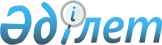 Қазақстан Республикасының туристік саласын дамытудың 2019 - 2025 жылдарға арналған мемлекеттік бағдарламасын бекіту туралы
					
			Күшін жойған
			
			
		
					Қазақстан Республикасы Үкіметінің 2019 жылғы 31 мамырдағы № 360 қаулысы. Күші жойылды - Қазақстан Республикасы Үкіметінің 2023 жылғы 28 наурыздағы № 262 қаулысымен
      Ескерту. Күші жойылды - ҚР Үкіметінің 28.03.2023 № 262 қаулысымен.
      Қазақстан Республикасының Үкіметі ҚАУЛЫ ЕТЕДІ:
      1. Қоса беріліп отырған Қазақстан Республикасының туристік саласын дамытудың 2019 – 2025 жылдарға арналған мемлекеттік бағдарламасы (бұдан әрі – Бағдарлама) бекітілсін.
      2. Орталық, жергілікті атқарушы органдар, Қазақстан Республикасының Президентіне тікелей бағынатын және есеп беретін мемлекеттік органдар (келісу бойынша) және өзге де ұйымдар (келісу бойынша) Бағдарламаны іске асыру жөнінде шаралар қабылдасын.
      3. Жауапты орталық, жергілікті атқарушы органдар, Қазақстан Республикасының Президентіне тікелей бағынатын және есеп беретін мемлекеттік органдар (келісу бойынша) және өзге де ұйымдар (келісу бойынша) "Қазақстан Республикасындағы мемлекеттік жоспарлау жүйесін бекіту туралы" Қазақстан Республикасы Үкіметінің 2017 жылғы 29 қарашадағы № 790 қаулысына сәйкес Бағдарламаны іске асыру жөніндегі іс-шаралар жоспары бойынша ақпарат берсін.
      4. Осы қаулының орындалуын бақылау Қазақстан Республикасының Мәдениет және спорт министрлігіне жүктелсін.
      5. Осы қаулы қол қойылған күнінен бастап қолданысқа енгізіледі. Қазақстан Республикасының туризм саласын дамытудың 2019 – 2025 жылдарға арналған
МЕМЛЕКЕТТІК БАҒДАРЛАМАСЫ
      МАЗМҰНЫ
      1. Бағдарламаның паспорты
      2. Кіріспе
      3. Ағымдағы жағдайды талдау 
      3.1. Туристік ресурстарды дамыту
      3.1.1. Орналастыру орындары
      3.1.2. Ойын-сауық орындары
      3.1.3. Мәдени-оқиғалық объектілер
      3.1.4. Ерекше қорғалатын табиғи аумақтар
      3.1.5. Кәсіпшілікті дамыту 
      3.1.6. Туризмнің негізгі басым бағыттары: агротуризм, аңшылық-олжалық туризм, экологиялық туризм, этнографиялық туризм, балалар-жасөспірімдер туризмі, медициналық туризм, MICE туризм.
      3.2. Туристік дестинациялар мен объектілерге көліктік қолжетімділік
      3.2.1. Әуежайлардың инфрақұрылымы және сервисінің сапасын арттыру
      3.2.2. Автомобиль жолдарының, Мемлекеттік шекарадан өткізу пунктерінің инфрақұрылымы
      3.2.3. Автомобиль көлігінің және тасымалдардың инфрақұрылымы
      3.2.4. Теміржол көлігінің және тасымалдардың инфрақұрылымы
      3.3. Туристік өнімдер мен көрсетілетін қызметтердің сапасы және қолжетімділігі
      3.3.1. Туризм индустриясында адами ресурстарды дамыту
      3.3.2. Туристік ұйымдардың қызметін мемлекеттік реттеу жүйесі
      3.3.3. Туроператорлар мен басқа туристік ұйымдар қызметтерінің цифрлық қолжетімділігінің деңгейі
      3.3.4. Туристік өнімдердің және туристік көрсетілетін қызметтердің қолжетімділігі
      3.4. Туристік климат 
      3.4.1. Визалық және көші-қон режимдерін ырықтандыру
      3.4.2. Меймандостық мәдениетін дамыту
      3.4.3. Туристердің туристік объектілерде болуының қауіпсіздігін қамтамасыз ету
      3.5. Ішкі және халықаралық нарықтарда елдің туристік әлеуетін ілгерілету жүйесі
      3.5.1. Маркетинг пен брендингтің тиімділігі
      3.5.2. Халықаралық көрмелерге қатысу
      3.5.3. Ілгерілету бойынша шараларды қаржыландыру
      3.5.4. Ықтимал қаржыландыру көздері
      3.5.5. Цифрлық маркетинг
      3.6. Қазақстан Республикасының туристік саласын басқару
      3.6.1. Қазақстан Республикасының туристік саласын басқару жүйесі
      3.6.2. Қазақстан Республикасының туристік саласын мемлекеттік қолдау
      3.6.3. Шетелдегі туризмді мемлекеттік қолдау
      3.6.4. Статистикалық есеп жүйесі
      3.7. SWOT-талдау
      4. Бағдарламаның мақсаттары, міндеттері, нысаналы индикаторлары және іске асыру нәтижелерінің көрсеткіштері
      4.1. Туристік ресурстарды дамыту
      4.2. Туристік дестинациялардың және объектілердің көліктік қолжетімділігін қамтамасыз ету
      4.3. Туристік өнімдердің және көрсетілетін қызметтердің сапасымен қолжетімділігін арттыру
      4.4. Қолайлы туристік ахуал құру
      4.5. Елдің туристік әлеуетін ішкі және халықаралық нарықтарда ілгерілетудің тиімді жүйесін қалыптастыру
      4.6. Туристік саланы дамытуды басқару мен мониторингтеу жүйесін жетілдіру
      5. Бағдарламаның негізгі бағыттары,қойылған мақсаттарына қол жеткізу жолдары және тиісті шаралар
      5.1 Туристік ресурстарды дамыту
      5.2 Туристік дестинациялардың және объектілердің көліктік қолжетімділігін қамтамасыз ету
      5.3 Туристік өнімдердің және көрсетілетін қызметтердің сапасы мен қолжетімділігін арттыру
      5.4 Қолайлы туристік ахуал құру 
      5.5 Елдің туристік әлеуетін ішкі және халықаралық нарықтарда тиімді ілгерілету жүйесін қалыптастыру
      5.6 Туристік саланы дамытуды басқару мен мониторингтеу жүйесін жетілдіру
      6. Қажетті ресурстар
      7. Қосымшалар БАҒДАРЛАМАНЫҢ ПАСПОРТЫ
      * сомалар тиісті қаржы жылына арналған мемлекеттік бюджетке сәйкес нақтыланатын болады 
      ___________________
      1есеп-қисаптар жаңа деректер ескеріле отырып түзетілуі мүмкін 2. КІРІСПЕ
      Қазақстан Республикасының туризм саласын дамытудың 2019 – 2025 жылдарға арналған мемлекеттік бағдарламасы (бұдан әрі – Бағдарлама) Мемлекет басшысының 2018 жылғы 5 қазандағы "Қазақстандықтардың әл-ауқатының өсуі: табыс пен тұрмыс сапасын арттыру" атты Қазақстан халқына Жолдауын іске асыру жөніндегі жалпыұлттық іс-шаралар жоспарының 19-тармағын; 2018 жылғы 9-10 мамыр аралығында Алматы облысына сапар барысында Елбасы берген тапсырманы, "5 институционалдық реформаны іске асыру жөніндегі 100 нақты қадам" Ұлт жоспарын, атап айтқанда, туристік кластерлерді құрудың табысты тәжірибесі бар стратегиялық (негізгі) инвесторларды тарту шеңберінде индустрияландыру және экономикалық өсу бойынша институционалдық реформаны іске асыру үшін әзірленді. Бағдарлама сондай-ақ Қазақстан Республикасының 2025 жылға дейінгі Стратегиялық даму жоспарында белгіленген экономиканы әртараптандырудың басты бағыттарына және "Қазақстанның әлемнің ең дамыған 30 мемлекетінің қатарына кіруі жөніндегі тұжырымдама туралы" Қазақстан Республикасы Президентінің 2014 жылғы 17 қаңтардағы № 732 Жарлығына сәйкес Қазақстанды 2050 жылға дейін ұзақ мерзімді дамытудың стратегиялық бағыттарына сәйкес әзірленді.
      Бағдарлама Қазақстан Республикасы Үкіметінің 2017 жылғы 30 маусымдағы № 406 қаулысымен бекітілген Қазақстан Республикасының туристік саласын дамытудың 2023 жылға дейінгі тұжырымдамасында көрсетілген саланы дамытудың негізгі қағидаттарын ескере отырып әзірленді.
      Әлемдік экономиканың дамуының қазіргі жағдайларында туризм жетекші және қарқынды дамып келе жатқан салалардың біріне айналып келеді. Бюджетке салықтық түсімдердің, шетел валютасы ағынының, жұмыс орындары санының өсуі есебінен туризм экономиканың басты секторларының (көлік, байланыс, құрылыс, ауыл шаруашылығы, жаппай тұтынылатын тауарлардың өндірісі) дамуына үлес қосады.
      Тиімді геосаяси жағдайда орналасқан Қазақстан қомақты тарихи-рекреациялық ресурстарды әрі әлемдік мәдени және тарихи мұра объектілерін, бірегей табиғи алуан түрлілікті иелене отырып, жаңа туристік өнімдерді дамыту әлеуетіне және әлемдік туризм картасында ірі ойыншыға айналуы үшін барлық қажетті алғышарттарға ие.
      Алайда, қазіргі уақытта туризм саласының даму қарқыны орташа, ұлттық ауқымдағы әлеуметтік-экономикалық әсері мардымсыз. Қазақстан Республикасына туристік ағынды ұлғайту мақсатында кедергілерді азайту және саланы стратегиялық жоспарлау арқылы саланың әлеуетін дамыту үшін қолайлы жағдайлар жасау керек.
      Осы Бағдарлама туристер қызығатын орындарды дамыту және еңбек ресурстарын туризм саласына жаппай тарту, сыртқы және ішкі туристік ағынды түбегейлі өсіру, қолайлы туристік ахуал құру арқылы туристік салаға инвестицияларды ұлғайту, ішкі және халықаралық нарықтарда Қазақстанның туристік әлеуетін танымал ету, елдің туристік саласын толыққанды институттандыру арқылы туристік көрсетілген қызметтер мен өнімдердің қолжетімділігін және сапасын, сондай-ақ халықтың өмір сапасының деңгейін арттыруға бағытталған.
      Бұл ретте, Бағдарламаны іске асырудың бастапқы кезеңіндегі мемлекеттің белсенді рөлі бәсекеге қабілеттілікті одан әрі дамыту және арттыру үшін сала субъектілеріне қажетті қолдауды етеді.
      Бағдарламаны қабылдау отандық туристік саланың тиімді дамуы үшін қажетті жағдай жасайды және 2025 жылы ЖІӨ құрылымында 8 %-дық үлеске қол жеткізу міндеттеріне жетуге мүмкіндік береді.
      Ағымдағы жағдайды талдау және Мемлекеттік бағдарламаны әзірлеу барысында саланың негізгі проблемалары айқындалды және Мемлекеттік бағдарлама арқылы шешілуі тиіс басты міндеттер анықталды. 
      Олар мынадай міндеттер:
      туристік ресурстарды дамыту; 
      1) туристік ресурстарды дамыту;
      2) туристік дестинациялардың және объектілердің көліктік қолжетімділігін қамтамасыз ету;
      3) туристік өнімдер мен көрсетілетін қызметтердің сапасын және қолжетімділігін арттыру;
      4) елде қолайлы туристік ахуал құру;
      5) туристік саланың инвестициялық тартымдылығын арттыру;
      6) маркетингтің тиімділігін арттыру және ұлттық туристік брендті ілгерілету; 
      7) туристік саланы басқару жүйесін жетілдіру. 3. Ағымдағы жағдайды талдау
      Туризм әлем шаруашылығының аса ірі саласы болып қана қоймай, ең жылдам дамып келе жатқан саласы да болып табылады, оның өсу қарқындары экономиканың басқа салаларының өсу қарқындарынан 2 есе дерлік алда. Түйінді көрсеткіштер жағынан, оның ішінде инвестициялық салымдардың тиімділігі жағынан, туризмді мұнай өндіру өнеркәсібімен салыстыруға болады.
      Әлемдік жиынтық өнімнің шамамен 10 %-ы, әлемдік көрсетілетін қызметтер экспортының 30 %-ы, әлемдік инвестициялардың 7 %-ы, жұмыс орындарының 10 %-ы және барлық салық түсімдерінің 5 %-ы туризм саласына тиесілі. 
      Бір шетел турисінен түсетін табысқа баламалы кіріс үшін әлемдік нарыққа шамамен 9 тонна тас көмір, немесе 15 тонна мұнай, немесе 2 тонна жоғары сұрыпты бидай шығару керек. Бұл ретте шикізат сату елдің энергия жеткізгіштерін сарқиды, ал туризм ресурстарды жаңғыртады. Елге келетін әрбір турист әрбір сағат сайын шамамен 20 доллар жұмсайды, 30 турист 1 жұмыс орнын береді.
      Көрсетілетін қызметтермен экспорттық-импорттық операцияларды орындайтын сыртқы сауданың маңызды сегменті бола отырып, туризм "көрінбейтін" экспорт қасиетіне ие. Өнімі тұтынушыға тасымалданатын экономиканың басқа салаларынан ерекшелігі туризм адамдардың рекреациялық ресурстар шоғырланған орындарға көші-қонын тудырады, ал бұл ресурстар белгілі бір жерде тұтынылады.
      Қазіргі уақытта туризм бизнестің әлемдегі ең табысты түрлерінің бірі болып табылады. Әлемдік капиталдың шамамен 7 %-ын пайдалана отырып, туризм мұнай және мұнай өнімдерін, автокөліктерді экспорттаудан кейін үшінші орынды иеленді.
      БҰҰ Бүкіләлемдік туристік ұйымының (бұдан әрі – UNWTO) бағалауы бойынша 2030 жылға қарай танымал қалалардағы әйгілі курорттарға және тарих пен мәдениет ескерткіштеріне шамамен 1,8 млрд. адам барады деп күтілуде, қонақүй-туристік көрсетілетін қызметтерден түсетін табыс шамамен 2 трлн. АҚШ долл. құрайтын болады, туризм саласында 550 млн. жұмыс орындары ашылады.
      Іскерлік туризм индустриясы (МІСЕ) қазіргі ұғымда экономиканың ең перспективалы секторларының біріне айналды. Бүгінгі күні шетелдік ірі компаниялар іскерлік сапарларға жылына шамамен 2 трлн. АҚШ долл. жұмсайды, бұл жалпы шығындардың ішінде кадрлық қамтамасыз ету, салық, жалға алу, ІТ және байланыс салаларына жұмсалатын шығындардан кейінгі басты бөлігі. 
      WorldTravel & TourismCouncil (бұдан әрі – WTTC) мәліметтері бойынша 2015 жылы іскерлік туризмнің әлемдік нарығының көлемі 1,106 трлн. АҚШ долл. асты. 2016 жылдың қорытындылары бойынша бизнес-сапарларға жұмсалған шығындар 1,150 трлн. АҚШ долл. дейін өсті, ал 2017 жылы бағалау мәліметтері бойынша 3,7 %-ға ұлғайды және 1,192 трлн. АҚШ долл. дейін жетті. 
      2026 жылға қарай іскерлік туризмнің жаһандық нарығы 1,658 трлн. АҚШ долл. бағаланады, ал жылсайынғы өсім орта есеппен 3,7 %-ды құрайтын болады. 
      Қытайда, Үндістанда және Ресейде туризмнің неғұрлым жылдам өсіп келе жатқаны байқалады. Ресей мен Қытайдың ең жақын көршісі ретінде Қазақстан да іскерлік және оқиғалық туризм бойынша әлемде өз орнын алуы мүмкін.
      UNWTO болжамдарына сәйкес келесі екі онжылдықта экотуризм саласы қарыштап дамитын болады, ал экотуризмге жұмсалатын жаһандық шығыстар жалпы туризм индустриясымен салыстырғанда жоғары қарқынымен дамитын болады.
      Бұдан басқа, бүгінгі күні әлемде ерекше қорғалатын табиғи аумақтарға жыл сайын 8 млрд. адам барады, олардың 80 %-ы Еуропаға және Солтүстік Америкаға тиесілі. Нәтижесінде тікелей шығыстар түрінде 600 млрд. АҚШ долл. және тұтынушылық шығыстар түрінде қосымша 250 млрд. АҚШ долл. пайда келеді. Сонымен қатар, Халықаралық экотуризм қоғамының бағалауы бойынша нарық жыл сайын 25 %-ға өседі және 470 млрд. АҚШ долл. көлемінде табыс түсіреді.
      Әлемдік туристік нарықтағы дәстүрлі аудандардың рекреациялық мүмкіндіктерінің шегіне жетуіне байланысты баруға болатын жаңа аумақтардың пайда болуы арқылы туризмнің өсуі күтіледі. 
      Азиялық саяхаттар мониторингінің болжамдарына сәйкес 2050 жылы ең қарқынды дамитын туристік нарықтар Бразилия, Ресей, Үндістан, Қытай, Мексика, Оңтүстік Корея, Малайзия, Таиланд болмақ.
      Материалдық жағдайға сүйенетін болсақ, жалпы туристік ағында орта тап өкілдері басым. Сонымен бірге, арзан авиарейстердің таралуына, сапарлар мерзімдерінің қысқаруына (1-3 түн), орналасу мен көлік таңдауда баламалы таңдаудың пайда болуына байланысты бүкіл әлемде саяхаттардың құны төмендеу үстінде.
      Туристік көрсетілетін қызметтер нарығындағы жаппай тұтынушының жаңа түрінің ерекшеліктері:
      1) хабардар болу, білімнің жоғары деңгейі;
      2) шамадан тыс жайлылықты қажет етпей, көрсетілетін қызметтер сапасына жоғары талап қою;
      3) даралық және тәуелсіздік;
      4) сананың экологиялылығы;
      5) тосын шешімдер;
      6) жинақылық;
      7) демалыстағы дене және ой белсенділігі;
      8) өмірден жақсы әсер алуға ұмтылу.
      Осылайша, жаппай конвейерлік туризмнің көптеген мамандандырылған сегменттерге, "икемді" туристік өнімдерге, жаңа туристік бағыттарға, броньдаудың және сатып алудың онлайн-технологияларына сұраныс тудыратын жаппай сараланған туризмге түрленуінің айқын үрдісі байқалады.
      2017 жылы WTTC әдіснамасы бойынша Қазақстанның ЖІӨ-дегі туризмнің жиынтық үлесі 6 %-ды құрады. Бұл көрсеткіш үш компоненттен тұрады: тікелей (1,9 %), жанама (2,9 %) және туынды үлес (1,2 %). Тікелей үлес ішкі және шетелдік туристердің шығыстары бойынша көрсеткіштерді, сондай-ақ туристік объектілерді ұстауға арналған мемлекеттік шығыстарды қамтиды. Жанама үлес туризмге инвестицияларды, туризм саласындағы компаниялардың сатып алудың жергілікті мазмұны мен саланы басқаруға арналған мемлекеттік шығыстарды, туристік объектілерді ілгерілетуді және туристердің қауіпсіздігін қамтамасыз етеді. Соңында, туынды әсер – туризм индустриясында компания қызметкерлерінің жалпы еңбек шығындары болып табылады. ЖІӨ-де туризмнің үлесін қалыптастыру құрылымы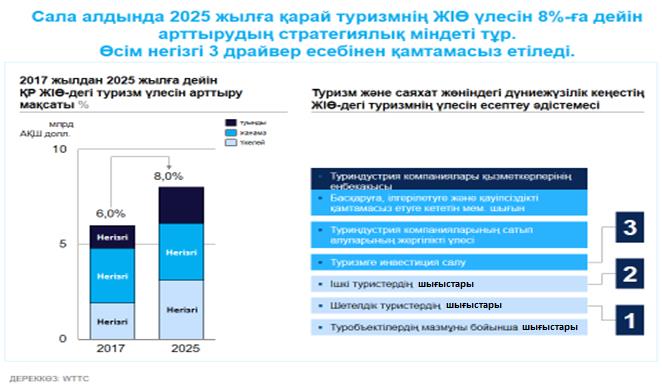 
      Мемлекеттік бағдарламаның стратегиялық мақсатына қол жеткізу– 2025 жылы ЖІӨ құрылымындағы туризмнің үлесін 8%-ға жеткізу үшін жоғарыда аталған үш драйвердің жылдық өсу қарқыны 7-8% болуы керек (2-сурет). Туризмнің ЖІӨ-дегі үлесін қамтамасыз ету мақсатына қол жеткізу үшін негізгі көрсеткіштердің қажетті өсу қарқыны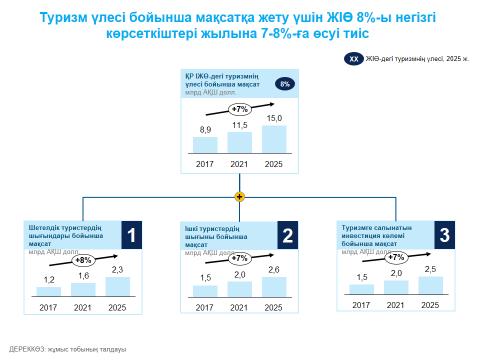 
      Соңғы жылдары саланың көптеген көрсеткіштері бойынша (1-кесте) серпін оң болғанымен, ол тұрақсыз. Айталық, 2017 жылы ЭКСПО Халықаралық мамандандырылған көрмесінің өткізілуі есебінен көптеген көрсеткіштер өсті, ал 2018 жылы өткен жылдың жоғары базасына қарағанда шамалы төмендеуі байқалды.
      Осылайша, ағымдағы ахуалды талдау және болжамдық деректер саланы серпінді дамыту мен Бағдарламаның нысаналы көрсеткіштеріне қол жеткізу үшін туризмнің барлық көрсеткіштері бойынша неғұрлым серпінді өсу қажет деп тұжырым жасау мүмкіндік береді. 2013 – 2017 жылдардағы туристік саланы дамытудың негізгі көрсеткіштері
      Дереккөз: ҚР ҰЭМ Статистика комитеті
      Бүкіләлемдік экономикалық форумның (бұдан әрі – БЭФ) Саяхат пен туризмнің бәсекеге қабілеттілігінің жаһандық индексінде 2017 жылы Қазақстан 136 елдің ішінде 81-орын алды, 2015 жылғы 85-орынмен салыстырғанда позицияларын шамалы ғана жақсартты (рейтинг 2 жылда бір рет жарияланады).
      Қазақстанда туризмнің дамуы үшін жоғары әлеует рейтингтің келесі көрсеткіштерінде көрсетілген:
      - бүкіләлемдік мұраның мәдени объектілерінің саны бойынша – 61-орын;
      - ауызша және болмашы мәдени мұра объектілерінің саны бойынша – 22-орын;
      - бүкіләлемдік мұраның табиғи объектілерінің саны бойынша – 30-орын.
      Сонымен бірге, БЭФ пікірінше, туризм саласында қазақстандық рейтингті мына факторлар айтарлықтай төмендетеді:
      - туристік инфрақұрылым сапасының төмендігі (отельдер, курорттар, мәдени-сауықтыру объектілері және т.б.) – 121-орын;
      - әуе қатынасының жеткіліксіз ашықтығы – 121-орын;
      - визалық режимнің күрделілігі – 114-орын;
      - жолдар сапасының төмендігі – 106-орын;
      - автокөлікті жалға алу бойынша компаниялардың аздығы – 113-орын.
      - маркетинг пен брендингтің төмен тиімділігі – 102-орын.
      Бұл ретте, бұл бағыттар туризм саласын дамытудың жай-күйін анықтайтын және саланы дамыту бойынша мақсаттарға қол жеткізу үшін назар аудару қажет негізгі көрсеткіштердің бірі болып табылады.
      3.1. Туристік ресурстарды дамыту 
      Туристік ресурстар туристік инфрақұрылымды қалыптастырады. Туристік инфрақұрылымның құрамында екі негізгі элемент бар. Бірінші элемент – орналастыру және тамақтандыру қызметтерін, меймандостық қызметтерін ұсынатын кәсіпорындар. Екінші элемент – туристік өнімді қалыптастыруға қатысатын кәсіпорындар. Олар туристерсіз де жұмыс жасай алады, алайда туристік ағын дестинацияда ұлғайған кезде олардың экономикалық қызмет көрсеткіштері айтарлықтай жоғарылайды. Мұндай объектілерге ойын-сауық орындарын, мәдени-оқиғалық объектерді, ұлттық парктерді және т.б. жатқызуға болады. Дестинациялардың туристік ресурстары дегеніміз де осы.
      Жеткілікті мөлшерде дамыған туристік ресурстар туристік дестинацияның қолжетімділігін, туристердің орналасу жайлылығын қамтамасыз етеді, мемлекетке және кәсіпкерлерге табыс әкеледі. 
      Қазақстан туризмі статистикасының көрсеткіштерін қалыптастыруда туристік инфрақұрылым объектілерінің қызмет көрсеткіштері маңызды рөл атқарады, олар: объектілердің саны, олар қызмет көрсеткен келушілердің саны, көрсетілген қызметтер көлемі. Сондай-ақ туристік инфрақұрылым кәсіпорындарының көрсеткіштері сала ретінде туризмнің ел ЖІӨ-сіне үлесін есептеу кезінде маңызды.
      Қазақстанның туристік инфрақұрылымының кәсіпорындарының саны жыл сайын тұрақты түрде өсіп келеді. Алайда, қонақүйлер жыл сайын 8,5%-ға ұлғайғанымен толтырылудың орташа пайызы бұрынғы деңгейінде қалып отыр (соңғы бірнеше жылда орта есеппен 22-25 %-ға).
      Демалысты және ойын-сауықты, мәдениетті және спортты ұйымдастыру қызметтерін ұсынатын объектілер өндірген өнімнің және көрсеткен қызметтердің көлемі де жыл сайын 10-15 %-ға өсіп келеді.
      Бұл ретте, өңірлерде туризмнің дамуы бар жүйеге түсірілмеген, ең перспективалы туристік дестинацияларды және туристік өнімді дамыту бойынша өңірлік, сондай-ақ жалпы елге ортақ стратегия жоқ.
      Тұрақты туристер ағынын қамтамасыз ету және халықаралық туристік ағындардың бір бөлігін Қазақстанға бағдарлау үшін туристік ресурстардың даму деңгейін арттыру керек. Елге келуге сұраныстың басты генераторы ретінде туристік ресурстарды дамытуға мемлекет пен бизнес бар күш-жігерін жұмсауға тиіс.
      Халықаралық рейтингтерде (туризмнің бәсекеге қабілеттілігі бойынша 81-орын, табиғи ресурстарды пайдалану тиімділігі бойынша 99-орын, туристік көрсетілген қызметтер сервисінің деңгейі бойынша 97-орын және т.б.) Қазақстанның туристік саласының төмен көрсеткіштері қазіргі уақытта мемлекет тарапынан көрсетілетін қолдау (саланы жүйелік қолдау бойынша 93-орында) туризм саласын айтарлықтай ілгерілету үшін жеткіліксіз екенін көрсетті.
      Қазақстан "жаңадан дамып келе жатқан туристік дестинация" болып табылады. Қазақстандағы туризм инфрақұрылымы шектеулі, туристік өнімдер мен көрсетілетін қызметтер жеткіліксіз. Осындай жағдайларда туризмнің негізгі инфрақұрылымын қамтамасыз ету, өнімдерді әзірлеуде инвестициялар тарту үшін қолайлы жағдайлар жасау, елді туристік дестинация ретінде жақсы қабылдауды қалыптастыру тұрғысынан мемлекеттің араласу қажеттілігі айқын. 
      Шет елдерінің тәжірибесі көрсеткендей, дамудың осындай кезеңінде объектілердің ашықтықты (визалық режимді жеңілдету), қолжетімділікті (әуе көлігімен және жерүсті көлікпен қамтамасыз ету), инфрақұрылымды және халықаралық стандарттар бойынша орналастыру орындарын қамтамасыз етуге бағытталған бірінші кезектегі шаралардың тиімділігін көрсетеді. 
      Туристік объектілердің жай-күйін диагностикалау көрсеткендей, Қазақстан Республикасында қазіргі уақытта "туристік магниттер" және "туристік өсу нүктелері" деп аталатын 100-ден астам белгілі туристік объектілер бар. 
      Сонымен бірге, ресурстардың шектеулі болуына және аталған объектілердің бәрін дамытуға қомақты инвестициялар салу қажеттілігіне байланысты республикалық деңгейде де өңірлік деңгейде де ең тартымды объектілерге басымдық беру немесе іріктеп алу қажеттігі туындайды. 
      Осыған орай, Қазақстанды туристендіру картасына ең маңызды туристік объектілерді іріктеу жұмысы атқарылды.
      Объектінің туристік магнит ретіндегі бірегейлігі мен туристік ағынның әлеуетті өсуі іріктеу критерийлері ретінде пайдаланылды. Сондай-ақ объектілердің тарихи-мәдени маңызды да ескерілді. Мысалы – ЮНЕСКО немесе Ұлы Жібек жолы объектілерінің тізбесіне енген ескерткіштер, сондай-ақ "Рухани жаңғыру" бағдарламасының Киелі объектілері. 
      Осы объектілердің әлеуетін, болжанатын экономикалық әсерді, сондай-ақ республикалық деңгейде негізгі мәселелерді шешу қажеттілігін назарға ала отырып, Туристендіру картасының объектілері екі деңгейге бөлінді: 
      біріншісі – республикалық деңгейдегі ТОП-10 басым объектілер;
      екіншісі – өңірлік деңгейдегі объектілер.
      Республикалық және өңірлік деңгейдегі Туристендіру картасы объектілерінің тізбесі қоса берілген (2 және 3-қосымшалар).
      ТОП-10 енген ең перспективалы бағыттар ретінде Қазақстанның мына 10 басым туристік аумақтары қарастырылады: 
      Алакөл көлі – әлеуеті бір жылда 2 500 000 турист (казіргі ағым – бір жылда 772 000 турист);
      Алматы өңірінің тау кластері – әлеуеті бір жылда 2 500 000 турист (казіргі ағым – 500 000);
      Щучинск-Бурабай курорттық аймағы – әлеуеті бір жылда 2 000 000 турист (қазіргі ағым – 750 000);
      Баянауыл курорттық аймағы – әлеуеті бір жылда 450 000 турист (казіргі ағым – 200 000);
      Имантау-Шалқар курорттық аймағы – әлеуеті бір жылда 400 000 турист (казіргі ағым – 130 000);
      Балқаш көлі – әлеуеті бір жылда 400 000 турист (қазіргі ағым – 130 000);
      Түркістанның тарихи-мәдени туризмін дамыту – әлеуеті бір жылда 1 500 000 турист (казіргі ағым – 500 000);
      Маңғыстаудың жағажай туризмін дамыту –әлеуеті бір жылда 750 000 турист;
      Нұр-Сұлтан қаласында МІСЕ туризмді дамыту – әлеуеті бір жылда 1 000 000 турист;
      "Байқоныр" туристік аймағын ойын-сауық туристік хабы ретінде дамыту әлеуеті – жылына 250 000 мыңнан 500 000 мыңға дейінгі турист.
      Бұл дестинациялар туризмді дамытудың басты бағыттары ретінде анықталды, олардың әрбіреуі өз ерекшелігіне, өзіне тән өніміне/әлеуетіне ие. 
      Туризм индустриясын тиімді дамыту үшін турөнімдерді тиісті құрылымдау және позициялау табыстың басты факторларының бірі болып табылады, мұның туризмді жоспарлау және дамыту жолында елдің әкімшілік-аумақтық бөлінуіне міндетті түрде сәйкес келуі шарт емес. Қазақстанның кейбір өңірлерінің (облыстарының) бірегей "тәжірибесі" мен сипаттамалары ортақ болуы мүмкін әрі олар бірегей басым эксперименталдық құрылыммен бір туристік кластерге түрлендірілуі және туризмнің сыртқы нарықтарына бірегей сауда ұсынысы ретінде берілуі мүмкін.
      Таңдалған 10 бағытты дамыту тиімділігі заманауи туристік кешенді қалыптастырудың және Қазақстан экономикасына туризмнің қосатын үлесін арттырудың басты шарты болып табылады. 
      3.1.1. Орналастыру орындары
      Орналастыру орындарының болуы сапар үшін дестинацияны таңдау кезінде басты рөл атқарады. Олардың жеткілікті болуы және сервис деңгейі елдің ішінде де, сондай-ақ сырттан да туристік ағынның көлеміне маңызды әсер етеді.
      Ресми статистиканың мәліметтеріне сәйкес 2017 жылы Қазақстанда орналастыру орындарының саны 2 987 бірлікті құрады (өсу қарқыны – 108,4%), оларда 65 791 нөмір бар (өсу қарқыны – 108,8%), сонымен бірге бір уақыттағы сыйымдылық 152 601 кереует-орынды құрады (ЖКИ – 110,5%).  Қазақстан Республикасында орналастыру орындары бойынша негізгі көрсеткіштер
      Орташа жылдық толтырылуы (толтырылған кереует-орындардың жалпы нөмір қорына арақатынасы) да оң қарқын көрсетті, 25%-ды құрады (өсу қарқыны – 104,2%). Сонымен бірге толтырылудың ең жоғары деңгейі 5* санатындағы қонақүйлерге (38,7%), ең төмен –1* санатындағы қонақүйлерге (25,5%) тиесілі.
      Өңірлердің арасында толтырылу бойынша ең жоғары деңгей Батыс Қазақстан облысына (33,4%) тиесілі болса, ең төмен деңгейді Жамбыл облысы көрсетті (17%). Қазақстан өңірлерінде қонақүйлердің толтырылуы (кереует-орын, %)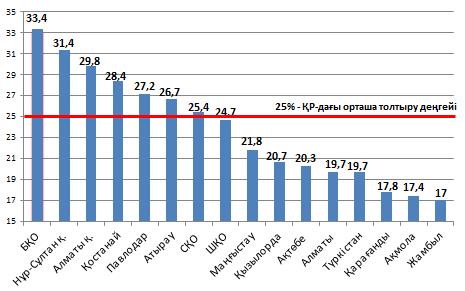 
      4-5 жұлдызды отельдер сегментінде пайдалылықтың ең тиімді көрсеткіші байқалады. Орналастыру орындарының орташа өтелуі іске асырылатын жобаның санатына және орналасу орнына байланысты 5-10 жылды құрайды.
      Алайда, ресми статистикалық мәліметтерге сәйкес Қазақстанның ешбір өңірі 30% деңгейінде орташа жылдық жүктелу деңгейіне дейін жеткен жоқ, сонымен бірге бизнесмендер жаңа отельдер ашып, жұмыс істеп тұрғандарын кеңейтуді жалғастыруда.
      Қонақүй бизнесін жүргізудің әлемдік тәжірибесінде қабылданғандай, қонақүйдің толыққанды жұмысы үшін жүктелу 40-60% деңгейінде болуы керек. егер осы сала елімізде пайдасыз болса, онда жұмыс істеп тұрған қонақүйлерді кеңейту емес, орналастыру орындарын жабу үрдіске айналар еді. 
      Қазақстан Республикасында мекен ету орындарының құрылымын талдау көрсеткендей, сыныпталатын қонақүйлер ұсыныс нарығының небары 10%-ын ғана құрайды, орналастыру қызметтерінің қалған үлесі халықаралық нормаларға және стандарттарға сәйкес келмейтін санаты жоқ орналастыру орындарына тиесілі.
      Мұндай жағдайға әкелетін себептердің арасында қонақүй саласының қазіргі реттелуін атап өтуге болады. Айталық, Қазақстан Республикасында қонақүйлер мен отельдер сыныптау бойынша мемлекетаралық және ұлттық стандарттар қабылданған және қолданылып келеді. Алайда, "Техникалық реттеу туралы" 2004 жылғы 9 қарашадағы Қазақстан Республикасының Заңына сәйкес қонақүй қызметтеріне қойылатын талаптар міндетті болып табылмайды, демек, Қазақстан Республикасы Туризм және спорт министрінің 2008 жылғы 11 қарашадағы N 01-08/200 бұйрығымен бекітілген Туристерді орналастыру орындарын сыныптау қағидалары ұсынымдық сипатына ие.
      Бұдан басқа, қонақүйлерді жұлдыз саны бойынша сертификаттау кезінде сәйкестікті тексеру өтініш берген кезде бір мезгілде жүргізіледі және одан әрі берілген санатқа сәйкестік мәніне мониторинг жүргізіледі. Санаты бойынша орналастыру орындарының үлестірілуі
      Жалпы елге келушілер (ішкі және келу туризмі) 13,3 млн. адамды құрады, олардың ішінде орналастыру орындарында 5,3 млн. тіркелді, бұл елде тіркелген туристтердің шамамен 1/3 бөлігін құрады. Келушілердің қалғаны – шамамен 8 млн. адам басқа орналастыру орындарын пайдаланды (туыстарды, достарды және т.б.). 
      Барлық туристік ағымдарды талдау үшін ресми статистика деректеріне әкімшілік көздерінің (ерекше қорғалатын табиғи аумақтардың, Қазақстан Республикасы Ұлттық қауіпсіздік комитетінің Шекара қызметінің деректері бойынша), сондай-ақ үй шаруашылықтарын тексеруден және шетел қонақтарының деректері кіретініне қарамастан, қонақүйлердің толуына байланысты көрсеткіштер әлі де нақты көрсетілмейді. Жоғары дәрежедегі қонақүйлер орташа жылдық жүктемелері бойынша нақты деректерді жасырады деп болжам жасауға болады.
      Толтырылуға қатысты фактілердің бұрмалануы қызмет көрсетілген келушілердің саны (курорттық аймақтарды қоса алғанда), көрсетілетін қызметтер көлемі және т.б. сияқты басқа да статистикалық деректерге әсер етіп,қателіктерге алып келеді, бұл жағдай өз кезегінде шетелдік туристер мен инвесторлар үшін қазақстандық туристік дестинация тартымдылығының төмендеуіне әсер етеді.
      Соңғы 3 жылдың қаңтар-наурыз кезеңіндегі орналастыру орындарының көрсеткіштерін талдайтын болсақ, қызмет көрсетілген келушілердің саны жыл сайын өсіп келеді. Айталық, 2016 жылғы қаңтар-наурыз кезеңінде 839 825 келушіге қызмет көрсетілді, 2017 жылы – 932 603 келуші, 2018 жылы – 968 015келуші.
      Сонымен бірге, 2016 жылы ұсынылған орын-тәулік саны қаңтар-наурыз айларына 1 264 361 құрады, 2017 жылы 1 587 161 дейін өсті, ал 2018 жылы 1 547 130 дейін төмендеді.
      Тиісінше, толтырылу көрсеткіші де 2016 жылы қаңтар-наурыз айларында 19,7 %-дан 2017 жылы 21,5 %-ға дейін пропорционалды өсті және 2018 жылы 20,1 %-ға дейін төмендеді.
      Бұл отельдердің толтырылу көрсеткішін арттыру үшін қызмет көрсетілген келушілердің санын ұлғайтудың ғана емес, сондай-ақ ұсынылған орын-тәулік санын ұлғайтудың да маңызы бар деген тұжырымға келуге мүмкіндік береді.
      Сондай-ақ, мейманханашылардың пікірінше, орналастыру орындарының жүктелу көрсеткіштерін арттыру үшін, бірінші кезекте, сұраныс генерациясын арттыру керек. Демек, қосымша туристтерді өзіне тартқысы келген дестинация туристті дестинацияда қосымша уақытқа кідіртуге ықпал ететін оқиғалар қатарын және шараларды енгізетін оқиғалар күнтізбесін қайта қарауы және кеңейтуі тиіс. Келушілер аз келетін маусымда мейманханаларды жүктеу үшін бұл ерекше маңызға ие болады. 
      Көрсетілетін қызметтерді талдау көрсеткендей, туристік инфрақұрылым кәсіпорындары жыл сайын тұрақты түрде өсіп келеді.
      Сонымен бірге, орналастыру орындары көрсеткен қызметтердің жартысынан көбі (55%) Нұр-Сұлтан және Алматы қалаларына тиесілі. Өңірлер бөлінісінде көрсетілген қызметтер, мың теңге
      Курорттық аймақтар
      Қазақстанда сондай-ақ 20 курорттық аймақ бойынша статистикалық есеп жүргізіледі.
      2017 жылы барлық 20 курорттық аймақта 815 орналастыру орны тіркелді, жыл сайын бұл көрсеткіш өсіп келеді және екі жылда 26,5% өсу қарқынын көрсетті. Бұдан басқа, курорттық аймақтарда 144 санаторий-курорттық ұйым тіркелді, олардың 48 – курорттық аймақтарда. 
      Сонымен қатар келушілердің ұлғаюы және көрсетілген қызметтер көлемінің ұлғаюы байқалады. Айталық, 2016 жылмен (730,8 мың адам) салыстырғанда 2017 жылы (979,5 мың адам) курорттық аймақтарға 34 %-ға және 2015 жылмен (530 мың адам) салыстырғанда 84,8%-ға көбірек адам барды сол уақытта көрсетілген қызметтер көлемі 12,5 млрд. теңгені құрады, бұл екі жылдық кезең ішінде 61,5 %-дан астам өсуді көрсетеді.
      Алматы курорттық аймағы (Алматы облысының барлық курорттық аймақтарын, оның ішінде Алакөл көлінің Алматы бөлігін қамтиды) қызмет көрсетілген келушілердің саны жағынан алдыңғы қатарда, көрсеткіш өткен жылмен салыстырғанда 1,8 есе және 2015 жылмен салыстырғанда 3,8 есе жақсарды. Мәселен, 2017 жылы бұл курорттық аймақ 426,3 мың адамға қызмет көрсетті, сол уақытта екі жыл бұрын келушілер саны 111,3 мың адамды құраған болатын. Осы көрсеткіш бойынша екінші және үшінші орындарды Щучинск-Бурабай курорттық аймағы (150,2 мың адам) және Алакөл – ШҚО жағажайы курорттық аймағы (79,2 мың адам) алады. Келушілердің ең аз саны Катон-Қарағай курорттық аймағында тіркелді (842 адам). 
      Мейманханалар
      Қазіргі уақытта экологиялық туризмнің белсенді дамуына және танымалдылығының жоғарылауына байланысты мейманханада орналастыру қызметінің өзектілігі өсіп келеді.
      Айталық, 2005 жылдан бері Алматы, Қарағанды, Түркістан, Ақмола және Шығыс Қазақстан облыстарында 80-нен астам мейманханалар ашылып,жұмыс істеп тұр. 
      Ағымдағы жылдың басында Алматы облысында Эко және агротуризмді дамытудың еуропалық орталығының (ЕСЕАТ, Нидерланды) "Орталық Азияда инклюзивті экономикалық даму қауымдастығына негізделген туризмді және ауыл туризмін ұйымдастыру бизнесінің әлеуетін күшейту, 2017-2019 жж." жобасының шеңберінде тағы 10 мейманханалар ашылды2. 
      Бұл жоба Орталық Азияның 4 елінде (Қазақстанда, Қырғызстанда, Өзбекстанда, Тәжікстанда) қатар жүзеге асырылып жатыр және жобаның түпкі мақсаты туристтердің Орталық Азия өңірінде трансшекаралық саяхат жасау мүмкіндігі үшін бірыңғай Орталық Азия желісін құру болып табылады.
      Осылайша, Орталық Азияға кешенді турларға сұраныстың белсенді өсуінің аясында мейманханалар бүгінгі күні сұранысқа ие қызмет болып табылатыны белгілі.
      Бұдан басқа, туристтерге қызмет көрсету үшін мейманханалар ашу тәжірибесі өңірлерде және ауылдық жерлерде бұқаралық кәсіпкерлікті дамыту үшін жақсы бизнес-кейс болып табылады. Осыған орай, "Нәтижелі жұмыспен қамту бағдарламасының" екінші бағытына аналогия бойынша өңірлерде мейманханалар ашу жобаларын одан әрі жүзеге асыру мүмкіндігін, оның ішінде өңірлерде эко-туристік қызметтердің провайдерлерін оқыту және олардың қызметтерін одан әрі ілгерілету мүмкіндігін қарастыру керек.
      Бұл сегментті ілгерілетудің ең қолжетімді әрі өнімді тетіктері – Booking.com, TripAdvisor, AirBnB және т.б. сияқты сайттар болып табылады.
      Дегенмен, мейманханалардың көпшілігі еліміздің шалғай аймақтарында орналасқандықтан, ғаламтор желісінің болмауы немесе нашар болуы қаупі бар. Сонымен қатар, мейманханалар иелерінде онлайн-ілгерілету үшін қажетті дағды жоқ.
      Хостелдер
      Қазақстанда хостелдер нарығы 2014 жылдан бастап белсенді дами бастады.
      Айталық, 2015 жылы (Қазақстандық қонақүйлер және мейрамханалар қауымдастығының мәліметтері бойынша) Алматыда 53 хостел жұмыс істесе, ал 2017 жылдың маусым айының соңында – 98 (шамамен 6 мың кереует-орын), Нұр-Сұлтанда – шамамен 100 (шамамен 6,4 мың кереует-орын) жұмыс істеді. Сондай-ақ 2017 жылы қазақстандық нарыққа Nice ресейлік хостелдер желісі енді (Алматы, Ақтөбе қалаларында).
      Алматының хостелінде бір тәулік үшін орташа баға 2 мың теңгені құрайды, Нұр-Сұлтан қаласында – 3 мың теңге. Осылайша, нарықтың әлеуетті сыйымдылығы жылына 11,7 млрд. теңгені құрайды.
      Хостел қызметтері Қазақстанның өңірлерінде дамымаған. 2018 жылдың шілдесінде Booking.com сайтында Шымкент қаласы бойынша небары 7 хостел, Қарағандыда – 1 хостел, Атырауда – 1, Ақтөбеде – 1, Қостанайда – 1 хостел болды. "Маңғыстауда хостелдер" сұрауы бойынша Интернет желісінде ақпарат мүлдем жоқ.
      Өңірлердегі хостел қызметтерінің сұранысқа ие болмауы бағасы төмен бюджеттік қонақүйлердің болуымен және тәулікке жалға берілетін пәтерлердің қолайлы бағасымен түсіндіріледі.
      Онлайн-броньдау сайттары хостелдердегі ұсыныстарды қалыптастырудың негізгі арналарының бірі болып табылады, мұндағы аса маңызды көрсеткіш – қонақтардың пікірлері мен ұсынымдарының саны. Оң пікірлер мен ұсынымдар көп болған сайын, жарнаманың конверсиясы соғұрлым жоғары болады. 
      Хостелдер үшін 5.5.3 "Баспананың басқа түрлерінде көрсетілетін қызметтер" коды көзделген статистикада ескерілмейді. 
      Орналастыру орындары нарығында хостел сияқты модельдің табысты жұмыс істеуі үшін хостелдердің қызметі үшін институционалдық негіз құру қажет. 
      2017 жылы Қазақстан Республикасы Инвестициялар және даму министрлігінің Техникалық реттеу және метрология комитеті төрағасының бұйрығымен "Хостелдерге қойылатын жалпы талаптар" Қазақстан Республикасы Ұлттық стандарты бекітілді, алайда ол ұсынылдық сипатта. Тиісінше, осы стандарт талаптарының қаншалықты орындалатындығына бақылау жасалмайды. 
      Кемпингтер
      Кемпингтер – туристерді орналастырудың қолжетімді орны болып табылады. Әлемдегі кемпингтер саны жыл сайын өсіп келеді, өйткені ең төменгі инвестициялармен кемпингтер көптеген туристерді қабылдай алады.
      Мысалы, Еуропада 25 мыңға жуық кемпинг бар, олар кереует-орындарының саны бойынша орналастырудың басқа түрлерінің бәрінен асып түседі. Бұдан Қазақстан қалып қойған жоқ, кемпингтердің саны жыл сайын өсіп келеді.
      Қазақстандағы кемпингтердің кең тараған түрі – киіз үй глампингі (кемпинг түрлерінің бірі), ол туристер үшін қазақтың көшпелі дәстүрін көрсетеді және шетелдік туристер арасында өте танымал.
      Жайлылық пен қызмет көрсетудің әртүрлі деңгейлеріне, сондай-ақ қазақстандық кемпингтерде ұсынылатын қызметтердің жоғары деңгейіне байланысты, бір күндік кемпингте тұру құны 5 мыңнан 35 мың теңгеге дейін болады.Аймақтық кемпингтердің автотұрақтарында бір автоүйге күнделікті тұрақ құны 5 мың теңгеден 10 мың теңгеге дейін. Сонымен қатар Алматы мен Нұр-Сұлтандағы Қонақүйлердің автотұрақтарында бір автоүйге күнделікті тұру құны 10 мың теңгеден 60 евроға дейін жетеді, бұл тіпті еуропалық стандарттар бойынша өте жоғары баға болып табылады.
      Қазақстанның транзиттік әлеуетін одан әрі дамыту үшін ақылы жолдарға инвестицияларды қайтару, ұлттық саябақтардың қызметін монетизациялау, жоспарланған ойын-сауық іс-шараларға көршілес елдерден көптеген автотуристерді тарту Қазақстанның аймақтарында этноауылдар, трейлерлер парктерін, глампингтер, шатырлы лагерлер түрінде ең қолжетімді орналастыру ретінде кемпингтер желісін кеңейту қажеттігі туындайды. 
      Қазақстандық кемпингтерде туристерге қызмет көрсету деңгейін жоғарылату үшін ең жақсы халықаралық тәжірибеге сүйене отырып, "Кемпингтерге қойылған жалпы талаптар" Қазақстан Республикасы Ұлттық стандарттың Инвестициялар және даму министрлігінің Техникалық реттеу және метрология комитетінің мақұлдауын қоса алғанда, кемпингтердің саралануы мен ең төменгі талаптарын көрсете отырып, олардың қызметі үшін оларды жобалау мен пайдаланудың институционалдық негіз құру қажет.
      Осылайша, келтірілген статистикалық мәліметтер, бір жағынан, Қазақстанда орналастыру орындарының жеткіліксіз даму фактісін, басқа жағынан статистикалық есептің жетілмегендігін, статистикалық ақпараттың бір мәнді еместігін көрсетеді.
      Жалпы алғанда, Қазақстанда бүгінгі күні кіру туризмі секторы ел аумағында өткізілетін іскерлік оқиғалық шараларды өткізу есебінен қолдау табады. Қазақстан әлемде сыртқа шығатын туристердің ең жылдам өсіп келе жатқан нарығының ортасында орналасқандықтан, елде іскерлік туризмді дамыту перспективалары да бар. 2020 жылға қарай болжанатындай, Қытай және Ресей, сондай-ақ Үндістан және Таяу Шығыс жыл сайын 220 млн. сыртқа шығатын туристердің өсімін береді.
      Ішкі туристер үшін, сондай-ақ шеттен келген туристер үшін де Қазақстанда туризмнің төмен тартымдылығының салдарынан басқа салалармен салыстырғанда туризм саласының инвестициялық тартымдылығының төмен деңгейі байқалады. 
      Статистикалық мәліметтерге сәйкес 2016 жылы негізгі капиталға салынған инвестициялардың жалпы көлемі 7 762,3 млрд. теңгені құрады, олардың ішінде мекен ету және тамақтану бойынша қызметтерді дамытуға 1%-дан астамы жіберілді (80,8 млрд. теңге), бұл алдыңғы жылмен салыстырғанда 60 %-ға көп. Өнер, ойын-сауық және демалыс саласында 2016 жылы тартылған инвестициялардың жалпы көлемінен 0,9 % жұмсалды (68,8 млрд. теңге), алдыңғы кезеңмен салыстырғанда 42 %-ға қысқарды.
      2017 жылы елдегі туризм салалары бойынша негізгі капиталға инвестициялар (14 ЭҚЖЖ) 295,7 млрд. теңгеге тартылды, бұл 2016 жылмен салыстырғанда 36,6 %-ға көп (202,6 млрд. тг.). 
      Мемлекеттік қолдау тетіктерінің жеткіліксіз дамуына және сала субъектілері үшін "ұзын" және қолжетімді ақша қаражатының болмауына байланысты ірі инвестициялық жобалар жүзеге асырылмайды.
      Техникадағы және технологиялардағы прогресспен байланысты технологиялық факторлар туризмнің дамуына әсер етеді, қызметтердің жаңа түрлерін өндіру, оларды өткізу және клиенттерге қызмет көрсетуді жетілдіру үшін мүмкіндіктер ашады.
      3.1.2. Ойын-сауық орындары
      Ойын-сауық орындары да туристерді тарту құралы болып табылады.
      Ойын-сауық орындарының қызмет ету саласы ресми статистиканың екі саласында көрсетілген. 
      "Қызметтер" деген бөлімде шығармашылық, өнер және ойын-сауық саласында көрсетілетін қызметтердің, сондай-ақ демалысты ұйымдастыру және спорттық қызметтердің көлемі туралы ақпарат көрсетілген. 
      Сонымен бірге ойын-сауық және тынығу парктерінің, музейлердің және мәдени-демалыс ұйымдарының қызметі туралы ақпарат бюллетеньдерде "Мәдениет" деген бөлімде қамтылған.
      Қазақстан Республикасының аумағында 2017 жылдың соңына жұмыс істейтін ойын-сауық және демалыс парктерінің жалпы саны 143 бірлікті құрады (олардың ішінде 101 – ашық аспан астында, 42 – үй-жайда). 
      Өңірлер бөлінісінде ойын-сауық және демалыс парктерінің ең көп саны Түркістан (42 бірлік) және Қарағанды (19 бірлік) облыстарында қамтылған.
      Техникадағы және технологиялардағы прогресспен байланысты технологиялық факторлар туризмнің дамуына әсер етеді, қызметтердің жаңа түрлерін өндіру, оларды өткізу және клиенттерге қызмет көрсетуді жетілдіру үшін мүмкіндіктер ашады.
      3.1.2. Ойын-сауық орындары
      Ойын-сауық орындары да туристерді тарту құралы болып табылады.
      Ойын-сауық орындарының қызмет ету саласы ресми статистиканың екі саласында көрсетілген. 
      "Қызметтер" деген бөлімде шығармашылық, өнер және ойын-сауық саласында көрсетілетін қызметтердің, сондай-ақ демалысты ұйымдастыру және спорттық қызметтердің көлемі туралы ақпарат көрсетілген. 
      Сонымен бірге ойын-сауық және тынығу парктерінің, музейлердің және мәдени-демалыс ұйымдарының қызметі туралы ақпарат бюллетеньдерде "Мәдениет" деген бөлімде қамтылған.
      Қазақстан Республикасының аумағында 2017 жылдың соңына жұмыс істейтін ойын-сауық және демалыс парктерінің жалпы саны 143 бірлікті құрады (олардың ішінде 101 – ашық аспан астында, 42 – үй-жайда). 
      Өңірлер бөлінісінде ойын-сауық және демалыс парктерінің ең көп саны Түркістан (42 бірлік) және Қарағанды (19 бірлік) облыстарында қамтылған. Ауылдық жерлерде 23 парк орналасқан. 2017 жылы парктер 4541 мәдени-бұқаралық шара өткізді. 
      Парктерде бос уақыт өткізу объектілерінің жалпы саны 3199 бірлікті құрайды. Нұр-Сұлтан және Алматы қалаларында ойын-сауық және демалыс парктері анағұрлым жақсы жарақталған. Оларда тиісінше 544 және 540 бос уақыт өткізу объектілері орналасқан. Объектілердің көбін ойын автоматтары – 1770, аттракциондар – 981, басқа объектілер – 448 құрайды. Сонымен бірге келушілер саны бойынша аттракциондар көш бастап келеді – 11,4 млн. адам Бос уақыт өткізу объектілері не келушілердің жалпы саны 20,4 млн. адамды құрады және 2016 жылмен салыстырғанда 17,0%-ға ұлғайды.
      Қазақстан Республикасында адамдар ең көп баратын ойын-сауық және демалыс парктері Алматы қаласында (7 млн. 510 мың адам), Нұр-Сұлтан қаласында (2 млн. 988 мың адам) және Түркістан облысында (2 млн. 325 мың адам) орналасқан.
      Сондай-ақ демалысты ұйымдастыру кезінде көрсетілетін қызметтер мен спорттық қызметтердің көрсеткіші бірқалыпты өсу қарқынына ие. 2015 жылы бұл көрсеткіш 139 988,5 млн. тг құрады, 2016 жылы – 160 921,1 млн.тг., 2017 жылы – 180 856,7 млн.тг. 
      Ойын-сауық парктерінің жалпы саны 143 бірлікті құрайды, олардың ішінде жабық парктер – небәрі 42. Ашық аспан астында 101 парк орналасқан. Жылы маусымның ұзақтығына байланысты оңтүстік облыстарда ашық парктерге деген сұраныс өте жоғары. 
      Тиісінше жалпы еліміз бойынша, кез келген маусымда бару үшін қолжетімді жабық парктерге мұқтаждық жоғары. 
      Жабық парктердің көбі Нұр-Сұлтан қаласында (8), Шығыс Қазақстан облысында (6) және Қарағанды облысында (6), Алматы қаласында (5) шоғырланған. Ақмола, Батыс Қазақстан, Жамбыл, Қызылорда, Павлодар облыстарында жабық ойын-сауық парктері жоқ. 
      Ойын-сауық парктерін салуды жоспарлау және олардың жұмысы кезінде негізгі проблемалар мыналар: жер учаскелерін бөлудің ұзақ процесі (екі жылға дейін), өтелудің ұзақ мерзімі (шамамен 10 жыл), дайын мамандардың жеткіліксіздігі, қосарланған салық салу.
      3.1.3. Мәдени-оқиғалық объектілер 
      Қазақстанда 2017 жылы музейлердің саны 240 бірлікті құрады (2016 жылмен салыстырғанда 2 көп). Ең көбі Шымкент қаласында және Түркістан облысында – 28, Алматы облысында – 26, Қарағанды облысында – 22, Ақтөбе облысында – 20, Атырау облысында 17 шоғырланған. 
      Тарих пен мәдениет ескерткіштерінің, қорық-музейлердің саны 2017 жылы 1453 бірлікті құрады.
      2017 жылы республика музейлерінде 153 665 экскурсия өткізілді және тыңдаушыларға 13 440 дәріс оқылды.
      Келушілердің жалпы саны 6450,2 мың адамды құрады, олардың ішінде балалар – 2841,0 мың адам немесе 44,0%.
      Республика музейлері өткізген көрмелердің саны 2017 жылы 9206 бірлікті құрады, олардың ішінде 10 көрме шетелде өткізілді.
      240 музейдің ішінен интернет желісіне 203 музей қосылған, 149 музейде меншікті интернет-ресурс бар.
      Музейлердің ғимараттарының және үй-жайларының саны 395 құрайды, олардың ішінде жылытылмайтын ғимараттар – 26, күрделі жөндеуді талап ететіндер – 40, апаттық жағдайда – 4.
      2017 жылы Қазақстан Республикасында мәдени-бос уақыт өткізу ұйымдарының саны 3185 бірлікті құрады, олардың ішінде ауылдық жерлерде – 2912 бірлік.
      2017 жылы мәдени-бос уақыт өткізу ұйымдары 299,2 мың мәдени-бұқаралық шара өткізді, оларға 39,9 млн. адам қатысты. Көрермендер залдарында орындардың саны 523,8 мың бірлікті құрады. 
      Бүгінгі күні бизнес өкілдері музейлердің туристік объекті ретінде жеткілікті бейімделмегенін атап өтуде. Музейлер және мәдениет объектілері мемлекеттік бюджеттен қаржыландырылады және коммерциялық құраушыны дамытуға мүдделі емес. Сонымен бірге көптеген объектілерде әуесқойлық фото- және бейнетүсірілім жасау үшін ақы төлеу белгіленген, бұл қолданыстағы заңнамаға да, сондай-ақ Қазақстан Республикасы Мәдениет және спорт министрінің бұйрықтарына да (2015 жылғы 26 қаңтардағы № 21 және 2018 жылғы 25 желтоқсандағы № 372) қайшы келеді. 
      Көптеген әлем музейлері мұндай тәжірибеден әлдеқашан бас тартқан және келушілерінің фотосуреттерін өз объектілерін танымал етудің құралы ретінде пайдалана отырып, қолжетімділік саясатын ұстанады.
      Сондай-ақ музейлерде және басқа да бұқаралық мәдени объектілерде шетел тілдерін білетін экскурсия жетекшілері жеткіліксіз, радио- және аудиожабдықтар (шетел тілдеріндегі аудиогидтер) барлық жерде бола бермейді, объектілер персоналының қызмет көрсету және дайындық деңгейінің төмендігі байқалады. Ақылы негізде туристік топтарды әкелетін туристік компанияларға қатысты икемді саясат қолданылмайды (топтық жеңілдіктер барлық жерлерде бола бермейді, туристік компанияның бірге жүретін адамы үшін жеңілдікпен өту мүмкіндігі жоқ және т.б.).
      Мәдениет объектілерінің өздері тарихи-мәдени мұра объектілерін сапалы ақпараттық қолдау (мысалы, ақпараттық буклеттерді, кітапшаларды, афишаларды, флаерлерді, 3D технологияларын пайдаланумен тақырыптық каталогтарды басып шығару және тарату арқылы) мүмкіндігінің жоқтығын атап өтеді.
      3.1.4. Ерекше қорғалатын табиғи аумақтар 
      Қазақстанда ерекше қорғалатын табиғи аумақтар (бұдан әрі – ЕҚТА) ел аумағының шамамен 9%-ын – 24,7 млн. га алып жатыр.
      Биоалуандылықтың сақталуын қамтамасыз ету мәселелерінде ЕҚТА-ның елдің жалпы аумағына қатынасы маңызды орын алады.
      Биологиялық әртүрлілік туралы конвенция (2010 жыл, Жапония) тараптарының 10-шы Конференциясында қабылданған жаһандық нысаналы міндет бойынша 2020 жылға қарай қорғалатын табиғи аумақтарды әлемдегі жерүсті экожүйелерінің 17%-на дейін кеңейту арқылы биоалуандылықты сақтауды қамтамасыз ету көзделген. Оның ішінде, әлемдік тәжірибеде қабылданғандай, экожүйелердің орнықты дамуы үшін ЕҚТА шамамен 10-12% болуы тиіс.
      Осыған сүйене отырып, репрезентативтілікті қамтамасыз ету үшін 2020 жылға қарай Қазақстанның ЕҚТА аумағын ел аумағының 9,4%-ға дейін жеткізу жоспарлануда.
      Қазіргі уақытта 13 мемлекеттік ұлттық табиғи парк, 10 мемлекеттік табиғи қорық, 6 мемлекеттік табиғи резерват, 50 мемлекеттік табиғи қаумал қызмет етеді. Одан басқа республикада республикалық маңызы бар мемлекеттік табиғи-қорық қорының 127 геологиялық, 58 геоморфологиялық және 19 гидрогеологиялық объектісі, 5 мемлекеттік қорықтық аймағы, 26 табиғат ескерткiштері, 5 республикалық маңызы бар мемлекеттік ботаникалық бақ және 2 жергілікті маңызы бар мемлекеттік табиғи парк қызмет етеді.
      Ерекше қорғалатын табиғи аумақтардағы туристік қызметті реттейтін негізгі нормативтік құқықтық актілер "Ерекше қорғалатын табиғи аумақтар туралы" Қазақстан Республикасының Заңы, Қазақстан Республикасының Жер және Орман кодекстері болып табылады.
      ЕҚТА экологиялық туризмді дамытудың ең маңызды буыны болып табылады, себебі олардың аумақтарында туристерді қызықтыратын бірегей табиғи кешендер мен тарихи-мәдени мұра объектілері орналасқан.
      Қазіргі уақытта ЕҚТА жеке түрлерінде әртүрлі режимдер қолданылады, олар рұқсат етілген туристік қызметтің көлеміне қарай ерекшеленеді. Мысалы, мемлекеттік табиғи қорық аумағында қорғаудың қорықтық режимі орнатылады, мемлекеттік табиғи қорықтың қызметімен байланысты емес ғимараттарды (құрылыстарды), жолдарды салуға, құбырларды, электр беру желілерін және басқа коммуникациялар мен объектілерді салуға тыйым салынады.
      Бұл ретте мемлекеттiк табиғи қорықтардың күзет аймақтарының аумағында қорықтың экологиялық жүйелерiнiң жай-күйiне терiс әсер етпейтiн туристiк және рекреациялық қызметті жүзеге асыруға болады. Алайда жеке тұлғалар мемлекеттiк табиғи қорықтар аумағына рұқсат беретiн құжаттар болған кезде ғана жiберiледi. 
      Бірегей табиғи кешендерді туристік және рекреациялық мақсаттарда пайдалануға арналған ЕҚТА-ның мемлекеттік ұлттық табиғи парк (бұдан әрі – МҰТП) сияқты түрі туристік қызметті жүзеге асыру үшін анағұрлым қолжетімді болып табылады. МҰТП экологиялық туризмді дамыту үшін үлкен әлеуеті бар және ЕҚТА-ның ерекше түрі ретінде ұлттық парктер мен олардың қорғалатын аумақтарын экологиялық-ағартушылық, ғылыми, туристік, рекреациялық және шектелген шаруашылық мақсаттарда пайдалануды реттеу міндеттерін орындайды. Осыған орай МҰТП аумағын қорық режимі, экологиялық тұрақтандыру және рекреациялық қызмет, шектеулі шаруашылық қызмет аймақтарына бөлу жүзеге асырылады.. 
      Бұл ретте қорық режимi және экологиялық тұрақтандыру аймағында кез келген шаруашылық қызметке, оның ішінде рекреациялық пайдалануға тыйым салынады, алайда реттелетін экологиялық туризмге рұқсат етіледі.
      Туристiк және рекреациялық қызмет аймағында мемлекеттiк табиғи-қорық қорының табиғи кешендерi мен объектілерінің сақталуын қамтамасыз ететiн қаумалдық қорғау режимi белгiленедi, оның аумағында реттелетін туристiк және рекреациялық пайдалануға (аң аулаудан басқа), оның iшiнде рекреациялық жүктемелердің нормалары ескеріле отырып, туристiк маршруттар, соқпақтар ұйымдастыруға, демалу алаңқайлары мен тамашалау алаңдарын, жағажайларды, қайық станцияларын, суда жүзетін көлік түрлері мен жағажай құрал-жабдығын прокатқа алу пункттерін орнатуға жол беріледі. 
      Шаруашылық қызметi шектелген аймақта рекреациялық орталықтарды, қонақ үйлерді, кемпингтерді, музейлерді және туристерге қызмет көрсететін басқа да объектілерді салуға және пайдалануға рұқсат етіледі.
      "Ерекше қорғалатын табиғи аумақтар туралы" Қазақстан Республикасының Заңымен туристік және рекреациялық қызметті жүзеге асыру талаптары жеке реттеледі: 
      1) МҰТП-дағы туристік қызметті туристік операторлық қызметке арналған лицензия болған кезде туристік қызметтер көрсететін жеке және заңды тұлғалар жүзеге асырады;
      2) учаскелер 5 жылға дейінгі мерзімге қысқа мерзімді пайдалануға және 49 жылға дейінгі мерзімге ұзақ мерзімді пайдалануға беріледі; 
      3) туристік және рекреациялық қызметті жүзеге асыру үшін учаскелер МҰТП инфрақұрылымын дамытудың бас жоспарына сәйкес және туристік, рекреациялық және шаруашылық қызмет шектелген аймақтарда ғана беріледі.
      МҰТП-да құрылысты жүзеге асыру шарттары: 
      1) шарттың қолданылу мерзімі өткен соң алдыңғы пайдаланушының шарттың қолданылу мерзімін ұзартуға артықшылықты құқығы бар; 
      2) учаскені пайдалану құқығын беретін туристік және рекреациялық қызметті жүзеге асыруға шарт жасау қажеттілігі; 
      3) учаскені мемлекеттік табиғи-қорық қоры объектілерінің сақталуы мен қоршаған ортаны қорғау жөніндегі талаптардың сақталуын қамтамасыз ететін жай-күйге келтіру міндеті. Өз кезегінде шарт жасау және тендер рәсімі жекелеген қағидалармен реттеледі.
      ЕҚТА келушілер санының өсуіне қарамастан, турист ер легінің қарқынды өсуі әзірге байқалмайды.
      ___________________
      2Бұл жобаны "Қазақстан туристік қауымдастығы" ЗТБ жүзеге асырады Қазақстан ЕҚТА келушілердің саны 
      Басқа елдердегі ұлттық парктерге бару деңгейіне қарағанда бұл сан көп емес.
      Мысалы, Cambridge (Ұлыбритания) университетінің сарапшылық деректері бойынша АҚШ-та тек "Golden Gate" ұлттық паркіне жыл сайын 13,7 миллион адам, ал "Гранд Каньонға" 4,29 миллион адам келеді.
      Басқа елдердің де көрсеткіштері керемет: Ұлыбританияда – "Lake District" ұлттық паркі – 10,5 млн. адам, "New Forest" ұлттық паркі – 4,3 млн. адам, Канадада "Seven Montain" ұлттық паркі – 9,2 млн. адам және т.б.
      Қазақстан Республикасының қолданыстағы заңнамасында ЕҚТА-дағы туризмді белсенді дамытуға кедергі болатын нормалар әлі де бар. 
      Мысалы, Қазақстан Республикасының Орман кодексіне сәйкес мемлекеттік орман қорларының учаскелерінде ұзақ мерзімді орман пайдалану құқығы Қазақстан республикасының азаматтарына және шетелдік тұлғалар қатыспайтын заңды тұлғаларға ғана беріледі.
      Осыған байланысты шетелдік инвесторлар МҰТП аумағында туристік объектілерді салуға және туристік қызметті дамытуға қызығушылық танытпайды. 
      Инвесторлар тарапынан қызығушылықтың төмен болуы қажетті инфрақұрылымның (кіру жолдары, электр беру желілері, коммуникация, сумен жабдықтау, кәріздендіру) болмауына да, сондай-ақ ЕҚТА (таулар, өзендер, батпақтар) жер учаскелерінің қашықтығы мен онда жүрудің қиындығына байланысты.
      Сонымен қатар, соңғы жылдары Қазақстан Республикасының қолданыстағы заңнамасына ЕҚТА-дағы инфрақұрылымды дамыту жөніндегі іс-шараларды қаржыландыру рәсімдерін жеңілдетуге бағытталған түзетулер енгізілуде. 
      Айталық, МҰТП жер учаскелерін туристік және рекреациялық қызметті жүзеге асыру үшін ұзақ және қысқа мерзімді пайдалануға бекітіп беру жөніндегі рәсімдерді жеңілдету мақсатында уәкілетті органның учаскелерді құрылыс объектілерін салу үшін пайдалануға рұқсат беруі мен эскиздік жобаны келісуі жөніндегі ереже алып тасталды.
      Бұдан басқа, туристік және рекреациялық мақсаттағы объектілерге жолдарды салу мен реконструкциялау жөніндегі іс-шараларды табиғат қорғау мекемелерінің қаржыландыруына қатысты норма енгізілді. Қазақстан Республикасы Бюджет кодексінің 54-бабына ЕҚТА аумағында республикалық маңызы бар инфрақұрылымды дамыту объектілерін (жолдар, көпірлер, электр беру желілері және басқа коммуникациялар) салу жөніндегі іс-шараларды жергілікті атқарушы органдардың тікелей қаржыландыруына мүмкіндік беретін өзгерістер енгізілді.
      Табиғат қорғау мекемелерін басқару тиімділігін және олар қабылдайтын шешімдердің ашықтығын арттыру үшін Қазақстан Республикасы Ауыл шаруашылығы министрінің бұйрығы қабылданды, ол үйлестіру кеңесінің құрамына қоғамдық бірлестіктер мен бизнес құрылымдардың, сондай-ақ жергілікті атқарушы және өкілді органдарды өкілдерін енгізуге мүмкіндік береді.
      Сонымен қатар, МҰТП-да туристік және рекреациялық қызметті жүзеге асыру қағидаларына конкурстық рәсімдердің ашықтығын арттыру үшін тендерлік комиссияның құрамына үкіметтік емес ұйымдардың өкілдерін тарту бөлігінде өзгерістер енгізу мәселесі қаралып жатыр. 
      Кейіннен Қазақстан Республикасының орнықты туризмді дамытуды реттейтін заңнамасын үздік халықаралық тәжірибені ескере отырып жетілдіруді жалғастыру қажет.
      Осылайша, келушілердің жыл сайын өсуіне қарамастан, қажетті инфрақұрылымның (жолдар, сумен жабдықтау, су тарту, электр беру желілері) болмауына байланысты ЕҚТА-да экологиялық туризмді дамыту тиісті деңгейде жүрмейді, бұл кәсіпкерлерді де ЕҚТА-да туристік инфрақұрылымды дамытуға ынталандырмайды.
      Сонымен қатар, еліміздің ішкі және кіру туризмін, оның ішінде орналастыру орындарын табысты дамыту үшін бүгінгі күні туристің тұруына қолайлы жағдай жасау – "туристік райдерді" сақтау қажеттігі орын алып отыр. Осы райдердің іргелі әрі өте маңызды құрамдас бөлігі – осы бағыттағы халықаралық талаптарға сәйкес жабдықталған санитариялық-гигиеналық тораптардың (бұдан әрі – СГТ) болуы.
      Қазақстанда көптеген тарихи-мәдени және табиғи, сондай-ақ туристер үшін тартымды басқа да жерлер мен объектілер бар. Бұл объектілер, көбінесе, елді мекендерден және бизнес объектілерінен қашық орналасқан және қажетті инфрақұрылымы, соның ішінде СГТ жоқ.
      Бүгінгі таңда елімізде саяхаттай жүріп, қазіргі кезде саланың осы мәселесі шешілмегенін байқаймыз, атап айтқанда елді мекендерден шалғай туристік көрікті жерлерде ерекше байқалады.
      Жоғарыда баяндалғанды ескерсек, СГТ желісінің құрылысы елдің ішкі және кіру туризмін дамытуда шеңберіндегі аса маңызды міндеттердің бірі болып табылады.
      Қазіргі уақытта осы бағыттағы жұмыс ішінара – республикалық маңызы бар жолдардың бойындағы жол маңында қызмет көрсету объектілерінде шешілуде. СГТ жүйесін дамытудағы басты проблема объектілерді күтіп ұстау болып табылады. Бизнес өкілдері елді мекендерден шалғай орналасқан объектілерді күтіп ұстауға дайын емес.
      Бүгінгі күні СГТ жанында/ жақын орналасқан объектілердің халықаралық стандарттарға, санитариялық-эпидемиологиялық талаптарға және осындай объектілерді салу мен пайдалануға қатысты басқа да стандарттарға сәйкес келмейтіні туралы айтуға болады. Ең алдымен, туристер жүретін жолдардың бойындағы және туристік көрікті жерлердегі "көше дәретханаларының" жағдайы басты мәселе күйінде қалып отыр.
      Құрылыс секторын регламенттейтін нормативтік-құқықтық базада "жайлы дәретхана", "жалпы пайдаланудағы жайлы дәретхана" деген ұғымдар жоқ. ҚНжЕ және санитариялық-эпидемиологиялық талаптар тиісті өзгерістер енгізуді талап етеді, соның ішінде туристік көрікті жерлер, жол сервисінің объектілері, жалпы қалалық орталықтар және т.б. үшін қажет.
      Бүгінгі таңда СГТ мәселелері жол сервисінің объектілерін салу бойынша "ҚазАвтоЖол" ҰК"АҚ жүргізіп жатқан жұмыстары шеңберінде ішінара шешілуде. Қазіргі уақытта осы объектілерді салу және пайдалану ҚР СТ 2476-2014 "Жалпы пайдаланымдағы автомобиль жолдары. Жол сервисі объектілеріне және олар көрсететін қызметтерге қойылатын талаптар" ұлттық стандартымен (бұдан әрі – Ұлттық стандарт) реттеледі.
      Заманауи, жабдықталған жол сервисі объектілерінің болуы жол қозғалысына қатысушылардың Қазақстан Республикасында, оның ішінде туризм мақсатында ыңғайлы жол жүруін қамтамасыз етеді.
      "ҚазАвтоЖол" ҰК" АҚ ұлттық маңызы бар жолдарда, демалыс орындарында және мәдени-тарихи орындардың жанында орналасқан алаңдарда немесе аялдамаларда жылы аялдама пункттерін, сондай-ақ "KazWay" модульдік павильондарын орнату бойынша жұмыстар жүргізіп жатыр. Бұл пункттер жылы дәретханамен, күту залымен және сауда-саттық орнымен жабдықталған.
      "Kazakh Tourism" ҰК" АҚ 2018 жылы жаңа туристік маршруттарды дамыту үшін табиғи, туристік және тарихи орындарын зерттеу мақсатында 20 табиғат объектісінде 6 кластер бойынша 6 маршрутта "Ұлы дала еліне саяхат" атты экспедиция ұйымдастырып өткізді. 
      Анықтама (экспедициялардың тізімі):
      - Алматы облысының аумағында "Тянь-Шань інжу-маржаны";
      - Шығыс Қазақстан облысының аумағында "Алтай – өркениеттің бесігі";
      - Алматы облысының аумағында "Жоңғар Алатауы";
      - Ақмола, Павлодар, Қарағанды және Солтүстік Қазақстан облыстарының аумағында "Сарыарқа";
      - Ақтөбе, Қызылорда, Маңғыстау облыстарының аумағында "Теңізден теңізге дейін";
      - Алматы, Түркістан, Жамбыл облыстарының аумағында "Жаңа Жібек жолы".
      Экспедиция тобы Қазақстан Республикасының табиғи, тарихи және сакралды объектілерін зерттеді. Экспедициялар барысында кейбір объектілерде, атап айтқанда: Алакөл (батыс және шығыс бөліктері), Сауыр Тарбағатай, Шекелмес мүйісі, "Қиын Керіш" сазбалшық шатқалы және т.б. жерлерде СГТ мүлдем жоқ екені анықталды.
      Экспедиция жүргізген объектілердің бір бөлігінде СГТ бар, алайда олардың жай-күйі қанағаттанғысыз (далада орналасқан, санитариялық жағдайлар жасалмаған, жылу мен су жоқ) және туристердің баруына қолайсыз. Осындай күйдегі СГТ мына объектілерде де анықталды: Таңбалы петроглифтері, Шарын шатқалы, "Қорғандар жазығы", Қайыңды көлі, Төменгі Көлсай көлі, Тамшалы шатқалы және т.б.
      Экспедициялар еліміздің ішкі және келу туризмін дамыту үшін тартымды болып табылатын басты тарихи-мәдени және табиғат объектілерінің бірінде ғана жүргізілгенін атап өту қажет. Экспедициялардың қорытындылары туралы есептерде көрсетілген барлық объектілердегі СГТ жағдайы осы мәселені жүйелі түрде шешу өткір қажет етілетінін тағы да растайды.
      Халықаралық тәжірибе көрсетіп отырғандай, елдің ауқымында және қысқа мерзімде жайлы санитариялық-гигиеналық тораптардың мәселелерін шешу үшін мемлекеттің қатысуы қажет. Мәселен, Қытай Халық Республикасы 2015 жылы СГТ бойынша проблемалы мәселелерді шешу шеңберінде "дәретхана төңкерісі" бағдарламасы туралы жариялады, ол туристік көрікті жерлердегі СГТ жағдайын жақсартуға және олардың деңгейін жұлдыздар санатындағы ең төменгі стандарт 3-санатқа дейін жеткізуге бағытталған. Осы бағдарламаны іске асыруға Қытай басты туристік қалаларында және ауылдық жерлерде СГТ жаңарту және салу мақсатында 21 млрд. юань (3 млрд. АҚШ доллары) бөлген. Бағдарламаны насихаттау мақсатында Қытай туризм агенттігі үлгілі СГТ (он туристік дестинацияда) тізімін жариялады, сондай-ақ объектілерді отельдер сияқты (1-ден 5 жұлдызға дейін) сертификаттау жүйесін әзірледі. Зерттеушілердің пікірінше, Қытай үкіметі жобаны іске асыру арқылы мынадай халықаралық және мемлекеттік мақсаттарды орындай алды: БҰҰ-ның Тұрақты даму мақсаттарын жүзеге асыру (Sustainable Development Goals); мемлекеттің барлық өңірлердің, атап айтқанда ауылдық жерлердің дамуын қолдауы; қоршаған ортаны қорғау және ресурстарды қалпына келтіру; аурулардың алдын алу және кедейлікпен күрес.
      Өзбекстан Республикасында туристер баратын объектілеріндегі (мәдени мұра объектілері, қасиетті жерлер, музейлер және т.б.), қоғамдық тамақтандыру пункттеріндегі, адамдар жиналатын пункттердегі (базарлар, вокзалдар), жол бойындағы инфрақұрылым объектілеріндегі (барлығы 3660 объект) СГТ жағдайына түгендеу жүргізілді. Қазіргі уақытта Мемлекеттік туризм комитетінің қаражаты есебінен жүргізілген түгендеу қорытындысы бойынша жағдайы қанағаттанарлықсыз деп танылған СГТ жөндеу жұмыстары жүргізілуде. Сонымен қатар, Мемлекеттік туризм комитеті "UzFinder" электрондық мобильдік қосымшасын әзірледі (бағдарлама автоматтандырылған режимде GPS технологиясы бойынша туристік инфрақұрылым объектілерінің орналасқан жерін, соның ішінде картадағы СГТ-ды анықтайды), ол туристерге жақын орналасқан СГТ орнын анықтауға көмектеседі. Мобильді қосымша 2018 жылдың қазан айында іске қосылды және туристік инфрақұрылымның жаңа объектілерін құруды ескере отырып үнемі жаңартылып тұрады. СГТ бойынша проблемалы мәселелерді шешуге үкімет бюджеттен 100 миллион сом (4,3 млн. теңге) бөлді – қазіргі заманғы санитариялық-гигиеналық тораптарды қайта жаңартуға, күрделі жөндеуге және салуға бағытталған шаруашылық жүргізуші субъектілердің шығындарына; санитариялық ережелерге, нормалар мен гигиеналық нормативтерге сәйкес келетін санитариялық-гигиеналық тораптарды, туристік инфрақұрылым объектілерін күтіп ұстауға шаруашылық жүргізуші субъектілердің шығындарына 12 миллион сомға дейін (520 мың теңге).
      Оңтүстік Кореяда 2002 жылғы футболдан Әлем чемпионатының алдында ел үкіметі заңнамаға өзгерістер енгізу арқылы СГТ-ны жаңғыртуды жүргізді. Елдегі барлық СГТ тегін. Дәретхана өзі тұрған мекеменің немесе объектінің беделін көрсетеді. Телефонды тегін зарядтауға болатын және вайфайлы кабиналары бар. Оңтүстік Корея өңірлерінде СГТ салу мен күтіп ұстауға жыл сайын қалалық бюджеттің 4%-ынға дейін қаражат бөлінеді. 2004 жылы үкімет СГТ салу нормалары жазылған заң қабылдады.
      3.1.5. Қолөнершілікті дамыту
      Қызмет түрі ретінде қолөнершілік ұлтты мәдени сәйкестендірудің ажырамас бөлігі әрі елдегі туристік индустрияның қажетті құрамдас бөлігі болып табылады. 
      Қолөнершіліктің көпғасырлық тарихына ие және қолөнершілер мен шеберлерді қолдайтын шет елдер халықаралық деңгейде бизнес-құрылымдардың көшбасшылары болып табылады, итальян керамикасы және аяқ киім ісі, түрікмендік және түрік кілем тоқу өнері, авторлық жиһаз, былғарыдан жасалған бұйымдар, әртүрлі елдердің бірқатар зергерлік бренд өнімдері соның айқын үлгісі. Бұдан басқа, қолөнершілікті дамытуды мәдени-ойын сауық шараларының элементіне айналдыруға болады және халықаралық аренада туристік объект рөлінде шығады (шеберханалары бар қолөнершілік орталықтары). 
      Қолөнершілікті дамытудың халықаралық тәжірибесі дамыған елдердің мәдениетін және дәстүрлерін сақтауда қолөнершілік ісінің маңызды рөлін айғақтайды.
      Ұлыбританияда көпғасырлық қолөнершілік ісі тарихи дамудың бірнеше кезеңінен өтті және бүгінгі күні британ қолөнершілігі өз өнімімен ішкі нарықты қамтамасыз етеді, шеберханалар мен цехтар ұрпақтан ұрпаққа беріледі. 1971 жылдан бастап қолөнер мәселелеріне консультативтік комитет – Crafts Council жетекшілік етеді, ол Ұлыбританияның Мәдениет істері, бұқаралық ақпарат құралдары және спорт министрлігімен өзара іс-қимыл жасайды. Қазіргі уақытта британдық қолөнер өркендеп келе жатқан сектор болып табылады, ол Ұлыбритания экономикасына 3,4 млрд. фунт стерлинг кіріс әкеледі, бұл жалпы қосылған құнның 0.3%-ын құрайды. London Craft Week, British Craft Trade Fair сияқты жыл сайынғы фестивальдер үздік қолөнер өнімдерінің 200 000-нан астам авторларын біріктіреді. 
      АҚШ-та заманауи қолөнершіліктің өңірлік (штаттар бойынша) тарихпен байланысты көпвекторлы бағыты бар және American Craft Council ұлттық үкіметтік емес ұйымына біріктірілген. Сондай-ақ, америкалық қолөнершіліктің мәртебесі әртүрлі бағыттардағы (ағаш, шыны, металл, зергерлік бұйымдар, керамика және т.б.) қолөнер өнімдері ұсынылған көрме залдарының, арт-орталықтардың, крафт-музейлердің есебінен жоғарылайды, бүгінгі күні олардың саны шамамен 224 объектіге дейін жетті және қоғамның назарын аудара бастады. Бұдан басқа, АҚШ-та қолөнер мектептері мен арт-студиялар өте танымал (300-ден астам). 
      Ресей Федерациясындағы қолөнершіліктің де тарихы бай және әртүрлі бағытта дамыған. Бұл сектор Ресей Федерациясының Қолөнер қызметін дамыту туралы федералдық заңымен қорғалған. Мұнда қолөнер қызметі шағын кәсіпкерліктің бір түрі ретінде көрсетілген. Бизнесті ілгерілету үшін салық жеңілдіктері, мемлекеттік қолдау нысандары, қолөнершіні тіркеу, қолөнерші куәлігі ескерілген, нәтижесінде бұл сектор қарқынды даму мүмкіндігіне ие болады. Қолөнер қызметі субъектілерінің қызметін жалпы үйлестіру үшін коммерциялық емес, мемлекеттік емес ұйым – Ресейдің қолөнер палатасы жауап береді, ол Ресей Федерациясының қолөнершілер субъектілерінің палаталарын біріктіреді. 
      Қазіргі кезеңде Қазақстанда қолөнершіліктің рөлі ұлттық мәдениеттегі көп ғасырлық қолөнер тарихына қарамастан, көлеңкеде қалып отыр. Көбінесе, қолөнер шеберлері өз күш-жігерін өндірістік аспектілерге ғана жұмсайды. Көп жағдайда , қолөнершілік – толықтай қол еңбегі, мамандар өндірістерін тиімді кеңейте алмай қалады. Білдектерді және жабдықтарды сатып алу қолөнершілерден ірі қаржы салымдарын талап етеді. 
      Елімізде өнімді өткізу, ілгерілету, өткізу алаңдарын қамтамасыз ету мәселелері ретке келтірілген жоқ. Нәтижесінде қолөнерші азғантай табыс алады, табыстың негізгі бөлігі қайта сату бизнесінің үлесінде қалады. Сонымен бірге, көптеген қолөнершілер өз қызметтерін ресми түрде тіркемей жұмыс істеуге бейім. 
      Бүгінгі күні Қазақстандағы қолөнер қызметі – экономиканың шеткері саласы, оны жаңа деңгейге көтеру қажет.
      Қолөнершілікті дамытудың негізгі проблемалы мәселелері және оларды шешу жолдары мынадай:
      Біріншіден, қолөнер қызметі тоқыраған уақытта Қазақстанда қолөнердің кейбір түрлері, материалдармен жұмыс істеудің бірегей техникалары мен әдістері жоғалды. Кейіннен халқымыздың шынайы қолөнері туралы ұғым да ұмытылды және ол көбінесе, қолмен орындалатын жұмыстарының барлық түрлері, оның ішінде handmade (қолөнер) өнімдері де, қолөнер бұйымдары ретінде сыныптала бастады. Осыған орай қолөнер өнімін сыныптауды қалпына келтіру, сапа стандарттарын әзірлеу мәселесі туындайды. Бұл үшін Қазақстанның ғылыми қауымдастығын және көрнекті қолөнершілерін жұмылдырып, қолөнер қызметі бойынша республикалық сараптамалық-консультациялық кеңес құру қажет. 
      Екіншіден, қолөнершілердің саны бойынша статистикамен және қолөнер бұйымдары мен көрсетілетін қызметтерінің өндірістік көлемін талдаумен, сондай-ақ олар жөнінде басқа мәліметтермен жұмыс жүргізілмейді. Қазақстандық қолөнершілер жеке кәсіпкерлер болып табылады немесе кәсіпкерліктің белгілі бір нысанын айқындамай қызмет етеді (патент, жеке тұлға, заңды тұлға), мұның өзі қолөнер нарығының ағымдағы жағдайы жөнінде транспарентті/ашық ақпарат алуды қиындатады. Шынайы қолөнершілердің көп бөлігі шалғайдағы аймақтарды мекен етеді, бұл қолөнершіліктің ерекшелігімен негізделген, олардың шеберлігі жоғары дәрежеде болса да, көлеңкеде қалып қойып отыр. Қолөнер өнімдерін жасаушылармен толыққанды жұмыс істеу үшін басқа елдердің, мысалы Ұлыбританияның, крафт-менеджмент тәжірибесін үлгі ретінде алу керек, онда орталық басқару органы және қолөнер бойынша үкіметтік емес ұйымдар бірлесіп жұмыс жасайды.
      Үшіншіден, қолөнер ісінің жандануы тарихи отанына оралған және әулеттерінің дәстүрін (атакәсіптерін) жалғастырып жатқан этностық қазақтардың есебінен жүзеге асырылады, Сәндік-қолданбалы өнер факультетінің түлектері болса, өз білімдерін қолдана алмай отыр. Түлектер басқа мамандықтарға қайта біліктілік алуға мәжбүр, соның салдарынан қолөнершілік қызметтің даму әлеуеті жоғалады. Екінші жағынан, қолөнершілердің және дипломы бар түлектердің шеберлігі арасында үйлесімсіздік сезіледі. Осы бағытты жаңғырту үшін шынайы қолөнершілер үшін де, сондай-ақ әртүрлі бағытта білім алған жас мамандар үшін де біліктілік алудың және қайта маманданудың күрделі бағдарламаларын, "Craft-management" бағыты бойынша халықаралық білім беру бағдарламаларын әзірлеу керек. Бұдан басқа, халықаралық крафт-менеджмент тәжірибесіне сүйене отырып, крафт-музейлер, қолөнер орталықтары идеясын ілгерілету немесе елдің жетекші музейлері мен көрме залдарында экспонат түрінде үздік қолөнер өнімдерін орналастыру мүмкіндігі пайда болады. 
      Төртіншіден, осы заманғы қазақстандық қолөнершілер бетпе-бет келетін негізгі мәселелердің бірі мемлекеттік қолдау нысандарының тұрлаусыздығы болып табылады. Қолөнершіні өзін-өзі жұмыспен қамтыған халыққа, ал қолөнершілік субъектілерін шағын бизнеске жатқызу белгілі бір қолайсыздықтарға әкеледі, олар: салық салудың жалпы анықталған жүйесі, өндіріс шағын болса да, кредит берудің жоғары пайызы немесе шағын пайыздық мөлшерлемелер бойынша кредит беру талаптарына сәйкес келмеу (start-up жобалары), қолөнершілердің коммерциялық үй-жайды ұстауға дәрменсіздігі. Осы мәселелерді реттеу үшін мемлекеттік қолдаудың бірнеше нысандарын бөлу керек, олар – қаржылай көмек (гранттар, субсидиялар), мүліктік көмек (ғимарат, жер, жабдық), ақпараттық-консультациялық (мемлекеттік құрылымның және коммерциялық емес ұйымдардың бірлескен қызметі), сондай-ақ бизнес-жобаларды МЖӘ форматында қарастыру (әлеуметтік-мәдени жобалар бағыты бойынша). Салықтар бойынша – микро және шағын кәсіпкерлікке қатысына қарай, өзіндік сипатын ескере отырып, арнайы салықтық режимге қосу мүмкіндігін қарастыру керек (агроөнеркәсіптегі сияқты).
      Бесіншіден, қолөнер өнімін өндіру шикізат мәселесімен бірге жүреді. Ұлыбританияда нағыз ұлттық қолөнер өнімі ретінде 100% Ұлыбританияда өндірілген бұйым танылады. Қазақстанда да өңдеуді талап ететін қажетті шикізат бар. Шикізат өнімін өндіру қазақстандық қолөнершілердің ішкі және сыртқы нарықтары (өнімді өткізу) үшін мол мүмкіндіктер ашады. Өндірістің басым бөлігі агроөнеркәсіппен байланысты, осыған орай "ТДҰА" АҚ гранттық бағдарламалары мен "ҚазАгро" ұлттық басқарушы холдингі" АҚ микрокредит беру бағдарламалары арқылы бастапқы инвестицияларды тарту мүмкіндігі пайда болады.
      3.1.6. Туризмнің негізгі бағыттары
      Агротуризм
      Агротуризм келуші қонақтарға орналасу, демалу, тамақтану, экскурсиялық қызмет көрсету бойынша, олардың бос уақыты мен спорттық іс-шараларды, балық аулау мен аңшылықты ұйымдастыру, білім мен дағды алу, сондай-ақ ауылдық жерде туризмнің белсенді түрлерімен айналысуға мүмкіндікті қалыптастыру мен ұсынуды көздейтін салыстырмалы түрде жаңа және перспективалы бағыт болып табылады.
      Таза ауа, үйдегідей жағдай, пәк табиғат, табиғи азық-түлік, тыныштық және бір сарынды тұрмыс-тіршілік агротуризмнің тартымды ерекшеліктері болып табылады. Бұл қоршаған ортаны қорғаудың қуатты құралы, бұл құрал үшін табиғатқа ұқыпты қарау экономикалық тұрғыдан тиімді болмақ, жергілікті халықты осы процеске тартуға ықпал етеді.
      Осыған байланысты, өңірде агротуризммен айналысатын ШОБ қалыптастыру және дамыту үшін тетіктердің әдістемелік құралдарын қалыптастырған, қонақүй ашатын кәсіпкерлерге консультативтік көмек көрсеткен, жергілікті деңгейде ақпараттық қолдау және қонақүйлерін ілгерілету үшін пәрменді құралды айқындаған жөн.
      Аңшылық-олжалық туризм 
      Туристердің жабайы әлем өкілдерімен заңнамамен қатаң реттелетін баяу (бақылау), сондай-ақ белсенді (аңшылық) қатынас жасауын көздейтін тұрақты туризмнің бір бөлігі. Әлемде аңшылық туризм дұрыс басқарылатын болса, жабайы табиғатты сақтау үшін пайдалануға болатын қаржы қаражатын тартудың тиімді тетігі ретінде танылған.
      Әлемде аңшылық туризмнің дамуын талдау оның серпінді дамып келе жатқан сала екенін көрсетеді. Мысал ретінде қаржылық есеп саласындағы үлгілі елдердің бірі – АҚШ тәжірибесін келтіруге болады. Айталық, АҚШ-тың Ішкі істер министрлігінің мәліметтері бойынша аңшылық туризмнен ел экономикасына түскен табыс 2017 жылы 156 млрд. АҚШ долл. құрады. Аңшылықтың жалпы мультипликативті әсері 61 млрд. АҚШ долларын құрайды. АҚШ-тың аңшылық шаруашылықтары 700 мыңнан астам жұмыс орнын ашады және жылына 16 млрд. АҚШ долларынан астам жалақыны қамтамасыз етеді.
      60-шы жылдардың соңында Еуропада белсенді демалыстың осы түрі күрт танымал бола бастады. Қазіргі уақытта аңшылық туризм Испанияда, Мажарстанда, Францияда, Германия мен кейбір басқа да елдерде де анағұрлым дамыған.
      Африканың кейбір дамушы елдері үшін аңшылық туризмнің баға жетпес экономикалық маңызы бар. Мұнда ол туризмнің басқа нысандарымен қатар ел экономикасына қолма-қол валюта алу көздерінің бірі болып табылады. Мысалы, Африкадағы сафари бүгінгі күні тұтынушыларға кеңінен танымал аңшылық туристік өнім болып табылады. ОАР-ға жылына 8 мыңға жуық аңшы барады, ал осы саладан түсетін жиынтық кіріс жылына 100 млн. АҚШ долларын құрайды.
      Қазақстан аңшылық объектілері болып табылатын дәстүрлі жануарлар әлемінің өкілдеріне ерекше бай. Әртүрлі сараптамалық бағалаулар бойынша Қазақстанда сирек кездесетін және жойылып бара жатқан түрлерді қорғауға жұмсалатын шығыстарды аңшылық туризмін дамыту есебінен толықтай жабуға болады. 
      Бүгінгі күні сирек кездесетін және жойылып бара жатқан жануарлар түрлерін аулау Қазақстан Республикасы Үкіметінің шешіміне сәйкес мемлекеттік экологиялық сараптаманың оң қорытындысы берілген биологиялық негіздеме бойынша жүргізіледі. Әлемдік тәжірибеде кәрі аталық жануарларды аулаудың ғылыми негізделген лимиті популяцияға кері әсерін тигізбейтіні, ал кейбір жағдайларда оның өнімділігін арттыратыны дәлелденген. Кейбір мемлекеттер үшін ол сирек кездесетін жануарлар түрлерін сақтап қалудың бірден бір тәсіліне айналды. Мысалы, қуыс мүйізді тұқымдастардың кейбір түрлерінің кәрі аталықтары жас аталыққа күйлеуге қатысуға мүмкіндік бермей, бірақ өзі барлық аналықтарды ұрықтандыруға қауқары болмаған кезде олардың аналықтары қысыр қалады.
      Сирек кездесетін жануарлардың көптеген түрлері популяциясының Қазақстандағы қазіргі жағдайы тұрақтанды және кәрі жануарларды аңшылық мақсаттарында қорықпай пайдалануға болады деп айтуға мүмкіндік бар. "Жануарлар дүниесін қорғау, өсімін молайту және пайдалану туралы" Заңның 15-бабына сәйкес сирек кездесетін және құрып кету қаупі төнген жануарларды аңшылық олжа алу мақсатында аулау көзделмеген. Осыған байланысты аталған Заңға тиісті өзгерістер енгізу қажет. Сондай-ақ Қызыл кітап туралы ережені ғылыми негізделген аулауға толық тыйым салуды алмастыру бөлігінде қайта қарап шыққан жөн.
      Сарапшылардың пікірінше, қазіргі уақытта олжалы аңшылықты дамытуда, әсіресе шетелдік азаматтар үшін кедергілер бар. Мәселен, "Жануарлар дүниесін қорғау, өсімін молайту және пайдалану туралы" Заңға және оның негізінде бекітілген Аң аулау қағидаларына сәйкес аңшылық атыс қаруын әкелу кезінде аң аулауда лақтырылатын аңшылық қаруды (садақты) қолдануға тыйым салынған, сондай-ақ аңшылық қаруды жалға алу мүмкіндігі жоқ.
      Қазақстанның әлеуеті көптеген су тоғандарында көл балығы мен өзен балығын аулау мүмкіндігімен ұсынылған және мұндай жағдайларда елімізде балық аулау туризмі жылдам әрі жаппай дамып келеді. Сондай-ақ, суасты аңшылық түрі қарқынды дамып келеді. Көптеген туристік объектілердің ұсынылатын қызметтер пакетінің тізіміне балық аулау қосылған.
      Шығыс Қазақстан облысындағы "Рахман қайнары" санаторий-курортының тәжірибесінен үлгі алуға болады. "Өлі" деп саналған көлге аква-мәдениетіне тиісті зерттеу жүргізілгеннен кейін балықтардың кейбір түрлері жіберілді, бұл осы курорт-санаторий мекемесіне туристердің онсыз да мол легін ұлғайтуға мүмкіндік берді.
      Жалпы, аңшылық инфрақұрылымы дамыған алуан түрлі жануарлар әлемінің болуы елімізге қомақты ақша қаражатын тартуға, табиғатты сақтауға көмектесуге және мыналардың есебінен өңірдің дамуына ықпал етуге қабілетті:
      1) мемлекет жалпы аңшылыққа құқық сату есебінен және жекелеген жануарлар түрін атуға лицензия беру үшін қаражат алады;
      2) жеке аңшылық шаруашылықтары аңшылықты ұйымдастыру есебінен қаражат алады;
      3) шағын және орта бизнестің жергілікті өкілдері орналастыру, тамақтандыру, аңшыларды тасымалдау, кәдесыйларды сату, аңшылық олжаларды дайындау есебінен пайда табады.
      Аңшылық туризмнің құрылған инфрақұрылымы жергілікті халықты жабайы табиғатты сақтауға қосымша көтермелей отырып, осы аумақтарда экологиялық туризмді дамытуға мүмкіндік береді.
      Экологиялық туризм
      Көптеген елдерде экологиялық туризмді дамытуға барған сайын баса назар аударылуда.
      Соңғы бес жылда шетелдік туристер тарапынан Қазақстанның рекреациялық ресурстарына деген қызығушылықтың едәуір артқанын байқауға болады. Айталық, рекреациялық қызметтерді көрсету көлемінде кіру туризмінің үлесі айтарлықтай өсті. Егер 2012 жылы шетелдік туристердің спорттық және рекреациялық көрсетілетін қызметтерге жұмсаған шығыстарының үлесі 37% ғана болса, 2016 жылға қарай шығыстар сомасы 3 есеге артып, 63%-ға жетті. 
      Жалпы, туристердің рекреациялық және спорттық көрсетілетін қызметтерді тұтынуы туралы статистикалық мәліметтерге сүйенсек, туристердің осы көрсетілетін қызмет түрлеріне сұраныстары экономика ауқымында мардымсыз болса да, үнемі үстінде (соңғы төрт жылына 5%-ға жуық), бұл экологиялық туризмді дамыту үшін қолайлы жағдай жасайды.
      Кірістер мен шығыстар туралы деректерге сүйене отырып, туристік лагерьлердің, демалыс және ойын-сауық парктерінің/кемпингке арналған алаңдардың, рекреациялық автопарктердің және трейлер парктерінің көрсетілетін қызметтеріне, сондай-ақ мәдениет және демалыс парктерінің, тақырыптық парктердің көрсетілетін қызметтеріне деген сұраныс тұрақсыз екенін көруге болады. Сонымен қатар, ботаникалық бақтар мен хайуанаттарға бағының көрсетілетін қызметтеріне, табиғат қорықтарының туристік көрсетілетін қызметтеріне және жануарлар дүниесін қорғауға сұраныстың артуы байқалады.
      Экологиялық туризмді дамытуда ЕҚТА ерекше рөл атқарады. ЕҚТА-да өткізілген экскурсиялар саны бес жылда орта есеппен 12,1%-ға, ал келушілер саны 10,1%-ға өсті. Бұл ретте гидтер саны (46 адам) 2012 жылдан бері өзгермеген. Өткізілген экскурсиялардың (2012 жылға қатысты 2016 жылы 58%) және ЕҚТА-ға келушілердің (47%-ға) өскеніне қарамастан, келушілер саны Қазақстан халқының жалпы санының небәрі 6,65%-ын құрайды. 
      Осылайша, экологиялық туризм пайдалы бағытқа айналуы мүмкін деп айтуға болады.
      Этнографиялық туризм
      Қазақстан – тарихи және мәдени мұрасы бай ел. Еуразия орталығында орналасқан Қазақстан әлемнің ежелгі өркениеттері тоғысқан торапта, Батыс пен Шығыс, Оңтүстік пен Солтүстік арасындағы көліктік, әлеуметтік және экономикалық, мәдени және идеологиялық қиылыста тұр. Ерте заманда Қазақстан даласы арқылы Ұлы Жібек жолы өтті. Тарихтың әртүрлі кезеңдерінде қазіргі Қазақстан аумағында өзіндік мәдени тарихы бар мемлекеттер пайда болып дамыған.
      Көптеген тарих және мәдениет ескерткіштері, географиялық көрнекі орындар сол дәуірдің мұрасы болып табылады.
      Мәдени демалыс ойын-сауық пен демалыстың өзге түрлері сияқты бір орында тұрмайды. Ол жаңа функцияларға ие болып, өз мәнінің аса үлкен шегін белгілей отырып, кеңейеді және оңтайланады. Бұл процесте халықаралық стандарттарға сәйкес келетін экологиялық бос уақытты өткізу және демалыс орталықтары мен этно-парктерді, әртүрлі мәдени, табиғи және тарихи қорықтарды құру ерекше рөл атқарады.
      Табиғи көрнекі жерлерден басқа, Қазақстан әлемдік маңызы бар Ұлы Жібек жолында орналасқан тарихи-мәдени ескерткіштерге бай. Ұлы Жібек жолында транзиттік турларды ұйымдастыру әсіресе өзекті, өйткені ол Қазақстанға Жапония, Малайзия, Қытай, Корея сияқты елдердің, сондай-ақ Еуропа мемлекеттерінің қызығушылығын тудыратын аймаққа кіруге мүмкіндік береді. Ұлы Жібек жолы – Қазақстандағы туризмді дамытудың басым бағыттарының бірі.
      Әлемдік тәжірибе шетелде өз елінің мәдениетін танымал етудің тиімді құралы ретінде мәдени-танымдық туризм ерекше рөл атқаратынын көрсетеді. Шетелдік туристерді тарту да креативті индустрияны қарқынды дамытудың маңызды шарты болып табылады.
      Адамдардың басым бөлігі көпұлтты мегаполистер мен қалаларда тұратын қазіргі уақытта этнографиялық туризм ерекше өзекті әрі танымал бола бастады, бұл жерде өзінің немесе халықтың өзге этнографиялық тобының салт-дәстүрімен, әдет-ғұрпымен, сәулетімен, ұлттық костюмдерімен және мерекелерімен, мәдениетімен тілімен танысуға болады.
      Этнографиялық туризм отбасылық қатынастарды нығайтуға, жастарды рухани-ізгілікке тәрбиелеуге, мәдени және отбасылық құндылықтарды сақтауға және дамытуға ықпал ететін болады.
      Балалар-жасөспірімдер туризмі 
      Балалар-жасөспірімдер туризмінің (бұдан әрі – БЖТ) елдің әлеуметтік дамуына қосатын үлесі қомақты. БЖТ:
      - адамзат жинақтаған өмірлік тәжірибе мен материалдық-мәдени құндылықтарды жас ұрпаққа берудің, құндылық бағдарларын қалыптастырудың, ұлтты рухани сауықтырудың және мәдени тұрғыдан дамытудың маңызды тәсілі, тұлғаны әлеуметтендіру жолдарының бірі;
      - тұлғаны табиғатпен қарым-қатынас жасау арқылы адамның салауатты өмір салтының қалыптастыру, бос уақытты белсенді өткізуді және іспен шұғылдануды ұйымдастыру, табиғатта өзін-өзі ұстау мәдениетін дамыту, тарих пен мәдениет ескерткіштеріне ұқыпты қарауға тәрбиелеу, туған өлкені тәжірибеде танып білу жолымен тәрбиелеудің бірегей моделі;
      - өскелең ұрпақты әлеуметтік бейімдеу, кәсіптік бағдарлау, азаматтық пен отансүйгіштікке тәрбиелеу құралы;
      - отбасының барлық мүшелерін отбасылық демалыс нысандарына тартудың пәрменді тетігі болып табылады.
      БЖТ балалар мен 18 жасқа толмаған жастарды қамтиды. Статистикаға сәйкес 2018 жылғы 1 қаңтардағы жағдай бойынша олардың саны 3 050 770 баланы құраған, оның 2,6%-ы туристік-өлкетану бағытымен қамтылған. Еуропада бұл көрсеткіш 20% және одан жоғары, Ресейде – 14%, Белоруссияда – 10,6%.  ҚР-дағы балалар мен жасөспірімдер туризмі бойынша статистика
      БЖТ-ны жедел дамытуға кедергі келтіретін факторлар:
      Бірінші. Кеңес Одағы ыдырағаннан кейін БЖТ жүйесіне қажетті қолдау, оның ішінде мемлекеттік қолдау көрсетілген жоқ. Содан бері БЖТ-ны дамыту тәжірибесі, дәстүрлері мен институционалдық тетіктері жоғалды.
      Екінші. Ұзақ уақыт бойы ірі салымдар, заманауи жабдықтар мен құралдар, оқулықтар мен компьютерлік техника тапшылығын бастан өткерген, балалар туристік ұйымдарының материалдық-техникалық базасы моральдық жағынан ескірген. Ел бойынша туристік жабдықтармен толықтырылу деңгейі орта есеппен 51,5%-ға жуық. Сонымен бірге Атырау, Маңғыстау, Солтүстік Қазақстан облыстары мен Алматы қаласы сияқты өңірлерде БЖТ-ның материалдық-техникалық базасы 10-нан 20%-ға дейін. Қостанай және Қызылорда облыстарында туристік-өлкетану бағытындағы ұйымдар мүлдем жоқ.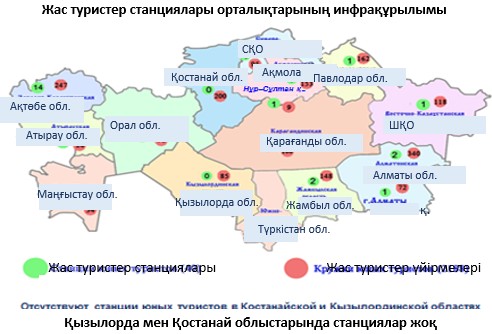 
      Үшінші. Оқушылардың қатысуымен өңірлік және республикалық іс-шаралар жүйесін кепілдендірілген қаржыландыру жоқ, бұл оқушылар мен оқытушылардың БЖТ-ға қатысу деңгейіне теріс әсер етеді. МҰТП-ға, музейлерге бару үшін төлем, әуе және теміржол көліктеріне арналған қымбат билеттер каникул кезеңінде балалар мен жастарды жастар туризмі саласына жаппай тартуға ықпал етпейді.
      Төртінші. Спорттық туризмде дарынды балаларды қолдау жеткіліксіз. Аз қамтылған отбасылардан шыққан балалар; ата-анасының қамқорлығынсыз қалған балалар; ерекше білім алға мұқтаж балалар жастар туризмінің іс-шараларымен толық қамтылмайды, бұл олардың әлеуметтік бейімделуін қиындатады және қоғам үшін қосымша әлеуметтік шығындар тудырады.
      Бесінші. Туристік-өлкетану бағытындағы технологиялармен таныс оқытушылар мен мамандардың біліктілік деңгейі жеткіліксіз. Туристік-өлкетану бағытындағы оқытушылардың біліктілігін арттыруды қажеттілік 69,2%-ды құрайды.
      Алтыншы. Орталық және жергілікті атқарушы органдар тарапынан БЖТ дамыту мәселелері бойынша жұмыстардың үйлестірілуі жеткіліксіз. БЖТ дамыту мәселелері бойынша нормативтік құқықтық базаны жетілдіру талап етіледі.
      Медициналық және санаторийлік-курорттық туризм
      Медициналық туризм әлемде медициналық қызметтер алу мақсатында адамдардың өздері үнемі тұратын жерлерінен шығуы дегенді білдіреді. 
      Қазақстан медициналық, сондай-ақ сауықтыру туризмін дамыту үшін айтарлықтай әлеуетке ие. 
      Бұл – Нұр-Сұлтан қаласында жоғары технологиялы медициналық қызметтер көрсететін заманауи медициналық кластердің болуы, заманауи медициналық клиникалардың, стоматологиялық, косметологиялық және ЭКО-орталықтардың дамыған желісі және т.б. Қазақстанның жеті клиникасын JCI (JointCommissionInternational) халықаралық аккредитациялық комиссиясы сертификаттаған, ол медициналық көрсетілетін қызметтер мен пациенттер қауіпсіздігінің алтын стандарты болып табылады, тағы бір клиниканы EFQM – Еуропалық сапа менеджменті ұйымы сертификаттады.
      Сауықтыру туризмін дамыту үшін Қазақстан аумағында алуан түрлі туристік-рекреациялық ресурстар бар. Қазақстанда 20 курорттық аймақ тіркелген және жұмыс істейді, олардың негізгі бөлігіне (10-нан астамы) барлау жасалған және зерделеген табиғи емдік факторларға ие әрі бальнеологиялық, балшықпен емдейтін, климаттық курорттар болып табылады. 500-ден астам емдік минералды су көздері, 78 балшық көлі, 50 климаттық жерлер сияқты табиғи емдік факторлары бар курорттық аймақтар Қазақстанда рекреациялық-сауықтыру туризмін дамытуға мүмкіндік береді.
      Қазақстан Республикасы Ұлттық экономика министрлігі Статистика комитетінің деректері бойынша Қазақстанда сыйымдылығы 21 291 орынға ие 144 санаторийлік-курорттық ұйым (бұдан әрі – СКҰ) жұмыс істейді, олардың ішінде 18 475 орын тәулік бойы қолжетімді. Санаторийлердің 80%-ы жеке құрылымдар болып табылады. Президент Істері басқармасының Медициналық орталығының, Ішкі істер, Денсаулық сақтау министрліктерінің және т.б. ведомстволық шипажайлары мемлекеттік санаторийлер болып табылады. 
      Бұл ретте медициналық қызмет көрсетуді дамыту мәселесі қазақстандық СКҰ-ның шетелдік курорттардан бірден бір айырмашылығы болып табылады. Шетелдік курорттар көпжұлдызды қонақүйлерде орналасқан, олардағы сервис тамаша, ойын-сауық (SPA-отельдер) ұсынылады. Қазақстанда кеңес дәуірі кезеңінен бері санаторийлердің жүйе түзуші факторы санаторий-курорттық медицина болды.
      Санаторийлердің қызметі туризм саласы мен денсаулық сақтау саласының мүдделерін түйістіреді. 
      Екі саланың статистика деректерінің негізінде соңғы жылдары санаторийлердің саны айтарлықтай өзгермегенін көреміз: 66 бірлік (2014 жылы), 62 бірлік (2015 жылы), 66 бірлік (2016 жылы), 65 бірлік (2017 жылы). 
      Санаторийлердегі демалушылардың саны 2014 жылғы 213 630 адамнан 2015 жылы 173 695 адамға дейін едәуір төмендеді, одан кейін 2016 жылы 189 399 адамға дейін жоғарылады және кейіннен 2017 жылы қайтадан 176 953 адамға дейін төмендеді. 
      2016 жылы санаторийлерде демалған 189 399 адамның арасында бейрезиденттер 2 581 адамды құрады (1,4%). 2017 жылы демалған 176953 адамның арасынан бейрезиденттер – 2297 адам (1,3%). Яғни бейрезиденттердің саны нақты мәнде де, пайыздық мәнде де төмендеді. 
      Нашар материалдық-техникалық база, маркетингтік стратегияның болмауы, қосымша қызметтердің көрсетілмеуі көптеген санаторийлердің қызметіндегі негізгі "осал" тұстар болып табылады. Сондай-ақ бұл салаға мемлекеттік қолдау көрсетілмейді. Санаторий-курорт кешенін жаңарту және осы секторды жаңғырту қажет. Бұл үшін Қазақстанда сауықтыру медицинасының әлеуметтік құрамдас бөлігінің рөлі артуға тиіс.
      Санаторий-курорттық туризмнің ерекшелігі мынада: сауықтырудан мейлінше тиімділігіне әсер алу үшін санаторийде неғұрлым ұзақ уақыт (14 күннен 21 күнге дейін) болған жөн. Бұл ретте санаторийлерде бос уақытты өткізу үшін қосымша қызметтер жоқтың қасы, іс-шаралар, экскурсиялар және т.б. ұсынылмайды. Бұдан басқа, санаторийлерде және курорттарда емделу қымбат тұрады. 
      Бүгінгі күні Қазақстанның табиғи, климаттық және емдік ресурстарға бірегей өңірлерін дамытудың маңызды міндеті санаторийлік және туристік кешендерді құру негізінде сапалы емдік-сауықтыру қызметтерін көрсету жөніндегі ұсыныстарды ұлғайту болып табылады, оларда денсаулықты қалпына келтіру және ойын-сауық іс-шаралары мен әсер алу теңгерімі сақталатын болады.
      Бұдан басқа, санаторий-курорттық емдеуді қамтитын туристік өнім жыл бойы ұсынылуға тиіс. Бұл үшін көрсетілетін қызметтердің құнын төмендетуге және негізгі маусымнан тыс уақытта туристерді тартуға мүмкіндік беретін әртүрлі мүмкіндіктерді қарастыру керек. Мұндай мүмкіндіктерге санаторийлер үшін салық жеңілдіктері, жүктелудің белгілі бір үлесін мемлекет тарапынан кепілді түрде қамтамасыз ету, азаматтар үшін көтермелеу жүйесі (туристік сертификаттар жүйесінің шеңберінде санаторийде демалуға жұмсалған шығындарды өтеу) жатады.
      Ел ішінде туристік пакеттер сататын туристік компаниялар санаторийлердің туристік компанияларды тарта отырып, агенттік желілерді дамыту бөлігінде белсенділік танытпайтынын айтады. Қазақстандық нарықта Қазақстанның бірқатар қалаларында агенттік желісін құрған бірнеше санаторийді ғана атап өтуге болады, бұл санаторийлер өздеріне жыл бойы сатылымдарды және орындарды толтырудың жоғары деңгейін қамтамасыз етті. 
      Медициналық туризм бойынша Қазақстан Оңтүстік Корея, Түркия, Қытай, Германия, Англия, Израиль, БАӘ, Шығыс Еуропа сияқты елдерге "туристік донор" болып қалып отыр.
      Медициналық шығу туризмінің жоғары деңгейінің себептері – клиникалардың менеджменті мен сервисінің төмен деңгейі, халықтың жеткілікті құлағдар болмауы, Қазақстан Республикасының денсаулық сақтау және медицина жүйесіне халықтың ниеттес болуының төмендігі.
      Қазақстанда сапасы шетелдікпен бірдей медициналық қызметтер алуға болады, бірақ нарық жүйелендірілмеген, клиникалардың саны шектеулі, олар бей-берекет таныстырылады және медициналық туризмге маманданған шетелдік клиникалардың қалыптасқан маркетингтік саясатымен бәсекелесе алмайды. Сонымен бірге елімізде медициналық туризм үшін қажетті және жеткілікті жағдайларды қамтамасыз етуде клиникалар мен туроператорлардың қызметі бірыңғай үйлестірілсе, осы салада біршама прогреске қол жеткізуге болады. Мұндай үйлестіруді Қазақстан Республикасы Денсаулық сақтау министрлігі "KazakhTourism" ҰК" АҚ-мен бірлесіп жүзеге асыра алады.
      Бұл үшін жағымды факторлар да бар, олар: жоғары санатты медициналық мамандар, жоғары технологиялы клиникалар, Қазақстан Республикасының бірқатар жерлерінде емдік факторлар ретінде сипатталатын бірегей табиғат жағдайлары, медициналық туризмде жұмыс жасау дағдысы бар туроператорлар.
      Осылайша, мыналар медициналық кіру туризмін дамыту үшін негізгі тежеуші факторлар болып табылады: құқықтық базаның және қалыптастырылған медициналық туристік өнімнің болмауы, оның ішінде талдау үшін басым медициналық көрсетілетін қызметтер тізімінің және олардың бәсекелік артықшылықтарын ілгерілетудің болмауы, медициналық ұйымдарда және санаторийлерде клиникалық мүмкіндіктерге сәйкес келетін менеджмент пен сервистің жеткіліксіз деңгейі, пациенттер мен туроператорлар үшін ақпараттық негіздің, сондай-ақ туроператорлар мен клиникалар арасында жедел коммуникацияның болмауы, келетін, іштегі және шығатын медициналық туристердің жетілмеген және шынайы емес статистикасы, Қазақстан Республикасы Денсаулық сақтау министрлігінің тарапынан орталықтандырылған үйлестірудің жеткіліксіз деңгейі. 
      Қазақстанда медициналық туризмді дамыту денсаулық сақтау саласын дамыту үшін қосымша түрткі болмақ, өйткені медициналық туризмнің дамуы медицинаны барынша жылдам қарқынмен дамуға итермелейді және Қазақстан Республикасы халқы денсаулығының жақсаруына ықпал етеді, ішкі туризмнің дамуына, туризмдегі маусымдылықты жаюға жағдай жасайды, елде туристердің ұзақ уақыт болуын қамтамасыз етеді, қосымша табыс әкеледі, өйткені медициналық туристің түбіртегі қарапайым туристің түбіртегінен шамамен 1,3 есе жоғары, мультипликативті әсерді қамтамасыз етеді (медициналық туриспен бірге келгендер отельдерде тұрады және т.б.). Медициналық туризм санаторий-курорттық саланың дамуын қамтамасыз етеді, емдік табиғи факторларды пайдалануды жүйелендіреді, қосымша жұмыс орындарын құруға мүмкіндік береді, инвестициялық тартымдылықты жоғарылатады. 
      MICE (іскерлік) туризм
      Бизнес немесе MICE туризмінің дамуы әлемнің көптеген өңірлерінде туризмнің басым бағыттарының бірі болып табылады. Туризмнің осы түрін дамыту табиғи ресурстардың және теңізге шығудың, тарихтың немесе аңыздың болуын талап етпейді, сондықтан қарқынды дамуға бағытталған жаңа қалалар мен мегаполистердің іскерлік туризмді тартудағы және дамытудағы мүмкіндіктері бірдей.
      Қазақстанда, атап айтсақ, Нұр-Сұлтан және Алматы қалалары сияқты өңірлерде іскерлік туризмді дамытуға зор көңіл бөлінеді. Нұр-Сұлтан қаласында MICE туризмді дамыту Республикалық туристендіру картасының TOP-10-дығына кірді.
      2006 – 2016 жылдары Нұр-Сұлтан қаласында халықаралық конгрестер мен конференциялар қауымдастығының (ICCA) талаптарына сәйкес келетін 36 халықаралық іс-шара өткізілді. Кездесулерде барлығы 14814 халықаралық делегат тіркелді, бұл Нұр-Сұлтан қаласының жалпы кірісін 15,2 млн. АҚШ долларына толықтырды. Бір делегаттың кездесуге жұмсайтын орташа шығыны шамамен 678 АҚШ долларын немесе күніне 218 АҚШ долларын құрайды.
      Сонымен қатар, 2018 жылы Нұр-Сұлтан қаласында қатысушылар саны 200-ден 5000-ға дейін жеткен бағыты мен ауқымы әртүрлі 140-қа жуық іскерлік іс-шара өткізілді. 
      Конгрестер мен конференциялардың халықаралық қауымдастығы жыл сайын MICE-дестинациялар рейтингін жариялайды, Нұр-Сұлтан қаласы 286-орында тұр. Аталған рейтингтің ТОП-
      100-дігіне кіру мақсатында Нұр-Сұлтан қаласы жыл сайын кемінде жылына 30 іс-шара өткізуі қажет. Конгрестер мен конференциялардың халықаралық қауымдастығының рейтингі
      – 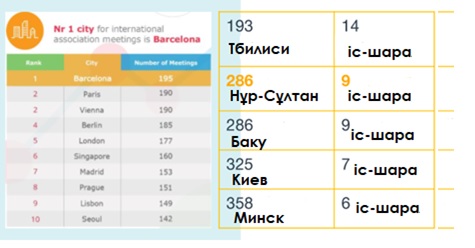 
      MICE немесе іскерлік туризмді дамыту шетелдік делегаттардың келуінен кіріс алып қана қоймай, сонымен қатар іс-шараны ұйымдастырудан да пайда табуға, әлемдік жетекші сарапшылар мен экономика салаларының көшбасшыларын, сондай-ақ қала мен Қазақстан Республикасының нарық сегменттерінің одан әрі өсуіне және дамуына дайындығын көрсету арқылы өңірге инвестиция тартуға мүмкіндік береді.
      Сонымен қатар, Нұр-Сұлтан қаласындағы MICE туризмнің қарқынды дамуы үшін қосымша ынталандыру шараларын қарастыру және үздік халықаралық тәжірибені пайдалану қажет. Мысалы, БАӘ Дубай штатында жанама салықтарды қайтару тетігі қолданылады. Басқа қалаларда – Сеул, Прага, Санкт-Петербург инвестициялық шығындарды субсидиялау тетіктері пайдаланылады. 
      ЭКСПО-2017 халықаралық мамандандырылған көрмесін өткізу қаланың туризмін дамытудың катализаторы болды.
      Қонақүйлер саны 13,2 % ұлғайды (2018 жылғы қаңтар-наурыз айлары –189 қонақүй, 2016 жылғы қаңтар-қыркүйекте қонақүйлер саны 167 болды). Сондай-ақ халықаралық рейстердегі жолаушылар ағыны өткен жылдың осындай кезеңімен салыстырғанда 16%-ға өсті (2017 жылдың 6 айы бойынша – 1,2 млн. жолаушы, 2018 жылдың 6 айы бойынша – 1,4 млн. жолаушы). Биылғы жылы Нұр-Сұлтан қаласы Ресей туристерінің арасында көктемгі және күзгі саяхаттар мен шопинг үшін ТМД-ның үздік қалаларының рейтингінде 2-орынды иеленді.
      Нұр-Сұлтан республикалық және халықаралық деңгейдегі түрлі форматты ойын-сауық пен спорттық іс-шаралар өткізілетін орталыққа айналып келеді. 
      Елорданың 20 жылдығын мерекелеу аясында былтырғы жылы қалада 700-ге жуық мәдени, спорттық және іскерлік іс-шаралар өткізілді. Олардың арасында халықаралық деңгейдегі 40-қа жуық ірі іс-шара бар, олар КХЛ жұлдыздарының мерейтойлық 10-шы матчы, мұздағы спидвейден Әлем чемпионатының бірінші кезеңі, Дэвис Кубогының әлемдік тобының матчы, Ironman 70.3 сияқты оқиғалар бар. 
      Нұр-Сұлтанның үздік концерт алаңдарында ДДТ рок-тобы, Баста, Монатик, Мот, Скриптонит, "The Pink FloydShow" трибьют-тобы, "Ұлы дала бірлігі" Openair, Лениград тобының концерті және Нұр-Сұлтанның 20 жылдығына арналған үлкен гала-концерт өтті.
      Халықаралық тәжірибеге сәйкес бүгінгі күні жарқын және танымал іс-шараларды өткізу туристер ағынын ұлғайтудың ең тиімді тетіктерінің бірі болып табылады.
      Сипатталған туристік бағыттардың тізбесі толық емес. Бағдарламада туризмнің басқа барлық салаларын қолдау және дамыту көзделеді: білім беру, әлеуметтік, гастрономиялық, экологиялық, кемпингтік, автокеруен, іскерлік, сауда, спорттық, сакралдық, діни, ностальгиялық, аттылы-жаяу және т.б.
       Бағдарламаның негізгі міндеті тұтастай туризмді дамыту үшін жалпы жағдай жасау болып табылады. Бұл ретте осы міндетті орындау үшін күш-жігердің шоғырлануы жаппай келу және ішкі туризм бойынша ағындарды қамтамасыз етуде тиімді болатын негізгі шараларға бағытталатын болады. 
      3.2. Туристік дестинацияларға және обьектілерге көліктік қолжетімділік
      Туристік объектілердің және дестинациялардың көліктік қолжетімділігі Қазақстан Республикасында ішкі және кіру туризмін одан әрі дамыту үшін айқындаушы факторлардың бірі болып табылады. 
      Сонымен бірге туристің "клиенттік жолында" туристік өнім бағасындағы көлік құраушысы 50% және одан көп құрайды. Осыған орай, туристік объектілерге қолжетімділікті жеңілдету, жол бойындағы сервисті, әуежайларды, теміржол вокзалдарын және автостанцияларды қоса алғанда, туристің сапары барысында жайлылықты қамтамасыз ету қажет.
      3.2.1. Әуежайлардың инфрақұрылымы және сервис сапасын арттыру
      Талдамалық зерттеулер бойынша Қазақстанның туристік объектілеріне бару үшін туристердің 28 %-ы авиакөлікті пайдаланады. Сонымен бірге келетін турист үшін, әсіресе, алыс шетелден келген турист үшін көліктің бұл түрі негізгі болып табылады.
      Осыған байланысты елдің авиациялық инфрақұрылымының жағдайы өзекті болып табылады.
      Қазіргі уақытта республикада республикалық және облыстық маңызы бар18 әуежай жұмыс істейді, оның ішінде 17 әуежайға халықаралық рейстерге қызмет көрсетуге рұқсат берілген.
      Бүгінгі күні Қазақстан әуежайларының 15-інің (Нұр-Сұлтан, Атырау, Ақтау, Ақтөбе, Қызылорда, Көкшетау, Тараз, Талдықорған, Орал, Петропавл, Павлодар, Шымкент, Қарағанды, Жезқазған, Алматы) ұшу-қону жолағы және 11 жолаушылар терминалы (Алматы, Нұр-Сұлтан, Атырау, Ақтау, Ақтөбе, Көкшетау, Тараз, Петропавл, Павлодар, Жезқазған, Қарағанды) реконструкцияланды.
      2020 жылдың соңына дейін Қостанай және Өскемен қалалары әуежайларының ұшу-қону жолақтарын қалпына келтіру жоспарлануда.
      Индустрия және инфрақұрылымдық даму министрлігінің деректеріне сәйкес 2017 жылы әуежайлар қызмет көрсеткен жолаушылар саны 14,6 млн. адамға дейін ұлғайды, бұл 2016 жылмен (12,2 млн. адам) салыстырғанда 19,7%-ға артық, транзиттік жолаушылар саны 620 мың адамға дейін ұлғайды, бұл 2016 жылмен (476 мың адам) салыстырғанда 30 %-ға көп, қазақстандық тасымалдаушылар жеткізген жолаушылардың саны да 7,4 млн. адамға дейін ұлғайды, бұл 2016 жылмен (6 млн. адам) салыстырғанда 23 %-ға көп.
      Бұл ретте әуежайлар инфрақұрылымын одан әрі жетілдіру және жолаушыларға қызмет көрсету сапасын арттыру мақсатында оларды реконструкциялау және жаңғырту бойынша жұмыстарды жалғастыру қажет.
      Халықаралық авиатасымалдар
      Қазақстан Республикасы әлемнің ірі қалаларымен және халықаралық қаржы орталықтарымен авиақатынастарды ашу жұмысын жүргізді. Қазақстан 38 шетелдік мемлекетпен әуе қатынасы саласында үкіметаралық келісімдер жасады.
      Қазақстанға және Қазақстаннан 98 маршрут бойынша авиатасымалдар орындалады: ТМД елдерімен – 56 маршрут, ЕО елдерімен – 12 маршрут, Оңтүстік Шығыс Азия елдерімен – 15 маршрут, Таяу Шығыс елдерімен - 15 маршрут.
      Әлемнің 22 елімен және мына қалаларымен байланыс қамтамасыз етілген: Франкфурт, Ганновер, Лондон, Париж, Амстердам, Варшава, Будапешт, Ыстамбұл, Киев, Минск, Мәскеу, Санкт-Петербург, Екатеринбург, Новосибирск, Омбы, Томск, Тбилиси, Батуми, Баку, Ашғабад, Ташкент, Душанбе, Бішкек, Тегеран, Абу-Даби, Дубай, Шаржы, Үрімші, Сиань, Бейжің, Сеул, Куала-Лумпур, Бангкок.
      2019 жылы Токиомен, 2022 – 2023 жылдары Нью-Йоркпен қатынас ашу жоспарлануда.
      ТМД-ның, Еуропаның және Оңтүстік-Шығыс Азияның ірі қалаларымен тікелей авиақатынастардың болуына қарамастан, Қазақстанда келу және ішкі туризмнің дамуын тежейтін бірқатар себептер бар, олардың бірі бұқаралық туризм үшін авиабилеттің қымбаттығы болып табылады. 
      Қазіргі уақытта Қазақстанға және Қазақстаннан екі жақты тасымалдарды 28 шетел тасымалдаушысы жүзеге асырады. Елдердің арасындағы әуе қатынасы үкіметаралық келісімдермен, өзара түсіністік туралы екіжақты меморандумдармен, авиация билік өкілдерінің келіссөздер хаттамаларымен айқындалған уағдаластықтар шеңберінде жүзеге асырылады.
      Сонымен қатар, отандық авиакомпаниялар ішкі және халықаралық тасымалдаудың қарқынды дамып келе жатқан сұранысын қанағаттандыру үшін әуе кемелерінің тапшылығын сезінуде.
      Айталық, мына статистикалық ақпарат осының жарқын мысалы бола алады. Ұлттық тасымалдаушы "AirАстана" – 32 әуе кемесі, ал ТМД-ның аумағы мен халқының саны жағынан шағын елдерінің авиатасымалдаушыларының әуе кемелерінің саны онымен шамалас: "Belavia" – 28 әуе кемесі, "МАУ" – 45 әуе кемесі, "УзбекистонХавоЙуллари" – 27 әуе кемесі және "Түрікмен авиажелілері" – 25 әуе кемесі.
      ЭКСПО-2017 халықаралық мамандандырылған көрмесін өткізу кезеңінде және қазіргі уақытта Нұр-Сұлтан қаласының үстінен әуе бостандығының 3 және 4-деңгейін қолдану тәжірибесі тиімді болды (шет мемлекеттердің авиатасымалдаушыларына аптасына 7 рейске дейін орындау құқығы берілді). Будапешт – Нұр-Сұлтан маршруты бойынша "Wizzair" авиакомпаниясы ұша бастады, Варшава – Нұр-Сұлтан маршрутымен "LOT" поляк авиатасымалдаушысы, Хельсинки – Нұр-Сұлтан маршруты бойынша "Finnair" авиакомпаниясы, Нұр-Сұлтан – Батуми маршруты бойынша "Georgian Airways" авиакомпаниясы және т.б. ұшуды қайта бастады. 
      Нәтижесінде 23 жаңа халықаралық маршрут ашылды. Қазақстанға "WizzAir", "FlyDubai", "AirArabia" және "Победа" секілді low-cost компаниялар тартылды.
      Халықаралық әуе кеңістігін реттеудің әлемдік тәжірибесінде транзиттік жолаушылар ағынын ұлғайту үшін авиация билігі әуе бостандығының 5-ші деңгейін қолдана отырып, "Ашық аспанды" пайдаланады, әрі кейбір мемлекеттер (мысалы, Тайланд) елде туризмді дамыту, аз пайдаланылатын маршруттарды толтыру, сондай-ақ әуежайлардың инфрақұрылымының бос қуаттарын жүктеу үшін бұл құқықты басқа елдердің тасымалдаушыларына береді. 
      Халықаралық ашықтық көрсеткіші бойынша БЭФ-тің ең ашық елдер рейтингінің ТОП-5-тігіне Сингапур, Аустралия, Чили, Колумбия, Жаңа Зеландия кіреді. Бұл елдердің барлығы әуе бостандығының 5-деңгейінің элементтерімен ашық аспан саясатын ұстанады.
      Қазақстанда хабтарды дамыту үшін Қазақстан Республикасында авиация нарығын ырықтандыру саясаты кезең-кезеңімен жүргізіледі. Нәтижесінде Нұр-Сұлтандағы "ашық аспан" режимі ұзартылды және әділ бәсекелестікті сақтау мақсатында субсидияланғандардан басқа барлық тасымалдаушылар үшін жарамды.
      Бұл ретте, "ашық аспан" нормаларын қазақстандық тасымалдаушылардың мүдделерін есепке алмай бір уақытта қолданған кезде қазақстандық авиациялық көрсетілетін қызметтер нарығына өз үкіметтері қолдайтын шетелдік авиатасымалдаушылардың келу тәуекелі туындайды, бұлар демпингтік шаралар арқылы отандық тасымалдаушылардың бәсекеге қабілеттілігін төмендетеді.
      Жоғарыда баяндалғанның негізінде нарықтық тетіктерді пайдалана отырып және отандық әуе тасымалдаушылардың бәсекеге қабілеттілігін сақтай отырып, елдің әуе кеңістігін реттеуден біртіндеп бас тарту арқылы туристік нарықтың қарқынды дамытуға болады.
      Ішкі авиатасымалдар
      Қазіргі уақытта ішкі авиарейстерді аптасына 600-ден астам рейспен 53 ішкі маршрут бойынша жеті қазақстандық авиакомпания орындайды, олар: "AirAstana", "Scat", "QazaqAir", "BekAir", "Жетісу авиа", "Жезқазған Эйр" және "Южное небо".
      2012 жылдан бастап ішкі авиациялық тасымалдар нарығында барлық шектеулер алынып тасталды, яғни жүйелі ішкі коммерциялық әуе тасымалдарын орындауға рұқсаты бар әрбір қазақстандық авиакомпания өзінің қалауы бойынша сұранысқа сәйкес Қазақстанда кез келген ішкі маршрутта жүйелі рейстерді орындау құқығына ие.
      Бұл ретте, Қазақстанның барлық өңірлерінен Нұр-Сұлтан және Алматы сияқты ірі қалаларға ұшу географиясы жолға қойылса, ал қазіргі уақытта Қазақстанның қалған өңірлері арасында байланыс жоқтың қасы, мұның өзі ішкі туризмнің дамуына кедергі келтіреді. Мысалы, Батыс Қазақстанның туристеріне қысқа уақытта Шығыс Қазақстанға, ал Солтүстік Қазақстаннан Оңтүстік Қазақстанға авиакөлікпен бару қиын.
      Осыған орай, ел өңірлерінің арасында ішкі авиатасымалдарды дамыту, оның ішінде авиамаршруттарды қосымша субсидиялау арқылы дамыту қажеттілігі туындайды.
      Айталық, 2018 жылы 1,8 млрд. теңге сомасына мынадай авиамаршруттар субсидияланды:
      1) "Қарағанды – Қызылорда– Қарағанды";
      2) "Өскемен – Қарағанды– Өскемен";
      3) "Петропавл – Шымкент – Петропавл";
      4) "Алматы– Балқаш – Алматы";
      5) "Нұр-Сұлтан – Үржар– Нұр-Сұлтан";
      6) "Нұр-Сұлтан – Үшарал – Нұр-Сұлтан";
      7) "Көкшетау– Ақтау – Көкшетау";
      8) "Алматы – Көкшетау – Алматы";
      9) "Нұр-Сұлтан – Петропавл – Нұр-Сұлтан";
      10) "Алматы – Петропавл– Алматы";
      11) "Алматы – Үржар– Алматы";
      12) "Алматы – Үшарал – Алматы";
      13) "Нұр-Сұлтан – Талдықорған – Нұр-Сұлтан";
      14) "Нұр-Сұлтан – Балқаш – Нұр-Сұлтан";
      15) "Өскемен – Семей – Үржар – Семей – Өскемен";
      16) "Өскемен – Зайсан – Өскемен";
      17) "Талдықорған – Үшарал – Талдықорған".
      Өңірлік авиацияны дамытудың да маңызы бар. Кең-байтақ аумағы бар Қазақстан жергілікті маңызы бар, оның ішінде облысаралық автомобиль жолдарының дамытылмай қалуына байланысты республикамыздың ірі қалаларын туристік дестинациялармен үнемі байланыстыруды қамтамасыз ете алмайды, сол себепті қазіргі уақытта қажетті туристік қолжетімділік жоқ, демек қазақстандық демалыс аймақтарының тартымдылығы төмен. Бұл проблеманың шешімі негізгі туристік бағыттар мен ірі қалалардың, облыс орталықтарының арасында тұрақты және (немесе) маусымдық авиамаршруттарды дамыту болып табылады.
      Осыған байланысты өңірлік авиациялық секторды облыс орталықтары мен туризм орталықтары арасындағы тұрақты авиақатынастар желісін қалыптастыру арқылы қалпына келтіру ұсынылады.
      Авиаотынмен қамтамасыз ету 
      Қазақстан Республикасында азаматтық авиацияның бәсекелес саласының және халықаралық авиациялық хабтың қалыптасуын айқындайтын факторлардың бірі авиаотынмен қамтамасыз ету мәселесі болып табылады, мемлекет мұны жан-жақты бақылауға алмаса, ол тежеуші факторға айналады. Соңғы жеті жылда Қазақстан Республикасының авиатасымалдаушылары азаматтық авиация саласында тапшылық мәселесін шешу мақсатында авиаотынның отандық өндірушілеріне берілген авиаотынға еркін баға белгілеу жағдайларында жұмыс істеуге мәжбүр (2011 жылдан бастап авиаотынның құнын реттеу алып тасталды). 
      Авиакеросиннің жоғары бағасы жолаушылар үшін авиабилеттердің құнына және туристердің авиакөлікті пайдалану қолжетімділігіне айтарлықтай әсер етеді. 
      Қазақстандық авиатасымалдаушылар отандық авиаотын бағасының үнемі өсуімен және қымбат импортқа тәуелділіктің жаппай ұлғаюымен бетпе-бет келді ("AirAstana" АҚ жылына 300 000 тоннаны құрайтын жалпы мұқтаждықтың 60%-ға дейінгісі – 180 000 тоннасын импорттайды). 2017 жылы Қазақстан Республикасының нарығында авиациялық отынның тапшылығы шиеленіскен кезде зауытта отандық авиаотынның бағасы жарты жыл ішінде 18%-ға ұлғайды, ал әлем нарығында баға 17 %-ға азайды.
      Мысалы, Мәскеуден Нұр-Сұлтанға дейін ұшып бару үшін авиабилеттің құны бір отбасыға (2 ересек, 2 бала) кем дегенде 500 мың теңгені құрайды. Бұл ретте, Мәскеуден Бакуге, Тбилисиге немесе Ташкентке дейін ұшып барудың бағасы айтарлықтай аз (тиісінше 250, 300 және 450 мың теңге). 
      Авиабилеттер бағасының қолжетімділігі бойынша Қазақстан қазіргі уақытта батыстағы елдерден ғана емес, Ресейден де қалып қойды. Қазақстандағы орташа еңбекақыға сатып алуға болатын жолаушы-километр саны Ресейдің осыған ұқсас көрсеткішінен 2 есе дерлік төмен және батыс елдерінің көрсеткіштерінен 8 есе төмен.
      2018 жылы 37%-ға қымбаттап, өсу қарқыны сақталады және сол арқылы Еуропадағы, тіпті мұнай өңдеумен айналыспайтын өңірлердегі бағалар деңгейіне жетті. 
      Қазақстан әуежайларындағы авиакеросиннің 1 тоннасының құны шамамен 580 – 900 АҚШ долл. құрады. Салыстыратын болсақ: Франкфурт әуежайында авиакеросин 641 АҚШ долл., Хитроу қаласында – 652 АҚШ долл., Ыстамбұлда – 652 АҚШ долл. тұрады.
      Әлемде көп жылдар бойы байқалып отырған саяси және энергетикалық тұрақсыздық жағдайларында ТМД-ның басқа елдері мен ҚХР-да азаматтық авиацияны авиаотынмен қамтамасыз ету мемлекеттің жан-жақты тұрақты бақылауында.
      Мысалы, Ресейде авиаотынның басым бөлігін өндіретін "Газпром нефть" ЖАҚ-ның "Аэрофлот" ұлттық авиатасымалдаушысына және басқа ірі авиакомпанияларға бекітілуі мемлекеттің бақылауында. Қытайда "Қытай ұлттық авиаотын компаниясы" (CNAF) бірыңғай мемлекеттік авиаотын өндіруші ұлттық авиатасымалдаушыларға ("AirChina", "ChinaSouthern" және т.б.) және қалған авиакомпанияларға бекітілген, Әзербайжанда, Түрікменстанда, Өзбекстанда, Беларуста ұлттық мұнай компаниялары ұлттық авиатасымалдаушыларға (Беларусь мұнай компаниясы "Belavia" компаниясына, "УЗНЕФТЕПРОДУКТ" АҚ "UzbekistanHavaYollari" компаниясына және т.б.) бекітілген.
      Баяндалғанның негізінде авиациялық керосин бағасын мемлекеттік реттеуді енгізу мәселесін қарастыру қажет.
      3.2.2. Қазақстан Республикасының Мемлекеттік шекарасындағы автомобиль жолдарының және өткізу бекеттерінің инфрақұрылымы
      ИИДМ деректеріне сәйкес қазіргі уақытта Қазақстанда жалпыға ортақ пайдаланудағы автомобиль жолдарының ұзындығы 95,6 мың км, оның ішінде, республикалық маңызы бар – 24,4 мың км, облыстық және аудандық маңызы бар – 71,2 мың км. 
      Экономиканың және халықтың сапалы әрі қауіпсіз автомобиль жолдарына мұқтаждығын қанағаттандыру, сондай-ақ Қазақстанның транзит-көлік әлеуетін іске асыру мақсатында автожол саласында бірқатар бағдарламалар қабылданды, олар: Қазақстан Республикасының автожол саласын дамытудың 2001 – 2005 жылдарға арналған мемлекеттiк бағдарламасы (2001 жыл), Қазақстан Республикасының автожол саласын дамытудың 2006 – 2012 жылдарға арналған мемлекеттiк бағдарламасы (2005 жыл), Қазақстан Республикасында көлік инфрақұрылымын дамыту жөніндегі 2010 – 2014 жылдарға арналған бағдарлама (2010 жыл), Қазақстан Республикасы көлік жүйесінің инфрақұрылымын дамытудың және ықпалдастырудың 2020 жылға дейінгі мемлекеттік бағдарламасы (2014 жыл), сондай-ақ "Нұрлы жол" инфрақұрылымды дамытудың 2015 – 2019 жылдарға арналған мемлекеттік бағдарламасы (2015 жыл).
      Аталған бағдарламаларды іске асыру халықаралық негізгі алты транзиттік дәлізді қоса алғанда, республикалық маңызы бар шамамен 11,5 мың км және жергілікті маңызы бар 20 мың км автомобиль жолдарын салуға және қайта салуға мүмкіндік берді.
      Автожол саласын дамытуға 2 567,8 млрд. теңге бөлінді, оның ішінде жергілікті маңызы бар автомобиль жолдарын дамытуға және жөндеуге 800 млрд. теңгеден астам бюджеттік инвестициялар салынды.
      Ұзындығы 8 мың км асатын республикалық маңызы бар "Алматы – Нұр-Сұлтан", "Нұр-Сұлтан – Қостанай – Челябі", "Самара – Шымкент", "Атырау – Орал", "Ақтөбе – Қарабұтақ – Қостанай обл. шек.", "Алматы – Бішкек", "Атырау – Ақтау, Ресей Федерациясының шекарасы – Павлодар – Майқапшағай", "Таскескен – Бақты", "Шонжы – Құлжат", "Нұр-Сұлтан – Щучинск", "Щучинск – Көкшетау" автомобиль жолдарының учаскелері реконструкцияланды.
      Жалпы ұзындығы 216 километр құрайтын "Қызыләскер – Кировский", "Риддер – Ресей Федерациясының шекарасы" автомобиль жолдары, "Нұр-Сұлтан қаласының Шығыс, Солтүстік және Оңтүстік айналма жолдары", Щучинск-Бурабай курорттық аймағына кірер жол, "Алатау" ИТП" ЕЭА кірер жол, Қостанай қаласының айналма жолы, Көкшетау қаласының айналма жолы салынды.
      Орал қаласы маңында Жайық өзені, Сырдария өзені, Қиғаш өзені, Павлодар қаласындағы Ертіс өзені арқылы өтетін көпірлер салынды.
      "Нұр-Сұлтан – Щучинск" учаскесінде автомобиль жолдарымен жүру үшін төлем алу жүйесі алғаш рет 2013 жылы енгізіледі.
      2018 жылдың 1 қаңтарындағы жағдай бойынша республикалық маңызы бар автомобиль жолдарының 86%-ы және облыстық, аудандық маңызы бар автомобиль жолдарының 66%-ы жақсы және қанағаттанарлық жай-күйде. Атқарылған жұмыстардың нәтижесінде республикалық маңызы бар автомобиль жолдары 40 %-дан аса жақсарды.
      Жалпы, 2015 – 2017 жылдары I және II техникалық санаттардың параметрлері бойынша 1,8 мың километр автожол салынды және реконструкцияланды, оның ішінде "Батыс Еуропа – Батыс Қытай" транзит дәлізі бойынша, "Нұр-Сұлтан – Теміртау", "Алматы – Қапшағай", "Қапшағай – Балпық би", "Бейнеу – Ақтау" және "Көкшетау – Петропавл" учаскелері бойынша қозғалыс толық ашылды, сондай-ақ Павлодар қаласында ұзындығы12 км құрайтын Ертіс өзені арқылы өтетін Орталық Азиядағы ең үлкен көпір салынады. 
      Осы мақсаттарға 932,4 млрд. теңге, оның ішінде Ұлттық қордан – 472,8 млрд. теңге бөлінді. Барлық жобаларға 80 мың адам қатысты, отандық өндірушілер материалдарының үлесі 95 %-дан асады. 
      2018 жылы жалпы ұзындығы 4,6 мың км болатын республикалық маңызы бар автомобиль жолдарын салу және реконструкциялау бойынша 24 жобаны іске асыру жоспарланып отыр, оны іске асыруға 232,4 млрд. теңге көзделеген.
      "Теміртау – Қарағанды", "Орталық – Шығыс", "Нұр-Сұлтан қаласының оңтүстік-батыс айналма жолы", "Щучинск – Зеренді", "Қостанай – Денисовка", "Бейнеу – Ақтау", "Бейнеу – Ақжігіт", "Жетібай – Жаңаөзен", Қордай кентінің айналма жолы, "Нұр-Сұлтан – Петропавл", "Ақтөбе – Мақат", "Атырау – Астрахань", "Үшарал – Достық", "Күрті – Бурылбайтал", "Қалбатау – Майқапшағай", "Қапшағай – Талдықорған", "Талдықорған – Өскемен", "Таскескен – Бақты", Осиновский асуы, "Мерке – Бурылбайтал", "Орал – Каменка" және "Ұзынағаш – Отар" сияқты 22 жоба бойынша жұмыс жалғасты. Сондай-ақ жаңа "Балқаш – Бурылбайтал" жобасын бастау жоспарлануда.
      2018 жылдың қорытындысы бойынша 528 км жолда қозғалыс ашу жоспарланып отыр (Орталық – Шығыс – 243 километр; Орталық – Оңтүстік – 30 километр; Орал – Каменка – 35 километр; Бейнеу – Ақжігіт – 85 километр; Алматы – Талдықорған (Сарқанд қаласын айналып өту учаскесі) – 16 километр; Қордай кентін айналып өту – 19 километр; Нұр-Сұлтан – Петропавл – Ресей Федерациясының шекарасы (Қорғанға) – 25 километр; Таскескен – Бақты – 10 километр; Щучинск – Зеренді – 30 километр; Талдықорған – Өскемен – 20 километр; Қалбатау – Майқапшағай – 9 километр; Нұр-Сұлтан қаласының Оңтүстік-Батыс айналма жолы – 6 километр).
      Республикалық және жергілікті маңызы бар жолдардың құрылысы мен реконструкциясы жоспарға сәйкес және жүйелі түрде жүргізіліп жатқанын айта кету керек. Бұл ретте Туристендіру картасының объектілеріне "соңғы миля" деп аталатын көліктің қолжетімділігін қамтамасыз ету жөніндегі жұмысты жалғастыру қажет.
      Қазақстан Республикасының Мемлекеттік шекарасынан өткізу пункттері 
      Қазіргі уақытта Қазақстан Республикасында 52 автомобиль, 27 теміржол, 1 өзен және 3 теңіз өткізу пункті, Ресей Федерациясымен шекарада 105 оңайлатылған өткізу пункті, Қазақстан Республикасының Мемлекеттік шекарасы арқылы адамдарды, көлік құралдарын және жүкті өткізу жүзеге асырылатын 22 басқа орын ашылған. 
      Қолданыстағы өткізу пункттерінің ішінде 35 пункт халықаралық тасымал үшін, 17 екіжақты автотасымал үшін ашық. Қазақстан – Ресей шекарасында 30 өткізу пункті жұмыс істейді, Қазақстан – Қырғызстан шекарасында – 7, Қазақстан – Өзбекстан шекарасында – 8, Қазақстан – Түрікмен шекарасында – 1. Бұл ретте келушілердің (туристердің) шамамен 85%-ы Қазақстанға автомобиль көлігімен келеді.
      Туристер Қазақстан Республикасының Мемлекеттік шекарасынан автокөлікпен өткен кездегі проблемалы мәселелердің бірі автокөлік өткізу пункттерінің дамымағандығы, атап айтқанда өткізу пункттерінің аумағын кеңейту үшін жеткілікті жер қорының болмауы, шекаралық және кедендік бақылаудың техникалық құралдарының жетілмегендігі, туристік жолаушылар көлігін бақылау үшін жеке жолақтардың болмауы, жолаушылар терминалдарының дұрыс дамымағандығы, өткізу пункттеріндегі кіреберіс жолдардың және инфрақұрылымның дамымағандығы болып табылады.
      Өткізу пункттерінің нашар дамуының себептеріне мыналарды жатқызуға болады: қазіргі уақытта өткізу пункттері жол және көлік инфрақұрылымының ажырамас бөлігі ретінде қарастырылмайды, өткізу пункттерін дамыту бойынша бірыңғай мемлекеттік саясат және уәкілетті орган құрылымында өткізу пункттерін дамыту бойынша жеке құрылымдық бөлімше жоқ, өткізу пункттерінің әртүрлі ведомстволарының балансында болуы (ИИДМ, Қаржымині МКК, ҰҚК ШҚ), сондай-ақ Қазақстан Республикасының Мемлекеттік шекарасындағы өткізу пункттерін жаңғырту және реконструкциялау бойынша нақты стратегияның және іс-шаралар жоспарының болмауы.
      Туристік жолаушылар көлігін басым бақылаудың болмауы да жағдайды қиындатады, соның салдарынан туристік автобустар Қазақстан Республикасының Мемлекеттік шекарасында орта есеппен 2-ден 10 сағатқа дейін бақылауды күтуге мәжбүр. Сонымен бірге, халықаралық автомобиль тасымалдары туралы қолданыстағы екіжақты үкіметаралық келісімдер туристік жолаушылар көлігі ұғымын қамтымайды, сондай-ақ туристік жолаушылар көлігін бірінші кезекте бақылау туралы нормалар жоқ.
      3.2.3. Автомобиль көлігі және тасымалдау инфрақұрылымы
      Теңізге шығатын жолы жоқ ел ретінде Қазақстан үшін Еуропа және Азия елдері арасында тасымалдарды және сыртқы сауданы жүргізу үшін халықтың қажеттіліктерін қамтамасыз етуде автомобиль көлігі өте маңызды рөл атқарады.
      Республикада 36 автовокзал және 105 автостанция жұмыс істейді, олар жергілікті атқарушы органдардың тізіліміне енгізілген. Олардың ішінде 55 %-ы ғана ұлттық стандарттарға сәйкес келеді.
      Тұрғындарының саны 100-ден асатын елді мекендерді жүйелі автобус қатынасымен қамтамасыз ету 78 %-ды құрайтынын атап өткен жөн.
      Жолаушыларды тасымалдауды 2 724 жүйелі автобус маршрутындаавтокөлік құралдарының паркі 17 475 автобусты құрайтын 926 тасымалдаушы жүзеге асырады, оның ішінде облысаралық тасымалдарды паркінде 810 автокөлік құралы бар 88 тасымалдаушы 105 маршрут бойынша, халықаралық тасымалдарды паркінде 660 автокөлік құралы бар 61 тасымалдаушы 121 маршрут бойынша жүзеге асырады.
      2017 жылы жүйелі жолаушылар маршруттарында 17475 автобустың ішіндегі 11 572 бірлік (60 %) 7 жылдан астам пайдаланылады. 5-7 жыл ішінде парктің тозуы 90 % және одан жоғары деңгейге жетеді деп күтілуде.
      Әлеуметтік маңызы бар маршруттар бойынша кейбір автотасымалдардың шығындылығына байланысты ЖАО жыл сайын тасымалдарды субсидиялауды жүргізеді. Мәселен, 2017 жылы әлеуметтік маңызы бар қала (ауыл), қала маңындағы, аудан ішіндегі, ауданаралық жүйелі жолаушылар тасымалдарына ЖАО төлеген субсидиялардың сомасы 2,8 млрд. теңгені құрады.
      Туризмдегі және саяхаттардағы құндылықтар тізбегін талдай отырып, келу туризмде де, ішкі туризмде де туристердің негізгі шығыстары көлік шығыстарына келетіндігі анықталды. Осыған байланысты турпакеттегі көліктік құрамдас бөлікті төмендету жөнінде жұмыс жүргізу қажет.
      Бұл ретте, ішкі туризмде туристердің негізгі шығындары автокөліктің үлесіне тиесілі. Сонымен бірге, туристік автобустардың жаппай жетіспеушілігі және олардың тозуы байқалады.
      Жолаушылар автокөлігінің тозғандығын назарға ала отырып, "БРК-Лизинг" АҚ-мен бірлесіп, 2018 жылы 10 млрд. теңге көлемінде республикалық бюджеттен және инвестициялық қаражат есебінен тең қаржы бөлу арқылы жеңілдікпен кредиттеу тетігі әзірленді.
      Жеңілдікпен лизингтік қаржыландыру жолаушыларды автобуспен тасымалдауды ұйымдастырумен және/немесе қызмет көрсетумен айналысатын кәсіпорын – лизинг алушы үшін 15 %-ға дейінгі алғашқы жарнамен жылдық 7 % мөлшерлемемен 7 жыл мерзімге дейін ұзақ мерзімді лизингтік қаржыландыру операторы ретінде "БРК-Лизинг" АҚ арқылы беріледі.
      3.2.4. Теміржол көлігі және тасымалдар инфрақұрылымы
      Теміржол көлігі ішкі туристер үшін көліктің ең қолжетімді түрі болып табылады.
      Жолаушылар көлігінің басқа түрлерімен салыстырғанда теміржол көлігінің бірқатар басымдығы бар, олардың маңыздылары мыналар болып табылады: 
      1) жыл мезгіліне, тәулікке және әуе райына қарамастан тасымалдардың жүйелі болуы;
      2) салыстырмалы түрде құнының төмен болуы.
      Қазақстандағы теміржолдың пайдаланылатын ұзындығы – 16 мың км құрайды. Өңірлердің арасында ішкі коммуникацияларды қамтамасыз ету, халықтың мұқтаждығын қанағаттандыру және Қазақстанның экспорттық және транзиттік әлеуетін арттыру үшін 2 500 км жаңа теміржол салынды, оның ішінде:
      1) "Ақсу – Дегелең", ол Павлодарды Семеймен жалғады (187 км);
      2) "Хромтау – Алтынсарин", ол Қостанай және Ақтөбе облыстарын қосты (404 км);
      3) "Шар – Өскемен", ол шығыс өңірінің бірыңғай теміржол инфрақұрылымын қалыптастырды (150 км);
      4) "Өзен – Қазақстан Республикасының Мемлекеттік шекарасы", ол Қазақстанның батысын Түркіменстанмен қосты, Түркіменстан және Иран арқылы Парсы шығанағына дейін тікелей маршрутты қамтамасыз етті (146 км);
      5) "Жетіген – Қорғас", ол Қазақстан Республикасының транзиттік әлеуетін арттыруға бағытталған, Қытайдан Қазақстанның оңтүстік өңірлеріне және Орталық Азия елдеріне дейінгі қашықтықты 550 км қысқартуға мүмкіндік берді (293 км); 
      6) "Арқалық – Шұбаркөл", ол орталық Қазақстаннан солтүстік өңірлерге дейінгі қашықтықты 540 км қысқартуға мүмкіндік берді (214 км); 
      7) "Жезқазған – Бейнеу", ол Қытайдан Еуропаға дейінгі қашықтықты шамамен 1 200 км қысқартуға мүмкіндік берді (1036 км); 
      8) "Боржақты – Ерсай", ол Құрық перспективалы портын теміржол магистралімен қосты (14 км);
      9) "Шу – Алматы" учаскесіндегі екінші жол, ол 112 км екінші жолдарды қамтиды.
      Қазіргі уақытта Қазақстан Республикасында 302 теміржол вокзалы жұмыс істейді. Қызмет көрсетілетін жолаушылардың және техникалық жабдықтардың көлеміне байланысты теміржол вокзалы сыныптарға бөлінеді.
      Жолаушылар тасымалдары бойынша маршруттардың жалпы саны 73-ті құрайды, олардың ішінде субсидияланатын 57 маршрут, коммерциялық 16 маршрут бар.
      Сонымен бірге бүгінгі күні мынадай проблемалар бар:
      1) туристік бағыттар бойынша маршруттардың жетіспеушілігі;
      2) теміржол вокзалдарының қанағаттанғысыз жай-күйі;
      3) жылжымалы құрамның тапшылығы, жолаушылар вагондарының әбден тозуы.
      3.3. Туристік өнімдердің және көрсетілетін қызметтердің сапасы мен қолжетімділігі
      Туристік ұсыныстың сапасы мен қолжетімділігі көбінесе саланың кадрлық қамтамасыз етілуіне, орналасқан жерлеріне, тамақтандыру, ойын-сауық орындарындағы сервис деңгейіне, келу орындарында және көлікте сервистік қызмет көрсетуге, мемлекеттік көрсетілетін қызметтерге, онлайн броньдауға және туристік өнімдерді төлеуге және т.б. байланысты болады.
      3.3.1. Туризм индустриясындағы адами ресурстарды дамыту
      Жоғары туристік ұсыныстың негізгі факторларының бірі туризм саласын жоғары білікті кадрлық персоналмен қамтамасыз ету болып табылады.
      Туристік өнімнің өнеркәсіптік тауарлардан өзгеше маңызды ерекшелігі адамдардың өндірістік процеске белсенді қатысуы болып табылады. Осылайша, адами фактор туризм саласының біртекті болмауына және сапасына қатты әсер етеді. Туризм индустриясында персонал ұйымның бәсекелік артықшылықтарының негізгі ресурстарының бірі болып табылады, демек туристік ұйымдарда қызмет көрсету сапасы қызметшілердің біліміне, шеберлігіне және саналылығына байланысты.
      Туристік салада мамандар тапшылығы, сондай-ақ оларды даярлау сапасының проблемасы ҚР туристік саланың орнықты әрі тиімді дамуындағы маңызды проблемалардың бірі болып табылады. Туризм саласында жалпы білікті персоналдың жетіспеушілігі туристік қызметтер көрсету кезінде анық байқалады. 
      Қазақстан туризм саласында білікті кадрлардың қолжетімділігі бойынша 136 елдің ішінде 71-ші орында тұр. Қазіргі уақытта Қазақстанда туризм индустриясы үшін кадрларды даярлау 61 ЖОО-да жүзеге асырылады, жылына 3500 маман шығарылады. 
      Қазақстанда туристік бағдарлаудың білім беру бағдарламаларының спектрі ауқымды болғандығына қарамастан, қазіргі уақытқа дейін практикаға бағытталған білім берудің жүйелі тәсіліне, туристік саланың кәсіпқой жеке санаттарын, мысалы, экскурсия жетекшілерін, гидтерді, ойын-сауық бағдарламаларының аниматорларын кәсіптік даярлауға, туристік қызметтердің заманауи нарығының қажеттіліктерін ескере отырып, кәсіптік талаптарды айқындауға мұқтаждық байқалады.
      Жұмыс істеп тұрған оқу орындарында халықаралық стандарттарға сәйкес әзірленген оқу жоспарлары жоқ, пайдаланылатын техникалық материалдардың сапасы нашар, туризм және/немесе қонақүй бизнесі саласында халықаралық тәжірибесі мен білімі бар оқытушылар және профессорлар жеткіліксіз. Қолданыстағы академиялық бағдарламалар практикалық жұмысқа бағдарланбағандықтан, туризм секторының нақты мұқтаждықтарын қанағаттандырмайды. Соның салдарынан бейінді жоғары оқу орындарының кадрлары сұранысқа ие болмай қалады. 
      Қазақстандық білім беру жүйесімен салыстырғанда еуропалық білім беруде оқу уақытының 50 %-дан 70%-ға дейінгі кезеңін өндірістік практикада өткізу көзделеді. АҚШ-тағы кадрлар даярлау тәжірибесі назар аударуға тұрарлық, онда білім беру мекемелерінің негізінде бірыңғай ақпараттық жүйе арқылы туризм индустриясының кәсіпорындарымен қосылған мамандандырылған бөлімдер (кадрлық агенттіктер) жасақталған, олар еңбек нарығының қажеттіліктерін жүйелі түрде мониторингтеумен, жас мамандарды жұмысқа орналастырумен және бейінді мамандықтар бойынша талапкерлерді қабылдау санын реттеумен айналысады.
      Францияның тәжірибесі де қызықты, онда кәсіптік даярлау жүйесінің екі басты мақсаты бар: біліктілікті арттыруға көмек көрсету және саланы дамыту проблемаларын шешу. Мұндай жүйе сапаға баса назар аударуға көмектеседі. Кәсіптік даярлаудың бұл жүйесі 2 ұйымдық процеске бөлінген: кәсіпті енгізудің қысқа мерзімді курстары және ұзақ мерзімді кәсіптік тренинг. 
      Қазақстандық білім беру жүйесінде кадрларды өндірістік практиканы көп өткізу арқылы даярлау техникалық және кәсіптік білім беру (бұдан әрі – ТжКБ) деңгейінде оқыту жүргізілетінін айта кету керек.
      Айталық, туризм саласындағы ТжКБ мекемелерінде кадрларды даярлау мынадай мамандықтар бойынша жүзеге асырылуда: "Туризм нұсқаушысы", "Экскурсовод", "Туристік агент", "Менеджер" біліктіліктерімен туризм (салалар бойынша) және "Аудармашы", "Гид-аудармашы" біліктіліктерімен аударма ісі (түрлері бойынша). Өзге мамандықтар, оның ішінде қызмет көрсету бойынша мамандықтар (мейрамхана ісі, даяшылар және т.б.) аралас болып табылады.
      Сонымен бірге қазіргі таңда ТжКБ деңгейінде мынадай жағдай байқалады. Туризм саласында 2016 – 2017 оқу жылдарында 2 718 студент оқуға түсті, оларға 721 мемлекеттік тапсырыс бөлінді, ал оқуды тәмамдаған студенттер саны 2 487 (636 білім беру грант).
      Осыған байланысты туризм саласындағы мамандықтар бойынша білім беру гранттарының санын арттыру, өңірдің ерекшелігін ескере отырып, туризм саласындағы мамандарды даярлау бойынша ТжКБ бейіндерін айқындау, оқу жоспарларын жаңарту бойынша жұмыс жүргізу, сондай-ақ дуальды білім беру аясында оқушылардың санын арттыру қажет.
      Қазақстанның туристік индустриясын дамытуда мемлекеттік саясаттың бірінші кезектілігін назарға ала отырып, мамандарды даярлау нарық конъюнктурасымен талап етілетін мамандықтарға бағытталуы тиіс. 
      Өзара байланысқан салалардағы кадрларды (меймандостық саласында орта буын персоналын) және ішкі және келу туризмінің арнайы мамандандырылған мамандарын (өлкетанушыларды, экскурсия жетекшілерін, нұсқаушыларды, жолсеріктерді) даярлауға ерекше көңіл бөлу керек. 
      Әртүрлі шет тілдерін білетін білікті гидтердің және экскурсия жетекшілерінің жетіспеушілігіне ерекше көңіл бөлу керек. 
      Гидтердің және экскурсия жетекшілері-аудармашылардың ресми тізілімінде 96 адам тіркелген, олардың басым бөлігі Алматы қаласына – 67 адам тиесілі, ал Ақмола облысында – 14 адам, Тараз қаласында – 7 адам, Ақтөбе қаласында – 3 адам, Қарағанды қаласында – 2 адам, Павлодар қаласында – 1 адам және Орал қаласында – 1 адам. Туристер қызығатын жерлердің көбі шоғырланған өңірлерде гидтер мен экскурсия жетекшілерінің болмауы Нұр-Сұлтан және Алматы қалаларынан гидтерді әкелу қажеттілігінің салдарынан туристік пакеттің өзіндік құнын ұлғайтады. 
      Оның үстіне, Өзбекстаннан және Қырғызстаннан туроператорлар арқылы келген шетелдік топтарға қызмет көрсету үшін көршілес елдерден гидтерді тарту фактілері орын алады, бұл Қазақстан Республикасының заңын бұзу болып саналады.
      3.3.2. Туристік ұйымдардың қызметін мемлекеттік реттеу жүйесі
      Стандарт туристік көрсетілетін қызметтер нарығын реттеудің тиімді құралдарының бірі болып табылады, ол жосықсыз дайындаушыларға да, туристік қызметтерді ұсынушыларға да және тұтынушыларға да әсер етуге мүмкіндік береді. Стандарт өзіндік ерекшелігіне сәйкес кез келген өнімді немесе қызметті өзінің мақсатына сәйкес сенімділіктің, қауіпсіздіктің, сапаның формальді өлшемшарттары бойынша ең төменгі қажетті талаптарды белгілеуге арналған.
      Қонақүй шаруашылығы саласына әлемдік стандарттарды енгізу үрдісі Қазақстан үшін тұрақты сипатқа айналып келеді. Әлемдік тәжірибені, туристік лекпен өзара іс-қимылда қонақүй кәсіпорындарының өзіндік ерекшеліктерін және олардың елдегі жай-күйін зерделеу қазақстандық практикаға стандарттарды енгізу бағыты мен жолдарын нақты түсінуге, сондай-ақ елдің қонақүй шаруашылығын қонақүй қызметтері нарығы қалыптасуының әлемдік үрдісімен теңестіру үшін параметрлерді айқындауға мүмкіндік береді. 
      Қонақүй бизнесі Қазақстанның азаматтарын және шетелдік қонақтарды тұрғын үймен, тамақтанумен, сондай-ақ әртүрлі қосымша көрсетілетін қызметтермен қамтамасыз ету бойынша функцияларды орындайтын қызметтер саласының маңызды элементтерінің бірі болып табылады. Қазақстанның инвестициялық тартымдылығы, халықтың өмір деңгейін жақсарту, отандық нарыққа ірі халықаралық қонақүй желілерінің келуі қонақүй қызметінің қарқынды дамуын және сапасын тиісті әлемдік стандарттарға дейін арттыру қажеттілігін тудырды.
      Бәсекеге қабілеттілікті арттыру мақсатында қонақүй кәсіпорны қызмет көрсетудің тиісті сапасын қамтамасыз етуі тиіс, бұл сәйкестік сертификатымен расталады. Ол үшін қонақүйлердің қызметтерін сертификаттау рәсімі бар, ол ерікті немесе міндетті болуы мүмкін.
      Қазақстандағы қонақүй қызметтері секторының ағымдағы жай-күйі 
      Бүгінгі күні тұру үшін жағдай жасау жөніндегі қызмет компания немесе дара кәсіпкер ретінде (кәсіпорынның көлеміне байланысты) тіркелуі мүмкін. Олар Қаржы министрлігіне жыл сайын есеп (салық) жіберуге міндетті.
      "Қазақстан Республикасында туристік қызмет туралы" Заңда (2001 жылғы 13 маусымдағы) үй-жайлардың әртүрлі түрлері келтіріледі: қонақүйлер, мотельдер, кемпингтер, туристік орталықтар, мейманханалар, саяжай кенттері/демалыс үйлері, сондай-ақ туристерді орналастыру және оларға қызмет көрсету үшін пайдаланылатын басқа да ғимараттар мен құрылыстар.
      "Қазақстан Республикасында туристік қызмет туралы" Заңның 15.1-бабында мынадай жіктеу өлшемшарттары келтіріледі:
      1) туристерді орналастыру орындары туристер легін және барлық туризм түрлерінен түсетін кірістерді арттыруға жәрдемдесу мақсатында жіктелуі тиіс;
      2) Туристерді орналастыру орындарын жіктеу қағидалары мақсаттарды, ұйымдастыру құрылымын, ең төменгі талаптарды айқындайды және туристерді орналастыру орындарына санаттар беру тәртібін реттейді.
      Алайда "Қазақстан Республикасында өнiмдердiң сәйкестiгiн мiндетті түрде растау туралы" Қазақстан Республикасы Үкіметінің 2005 жылғы 20 сәуірдегі № 367 қаулысының қабылдануына байланысты сертификаттауға жататын өнімдер мен көрсетілетін қызметтер тізбесін бекітуге қатысты аталған жіктеме міндетті болып табылмайды. Жіктемені Ұлттық аккредиттеу орталығында аккредиттелген субъектілер қамтамасыз етеді.
      Қазіргі уақытта туристерді орналастыру орнының әрқайсысы өзінің қалауынша тіркелуге және кез келген жұлдыз санаты туралы ақпаратты ұсынуға құқылы.
      Туристер тұратын әрбір объекті тізілімге енгізілуі тиіс, алайда оны сертификаттау және жіктеу міндетті болып табылмайды. 
      Демек туристер тұратын объектілердің басшылығы ұсынылатын тұрғын жайдың жайлылық деңгейін дербес айқындай алады және келушілерге бұл тұрғын жайлар сертификаттаудан өткені жөнінде кепілдік берілмейді. 
      Осылайша Қазақстанда қонақүйдің санатын айқындау жүйесі жоқ, мәлімделген жүйе халықаралық стандарттарға сәйкес келмейді (халықаралық брендтерді қоспағанда). 
      Осыған байланысты бұл жағдай жақсартуды талап етеді. Қазіргі уақытта Қазақстанда санаттарды айқындау қағидалары бар, бірақ негізінен, оларды қонақүйлердің орындауы міндетті деп көрсетілмеген. Одан басқа қонақүйлерді жіктеу жүйесі жоқ. Яғни қонақүй қандай да бір шынайы дәлелдер ұсынбай, өзін 5 жұлдызды қонақүй ретінде мәлімдей алады. Тиісінше келуші шетелдіктер қонақүйде тұру жағдайларының деңгейіне қатысты сенімді ақпарат ала алмайды. Кезекті бағалаулар жүйесі болмаған кезде қонақүйлер нарығы халықаралық қауымдастықтың сеніміне ие бола алмайды.
      Халықаралық тәжірибе
      Көптеген елдерде қонақүйді алдын ала жіктеу қонақүй қызметіне лицензия алған кезде міндетті шарт болып табылады. Қонақүйлердің қызметі көрсетілетін қызметтердің қауіпсіздігіне сәйкес келетін сертификаты негізінде жүзеге асыруды көздейді.
      Қазіргі уақытта туризм саласына клиенттердің келуін қамтамасыз ететін басты бәсекелік артықшылықтардың бірі ұсынылатын қызметтердің сапасы болып табылады. Еуропаның көптеген елдерінде ұсынылатын туристік қызметтердің сапасын қамтамасыз етуге мемлекет деңгейінде көңіл бөлінеді.
      Туризмде сапа стандарттарын арттыру, сондай-ақ бойынша жасалған халықаралық талдаудың негізінде туристік қызметтердің сапа жүйесін қалыптастыруда Испанияның тәжірибесін атап кетуге болады, бұл елге туризмді дамыту деңгейі, сондай-ақ ел экономикасына түсетін пайда мөлшері бойынша әлемде жетекші орындардың бірін қамтамасыз етті. Испандық тәжірибе, біріншіден, мемлекеттің белсенді қолдауымен туристік қызметтер сапасының бірыңғай жүйесін енгізудің және дамытудың бастамашысы кәсіби қауымдастық болғандықтан Қазақстан үшін қызықты. 
      1995 жылы Испанияда туристік нарықтың отельдік секторында пилоттық жоба іске қосылды, ол отельдер мен апартаменттердің сапа жүйесіне жылдам ауысты. Осындай сәтті жобаны тек жеке сектор ғана емес, Испанияның туризм басқармасы да қолдана бастады.
      Бүгінгі күні Испанияның туризм саласы біркелкілігімен ерекшеленеді, салалардың әрбіреуінің өз институттарымен меншікті сапа жүйесі бар, бұл SCTE (Испанияда туризмнің сапа жүйесі) қалыптасқан моделінің салалық сипатын айқындады. Нәтижесінде туристік саланың сапасын қамтамасыз ету саласында шоғырлану екі бағыт бойынша орындалды: 
      1) институционалды, туризмдегі сапа мәселелері бойынша бірыңғай басқарушы орган – Испанияда туризм сапасы институтын (ІСТЕ) құруға әкелді; 
      2) жүйелі, салалық сапа нормаларының үйлестірілуінде көрінісін тапты. Осылайша, Туризм хатшылығы ІСТЕ-мен бірлесіп, SCTE үлгісін жүзеге асыру үшін туристік сала кәсіпорындарын технологиялық қолдау жүйесін құрды. 
      SCTE жүйесі бәсекелік артықшылықтарды сақтау немесе ие болу үшін туристік саланың барлық қатысушыларына әдіснамалық және технологиялық қолдау көрсетуге бағдарланған. 
      Ол:
      1) өз өнімдерінің және көрсететін қызметтерінің сапасын жақсартуда туристік нарықтың барлық ойыншылары мен мүдделі тұлғалар (кәсіпорындар) үшін бірыңғай әдіснамалық негіз құруды; 
      2) Испанияда туризмнің сапа белгісін ілгерілетуде институционалды қолдау көрсетуді (LaMarca Q) қамтиды. 
      Бұл жүйенің негізгі 2 мақсаты бар: 
      1) Испанияның туристік саласының кәсіпорындарына сапа менеджменті жүйесін және нарықтың жаңа сын-қатерлеріне төтеп беруге мүмкіндік жасайтын бәсекелік артықшылық беретін шараларды енгізу әдістемесін ұсыну; 
      2) туристік көрсетілетін қызметтердің жоғары сапасына екпін жасаумен халықаралық нарықта Испанияны ілгерілету.
      Одан басқа сапа, бәсекелестік, тиімділік және тұрақты даму қағидалары жүйенің негізін құрады. SCTE жобасын іске асыру Испанияның туристік саласының түрлі қатысушылары арасында жариясыз уағдаластықтарға қол жеткізуді білдірді. Осы тұрғыда Туризм жөніндегі мемлекеттік хатшылық жеке, сондай-ақ мемлекеттік қатысушылар арасында ынтымақтастық жасаудың барабар тетігін құрды. 
      Жоба шеңберінде әзірленген сапа белгісін қазіргі уақытта осы елдің туристік саласында жұмыс жасайтын 2,5 мыңнан астам кәсіпорын пайдаланады. Осы жүйенің негізгі артықшылығы - оған мемлекет бастамашылық жасайды және толығымен қолдау көрсетеді, осы белгіге ие болған кәсіпорындарда көрсетілетін қызметтердің жоғары сапасын көрсетеді.
      Шынында Испанияның туристік көрсетілетін қызметтері сапасының осы жүйесіне сертификаттау процесі негіз болды, Қазақстанда оны халықаралық деңгейге дейін жаңарту керек. Қазақстанда дамып келе жатқан қонақүй қызметтерінің нарығы жағдайларында Испанияның алдыңғы қатарлы халықаралық тәжірибесін пайдалану және оны отандық жағдайларға бейімдеу осы нарықтың орнықты даму бағыттарының бірі болып табылады. 
      Осылайша қонақүй қызметтерінің нарығындағы ағымдағы жағдайды және көрсетілетін қызметтердің сапасын қамтамасыз етуде испандық модельді талдауды ескере отырып, Туристендіру картасының ТОП-10 басым дестинациясын одан әрі масштабтауды ескере отырып, Алматы өңірінің туристік кластері негізінде пилоттық режимде Испан жүйесінің үлгісінде туристік көрсетілетін қызметтердің сапасын ерікті бағалауды енгізуге кірісу қажет. 
      3.3.3. Туроператорлар мен басқа туристік ұйымдардың көрсететін қызметтерінің цифрлық қолжетімділігі деңгейі.
      Туризм – ақпаратқа қаныққан қызмет. Күнделікті жұмыс істеу үшін ақпаратты жинаудың, өңдеудің, қолдану мен берудің маңыздылығы басқа салаларға қарағанда туристік индустрия саласында біршама жоғары.
      Технологиялық прогресс туризм индустриясы бизнесін жүргізуге елеулі әсер етті. Интернет туристер үшін негізгі ақпарат көзіне айналды, олар ақпаратты тікелей дестинациялардан және туристік ұйымдар - агенттерден де, сондай-ақ сапарлар жөнінде әртүрлі пайдалы ақпарат ұсынатын әлеуметтік желілер, блогтар және веб-сайттар арқылы жеке жолаушылардан да алады. Цифрлық технологиялардың дамуы барлық әлемде, оның ішінде Қазақстанда да әлемдік туристік индустрия нарығы дамуының негізгі үрдісін қалыптастырады. Цифрлық технологияларды пайдаланудың әлемдік тәжірибесін қарастыра отырып, 2019 жылы барлық облыстарда, оның ішінде саяхаттар мен турбизнес саласында, өсіп келе жатқан "цифрландырумен" ерекшеленетін болады. Мысалы, Түркия "туризм 4.0" дамыту бағытын жариялады, ол өзінің туристік саласының цифрлық маркетингіне қомақты қаржы салуға ниет білдірді. Әлемде туризм саласында ондаған технологиялық стартаптар жұмыс жасайды, олар салаға өздерінің бірегей идеяларын қосуға тырысады. LocalAlike Тай стартапы жергілікті туризмнің жаңа тұжырымдамасын ілгерілетеді: онлайн-платформа шеңберінде компания туристерге көрсетері бар барлық әлемнің жергілікті тұрғындарын жұмылдыруға және оларға консультация беруге үміттенеді. Көптеген туристік стартаптар туризмнің белгілі бір түріне: мысалы, гастрономиялық немесе медициналық туризмге шоғырлана отырып, өз тауашасын табуға тырысады. Tripnparty француз платформасы саяхатшыларға кез келген елде, әдетте, жергілікті тұрғындар ғана жақсы білетін ұқсас барлар мен пабтарды табуға мүмкіндік береді, деректер көптеген Еуропа қалалары үшін ұсынылған 
      Өзбекстан үкіметі QR – кодты енгізу жобасын іске асыруда, ол санаулы секундтарда елдің тур объектілері мен көрнекті жерлері жөнінде ақпаратты 12 тілде алуға мүмкіндік береді. 
      2018 жылғы 10 қаңтарда Елбасының Қазақстан халқына Жолдауының шеңберінде Мемлекет басшысы жаппай цифрландыруға ерекше көңіл бөлді. "Цифрлық Қазақстан" мемлекеттік бағдарламасының шеңберінде Қазақстан бес негізгі бағыт бойынша ақпараттық технологияларды енгізуді жоспарлайды: экономика салаларын цифрландыру, цифрлық мемлекетке көшу, цифрлық "Жібек жолын" іске асыру, адами капиталды дамыту, инновациялық экожүйені құру. 
      Қазіргі уақытта Қазақстан Республикасының туристік нарығында елге келушілерді, сондай-ақ ішкі туристерді барлық қажетті ақпаратпен қамтамасыз ететіндей қандай да бір біріктірілген қосымша немесе платформа жоқ. Қазіргі уақытта туроператорлар бірдей дерлік турпакеттер (ең танымал көрікті жерлерге бару) ұсынады. Сонымен бірге жасампаз инновациялық шешімдердің көмегімен ұсыныстар спектрін кеңейту және ақпараттық қолжетімділікті арттыру қажет, бұл қайта келушілер санын ұлғайтуға мүмкіндік береді.
      Қазақстан Республикасында туристер үшін ыңғайлы ақпараттық орта құрумен байланысты мынадай проблемалар бар:
      1) негізгі физикалық инфрақұрылымның жоқтығы немесе дамымағандығы (белгілер, көлік қоятын орын, қосымша қызметтер, орналастыру және т.б.);
      2) заманауи туризм технологиялары бірігуі мен цифрландырудың төмен деңгейі;
      3) елдің шынайы туристік құралдары жөнінде хабардарлық (деректер, ақпарат және т.б.) деңгейінің нашарлығы;
      4) барлық қолжетімді туристік сегменттерден бүтін туристік өнімнің жоқтығы (әрқайсысы оқшау түрде жұмыс жасайды); 
      5) ел туризмінің ортақ сәйкестігінің жетіспеушілігі, сондай-ақ жеке секторда біріздендірілген көрініс;
      6) интернет инфрақұрылымының жоқтығы, сондай-ақ алыс өңірлерде интернетке қолжетімділіктің төмендігі;
      7) цифрлық алаңды қолдануда нарық қатысушыларының кәсіби дағдыларының жоқтығы.
      Жоғарыда айтылғандар Қазақстан үшін өте маңызды, атап айтқанда: маркетинг пен броньдау бойынша басты функцияларды біріктіре отырып, кәсіби ұлттық интернет-платформаны дамытуды дереу бастау және елдің ұлттық маркетингтік стратегиясы шеңберінде халықаралық нарықта ілгерілету қажет.
      Испания тәжірибесіне қайта тоқталатын болсақ, сапаны бағалау жүйесінің шеңберінде туристер үшін www.tourspain.es бірыңғай ақпараттық порталы құрылды, онда бірнеше тілде, оның ішінде орыс тілінде де ел туралы барлық туристік ақпаратты алуға болады. Одан басқа Испанияны халықаралық нарықта танытатын және Испанияның халықаралық туристік логотипі болып табылатын бірыңғай логотип әзірленді. Қолайлы туристік ортаны дамыту кезінде бір жүйеде бірден бірнеше шараның қамтылуы Қазақстан үшін қызықты мысал болып табылады.
      3.3.4. Туристік өнімдердің және туристік қызметтердің қолжетімділігі 
      Қазақстанның туристік саласының ең маңызды проблемаларының бірі туристік өнімдердің және көрсетілетін қызметтердің сапасы мен қолжетімділігінің төмендігі болып табылады, бұл өз кезегінде келуші және ішкі туристердің мұқтаждықтарын қанағаттандырмайды. 
      Туризм және меймандостық саласында сапаны қамтамасыз ету және арттыру проблемасы Қазақстан үшін өзекті болып табылады, өйткені қазіргі уақытта туристік сұраныстың конъюнктурасы өзгерді әрі ішкі және келуші туристер легі айтарлықтай өсті.
      Ішкі туристер үшін Қазақстанда демалудың тежеуші факторларының бірі "баға-сапа" арақатынасы болып табылады. Қазақстандық туристік қызметтер нарығында бағалар тым жоғары, сервистің жеткілікті деңгейі қамтамасыз етілмеген. Осының салдарынан қазақстандықтар ел ішінде демалудан "қашқақтайды" және туристеріміз дем алуға шетелге барады. Қазақстан азаматтарының санасында "қосымша ақы төлеп, "all in inclusive" жүйесімен Түркияға немесе Мысырға демалуға барған дұрыс болады" деген стереотип қалыптасты. Бұл фактіні отандық туристік объектілерге логистиканың күрделілігі қиындатады. Авиабилеттердің қымбаттығы, теміржол билеттерінің тапшылығы, сонымен бірге автомобиль жолдарының сапасы демалыс маусымдарында Алакөл, Балқаш, Баянауыл немесе Каспий сияқты Қазақстан қазынасына бару ниетінен айнытады.
      Сыртқы экономикалық жағдайдың өзгеруі Қазақстанға туристер легінің ұлғаюын ынталандырады, алайда бүгінгі күні сала халықаралық сапа стандарттарына сәйкес келетін толыққанды туристік өнімдерді қамтамасыз етуге дайын емес.
      Қазақстан Республикасы Ұлттық экономика министрлігі Статистика комитетінің деректері бойынша 2018 жылдың бірінші жартыжылдығында Қазақстан Республикасына келген шетел азаматтарының саны 2017 жылдың осы кезеңімен салыстырғанда 22 %-ға, ал ішкі туристердің саны 7 %-ға өсті. Бұл көрсеткіштер ЭКСПО-2017 халықаралық мамандырылған көрмесін өткізу есебінен келушілер көп болған 2017 жылғы көрсеткіштерге қарамастан өсті.
      Сондықтан келуші және ішкі туристер легінің мейілінше сапалы өсуі үшін жоғарыда аталған стереотиптерді өзгерту бойынша түбегейлі өзгерістер қажет.
      Осындай тиімді шаралардың бірі елде қолайлы туристік климат жасау жөніндегі іс-шаралар болуы мүмкін, олар: виза алуды жеңілдету және көлік қолжетімділігін арттыру.
      3.4. Туристік климат 
      Бүкіләлемдік экономикалық форумның рейтингіне сәйкес "қауіпсіздік жөніндегі позиция" Қазақстанның ең мықты жағы болып табылады (58-ші орын). 
      Аталған көрсеткіш жалпы қылмыс пен күш қолдану деңгейіне, террористік актінің болу ықтималдылығына, сондай-ақ полиция қызметтері жұмысының сапасына байланысты есептеледі. Сонымен бірге Қазақстанға келген кезде туристің алдында көптеген проблемалар туындайды, олардың арасында қызметтердің төмен деңгейін, тәжірибесіз менеджментті, туристерді алдауды және алаяқтықты атап өтуге болады. Одан басқа елде заңсыз аудармашы гидтермен байланысты проблемалар бар, олардың қызметі қазіргі уақытта бақыланбайды.
      Әлемдік үрдіске сәйкес әртүрлі елдердегі террористік актілерге, толқуларға және төңкерістерге ұласып жатқан геосаяси дағдарыстарға қарамастан, адамдардың саяхатқа деген ұмтылыстары азаймайды. 
      Алайда саяси, сондай-ақ табиғи және техногендік сипаттағы оқиғалар туристің таңдаған сапарының бағытына бірден әсер етеді. Осылайша қолайлы туристік климатты жасау міндеттерінің бірі туристердің қауіпсіздігін қамтамасыз ету болып табылады. 
      3.4.1. Визалық және көші-қон режимін ырықтандыру 
      Елде визалық және көші-қон режимінің деңгейі БЭФ әдістемесіне сәйкес саяхаттар мен туризмнің бәсекеге қабілеттілік рейтингінде "Халықаралық ашықтық" тарауында көрсетіледі. Өкінішке орай, бұл көрсеткіш бойынша Қазақстан әлемнің 136 елінің ішінде 113 орында қалып отыр.
      Соңғы бірнеше жыл ішінде СІМ, ҰҚК, ІІМ, МСМ және басқа мемлекеттік органдар визалық және көші-қон режимін ырықтандыру бойынша бірқатар пәрменді қадам жасады. 
      Бұл әлемнің 64 елімен визасыз режимді енгізу, визаларды беру процесін жылдамдату, ҚХР және Үндістан азаматтары үшін транзиттік 72 сағаттық визаны енгізу, сондай-ақ ұйымдасқан топтар құрамында Ираннан және ҚХР келген туристер үшін оңайлатылған визалық режимді енгізу болып отыр. 
      Бірқатар елдерге қатысты визалық режимді одан әрі ырықтандыру, оның ішінде электрондық визаны енгізу бойынша жол карталары әзірленді және жүзеге асырылады.
      Көші-қонды бақылау рәсімдерін оңайлату бойынша және көші-қон режимін бұзу үшін санкцияларды ізгілендіру бойынша іс-шаралар жоспарланған.
      Сонымен бірге Елбасының Жолдауына сәйкес виза және көші-қон рәсімдерін ырықтандыру өзекті мәселе болып табылады. 
      Визалық рәсімдер
      Бірқатар елдердің туристері (Қытай, Үндістан, Иран, Парсы шығанағы елдері) үшін визалық рәсімдерді одан әрі ырықтандыру және/немесе оңайлату әлеуеті бар. 
      Көші-қон рәсімдері де әлемнің жетекші елдерінің тәжірибесіне сәйкес келе бермейді. 
      Ұлттық қауіпсіздік пайымдауларын назарға алумен және оларға сөзсіз басымдылық бере отырып, нысаналы нарықтардың туристеріне ерекше көңіл аудару арқылы оның ішінде, көрші елдердің халықаралық тәжірибесін ескере отырып, визалық және көші-қон режимін одан әрі ырықтандыру және оңайлату мүмкіндіктерін зерделеу бойынша жұмысты жалғастыру қажет.
      Қазақстан үшін нысаналы нарықтар мына суретте келтірілген: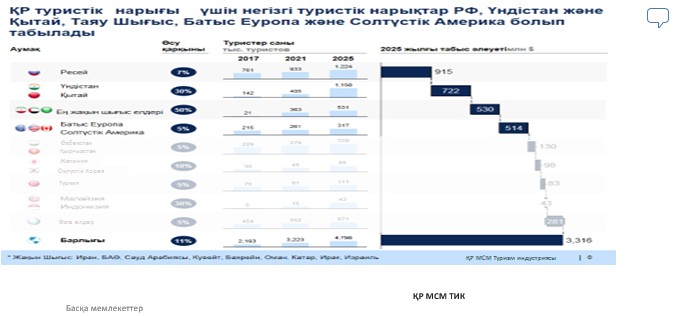 
      Мына суретте Қазақстанның және нысаналы нарықтары бар көршілес елдердің ағымдағы визалық режимінің схемасы ұсынылған.
      6-сурет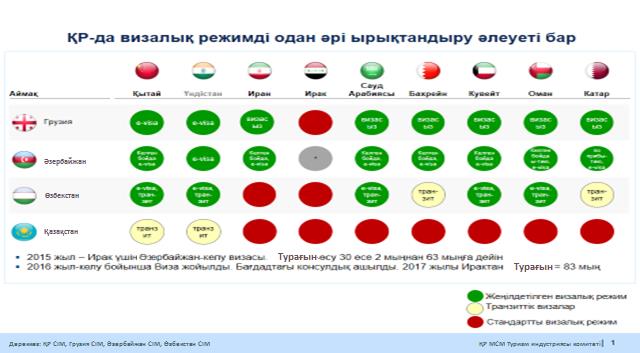 
      Грузия мен Әзербайжанның мысалы назар аударуға тұрарлық – соңғы 2-3 жылда бұл елдер бірқатар нысаналы нарықтан туристерді тартуда серпінді қадам жасады. 
      Әзербайжан жыл сайынғы туристер ағынын Таяу Шығыстан (алдымен Ираннан, БАӘ-ден, Сауд Арабиясынан және Ирактан), сондай-ақ Ресейден шамамен жылына 400 мың туристке ұлғайтты. 
      Грузияға үш жыл бұрын келген туристер ағынымен салыстырғанда Таяу Шығыс елдерінен, Үндістаннан, Қытайдан және Ресейден қазіргі уақытта жыл сайын келетін туристер саны 1 миллионға көп. Әрбір туристің жұмсайтын 400-500 доллар көлеміндегі шығынын есепке алсақ, мұндай туристер легі осы елдердің экономикасы үшін өте маңызды демеу болып табылады. 
      Салыстырып көрсек, Қазақстан осы кезең ішінде тиісінше туристер легін негізінен ресейліктер есебінен небәрі 150 мың туристке ғана арттыра алды. Бұл деректер төмендегі суретте келтірілген:
      7-сурет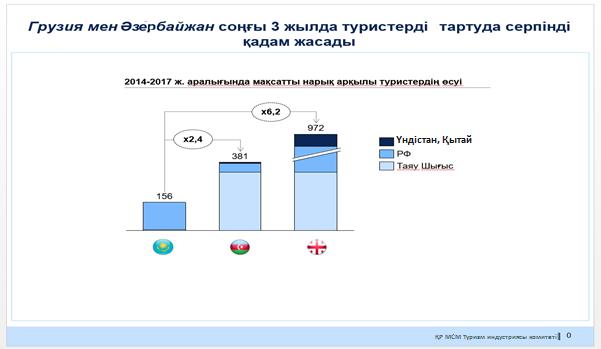 
      Грузия мен Әзербайжанның басты жетістіктерінің факторлары мынадай негізгі үш жүйелі шара болды: 
      1) барлық нысаналы нарықтар үшін визаларды оңайлату немесе алып тастау; 
      2) ілгерілету маркетингі; 
      3) бұл елдердің нысаналы нарықтардан туристерді қолжетімді авиатасымалын жылдам ұлғайту қабілеті болып отыр. 
      Визалық режимді жеңілдету бөлігінде Әзербайжанның батыл қадамы назар аудартады – 2015 – 2016 жылдары Ирактан келген азаматтарға ұшып келгеннен кейін визалар бере бастады, соның нәтижесінде туристік ағын бірнеше жүздеген есе өсті, бір жылда 80 000 мыңнан астам турист келді. 2017 жылы жергілікті қауіпсіздік органдарының талабымен бұл режим алып тасталды, алайда Бакуде ирактықтармен күрделі оқыс оқиғалар тіркелген жоқ. Сонымен бірге визаларды жылдам беру үшін Бағдадта Әзербайжан консулдығы ашылды, 2017 жылдың қорытындылары бойынша Ирактан Бакуге туристер легінің төмендеуі байқалған жоқ, ол бұрынғы деңгейде қалды. 
      Көші-қон заңнамасы
      Қазақстан Республикасының қолданыстағы көші-қон заңнамасы Қазақстан Республикасы аумағында шетел азаматтарын міндетті түрде тіркеуді және елде болу мерзімдерін бұзу үшін әкімшілік жауапкершілікке тартуды көздейді. 
      Атап айтқанда, 2018 жылғы 6 айда ішінде әкімшілік жауапкершілікке 57 414 шетел азаматы тартылды, олардың ішінде 7058 елден шығарып жіберілді, 50 356 азамат қамауға алынды немесе айыппұл салынды. 
      Әкімшілік жауапкершілікке тартылғандардың көбі (95%-дан астамы) Қазақстанға туристік мақсатта емес, табыс табу мақсаттарында келген ТМД елдерінің азаматтары болғандығына қарамастан, қолданыстағы көші-қон заңнамасы және құқық қолдану тәжірибесі туристерге ізгілікпен қарауға мүмкіндік бермейді. 
      Виза қолданылмайтын елдерден келген турист осы күнге дейін көші-қон полициясы органдарында тіркелу үшін жауапкершілікте болады және бұзушылық жасаған жағдайда елден шығарылмайды (рейстен түсіріледі), әкімшілік сотқа тартылуы және қамауға алынуы мүмкін.
      3.4.2. Меймандостық мәдениетін дамыту
      Қолайлы туристік климат тудыру үшін hospitality - меймандостық мәдениеті өте маңызды.
      Туризм тұтас ел үшін үлкен бизнес-идеяға айналуы тиіс. Туризмге деген қатынасты тек мемлекеттік органдарға және туристік компанияларға ғана емес, сондай-ақ қоғамның да: әрбір жеке азаматтан бастап бизнес иесіне, ауыл әкімінен министрге дейін қарым-қатынасын түбегейлі өзгерту қажет.
      Қазақстанды жағымсыз бейнеде көрсететін "туризмнің жабайы карталарын" жою керек. Әуежайларда және вокзалдарда сыпайы қарсы алу, мейрамханаларда және қонақүйлерде сапалы қызмет көрсету, полиция қызметкерлерінің ізгі ниеттілігі, дәретханалардың тазалығы, халықтың ағылшын тілін жаппай білуі, бүкіл елде интернеттің болуы сияқты қарапайым тұрмыстық әдеттер санаға сіңуі тиіс. Басқаша айтқанда, Қазақстанда әлемдегі ең жақсы туристік климат жасау қажет.
      Туристің жолындағы барлық тосқауылдарды алып тастау керек. Турист - "құдайы қонаққа", ал "қазақстандық меймандостық" әлемдегі бірегей брендке айналуы тиіс.
      Әрбір келуші турист "тосқауылсыз ортаға" енуі, өзін үйдегідей сезінуі, Қазақстанға сапарынан шынайы ләззат алуы тиіс және отандастарына Қазақстан жайлы міндетті түрде бөліскісі келетіндей тамаша сезіммен қайтуы керек. 
      3.4.3. Туристік объектілерде туристердің қауіпсіздігін қамтамасыз ету
      Еліміздің кез келген өңірінде, жылдың кез келген маусымында немесе күні-түні кез келген турист өзін жайлы және қауіпсіз сезінетіндей шаралар қолдану қажет.
      Отандастарымыздың тарапынан кез келген теріс факті немесе тіпті аздаған жағымсыз әрекеттің өзі, мысалы, қара нәсілді шетелдікті көрген кезде таңдану, такси жүргізушілерінің алдауы немесе міндетті түрде айыппұл салу ниетімен полицейлердің қасақана тоқтатуы, шекара немесе кеден бақылауында ұзақ тексеру, даяшының ағылшын тілінде тапсырыс ала алмауы және сол сияқты жағдайлар шетелдік туристі, тіпті, бұған дейін табиғатымыз бен мәдениетімізге таң-тамаша болған туристердің өзін бездіріп жіберуі мүмкін. Еліміз туралы теріс ой тудыруға, туристердің Қазақстан саяхатынан жағымсыз пікірмен оралуына жол бермеуіміз қажет.
      Сондықтан кез келген осындай құбылыс қазақстандық қоғамда төтенше оқиға ретінде қабылдануы тиіс, ал осындай олқылыққа жол берген тұлғалар мемлекетке қарсы қылық жасағандарын және ел мүддесін бұзғандарын сезінуі тиіс.
      Тартымды туристік өніммен бірге туристің елімізде болуы кезінде оған бірегей оң тәжірибе қамтамасыз ететін қолайлы орта тудыруда бәсекелес елдерден озып кету өте маңызды болып табылады. 
      3.5. Ішкі және халықаралық нарықтарда елдің туристік әлеуетін ілгерілету жүйесі
      3.5.1. Маркетинг пен брендингтің тиімділігі
      БЭФ Саяхаттар мен туризмнің бәсекеге қабілеттілігі индексінің маркетинг пен брендинг тиімділігі көрсеткіші бойынша Қазақстан 102 орында. 
      Қазақстанды туризм орны ретінде маркетинг пен ілгерілетудің төмен белсенділігін цифрлық сұраныс көрсеткіштері өте айқын көрсетеді: мәдени және ойын-сауық туризмін онлайн іздеу бойынша Қазақстан 105-ші орында (100-ден 3 балл), табиғи туризм бойынша - 118-ші орында (100-ден 2 балл).
      "ЭКСПО-2017" халықаралық мамандандырылған көрмесін өткізу шеңберінде Қазақстан New York Times нұсқасы бойынша 2017 жылы баруға ұсынылатын ТОП-52 рейтингіне (26-шы орында), Huffington Post нұсқасы бойынша 2017 жылы баруға ұсынылатын ТОП-17 рейтингіне (3-ші орын) енген.
      Bloom Consulting’s Country Brand Ranking © 2017 Tourism Edition нұсқасы бойынша елдердің туристік брендінің рейтингі бойынша Қазақстан 2017 жылы 98-ші орын алып (өткен жылмен салыстырғанда - 3 позиция), Әзербайжан (90-шы орын), Грузия (79-шы орын) сияқты елдерінен қалып қойды. 
      Қазақстан тарихи-мәдени мұраға бай өлке (ЮНЕСКО бүкіләлемдік мәдени мұра тізіміне 11 объекті енді), шетел туристерінің арасында танымал экотуризмді дамыту үшін бірегей табиғи әлеуетке ие, туризм үшін жеткілікті түрде тұрақты және қауіпсіз жер болып табылады, жаңа туристік өнімдерді дамыту әлеуетіне ие. 
      Бұл ретте отандық мәдениет объектілері, музей-қорықтары туристер мен келушілер тарапынан үлкен қызығушылық тудыратын бірегей объектілерге ие бола отырып, объект жөнінде ақпаратты кәсіби, қолжетімді, қызықты және әдемі жеткізе алмайды.
      FutureBrand нұсқасы бойынша 2012 – 2013 жылдарға арналған Country Brand Index рейтингіне сәйкес Қазақстан болашақтың алдыңғы қатарлы ел брендтерінің ТОП-15-ке енгізілген. 
      Саяси факторлардың арасында туризмге саяси тұрақтылық факторы ең көп әсер етеді, ол туризмнің дамуын қозғайтын күш болмаса да, оның міндетті шарты болып табылады. 
      Нысаналы мемлекеттік саясаттың нәтижесінде Қазақстанның сақталып келе жатқан ішкі саяси тұрақтылығы және қауіпсіздігі елдің жағымды халықаралық беделінің қалыптасуына, халықаралық аренада беделінің өсуіне ықпал етеді.
      Бұл ретте ұзақ уақыт бойы мемлекеттің беделін қалыптастыру тәжірибесі міндетті емес. Айқын стратегия болса және осы мақсатта қажетті қаражат бөлінсе, онда елдің меншікті брендін қысқа мерзімде қалыптастыруға болады. 
      Мысалы, Хорватия, өткен ғасырдың 90-шы жылдары орын алған саяси жанжалдарының салдарынан беделінен айырылса да, туристік секторды дамытуда таңдалған стратегиясының арқасында демалыс және бизнес үшін қалаулы орынға айналып үлгерді. 
      3.5.2. Халықаралық көрмелерге қатысу
      Қазақстан елге негізгі туристер ағынын генерациялайтын елдерден келген жаңа туристер үшін жылдан жылға танымал бола бастады. Мұнда қазақстандық туроператорлардың ITB Berlin, WTM London, ITE Hong Kong, MITT Moscow және т.б. ірі халықаралық туристік жәрмеңкелерге қатысуын қамтамасыз ету бойынша мемлекеттің рөлі маңызды. 2018 жылдан бастап Қазақстан халықаралық 17 көрмеге қатысып келеді (2012 – 2017 жылдар аралығында көрмелер саны 5-тен 7-ге дейін ауытқыды), ал мысалы, Ресей шамамен халықаралық 30 жәрмеңкеге, Түркия шамамен 50 халықаралық жәрмеңкеге қатысады. Испания, Франция, АҚШ, Түркия, Мысыр сияқты бүкіл әлемге танымал туристік дестинациялар, сондай-ақ біздің жақын көршілеріміз бен бәсекелестеріміз Грузия мен Өзбекстан да ауданы 100 м² және одан көп павильондары бар көптеген көрмелерге тұрақты түрде қатысып отырады. 
      Әлемдегі ірі көрмелерден басқа, нақты туристік өнімге (тау туризміне, бердвотчингке, аңшылыққа және балық аулауға және т.б.) не нысаналы нарықтар тізіміндегі шекаралас өңірге бағдарланған "тауашалы" және өңірлік көрмелердің маңызы зор.
      3.5.3. Ілгерілету жөніндегі шараларды қаржыландыру
      Елде туризмнің дамуының өте маңызды көрсеткіші ішкі және, әсіресе, халықаралық нарықта туристік әлеуетті ілгерілету жөніндегі шараларды қаржыландыру болып табылады.
      Аустралия, БАӘ, Израиль, Исландия, Грекия, Норвегия және Грузия сияқты елдердің мәліметтерін салыстырған кезде (UNWTO: 2016 жыл бойынша мәліметтер1, мұндай ақпарат болмаса – 2015 жылы бойынша2), бұл елдер туристік әлеуетті ілгерілетуге сырттан келетін туризмнен түскен барлық табыстың 0,2 % - 4,34 % дейін жұмсайды, ал Қазақстан болса, небәрі 0,03 % ғана жұмсайды. 
      Мемлекет туризмді ілгерілетуге неғұрлым көбірек қаражат жұмсаса, елге туристер соғұрлым көбірек табыс әкеледі. Олар ЖІӨ-де үлестің жоғарылауына, нөмірлік қордың жүктелуіне, келушілердің санына және олардың дестинацияға шығындарына тікелей әсер етеді.
      ________________________
      3UNWTO (2017) Tourism Highlights. 2017 Edition.
      4UNWTO (2017) Compendium of Tourism Statistics. Data 2011-2015. 2017 Edition Әлемнің түрлі елдеріндегі маркетингтің тиімділігі 
      Осылайша, Қазақстанда отандық туристік әлеуетті халықаралық туристік нарықта ілгерілетуге және маркетингке арналған қаржыландыру көлемін ұлғайту мәселесі өзекті болып тұр.
      3.5.4. Қаржыландырудың ықтимал көздері 
      Елді шетелде ілгерілетуді қаржыландыру көздерінің бірі "bed tax" қағидаты бойынша іске асырылатын шетелдік туристің туристік жарнасын енгізу (туристік алым) болуы мүмкін. Бұл тетік әлемде кеңінен таралған, бейрезиденттер үшін қонақүй шотына арнайы алым енгізуді болжайды. Бұл алым сыртқы нарықтарда өңірді ілгерілету бюджетін қалыптастырады.
      Мысалы, АҚШ-та алым мөлшерлемелері әрбір штаттың заңдарына байланысты болады, Нью-Йоркте – 3 АҚШ доллары, басқа қалаларда шот сомасынан пайыздар алынады (5-7%). Аустрияда 2008 жылдан бастап әрбір туристен турист салығы алынады, ол күніне шамамен 1,5 еуроны құрайды, Бельгияда турист алымы тәулігіне әрбір демалушыдан 2,15 – 8,75 еуроны құрайды, Германияда – тәулігіне нөмір құнының 5%-ы, Испанияда – тұрудың әрбір тәулігі үшін әрбір тұрушыдан 0,75 – 2,50 еуро, Нидерландыда – отель үшін төлем құнының 5%-ы және т.б.
      Көрші елдерден бұл тәжірибе Ресейде және Өзбекстанда енгізілген. Айталық, 2017 жылғы 30 шілдеде Ресейде "Курорттық алым туралы" Заң қабылданды, ол 4 өңірде енгізілді. Өзбекстанда туристік (қонақүй) алым 2017 жылғы 15 наурыздан бастап "Өзбекстан Республикасында туризм саласын одан әрі дамыту бойынша шаралар туралы" Қазақстан Республикасының Министрлер кабинетінің қаулысына сәйкес енгізілді.
      Өзбекстанда туристік (қонақүй) алымның көлемі тұрудың әрбір күні үшін ең төменгі еңбекақы мөлшерінің 10%-ын (шамамен 2 АҚШ долл.) құрайды. Қаражат екінші деңгейдегі банктердің арнайы шоттарына жиналады және ай сайын туристік саланы қолдаудың бюджеттен тыс қорына аударылады. Қор қаражатының басқарушысы Өзбекстан Республикасының Мемлекеттік туризм комитеті болып табылады. Кейіннен осы қор қаражатының есебінен туризм саласындағы нысаналы бағдарламаларды қаржыландыру, кадрларды даярлау және қайта даярлау, жарнаманы және жарияланымдарды орналастыруды қоса алғанда, шетел туристік нарықтарында туристік әлеуетті ілгерілету, халықаралық туристік көрмелерге қатысу, БҰҰ (UNWTO) мүшелік жарна төлеу және т.б. жүзеге асырылады.
      Бұдан басқа, шетел азаматтарынан туристік алым енгізу ілгерілету тиімділігін арттыру бойынша жүйелі шаралардың біріне айналуы мүмкін және маркетингтің тиімділігін тікелей бағалауға мүмкіндік береді. Қазақстанға шетел туристері неғұрлым көп келсе, соғұрлым алым да көп болады, демек, ілгерілетуге көбірек қаражат жұмсалатын болады. Басқа жағынан, ілгерілету неғұрлым тиімдірек болса, туристер соғұрлым көп келетін болады. Яғни туристік алым мен маркетингтік шаралардың тікелей байланысын байқауға болады.
      3.5.5. Цифрлық маркетинг
      Бүгінгі таңда интернет ақпарат беру және алмасу функциясын атқарып қана қоймайды, сонымен қатар ілгерілету мен өткізудің жаңа жүйесін де қалыптастырады, ол туристік қызметтерді түпкілікті тұтынушылар мен ұсынушыларды тікелей байланыстырады. 
      Қазақстан қазіргі уақытта ДЭФ рейтингінде ақпараттық-коммуникациялық технологияларды пайдалану бойынша 90-орында тұр, бұл кәсіпкерлік ортаның өз жұмысында, оның ішінде туризм саласында да (бизнестің инновациялық белсенділігі 7 %) жаңа технологияларды енгізу бойынша белсенділігінің төмендігіне де байланысты. 
      Осылайша технологиялық дамуда турбизнеске қатысушыларды қолдау көрсету және саланы цифрландыруға жәрдемдесу әлеуетті туристердің туристік ұсыныстар мен жайлылық, броньдау мен туристік пакеті сатып алу процесінің жеңілдігі туралы хабардарлығын арттыру есебінен ішкі және келу туризмін дамытуға елеулі серпін береді.
      WorldTourismBarometer — Дүниежүзілік туристік ұйымның талдау орталығы 2017 жылы 1,3 млрд. халықаралық саяхаттардың болғанын көрсетіп отыр. Бұл өткен жылға қарағанда 7 % көп. IDC халықаралық зерттеу агенттігінің болжамы бойынша 2020 жылға қарай когнитивтік технологиялар мен жасанды интеллект жүйесін өткізуден түсетін кіріс 46 млрд. АҚШ долларынан асады. Салыстыратын болсақ, 2017 жылы ол 12,5 млрд. АҚШ долларын құраған болатын. Туризм бизнесінде оларға деген сұраныс үлкен, ал пайдасы сөзсіз мол: деректер көлемі өте ауқымды және бәсекелес артықшылықтан гөрі ауыртпалыққа айналуда. 
      Клиенттер бұрынғыдай жеке өздері барып алуды қалайды. Саяхат индустриясында бизнес процестерді басқаратын InterGlobeTechnologies компаниясының деректері бойынша онлайн-турагенттіктердің (OTA) сайттарындағы дербес деректер пайдаланушылардың 50 % сатып алуға итермелейді. 
      3.6. Қазақстан Республикасының туристік саласын басқару 
      3.6.1. Қазақстан Республикасы туристік саласын басқару жүйесі 
      Қазақстанда соңғы жиырма жылда туризм саласындағы мемлекеттік саясаттың негізгі бағыттары айтарлықтай өзгерді: өткен ғасырдың 90-жылдарында ол мүлдем болмаса, 2000 жылдары оның көптеген проблемаларын шешуге жәрдем көрсетіліп отыр. 
      Саланы дамыту міндеті былайша шешілуде: 2025 жылға қарай туризм саласы елдің ЖІӨ құрылымында шамамен 8 % құрауға тиіс.
      Ол үшін туризм саласын дамытуды мемлекеттік басқарудың мынадай элементтері жасалды: 
      1) "Қазақстан Республикасында туристік қызмет туралы" Қазақстан Республикасы Заңы, онда туристік қызметтің құқықтық, экономикалық, әлеуметтік және ұйымдастырушылық негіздері айқындалған; 
      2) тиімділігі жоғары, бәсекеге қабілетті, әлемдік туристік нарық жүйесіне кіріктірілген туристік саланы құру бағыты Қазақстан Республикасы туристік саласын дамытудың 2023 жылға дейінгі тұжырымдамасында айқындалған; 
      3) Қазақстан Республикасын дамытудың 2025 жылға дейінгі стратегиялық жоспары аясында туризм қызметтік экспортқа бағытталған басым бағыттарының бірі ретінде айқындалған; 
      4)туристік саланы дамыту жұмысына орталық және жергілікті атқарушы органдар, салалық және кәсіпкерлік қауымдастықтар, қоғамдық ұйымдар, сарапшылық қоғамдастық тартылған; 
      5) ұлттық туристік брендті ілгерілету және ішкі және келу туризмін дамыту жөніндегі ұлттық компания құрылды. 
       2017 жылы қабылданған Қазақстан Республикасы туристік саласын дамытудың 2023 жылға дейінгі тұжырымдамасында (бұдан әрі – Тұжырымдама) бірыңғай институционалдық негіз қалыптастырып, Қазақстан Республикасының бәсекеге қабілетті туристік саласын одан әрі дамыту бойынша стратегиялық пайым мен негізгі басымдықтарын бекітті. 
      Өткен жылы Тұжырымдаманы іске асыру бойынша елеулі жұмыс атқарылды. Қазақстан Республикасы Мәдениет және спорт министрлігінің құрамында туризмді дамыту бойынша жеке ведомство құрылды, дамыған мемлекеттердің үздік тәжірибесі бойынша "KazakhTourism" ҰК" АҚ ұлттық офисі құрылды, ол ұлттық туристік имиджді арттыру және ілгерілету бойынша жұмыс жүргізуде. Қазақстан Республикасының Үкіметі Нұр-Сұлтан қаласы мен Щучинск-Бурабай курорттық аймағының инфрақұрылымын дамыту бағдарламаларын қабылдады, электрондық визалар енгізілуде шамамен 65 елдің азаматтарына туристік мақсатта Қазақстанға визасыз келу құқығы берілді, ҚХР мен Үндістан азаматтары үшін 72 сағаттық визасыз транзиттік режимі енгізілді. 
      Сонымен қатар бүгінгі таңда туризм индустриясы 30 астам жекелеген салалардың қиылысында тұр, ал олардың туризмді дамытуға қосатын үлестері жеткіліксіз. Осыған орай туристік саланы қалыптастыруға неғұрлым көп үлес қосатын бірқатар сабақтас салалардың қызметін шоғырландыру және қаржылық, адами, инфрақұрылымдық және институционалдық ресурстарды туризмнің ЖІӨ үлесін ұлғайтуға үйлестіруді қамтамасыз ету қажет. 
      Сайып келгенде туризм саласын дамытуға ықпал ететін факторлар басқа да тең жағдайларда саладағы проблемалар кешенін шешуді және Қазақстанды әлемдік туристік картада межелеуді қамтамасыз етуге тиіс. 
      Сонымен қатар мемлекеттік басқару деңгейіндегі негізгі проблемалар инфрақұрылымның дамымағандығы, Қазақстанды туристік дестинация ретінде ілгерілету жөніндегі кешенді маркетингтік стратегияның жоқтығы болып табылады. 
      3.6.2. Қазақстан Республикасының туристік саласын мемлекеттік қолдау 
      Қазіргі уақытта кәсіпкерлік қызметті мемлекеттік қолдау мәселелері Қазақстан Республикасы Кәсіпкерлік кодексі аясында, сондай-ақ Қазақстан Республикасы Салық кодексі, "Арнайы экономикалық және индустриялық аймақтар туралы" Қазақстан Республикасының Заңы, "Мемлекеттік-жекешелік әріптестік туралы" Қазақстан Республикасының Заңы сияқты жекелеген заңнамалық актілердің регламенттеледі.
      Қазақстан Республикасы Кәсіпкерлік кодексінің 91-бабына сәйкес жеке кәсіпкерлікті мемлекеттік қолдау деп Қазақстан Республикасында жеке кәсіпкерлікті дамытуды ынталандыру, кәсіпкерлік бастаманы іске асыру үшін қолайлы құқықтық, экономикалық жағдайлар жасау жөніндегі мемлекеттік шаралар кешені түсініледі. 
      Қазақстан Республикасы Кәсіпкерлік кодексінің 93-бабына сәйкес жеке кәсіпкерлікті мемлекеттік қолдау жеке кәсіпкерлікті мемлекеттік қолдаудың мынадай негізгі түрлерін қамтиды:
      1) қаржылық және мүліктік қолдау;
      2) инфрақұрылымдық қолдау;
      3) жеке кәсіпкерлікті қолдау мен дамытудың қаржы институттарын, мемлекеттiк органдар жанынан жеке кәсiпкерлiк проблемаларын зерделеу және оны дамыту ұсыныстарын әзiрлеу жөнiндегi ғылыми-зерттеу институттарын құруды және дамытуды қамтитын институционалдық қолдау;
      4) жеке кәсiпкерлiкті ақпараттық-талдамалық, оқу-әдiснамалық, ғылыми-әдiстемелiк қолдауды қамтитын ақпараттық қолдау.
      Туризм саласы кәсіпкерлікті мемлекеттік қолдаудың жеке түрі ретінде көрсетілмегенін атап өткен жөн. Айталық Қазақстан Республикасы Кәсіпкерлік кодексінің 92-бабына сәйкес жеке кәсіпкерлікті мемлекеттік қолдау мынадай негізгі бағыттар бойынша жүзеге асырылады:
      1) шағын және орта кәсіпкерлік;
      2) агроөнеркәсіптік кешен және ауылдық жердегі кәсіпкерлік қызметтің ауыл шаруашылығына жатпайтын түрлері;
      3) индустриялық-инновациялық қызмет;
      4) арнайы экономикалық аймақтар;
      5) инвестициялық қызмет;
      6) отандық тауар өндірушілердің кәсіпкерлігі;
      7) тұрғын үй құрылысы.
      Осыған орай туристік қызмет субъектілері мемлекеттен қолдауды шағын және орта бизнес субъектілеріне, арнайы экономикалық аймақтарға және инвестициялық қызметке арналған шаралар аясында ғана ала алады. 
      Инвестициялық қызметті мемлекеттік қолдау аясында инвестициялық преференциялар беріледі. 
      Инвестициялық жоба (оның iшiнде инвестициялық басым жоба) бойынша инвестициялық преференциялардың мынадай түрлерi берiледi:
      1) кедендiк баждар және импортқа қосылған құн салығын салудан босату;
      2) мемлекеттiк заттай гранттар.
      Инвестициялық басым жоба бойынша инвестициялық преференциялардың (бұдан әрi – инвестициялық басым жоба үшiн инвестициялық преференциялар) мынадай түрлерi берiледi:
      1) салықтар бойынша преференциялар;
      есептелген КТС сомасын 100 % қысқарту;
      жер салығы мөлшерлемесіне 0 коэффициентін қолдану; 
      мүлік салығын салық базасына 0 % мөлшерлемемен есептеу; 
      2) инвестициялық субсидия, инвестициялық келісімшарттың жұмыс бағдарламасында көзделген акциздер мен қосылған құн салығын ескермей жабдықтарды сатып алу мен құрылыс-монтаждау жұмыстары құнының 30 % дейін өтеу жолымен беріледі. 
      Туристік сала субъектілерінің инвестициялық басым жобалар үшін көзделген инвестициялық преференцияларды алуы мүмкін емес екенін атап өткен жөн. Себебі инвестициялардың мөлшерінің шекті шамасы тым жоғары, бұл қызмет көрсету саласы, атап айтқанда туризм саласы үшін қолайсыз. Преференциялар құны екі миллион еселенген мәннен асатын және жобасы басым қызмет түріне жататын инвестициялық басым жобаларға беріледі. Бұл ретте инвестициялық субсидия алу үшін инвестициялар мөлшері айлық есептік көрсеткіштің кемінде бес миллион еселенген мөлшерін құрауы тиіс. Сондай-ақ инвестициялық субсидия жаңа өндiрiстер құру, жұмыс iстеп тұрғандарын кеңейту және (немесе) жаңарту бойынша инвестициялық басым жобаларға берілмейді.
      Инвестициялық басым жобалар бойынша туристік саласы аясында жүзеге асырылған қызмет Қазақстан Республикасының Үкіметі айқындаған 2018 жылғы шілдеде басым қызмет түрлеріне енгізілді 
      Арнайы экономикалық аймақтар (бұдан әрі – АЭА) режимі
      АЭА – қызметтік басым түрлерін жүзеге асыру үшін арнайы экономикалық аймақ арнайы құқықтық режимі қолданылатын шекарасы нақты белгіленген, Қазақстан Республикасы аумағының бір бөлігі. 
      АЭА аумағында мынадай жеңілдіктер мен преференциялар беріледі: 
      1) есептелген КТС сомасын 100 % қысқарту;
      2) жер салығы мөлшерлемесіне 0 коэффициентін қолдану; 
      3) мүлік салығын салық базасына 0 % мөлшерлемемен есептеу;
      4) өнім берушілер үшін ҚҚС мөлшерлемесі – 0 %;
      5) жер учаскесін пайдаланғаны үшін төлем – АЭА жұмысы кезеңіндегі коэффициент - 0;
      6) АЭА аумағына әкелінетін шикізат пен жабдықтар кедендік баж салығынан босатылады; 
      7) жұмыс күшін т артудың жеңілдетілген тәртібі. 
      Туризм бағытында 2008 – 2017 жылдары қызмет еткен "Бурабай" АЭА ғана жұмыс істеді (Ақмола облысы). Қазіргі уақытта "Бурабай" АЭА инфрақұрылымының құрылысы толық аяқталды. 
      "Бурабай" АЭА аумағында "Borovoe Tourism City" ЖШС шетелдік қатысуымен жоба іске асырылды, құны 14,1 млрд. теңге.
      216 тұрақты жұмыс орны құрылды. 
      2012 - 2016 жылдары "Бурабай" АЭА аумағында 200 нөмірден ұратын бес жұлдызды деңгейдегі халықаралық "RixosBorovoe" отелі пайдалануға берілді.сондай-ақ аумақта "Қазақстан Лапландиясы" ойын-сауық кешені, жабық теннис корты, аспалы арқанды парк, жыл бойы жұмыс істейтін Қазақстандағы алғашқы вейк-парк, прокат пункттері, веложолдар және т.б. салынып, іске қосылды. 
      "Бурабай" АЭА жұмыс істеген кезеңде тартылған шетелдік инвестициялар көлемі 14,7 млрд. теңгені құрады. 2016 жылғы үшінші тоқсанға дейінгі салық түсімдерінің көлемі 0,9 млрд. теңге болды. Тауарлар мен қызметтер өндіру көлемі 24,8 млрд. теңге болды.
      2017 жылдың соңында қызмет мерзімінің аяқталуына байланысты "Бурабай" АЭА таратылды, аймақ аумағы запастағы жерлер (рекреациялық мақсаттағы жерлер) санатына Ақмол облысы Бурабай ауданы жергілікті атқарушы органының қарамағына ауыстырылды. 
      Шетелдік инвесторлардың "Бурабай" АЭА туристік объектілерін салуға белсенді қатыспауының басты себебі жерді жеке меншікке алу мүмкіндігінің жоқтығы болды. 
      2018 жылы жаңа әкімшілік-аумақтық бірлік – Түркістан облысының құрылуына байланысты жаңа АЭА құрылды, оның мақсаттарының бірі Түркістан қаласының туристік әлеуетін арттыру және кейіннен оны Түркі әлемінің рухани астанасы ретінде қалыптастыру болып табылады. 
      Қаржылық қолдау
      Бизнесті қаржылық қолдау әртүрлі бағдарламаларды іске асыру аясында "Даму" КДҚ" АҚ арқылы жүзеге асырылады, атап айтқанда: 
      1) 8,5-14 % мөлшерлемесімен қаражатты ЕДБ шартты орналастыру арқылы 7 жылға дейінгі мерзімге кредиттеу; 
      2) кредит бойынша сыйақы мөлшерлемесінің 50 % дейін субсидиялау;
      3) кредиттер бойынша 50 -85 % кепілдік беру;
      4) оқыту және консультация.
      Сонымен қатар ауылдық жерлерде жеңілдікті кредит беру "ҚазАгро" ҰБХ" АҚ бағдарламалары арқылы жүзеге асырылады: 5 жылға дейін, құны 8 мың айлық есептік көрсеткіштен аспайды (19,24 млн. теңге). ШОБ мемлекеттік қолдау шаралары бойынша жобалар саны  ШОБ мемлекеттік қолдау шаралары бойынша бөлінген қаражат сомасы, млрд. теңге
      Ірі жеңілдікті қаржыландыру "Қазақстан даму банкі" АҚ бағдарламалары арқылы ұсынылады, ол арқылы жобаларға жеңілдікті кредиттер 5 жылдан бастап 20 жылға дейін кемінде 7 млрд. теңге беріледі, бұл туризмнің көптеген жобалары үшін тым жоғары шек болып табылады. 
      Осылайша мемлекет тарапынан туристік саланы нысаналы және кешенді қолдау жүзеге асырылмай келді, ал қолданыстағы мемлекеттік қолдау шаралары туристік қызмет субъектілері үшін жарамайды және қолайсыз. Туристік бизнес субъектілері үшін ұсынылатын қаржыландыру өңірлерде жеткіліксіз, ал кредитті қайтару мерзімі қысқа деген тұжырым жасауға болады. 
      3.6.3. Шетелде туризм саласын мемлекеттік қолдау 
      Халықаралық тәжірибеге сүйенсек, мемлекеттік-жекешелік әріптестік тетіктері мен мемлекеттік қолдау шаралары туризм индустриясын басты серпінді дамыту факторларының бірі болып табылады. 
      Туристік инфрақұрылымы дамыған елдерде сала мемлекет пен жеке инвестициялардың белсенді қолдауымен дамып жатыр. 
      Мысалы, Испанияда мемлекет жобаның 30 % гранттық субсидиялауды жүзеге асырады, Португалияда мемлекет туризм объектілерін салуға 10 жылға дейін пайызсыз кредит береді, Малайзияда салықтан толығымен босату көзделген. 
      Оңтүстік Африка Республикасында Халықаралық нарыққа қолжетімділікті қолдау бағдарламасы мен Туризм саласындағы ШОБ сапасын арттыру бағдарламасында көрмелерге, шоу-румдарға қатысу, сапа белгілерін алу (HACCP, ISO) және т.б. шығыстарының 30 % - 50 % мемлекет тарапынан өтеу көзделген.
      Пуэрто-Рикода туризм мен круиздік индустрияны қолдау жүйесі қызмет етеді, онда 50 % салық жеңілдіктері, 10 жыл мерзімге салықтан босату сияқты преференциялар көзделген. 
      Мажарстанда туризм саласында біліктілікті арттыруды мемлекеттік қолдау бағдарламасы, салықтық преференциялар, инвестицияларының көлемі 50 млн. еуродан асатын, кемінде 50 жаңа жұмыс орнын құратын инвесторлар үшін қаржылық субсидиялар көзделген.
      Өзбекстанның тәжірибесі де қызықты, мұнда туризм саласын мемлекеттік қолдау 5 бағытта жүргізіледі: ШОБ қолдау, қонақүйлерді салу және жаңғырту, тікелей инвестицияларды ынталандыру, туристерге арналған көлік сатып алуды қолдау, технологиялар енгізуді ынталандыру. Мысалы, Өзбекстанның туристік компаниялары 2022 жылғы 1 қаңтарға дейін туристік кластағы әкелінетін автомобильдер үшін кедендік төлемдерді төлеуден босатылады. Тікелей шетелдік инвестицияларды тартатын және экономика салаларында туристік қызмет көрсетумен айналысатын кәсіпорындар тікелей жеке шетелдік инвестициялары 300 мың АҚШ долларынан бастап 3 млн. АҚШ доллары болса – 3 жылға, 3 млн. АҚШ долларынан бастап 10 млн. АҚШ долларына дейін болса – 5 жылға, 10 млн. АҚШ долларынан астам – 7 жылға заңды тұлғаларға табысқа салынатын салықтардан, әлеуметтік инфрақұрылымды абаттандыру және дамыту салығынан, микрофирмалар мен шағын кәсіпорындарға салынатын бірыңғай салық төлемдерінен, сондай-ақ Республикалық жол қорына төлейтін міндетті төлемдерден босатылады.
      Мына суретте осы мәселе бойынша үзді әлемдік практика көрсетілген. 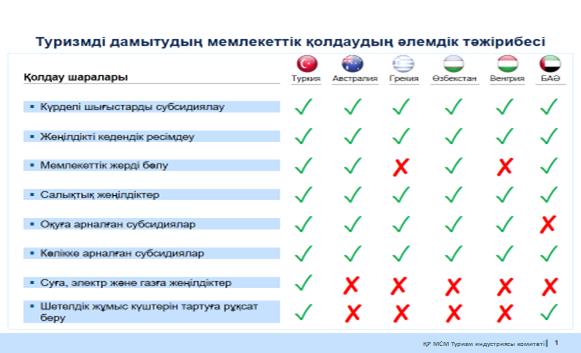 
      Осы бағытта Түркияның тәжірибесі үлгі алуға тұрарлық (6 және 7-суреттер). Түркия 2017 жылы елге 32 млн. астам турист келгеніне қарамастан, 1982 жылдан бері туристік бизнеске мемлекеттік қолдау көрсетіп келеді. 
      Түрік Республикасының Мәдениет және туризм министрлігінің мәліметтеріне сәйкес мемлекеттік қолдау бағдарламаларының және мемлекеттік-жекешелік әріптестік тетіктерінің арқасында 1982 жылдан бері туристер саны жиырма есе ұлғайды, ал туризмнен түскен табыс алпыс есе өсті. 
      Бұдан басқа Түркияның статистика мәліметтеріне сәйкес 1982 – 2008 жылдар аралығында орналастыру орындарының және туристер санының қатар өсуі байқалады, бұл туризмнің дамуы мемлекеттік қолдау шараларымен және мемлекеттік-жекешелік әріптестік тетіктерімен тығыз байланысты екенін көрсетеді.  Жылдар бойынша орын саны, Түркия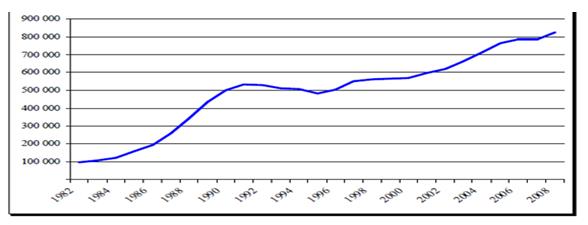 
      Түрік Республикасы мемлекеттік-жекешелік әріптестік моделін қолданудың озық үлгілерінің бірі болып табылады. Мысалы, 2018 жылы Ыстамбұл қаласында мемлекеттік-жекешелік әріптестік арқылы іске асырылған үшінші әуежай ашылды (жеке инвестициялар – 10,2 млрд.АҚШ доллары). Жобаға инвестиция салған жеке компаниялар әуежайды 25 жыл пайдаланатын болады, кейін әуежай мемлекетке беріледі, бағалау бойынша күтілетін кіріс шамамен 22,2 млрд. АҚШ долларын құрайды. Жылдар бойынша шетелдік туристердің саны, Түркия 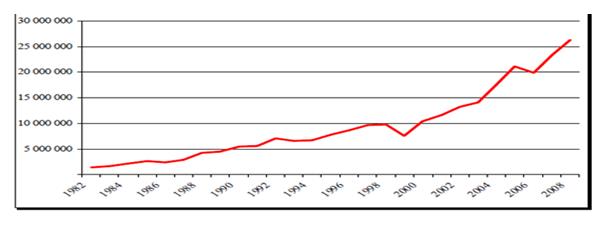 
      Бұдан басқа, Түркияда отельдер, туроператорлар үшін мемлекеттік қолдау көрсетудің тиімді тетіктері қолданылады, олар: кедендік баждардан босату, перспективалы туристік өңірлерде отельдер үшін коммуналдық қызметтердің ең төмен бағасын ұсыну (жарық/газ/су), халықаралық көрмелерге қатысу шығындарын өтеу, 26 нысаналы нарықтан 400 мыңнан астам турист қабылдаған туроператорларға мемлекеттік қордың кепілдігімен төмендетілген мөлшерлемемен 25 млн. АҚШ долларына дейін кредиттер беру, авиатасымалдау шығындарын өтеу (чартерлік/рейстік әрбір ұшақ үшін 6 мың доллар) және т.б.
      Түркия Денсаулық сақтау министрлігінің Денсаулық сақтау мекемелерін және медициналық туризм бойынша туристік компанияларды мемлекеттік қолдау бағдарламасы шеңберінде мынадай мемлекеттік қолдау шаралары – медициналық туризм бойынша денсаулық сақтау мекемелерінің және туристік компаниялардың шығындарын: 
      1) 100 мың АҚШ долларына дейінгі көлемде елдер бойынша талдамалық, зерттеу есептерді, халықаралық заңдарды алуға – 60%-ға дейін;
      2) шетелдік пациенттердің жол шығындарымен байланысты шығыстарды – 50%-ға дейін; 
      3) жылына 300 мың АҚШ доллары шегінде шетелдегі мамандандырылған көрмелерде іс-шаралар ұйымдастыру, жарнаманы, демеушілікті, консалтингті ілгерілету және т.б. – 50%-ға дейін; 
      4) 15 мың АҚШ доллары сомасымен шектелетін шетелдегі мамандандырылған көрмелерге, конференцияларға қатысу шығыстары – 70%-ға дейін;
      5) жылына 100 мың АҚШ доллары сомасымен шектелетін іздеу жүйелеріндегі (Google/Yahoo/Yandex/Baidu) жарнама бойынша шығындарды жабу – 50%-ға дейін;
      6) 200 мың АҚШ доллары шегіндегі сомамен шектелетін төрт жылға дейін нысаналы елдердегі өкілдіктің кеңселерін жалға алу бойынша шығыстар – 60%-ға дейін;
      7) жылына 50 мың АҚШ доллары сомасымен шектелетін халықаралық сертификаттарды алу, аккредиттеуден өту бойынша шығыстар – 50%-ға дейін;
      8) 150 мың АҚШ доллары сомасымен шектелетін шетелдік сауда делегацияларының келуіне байланысты (HostedBuyer) тұру, көлік, жарнамалау және іс-шараларды ілгерілету бойынша шығыстар – 70%-ға дейін; 
      9) жылына 200 мың АҚШ доллары сомасымен шектелетін Түркия Денсаулық сақтау министрлігі мақұлдаған консалтингпен байланысты (маркетинг стратегиясы/аккредиттеу/шетелдік нарықтар) тақырыптар бойынша шығыстары 50%-ға дейін өтеу ұсынылады.
      Түркия әлемдегі шетелдік пациенттердің келуі жағынан озық елдердің қатарына кіретіні белгілі (жыл сайын 500 мың шетел пациенттері), елде JCI (JointCommissionInternational) Халықаралық ұйымының аккредиттеуінен өткен 46 денсаулық сақтау мекемесі бар. Шетелден келетін пациенттердің санын ұлғайту және медициналық туризмді дамыту мақсатында Түркия Үкіметі екі бағытта жұмыс жүргізуде: медициналық туризмнің арнайы экономикалық аймақтарын құру және Түрік Денсаулық сақтау министрлігінің медициналық туризм бойынша туристік компанияларға және денсаулық сақтау мекемелеріне мемлекеттік қолдау көрсету бағдарламасы.
      Медициналық туризмнің арнайы экономикалық аймақтары Дубай қаласындағы осындай аймаққа (DubaiHealthcarecity) ұқсас құрылады. Аталған аймақтарда емханалар мен ауруханалардың қызметтерінен басқа термальдық туризмді дамыту, егде жастағы адамдарды және мүмкіндігі шектеулі адамдарды күту қызметтері, SPA, спорттық-сауықтыру, медициналық университеттер және фармацевтика мен емдеу бойынша ғылыми-зерттеу зертханаларын салу болжанады. 
      Медициналық туризмнің осындай арнайы экономикалық аймақтарында инвесторларға мемлекеттік қолдаудың мынадай шаралары ұсынылады:
      1) салықтан және бюджетке төленетін басқа да міндетті төлемдерден босату;
      2) арзан инфрақұрылым және инвестициялар салу мүмкіндігі;
      3) бір терезе қағидаты бойынша инвесторларға қызмет көрсету;
      4) жұмысқа шетелдік дәрігерлер мен мейіргерлерді тартуға рұқсат ету;
      5) қысқа мерзімде шетелдік дәрігер консультанттарды тартуға рұқсат ету (жұмыс істеуге рұқсат алмай);
      6) дәрігерлердің азаматтық-құқықтық жауапкершілігін міндетті түрде сақтандыру;
      7) міндетті түрде әуежайлардан 30 минуттық жерде орналасу.
      3.6.4. Статистикалық есеп жүйесі
      Тиімді шешімдер қабылдау шеңберінде сенімді статистикалық мәліметтерді жинаудың саясат әзірлеушілер үшін үлкен мәні бар. Сенімді статистикалық ақпарат қамтылған нақты және анық мәліметтерге ие болған кезде ғана туристік бизнеске әртүрлі талдау жасауға болады. Бұл туризмнің әртүрлі аспектілерін бағалау үшін, сондай-ақ шешімдерді қабылдау кезінде саясатты қолдау және жетілдіру үшін қажет.
      "Өлшеуге болмайтынды басқаруға болмайды" деген пікір туризм саласы үшін өте орынды.
      Маркетингтік стратегияларды әзірлеу, ұйымаралық қатынастарды нығайту, басқарушылық шешімдердің нәтижелілігі мен тиімділігін бағалау және ұлттық экономика шеңберінде туристік қызметтің көлемін өлшеу статистикалық мәліметтерді есепке алу сапасына тікелей тәуелді. 
      Туризмді дамытудың негізгі индикаторларының мониторингі басқару органдарының, қаржы институттарының, ғылыми және консалтингтік ұйымдардың ақпараттық қажеттіліктерін, негізінен, статистиканың мәліметтерін талдау негізінде қалыптасады. Демек белгілі бір қабылданған шараларды тиімді мониторингтеу үшін туристік қызметті статистикалық есепке алуды жетілдіру мәселесін тұжырымдамалық тұрғыдан шешу өте маңызды, бұл дамудың белгілі бір кезеңдерінде туризмнің жай-күйі жөнінде кешенді мәліметтерді алуға мүмкіндік береді. 
      Туризм саласында маркетингтік стратегияларды әзірлеу, ұйымаралық қатынастарды нығайту, басқарушылық шешімдердің нәтижелілігі мен тиімділігін бағалау, ұлттық экономика шеңберінде туристік қызметтің көлемін өлшеу үшін статистикалық ақпаратты жинау талап етіледі.
      Қолданыстағы ресурстар
      Қазақстанның туризм статистикасы халықаралық стандарттарға сәйкес келеді және оны "Туристік статистика бойынша халықаралық ұсынымдар" халықаралық әдіснамасына сәйкес Қазақстан Республикасы Ұлттық экономика министрлігінің Статистика комитеті қалыптастырады, оның мақсаты туризм саласындағы статистикалық деректерді жинау кезінде пайдалануға арналған жалпы анықтамалық шектерді белгілеу болып табылады. 
      Мысалы, 2017 жылдан бастап әлемдік деңгейдегі қонақүйлердің заманауи инфрақұрылымы бар халықаралық танымал қонақүй бизнесі брендтерінің болуына негізделген орналастыру орындары туралы ақпарат қалыптастырылуда.
      Негізгі тұрғылықты жерінен шыққанда баратын Қазақстанның облыстары мен қалалары бойынша отандық туристер легін сипаттайтын туристер легінің ішкі бағыттары туралы ақпарат жарияланады.
      Орналастыру қызметтерін ұсынатын кәсіпорындар мен жеке кәсіпкерлер (негізгі және қосалқы қызмет түрлерінде "55" ЭҚЖК коды бар – қонақүйлер, демалыс үйлері, лагерьлер және т.б.) қатысатын орналастыру орындарының тоқсан сайынғы жалпы мемлекеттік статистикалық байқауы қарастырылған. Ақпарат Еуростат және ДСҰ стандарттарына сәйкес келетін орналастыру типі бойынша жалпы республикада және өңірлер бөлігінде қалыптастырылады.
      Бұдан басқа, санаторийлердің қызметі бойынша жылдық жалпы мемлекеттік статистикалық байқаулар жүргізіледі.
      Халықаралық стандарттарға сәйкес қонақүйде тұрмайтын келушілердің туристік легін анықтау үшін үй шаруашылықтары мен келушілердің (бейрезиденттердің) туристік шығындары бойынша ішінара зерттеулер жүргізіледі.
      Сонымен қатар халықаралық әдіснаманы ескере отырып, әкімшілік дереккөздер пайдаланылады (ЕҚТА бойынша АШМ, ҚР ҰҚК ШҚ).
      Осы деректердің негізінде сапар мақсатына қарай (жұмыс мақсатында келіп-кетуді есепке алмай, шетелге баратын көлік құралдарының қызмет көрсететін персоналы, тұрақты тұрғылықты жері халықаралық стандарттарға сәйкес туризм статистикасында ескерілмеуі тиіс) келу және кету елдерін Қазақстанның облыстары мен қалалары бойынша бөле отырып, туристік лек қалыптастырылады.
      Бұдан басқа Комитет келушілер қонақүй бизнесінің немесе туристік фирмалардың қызметіне жүгінбей, бос уақыттарын өздері ұйымдастыратын туризм көлемін бағалауды жүзеге асырады. Әлемдік тәжірибеде туристердің бұл санаты бағаланбайды, бірақ Қазақстан бұл бағалау түрін үй шаруашылықтары мен шетелдік қонақтарға зерттеу жүргізу негізінде жүзеге асырды, себебі бұл ақпарат елдегі пайдаланушылардың сұранысына ие. 
      Қосымша қажеттіліктер
      Қазіргі уақытта Қазақстанда туризм бойынша деректерді толық талдау үшін қалыптасқан көрсеткіштердің тізімін кеңейту қажет.
      Туризм статистикасын одан әрі жетілдіру мақсатында басқа елдердегі (мысалы, Канада немесе ЕО елдері) статистикалық кеңселерден халықаралық озық тәжірибені зерттеуді жалғастыру ұсынылады.
      Перспективада әкімшілік дереккөздерді пайдалану арқылы, мысалы, Қазақстан Республикасы Ұлттық Банкінің деректері арқылы көрсеткіштер тізімін кеңейту керек.
      ҚР ҰҚК ШҚ және Қазақстан Республикасы Ішкі істер министрлігі Көші-қон қызметі комитетінің деректерін тиімді пайдалануға назар аудару қажет.
      Аталған қызметтерге МСМ Туризм индустриясы комитетімен бірлесіп, шетелдік азаматтар Қазақстан Республикасының Мемлекеттік шекарасынан өткен кезде елге кірушілердің қосымша уақыт жүктемесін жоятын процесті автоматтандыру арқылы деректерді кеңейту мүмкіндігін қарастыру қажет.
      Дүниежүзілік туристік ұйым үш негізгі позицияны пайдалануды ұсынады:
      1) сұраныс көзқарасы тұрғысынан: туристер мен туристік сапарлар санын мөлшерлеу, сондай-ақ туристік шығыстарды бағалау;
      2) ұсыныс көзқарасы тұрғысынан: туристік қызметтерді жеткізушілердің мәліметтерін пайдалану және олардың нәтижелерін қызметте пайдалану;
      3) жұмыспен қамту: ұлттық қызмет спектрінде туристік қызметтің қатыстылығын мөлшерлеу.
      Осылайша, бұл бағытта туристік саладағы статистикалық көрсеткіштерді қалыптастыру бойынша тетіктерді жетілдіру жұмысын жалғастыру қажет. 
      3.7. SWOT-талдау
      Қазақстанның туризм саласына жасалған талдаудың қорытындылары бойынша саланың мынадай күшті және әлсіз жақтары, даму мүмкіндіктері мен қауіптері анықталды (SWOT-талдау): 
      Күшті жақтары
      1) табиғи ресурстардың болуы; 
      2) халықаралық маңызға ие объектілермен қоса, материалдық және материалдық емес мәдени мұра ескерткіштерінің болуы;
      3) тұрақты саяси және мемлекетішілік жағдай;
      4) Қазақстанның тиімді геостратегиялық орналасуы;
      5) Орталық Азия өңірінде дамудың жоғары деңгейі.
      Әлсіз жақтары
      1) туризм орындарында инженерлік-көлік инфрақұрылымының жеткіліксіз дамуы; 
      2) туристік объектілерге жету қиындығы; 
      3) туристердің демалу орындарындағы сервистің төмен деңгейі; 
      4) туризм саласында білікті кадрлардың жетіспеушілігі; 
      5) туризм саласына салынатын сыртқы инвестициялардың жеткіліксіздігі; 
      6) жетілмеген визалық және көші-қон режимі;
      7) әуе кеңістігін реттеуде шектеудің болуы;
      8) ішкі және халықаралық нарықтарда Қазақстанның туристік әлеуеті туралы ақпараттың төмен деңгейі;
      9) тұру және авиатасымалдау бағасының жоғары болуы.
      Мүмкіндіктер
      1) сырттан келетін туризмнің жоғары әлеуетіне ие елдерге жақын орналасуы (Ресей, Қытай);
      2) жергілікті бірегей туристік өнімдерді әзірлеу; 
      3) өңірлерді дамытуда мемлекеттің белсенді қатысуы, оның ішінде туристік және көліктік-логистикалық инфрақұрылымды орнықтыру есебінен; 
      4) коммуникация және өнімдерді тарату саласында заманауи технологияларды пайдалану.
      Қауіптер
      1) көршілес елдердің ұқсас туристік өнімдері;
      2) іскерлік сапарлар көлеміне қатты тәуелділік; 
      3) көлік қатынасының баяу дамуы (әуе, жерүсті); 
      4) жаңа әлемдік және өңірлік дағдарыстар.
      Туристік саланы дамытудың түйінді проблемалары коммуникациямен байланысты.
      Бірінші проблема – туристік нарыққа қатысушылардың (туроператорлар, турагенттер, туристік объектілер, қызмет көрсетушілер, қауымдастықтар, орталық және жергілікті атқарушы органдар және т.б.) арасында дұрыс жолға қойылған байланыстың, үйлестірудің және тиімді өзара әрекеттесудің болмауы.
      Екінші мәселе – қазақстандық туристік дестинациялардың әлсіз брендингі, маркетингі және ілгерілету, ішкі нарықта да Қазақстанның туристік жерлері туралы ақпараттық қамтамасыз етудің жеткіліксіздігі.
      Туристік саланың тежеуші факторларына мыналарды да жатқызуға болады:
      1) туристік ресурстардың қанағаттанғысыз жағдайы, туризм орындарында инженерлік және көліктік инфрақұрылымның жеткіліксіз дамуы, туристік объектілерге жету қиындығы, сапалы қонақүй, ойын-сауық және жол бойы инфрақұрылымның жеткіліксіздігі, туристер демалатын орындардағы сервистің төмен деңгейі;
      2) туристке сапалы қызмет көрсетуді ұсына алатын білікті персоналдың жетіспеушілігі;
      3) қызметтер сапасының жеткілікті жоғары деңгейде болмауына қарамастан, туристік өнімдерге бағаның жоғары болуы;
      4) Қазақстанда жұмыс істейтін халықаралық авиатасымалдаушылар саны шектеулілігі, тікелей рейстер саны мен жиілігі, бюджеттік авиакомпаниялардың болмауы Қазақстанға сапарларды қымбаттатады және кейде кейбір өңірлерден сапар мүмкіндігін болдырмайды;
      5) үлкен қалалардан тыс жерлерде туристік инфрақұрылым объектілерінің жеткілікті мөлшерде болмауы;
      6) бірқатар әкімшілік тосқауылдардың болуы (визалық режим, көші-қон саясаты, рұқсат беруші құжаттар);
      7) туристік қызметтер сапасын мониторингтеу және бағалау жүйесінің жоқтығы;
      8) туристік саланың төмен инвестициялық тартымдылығы;
      9) елге келу туризмімен салыстырғанда, шығу туризмінің басым дамуы;
      10) әсіресе маусымаралық кезеңде орналастыру орындарының туристермен қамтылмауы.
      Қазақстан мына бағыттар бойынша жаңа өнімдерді дамытудың жоғары әлеуетіне ие: шытырман оқиғалық, МІСЕ, оқиғалық, ойын-сауық, аңшылық, тарихи-мәдени, медициналық, экологиялық, этнографиялық, балалар-жасөспірімдер туризмі және т.б.
      Осыған орай, туристер, бизнес және инвесторлар үшін отандық туристік дестинациялардың тартымдылығын арттыру бойынша түбегейлі жүйелі және кешенді шаралар қолдану қажет.
      4. Бағдарламаның мақсаттары, міндеттері, нысаналы индикаторлары және іске асыру нәтижелерінің көрсеткіштері
      Бағдарламаның мақсаты – 2025 жылға Қазақстан Республикасының ІЖӨ жалпы көлемінде туризмнің үлесін кем дегенде 8 % деңгейінде қамтамасыз ету.
      Осы мақсатқа жету үшін мынадай нысаналы индикаторларға қол жеткізу керек:
      *келуші – Қазақстан Республикасының Мемлекеттік шекарасынан өткен шетел азаматы
      ** келуші турист –>24 сағаттан астам уақыт ҚР аумағында болған және орналасу орындарында тұрақтаған шетел азаматы
      Алға қойылған мақсатқа қол жету үшін мынадай міндеттерді орындау көзделеді:
      4.1.Туристік ресурстарды дамыту
      Бұл міндетті орындау нәтижелерінің көрсеткіштері:
      4.2. Туристік дестинациялардың және объектілердің көліктік қолжетімділігін қамтамасыз ету
      Бұл міндетті орындау нәтижелерінің көрсеткіштері:
      4.3. Туристік өнімдердің және қызметтердің сапасын және қолжетімділігін арттыру
      Бұл міндетті орындау нәтижелерінің көрсеткіштері:
      4.4. Қолайлы туристік климатты құру
      Бұл міндетті орындау нәтижелерінің көрсеткіштері:
      *Штат санының өсуі туристік орындарға баруды талдау және туристік лектің артуына негізінде қажет болғанда есептеледі.
      4.5. Елдің туристік әлеуетін ішкі және халықаралық нарықтарда ілгерілетудің тиімді жүйесін қалыптастыру
      Бұл міндетті орындау нәтижелерінің көрсеткіштері:
      4.6. Туризм саласын басқару және дамуын мониторингілеу жүйесін жетілдіру
      Бұл міндетті орындау төмендегі нәтижелер көрсеткіштерімен өлшенеді:
      5. Бағдарламаның негізгі бағыттары, қойылған мақсаттарға қол жеткізу жолдары және тиісті шаралар
      5.1. Туристік ресурстарды дамыту
      Туристік ресурстарды дамыту үшін дестинациялардың дамуын жүйелі жоспарлау және олардың инвестициялық тартымдылығын қамтамасыз ету қажет. 
      Жүйелі жоспарлау дестинациялардың дамуына басымдық беруді, сондай-ақ халықаралық тәжірибенің негізінде оларды мастер-жоспарлауды бағамдайды.
      Инвестициялық тартымдылыққа жер учаскелерін беру тәртібін оңайлату, қолдаудың жаңа құралдарын енгізу, инвестициялық жобалар үшін жеңілдіктер мен преференциялар енгізу, Қазақстанның туристендіру картасының объектілеріне инженерлік-техникалық инфрақұрылымды қамтамасыз ету, сондай-ақ жобалық компаниялардың капиталына тікелей бақылаусыз қатысу арқылы инвестициялық жобаларды қаржыландыру есебінен қол жеткізілетін болады.
      Туристік инфрақұрылымды дамытуды қолдауға және жалпы пайдаланылатын инфрақұрылымды салуға арналған мемлекеттік шығындарды алдын-ала бағалау 2019 – 2025 жылдарға шамамен 200 млрд. теңгені құрайды.
      5.1.1. Дестинациялардың дамуын жүйелі жоспарлауды қамтамасыз ету 
      Туристік ресурстарды дамыту туристік объектілерге басымдық беру қағидаты бойынша жүзеге асырылатын болады. 
      Объектілерге басымдық берудің негізгі критерийлері:
      1) туристік магнит ретінде объектінің бірегейлігі;
      2) туристік ағынның әлеуетті өсуі; 
      3) тарихи-мәдени маңыздылығы.
      Басым туристік объектілер Туристендіру картасын қалыптастырады (осы Бағдарламаға 1 және 2-қосымшалар), ол осы Бағдарламаның ажырамас бөлігі болып табылады. Бағдарламаны іске асыру шеңберінде орталық және жергілікті атқарушы органдардың ұсынысы бойынша Туристендіру картасына объектілерді қосу және одан алып тастау бойынша өзгерістер енгізілуі мүмкін. Туристендіру картасының барлық объектілері бейберекет дамудан бас тарта және туристік ресурстарды ұтымды (орнықты) басқару бойынша халықаралық практикаларды ендіре отырып, жүйелі жоспарлаумен қамтамасыз етілуге тиіс.
      Туристендіру картасының шеңберінде республикалық деңгейдегі 10 басым туристік объект (бұдан әрі – ТОП-10) және өңірлік деңгейдегі 50 объект айқындалды.
      ТОП-10 дамуын пайымдау және оларды іске асыру кезеңділігі, инженерлік-көлік инфрақұрылымына қажеттілік, инвестициялардың қажетті көлемі және қайтарылуы, келесі 10 жылға туристік ағынның әлеуетін егжей-тегжейлі талдау "McKinsey & Company" халықаралық консалтингтік компаниясы әзірлеген Мастер-жоспарларда айқындалған.
      Туристік инфрақұрылымды үдемелі дамыту үшін Туристендіру картасының республикалық деңгейдегі ТОП-10 объектісі таңдап алынды, олар басым туристік аумақтар (бұдан әрі – БТА) режимінде жұмыс істейтін болады.
      Бұл аумақ бюджет қаражаты есебінен қажетті коммуникациялармен – электр энергиясымен, жылумен, сумен, кәріздік суағарлармен, қоқысты шығарумен және оны кәдеге жаратумен (полигондар), жолдармен, жағалық сызықтарды нығайтумен және т.с.с. қамтамасыз етілетін болады.
      БТА дамытуды Қазақстан Республикасының Үкіметі айқындайтын заңды тұлғалар (бұдан әрі – Басқарушы компаниялар) жүзеге асыратын болады.
      Бірінші кезеңде Басқарушы компаниялар үш БТА-да құрылады: Алакөл, Алматы тау кластерінің, Маңғыстау облысының аумағында.
      БТА-да қызметті жүзеге асыру үшін Басқарушы компаниялармен шарт жасасқан Қазақстан Республикасының резиденттері болып табылатын және резидент емес жеке және заңды тұлғалары БТА-ны дамытуға тартылуы мүмкін.
      БТА аумақтарында объектілерді салуға және жер учаскелеріне құқықтарды тіркеуге рұқсаттарды келісу және беру кезінде ескерілетін БТА-да туристік саланы дамытуға бағытталған қызмет түрлері жүзеге асырылады.
      БТА аумағындағы жер учаскелері бөлінетін жер учаскелерінің мақсатты тағайындалуын есепке ала отырып, Қазақстан Республикасының заңнамасында белгіленген тәртіппен БТА дамытуға тартылатын заңды және жеке тұлғалар арасында бөлінеді.
      Туристендіру картасының өңірлік деңгейдегі объектілері үшін жергілікті атқарушы органдар бекітетін мастер-жоспарлар (Туристендіру картасының объектілерін дамытудың жол карталары) әзірленетін болады. 
      Осылайша, Туристендіру картасының объектілерін дамытудың мастер-жоспарларының және жол карталарының саны жүйелі жоспарлау көрсеткішіне айналады.
      Туристендіру картасының барлық объектілері бойынша тұрақты негізде жоспарларының іске асырылуын мониторингтеу жүргізілетін болады, оны өткізу кезеңділігі мастер-жоспарларда (Туристендіру картасының объектілерін дамытудың жол карталарында) көрініс табады.
      ЕҚТА-да туризмді дамыту
      ЕҚТА-да орнықты туризмді дамыту бойынша мақсаттарға қол жеткізу үшін АҚШ-тың, Аустралияның, Грузияның Ұлттық парктер агенттіктерінің қызметінде пайдаланылатын МҰТП басқару саласындағы тиімді әлемдік тәжірибені ескеретін мынадай шаралар қабылданатын болады. 
      Ол мынадай шаралар:
      1) туризм инфрақұрылымы бөлігінде МҰТП дамытудың бас жоспарларын қайта қарау;
      2) МҰТП үшін рекреациялық жүктемені анықтау әдістемесін әзірлеу;
      3) экожүйелік көрсетілетін қызметтерді экономикалық бағалау әдістемесін әзірлеу;
      4) халықаралық тәжірибені есепке ала отырып, ЕҚТА-да бизнестің жауапты жұмысының жүйесін ("EcoPass" жүйесі) әзірлеу.
      Сонымен қатар, МҰТП басқарудың жаңа моделі әзірленіп, пилоттық режимде сыналды. Бұл модель осы аумақтарда туристік дестинацияларды дамыту арқылы елдің маңызды табиғи объектілерінің сақталуын қамтамасыз етуге тиіс болады.
      Сондай-ақ, экологиялық туризмді дамыту және ЕҚТА-да рекреациялау мәселелерінде туристік әлеуетті пайдалану мен арттыру бөлігінде уәкілетті органның қатысуының құзыреттерін және өкілеттіктерін бекітетін нормативтік құқықтық база құрылатын болады.
      5.1.2. Туризм индустриясының инвестициялық тартымдылығын арттыру 
      Туризм индустриясының бизнес құруға инвестициялық тартымдылығын арттыру мақсатында мынадай шаралар көзделеді:
      1) туризм саласындағы басым инвестициялық жобалар (бұдан әрі – БИЖ) бойынша инвестициялық преференциялар беру;
      2) жеңілдікпен ұзақ мерзімді кредиттеуді/қаржылық лизингті беру;
      3) шағын және орта бизнестің жобаларына ішінара кепілдік бере отырып, банктердің/лизингтік компаниялардың кредиттер/қаржылық лизинг шарттары бойынша сыйақы мөлшерлемесін субсидиялау;
      4) объектілердің энергия тиімділігін енгізуге арналған кредиттердің пайыздық мөлшерлемелерін субсидиялау (тұру, демалу, ойын-сауық орындары, санаторийлер, балалар-жасөспірімдер лагерлері және т.б.);
      5) жобалау компанияларының капиталына тікелей бақылаусыз қатысу.
      Туризм саласындағы БИЖ бойынша инвестициялық преференциялар беру 
      БТА инвестициялық тартымдылығын арттыру мақсатында Қазақстан Республикасының резиденттері болып табылатын және туризм саласындағы БИЖ іске асыратын заңды тұлғалар болып табылатын қатысушылар үшін инвестициялық преференциялар берілетін болады.
      Туризм саласындағы БИЖ-ге БТА-да іске асырылатын, жаңасын салуды не қолданыстағы туристік объектілерді (тұру орындары, ойын-сауық және демалыс орындары, аумақтың кешенді құрылысы) жаңғыртуды көздейтін, мынадай критерийлерге сәйкес келетін инвестициялық жобалар жататын болады:
      1) жоба БТА шекараларының шегінде іске асырылуға тиіс;
      2) жоба Қазақстан Республикасының Үкіметі айқындаған қызметтің басым түрлері бойынша бизнес құруды көздеуге тиіс;
      3) жоба құны 200 мың айлық есептік көрсеткіштен кем болмауға тиіс.
      Инвестициялық преференцияларды ұсыну БТА-ға қатысушы мен Қазақстан Республикасы Сыртқы істер министрлігінің Инвестиция комитеті арасында жасалатын шарт негізінде белгіленген тәртіппен жүзеге асырылады.
      Аталған жобалар бойынша БТА үшін инвестициялық қызметті мемлекеттік қолдау аясында көзделген инвестициялық переференциялар ұсынылатын болады, атап айтқанда:
      1) жаңа объектілер салуды көздейтін БИЖ үшін:
      - ЕҚТА-ны қоспағанда, мемлекеттік заттай гранттар (жер учаскелері);
      - мыналарды қамтитын салықтар бойынша переференциялар:
      - есептелген корпоративтік табыс салығының сомасын 100%-ға азайту;
      - жер салығының мөлшерлемелеріне 0 коэффициентін қолдану;
      - мүлік салығын салықтық базаға 0 % мөлшерлемесі бойынша есептеу;
      2) қолданыстағы объектілерді жаңғыртуды көздейтін БИЖ үшін:
      - есептелген корпоративтік табыс салығының сомасын 100%-ға төмендетуді қамтитын салықтар бойынша преференциялар;
      Жеңілдікпен ұзақ мерзімді кредиттеу/қаржылық лизинг беру 
      Бағдарламаны іске асыру кезеңінде жеңілдікпен кредит беру Елбасының 2018 жылғы 5 қазандағы "Қазақстандықтардың әл-ауқатының өсуі: табыс пен өмір сапасын жақсарту" Жолдауының аясында ұзақ мерзімді теңгелік өтімділікті беру арқылы басым жобаларға кредит беру міндеттерін шешу бойынша іске асырылып жатқан шаралар шеңберінде жүзеге асырылатын болады.
      Осы шараның шеңберінде жеңілдікпен кредит беру тұру орындарын (қонақүйлер, туристік лагерьлер мен базалар, демалыс үйлері, отельдер, мотельдер мен кемпингтер), тау шаңғысы курорттарын және санаторий-курорттық мекемелерді салу үшін ұсынылатын болады.
      Осы кредиттер бойынша іске асырылып жатқан кәсіпкерлікті қолдау шараларының шеңберінде Қазақстан Республикасының Үкіметі айқындайтын тәртіппен 7 жыл ішінде пайыздық мөлшерлемені субсидиялау жүзеге асырылатын болады.
      Ойын-сауық және спорттық көрсетілетін қызметтер, демалыс және ойын-сауық парктерін, шаңғы, жағажайлар мен клубтық үлгідегі мәдениет мекемелерін ұйымдастыру, кәдесыйлар (қолөнершілер) өндірісі сияқты басқа да туристік жобалар Кәсіпкерлікті қолдау бағдарламасының шеңберінде қолдау табатын болады. 
      5.2. Туристік дестинациялар мен объектілердің көліктік қолжетімділігін қамтамасыз ету
      Көліктік қолжетімділікті арттыру Қазақстанның туристендіру картасына сәйкес туристік қызығушылықтың басты объектілеріне автомобиль жолдарын салу және реконструкциялау, жол маңындағы сервисті, Қазақстан Республикасының Мемлекеттік шекарасында өткізу пункттерінің инфрақұрылымын, автовокзалдарды және автобекеттерді, теміржол вокзалдарын және станцияларды, сондай-ақ әуежайларды дамыту, сондай-ақ авиаұшулардың, автомобиль және теміржол тасымалдарының қолжетімділігін арттыру арқылы қамтамасыз етілетін болады.
      Ағымдағы жай-күйді бағалау, сондай-ақ Қазақстан Республикасының аумағындағы санитариялық-гигиеналық учаскелерге (бұдан әрі – СГУ) қажеттілікті бағалау мақсатында "ҚазАвтоЖол" ҰК" АҚ жергілікті атқарушы органдармен бірлесіп, қалалардағы, жақын туристік көрікті жерлердегі СГУ-ге, автомобиль жолдарына және т.б. түгендеу жүргізетін болады.
      Жергілікті атқарушы органдар бизнеспен бірлесе отырып, СГУ салу, жаңғырту және ұстау жобаларын іске асырудың мемлекеттік-жекешелік әріптестігінің тетіктерін пысықтайды. 
      СГУ салу және көрсетілетін қызметтерін ұсыну сапасының саласын дамытуға және жақсартуға бағытталған, оның ішінде тартымдылығын арттыру жөніндегі шаралар қабылдауға туристік дестинацияларды ынталандыру мақсатында іс-шаралар кешені (жыл сайын) өткізілетін болады. 
      Сондай-ақ жергілікті атқарушы органдардың туризмді дамыту жөніндегі қызметін бағалау критерийлеріне "Қоғамдық СГУ жай-күйі" көрсеткішін енгізу қажет.
      5.2.1 Әуежай инфрақұрылымын дамыту және сервистің сапасын арттыру 
      Әуежайлар инфрақұрылымын дамыту үшін әуежайлардың ұшу-қону жолақтарын (ҰҚЖ), терминалдарын және материалдық-техникалық инфрақұрылымды одан әрі реконструкциялау бойынша жұмыс жүргізілетін болады. 
      Сервистің сапасын арттыру үшін әуежайлар персоналының құзыреттілік және біліктілік деңгейі жетілдіріледі.
      Әуежайлар инфрақұрылымын одан әрі дамыту:
      1) әуежайлардағы мамандандырылған жабдықтардың техникалық жарақталуын жаңғырту және жаңарту;
      2) жолаушылардың жайлы болу деңгейін арттыру (ішкі инфрақұрылымды дамыту, ұсынылатын қосымша көрсетілетін қызметтердің спектрін ұлғайту, рейстерді күту залдарында қосымша жолаушылар орындықтарын орналастыру, жүк арбаларымен, балалар бөлмелерімен қамтамасыз ету және т.с.с.);
      3) жолаушылардың тексеріп-қараудан өту уақытын, сондай-ақ кедендік және шекара рәсімдері мен жолжүкті күту уақытын қысқарту;
      4) тіркеу орындарында және тексеріп-қарау қызметтерінде жолаушыларға қызметтер көрсетуге тікелей тартылған әуежай қызметкерлерінің біліктілігін арттыру арқылы жүзеге асырылады.
      Халықаралық авиатасымалдардың бәсекеге қабілетті нарығын дамыту үшін Қазақстанның әлеуметтік-экономикалық дамуына, оның ішінде көліктің қолжетімділігін, отандық тасымалдаушылардың бәсекеге қабілеттілігін арттыруға және туристер санының көбеюіне ауа бостандығының 5-дәрежесін қолданудың ықпалы туралы зерттеу жүргізіледі.
      Бұл ретте Қазақстанды басқа дестинациялармен байланыстыратын авиамаршруттар желісін одан әрі дамыту үшін шетел мемлекеттерінің авиациялық билігімен жаңа авиарейстер ашу мәселелері бойынша келіссөздер тұрақты негізде жүргізілетін болады.
      Ішкі авиатасымалдардың географиясын кеңейту және құнын төмендету үшін ел өңірлері арасында ішкі авиатасымалдары бағыттарының саны ұлғайтылады. Негізгі шаралар:
      1) қажеттілікті қанағаттандыру мақсатында Қазақстан Республикасының аумағында Jet A-1 авиаотынын өндіруге және пайдалануға көшу мәселесін пысықтау;
      2) "KIDS GO FREE" қағидаты бойынша балалардың тегін авиаұшуын субсидиялау тетігін одан әзірлеу және бекіту арқылы ТОП-10 объектілеріне авиамаршруттарды субсидиялау.
      "KIDS GO FREE"-ді ТОП-10-ды дамыту шеңберінде іске асыру ұсынылады. Субсидиялау "1+2" схемасы бойынша (бір ата-анаға екі бала) растайтын құжатты (ТОП-10 туристік объектісінің тұратын жерінен жолдама немесе ваучер) ұсынған жағдайда болжамдалады.
      "KIDS GO FREE" шарасының тиімділігін мына мысалдан көруге болады: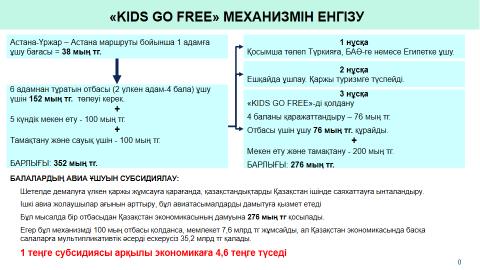 
      "KIDS GO FREE" практикасы кең халықаралық практикаға ие. Айталық, БАӘ әуекомпаниялары (FlyDubai, Air Arabia) және отандық "ЭйрAстана" компаниясы БАӘ-ге жазғы маусымда ұшу үшін қолданады. Сондай-ақ әлемнің көптеген дамыған елдерінде: Ұлыбритания (British Airways), Катар (Qatar Airways), Тайити (Air Tahiti Nui), Скандинавия елдерінде (Skandinavian Airlines) де пайдаланылады. Көпшілігінде акция 15 жасқа дейінгілерді қоса алғандағы балаларға қолданылады және бір ата-анаға екі тегін балалар билетін көздейді.
      British Airways балаларға 1 маусымнан бастап 31 қазанға дейін жол жүру үшін тегін рейстер ұсынады, ата-аналар 15 жастағы екі балаға тегін алып жүре алады. Балаларға арналған тегін ұсыныс мынадай: Хитроу мен Белфаст, Эдинбург, Ивернесс, Лидс және Ньюкасл арасындағы рейстерге қолданылады.
      Qatar Airways ата-ананың біреуіне өзімен бірге 0-ден 12 жас аралығындағы екі балаға дейін тегін алуды ұсына отырып, "Кids fly free" акциясын ұсынады.
      Air Tahiti Nui қазіргі уақытта 15 жасқа дейінгі екі балаға дейін Лос-Анджелестен Таитиге дейінгі рейстерге тасымалдауға рұқсат береді. Жолаушылар мемлекеттік салықтарды ғана төлеуге тиіс.
      Scandinavian Airlines 2-ден 14 жасқа дейінгі балаларға тегін базалық билеттер ұсынады.
      Қазақстандық әуекомпаниялар өз шығыстары есебінен мұндай шараларды жүргізуге әзірше дайын емес. Сондықтан бұл шараны бастапқыда республикалық бюджет есебінен іске асыру ұсынылады.
      "KIDS GO FREE" тетігінің тәртібі туристік қызмет саласындағы уәкілетті орган бекітетін Балалардың авиаұшуларын субсидиялау қағидаларымен регламенттелетін болады. 
      Сондай-ақ, авиаұшулардың құнын төмендету мақсатында "AirAstana" АҚ базасында төмен бюджетті әуе компаниясы (Lowcoaster) – "FlyArystan" АҚ құрылды.
      5.2.2 Туристік дестинацияларға апаратын автожолдардың сапасын арттыру.
      Туристік дестинацияларға апаратын автожолдардың сапасын арттыру үшін республикалық және жергілікті жолды, оның ішінде туристендіру картасының объектілеріне "соңғы миля" автожолдарын салуға және реконструкциялауға мониторинг жүргізілетін болады. Сондай-ақ республикалық және жергілікті жолдардың бойында жедел құтқару қызметімен байланысу бекеттерін орнату көзделеді.
      Қазақстан Республикасының Мемлекеттік шекарасында өткізу пункттерін дамыту үшін мемлекеттік саясатты жетілдіру және ведомстволық жұмысты жетілдіру жөніндегі шаралар көзделеді. Осы мақсаттарда мынадай іс-шаралар пысықталады:
      1) Қазақстан Республикасының Мемлекеттік шекарасы арқылы өткізу пункттерін жаңғырту және реконструкциялау жөніндегі стратегия мен іс-шаралар жоспары;
      2) объектілердің тізбесін, қажетті жұмыс көлемі мен іс-шараларды іске асыру мерзімдерін айқындай отырып, әрбір шекара маңындағы облыс үшін өткізу пункттерін жаңғырту жөніндегі жол карталары;
      3) өткізу пункттерінің инфрақұрылымы мен жолаушылар терминалдарын, оның ішінде мемлекеттік-жекешелік әріптестік тетіктерін қолдана отырып, салу және реконструкциялау жөніндегі жұмыс.
      5.2.3. Автомобиль көлігі мен тасымалдар инфрақұрылымын дамыту 
      Автомобиль көлігі мен тасымалдар инфрақұрылымын дамыту үшін автовокзалдар мен автостанцияларды ұлттық стандарттардың талаптарына сәйкестендіру, сондай-ақ ТОП-10 орналасқан елді мекендерге жаңа халықаралық және облысаралық тұрақты маршруттар ашу бойынша жұмыс жалғастырылатын болады.
      Автокөлік құралдарының паркін жаңарту мақсатында 2019-2025 жылдары автобустарды сатып алуға жеңілдікті лизингтік қаржыландыруды ұсыну бойынша жұмыс жалғастырылады, бұл да автобустарды отандық өндірушілерге нақты қолдау көрсететін болады.
      Өз кезегінде, жергілікті атқарушы органдардың тарапынан тиісті субсидиялау қамтамасыз етілген кезде өзге қаржыландыруды тарту есебінен автопарктердің өздерінің қосымша жаңартылуы күтілуде.
      Қалаларда туризмді дамыту мақсатында туристік автобустардың "Bus Line" арнайы бөлінген қозғалыс жолақтары бойымен жүруін көздеу қажет. Сондай-ақ туристік қызығушылық объектілерінде туристік көлік тұрақтарына арналған орындарды көздеу қажет. 
      Балалар-жасөспірімдер туризмін дамыту үшін автокөлік құралдарын жалға алуды субсидиялау не өңірлердегі туристік-ақпараттық орталықтарға автокөлік құралдарын орталықтандырылған сатып алу мәселесін қарастыру қажет. 
      Бұдан басқа, жазғы демалыстар кезінде мектеп автобустарын пайдалану қажет. Ол үшін жергілікті атқарушы органдар білім беру объектілері мен туристік-ақпараттық орталықтардың (бұдан әрі – ТАО) өзара іс-қимыл жасауының нақты тетігін (тәртібін) әзірлеуі қажет.
      5.2.4. Теміржол көлігі және тасымалдар инфрақұрылымын дамыту 
      Теміржол көлігін және тасымалдар инфрақұрылымын дамыту үшін мынадай шаралар іске асырылатын болады:
      1) ТОП-10-ға теміржол вокзалдарын және станцияларын салу және реконструкциялау жұмыстарын жалғастыру;
      2) жазғы кезеңде ішкі және халықаралық маршруттарға, оның ішінде оларды қосымша субсидиялау арқылы қосымша пойыздар бөлу;
      3) 150 жолаушылар вагонын (купе) сатып алу, оның ішінде пайыздық мөлшерлемені субсидиялай және бюджет қаражаты есебінен қорландыра отырып, лизинг тетігін пайдалану арқылы жоғары маусымда жолаушылар вагондарын жылжымалы құраммен қамтамасыз ету.
      5.3. Туристік өнімдердің және көрсетілетін қызметтердің сапасын және қолжетімділігін арттыру
      5.1.3. Туризмнің басым бағыттары бойынша туристік өнімдерді және көрсетілетін қызметтерді қалыптастыру 
      Агротуризм
      Агротуризм (ауыл туризмі) саласында мынадай шаралар қабылданатын болады:
      1) "агротуристік қызмет" және "ауыл туризмі" ұғымдарын енгізу;
      2) агротуризмді көпшілікке тарату және насихаттау;
      3) жергілікті атқарушы органдардың ауылдық жерлерде агротуристік объектілерді: мейманханаларды, "агротуристік ауылдар", "балықшылар және аңшылық ауылдары" нысанында мамандандырылған жеке отельдерді дамыту және т.с.с.
      Аңшылық-олжалық туризм 
      Аңшылық туризмді дамыту бірінші кезекте олжалық аңшылықты дамыту арқылы қарастырылады. 
      Осыған байланысты бұл бағытта мынадай шаралар ұсынылады:
      1) Қазақстан Республикасының заңнамасына аңшылық туризмді және аңшылық шаруашылықтардың қызметін реттеуді жетілдіруге бағытталған, оның ішінде мыналарды көздейтін өзгерістер мен толықтырулар енгізу:
      - жануарлардың сирек кездесетін және жойылып кету қаупі төнген жекеленген түрлерін табиғи ортадан алып қою рәсімін енгізу нормалары;
      - аңшылық алқаптардың мәртебесін айқындау;
      - шетелдік азаматтардың аңшылық атыс қаруын әкелуін, оны жалға алуға шейін, оңайлату мүмкіндігін қарасу, сондай-ақ лақтырылатын аңшылық қаруды (жебе) пайдалану; 
      - құжаттардың ең аз пакеті негізінде аң аулаушыға олжаларды Қазақстан Республикасының шегінен шығару мүмкіндігі;
      - жануарлардың жойылып бара жатқан және сирек кездесетін түрлерін қолдан өсіруді көтермелеу үшін жағдайлар жасау;
      - шекара маңындағы аймақтардың инженерлік құрылыстары желілерінен тыс жерлерде әуесқой аңшылықты өткізу мүмкіндігі; 
      - жануарлар биологиясына сәйкес олжалық аңшылықты өткізу мерзімдерін белгілеу; 
      - браконьерлік үшін әкімшілік жауапкершілікті күшейту (шартты мерзімдерге тартудың орнына бас бостандығынан шынайы айыру) және басқалар;
      2) аңшылық және балық аулау туризмін көпшілікке тарату үшін:
      - шетелдік аудиторияны тарта отырып, "Facebook" немесе басқа да танымал интернет-ресурстар арқылы экстрим демалысқа (аңшылық, балық аулау) әуесқойлар үшін диалогтық алаң құру;
      - Қазақстан Республикасының биологиялық әртүрлілігі мен аңшылық шаруашылығы туралы деректі фильмдер сериясын жасау және оларды орталық отандық телеарналарда көрсету, сондай-ақ танымал шетелдік телеарналарда (National Geograpic, ВВС және т.б.) трансляциялау. 
      Экологиялық туризм 
      Экологиялық туризмді дамытуға басқарудың орнықты нысандарын енгізу қолдау мақсатында мынадай шаралар көзделеді:
      1) қолданыстағы практикаларға және туризмді дамытудың заңнамаларына, оның ішінде ЕҚТА-да БҰҰДБ-ны (UNDP) тарта отырып, әмбебап стандарттарға сәйкес келу тұрғысынан жүйелі талдау жүргізу, оның нәтижесі Қазақстанда экологиялық туризмді дамытудың тиімділігі көрсеткіштерін қамтитын Жол картасын жасау үшін Қазақстан Республикасының Үкіметіне ұсынымдар болып табылады;
      2) орнықты және экологиялық туризмді дамыту мәселелері бойынша әкімдіктер мен ТОП-10-дағы бизнес үшін БҰҰДБ семинарларын және тренингтерін өткізу;
      3) ТОП-10-дағы экологиялық туризмнің тиімділігі көрсеткіштерінің орындалуы бойынша UNDP-ның талдауы.
      Орнықты дамудың нысандары мен стандарттары жүйелі негізде ТОП-10-да енгізілетін және табиғатқа ұқыпты қарау бойынша ақпараттық науқан шеңберінде бүкіл ел бойынша ілгерітілетін болады.
      Бұдан басқа, жемқорлыққа алғышарттарды болдырмау мақсатында жеке тұлғалардың қолма-қол ақша арқылы төлем жасауын алып тастай отырып, салық заңнамасына автоматты қол жеткізу жүйелері арқылы ЕҚТА-ға автокөліктің кіру құқығы үшін қолма-қол ақшасыз алымды көздейтін өзгерістер енгізу мәселесі зерделенетін болады.
      Кемпингтік туризм және автокеруен
      Кемпингтік туризмді және автокеруенді дамыту үшін мынадай іс-шаралар іске асырылады:
      1) дамыған елдердің халықаралық стандарттары негізінде санатына байланысты кемпингтерді жобалау және олардың қызмет ету стандарттарын (көрсетілетін қызметтердің тізбесін және сервис деңгейін) әзірлеу;
      2) неғұрлым танымал автомаршруттар бойында, оның ішінде мемлекеттік-жекешелік әріптестік тетіктерін пайдалана отырып, кемпингтер, трейлер парктері, глэмпингтер, этноауылдар желісін құруға жәрдемдесу;
      3) Қазақстан өңірлерінде туристік көлікті (автоүйлер, туристік тұрғын тіркемелер) жалға беруді және сатуды ұйымдастыру кезінде қолдау көрсету, сондай-ақ кемпингтер әкімшілерін, туристік көліктерге (автоүйлер, туристік тұрғын тіркемелер) қызмет көрсететін мамандарды оқыту;
      4) танымал автомаршруттарды (брендтік автотурларды) Қазақстанның туристік өнімдерін шетелде ілгерілету жөніндегі стратегиялық жоспарға қосу.
      Балалар-жасөспірімдер туризмі (бұдан әрі – БЖТ)
      БЖТ-ны ынталандыру мақсатында мынадай шараларды іске асыру көзделеді:
      1) ҚР Үкіметі жанынан БЖТ-ны жүйелі дамыту және тиісті инфрақұрылым мәселелері жөніндегі комиссия құру. Комиссияның негізгі мақсаты инфрақұрылымдық, заңнамалық кедергілерді еңсеру, балалардың қауіпсіздігі шараларымен қамтамасыз ету, өскелең ұрпақты дамыту және тәрбиелеу мақсатында балаларды барынша тарта отырып, жазғы лагерьлер мен БЖТ-ның басқа субъектілері үшін тиісті кадрлар дайындау жөніндегі нақты шараларды әзірлеуге негізделетін болады;
      2) республикалық, жергілікті бюджеттер, сондай-ақ жеке инвесторлар қаражаты есебінен қаржыландыруды қамтамасыз ете отырып, жоғарыда көрсетілген шараларды қамтитын БЖТ-ны дамытудың жол картасын әзірлеу.
      Медициналық және санаторий-курорттық туризм 
      Медициналық туризмді табысты дамыту мақсатында мынадай шаралар іске асырылатын болады: 
      1) медициналық туристік өнімдерді қалыптастыру (клиникалардың менеджерлерін туристік өнімдерді қалыптастыру қағидаларына, туристік өнімдердің құрамдастарын түсінуге оқыту);
      2) медициналық ұйымдардың және санаторийлердің туроператорларымен ынтымақтастық жасаудың тәртібін айқындау және оны дамыту;
      3) корпоративтік секторды және бизнес-құрылымдарды, оның ішінде мемлекеттік-жекешелік әріптестік тетіктерін пайдалана отырып, сауықтыру туризмін дамытуға тарту;
      4) медициналық ұйымдарда сервисті және менеджментті дамыту;
      5) сервис стандарттарын енгізу, медициналық көрсетілетін қызметтер және процедуралар стандарттарында "сервистік қабықшаны" қалыптастыру, оқыту, тәжірибе алмасу, медициналық туризмнің шетелдік көшбасшы сарапшыларын тарту;
      6) санаторий-курорттық емдеуді дамытуды, медициналық көрсетілетін қызметтер, маркетинг сапасының халықаралық стандарттарын енгізуді және ішкі және халықаралық нарықтарда медициналық туризмді ілгерілетуді жүйелеу мақсатында "Халық денсаулығы және денсаулық сақтау жүйесі туралы кодекске", сондай-ақ "Қазақстан Республикасындағы туристік қызмет" туралы заңға өзгерістер мен толықтырулар енгізу;
      7) Қазақстанның бәсекеге қабілетті медициналық туристік өнімдерінің тізбесін айқындай отырып, маркетингтік талдау жасау;
      8) бәсекелік артықшылықтардың негізінде маркетингтік стратегиясын әзірлеу;
      9) Қазақстанның медициналық көрсетілетін қызметтерін шетел нарығында ілгерілету.
      MICE (іскерлік) туризм
      Нұр-Сұлтан қаласында іскерлік туризмді табысты дамыту мақсатында биддинг процесін жүйелеу (Нұр-Сұлтан қаласында іс-шаралар өткізуге өтінім беру), халықаралық іс-шараларды өткізу регламентін әзірлеуді қамтитын іскерлік іс-шараларды қолдау жөніндегі шаралар көзделетін болады.
      Бұдан басқа, MICE дестинация ретінде елорданың имиджін нығайтуға бағытталып өткізілетін іс-шаралардың саны ұлғайтылатын болады. 
      Сонымен қатар, Нұр-Сұлтан қаласында MICE (іскерлік) іс-шараларды өткізу жөніндегі негізгі үйлестіруші ретінде "Нұр-Сұлтан Конвеншн Бюро" ЖШС жайғастыру бойынша жұмыс жүргізіледі. 
      5.1.4. Туризм индустриясында адам ресурстарын дамыту
      Адам ресурстарын дамыту туристік саланың кадрларын даярлау жүйесін жетілдіру және туристік сала кадрларының құзіретін арттыру арқылы жүзеге асырылатын болады.
      Туристік сала кадрларын даярлау жүйесін жетілдіру шеңберінде мынадай шаралар жүзеге асырылады:
      1) "Туризм" мамандығы бойынша магистратура мен PhD арналған білім беруді гранттарын бөлу;
      2) ЖОО-ларда туризм бағыты бойынша жаңа білім беру бағдарламаларын енгізу (отель менеджменті, дестинацияларды басқару, ұлттық парктерді басқару, оқиғалық менеджмент және басқалар);
      3) халықаралық сарапшыларды тарта отырып, туризм бойынша білім беретін оқыту бағдарламаларын қалыптастыру жөніндегі әдістемелік ұсынымдар әзірлеу;
      4) туристік сала үшін кадрлар дайындау жөніндегі білім беру бағдарламаларында ағылшын тіліндегі пәндердің үлесін арттыру; 
      5) дестинациялық менеджмент пен маркетинг, Food and Beverage management және басқа пәндерді қосу мен ескірген пәндерді алып тастау арқылы білім беру бағдарламаларының мазмұнын жаңарту;
      6) білім беру бағдарламалары мен оқу-әдістемелік материалдарды әзірлеуге бизнес өкілдері мен мүдделі тараптарды тарту;
      7) бизнес өкілдерін, оның ішінде отель менеджерлерін, туроператорларды, "Болашақ" бағдарламасының түлектерін пәндерді оқытуға және дипломдық жұмыстарға жетекшілікке тарту;
      8) ЖОО-ның алмастыру бағдарламаларына, Erasmus, Mevlana және басқа да бірлескен жобаларға белсенді қатысуы;
      9) шетелдік ЖОО-мен бірлесе отырып, қосдипломды білім беру бағдарламаларын енгізу;
      Сондай-ақ туристік сала үшін кадрлық әлеуетті дамыту үшін Нұр-Сұлтан қаласында әлемдік университеттердің базасында Халықаралық туризм және меймандостық университеті құрылды. Бұл университет туризм мен Меймандостықтың халықаралық мектептері үлгісінде туристік кәсіптер мамандарын даярлау бойынша алғашқы Орта Азиялық бейінді оқу орнына айналады. 
      Туристік сала кадрларының құзыретін мыналар арқылы арттыру ұсынылады:
      1) жаңа білім мен дағдыларға оқыту мақсатында гидтер, экскурсия жетекшілері, қонақүй бизнесінің жұмыскерлері және т.б. үшін семинарлар және мастер-кластар өткізу;
      2) гидтер, аудармашы гидтер үшін міндетті сертификаттауды енгізу;
      3) "Болашақ" бағдарламасы бойынша тағылымдамалар бағдарламасына туризм бойынша мамандарды қосу.
      5.3.3. Туристік өнімдер мен көрсетілетін қызметтердің сапасын арттыру
      Туристік өнімдер мен көрсетілетін қызметтердің сервис сапасы мен қолжетімділігін арттыру мақсатында: 
      1) туризм саласындағы стандарттарды, атап айтқанда, ҚР МС 28681.4-95 "Туристік-экскурсиялық қызмет көрсету. Қонақүйлер жіктемесі" мемлекеттік стандартын, ҚР МС ISO 18513-2013 "Туристік көрсетілетін қызметтер. Қонақүйлер және туристерді орналастырудың басқа орындары. Терминдер мен анықтамалар", көрсетілетін қызметтер нарығының ағымдағы талаптарына сәйкес өзектілендіру; 
      2) Алматы өңірінде (Алматы қ. және Алматы облысы) пилоттық режимде туристік көрсетілетін қызметтер сапасын ерікті бағалау жүйесін испандық Q жүйесі үлгісінде енгізу; 
      3) Қазақстан Республикасының заңнамасына санаттарды алу бойынша орналастыру орындарына қойылатын талаптар бөлігінде өзгерістер мен толықтырулар енгізу арқылы орналастыру орындарының міндетті санаттылық (жұлдыздық) жүйесін енгізу жөніндегі шаралар қабылданады.
      Сондай-ақ, көрсетілетін қызметтер сапасын арттыру кәсіпорындардың мамандары мен топ-менеджерлерінің біліктілігін арттыруға байланысты болады. Бұл шара:
      1) шағын және орта кәсіпкерліктің топ-менеджментін оқытуды;
      2) басқарудың жаңа әдістерін, өндіріс технологияларын, жабдықтарды және персоналдарды оқыту мәселелері бойынша біліктілігі жоғары шетел мамандарын тартуды қамтиды. 
      5.3.4. Туроператорлар мен басқа туристік ұйымдардың көрсетілетін қызметінің цифрлық қолжетімділігін арттыру
      Өңірге келушілерді барлық қажетті, оның ішінде туристік объектілердің орналасуы, қызмет сипаттамасы және орындарда ұсынылатын көрсетілетін қызметтердің тізбесі туралы ақпаратпен қамтамасыз ету үшін цифрлық платформа (онлайн қосымшалар) түріндегі ақпараттық инфрақұрылым құрылып, іске қосылатын болады. 
      Бұл платформа тілді таңдау, бару орындарында аудиогидті таңдау, қандай да бір ақпаратты алу үшін QR-кодты сканерлеу, билеттер сатып алу, виртуалдық тур мүмкіндіктерін пайдалану және т.с.с. сияқты мүмкіндіктерді ескере отырып, халықаралық стандарттарға сәйкес келетін болады.
      Ол үшін сондай-ақ туристік қызығушылық объектілерін (отельдер, музейлер, МҰТП және т.с.с.) интернет ортаға тарту қажет, бұл аталған объектілердің қолжетімділігін қамтамасыз етеді. Бизнес үшін типтік туристік сайттар мен мобильді қосымшалар әзірленеді.
      Бағдарламаны іске асыру шеңберінде қолданыстағы Ұлттық туристік порталдың жұмысы функционалын кеңейте отырып, оның жұмыс істеу тиімділігін арттыру арқылы түбегейлі қайта форматталады, оның ішінде онлайн-брондауды, талдамалық базаларды және т.с.с. енгізу. 
      Бұл бастама туристік саланы цифрландыру жөніндегі міндетті шешуде ілгері басуға мүмкіндік беретін "е-Туризм" бірыңғай ақпараттық-коммуникациялық порталын әзірлеу арқылы іске асырылады.
      "Е-Туризм" порталы шетелдік және ішкі туристер арасында қазақстандық туристік өнімнің танымалдығы мен оған бейілділікті арттыруға бағытталған мобильді қосымшалар мен веб-порталдардың бірыңғай жүйесіне айналады. Жүйе сондай-ақ туристік бизнес иелері үшін жекелеген бизнес-процестерді автоматтандыруға, бағалау мен рейтингтер жүйесі арқылы нарықты мониторингтеуге бағытталатын болады.
      Туристердің қауіпсіздігін қамтамасыз ету, туристік ағындар қозғалысын есепке алу, мониторингтеу және талдау міндеттерін шешу үшін шешімдер кешені ұсынылады:
      1) шетелдік туристерге SIM-карталар мен MiFi (MobileWiFi) модемдерді беру, туристердің әрқашан онлайнда болуына және роумингте үнемдеуге, сондай-ақ геолокация және ұялы желілерді беру мұнараларынан түсетін деректер бойынша туристердің орналасуын, қосымша қауіпсіздікті қамтамасыз ете отырып мониторингтеуге мүмкіндік береді. Модемдер SOS сигналын жіберуге арналған арнайы батырмамен жабдықталуы мүмкін;
      2) ТОП-10 WiFi желілерімен және Интернетке қолжетімділікпен, оның ішінде спутниктік жүйелердің жабдығы есебінен толығымен жабдықталады, ол ұялы байланыс сигналдарына қолжетімділікті және/немесе жоғары жылдамдықты байланыс арналарына (оптикалық желі) қолжетімділікті ұсынуға мүмкіндік береді;
      3) саяхаттау кезінде жолаушылар пойыздарында Интернетке қолжетімділік қамтамасыз етіледі, өйткені теміржол жолдарының үлкен аумақтарында телефон байланысы жоқ.
      Осылайша, клиенттер үшін туристік өнімдер мен көрсетілетін қызметтердің барынша қолжетімділігі қамтамасыз етіледі.
      5.3.5. Түпкілікті тұтынушы үшін туристік өнімдер мен туристік көрсетілетін қызметтер құнының төмендеуін қамтамасыз ету
      Көліктік құрамдастан басқа туристер шығынында тұруға жұмсалатын шығындардың үлесі едәуір болады. Бағдарлама шеңберінде объектілерді құру құнының төмендеуін қамтамасыз ететін ынталандырушы шаралардан басқа мынадай шаралар іске асырылады: 
      1) жұмыс берушілерге бір қызметкерге 100 айлық есептік көрсеткіш шегінде Қазақстан аумағында көрсетілген туристік қызметтер үшін көрсетуге жұмыскердің шығыстарын өтеу құқығы беріледі. Бұл ретте, бұл шығыстарға жеке табыс салығы салынбайтын болады;
      2) 18 жасқа дейінгі балаларға, сондай-ақ ЕҚТА шекараларындағы туристік қызметті жүзеге асыратын заңды тұлғалардың, стационарлық емдеу мекемелерінің, балалар және жасөспірімдер демалыс ұйымдарының, спорттық-сауықтыру мекемелерінің жұмыскерлеріне ЕҚТА-ны пайдаланғаны үшін төлемді алып тастау мәселесі зерделенетін болады;
      3) алыс шетелден туристік ағынды арттыру және туристік сатып алу мүмкіндігін жоғарылатуды ынталандыру мақсатында 2022 жылдан бастап шетелдік туристер үшін (ЕЭО азаматтары болып табылмайтын) "Taxfree" құралы енгізілетін болады.
      5.4. Қолайлы туристік климатты құру
      5.4.1. Визалық және көші-қон режимін ырықтандыру
      Визалық саясатты одан әрі ырықтандыруға шетелдік келушілердің уақытша тұратын орындары ("e-hotel") туралы ақпаратты жинаудың, өңдеудің және талдаудың электрондық жүйесін енгізу және мынадай шаралар қабылдау есебінен қол жеткізілетін болады: 
      1) нысаналы нарық елдеріне қатысты (Таяу Шығыс және Оңтүстік-Шығыс Азия елдері, сондай-ақ Үндістан, Қытай, Иран): 
      - электрондық визалар – "e-visa" жүйесі бойынша елдер тізбесін кеңейту;
      - шақыру туралы талапты алып тастау;
      - зейнеткерлік жастағы (65 жастан асқан) және кәмелетке толмаған (16 жастан кіші) балаларға қатысты визасыз режим енгізу мүмкіндігін қарау;
      - мынадай елдер үшін туристік мақсатта 15 күнге визасыз режим ұсыну мүмкіндігін қарау: Сауд Арабиясы, Бахрейн, Кувейт, Оман, Катар, Таиланд, Филиппин, Индонезия, Вьетнам;
      2) Үндістанға, Қытайға, Индонезияға қатысты: 
      - 120 сағатқа транзиттік визасыз режимді енгізу мәселесін зерделеу.
      Көші-қон саясаты саласында "e-hotel" және мобильді қосымшаларды енгізу Қазақстан Республикасында болу кезеңінде шетелдіктердің тиісті көші-қон бақылауын жасауға, сондай-ақ шетелдіктерді шақыруларды, көші-қон карточкасын талап етуден бас тартуға және шетелдіктерді міндетті тіркеуден босатуға мүмкіндік береді.
      Туристердің көші-қон заңнамасын бұзғаны үшін жазалау жүйесін ізгілендіру жұмысын мынадай тәртіпті енгізу арқылы жалғастыру: бірінші бұзушылық 5 күннен артық емес – ескерту, қайталанған бұзушылық – рейстен қалдырусыз айыппұл, үшінші бұзушылық – толық көлемдегі санкциялар.
      Визалық-көші-қон саясатын ырықтандыру жағдайларында тәуекелдерді басқару
      Виза-көші-қон саясатын ырықтандыру жағдайларында тәуекелдерді басқару үшін мынадай шараларды қабылдау көзделеді:
      1) ҰҚК-не, ІІМ-не барлық Қонақүйлер мен басқа орналастыру орындарына келушілерді тіркеудің ақпараттық жүйелеріне қолжетімділік ұсыну;
      2) ҰҚК-не, ІІМ-не авиажолдар мәселелері мен автобус тасымалдары жолаушылары туралы ақпарат ұсыну.
      Тәуекелдерді басқару мәселелері визалық-көші-қон саясатын ырықтандыру шеңберінде шешілетін болады.
      5.4.2. Меймандостық мәдениетін дамыту
      Меймандостық мәдениетін дамыту шеңберінде жүйелі, ең алдымен, халық арасында түсіндіру сипатындағы шаралар қатарын іске асыру көзделеді:
      1) халықтың туризмнің ел экономикасындағы рөлі, туристердің жұмыс орындарын құрудағы экономикалық пайдасы, шетелдік қонақтарға сыпайылық пен төзімділік танытудың маңыздылығы, қазақстандықтардың қоғамдық орындарда жүріп-тұру мәдениеті туралы хабардар етілуін арттыруға бағытталған іс-шаралар мен әлеуметтік жарнама акцияларын тұрақты түрде өткізу;
      2) елдің көшелерін, ескерткіштері мен мәдени объектілерін қорлауға, дәретханаларда және т.с.с. тазалық пен гигиенаны сақтамауға бағытталған ұсақ бұзақылыққа мүлдем төзбеушілікті енгізу;
      3) шетелдік турист үшін кедергісіз, оның ішінде тілден басталатын кедергісіз орта жасау. Ол үшін туристермен тікелей байланысатын ел халқын: елге кіру кезінде шекарашыларды, такси жүргізушілерін немесе қонақүйлердегі әкімшілерді, мейрамханалардағы даяшыларды, дүкендердегі сатушыларды және т.с.с. жаппай ағылшын тіліне оқыту көзделеді. 
      Этнографиялық туризмді (қолөнершілікті) дамыту
      Этнографиялық туризмді дамыту:
      1) атты жорық элементтерін пайдалана отырып, "Туған жерім – Қазақстан" республикалық экспедициялары мен жас туристердің жорықтарын, оның ішінде Шыңғысханның ізімен ұйымдастыру;
      2) елдің бірегей туристік өнімі ретінде аталған туризм түрін ілгерілету мақсатында халықаралық этнографиялық фотокөрмелер мен гастрономиялық турлар өткізу;
      3) Қазақстанның гастрономиялық картасын жасау; 
      4) бүркіт аңшылығы, ұлттық ойындар (көкпар, бәйге) және салт-дәстүрлер элементтерімен ұлттық және халықаралық ауқымдағы көрмелер өткізу арқылы жүзеге асырылатын болады.
       Турист үшін мәдени ортаға бойлаудағы маңызды фактор қолөнершілікті дамыту болып табылады. Қолөнер саласының жүйелі проблемаларын еңсеру үшін мынадай шаралар ұсынылады:
      1) заңнамалық деңгейде қолөнершілік мәртебесі, сондай-ақ туристік қызмет саласындағы уәкілетті органның және жергілікті атқарушы органдардың құзыреттері бекітіледі;
      2) қолөнер түрлері мен өндіріс көлемі бойынша Қазақстан қолөнершілерінің тізілімі қалыптастырылады;
      3) БТА-да қолөнер шеберханалары желісін құра отырып, қолөнершілік орталықтар ашу жоспарлануда;
      4) күмістен жасалатын бұйымдар құнын төмендету және оларды мемлекеттік апробациялау рәсімін жеңілдету;
      5) мынадай бірқатар міндеттерді шешу кезінде мемлекеттік органның міндеттемелерін қолөнершілердің қоғамдық бірлестіктеріне берудің халықаралық моделін пайдалану:
      - Сарапшылық-консультациялық кеңес құру;
      - қолөнершілік бойынша статистикалық және талдамалық жұмыстар жүргізу;
      - авторлық құқыққа куәлік беру;
      - фестивальдар, көрмелер және басқа да іс-шаралар өткізу;
      6) қолөнер бойынша білім беру бағдарламаларын, қолөнершілерді бейіндеу және қайта бейіндеу бағдарламаларын әзірлеу және енгізу;
      7) ұлттық қолөнер өнімінің стандарттарын әзірлеу (кәдесый өнімдері).
      5.4.3. Туристердің туристік объектілерде болу қауіпсіздігін қамтамасыз ету 
      Қазақстан саяхат үшін қолайлы және қауіпсіз бағыттағы имиджді ұстап тұруға тиіс. Осыған байланысты әлемдік тәжірибеге (Испания, Түркия) және көрші елдердің (Ресей Федерациясы, Өзбекстан) тәжірибесіне сүйене отырып, Нұр-Сұлтан, Алматы, Шымкент, Түркістан қалаларында, Алакөл және ЩБКА аумағында туристік полиция құрылды.
      Туристік полиция қызметкері турист үшін өзіндік медиатор болады.
      Туристік полиция қызметкерлері бірнеше тілді және жоғары коммуникативтік дағдыларды меңгеруге, туристік аймақтар аумағында және сәулет ескерткіштерінің объектілерінде (туристер мен туристік топтар әрдайым болатын) жұмыс істеуге тиіс.
      Басқа елдердің халықаралық тәжірибесі көрсеткендей, туристік полиция қызметкерлері халық арасында қылмыстардың профилактикасын, шетел азаматтарының қауіпсіздігін және құқықтарын қорғауды қамтамасыз етеді, Қазақстанға келетін туристер үшін сенім аймағын құрады және нәтижесінде демалыс үшін қауіпсіз орын ретінде елдің имиджін қалыптастырады.
      Балалардың каникул уақытындағы қауіпсіздігін қамтамасыз ету үшін Қазақстан Республикасы Ішкі істер министрлігінің тиісті бұйрығының негізінде елді мекендерден тыс/басқа елді мекендерде орналасқан демалыс және бос уақытты өткізу орталықтарына дейін патрульдік полицияның арнайы патрульдік көлігімен міндетті алып жүруді жүзеге асырылады.
      5.5. Елдің туристік әлеуетін ішкі және халықаралық нарықтарда ілгерілетудің тиімді жүйесін қалыптастыру
      5.5.1. Елдік туристік брендті қалыптастыру және ілгерілету
      Қазақстанның елдік туристік брендін қалыптастыру және оның оң имиджін жасау – бұл елдің туристік әлеуетінің тартымдылығын арттырудың күшті құралы. Бренді бар ел туристерді тартып қана қоймайды, оның ұлттық бизнесі мен тауарлары бәсекелес күресте күшті қолдауға ие болады. Осыған байланысты, Қазақстанның халықаралық нарықта жағымды туристік имиджін қалыптастыру оның бәсекеге қабілеттілігін арттырудың маңызды элементі болып табылады. 
      5.5.1.1. Қазақстанның шетелдегі оң бейнесін қалыптастыру
      Саймон Анхольт жасаған бәсекелік сәйкестілік тұжырымдамасына сәйкес ел бренді немесе дестинациялар алты элементтен тұрады: туризм, экспорттық брендтер, сыртқы және ішкі саясат, бизнес пен инвестициялар, мәдениет, адамдар.
      Элементтердің әрқайсысы басқасын ілгерілетуге жәрдемдеседі және керісінше, біреуінің әлсіз ілгерілеуі басқаның дамуын тежейді.
      Осыған байланысты, Қазақстанның туристік әлеуетін ашу және ілгерілету: 
      1) сыртқы саясатты іске асыру;
      2) инвестициялық саясатты іске асыру;
      3) экспорттық брендтер;
      4) кинематограф және әдебиет;
      5) мәдениет және спорт арқылы да көзделеді. 
      Бұл ретте осы ілгерілету арналары арқылы елдің тарихи бірегейлігі, оның табиғи байлықтары, көп ұлттылығы, Қазақстан халқының өзіндік ерекшелігі мен ынтымақшылдығы, әлемдік ауқымдағы, оның ішінде саясаттағы, спорттағы, ғылымдағы және т.с.с. заманауи жетістіктері трансляцияланады.
      Халықаралық тәжірибеге ұқсас дестинацияны мәдениет, тарихи мұра және табиғат элементтерімен ұқсастыру бойынша жұмыс жүргізіледі: Жапония – сакура, Фудзияма – шай салтанаты; Қытай – Ұлы Қытай қорғаны, панда, Қытай тағамы; Аустралия – кенгуру, маржан кедертастары, Египет – пирамидалар және т.б.
      Қазақстанның әлемнің саяси аренасындағы, сол сияқты халықаралық туризм нарығындағы өзіндік бірегей бейнесі жасалады.
      Осыған байланысты, ықтимал туристердің Қазақстанға қызығушылығы:
      1) Қазақстан және оның суб-брендтері туралы ғылыми-танымдық мақалалар: "Алмалар отаны", "Қызғалдақтар отаны", "Жылқылар қолға үйретілген жер", "Алтай – "Өркениеттер бесігі" және "Қазақстан – Жібек жолындағы ел";
      2) Қазақстанның жетістіктерін БАҚ-та жариялау (имидждік мақалалар, оқиғаларды баяндау және т.с.с.);
      3) Қазақстандағы тарихи оқиғалармен және орындармен байланысты, оның ішінде елдің туристік әлеуетін (мәдениет, пейзаждар) дамытуға назар аударылатын фильмдер шығару. Ол үшін елдің туристік әлеуетін ілгерілетуге бағытталған фильмдер шығару субсидияланады;
      4) танымал отандық әдеби және көркем туындыларды халықаралық тілдерге аудару және оларды, оның ішінде "Рухани жаңғыру" бағдарламасы шеңберінде ілгерілетуді қамтамасыз ету; 
      5) шетелдік көрермендердің Қазақстанға саяхаттау қызығушылығын арттыру мақсатында және Голливуд, Болливуд өкілдерін шақыру және елді фильмдер түсіруге арналған орын ретінде ілгерілету (фильмдерде Қазақстанның пейзаждарын көпшілікке тарату);
      6) шетелдік телеарналарда Қазақстандағы туризм және саяхат туралы бағдарламалар циклын шығару;
      7) тарихи орындарды (Отырар, Сауран, Сарайшық, Ақыртас, Тамғалы және т.с.с.) көпшілікке тарату, археологиялық ашылулар мен олжа заттарды сапалы ақпараттық сүйемелдеу (оның ішінде шетелдік БАҚ-та және интернет-ресурстарда);
      8) этникалық құрауыштары бар оқиғалы іс-шараларды ұйымдастыру және өткізу (фестивальдер, спорттық сайыстар, жорықтар және т.с.с.); 
      9) шетелде қазақстандық тағамды ілгерілету;
      10) шетелде ұлттық спорт түрлерін ілгерілету;
      11) ұлттық қолөнершілік өнерін ілгерілету;
      12) мақсатты елдердің студенттері үшін елдің жоғарғы оқу орындарында білім беру гранттарын ұсынуға квоталарды ұлғайту арқылы арттырылады. 
      Танымал тұлғалар мен олардың пікірлері шешім қабылдауда үлкен рөл атқарады. Этникалық туризмді ілгерілету элементтерінің бірі 23 елдегі саны 4 млн. адамнан асатын шетелдегі қазақ диаспорасы болуы мүмкін. ҚР СІМ алқасы шеңберінде туризм саласындағы туристік өнімдерді, жобаларды шетелде одан әрі ілгерілету мақсатында таныстыру үшін жыл сайынғы негізде шетелдерде Қазақстан Республикасының елшілерімен туризм индустриясы өкілдерінің кеңейтілген кездесулері өткізілетін болады. 
      Қазақстандағы кіру туризмін дамыту мақсатында мақсатты елдерде Қазақстанның елшіліктері мен өкілдіктерінің қызметін бағалау критерийлерінің бірі осы елдерден Қазақстанға келетін туристік ағынның ұлғаю көрсеткіші болады.
      Осылайша, туристік брендті ілгерілетуде тиімді ілгерілетудің арналарын қалыптастыру және дамыту үшін мыналар жүзеге асырылады:
      1) көпшілікке танымал тұлғаларды, салалық ықпал ету агенттерін және пікір көшбасшыларын (селебрити, блогерлер, белгілі спортшылар, актерлер, әншілер және т.б.) тарту;
      2) Қазақстандағы мақсатты нарық елдерінің елшіліктерімен және өкілдіктерімен қазақстандық туризмді көпшілікке тарату мәселелері бойынша жұмысты жандандыру;
      3) қазақстандық туризмді ілгерілету үшін шетелдегі қазақ диаспорасы мен қазақстандық студенттер ресурстарын пайдалану;
      4) мақсатты нарық елдерінде хабар тарату арналарын ашу;
      5) кәсіби аудитория, әлеуетті шетел инвесторлары және серіктестері арасында (Дүниежүзілік туристік ұйым (UNWTO), Туристік агенттіктер қауымдастығының біріккен федерациясы (UFTAA), Халықаралық Қонақүйлер мен мейрамханалар қауымдастығы (IH&RA), Туризм және саяхат жөніндегі дүниежүзілік кеңес (WTTC), Туристік агенттіктердің дүниежүзілік қауымдастығы (WATA), Азия және Тынық мұхиты елдерінің туристік қауымдастығы (PATA), Дүниежүзілік туристік форум (WTF) және т.с.с.) туристік брендті ілгерілету мақсатында ірі салалық қауымдастықтардағы ынтымақтастық пен мүшелікті жандандыру;
      6) Қазақстан Республикасының Мемлекеттік шекарасында өткізу пункттерінде шетелдіктердің қолданыстағы ағынын пайдалану (ақпараттық флаерлер, буклеттер, брошюралар, лотореялар, кәдесыйлар және т.с.с.).
      5.5.1.2. Ұлттық туристік брендті бейнелі жайғастыруды және ілгерілетуді қамтамасыз ету
      Бүгінгі күні әлемдегі 195 елдің 146 елі елдің ерекшелігін, ұлттық дәстүрлерді, тарихи бірегейлікті, идеологиялар мен тағы басқаларын сипаттайтын өзіндік туристік брендке ие, ол тұтас бейне жасауды, оның негізінде бүкіл әлемдік қоғамдастық арасында нақты ел сәйкестендіріледі. 
      Халықаралық нарықта елдің жиынтық бейматериалдық бағасын арттыру үшін Қазақстанның елдік туристік бренді және оны ілгерілетудің кешенді әрі орталықтандырылған жүйесі жасалады.
      Қазақстанның туристік бренді Қазақстан халқының ынтымақшылдығы мен қонақжайлылығында, ұлттық ерекшеліктері мен өзіндік мәдениетінде қалыптастырылады.
      Бірыңғай елдік бренд-менеджер ретінде ел ішінде және шетелде елдің туристік брендін ілгерілетуге бағытталған жарнама науқандары мен акцияларды жүргізетін "KazakhTourism" ҰК" АҚ болады.
      Бұл ретте, елдік туристік брендті ілгерілетуде бірқатар мүдделі мемлекеттік органдар мен ұйымдар қатысады:
      1) шетелде ілгерілету – Мәдениет және спорт, Сыртқы істер министрліктері, Қазақстан халқы ассамблеясы, "Air Astana" АҚ; "Kazakh Invest" ҰК" АҚ, "KazakhExport" ҰК" АҚ, АХҚО, "Нұр-Сұлтан ЭКСПО-2017" ҰК" АҚ, Қазақстанның сыртқы сауда палатасы, қалалар мен облыстардың әкімдіктері;
      2) ел ішінде ілгерілету бойынша – Ақпарат және қоғамдық даму, Білім және ғылым министрліктері, Қазақстан Республикасының "Атамекен" ұлттық кәсіпкерлер палатасы, "ҚТЖ" ҰК" АҚ, "Qazaq Air" АҚ, "ҚазМұнайГаз" ҰК" АҚ, "ҚазАвтоЖол" ҰК" АҚ, қалалар мен облыстардың әкімдіктері. 
      Осылайша, шетелде елдік туристік брендті кешенді ілгерілету үшін мыналар жүзеге асырылады:
      − мақсатты шетел нарықтарында жергілікті туристік сарапшылар қатарынан бір шетел маманын тарту;
      − сыртқы саяси қызмет саласындағы уәкілетті органмен келісу бойынша шетелдегі мекемелерде негізгі туристік өнімдерді көрсетумен, баспа, фото және бейне материалдармен турист бұрышын жасау;
      − мақсатты нарықтарда уәкілетті органдармен келісім бойынша Қазақстан Республикасының шетелдегі мекемелерінің елдің туристік брендін ілгерілетуі бойынша шараларды өткізуі;
      − қазақ мәдениетін ілгерілету және көпшілікке тарату үшін шетелдегі қазақ диаспораларын және бұрынғы отандастарды тарту;
      − инвестициялық әлеуетті, экспорттық брендтерді, АХҚО көрсетілетін қызметтерін, шетел нарығына бағдарланған ұлттық авиатасымалдаушының көрсетілетін қызметтерін ілгерілету шеңберінде елдік туристік брендті ілгерілету;
      − Қазақстанның көркем туристік орындарында Дүниежүзілік Қазақтар Құрылтайын өткізу;
      − шетелде мақсатты нарықтарға және басқаларға мән бере отырып, қазақстандық телеарналар таратылатын елдерді арттыру.
      Ішкі нарықта брендті ілгерілету бөлігінде:
      1) қазақстандық телевизияда, баспа БАҚ-Та және интернетте туризм бойынша контентті арттыру;
      2) телевизияда, баспа және интернет БАҚ-да, сыртқы тасығыштарда және басқаларында ішкі туризм бойынша әлеуметтік жарнама;
      3) жалпы білім беретін мектептердегі оқыту бағдарламаларына өлкетану және елдің туристік ұсынымдарын тану бойынша сабақтарды қосу;
      4) білім беру ұйымдарының жанында негізгі туристік көрікті жерлерді көрсете отырып бұрыштар (қабырғалар) жасау;
      5) туризм бойынша семинарлар, ашық сабақтар өткізу;
      6) балалардың жазғы лагерьлерге баруын ұйымдастыру;
      7) "Болашақ" бағдарламасы бойынша оқып жатқан студенттер арқылы елдің туристік брендті ілгерілету;
      8) студенттермен алмасу бойынша (ел ішінде) бағдарламаны іске қосу;
      9) барлық әуежайларда, теміржол вокзалдарында және құрамдарында, жол бойындағы сервис объектілерінде, ұшақ борттарында туристер үшін бірдей ақпаратты орналастыра отырып, елдік туристік брендті ілгерілету;
      10) борт журналында және үлестірме материалдарда жарнама материалдарын орналастыру;
      11) туризмнің әлеуметтік маңыздылығын ілгерілету;
      12) бизнестің әлеуметтік жауапкершілігі шеңберінде туризмді ілгерілету;
      13) туризмнің салалық қауымдастықтарымен ынтымақтастық жасау шеңберінде елдік туристік брендті ілгерілету;
      14) бизнеске және басқаларға арналған тұрақты дайджесттерді, буклеттерді және басқаларын шығару.
      Бағдарламаны іске асыру кезеңінде шетелде ілгерілету үшін бірыңғай елдік туристік бренд пайдаланылуға тиіс. Өз кезегінде, өңірлік брендтерді ішкі туристер арасында өңірлерді ілгерілету үшін пайдалануға болады.
      Нұр-Сұлтан-Ақмола облысын, Алматы-Алматы облысын, Шымкент-Түркістан облысын шетелде Қазақстанның негізгі туристік дестинациялары ретінде де ілгерілетуге болады.
      Бұл ретте, шетелде қалалар мен өңірлерді ілгерілетудің стратегиясы мен жоспарлары уәкілетті органмен келісуге тиіс.
      5.5.2. Туристік өнімдер мен көрсетілетін қызметтерді насихаттау бойынша маркетингтік коммуникациялардың тиімділігін арттыру
      Ел ішінде, сол сияқты халықаралық нарықта да қазақстандық туризмді көпшілікке таратуда мемлекет қаражаты мен ресурстарын салу тиімділігін қамтамасыз ету және арттыру туристік өнімдер мен көрсетілетін қызметтерді ілгерілету бойынша маркетингтік коммуникациялардың қалыптасқан тиімді жүйесі есебінен болады. 
      Маркетингтік күш-жігер жалпы мыналардың шеңберінде мақсатты нарықтарда туристік өнімдерді ілгерілетуге шоғырландырылады:
      1) алты мәдени-туристік кластер (Қазақстан Республикасының Мәдени саясаты тұжырымдамасы мен Қазақстан Республикасының туристік саласын дамыту тұжырымдамасының басымдықтары);
      2) ТОП-10 тарту нүктелері (Қазақстанның туристендіру картасы).
      Елдік туристік брендті, ұлттық туристік өнімдерді ірі дестинациялар және тауашалы бағыттар (медициналық, аңшылық, орнитологиялық, гастрономиялық туризмдер және т.с.с.) бойынша ілгерілету республикалық бюджет есебінен орталықтандырылып жүзеге асырылады.
      Туристік өнімдер мен көрсетілетін қызметтердің маркетингіне және оларды ілгерілетуге жұмсалатын шығындар бөлігінде мемлекеттік бюджетке түсетін қаржы жүктемесін төмендету үшін 2021 жылдан бастап Египет, БАӘ, Австрия, Германия, Италия, Мальдив, Чехия, Вьетнам және т.б. бірқатар елдердің бағыттары бойынша жүзеге асырылатын шетелдік туристердің "bed tax" қағидаттары бойынша жүзеге асырылатын туристік жарнасын енгізу жоспарлануда: шетелдік туристердің жарналары орналастыру жөніндегі көрсетілетін қызметтерді ұсынатын субъектілер арқылы жиналып, мемлекеттік бюджетке аударылатын болады.
      Туристік алым мөлшерін шетелдік туристердің әрбір тұрған күні үшін АЕК-тің 30%-ы (800 теңгеге жуық) мөлшерінде айқындау ұсынылады. Бұл ретте 16 жасқа дейінгі балалар ата-аналарымен бір бөлмеде тұрған жағдайда, осы алымды төлеуден босатылады.
      Шетелдік туристердің туристік жарнасын 2021 жылдан бастап кезең-кезеңімен, алдымен Нұр-Сұлтан және Алматы қалаларында пилоттық режимде пысықтай отырып, енгізу жоспарлануда. Хостелдер мен мейманханалар аталған алымды төлеуден босатылады.
      Шетелдік туристердің туристік жарналары жүйесін әкімшілендіру шетелдік азаматтардың көші-қонын тіркеуді және статистикалық деректер мен есептерді автоматты түрде қалыптастыруды интеграциялайтын мамандандырылған ІТ-бағдарламаны қолдана отырып жүзеге асырылатын болады.
      Маркетингтік коммуникацияларды басқару мыналар арқылы жүзеге асырылады:
      1) Қазақстанның туристік дестинацияларын/өнімдерін/объектілерін туристік нарықта жайғастыру және қазақстандық туристік суб-брендтердің бірегей бәсекелес артықшылықтарын, құндылықтары мен идеяларын тиянақтау;
      2) мақсатты аудиторияларды айқындау;
      3) мақсатты нарық туристерінің қызығушылықтары мен қажеттіліктеріне қарай тауашаларды іздеу және туризм түрлерін дамыту;
      4) әлемдік нарықта ілгерілету үшін неғұрлым бәсекеге қабілетті қазақстандық туристік өнімдерді айқындау;
      5) бәсекелі нарықтарды тұрақты мониторингтеуді және елдің маркетингтік стратегиясын өзектілендіруді (қажет болса) жүзеге асыру;
      6) мақсатты нарықтардың медиатұтынуын ескере отырып, туристік өнімдерді ілгерілету бойынша арналарды кеңейту, оның ішінде дәстүрлі және цифрлық түрде ілгерілету, шетелдік журналистермен және блогерлермен тығыз ынтымақтастық, бейнероликтерді жасау және ілгерілету;
      7) интернет желісінде Қазақстанның туристік брендінің/өнімінің болуын арттыру. 
      5.5.2.1. Негізгі туристік дестинациялар мен объектілер туралы бәсекеге қабілетті ақпараттық контентті қалыптастыру
      Елдің туристік әлеуетін ашатын, бәсекеге қабілетті ақпараттық контентті қалыптастыру мақсатында мынадай шаралар қабылданады:
      1) жарнамалық мақсаттарда және интернет-ресурстарда пайдалану үшін өзекті және "сатылатын" визуалды контент (фото, бейне) базасын қалыптастыру;
      2) туристік ресурстар мен өнімдер туралы бірегей, өзекті, құнды және тұрақты жаңартылатын ақпаратты баспа және электрондық тасығыштарда қалыптастыру;
      3) ел халқының арасында туризм саласындағы жыл сайынғы ұлттық фото және бейнеконкурстар ұйымдастыру және өткізу; 
      4) ақпараттық контентті қалыптастыру кезінде "сторителлинг" элементтерін, оның ішінде бастауыш және орта білім берудің оқу материалдары мен бағдарламаларында (география, Қазақстан тарихы) пайдалану;
      5) ақпараттық контентті мақсатты нарықтар елдерінің тіліне аударуды қамтамасыз ету;
      6) ықтимал туристер мен серіктестер арасында тарату үшін түпнұсқалық брендтелген кәдесый өнімін жасау. 
      Бірыңғай елдік бренд-менеджері рөліндегі "Kazakh Tourism" ҰК" АҚ жыл сайын елдің негізгі туристік өнімдері, мақсатты топтар, сол сияқты маркетингтік коммуникациялардың барлық тәсілдері көзделетін Қазақстанды халықаралық туристік нарықта ілгерілету бойынша медиа-жоспарды қалыптастырады:
      1) PR (имидждік мақалалар, оқиғаларды баяндау);
      2) сыртқы жарнама;
      3) БАҚ мен телевизиядағы жарнама;
      4) цифрлық маркетинг;
      5) көрмелер, роуд-шоу және өзге іс-шаралар;
      6) көпшілікке танымал тұлғаларды, салалық ықпал ету агенттерін және пікір көшбасшыларын (селебрити, блогерлер, белгілі спортшылар, актерлер, әншілер және т.б.);
      7) өңірде өзіндік бірегей оқиғаны жасау немесе халықаралық ауқымдағы оқиғаны тарту (ірі спорттық іс-шаралар, көрмелер, фестивальдер және т.с.с.).
      Отельдердің жүктемесін (әсіресе, маусымнан тыс) арттыру мақсатында маңызды шара дестинациялардың оқиғалық күнтізбесін әзірлеу болып табылады. Осыған байланысты Қазақстанның туристендіру картасының басым өңірлері жылына айрықша 2-3 іс-шараны өткізуді қамтамасыз етулері қажет.
      5.5.2.2. Сыртқы маркетингтік коммуникацияларды қалыптастыру және дамыту 
      Қазақстандық туристік өнімдерді табысты ілгерілету үшін ресурстар отандық дестинацияларға туристік ағындар көлемін айтарлықтай арттыруды қамтамасыз ете алатын, перспективалық географиялық нарықтарда неғұрлым тартымды ұлттық туристік өнімдерді жылжытуға шоғырландырылатын болады.
      Аумақтық жақындыққа, тікелей ұшып өтулердің, визасыз режимнің, сондай-ақ қазақстандық туристік өнімдерге ұқсас туристік өнімдерге қызығушылықтың болуына негізделе отырып, Қазақстанды ілгерілету үшін басым ел топтары мыналар болып табылады:
      1) 1-топ – Ресей мен Қытай (елдерге аумақтық жақындық; 6 сағатқа жуық ұшу радиусындағы тікелей рейстер, Қазақстанда 72 сағаттық визасыз болу);
      2) 2-топ – Германия, Нидерланды, Польша, Үндістан, Парсы шығанағы елдері, Оңтүстік Корея (жылына 20 млн. астам шығатын туристер), Украина, Беларусь (жиынтығында халық –1,5 млрд. астам адам; тікелей рейстер);
      3) 3-топ – Жапония (перспективалық нарық – жылына 12 млн. жуыққа шығатын туристер басқа шетелдік туристерге қарағанда орташа 2-3 есе көп жұмсайды), Түркия, Оңтүстік-Шығыс Азия елдері, АҚШ. 
      Бұл ретте, Қазақстан Республикасын 2025 жылға дейін дамытудың Стратегиялық жоспарына сәйкес бірінші басымдықты елдер үшін жеке ақпараттық-жарнамалық стратегиялар әзірленеді. 
      Мақсатты аудиториялардың медиа тұтыну қызығушылықтары мен ерекшеліктеріне байланысты ықтимал туристермен тікелей коммуникацияға (Pull-стратегия), кемінде мақсатты нарықтардың туроператорларымен және турагенттерімен өзара іс-қимылға (Push-стратегия) бағытталған әртүрлі ілгерілету стратегиялары мен құралдары қолданылады. 
      Мақсатты аудиториясы түпкілікті тұтынушылар болатын Pull-стратегия кезінде дестинацияларды ілгерілету бойынша жарнамалық және өзге хабарламаларды қамту бүкіл әлемде кемінде 310 млн. адамды құрауға тиіс. Қазақстанда қамту елдің барлық ересек халқын (71%), яғни 12,8 млн. адамды құрауға тиіс.
      Бірінші кезең үшін (2019-2021 жж.) аудиторияны жоспарланып отырған әлемдік қамту мақсатты нарықтарға сәйкес былайша, кейіннен перспективалық нарықтарды қамтуды ұлғайта отырып бөлінген:
      1) аудиторияның 60%-ын бірінші мақсатты топтағы елдерде (Ресей мен Қытай) қамту жоспарлануда;
      2) 25%-ы – екінші мақсатты топ елдерінде;
      3) 15%-ы – перспективалық нарықтарда.
      Қазақстанды туристік бағыт ретінде ілгерілету "KazakhInvest" ҰК" АҚ, "Қазақстан темір жолы" АҚ, "AirAstana" АҚ және т.с.с. ірі отандық компаниялар арқылы да жүзеге асырылады. Бұл – жарнамалық баспа материалдарын немесе өзге брендтелген өнімді (кәдесыйлар, ел логосы және ұраны бар ашықхаттар) тарату, бірлескен жарнамалық акциялар және т.б. ұйымдастыру және өткізу.
      2020 жылға қарай Қазақстан ауқымды жарнамалық науқанды халықаралық деңгейде өткізу шеңберінде мақсатты шет елдердің ірі қалаларында сыртқы жарнаманың болуымен қамтамасыз етіледі. Сыртқы жарнама адамдар көп жиналатын орындарда, мысалы, әуежайлар мен теміржол вокзалдары, сауда және бизнес орталықтары, орталық алаңдар, метро және т.б., сондай-ақ халықаралық әуежайларда (Франкфурт, Шереметьево, Дубай, Схипхол, Шоуду, Хитроу, Шарль-де-Голль, Мехрабад) және "Lufthansa", "Aeroflot", "EtihadAirways", "TurkishAirlines", "LOT" және т.б. сияқты әлемнің озық әуе компанияларының борт журналдарында орналастырылады.
      Республикалық арналар мен ірі баспа БАҚ-ты қоса алғанда, Қазақстанның озық БАҚ-на PressFeed және HARO сервистеріне белсенді тарту көзделеді, онда журналистер өздерін қызықтыратын тақырыптарға түсінік беру үшін сарапшыларға сауалдар жариялай алады. Осы сервистер мақсатты нарық болып табылатын елдерде мақалалар мен репортаждарға өз түсіндірмелерін қосуға қол жеткізуге мүмкіндік береді.
      Жыл сайын Қазақстан таныстырылатын халықаралық туристік іс-шаралар тізімі кеңейтіледі (Moscow MICE Forum, IBTM China, New York Times Travel Show, IBTM World Barcelona, ITB Berlin, MITT, CITM, ITE, MATKA, KOTFA және т.б.). Сондай-ақ Қазақстанның бірыңғай стенді астында отандық туристік бизнестің түрлі субъектілерін (отельдер, авто және авиатасымалдаушылар, туроператорлар және т.б.) орналастыруды көздейтін, Қазақстанның көрмелерге қатысу тұжырымдамасы өзгертілетін болады.
      Шетелдік көрмелерге қатысумен қатар, шетелдік серіктестердің қатысуымен шетелдік туроператорлар және "ITBAsia" немесе "PATATravelMart" типі бойынша туристік бизнес субъектілері үшін Қазақстанда жыл сайынғы көрмелер өткізілетін болады.
      Жыл сайын мақсатты топ елдерінде Қазақстанның туризм жылдары және тиісінше Қазақстанда осы елдердің туризм жылдары айқындалып өткізілетін болады.
      "Kazakh Tourism" ҰК" АҚ "бір терезе" қағидасы бойынша отандық туристік бизнес пен туристік операторлар және мақсатты нарықтар елдерінің агенттіктері арасында ынтымақтастықты жолға қою үшін алаңды қамтамасыз етіп, сондай-ақ олар үшін Қазақстан бойынша ақпараттық турлар өткізілетін болады.
      5.5.2.3. Ішкі маркетингтік коммуникацияларды қалыптастыру және дамыту
      Қазақстандағы ішкі туризмді дамыту бойынша маркетингтік күш-жігерді жүйелеу және үйлестіру мақсатында:
      1) республикалық арналардың бірінде елдің туристік әлеуетін ашуға бағытталатын және туристік дестинациялар мен объектілерді дамытудың ағымдағы проблемалары мен перспективаларын талқылау бойынша диалогтық алаңға айналатын "Туристік Қазақстан" телевизиялық хабары іске қосылады;
      2) "Kazakh Tourism" ҰК" АҚ-на ішкі маркетингтің іс-шараларды дамытуды жалпы үйлестіру мақсатында, өңірлердегі ТАО-мен тығыз өзара іс-қимыл жасау жөніндегі ақпараттық және әдістемелік сүйемелдеу міндеті жүктеледі. 
      Аталған шара:
      - ТАО жұмыс істеу және басқару моделін стандарттауға;
      - ТАО-ның сапалы туристік контентпен үйлестірілген түрде толығуына;
      - ТАО қызметін цифрландыруға;
      - ТАО желісі арқылы бүкіл ел бойынша кәдесый (оның ішінде қолөнершілердің өнімін) ілгерілетуге;
      - барлық ірі отандық дестинациялардан кері байланыс алуға жәрдемдеседі;
      3) Қазақстан бойынша қалалық, музейлік және киелі экскурсиялар мобильді қосымша түрінде БҰҰ-ның 6 тілінде цифрланады, ол туристердің қалалар бойынша жолбелгілерсіз, аудармашыларсыз және жолнұсқаушыларсыз навигациясын, көптілді гидтердің проблемаларын шешуді, виртуалды экскурсиялардың қолжетімділігін қамтамасыз етуге мүмкіндік береді.
      4) 3D технологияларды пайдалана отырып, ақпараттық буклеттерді, жолнұсқауларды, афишаларды, флаерлерді, тақырыптық каталогтарды шығару және тарату арқылы тарихи-мәдени мұра объектілерін сапалы ақпараттық сүйемелдеу қамтамасыз етіледі (мысалы, "Ұлы жібек жолының керуен жолдары", "Оңтүстік Қазақстанның киелі жерлері", "Сақ жауынгерлерінің іздерімен", "Бозоқ – көшпелі өркениет жүрегі" атауларымен және т.б.);
      5) басым дестинациялар бойынша, оның ішінде ұлттық парктер бойынша жүктелетін электрондық жолнұсқалар жасалады;
      6) елде ішкі туризмді ілгерілету мақсаттары үшін қалалық жарнамалық баннерлерге мақсатты квоталар бөлінеді;
      7) елдің ірі қалаларында, оның ішінде адамдар көп жиналатын орындарда, мысалы, әуежайларда және теміржол вокзалдарында, сауда және бизнес орталықтарында, орталық алаңдарда және т.б., сондай-ақ әуежайларда, теміржолдарда және автомобиль вокзалдарында сыртқы жарнаманың болуы қамтамасыз етіледі.
      5.5.2.4. Интернет ортада туристік өнімдер мен көрсетілетін қызметтерді ілгерілету (цифрлық маркетинг)
      Цифрлық маркетинг әртүрлі маркетингтік мақсаттарға қол жеткізу үшін интернет желісінде елдің туристік брендінің болуын қамтамасыз етуді қамтиды. Цифрлық маркетингтің негізгі артықшылықтары аудиторияны интерактивті тарту, ықтимал туристермен сөйлесу мүмкіндігі, таргеттеу арқылы ақылы жарнама үшін мүдделі аудиторияны нақты таңдау, сондай-ақ жарнама нәтижелерін айқын қадағалау болып табылады. 
      Интернетте қазақстандық туризмді цифрлық ілгерілету және жарнамалау туристің шешім қабылдауының барлық кезеңін қамтуды болжайды: дестинацияға баруға деген шабыттан бастап турды сатып алуға немесе отельді брондауға дейін және дестинацияға бару және пост-саяхат кезеңіне дейін.
      Бірінші кезеңде (2019-2021 жылдар) турист шабытына ерекше көңіл аударылады. Екінші кезеңде (2021-2023 жылдар) мемлекеттік деңгейде туристік бизнестің (консультациялар, брондау, сату, виртуалдық турлар және т.б.) онлайнға көшуін ынталандыру шаралары ендіріледі.
      Әлеуметтік желілердегі аккаунттар жазылушылар базасын жинауға мүмкіндік береді, кейіннен олар негізгі хабарламаларды алатын аудитория ретінде ғана емес, сондай-ақ біздің "хабарламаларды" өз аудиториясы арасында тарататын елшілер ретінде пайдаланылады. Бұл ретте әлеуметтік желілер басқа цифрлық арналардан тәуелсіз, ақпаратты ілгерілету мен таратудың еркін құралы ретінде әрекет етеді.
      Мынадай мақсатты аудиториялар үшін елдік парақшаларды іске қосу қажет:
      1) Facebook – Қазақстан, Ресей, Еуропа елдері мен басқа елдер үшін орыс және ағылшын тілдерінде;
      2) VK, Одноклассники, Telegram – Қазақстан мен Ресей үшін орыс тілінде;
      3) Instagram – ағылшын тілінде, мақсатты аудитория бойынша шектеусіз – Қазақстан, Қытай, Ресей және басқа елдер; 
      4) Weibo және Wechat – Қытай үшін қытай тілінде, өйткені Қытайда көптеген көпшілікке танымал әлеуметтік желілер жұмыс істемейді.
      Ақпарат беруден және дестинацияның негізгі хабарламаларын таратудан басқа, әлеуметтік желілердегі барлық парақшалар туристермен коммуникация жасау арнасы ретінде пайдаланылады.
      Booking.com, TripAdvisor, LonelyPlanet, CTRIP және т.б. сияқты туристік сайттармен және порталдармен, сондай-ақ мақсатты аудиториялардағы көпшілікке танымал интернет-ресурстармен, бірінші кезекте, контентті жаңарту, ко-брендинг және жарнама бойынша ынтымақтастыққа ерекше көңіл бөлінеді.
      Қазақстанның ресми туристік сайтын шетелдік туристерді тарту мен туристік өнімді ілгерілетудің негізгі құралы ретінде трансформациялау, жүргізу және сүйемелдеу бойынша жұмыс жалғастырылатын болады (қазіргі уақытта Kazakhstan.travel сайты). Ресурс туристік сала үшін бірыңғай ақпараттық-коммуникациялық алаңға айналады, сондай-ақ барлық заманауи құралдармен (жүру карталары/схемалары, фотосуреттер, бейнероликтер, виртуалды турлар және т.б.) жарақталады. Қазақстанның туристік порталының тиімділігін арттыру шеңберінде мақсатты нарықтарды ескере отырып, оның көптілділігін қамтамасыз ету қажет.
      5.6. Туристік саланың дамуын басқару және мониторингтеу жүйесін жетілдіру
      5.6.1. Басқару жүйесінің жалпы схемасы
      Бағдарламаны іске асыру шеңберінде елдің туристік әлеуетін тиімді ілгерітетін және сала дамуында туындайтын мәселелердің шешімін қамтамасыз ететін туристік саланы басқару жүйесі қалыптастырылады.
      Саланы басқару туризмнің бағыттары және бизнесті өңірдің туристік әлеуетін дамытуға тарту бойынша жүзеге асырылатын болады. Туризмді бағыттар/түрлері бойынша дамыту туризм саласындағы уәкілетті органның өкілеттіктерін, оның ішінде медициналық туризм, ЕҚТА-да туризмді дамыту, кадрлар дайындау, туристік объектілерді инфрақұрылымдық қамтамасыз ету мәселелерін үйлестіру, бизнеспен өзара іс-қимыл жасау мәселелерінде және т.б. кеңейтуді және қайта қарауды талап етеді. Қазақстанның туристік саласын басқару схемасы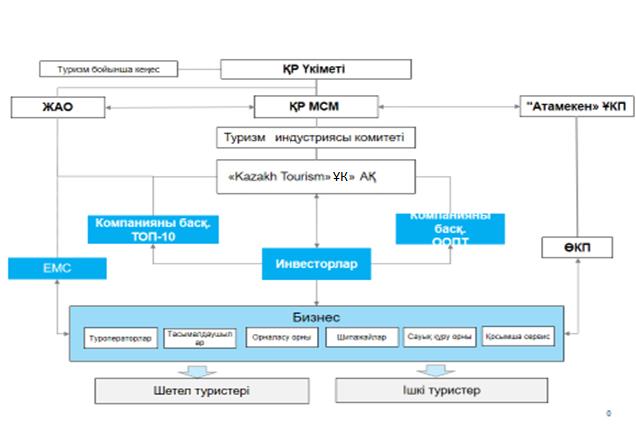 
      Басқару тиімділігін арттыру және жаңа сын-тегеуріндер мен әлемдік конъюнктураның өзгеруіне жедел ден қою үшін саланы басқаруға және оны дамытуға қатысты икемді тәсілдерді пайдалану қажет. 
      Аталған жүйенің негізгі элементі "KazakhTourism" ҰК" АҚ болады.
      Осыған байланысты "KazakhTourism" ҰК" АҚ мынадай өкілеттіктер беріле отырып, Туристік саланың ұлттық операторы болып айқындалады:
      1) инвестициялық жобалардың іске асырылуына қатысуға тарту мақсатында әлеуетті инвесторларды іздеуді жүзеге асыру және олармен келіссөздер жүргізу;
      2) жаңадан құрылатын жобалау компанияларының капиталына және мемлекеттік-жекешелік әріптестік жобаларына бақылаусыз қатысу арқылы инвестициялық жобаларға инвестицияларды жүзеге асыру (10-кесте);
      3) туристік саланы дамытуды ынталандыру үшін ақпараттық, білім беру және қаржы ресурстарын тарту мақсатында халықаралық және шетелдік ұйымдармен ынтымақтастық жасау;
      4) халықаралық және отандық туристік нарықтарда елдік туристік бренд пен туристік өнімдерді пайдалану және ілгерілету;
      5) туристік қызмет саласындағы мамандарды оқыту және олардың біліктілігін арттыру;
      6) өзге заңды тұлғаларды құруға және олардың қызметіне қатысу;
      7) басым туристік аумақтарды басқаруға қатысу. Туристік сала жобаларына тікелей инвестициялар көлемі, млрд.тг.
      Бұдан басқа, республикалық деңгейдегі (ТОП-10) БТА-ның дамуын басқаруды "KazakhTourism" ҰК" АҚ-ны, ЖАО-ны, "KazakhInvest" ҰК-ны және халықаралық консультанттарды тарта отырып, Қазақстан Республикасының Үкіметі айқындаған арнайы басқарушы компаниялар жүзеге асырады. Басқарушы компанияларға жер учаскелерін резервтеу және үлестіру құқығы беріледі. Ол үшін Қазақстан Республикасының туристік қызмет саласындағы заңнамасына өзгерістер енгізу жөніндегі шаралар пысықталады.
      Сондай-ақ ЕҚТА туристік әлеуетін арттыру мақсатында іске асыру шеңберінде туризм бөлігіндегі басқарушы компанияға (Топ-10 БТА шеңберінде) беруді көздейтін ұлттық парктерді басқарудың жаңа моделі пилоттық режимде енгізіледі.
      Елдің туристік әлеуетін арттырудың және ішкі, сол сияқты шетелдік туристерді тартудың негізгі факторы туристік объектілер мен өнімдерді сапалы әрі жан-жақты ілгерілету болып табылады. Туристік объектілерді халықаралық деңгейде ілгерілетуді және елдік брэндингті басқаруды "KazakhTourism" ҰК" АҚ жүзеге асыратын болады.
      Өңірлік туристік әлеуетті және туристік объектілерді ілгерілетуді дамыту үшін бизнес өкілдерін DMO (Destination management organization) және DMC (Destination Management Company) тетігін енгізу арқылы саланы басқару процесіне интеграциялау маңызды. 
      DMO – бұл маркетингке, ілгерілетуге, кейде инфрақұрылымды дамытуға және дестинацияны басқаруға жауапты компания. Оның басқарушы органдарының құрамына мемлекеттік органның өкілдері ғана емес, бизнесмендер де – отельерлер, тасымалдаушылар, рестораторлар, тиісті нарықта жұмыс істейтін туроператорлар да кіреді.
      Бизнестің дестинацияны ілгерілету және дамыту бойынша, оның ішінде бюджет қаражатына иелік етуде дауыс беру құқығына ие бола отырып, шешімдер қабылдау процесіне тікелей қатысуы негізгі болып табылады. DMO қызметін қаржыландыру бюджет қаражаты, нарық қатысушыларының мақсатты жарналары, маркетингтік қызметтерді көрсету есебінен жүзеге асырылады. 
      5.6.2. Есепке алу және мониторингтеу жүйесі
      Бағдарламаның іске асырылуын, саланың ағымдағы жай-күйін және дамуын сапалы мониторингтеуді қамтамасыз ету үшін статистикалық деректерді толыққанды пайдалану мақсатында мынадай шаралар қабылданатын болады:
      1) туризм бойынша жарияланатын деректердің тізбесіне барлық қажетті статистикалық көрсеткіштер енгізіледі (қазіргі уақытта олардың барлығы жарияланбайды):
      - шетелден келушілердің саны;
      - санаттар мен облыстар бөлінісіндегі төсек-орын саны;
      - ұсынылған төсек-тәулік саны;
      - қонақүйлердің толуы;
      - орналасқан орындары қызмет көрсеткен шетелдік және ішкі туристер саны;
      - елдер бойынша бөлуде транзиттік келушілердің саны;
      - шетелдік туристерден түскен кірістер;
      - елдер бойынша бөлуде шетелдік туристерден түскен кірістер;
      - сапардың мақсаттары бойынша бөлуде шетелдік туристердің келуі;
      - елдер бойынша бөлуде шетелдік туристің Қазақстан Республикасында орташа болу ұзақтығы;
      - елдер бойынша бөлуде шетелдік туристердің Қазақстан Республикасындағы орташа күн сайынғы шығыстары;
      - Қазақстан Республикасының аумағында 24 сағаттан кем болған келушілер;
      - елдер бойынша және сапардың мақсаттары бойынша бөлуде шетелдік туристердің Қазақстан Республикасындағы шығыстарының құрылымы;
      - жасы мен әлеуметтік-экономикалық жағдайы және елдер бойынша бөлуде шетелдік туристер;
      - шетелдік келушілерді Қазақстан Республикасының Мемлекеттік шекарасы арқылы өткізу пункттері бойынша бөлу.
      2) өзекті статистикалық деректерді алу мақсатында туристердің мінез-құлқына және мобильді қосымшаларды пайдаланушылардың сұраныстарына талдау жүргізу арқылы деректерді жинау және цифрлау тетігін енгізу мүмкіндігі қаралатын болады. Бұл туристік саланың ойыншыларын өңірдің туристік өнімдеріне деген қолданыстағы сұраныс және туристердің профилі туралы (демографиялық ақпарат, жасы, ұлты немесе азаматтығы – бұл көбінесе туристердің мінез-құлық ерекшеліктерін айқындайды) ақпараттық қолдаумен қамтамасыз етуге мүмкіндік береді;
      3) ЖБТ бойынша ресми статистиканы жетілдіру үшін ҚР БҒМ/ҰЭМ жанындағы БСО-на орналастыру және бару объектілері бойынша ресми статистика енгізіледі;
      4) халықаралық тәжірибені зерделеуді ескере отырып, статистикалық есепке алу жүйесіне үздік практикалар ендіріледі.
      Бұдан басқа, Бағдарлама көрсеткіштерінің жүйесі/жиыны және мемлекеттік органдар мен ұлттық компаниялар арасында оларға қол жеткізу үшін жауапкершілікті бөлу қалыптастырылады.
      Қазақстан Республикасының елшіліктер мен консулдықтарының өкілдері үшін туристерді тарту және оларға қызмет көрсету бойынша мыналар сияқты KPI енгізіледі:
      1) негізгі нарықтар бөлінісінде 14-күндік визаны ресімдеуге жұмсалған орташа уақыт;
      2) негізгі нарықтар бөлінісінде виза беруден бас тарту %-ы;
      3) негізгі нарықтардан келуші туристердің өсімі.
      Министрліктер мен ведомстволардың, сондай-ақ облыстар, республикалық маңызы бар қалалар, астана әкімдіктерінің туризмді дамыту мәселелері бойынша қызметінің тиімділігін жыл сайынғы бағалау жүргізілетін болады.
      5.6.3. Бағдарламаның іске асырылуын басқаруды ұйымдастыру 
      Бағдарламаны іске асыру жобалық басқару негізінде ұйымдастырылады, оған сәйкес мәселелерді шешу және іс-шараларды іске асыру жобалар түріндегі нысанға айналады.
      Бағдарламаны іске асырудың ұйымдық құрылымы Бағдарламаның басқарушы кеңесін, Бағдарламаның басқару кеңсесін, Жобалық жұмыс топтарын, Бағдарламаны басқарудың өңірлік кеңселерін құруды көздейді. Бағдарламаның іске асырылуын мониторингтеу жөніндегі жобалық кеңсе*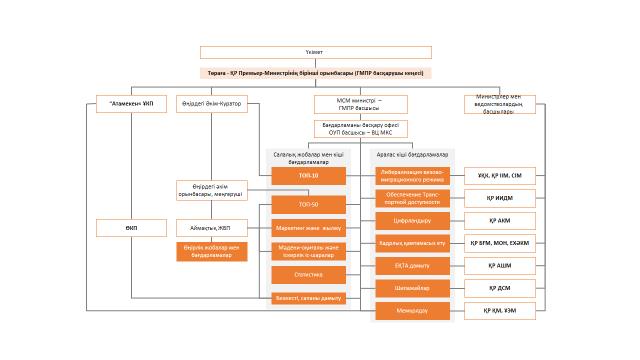 
      * "ЕҚТА мен санаторийлерді дамыту" бөлігінде Бағдарламаны басқару Қазақстан Республикасының Президенті Іс басқармасының қатысуымен жүзеге асырылатын болады. 
      Бағдарламаның басқарушы кеңесі функцияларына Бағдарламаны іске асыру нәтижелері мен статутын бағалау, Бағдарламаны іске асыруды ведомствоаралық үйлестіру, стратегиялық мәселелер мен туындайтын қайшылықтар бойынша шешімдер қабылдау, жобалардың басқарушы құжаттамалары мен жұмыс регламенттерін бекіту, Бағдарламаны түзету қажеттілігі туралы шешімді шығару кіретін басқарушы орган болып табылады. Бағдарламаның басқарушы кеңесінің құрамына мүдделі орталық және жергілікті атқарушы органдардың, туризм жөніндегі ұлттық оператордың, "Атамекен" ҰКП бірінші басшылары кіреді. Сондай-ақ Туризм жөніндегі кеңестің негізінде қажетті өкілеттіктер беріле отырып, Бағдарламаның басқарушы кеңесін қалыптастыруға болады.
      Бағдарламаны іске асырудың атқарушы органы жобалардың іске асырылуын сүйемелдеуді, оларды мониторингтеу мен бақылауды, әдістемелік қамтамасыз ету мен Бағдарламаны іске асырудың нәтижелері мен барысы туралы тиісті есептер дайындауды жүзеге асыратын Бағдарламаны басқару кеңсесі болып табылады. Бағдарламаны басқару кеңсесін Туризм жөніндегі ұлттық оператор базасында ұйымдастыру көзделеді.
      Жобаларды тікелей іске асыруды құрамын тағайындау мен бекітуді Бағдарламаның басқарушы кеңесі жүзеге асыратын Жобалық топтар не Атқарушы ұйымдар жүзеге асыратын болады.
      Жергілікті атқарушы органның бірінші басшысы жетекшілік ететін және Бағдарламаны басқару кеңсесіне есеп беретін Бағдарламаны басқарудың өңірлік кеңселері арқылы нақты өңір (облыс, республикалық маңызы бар қала) шеңберінде туындайтын бағдарламаны іске асыру мәселелерін шешуді үйлестіру және өңірлік деңгейде өңірлік жобалардың іске асырылуын басқару көзделеді.
      Бағдарламаны іске асыруға қатысатын әрбір жауапты орындаушы үшін (жобалардың жетекшілері, орталық және жергілікті атқарушы органдардың басшылары) КРІ белгіленеді, ол бойынша олардың Бағдарламаны іске асыруға тартылуы мен жұмысының тиімділігін бағалау жүргізілетін болады. 6. Қажетті ресурстар Республикалық деңгейдегі Туристендіру картасы объектілерінің тізбесі (ТОП-10) Өңірлік деңгейдегі туристендіру картасы объектілерінің тізбесі (ТОП-50)
      Ескерту. 2-қосымшаға өзгеріс енгізілді – ҚР Үкіметінің 04.02.2020 № 34 қаулысымен. Туризм саласының тікелей және аралас қызмет түрлерінің тізбесі  Қазақстан Республикасының туристік саласын дамытудың 2019 - 2025 жылдарға арналған мемлекеттік бағдарламасын іске асыру жөніндегі іс-шаралар жоспары 
      * келуші ‒ Қазақстан Республикасының Мемлекеттік шекарасынан өткен шетел азаматы
      ** келуші турист ‒ Қазақстан Республикасының аумағында >24 сағат өткізген және орналастыру орындарында тұрақтаған шетел азаматы
      * -  "республикалық және жергілікті бюджет қаражаты есебінен қаржыландырылатын іс-шаралар бойынша шығыстар көлемі әкімдік бюджет заңнамасына сәйкес қажетті құжаттаманы ұсынған кезде нақтыланатын болады"
      ҚР – Қазақстан Республикасы
      ҰЭМ - Қазақстан Республикасы Ұлттық экономика министрлігі
      Қаржымині – Қазақстан Республикасы Қаржы министрлігі
      МСМ – Қазақстан Республикасы Мәдениет және спорт министрлігі
      СІМ – Қазақстан Республикасы Сыртқы істер министрлігі
      ИИДМ-Қазақстан Республикасы Индустрия және инфрақұрылымдық даму министрлігі
      ІІМ – Қазақстан Республикасы Ішкі істер министрлігі
      АШМ – Қазақстан Республикасы Ауыл шаруашылығы министрлігі
      ЭМ – Қазақстан Республикасының Энергетика министрлігі
      ЦДҚАӨМ - Қазақстан Республикасы Цифрлық даму, қорғаныс және аэроғарыш өнеркәсібі министрлігі 
      АҚДМ - Қазақстан Республикасы Ақпарат және қоғамдық даму министрлігі
      Еңбекмині – Қазақстан Республикасы Еңбек және халықты әлеуметтік қорғау министрлігі
      ҰҚК – Қазақстан Республикасы Ұлттық қауіпсіздік комитеті
      "Kazakh Tourism" ҰК" АҚ – "Kazakh Tourism" ұлттық компаниясы" акционерлік қоғамы
      "ҚазАвтоЖол" ҰК" АҚ – "ҚазАвтоЖол"ұлттық компаниясы" акционерлік қоғамы
      "ҚТЖ" ҰК" АҚ – "Қазақстан темір жолы" ұлттық компаниясы" акционерлік қоғамы
      "Атамекен" ҰКП – "Атамекен" Қазақстан Республикасының ұлттық кәсіпкерлер палатасы
      "Даму" КДҚ" АҚ – "Даму" кәсіпкерлікті дамыту қоры" акционерлік қоғамы
      "ҚазАгро" ҰБХ" АҚ – "ҚазАгро" ұлттық басқарушы холдингі" акционерлік қоғамы
					© 2012. Қазақстан Республикасы Әділет министрлігінің «Қазақстан Республикасының Заңнама және құқықтық ақпарат институты» ШЖҚ РМК
				
      Қазақстан Республикасының

      Премьер-Министрі

А. Мамин
Қазақстан Республикасы
Үкіметінің
2019 жылғы 31 мамырдағы
№ 360 қаулысымен
бекітілген
Бағдарламаның атауы
Қазақстан Республикасының туризм саласын дамытудың 2019–2025 жылдарға арналған мемлекеттік бағдарламасы
Әзiрлеу үшін негiздеме
Мемлекет басшысының 2018 жылғы 5 қазандағы "Қазақстандықтардың әл-ауқатының өсуі: табыс пен тұрмыс сапасын арттыру" атты Қазақстан халқына Жолдауын іске асыру жөніндегі жалпыұлттық жоспардың 19-тармағы: "Қазақстан Республикасының туристік саласын дамытудың 2019 – 2025 жылдарға арналған мемлекеттік бағдарламасын әзірлеу және қабылдау";
Елбасының 2018 жылғы 10 мамырдағы ерекше қорғалатын табиғи аумақтарда аңшылық-олжалық, экологиялық, этнографиялық және агротуризмді дамыту шараларын көздейтін туризмді дамытудың мемлекеттік бағдарламасын әзірлеу жөніндегі тапсырмасы;
"5 институционалдық реформаны іске асыру" Ұлт жоспары жөніндегі 100 нақты қадам", атап айтқанда туристік кластерлерді құрудың табысты тәжірибесі бар стратегиялық (негізгі) инвесторларды тарту шеңберінде индустрияландыру және экономикалық өсу бойынша институционалды реформаны іске асыру
Әзірлеу үшін жауапты
Қазақстан Республикасының Мәдениет және спорт министрлігі
Іске асыру үшін жауаптылар
1) Қазақстан Республикасының Мәдениет және спорт министрлігі, Қазақстан Республикасының Ауыл шаруашылығы министрлігі, Қазақстан Республикасының Ұлттық экономика министрлігі, Қазақстан Республикасының Қаржы министрлігі, Қазақстан Республикасының Инвестициялар және инфрақұрылымдық даму министрлігі, Қазақстан Республикасының Білім және ғылым министрлігі, Қазақстан Республикасының Еңбек және халықты әлеуметтік қорғау министрлігі, Қазақстан Республикасының Ішкі істер министрлігі, Қазақстан Республикасының Сыртқы істер министрлігі, Қазақстан Республикасының Энергетика министрлігі, Қазақстан Республикасының Ақпарат және қоғамдық даму министрлігі, Қазақстан Республикасының Денсаулық сақтау министрлігі, Қазақстан Республикасының Цифрлық даму, қорғаныс және аэроғарыш өнеркәсіп министрлігі, Қазақстан Республикасының Ұлттық қауіпсіздік комитеті (келісу бойынша), облыстардың, Нұр-Сұлтан, Алматы және Шымкент қалаларының әкімдіктері;
2) Жобалық тәсілге сәйкес Бағдарламаның басқарушы кеңесі бағдарламаның жобалары мен іс-шараларын іске асыруға, оның ішінде өңірлерде іске асыруға Қазақстан Республикасы Мәдениет және спорт министрлігінің және басқа мемлекеттік органдардың саяси лауазымды тұлғаларының жауапкершілігін бекітетін болады
Бағдарламаның мақсаты
2025 жылға қарай Қазақстан Республикасының ЖІӨ жалпы көлемінде туризмнің кемінде 8 % үлесін қамтамасыз ету
Міндеттері 
Туристік ресурстарды дамыту
Туристік дестинациялар мен объектілердің көліктік қолжетімділігін қамтамасыз ету
Туристік өнімдердің және көрсетілетін қызметтердің сапасы мен қолжетімділігін арттыру
Қолайлы туристік ахуал құру 
Ішкі және халықаралық нарықтарда елдің туристік әлеуетін ілгерілетудің тиімді жүйесін қалыптастыру
Туристік саланы дамытуды басқару мен мониторингтеу жүйесін жетілдіру
Іске асыру мерзімдері
2019 – 2025 жылдар
Нысаналы индикаторлары
2025 жылы мынадай көрсеткіштерге қол жеткізу:
- сырттан келушілердің* санын 9 млн. адамға дейін, оның ішінде шеттен келген туристердің** санын 3 млн. адамға дейін ұлғайту;
- ішкі туристердің санын 8 млн. адамға дейін ұлғайту;
*келуші – Қазақстан Республикасының Мемлекеттік шекарасын кесіп өткен шетел азаматы
** шеттен келген турист – кәсіби қызметпен байланысты емес >24 сағатты ҚР аумағында өткізген шетел азаматы
- туристік салада жұмыс істейтіндердің санын 650 000 адамға дейін өсіру;
- орналастыру орындары көрсеткен туристік қызметтер көлемінің 2,5 есе өсуі (270 млрд. теңгеге дейін); 
- негізгі капиталға инвестициялар көлемінің 3 есе өсуі (600 млрд. теңгеге дейін);
- туристерді тарту үшін маркетинг пен брендингтің тиімділігі – 2025 жылға қарай "БЭФ саяхаттар мен туризмнің бәсекеге қабілеттілігінің индексі" рейтингінде 80-орын (2017 жылы – 102-орын);
- әуе көлігінің инфрақұрылымын дамыту – 2025 жылға қарай "БЭФ саяхаттар мен туризмнің бәсекеге қабілеттілігінің индексі" рейтингінде 60-орын (2017 жылы – 71-орын);
- жерүсті және порт инфрақұрылымын дамыту - 2025 жылға қарай "БЭФ саяхаттар мен туризмнің бәсекеге қабілеттілігінің индексі" рейтингінде 80-орын (2017 жылы – 91-орын);
- туристік сервистің инфрақұрылымын дамыту - 2025 жылға қарай "БЭФ саяхаттар мен туризмнің бәсекеге қабілеттілігінің индексі" рейтингінде 70-орын (2017 жылы – 97-орын);
- халықаралық ашықтық – 2025 жылға қарай "БЭФ саяхаттар мен туризмнің бәсекеге қабілеттілігінің индексі" рейтингінде 70-орын (2017 жылы – 113-орын);
Қаржыландыру көлемi мен көздерi
2019 – 2025 жылдары Бағдарламаны іске асыруға республикалық бюджетте қарастырылған жалпы шығындар 1 385 695,8 млн. теңгені құрайды1 (РБ – 268 291,8 млн. теңге*, ЖБ 172 167,9 млн. теңге*, басқа көздер – 945 236,2 млн. теңге), оның ішінде:
2019 жыл:
барлығы – 58 748,7 млн. теңге;
РБ – 49 639,1 млн. теңге;
ЖБ – 3 403,6 млн. теңге;
басқа көздер –5 706,0 млн. теңге.
2020 жыл:
барлығы – 216 890,2 млн. теңге;
РБ – 37 142,6 млн. теңге;
ЖБ – 17 783,2 млн. теңге;
басқа көздер – 161 964,4 млн. теңге.
2021 жыл:
барлығы – 293 248,6 млн. теңге;
РБ – 54 830,3 млн. теңге;
ЖБ – 45 556,7 млн. теңге;
басқа көздер – 192 861,6млн. теңге.
2022 жыл:
барлығы – 325 273,6 млн. теңге;
РБ – 51 637,7 млн. теңге;
ЖБ – 37 863,7 млн. теңге;
басқа көздер – 235 772,2 млн. теңге.
2023 жыл:
барлығы – 240 787,5 млн. теңге;
РБ – 33 609,0 млн. теңге;
 ЖБ – 28 635,3 млн. теңге; 
басқа көздер – 178 543,2млн. теңге.
2024 жыл:
барлығы – 157 236,6 млн. теңге;
РБ – 22 115,4 млн. теңге;
ЖБ – 19 939,6 млн. теңге;
басқа көздер – 115 181,6 млн. теңге.
2025 жыл:
барлығы – 93 510,6 млн. теңге;
РБ – 19 317,6 млн. теңге;
МБ – 18 985,8 млн. теңге;
басқа көздер – 55 207,2 млн. теңге.1-сурет2-сурет1-кесте
№
Атауы
2013
2014
2015
2016
2017
1.
Көрсетілетін қызметтер экспорты, млн. АҚШ доллары, олардың ішінде:
5 384,7
6 618,1
6 476,0
6 309,7
6 436,60
Халықаралық сапарлар (Қазақстан бейрезиденттерге көрсеткен қызметтер көлемі)
1 522,0
1 467,30
1 533,6
1 548,5
1 780,50
оның ішінде:
Қазақстан ТМД елдерінің бейрезиденттеріне көрсеткен қызметтер көлемі
1 164,60
1 094,3
1 132,1
1 161,00
1 368,00
Қазақстан басқа елдердің бейрезиденттеріне көрсеткен қызметтер көлемі
357,4
373
401,5
387,5
412,5
2.
Көрсетілетін қызметтер импорты, млн. АҚШ доллары, олардың ішінде:
12 458,4
12 916,2
11 582,2
11 062,8
10 849,5
Халықаралық сапарлар (Қазақстан бейрезиденттерден қабылдаған көрсетілетін қызметтер көлемі)
1 843,3
1 932,00
1 979,0
1 657,8
1 790,60
оның ішінде:
Қазақстан ТМД елдерінің бейрезиденттерінен қабылдаған көрсетілетін қызметтер көлемі
1 190,90
1 278,2
1 434,0
1 235,40
1 264,90
Қазақстан басқа елдердің бейрезиденттерінен қабылдаған көрсетілетін қызметтер көлемі
652,4
653,8
545
422,3
525,7
3.
Келу туризмі бойынша келушілер саны, адам
6 841 085
6 332 734
6 430 158
6 509 390
7 701 196
оның ішінде:
ТМД елдері
6 213 390
5 655 246
5 835 592
5 935 690
7 060 630
ТМД-дан тыс елдер
627 695
677 488
594 566
573 700
640 566
4.
Туризм саласында жұмыс істейтін қызметкерлердің саны, мың адам
(өз бетінше жұмыспен айналысатындарды есепке алмағанда):
Туризм саласында қызметтер көрсететін туроператорлар, турагенттер және өзге ұйымдар қызметі
6,6
6,5
7,3
7,2
7,3
Тұруды ұйымдастыру жөнінде көрсетілетін қызметтер
22
25,7
25,3
26,5
27,6
Санаторий-курорттық ұйымдардың қызметі
10,8
10,3
10,5
10
9,6
Демалысты, ойын-сауықты, мәдениет пен спортты ұйымдастыру бойынша қызмет
61,5
65,8
68,2
70,2
71,8
5.
Орташа айлық номиналды жалақы, теңге (өз бетінше жұмыспен айналысатындарды есепке алмағанда):
Туризм саласында қызметтер көрсететін туроператорлар, турагенттер және өзге ұйымдар қызметі
70 475
71 233
85 002
94 465
108 152
Тұруды ұйымдастыру жөнінде көрсетілетін қызметтер
76 360
86 272
106 823
112 582
118 606
Санаторий-курорттық ұйымдардың қызметі
71 059
76 885
77 245
83 385
88 163
Демалысты, ойын-сауықты, мәдениет және спортты ұйымдастыру бойынша қызмет
57 613
63 238
67 329
82 124
86 2082-кесте
2013
2014
2015
2016
2017
Орналастыру орындарының саны, бірлік
1 678
2 056
2 338
2 754
2 987
Нөмірлер саны
41 197
49 128
53 126
60 427
65 791
Бір мезеттегі сыйымдылық, кереует-орын
92 053
109 094
118 355
138 062
152 601
Ұсынылған кереует-тәулік
7 186 444
7 165 232
6 925 106
7 582 785
9 544 646
Орналастыру орындары келушілерге қызмет көрсетті
3 307 752
3 804 447
3 802 225
4 217 782
5 279 406
Кереует-орындардың толтырылуы, %-бен
21,4
21,7
23,2
24,0
25,03-сурет3-кесте
2013 жыл
2014 жыл
2015 жыл
2016 жыл
2017 жыл
БАРЛЫҒЫ,
оның ішінде:
1 678
2 056
2 338
2 754
2 987
5-жұлдыз
17
20
20
20
22
4-жұлдыз
53
61
75
85
87
3-жұлдыз
103
122
138
138
132
2-жұлдыз
22
20
19
20
18
1-жұлдыз
17
19
17
15
14
санаты жоқ қонақүй
955
1 184
1256
1 441
1 578
басқа жатын орындар
511
630
813
1 035
1 1364-кесте
2013
2014
2015
2016
2017
Қазақстан Республикасы
59 714 164,2
72 401 941,1
72 597 228,3
82 853 434,6
108 359 760,4
Ақмола облысы
3 329 941,1
3 987 484,3
4 255 885,7
5 020 856,3
5 656 946,1
Ақтөбе облысы
1 305 907,8
1 697 767,8
1 445 833,9
1 549 764,0
2 078 793,3
Алматы облысы
1 101 212,4
2 244 240,7
3 202 810,2
4 779 411,8
8 280 288,8
Атырау облысы
8 412 823,5
5 472 461,5
6 802 761,1
7 086 544,2
7 192 536,3
Батыс Қазақстан облысы
1 317 940,0
1 465 823,5
1 970 286,6
2 906 309,2
3 121 014,4
Жамбыл облысы
537 390,2
669 522,3
874 895,3
1 004 788,6
1 258 402,0
Қарағанды облысы
2 884 647,3
3 399 112,3
3 418 374,4
3 872 377,1
4 226 003,2
Қостанай облысы
1 018 681,6
1 109 894,3
1 075 420,3
1 122 255,6
1 506 394,8
Қызылорда облысы
822 941,9
900 957,0
739 374,3
783 860,6
933 647,9
Маңғыстау облысы
5 010 419,4
5 097 621,0
4 656 540,8
3 922 236,3
4 154 705,1
Түркістан облысы
1 398 196,2
1 539 512,2
1 915 253,7
2 730 818,9
3 652 733,9
Павлодар облысы
1 450 686,5
1 612 252,1
1 550 449,8
1 591 832,4
1 852 259,7
Солтүстік Қазақстан облысы
432 000,0
473 721,1
583 507,5
826 061,4
1 000 726,3
Шығыс Қазақстан облысы
2 940 325,5
3 677 811,8
3 290 367,2
3 877 789,5
4 278 273,5
Нұр-Сұлтан қ.
13 292 428,2
18 456 615,4
18 228 423,7
22 116 316,7
36 687 488,0
Алматы қ.
14 458 622,6
20 597 143,8
18 587 043,8
19 662 212,0
22 479 547,15-кесте
Ерекше қорғалатын табиғи аумақтарға бару, мың адам
2012
2013
2014
2015
2016
2017
Ерекше қорғалатын табиғи аумақтарға бару, мың адам
811,1
840,8
1 046,4
1 070,4
1 191,8
1 261,96-кесте
Атауы
2015 жыл
2018 жыл
Динамика
1-11-сыныптар оқушыларының жалпы саны
2.629.904
3.050.770
+ 420.866
БЖТ жүйесімен қамтылған
59.980 (2,3 %)
80.256 (2,6%)
+ 20.276 (+0,3%)
БЖТ және өлкетану орталықтары мен станцияларының жалпы саны
35
40
+5
Туристік бағыттағы үйірмелер саны
735
2.188
+ 1.4534-сурет5-сурет5-сурет7-кесте
Елдер
ЖІӨ-де туризмнің үлесі (тікелей/ортақ салым, %)
Келушілер саны,млн.
Кіретін туристерден түсетін табыс, млн. АҚШ долл.
Сырттан келген әрбір келушіден түскен орташа кіріс
Нөмірлік қордың жүктелуі, %
Елді ілгерілетуге арналған бюджет,
млн. АҚШ долл.
Бір туристі тартудың құны,
АҚШ долл./теңге
Аустралия
2,9 / 10,9
8,2
32 423
$ 3 954
66,6
131,5
16 / 5452
БАӘ
5,2 / 12,1
14,9
19 496
$ 1 308
77,4
40
2,6 / 912
Израиль
1,9 / 6,8
2,9
5 722
$1 973
67
73
25 / 8558
Исландия
7,0 / 33,9
1,79
2 415
$ 1 349
77,9
105
58,6 / 19944
Грузия
8,1 / 27,01
6,3
2 166
$ 344
75,0
14
2,2 / 755
Норвегия
4,1 / 9,1
5,3
4 898
$ 924
52,6
70
13,2 / 4490
Қазақстан
1 / 4,1
6,4 млн
1 825
$ 285
24,5
0,6 - (256 млн.тг)
0,09 / 328-кесте
Шаралар
Барлығы, бірлік
Туризм
Туризм үлесі
ЕДБ қаражатты шартты орналастыру
30 394
1 167
4%
Сыйақы мөлшерлемесін субсидиялау
12 083
634
5%
Кредит бойынша кепілдік беру
3 729
196
5%9-кесте
Шаралар
Барлығы
Туризм
Туризм үлесі
ЕДБ қаражатты шартты орналастыру
1 671
48
3%
Сыйақы мөлшерлемесін субсидиялау
1 911
101
5%
Кредит бойынша кепілдік беру
133
7
5%8-сурет9-сурет10-сурет
Р/с
№
Нысаналы индикаторлар
Өлш. бірлік
Ақпарат көздері
Орындауға жауаптылар
2017 факт
2019 болжам
2020
2021
2022
2023
2024
2025
1
2
3
4
5
7
8
9
10
11
12
13
14
1
Келушілердің* саны
млн.
адам
статистика
МСМ
ЖАО
7,7
7,9
8,1
8,3
8,5
8,7
8,9
9,1
2
Келуші туристердің ** саны
млн.
адам
статистика
МСМ
ЖАО
0,89
0,9
1,0
1,1
1,2
1,8
2,4
3,0
3
Ішкі туристердің саны
млн.
адам
статистика
МСМ
ЖАО
5,56
4,9
5,1
5,3
6,0
6,6
7,3
8
4
Туристік салада жұмыс істейтіндердің саны
мың
адам
статистика
МСМ
ЖАО
442,487
480
495
530
560
590
620
650
5
Орналастыру орындары көрсеткен туристік қызметтер көлемі
млрд.
теңге
статистика
МСМ
ЖАО
108,35
130
150
190
210
230
250
270
6
Негізгі капиталға салынатын инвестициялар көлемі
млрд.
теңге
статистика
МСМ
ЖАО
295,7
310
350
400
430
500
550
600
7
БЭФ саяхаттар мен туризмнің бәсекеге қабілеттілігі индексі рейтингіндегі (БЭФ рейтингі) орны
рейтингтегі орын
БЭФ рейтингі
МСМ
ЖАО
81
80
-
70
-
60
-
50
8
Туристік сервистің инфрақұрылымын дамыту бойынша БЭФ рейтингіндегі орны
рейтингтегі орын
БЭФ рейтингі
МСМ
ЖАО
97
95
-
85
-
75
-
65
9
Маркетинг пен брендингтің тиімділігі
бойынша БЭФ рейтингіндегі орны
рейтингтегі орын
БЭФ рейтингі
МСМ
СІМ
ЖАО
102
100
-
90
-
80
-
70
Р/с№
Нәтижелер көрсеткіштері
Өлш. бірлік
Ақпарат көздері
Орындауға жауаптылар
2018 (баға-лау)
2019 (бол-жам)
2020
2021
2022
2023
2024
2025
1
2
3
4
5
7
8
9
10
11
12
13
14
1
Басымды туристік аумақтарда инвесторлар үшін құрылған жеңілдетілген режимдердің саны
бірлік
МСМ ақпараты
МСМ
ОМО
ЖАО
0
4
4
6
8
10
10
10
2
Инвестициялық преференцияларды алған туризм саласындағы басым инвестициялық жобалардың саны (МСМ өтініші бойынша)
бірлік
МСМ ақпараты
МСМ
ОМО
ЖАО
0
0
50
100
150
200
250
300
Р/с№
Нәтижелер көрсеткіштері
Өлш. бірлік
Ақпарат көздері
Орындауға жауаптылар
2018 (баға-лау)
2019 (бол-жам)
2020
2021
2022
2023
2024
2025
1
2
3
4
5
7
8
9
10
11
12
13
14
2.1 Әуежайлар және әуе тасымалы инфрақұрылымын дамыту
2.1 Әуежайлар және әуе тасымалы инфрақұрылымын дамыту
2.1 Әуежайлар және әуе тасымалы инфрақұрылымын дамыту
2.1 Әуежайлар және әуе тасымалы инфрақұрылымын дамыту
2.1 Әуежайлар және әуе тасымалы инфрақұрылымын дамыту
2.1 Әуежайлар және әуе тасымалы инфрақұрылымын дамыту
2.1 Әуежайлар және әуе тасымалы инфрақұрылымын дамыту
2.1 Әуежайлар және әуе тасымалы инфрақұрылымын дамыту
2.1 Әуежайлар және әуе тасымалы инфрақұрылымын дамыту
2.1 Әуежайлар және әуе тасымалы инфрақұрылымын дамыту
2.1 Әуежайлар және әуе тасымалы инфрақұрылымын дамыту
2.1 Әуежайлар және әуе тасымалы инфрақұрылымын дамыту
2.1 Әуежайлар және әуе тасымалы инфрақұрылымын дамыту
1
ТОП-10-ға халықаралық әуе маршруттарының санын арттыру
бірлік
ИИДМ деректері
ИИДМ
98
105
110
115
120
130
135
140
2
ТОП-10-ға ішкі әуе маршруттарының санын арттыру
бірлік
ИИДМ деректері
ИИДМ
53
60
65
70
80
90
100
110
3
Қазақстанға әуе сапарларын жасайтын шетелдік әуе компаниялардың саны
бірлік
ИИДМ деректері
ИИДМ
28
30
32
34
36
40
43
46
4
ТОП-10-ға автомобиль жолдарының, соның ішінде "соңғы миляның" құрылысы (мастер-жоспарлар көрсетеді)
км.
ИИДМ деректері
ИИДМ, "Қазавтожол" ҰК" АҚ
-
150
300
450
500
550
600
750
Р/с№
Нәтижелер көрсеткіштері
Өлш. бірлік
Ақпарат көздері
Орындауға жауаптылар
2018 (баға-лау)
2019
(бол-жам)
2020
2021
2022
2023
2024
2025
1
2
3
4
5
7
8
9
10
11
12
13
14
1
Техникалық және кәсіптік білімі бар кадрларды даярлауға арналған мемлекеттік білім беру тапсырысының саны
бірлік
есептік деректер
БҒМ, МСМ,
ЖАО
-
500
600
700
800
900
1000
1100
2
Ауруханаға жатқызылған шетел азаматтарының саны (жоспарлы емдеу)
бірлік
МСМ-ге ақпарат
ДСМ, МСМ
2010
2250
2520
2825
3165
3500
3800
3
Санаторийлік-курорттық емделуге келген шетелдік азаматтардың саны
мың адам
МСМ-ге ақпарат
ДСМ, МСМ
30,5
31,6
32,7
33,8
34,9
35,8
37
4
Халықаралық аккредиттеуден өткен медициналық ұйымдардың саны
бірлік
МСМ-ге ақпарат
ДСМ, МСМ
8
- 
9
- 
10
- 
11
Р/с№
Нәтижелер көрсеткіштері
Өлш. бірлік
Ақпарат көздері
Орындауға жауаптылар
2018 (бағалау)
2019 (болжам)
2020
2021
2022
2023
2024
2025
1
2
3
4
5
7
8
9
10
11
12
13
14
4.4.1. Визалық және көші-қон тәртібін ырықтандыру
4.4.1. Визалық және көші-қон тәртібін ырықтандыру
4.4.1. Визалық және көші-қон тәртібін ырықтандыру
4.4.1. Визалық және көші-қон тәртібін ырықтандыру
4.4.1. Визалық және көші-қон тәртібін ырықтандыру
4.4.1. Визалық және көші-қон тәртібін ырықтандыру
4.4.1. Визалық және көші-қон тәртібін ырықтандыру
4.4.1. Визалық және көші-қон тәртібін ырықтандыру
4.4.1. Визалық және көші-қон тәртібін ырықтандыру
4.4.1. Визалық және көші-қон тәртібін ырықтандыру
4.4.1. Визалық және көші-қон тәртібін ырықтандыру
4.4.1. Визалық және көші-қон тәртібін ырықтандыру
4.4.1. Визалық және көші-қон тәртібін ырықтандыру
1
Қазақстанға визасыз келу мүмкіндігі бар елдердің саны
бірлік
МСМ ақпараты
СІМ,
ІІМ, ҰҚК (келісу бойынша)
64
72
74
77
80
81
83
85
2
Қазақстанға е-виза бойынша келу мүмкіндігі бар елдердің саны
бірлік
МСМ ақпараты
СІМ,
ІІМ, ҰҚК (келісу бойынша)
-
117
119
121
123
125
127
128
3
Нысаналы нарық елдерінің азаматтары үшін туристік визаларды беру уақыты
адам
МСМ ақпараты
ІІМ, ҰҚК (келісу бойынша)
120
80
80
24
24
24
24
24
4
Көші-қон заңдарын бұзғаны үшін рейстен алынған шетелдік қонақтардың саны
МСМ ақпараты
ІІМ, ҰҚК (келісу бойынша)
200
100
0
0
0
0
0
0
5
Туристік полиция қызметкерлерінің саны
ш.б.
МСМ ақпараты
ІІМ
-
65*
0
0
0
0
0
0
Р/с№
Нәтижелер көрсеткіштері
Өлш. бірлік
Ақпарат көздері
Орындауға жауаптылар
2018 (баға-лау)
2019
(бол-жам)
2020
2021
2022
2023
2024
2025
1
2
3
4
5
7
8
9
10
11
12
13
14
1
Қазақстандық ТВ арналары хабар тарататын нысаналы нарық елдерінің саны
бірлік
ПМК-ге ақпарат
СІМ, МСМ
-
7
8
9
10
11
12
14
2
Нысаналы елдердегі "Туризм елшілерінің" саны
адам
ПМК-ге ақпарат
МСМ, СІМ, "Kazakh Tourism" ҰК" АҚ (келісу бойынша)
2
3
3
3
3
3
3
3
3
Шетелдік нысаналы аудиторияны жалпы қамту
млн. адам
ПМК-ге ақпарат
"Kazakh Tourism" ҰК" АҚ (келісу бойынша)МСМ, СІМ
-
120
180
230
270
310
350
400
4
Қазақстандық нысаналы аудиторияны жалпы қамту
млн. адам
ПМК-ге ақпарат
"Kazakh Tourism" ҰК" АҚ (келісу бойынша)МСМ, ЖАО
-
5
7
9
11
12,8
13,4
15
5
Қазақстанның жарнамасы бар шет елдердегі көлік инфрақұрылымы нысандарының саны
бірлік
ПМК-ге ақпарат
"Kazakh Tourism" ҰК" АҚ (келісу бойынша)МСМ, СІМ,
-
3
5
7
9
11
14
15
Р/с№
Нәтижелер көрсеткіштері
Өлш. бірлік
Ақпарат көздері
Орындауға жауаптылар
2018
(баға-лау)
2019
(бол-жам)
2020
2021
2022
2023
2023
2024
2024
2025
2025
1
2
3
4
5
7
8
9
10
11
12
12
13
13
14
14
1
Өңірлердегі туризм жөніндегі бөлек құрылымдық бөлімшелердің саны
бірлік
МСМ-ге ақпарат
ЖАО
6
10
17
17
17
17
17
17
17
17
2
Басқарудың жаңа нысаны бар ЕҚТА саны
бірлік
МСМ-ге ақпарат
АШМ
1
2
2
2
-
-
-
-
-
-
3
Туризмді дамыту қызметінде тиімділікті бағалаудың бекітілген жүйесі бар мақсатты туризм нарықтарындағы дипломатиялық өкілдіктер мен елшіліктердің саны
бірлік
ПМК-ге ақпарат
СІМ, МСМ, "Kazakh Tourism" ҰК" АҚ (келісу бойынша)
0
11
14
16
18
20
25
25
30
3011-сурет 12-сурет10-кесте
KPI
Өлшем бірл.
Әдіснама, есептеу
2020 жыл
2021 жыл
2022 жыл
2023 жыл
2024 жыл
2025 жыл
Жиыны
"Kazakh Tourism"ҰК" АҚ-ның инвестициялық жобаларға қатысуы
млрд. теңге
"Kazakh Tourism" ҰК" АҚ-ның
жобаға инвестициялар көлемі,
Есептеу формуласы:
Ekt=(Ce-D) - Ei
Ekt – "Kazakh Tourism" ҰК" АҚ салымы
Ce – жобаның құны
D – борыштық қаржыландыру
Еi – инвесторлар мен
өзге де қатысушылардың салымы
2,1
2,0
1,8
1,8
1,8
1,8
11,5
Туристік сала жобаларына инвестициялар тарту
млрд. теңге
"Kazakh Tourism" ҰК" АҚ-мен бірлесіп іске асырылатын жобаға тартылған инвестициялар көлемі.
Есептеу формуласы:
Ei=(Ce-D) - Ekt
Ei – инвесторлар мен өзге қатысушылардың салымы
Ekt – "Kazakh Tourism" ҰК" АҚ салымы
Ce – инвестициялық жобаның құны
D – борыштық қаржыландыру
4,9
4,8
4,4
4,2
4,2
4,2
26,913-сурет
Жылдар бойынша
Барлығы, млн. теңге
Республикалық бюджет, млн. теңге
Жергілікті бюджет, млн. теңге
Басқа көздер, млн. теңге
2019
58 748,7
49639,1
3 403,6
5 706,0
2020
216 890,2
37 142,6
17 783,2
161 964,4,
2021
293 248,6
54 830,3
45 556,7
192 861,6
2022
325 273,6
51 637,7
37 863,7
235 772,2
2023
240 787,5
33 609,0
28 635,3
178 543,2
2024
157 236,6
22 115,4
19 939,6
115 181,6
2025
93 510,6
19 317,6
18 985,8
55 207,2
ЖИЫНЫ
1 385 695,8
268 291,8
172 167,9
945 236,2Қазақстан Республикасының
туристік саласын дамытудың
2019 – 2025 жылдарға арналған
мемлекеттік бағдарламасына
1-қосымша
Р/с№
Туристік объектінің атауы (тақырыптық саябақ, санаторий, отель, кесене, музей және т.б.)
Өңір
Объектінің бірегейлігі (объектіге "туристік магнит" болуға мүмкіндік беретін себептердің қысқаша сипаттамасы)
Туристік ағым, жылына адам
Туристік ағым, жылына адам
Р/с№
Туристік объектінің атауы (тақырыптық саябақ, санаторий, отель, кесене, музей және т.б.)
Өңір
Объектінің бірегейлігі (объектіге "туристік магнит" болуға мүмкіндік беретін себептердің қысқаша сипаттамасы)
Қолда бар
Әлеуетті
1
2
3
4
5
6
1.
АЛАКӨЛ КӨЛІНІҢ ЖАҒАЛАУЫ
АЛАКӨЛ КӨЛІНІҢ ЖАҒАЛАУЫ
АЛАКӨЛ КӨЛІНІҢ ЖАҒАЛАУЫ
772 000
2 500 000
1.1.
Алакөл – Алматы бөлігі
Алматы облысы
Алакөл көлі – Қазақстанның ішкі су айдыны арасындағы көлемі бойынша екінші және республиканың ағынсыз көлдері арасындағы жалғыз терең сулы көл. Алакөл көлінің суы ащы, теңіз суы. Тұзды құрамы хлорид-натрийлі сипатқа ие, ол Қара теңіз суымен салыстырылады және Менделеевтің барлық дерлік кестесін қамтиды. Ол емдік суымен ғана емес, ауасымен, күкіртсутекті балшығымен танымал
372 000
1 500 000
1.2.
Алакөл – ШҚО бөлігі
Шығыс Қазақстан облысы
Химиялық құрамы бойынша Қара теңіз суымен салыстырылады және Менделеевтің барлық дерлік кестесін қамтиды, бұл көптеген ауруларды емдеуге көмектеседі. Көлде кейбір ауруларды емдеуге көмектесетін минералдық балшық көздері бар
400 000
1 000 000
2
АЛМАТЫ ӨҢІРІНІҢ ТАУ (ТАУ ШАҢҒЫСЫ) КЛАСТЕРІ
АЛМАТЫ ӨҢІРІНІҢ ТАУ (ТАУ ШАҢҒЫСЫ) КЛАСТЕРІ
АЛМАТЫ ӨҢІРІНІҢ ТАУ (ТАУ ШАҢҒЫСЫ) КЛАСТЕРІ
500 000
3 000 000
2
АЛМАТЫ ӨҢІРІНІҢ ТАУ (ТАУ ШАҢҒЫСЫ) КЛАСТЕРІ
АЛМАТЫ ӨҢІРІНІҢ ТАУ (ТАУ ШАҢҒЫСЫ) КЛАСТЕРІ
АЛМАТЫ ӨҢІРІНІҢ ТАУ (ТАУ ШАҢҒЫСЫ) КЛАСТЕРІ
2
2.1. Түрген
Алматы облысы
Ең заманауи талаптарға жауап беретін, барлық маусымға арналған туристік-спорттық курорт аймағы
2
2.2. Шымбұлақ
Алматы облысы
Курорт қонақтарға әртүрлі қызметтер мен белсенді демалыс ұсына отырып, жыл бойы жұмыс істейді
Жазда ол таудан велосипедпен түсу, парапланда ұшу, баггиде сырғанау, шыңға шығу және кәсіби гидпен экскурсия сияқты экстремалды ойын-сауық ұсынады
502 226
2
2.3. Табаған
Алматы облысы
Барлық заманауи талаптарға жауап беретін барлық маусымға арналған ірі халықаралық туристік орталық
2
2.4. Ақбұлақ
Алматы облысы
Барлық заманауи талаптарға жауап беретін барлық маусымға арналған ірі халықаралық туристік орталық
2
2.5. "Үлкен Алматы арнасы"
Алматы облысы
Белсенді туризмге, агротуризмге арналған аймақ
2
2.6. Шарын шатқалы
Алматы облысы
Шатқалдың назар аударарлық орындарының бірі – Қорғандар алаңы болып саналады, бұл көзге көрінбейтін алпауыттар құрастырған тәрізді мұнаралар түріндегі жартас түзілімдері. Қақпа аңғары ұзындығы 2 км асады, әртүрлі жерлерде ені 20-дан 80 м дейін жетеді. Туристер үшін жайлы демалысқа барлық жағдай жасалған. МҰТП аумағында 1500-ден астам өсімдік түрі өседі, олардың 17-сі Қазақстанның Қызыл кітабына енгізілген және сүтқоректілердің 62 түрі, ұя салатын құстардың 103 түрі, рептилиялардың 25 түрі мекендейді. Жасы: шамамен 12 миллион жыл
2.7. "Тәңірі" курорт қаласы
Алматы облысы
Курорт қаланың инфрақұрылымына 6000 фешенебельді нөмірі бар 5 жұлдызды отель, ірі өндірушілердің сауда орындары бар сауда орталығы, мейрамханалар, 500 ойын үстелі бар қонақтардың мол санын қабылдауға арналған ойын кешені мен 12 000 ойын автоматы және "Тенгри" халықаралық аэропорт кіреді
1 000 000
2.7. "Тәңірі" курорт қаласы
Алматы облысы
Курорт қаланың инфрақұрылымына 6000 фешенебельді нөмірі бар 5 жұлдызды отель, ірі өндірушілердің сауда орындары бар сауда орталығы, мейрамханалар, 500 ойын үстелі бар қонақтардың мол санын қабылдауға арналған ойын кешені мен 12 000 ойын автоматы және "Тенгри" халықаралық аэропорт кіреді
1 000 000
3
ЩУЧИНСК-БУРАБАЙ КУРОРТТЫҚ АЙМАҒЫ
ЩУЧИНСК-БУРАБАЙ КУРОРТТЫҚ АЙМАҒЫ
ЩУЧИНСК-БУРАБАЙ КУРОРТТЫҚ АЙМАҒЫ
750 000
2 000 000
3
"Ақ Бура" курорттық аймағы (233 га)
Ақмола облысы
Курорттың позициялануы: белсенді, отбасылық жыл бойғы демалысқа бағдарланған 4*+ курорттық кешен. 800 нөмірде және жеке иеліктегі 425 үйде тұрудың жайлы жағдайларымен қатар ойын-сауық пен демалыстың кең спектрі. Құрылыс ауданы 162 000 м², бұл курорт ауданының 25 %-ын құрайды, осылайша курорт тығыз емес құрылыс санатына жататын болады
3
"Бурабай" тау шаңғысы кешені
Ақмола облысы
Қазақстандағы шаңғы спортын дамыту және дәріптеу, қосымша жұмыс орындарын құру, әлемдік деңгейде құзға шығу чемпионатын өткізу үшін құзға шығушыларды тарту
3
Бурабай кентіндегі конгресс-холл
Ақмола облысы
Ақмола облысындағы қуаты 1500 отыратын орны бар ірі концерттік-көрме алаңы
4
"МАҢҒЫСТАУ" ТУРИСТІК АЙМАҒЫ
"МАҢҒЫСТАУ" ТУРИСТІК АЙМАҒЫ
"МАҢҒЫСТАУ" ТУРИСТІК АЙМАҒЫ
50 000
750 000
4
"Маңғыстау" туристік аймағы
Маңғыстау облысы
"Маңғыстау" инфрақұрылымдық-рекреациялық кешені жобасы өңір экономикасын әртараптандыру үшін туризмге, ауыл шаруашылығына және көлік логистикасына каталитикалық инвестицияларды қамтамасыз етуі мүмкін. ЖІӨ үшін жылына 194 млрд. теңгеге дейін нәтиже алу және 488-769 млрд. теңге мөлшерінде жалпы инвестициялар кезінде 21 мыңға дейін тұрақты жұмыс орындарын құру болжанады. Мемлекетке қаржы жүктемесін жобаны – 3 сатыда іске асыру есебінен уақытқа бөлуге болады. Бірінші сатыда жалпы инвестициялар 46-77 млрд. теңгені құрайды, олардың ішінен 16 млрд. теңгесі мемлекеттен беріледі.
5
Көне Түркістанның тарихи ортасын қалпына келтіру
Түркістан облысы
Түркістан қаласы – ғасырлар бойы қазақ халқының тарихында үлкен рөл атқарған Қазақстанның көне қалаларының бірі. XII ғасырда ойшыл ақын Қожа Ахмет Яссауи өмір сүріп, осы жерде жерленген. 1396-1398 жж. Қожа Ахмет Яссауи ескі кесенесінің көнерген орнында Әмір Темірдің бұйрығы бойынша орасан зор мемориалдық жаңа кешеннің құрылысы басталды.
XVI – XVIII ғасырларда қала Қазақ хандығының астанасы болды. Мұнда көптеген атақты қазақ хандарының резиденциялары болған.
500 000
1 500 000
6
MICE туризмді дамыту
Нұр-Сұлтан қаласы
Нұр-Сұлтан қаласының әлеуметтік-экономикалық өміріндегі өзгерістер MICE-туризмді дамыту үшін мол мүмкіндіктер береді. Замануи көрінісі және инфрақұрылымы бар біздің мемлекетіміздің жас астанасы ретінде қалаға қызығушылықтың артуы көптеген экономикалық көрсеткіштермен расталады.
Қаржыландырудың айтарлықтай көлемін тарту астананың жоғары инвестициялық тартымдылығын растайды. Нұр-Сұлтан қаласының халықаралық рейтингі Еуропа мен әлемнің ең ірі қалаларымен теңестірілді.
Нұр-Сұлтанда астананың қалалық туризм кластерін дамыту үшін барлық қажетті мүмкіндіктер бар
500 000
1 500 000
7
Балқаш көлі жағалауы
Қарағанды облысы
Көл бірегейлігі – ол судың әртүрлі химиялық сипаттамаларымен жіңішке бұғазбен екі бөлікке бөлінген, батыс бөлігі – тұщы, ал шығысы – ащы.
Көлемі жағынан Орталық Азия мен ТМД бойынша екінші орында. Көлдің рекреациялық әлеуеті мен маңайдағы көрікті жерлері көптеген туристерді қызықтырады (Бектау-Ата шатқалы, тоғайлы орман)
130 000
400 000
8
Баянауыл курорт аймағы
Павлодар облысы
Баянауыл курорт аймағының аумағы, бірегей таулы алабымен "Баянауыл" ұлттық саябағына кіретін 4 көлді: Жасыбай, Сабындыкөл, Торайғыр, Біржанкөл көлдерін қамтитын Қазақстан даласының оазисі болып табылады.
200 000
450 000
9
Имантау-Шалқар курорт аймағы
Солтүстік Қазақстан облысы
Бұл аумақта жағажай туризмі үшін әдемі көлдері және белсенді демалыстың қысқы түрлері бар Шалқар мен Имантау ең танымал көлдері.
Қызық мүсінделген жұрнақ-таулары бар белес-бөктерлі үстірттен және көлдердің шұңқырларынан тұратын, орманды дала өсімдіктері мен қарағайлы орманмен үйлескен көркем табиғат бұл аймақты туризм үшін тартымды етеді.
Ауданда тарих пен мәдениет ескерткіштер бар: Айғаным мекені, Ш.Уәлихановтың Сырымбет тарихи-этнографиялық музейі, Қарасай-Ағынтай батырлардың мемориалдық кешені, Ботай қонысы, Ақан серінің мүсіндік композициясы және туристер үшін өзге де тартымды объектілер.
130 000
400 000
10
"Байқоңыр" туристік аймағы
Қызылорда облысы
Байқоңыр ғарыш айлағы әлемдегі алғашқы әрі ең ірі, халықаралық маңыздағы ғарыш айлағының аса күрделі техникалық құрылыстарынан тұратын бірегей кешен болып табылады.
50 000
250 000 – 500 000Қазақстан Республикасының
туристік саласын дамытудың
2019 – 2025 жылдарға арналған
мемлекеттік бағдарламасына
2-қосымша
Жобаның
№
Объектінің
№
Атауы
Туристік объектінің атауы
Туристік объектінің атауы
Объектінің бірегейлігі (объектіге "туристік магнит" атауына ие болуға мүмкіндік беретін себептің қысқаша сипаттамасы)
Объектінің бірегейлігі (объектіге "туристік магнит" атауына ие болуға мүмкіндік беретін себептің қысқаша сипаттамасы)
Туристік ағым,жылына адам
Туристік ағым,жылына адам
Туристік ағым,жылына адам
Жобаның
№
Объектінің
№
Атауы
Туристік объектінің атауы
Туристік объектінің атауы
Объектінің бірегейлігі (объектіге "туристік магнит" атауына ие болуға мүмкіндік беретін себептің қысқаша сипаттамасы)
Объектінің бірегейлігі (объектіге "туристік магнит" атауына ие болуға мүмкіндік беретін себептің қысқаша сипаттамасы)
қолда бар
қолда бар
әлеуетті
1
2
3
4
4
5
5
6
6
7
Нұр-Сұлтан қаласы – 8 объект
Нұр-Сұлтан қаласы – 8 объект
Нұр-Сұлтан қаласы – 8 объект
Нұр-Сұлтан қаласы – 8 объект
Нұр-Сұлтан қаласы – 8 объект
Нұр-Сұлтан қаласы – 8 объект
Нұр-Сұлтан қаласы – 8 объект
Нұр-Сұлтан қаласы – 8 объект
Нұр-Сұлтан қаласы – 8 объект
Нұр-Сұлтан қаласы – 8 объект
Қолданыстағы жобалар: 5
Қолданыстағы жобалар: 5
Қолданыстағы жобалар: 5
Қолданыстағы жобалар: 5
Қолданыстағы жобалар: 5
Қолданыстағы жобалар: 5
Қолданыстағы жобалар: 5
Қолданыстағы жобалар: 5
Қолданыстағы жобалар: 5
Қолданыстағы жобалар: 5
1
1
Нұр-Сұлтан қаласының сәулет-мәдениет объектілері
Бәйтерек монументі
Металдан, әйнектен және бетоннан жасалған бірегей сәулет құрылысы. Биіктігі – 105 м, салмағы – 1000 тоннадан артық 500 қадада тұр және соларға тірелген. 1997 жылды – Нұр-Сұлтанды мемлекеттің жаңа астанасы деп жариялаған жылды бейнелейді.
Металдан, әйнектен және бетоннан жасалған бірегей сәулет құрылысы. Биіктігі – 105 м, салмағы – 1000 тоннадан артық 500 қадада тұр және соларға тірелген. 1997 жылды – Нұр-Сұлтанды мемлекеттің жаңа астанасы деп жариялаған жылды бейнелейді.
Металдан, әйнектен және бетоннан жасалған бірегей сәулет құрылысы. Биіктігі – 105 м, салмағы – 1000 тоннадан артық 500 қадада тұр және соларға тірелген. 1997 жылды – Нұр-Сұлтанды мемлекеттің жаңа астанасы деп жариялаған жылды бейнелейді.
584 400
584 400
600 000
1
3
Нұр-Сұлтан қаласының сәулет-мәдениет объектілері
Бейбітшілік және келісім сарайы (Пирамида)
Пирамида түріндегі бірегей сәулет құрылысы – достық, бірлік пен Қазақстан жеріндегі бейбітшіліктің белгісі болып табылады.
Пирамида түріндегі бірегей сәулет құрылысы – достық, бірлік пен Қазақстан жеріндегі бейбітшіліктің белгісі болып табылады.
Пирамида түріндегі бірегей сәулет құрылысы – достық, бірлік пен Қазақстан жеріндегі бейбітшіліктің белгісі болып табылады.
189 000
189 000
200 000
1
4
Нұр-Сұлтан қаласының сәулет-мәдениет объектілері
"Астана Опера" мемлекеттік опера және балет театры
Әлемдік сәулетшіліктің үздік классикалық дәстүрлерін ескере отырып салынған, театр сәулетінде қазақ ұлттық колориті көрінеді.
Әлемдік сәулетшіліктің үздік классикалық дәстүрлерін ескере отырып салынған, театр сәулетінде қазақ ұлттық колориті көрінеді.
Әлемдік сәулетшіліктің үздік классикалық дәстүрлерін ескере отырып салынған, театр сәулетінде қазақ ұлттық колориті көрінеді.
117 593
117 593
125 000
1
5
Нұр-Сұлтан қаласының сәулет-мәдениет объектілері
"Хан Шатыр" СОСО
Әлемдегі ең ірі шатыр: шпиль бойынша биіктігі – 150 метр, жалпы ауданы – 127 мың шаршы метр ForbesStyle журналының нұсқасы бойынша үздік әлемдік экоғимараттардың ондығына кірді
Әлемдегі ең ірі шатыр: шпиль бойынша биіктігі – 150 метр, жалпы ауданы – 127 мың шаршы метр ForbesStyle журналының нұсқасы бойынша үздік әлемдік экоғимараттардың ондығына кірді
Әлемдегі ең ірі шатыр: шпиль бойынша биіктігі – 150 метр, жалпы ауданы – 127 мың шаршы метр ForbesStyle журналының нұсқасы бойынша үздік әлемдік экоғимараттардың ондығына кірді
күніне орта есеппен
40 000 -
50 000 адам
күніне орта есеппен
40 000 -
50 000 адам
1
6
Нұр-Сұлтан қаласының сәулет-мәдениет объектілері
"Қазақстан" орталық концерт залы
3500 орынға арналған сәулеттік және акустикалық сипаттамалары бойынша бірегей кешен, қашықтан бір пульттен басқарылатын көп функционалды сахнасы (ауданы 274 шаршы м.) бар
3500 орынға арналған сәулеттік және акустикалық сипаттамалары бойынша бірегей кешен, қашықтан бір пульттен басқарылатын көп функционалды сахнасы (ауданы 274 шаршы м.) бар
3500 орынға арналған сәулеттік және акустикалық сипаттамалары бойынша бірегей кешен, қашықтан бір пульттен басқарылатын көп функционалды сахнасы (ауданы 274 шаршы м.) бар
150 000
150 000
170 000
1
7
Нұр-Сұлтан қаласының сәулет-мәдениет объектілері
"Тәуелсіздік сарайы"
Сәулеттік ерекшелігі – тірек қабырғалары қазақтың керегесі, киіз үй күмбезі пішінінде. Ғимараттардың сыйымдылығы, техникалық жабдықталуы және жайлылығы барлық халықаралық оқиғаларды өткізуге және жария етуге мүмкіндік береді
Сәулеттік ерекшелігі – тірек қабырғалары қазақтың керегесі, киіз үй күмбезі пішінінде. Ғимараттардың сыйымдылығы, техникалық жабдықталуы және жайлылығы барлық халықаралық оқиғаларды өткізуге және жария етуге мүмкіндік береді
Сәулеттік ерекшелігі – тірек қабырғалары қазақтың керегесі, киіз үй күмбезі пішінінде. Ғимараттардың сыйымдылығы, техникалық жабдықталуы және жайлылығы барлық халықаралық оқиғаларды өткізуге және жария етуге мүмкіндік береді
250 000
250 000
300 000
2
8
АЛЖИР саяси репрессия және тоталитаризм құрбандарының музей-мемориалдық кешені
"АЛЖИР" посткеңестік кеңістік аумағындағы 62 ұлттың тұтқындалған әйелдерінің, өткен жүз жылдықтың тоталитарлық жүйесі құрбандарының естелігіне арналған жалғыз объекті болып табылады
"АЛЖИР" посткеңестік кеңістік аумағындағы 62 ұлттың тұтқындалған әйелдерінің, өткен жүз жылдықтың тоталитарлық жүйесі құрбандарының естелігіне арналған жалғыз объекті болып табылады
"АЛЖИР" посткеңестік кеңістік аумағындағы 62 ұлттың тұтқындалған әйелдерінің, өткен жүз жылдықтың тоталитарлық жүйесі құрбандарының естелігіне арналған жалғыз объекті болып табылады
26 000
26 000
30 000
3
9
"Нұр Әлем" сферасы
"Болашақ энергиясы" музейі
"Нұр Әлем" сферасы"Болашақ энергиясы" музейі"
Төбесінде шусыз екі жел генераторы орнатылған, диаметрі 80 метр сфера пішініндегі бірегей ғимарат."Нұр Әлем" республикадағы болашақ энергиясының алғашқы технологиялық музейі болып табылады және ол 8-қабаттан тұрады
Төбесінде шусыз екі жел генераторы орнатылған, диаметрі 80 метр сфера пішініндегі бірегей ғимарат."Нұр Әлем" республикадағы болашақ энергиясының алғашқы технологиялық музейі болып табылады және ол 8-қабаттан тұрады
Төбесінде шусыз екі жел генераторы орнатылған, диаметрі 80 метр сфера пішініндегі бірегей ғимарат."Нұр Әлем" республикадағы болашақ энергиясының алғашқы технологиялық музейі болып табылады және ол 8-қабаттан тұрады
ЭКСПО өткізген жылы – 3,5 млн. астам келуші
ЭКСПО өткізген жылы – 3,5 млн. астам келуші
500 000
4
10
Нұр-Сұлтан қаласының медициналық кластері
1) "Республикалық диагностикалық орталық" АҚ
2) "Ұлттық балаларды оңалту орталығы" АҚ
3) "Ұлттық ана мен бала ғылыми орталығы" АҚ
4) "Ұлттық онкология және трансплантология ғылыми орталығы" АҚ
5) "Ұлттық кардиохирургия ғылыми орталығы" КеАҚ
6) "Ұлттық нейрохирургия орталығы" АҚ
7) ҚР Президентінің Іс басқармасы Медициналық орталығының ауруханасы
1) Қуаты бір ауысымда – 500 келуші. Ядролық медицина әдістерімен консультациялар мен диагностика
2) Қуаты – 306 орын. Психоневрологиялық патологиясы бар балаларға реабилитациялық көмек.
3) Қуаты – 500 орын. Неонатология, акушерлік-гинекология, және экстракорпоралдық ұрықтандыру.
4) Қуаты – 220 орын. Онкогематология, трансплантология, ортопедия.
5) Қуаты – 200 орын. Орта Азиядағы Озық кардиохирургиялық клиника
6) Орта Азияда дәл диагностика бойынша теңдесі жоқ.
7) Медициналық көрсетілетін қызметтердің 1444 түрі бар, емдік-диагностикалық және қосалқы аппаратураның 900-ден астам атауы қолданылады
1) Қуаты бір ауысымда – 500 келуші. Ядролық медицина әдістерімен консультациялар мен диагностика
2) Қуаты – 306 орын. Психоневрологиялық патологиясы бар балаларға реабилитациялық көмек.
3) Қуаты – 500 орын. Неонатология, акушерлік-гинекология, және экстракорпоралдық ұрықтандыру.
4) Қуаты – 220 орын. Онкогематология, трансплантология, ортопедия.
5) Қуаты – 200 орын. Орта Азиядағы Озық кардиохирургиялық клиника
6) Орта Азияда дәл диагностика бойынша теңдесі жоқ.
7) Медициналық көрсетілетін қызметтердің 1444 түрі бар, емдік-диагностикалық және қосалқы аппаратураның 900-ден астам атауы қолданылады
1) Қуаты бір ауысымда – 500 келуші. Ядролық медицина әдістерімен консультациялар мен диагностика
2) Қуаты – 306 орын. Психоневрологиялық патологиясы бар балаларға реабилитациялық көмек.
3) Қуаты – 500 орын. Неонатология, акушерлік-гинекология, және экстракорпоралдық ұрықтандыру.
4) Қуаты – 220 орын. Онкогематология, трансплантология, ортопедия.
5) Қуаты – 200 орын. Орта Азиядағы Озық кардиохирургиялық клиника
6) Орта Азияда дәл диагностика бойынша теңдесі жоқ.
7) Медициналық көрсетілетін қызметтердің 1444 түрі бар, емдік-диагностикалық және қосалқы аппаратураның 900-ден астам атауы қолданылады
3 391
3 391
10 000
5
11
Нұр-Сұлтан қаласының білім беру кластері
"Назарбаев Университет" ДБҰ;
Л. Гумилев атындағы Еуразиялық ұлттық университеті
С. Сейфулин атындағы Қазақ агротехникалықуниверситеті;
"Астана" медициналық университеті;
ҚазМЗА
2010 жылы Елбасының бастамасы бойынша құрылған Назарбаев Университеті халықаралық деңгейдегі зерттеу университеті болуға бағдарланған, елдегі жоғары білімнің флагманы болып табылады.
Университетте 446 профессор және оқытушы сабақ береді, олардың 78%-ы шетелдіктер. Магистратураның 25 бағдарламасы және PhD-дің 3 бағдарламасы бар.
2010 жылы Елбасының бастамасы бойынша құрылған Назарбаев Университеті халықаралық деңгейдегі зерттеу университеті болуға бағдарланған, елдегі жоғары білімнің флагманы болып табылады.
Университетте 446 профессор және оқытушы сабақ береді, олардың 78%-ы шетелдіктер. Магистратураның 25 бағдарламасы және PhD-дің 3 бағдарламасы бар.
2010 жылы Елбасының бастамасы бойынша құрылған Назарбаев Университеті халықаралық деңгейдегі зерттеу университеті болуға бағдарланған, елдегі жоғары білімнің флагманы болып табылады.
Университетте 446 профессор және оқытушы сабақ береді, олардың 78%-ы шетелдіктер. Магистратураның 25 бағдарламасы және PhD-дің 3 бағдарламасы бар.
"Назарбаев Университет" ДБҰ-да 4234 студент білім алуда
"Назарбаев Университет" ДБҰ-да 4234 студент білім алуда
500
Жаңа жобалар: 3
Жаңа жобалар: 3
Жаңа жобалар: 3
Жаңа жобалар: 3
Жаңа жобалар: 3
Жаңа жобалар: 3
Жаңа жобалар: 3
Жаңа жобалар: 3
Жаңа жобалар: 3
Жаңа жобалар: 3
6
12
Ғарыш музейі
Ғарыш музейі (жоба бастамашысы "Қазақстан Ғарыш Сапары" ҰК АҚ)
Ғарыш музейі (жоба бастамашысы "Қазақстан Ғарыш Сапары" ҰК АҚ)
Ғарыш тарихына негізделген бірегей туристік өнімді, әлемдік деңгейдегі ойын-сауық орталығын, ғылыми-зерттеу және оқу орталығын құру
Ғарыш тарихына негізделген бірегей туристік өнімді, әлемдік деңгейдегі ойын-сауық орталығын, ғылыми-зерттеу және оқу орталығын құру
400 000
7
13
Жабық аквапарк
Әлемдік деңгейдегі жабық аквапарк (Базис-А)
Әлемдік деңгейдегі жабық аквапарк (Базис-А)
Әлемдік деңгейдегі рекреациялық орталық құру, ТМД елдерінен туристерді тарту
Әлемдік деңгейдегі рекреациялық орталық құру, ТМД елдерінен туристерді тарту
300 000
8
14
Халықаралық туризм университеті
Халықаралық туризм университеті
Халықаралық туризм университеті
Қолданбалы сипаттағы туризм саласындағы мамандарды даярлау бойынша Орта Азия өңіріндегі тұңғыш салалық университетке айналады
Қолданбалы сипаттағы туризм саласындағы мамандарды даярлау бойынша Орта Азия өңіріндегі тұңғыш салалық университетке айналады
2 000
Ақмола облысы – 2 объект
Ақмола облысы – 2 объект
Ақмола облысы – 2 объект
Ақмола облысы – 2 объект
Ақмола облысы – 2 объект
Ақмола облысы – 2 объект
Ақмола облысы – 2 объект
Ақмола облысы – 2 объект
Ақмола облысы – 2 объект
Ақмола облысы – 2 объект
9
4
Зеренді курорт аймағы
Зеренді курорт аймағы
Зеренді курорт аймағы
Зеренді – тектоникалық тектес үлкен көл. Зеренді көлі теңіз деңгейінен жоғары орналасқан (370 м), аз кескінделген жағалау сызығы бар. Көлдің ұзындығы 7 км, тереңдігі 6 м. Көлдің суы тұщы, мөлдір, жазда судың температурасы Цельсий бойынша 24 градусқа дейін жетеді. Зеренді осы аймақтың ең әдемі көлдерінің бірі болып есептеледі. Зеренді тек табиғаттың сәні ғана емес, сонымен қатар туристердің сүйікті жері болып табылады
Зеренді – тектоникалық тектес үлкен көл. Зеренді көлі теңіз деңгейінен жоғары орналасқан (370 м), аз кескінделген жағалау сызығы бар. Көлдің ұзындығы 7 км, тереңдігі 6 м. Көлдің суы тұщы, мөлдір, жазда судың температурасы Цельсий бойынша 24 градусқа дейін жетеді. Зеренді осы аймақтың ең әдемі көлдерінің бірі болып есептеледі. Зеренді тек табиғаттың сәні ғана емес, сонымен қатар туристердің сүйікті жері болып табылады
40 000
40 000
70 000
10
5
Балалар-жасөспірімдер туризмі кластері
(Қатаркөл көлі)
Қатаркөл көлі аумағындағы балалар демалыс аймағы
Қатаркөл көлі аумағындағы балалар демалыс аймағы
Бірегей табиғи-климаттық жағдайы – жартасты таулардың, көлдердің, демалыс аймақтарымен тамаша үйлескен ландшафттың сұлулығы ТМД мемлекеттерінің ең танымал демалыс орындарымен бәсекелесе алады. Балаларға арналған сауықтыру орталықтары көп, көрсетілетін қызметтердің саны да көп. үлкен. Баға мен сапаның үздік үйлесімі.
Бірегей табиғи-климаттық жағдайы – жартасты таулардың, көлдердің, демалыс аймақтарымен тамаша үйлескен ландшафттың сұлулығы ТМД мемлекеттерінің ең танымал демалыс орындарымен бәсекелесе алады. Балаларға арналған сауықтыру орталықтары көп, көрсетілетін қызметтердің саны да көп. үлкен. Баға мен сапаның үздік үйлесімі.
5 000
5 000
20 000
Алматы қаласы – 6 объект
Алматы қаласы – 6 объект
Алматы қаласы – 6 объект
Алматы қаласы – 6 объект
Алматы қаласы – 6 объект
Алматы қаласы – 6 объект
Алматы қаласы – 6 объект
Алматы қаласы – 6 объект
Алматы қаласы – 6 объект
Алматы қаласы – 6 объект
Қолданыстағы жобалар: 5
Қолданыстағы жобалар: 5
Қолданыстағы жобалар: 5
Қолданыстағы жобалар: 5
Қолданыстағы жобалар: 5
Қолданыстағы жобалар: 5
Қолданыстағы жобалар: 5
Қолданыстағы жобалар: 5
Қолданыстағы жобалар: 5
Қолданыстағы жобалар: 5
11
1
Медеу конькимен сырғанау кешені
Медеу конькимен жүгіру кешені
Медеу конькимен жүгіру кешені
Медеу — жасанды мұз айдынының ең үлкен алаңы 10,5 мың шаршы м2 болатын қысқы спорт түрлеріне арналған ең биік тау кешені
Медеу — жасанды мұз айдынының ең үлкен алаңы 10,5 мың шаршы м2 болатын қысқы спорт түрлеріне арналған ең биік тау кешені
479 203
479 203
505 000
12
2
"Шымбұлақ" тау шаңғысы кешені
"Шымбұлақ" тау шаңғысы кешені
"Шымбұлақ" тау шаңғысы кешені
Әлемдік маңызы бар тау шаңғысы курорты, трасса ұзындығы – 14.9 км
Қонақтарға әртүрлі қызметтер мен белсенді демалыс ұсына отырып, жыл бойы жұмыс істейді
Әлемдік маңызы бар тау шаңғысы курорты, трасса ұзындығы – 14.9 км
Қонақтарға әртүрлі қызметтер мен белсенді демалыс ұсына отырып, жыл бойы жұмыс істейді
502 226
502 226
530 000
13
3
Үлкен Алматы көлі
Үлкен Алматы көлі
Үлкен Алматы көлі
Алматы өңірінде туристер мен саяхатшылардың маршрутындағы ең танымал орындардың бірі
Алматы өңірінде туристер мен саяхатшылардың маршрутындағы ең танымал орындардың бірі
30 000
30 000
60 000
14
4
"Көк төбе" саябағы
"Көк төбе" саябағы
"Көк төбе" саябағы
Алматы қаласы мен бүкіл Қазақстан символдарының бірі, Көк төбе тауының шыңында теңіз деңгейінен 1100 метр биіктікте, қала орталығынан 5 минуттық жерде орналасқан.
Алматы қаласы мен бүкіл Қазақстан символдарының бірі, Көк төбе тауының шыңында теңіз деңгейінен 1100 метр биіктікте, қала орталығынан 5 минуттық жерде орналасқан.
279 343
279 343
293 000
15
5
Алматы қаласының мәдени объектілері
28 панфиловшы саябағы
28 панфиловшы саябағы
Тарихи объект ТМД елдерінен туристерді тарту орны болып табылады
Тарихи объект ТМД елдерінен туристерді тарту орны болып табылады
12 000
12 000
12 000
15
6
Алматы қаласының мәдени объектілері
Қастеев музейі
Қастеев музейі
Музей коллекциясының көркемдік жоғары деңгейін көрсету мақсатында тақырыптық және шолу экскурсияларын жүргізу; кезеңі 4-5 айға арналған бай иллюстрациялық материалдарды пайдаланып дәріс оқу
Музей коллекциясының көркемдік жоғары деңгейін көрсету мақсатында тақырыптық және шолу экскурсияларын жүргізу; кезеңі 4-5 айға арналған бай иллюстрациялық материалдарды пайдаланып дәріс оқу
20 000
20 000
50 000
15
7
Алматы қаласының мәдени объектілері
Қазақстан Республикасының мемлекеттік орталық мұражайы
Қазақстан Республикасының мемлекеттік орталық мұражайы
Мұражай ОА көне және ірі мұражайлардың бірі болып табылады. Қор коллекциясы – шамамен 300 мың бірлік
Мұражай ОА көне және ірі мұражайлардың бірі болып табылады. Қор коллекциясы – шамамен 300 мың бірлік
35 000
35 000
100 000
Жаңа жобалар: 1
Жаңа жобалар: 1
Жаңа жобалар: 1
Жаңа жобалар: 1
Жаңа жобалар: 1
Жаңа жобалар: 1
Жаңа жобалар: 1
Жаңа жобалар: 1
Жаңа жобалар: 1
Жаңа жобалар: 1
16
8
"Көк
Жайлау" ТШК
"Көкжайлау" ТШК
"Көкжайлау" ТШК
Жалпы ауданы 22 шаршы км болатын тау шаңғысы курортын құру
Жалпы ауданы 22 шаршы км болатын тау шаңғысы курортын құру
400 000
400 000
Алматы облысы – 8 объект
Алматы облысы – 8 объект
Алматы облысы – 8 объект
Алматы облысы – 8 объект
Алматы облысы – 8 объект
Алматы облысы – 8 объект
Алматы облысы – 8 объект
Алматы облысы – 8 объект
Алматы облысы – 8 объект
Алматы облысы – 8 объект
Қолданыстағы жобалар: 5
Қолданыстағы жобалар: 5
Қолданыстағы жобалар: 5
Қолданыстағы жобалар: 5
Қолданыстағы жобалар: 5
Қолданыстағы жобалар: 5
Қолданыстағы жобалар: 5
Қолданыстағы жобалар: 5
Қолданыстағы жобалар: 5
Қолданыстағы жобалар: 5
17
1
Қапшағай су қоймасы
Қапшағай су қоймасы
Қапшағай су қоймасы
Демалуға арналған жағдай + ойын аймағы (казино)
Демалуға арналған жағдай + ойын аймағы (казино)
48 000
330 000
330 000
18
2
"Көлсай көлдері" МҰТП
"Көлсай көлдері" МҰТП
"Көлсай көлдері" МҰТП
Күнгей Алатау жотасының шұңқырында орналасқан, қарағай өсіп кеткен құлама бөктері бар Солтүстік Тянь-Шань тауларының жоғары бөлігіндегі үш маржан көл
Күнгей Алатау жотасының шұңқырында орналасқан, қарағай өсіп кеткен құлама бөктері бар Солтүстік Тянь-Шань тауларының жоғары бөлігіндегі үш маржан көл
38 000
40 000
40 000
19
3
"Алтын Емел" МҰТП
"Алтын Емел" МҰТП
"Алтын Емел" МҰТП
Бірегей табиғи құбылыс – дыбыс шығаратын бархандар.Құм тауының биіктігі – шамамен 100 метр, жота ұзындығы – шамамен жарты километр. Қатутау таулары, Ақтау жым-жырт таулары. Бұл адам баспаған, эрозиямен қызық мүсінделген, ақ, қызғылт, жасыл беткейлер басқа планетаның ландшафтына ұқсайды
Бірегей табиғи құбылыс – дыбыс шығаратын бархандар.Құм тауының биіктігі – шамамен 100 метр, жота ұзындығы – шамамен жарты километр. Қатутау таулары, Ақтау жым-жырт таулары. Бұл адам баспаған, эрозиямен қызық мүсінделген, ақ, қызғылт, жасыл беткейлер басқа планетаның ландшафтына ұқсайды
10 000
10 000
10 000
20
4
"Іле Алатауы" МҰТП
"Іле Алатауы" МҰТП
"Іле Алатауы" МҰТП
Ұлы мұз басу дәуірінен сақталған археологиялық нысандар, дүниежүзіне әйгілі "Алтын адам", сондай-ақ орта ғасырлық Талхиз бен Түрген қалашықтары табылған Есік өзенінің жағалауындағы сақ қорғандары
Ұлы мұз басу дәуірінен сақталған археологиялық нысандар, дүниежүзіне әйгілі "Алтын адам", сондай-ақ орта ғасырлық Талхиз бен Түрген қалашықтары табылған Есік өзенінің жағалауындағы сақ қорғандары
135 000
135 000
135 000
Жаңа жобалар: 3
Жаңа жобалар: 3
Жаңа жобалар: 3
Жаңа жобалар: 3
Жаңа жобалар: 3
Жаңа жобалар: 3
Жаңа жобалар: 3
Жаңа жобалар: 3
Жаңа жобалар: 3
Жаңа жобалар: 3
21
6
Happyland
Көп функциялы отбасылық ойын-сауық кешені
Көп функциялы отбасылық ойын-сауық кешені
Қазақстан Республикасының аумағындағы аса ірі объектілердің бірі
Қазақстан Республикасының аумағындағы аса ірі объектілердің бірі
500 000
500 000
22
7
Үлкен Алматы арнасы
Үлкен Алматы арнасы
Үлкен Алматы арнасы
Белсенді туризмге, агротуризмге арналған аймақ
Белсенді туризмге, агротуризмге арналған аймақ
1 000 000
1 000 000
23
8
Шонжы санаторий-курорттық кластері
Шонжы санаторий-курорттық кластері
Шонжы санаторий-курорттық кластері
Алматы облысы Ұйғыр ауданының аумағындағы жазықтықтың әртүрлі тереңдіктерінде (3-тен бастап 5 км дейін) жерасты геотермалды сулар мен радон көздерінің қойнаулары бар.
Осы геотермалдық көздерде әртүрлі емдік-сауықтыру кешендері орналасқан, демалу базасы халықаралық стандарттарға сәйкес келмейді
Алматы облысы Ұйғыр ауданының аумағындағы жазықтықтың әртүрлі тереңдіктерінде (3-тен бастап 5 км дейін) жерасты геотермалды сулар мен радон көздерінің қойнаулары бар.
Осы геотермалдық көздерде әртүрлі емдік-сауықтыру кешендері орналасқан, демалу базасы халықаралық стандарттарға сәйкес келмейді
500 000
500 000
Ақтөбе облысы – 1 объект
Ақтөбе облысы – 1 объект
Ақтөбе облысы – 1 объект
Ақтөбе облысы – 1 объект
Ақтөбе облысы – 1 объект
Ақтөбе облысы – 1 объект
Ақтөбе облысы – 1 объект
Ақтөбе облысы – 1 объект
Ақтөбе облысы – 1 объект
Ақтөбе облысы – 1 объект
24
1
Қарғалы су қоймасының курорт аймағы
Қарғалы су қоймасының курорт аймағы
Қарғалы су қоймасының курорт аймағы
Су қоймасы пайдалы географиялық жағынан тиімді орналасқан (Ақтөбе қаласынан 67 км және Ресей Федерациясы Орск қаласынан 79 км), Мұғалжар тауларының тармақтарымен жиектелген, флора мен фаунасы алуан түрлі, өзен алқаптарындағы көркем жерлері бар, демалу аймағын салуға және экологиялық туризмді дамытуға арналған негіз бар.Өңірдің көркем әрі рекреациялық объектілерінің бірі болып табылады.
Су қоймасы пайдалы географиялық жағынан тиімді орналасқан (Ақтөбе қаласынан 67 км және Ресей Федерациясы Орск қаласынан 79 км), Мұғалжар тауларының тармақтарымен жиектелген, флора мен фаунасы алуан түрлі, өзен алқаптарындағы көркем жерлері бар, демалу аймағын салуға және экологиялық туризмді дамытуға арналған негіз бар.Өңірдің көркем әрі рекреациялық объектілерінің бірі болып табылады.
15000
300 000
300 000
Атырау облысы – 1 объект
Атырау облысы – 1 объект
Атырау облысы – 1 объект
Атырау облысы – 1 объект
Атырау облысы – 1 объект
Атырау облысы – 1 объект
Атырау облысы – 1 объект
Атырау облысы – 1 объект
Атырау облысы – 1 объект
Атырау облысы – 1 объект
25
1
"Орта ғасырлық Сарайшық" кешені
"Орта ғасырлық Сарайшық" туристік кешенінің құрылысы
"Орта ғасырлық Сарайшық" туристік кешенінің құрылысы
"Хан ордалы Сарайшық" мемориалдық кешені Атырау қаласынан 50 км жерде орналасқан.Ұлы Жібек жолының солтүстік тармағында орналасқан Сарайшық қалашығы Алтын Орданың ірі сауда орталығы болған. Сарайшық Еуропадан Азияға және кері бағыттағы қақпа болып табылады. Қорған Ұлы Жібек жолының осы учаскесіндегі керуен қорғанысын қамтамасыз еткен. Қазіргі таңда тек ғалымдар мен археологтардың назарындағы объект қана емес, бұл туристер маршрутындағы ең танымал орындардың бірі болып табылады.
"Хан ордалы Сарайшық" мемориалдық кешені Атырау қаласынан 50 км жерде орналасқан.Ұлы Жібек жолының солтүстік тармағында орналасқан Сарайшық қалашығы Алтын Орданың ірі сауда орталығы болған. Сарайшық Еуропадан Азияға және кері бағыттағы қақпа болып табылады. Қорған Ұлы Жібек жолының осы учаскесіндегі керуен қорғанысын қамтамасыз еткен. Қазіргі таңда тек ғалымдар мен археологтардың назарындағы объект қана емес, бұл туристер маршрутындағы ең танымал орындардың бірі болып табылады.
10 000-нан 15 000-ға дейін
25 000-30 000
25 000-30 000
Шығыс Қазақстан облысы – 3 объект
Шығыс Қазақстан облысы – 3 объект
Шығыс Қазақстан облысы – 3 объект
Шығыс Қазақстан облысы – 3 объект
Шығыс Қазақстан облысы – 3 объект
Шығыс Қазақстан облысы – 3 объект
Шығыс Қазақстан облысы – 3 объект
Шығыс Қазақстан облысы – 3 объект
Шығыс Қазақстан облысы – 3 объект
Шығыс Қазақстан облысы – 3 объект
26
1
"Катон Қарағай" мемлекеттік ұлттық табиғи парктері
"Катон Қарағай" мемлекеттік ұлттық табиғи парктері
"Катон Қарағай" мемлекеттік ұлттық табиғи парктері
Соңғы 2 жылда негізгі туристік бағыттар бойынша автомобиль жолдары жөнделген. Алайда ерекше қорғалатын табиғи аумақтардағы жолдар қиындық туғызады.
Соңғы 2 жылда негізгі туристік бағыттар бойынша автомобиль жолдары жөнделген. Алайда ерекше қорғалатын табиғи аумақтардағы жолдар қиындық туғызады.
7 000
100 000
100 000
27
2
Алтай тау шаңғысы кластері
Алтай тау шаңғысы кластері
Алтай тау шаңғысы кластері
Бүгінгі күні әлеуеті толығымен ашылмаған. Қазір қалаға жақын жерде орналасқан "Алтай Альпілері" тау шаңғысы орталығы жұмыс істейді, 30 минутта жетуге болады. 4 арқан жолы бар.
Бүгінгі күні әлеуеті толығымен ашылмаған. Қазір қалаға жақын жерде орналасқан "Алтай Альпілері" тау шаңғысы орталығы жұмыс істейді, 30 минутта жетуге болады. 4 арқан жолы бар.
28 000
32 000
32 000
28
3
Бұқтырма су қоймасы
Бұқтырма су қоймасы курорт аймағы
Бұқтырма су қоймасы курорт аймағы
Бұқтырма су қоймасы әлемдегі ең үлкен және көркем жасанды су объектілеріне жатады. Ол көлемі бойынша әлемдік көшбасшылардың бестігіне кіреді. Ауданы – 5 490 шаршы м. оның орташа тереңдігі 9 метрден асады, ұзындығы – 425 км. Қаланған жартастар, көркем ландшафттар, құмды жағажайлар мен тыныш мүйістер ұмытылмас жағалау панорамасын жасайды. Туристердің саны бойынша Бұқтырма жағалауы тек Алакөл жағалауынан ғана артта қалады.
Бұқтырма су қоймасы әлемдегі ең үлкен және көркем жасанды су объектілеріне жатады. Ол көлемі бойынша әлемдік көшбасшылардың бестігіне кіреді. Ауданы – 5 490 шаршы м. оның орташа тереңдігі 9 метрден асады, ұзындығы – 425 км. Қаланған жартастар, көркем ландшафттар, құмды жағажайлар мен тыныш мүйістер ұмытылмас жағалау панорамасын жасайды. Туристердің саны бойынша Бұқтырма жағалауы тек Алакөл жағалауынан ғана артта қалады.
64 000
80 000
80 000
29
4
Рахманов бұлағы
Сауықтыру кешені
Сауықтыру кешені
Рахманов бұлағы (биіктігі 2034 м.) Арасан өзенінің алқабында орналасқан және биіктігі 2500 м дейін жететін жоталармен қоршалған. Бұлақ суының температурасы +34 бастап +43С дейін және Қазақстанның жоғары таулы аймақтарында барлық минералды сулар ішінде ең төмен температураға ие. Рахманов бұлағы тарихи ескерткіш ретінде бағаланады: мұнда будда ғибадатхана үйінділері табылған. Рахманов көлі өлі болып есептеледі, онда балық та, басқа да тірі тіршілік иелері жоқ.
Рахманов бұлағы (биіктігі 2034 м.) Арасан өзенінің алқабында орналасқан және биіктігі 2500 м дейін жететін жоталармен қоршалған. Бұлақ суының температурасы +34 бастап +43С дейін және Қазақстанның жоғары таулы аймақтарында барлық минералды сулар ішінде ең төмен температураға ие. Рахманов бұлағы тарихи ескерткіш ретінде бағаланады: мұнда будда ғибадатхана үйінділері табылған. Рахманов көлі өлі болып есептеледі, онда балық та, басқа да тірі тіршілік иелері жоқ.
Жамбыл облысы – 3 объект
Жамбыл облысы – 3 объект
Жамбыл облысы – 3 объект
Жамбыл облысы – 3 объект
Жамбыл облысы – 3 объект
Жамбыл облысы – 3 объект
Жамбыл облысы – 3 объект
Жамбыл облысы – 3 объект
Жамбыл облысы – 3 объект
Жамбыл облысы – 3 объект
Қолданыстағы жобалар: 3
Қолданыстағы жобалар: 3
Қолданыстағы жобалар: 3
Қолданыстағы жобалар: 3
Қолданыстағы жобалар: 3
Қолданыстағы жобалар: 3
Қолданыстағы жобалар: 3
Қолданыстағы жобалар: 3
Қолданыстағы жобалар: 3
Қолданыстағы жобалар: 3
30
1
"Ақыртас" сарай кешені
ЮНЕСКО ескерткіші "Ақыртас" сарай кешені
ЮНЕСКО ескерткіші "Ақыртас" сарай кешені
"Ақыртас" – орта ғасырлық сарай кешені, 70-тен аса бөлме мен 15 бағанасы бар галереядан тұратын, тұжырымдамасы бойынша орасан әрі батыл объект. Кешен ірі өңделген тас блоктарынан қаланған. "Ақыртас" сәулетін Мысыр пирамидасы, Рим Колизейі мен Перудегі Мая сарайы құрылыстарымен бір деңгейде қарайды.
"Ақыртас" – орта ғасырлық сарай кешені, 70-тен аса бөлме мен 15 бағанасы бар галереядан тұратын, тұжырымдамасы бойынша орасан әрі батыл объект. Кешен ірі өңделген тас блоктарынан қаланған. "Ақыртас" сәулетін Мысыр пирамидасы, Рим Колизейі мен Перудегі Мая сарайы құрылыстарымен бір деңгейде қарайды.
22 000
100 000
100 000
31
2
"Айша бибі" кесенесі
"Айша бибі" кесенесі
"Айша бибі" кесенесі
Ерекше, қайталанбас құрылысты кесене, пішін мен өрнектердің, шығыстың сәулет өнерінің маржаны. Аңызға сәйкес кесенені Махмұд-Қарахан Шах өзінің сүйіктісіне ризашылық белгісі ретінде салған
Ерекше, қайталанбас құрылысты кесене, пішін мен өрнектердің, шығыстың сәулет өнерінің маржаны. Аңызға сәйкес кесенені Махмұд-Қарахан Шах өзінің сүйіктісіне ризашылық белгісі ретінде салған
28 000
35 000
35 000
32
3
"Қарахан" кесенесі
"Қарахан" кесенесі
"Қарахан" кесенесі
"Қарахан" кесенесі Қараханидтер әулеті өкілдерінің бірі – Махмуд-Қарахан Шах билеушісінің мүрдесінің үстіне салынған.Жергілікті тұрғындар оны "Әулиеата" дәрежесіне дейін көтерді, бұл Тараз қаласын Әулиеата деп өзгертуге себеп болды (1836 – 1936 жылдары).
"Қарахан" кесенесі Қараханидтер әулеті өкілдерінің бірі – Махмуд-Қарахан Шах билеушісінің мүрдесінің үстіне салынған.Жергілікті тұрғындар оны "Әулиеата" дәрежесіне дейін көтерді, бұл Тараз қаласын Әулиеата деп өзгертуге себеп болды (1836 – 1936 жылдары).
33 000
40 000
40 000
Батыс Қазақстан облысы – 2 объект
Батыс Қазақстан облысы – 2 объект
Батыс Қазақстан облысы – 2 объект
Батыс Қазақстан облысы – 2 объект
Батыс Қазақстан облысы – 2 объект
Батыс Қазақстан облысы – 2 объект
Батыс Қазақстан облысы – 2 объект
Батыс Қазақстан облысы – 2 объект
Батыс Қазақстан облысы – 2 объект
Батыс Қазақстан облысы – 2 объект
Қолданыстағы жобалар: 2
Қолданыстағы жобалар: 2
Қолданыстағы жобалар: 2
Қолданыстағы жобалар: 2
Қолданыстағы жобалар: 2
Қолданыстағы жобалар: 2
Қолданыстағы жобалар: 2
Қолданыстағы жобалар: 2
Қолданыстағы жобалар: 2
Қолданыстағы жобалар: 2
33
1
Бөкей ордасы тарихи-мәдени музей кешені
Бөкей ордасы тарихи-мәдени музей кешені
Бөкей ордасы тарихи-мәдени музей кешені
Тарихи-музей кешенінің құрамына 10 объект кіреді. Бөкей ордасы тарихи-мәдени музей кешені "Рухани жаңғыру" бағдарламасы бойынша сакральды объектілердің республикалық тізіміне кірді
Тарихи-музей кешенінің құрамына 10 объект кіреді. Бөкей ордасы тарихи-мәдени музей кешені "Рухани жаңғыру" бағдарламасы бойынша сакральды объектілердің республикалық тізіміне кірді
15 000
30 000
30 000
34
2
Балалар мен жасөспірімдер туризмінің кластері
Облыстық балалар мен жасөспірімдердің туризм және экология орталығы
Облыстық балалар мен жасөспірімдердің туризм және экология орталығы
Туристік-өлкетану зерттеулерімен айналысатын туризм мен экологияның 14 орталығы. 2017 – 2018 жылдары 12 дәстүрлі облыстық жарыс, 4 үйірмелік іс-шара, санат жорықтар жетекшілерін даярлау бойынша 3 семинар өткізілді. 2017 жылы облыстық және аудандық маршруттық біліктілік комиссиясы 1-ші күрделілік санатында 92 сапары тіркеді (782 қатысушы). Әрбір білім беру мекемесінде музей акциясы шеңберінде облыс бойынша 136 мектеп музейі тіркелді, 81-і паспортталған.
Туристік-өлкетану зерттеулерімен айналысатын туризм мен экологияның 14 орталығы. 2017 – 2018 жылдары 12 дәстүрлі облыстық жарыс, 4 үйірмелік іс-шара, санат жорықтар жетекшілерін даярлау бойынша 3 семинар өткізілді. 2017 жылы облыстық және аудандық маршруттық біліктілік комиссиясы 1-ші күрделілік санатында 92 сапары тіркеді (782 қатысушы). Әрбір білім беру мекемесінде музей акциясы шеңберінде облыс бойынша 136 мектеп музейі тіркелді, 81-і паспортталған.
20 000
30 000
30 000
Қарағанды облысы – 2 объект
Қарағанды облысы – 2 объект
Қарағанды облысы – 2 объект
Қарағанды облысы – 2 объект
Қарағанды облысы – 2 объект
Қарағанды облысы – 2 объект
Қарағанды облысы – 2 объект
Қарағанды облысы – 2 объект
Қарағанды облысы – 2 объект
Қарағанды облысы – 2 объект
Қолданыстағы жобалар: 1
Қолданыстағы жобалар: 1
Қолданыстағы жобалар: 1
Қолданыстағы жобалар: 1
Қолданыстағы жобалар: 1
Қолданыстағы жобалар: 1
Қолданыстағы жобалар: 1
Қолданыстағы жобалар: 1
Қолданыстағы жобалар: 1
Қолданыстағы жобалар: 1
35
1
Қарқаралы курорттық аумағы
Қарқаралы курорттық аумағы
Қарқаралы курорттық аумағы
Ұлттық саябақтың жалпы ауданы – 112 120 га, оның ішінде орман көмкерген 53 786 га. Өзен алқабы, бұлақ жанындағы көгалдар және көл шұңқырлары кең таралған. Ұлттық саябақ 4 орманшылыққа бөлінеді: Горный, Қарқаралы, Кентті және Бақты
Ұлттық саябақтың жалпы ауданы – 112 120 га, оның ішінде орман көмкерген 53 786 га. Өзен алқабы, бұлақ жанындағы көгалдар және көл шұңқырлары кең таралған. Ұлттық саябақ 4 орманшылыққа бөлінеді: Горный, Қарқаралы, Кентті және Бақты
31 720
100 000
100 000
35
2
Қарқаралы курорттық аумағы
Қарқаралы курорттық аумағы
Қарқаралы курорттық аумағы
1. "Тас бұлақ" тау отелі
Қарағанды қаласынан 200 км жерде орналасқан. Жер учаскесінің жалпы ауданы – 52 га. Объект ауданы – 12 000 шаршы метр, екі көл қоршап жатқан 6 қабатты корпус.
1. "Тас бұлақ" тау отелі
Қарағанды қаласынан 200 км жерде орналасқан. Жер учаскесінің жалпы ауданы – 52 га. Объект ауданы – 12 000 шаршы метр, екі көл қоршап жатқан 6 қабатты корпус.
8 500
15 000
15 000
35
3
Қарқаралы курорттық аумағы
Қарқаралы курорттық аумағы
Қарқаралы курорттық аумағы
2. "Шахтер" демалыс үйі Қарағанды қаласынан 224 км жерде таулы-орманды Қарқаралыдағы "Пашено" көлінің жағасында орналасқан. Таза ауамен үйлескен сұлу табиғат. Арқан-креслолы жолы бар тау шаңғысы кешені аса танымал.
2. "Шахтер" демалыс үйі Қарағанды қаласынан 224 км жерде таулы-орманды Қарқаралыдағы "Пашено" көлінің жағасында орналасқан. Таза ауамен үйлескен сұлу табиғат. Арқан-креслолы жолы бар тау шаңғысы кешені аса танымал.
7 200
7 200
7 200
Жаңа жобалар: 1
Жаңа жобалар: 1
Жаңа жобалар: 1
Жаңа жобалар: 1
Жаңа жобалар: 1
Жаңа жобалар: 1
Жаңа жобалар: 1
Жаңа жобалар: 1
Жаңа жобалар: 1
Жаңа жобалар: 1
36
4
"Ұлытау" тарихи-мәдени кешені
"Ұлытау" тарихи-мәдени кешені
"Ұлытау" тарихи-мәдени кешені
Жобаны іске асыру көрікті жерлер, туристік маршрут пен музей бойынша экскурсиялар туралы ақпаратты қамтитын туристік қызметтер кешенін ұсынуға мүмкіндік береді "Ұлытау" визит-орталығының құрылысына ЖСҚ әзірленді. Кешенге: "Жошы хан", "Алаша хан", "Домбауыл" кесенелері кіреді.
Жобаны іске асыру көрікті жерлер, туристік маршрут пен музей бойынша экскурсиялар туралы ақпаратты қамтитын туристік қызметтер кешенін ұсынуға мүмкіндік береді "Ұлытау" визит-орталығының құрылысына ЖСҚ әзірленді. Кешенге: "Жошы хан", "Алаша хан", "Домбауыл" кесенелері кіреді.
10 000
100 000
100 000
Қостанай облысы – 2 объект
Қостанай облысы – 2 объект
Қостанай облысы – 2 объект
Қостанай облысы – 2 объект
Қостанай облысы – 2 объект
Қостанай облысы – 2 объект
Қостанай облысы – 2 объект
Қостанай облысы – 2 объект
Қостанай облысы – 2 объект
Қостанай облысы – 2 объект
Қолданыстағы жобалар: 2
Қолданыстағы жобалар: 2
Қолданыстағы жобалар: 2
Қолданыстағы жобалар: 2
Қолданыстағы жобалар: 2
Қолданыстағы жобалар: 2
Қолданыстағы жобалар: 2
Қолданыстағы жобалар: 2
Қолданыстағы жобалар: 2
Қолданыстағы жобалар: 2
37
1
Алтынсарин ауданының курорт аймағы
Алтынсарин ауданының курорт аймағы
Алтынсарин ауданының курорт аймағы
Объектілер кешеннің, емдік табиғи көздердің аумағында бірегей орналасуы: жерасты минералды сулар, емдік балшық; өнеркәсіптік объектілердің шалғайлығы туристер үшін толыққанды санаторий-курорттық сауығуы мен демалуына қамтамасыз етеді. Дамыған инженерлік-коммуникациялық және көліктік инфрақұрылым. Бүгінгі күні: "Сосновый бор" мен "Жайлау" санаторийлері, "Деревенька в бору", "Селена" демалыс базалары, "Мерей", "Сосновый бор" балалар сауықтыру лагерлері жұмыс істейді.
Объектілер кешеннің, емдік табиғи көздердің аумағында бірегей орналасуы: жерасты минералды сулар, емдік балшық; өнеркәсіптік объектілердің шалғайлығы туристер үшін толыққанды санаторий-курорттық сауығуы мен демалуына қамтамасыз етеді. Дамыған инженерлік-коммуникациялық және көліктік инфрақұрылым. Бүгінгі күні: "Сосновый бор" мен "Жайлау" санаторийлері, "Деревенька в бору", "Селена" демалыс базалары, "Мерей", "Сосновый бор" балалар сауықтыру лагерлері жұмыс істейді.
20 000
32 000
32 000
38
2
Аң аулау туризмі кластері
Аң аулау туризмі кластері
Аң аулау туризмі кластері
Жыл мезгіліне қарамай аң аулау: күз бен көктемде суда жүзетін жабайы құстарды (үйрек, қаз); қыста қабан, қасқыр, түлкі мен қоян аулау. Тұқы, шортан, ақтабан, алабұға, сазан балықтарын аулау. Аумақ ауданы 100 мың га.
Қызметтер: трансфер, күтіп алу, таңдалған санат бойынша нөмірде тұру, 3 мезгіл тамақтану, қорықшылық қызмет көрсету, аң және балық аулау құралдары
Жыл мезгіліне қарамай аң аулау: күз бен көктемде суда жүзетін жабайы құстарды (үйрек, қаз); қыста қабан, қасқыр, түлкі мен қоян аулау. Тұқы, шортан, ақтабан, алабұға, сазан балықтарын аулау. Аумақ ауданы 100 мың га.
Қызметтер: трансфер, күтіп алу, таңдалған санат бойынша нөмірде тұру, 3 мезгіл тамақтану, қорықшылық қызмет көрсету, аң және балық аулау құралдары
9216, оның ішінде 141-і ұйымдастырылған турист
9354, оның ішінде 203-і ұйымдастырылған турист
9354, оның ішінде 203-і ұйымдастырылған турист
Қызылорда облысы – 3 объект
Қызылорда облысы – 3 объект
Қызылорда облысы – 3 объект
Қызылорда облысы – 3 объект
Қызылорда облысы – 3 объект
Қызылорда облысы – 3 объект
Қызылорда облысы – 3 объект
Қызылорда облысы – 3 объект
Қызылорда облысы – 3 объект
Қызылорда облысы – 3 объект
Қолданыстағы жобалар: 2
Қолданыстағы жобалар: 2
Қолданыстағы жобалар: 2
Қолданыстағы жобалар: 2
Қолданыстағы жобалар: 2
Қолданыстағы жобалар: 2
Қолданыстағы жобалар: 2
Қолданыстағы жобалар: 2
Қолданыстағы жобалар: 2
Қолданыстағы жобалар: 2
39
1
Қамысты көлінің курорт аймағы
Қамысты көлінің курорт аймағы
Қамысты көлінің курорт аймағы
Қамыстыбас көлі – флора мен фаунасы бай бірегей су қоймасы. Жағалау сызығы ірі дән сияқты құмнан тұратын жалғыз жағажайды білдіреді. Суы тұщы, бірегей емдік қасиеттерге ие. Сауықтыру орталықтары мен балаларға арналған қосымша білім беру орталықтары бар.
Қамыстыбас көлі – флора мен фаунасы бай бірегей су қоймасы. Жағалау сызығы ірі дән сияқты құмнан тұратын жалғыз жағажайды білдіреді. Суы тұщы, бірегей емдік қасиеттерге ие. Сауықтыру орталықтары мен балаларға арналған қосымша білім беру орталықтары бар.
85 000
100 000
100 000
40
2
Жаңақорғанның балшықпен емдеу курорты
Жаңақорғанның балшықпен емдеу курорты
Жаңақорғанның балшықпен емдеу курорты
"Жаңақорған" санаторийі Сырдария өзенінің жағасында орналасқан және Қазақстанның балшықпен емдеу курорттарының ішінде ең көне бірегейі болып табылады.
"Жаңақорған" санаторийі Сырдария өзенінің жағасында орналасқан және Қазақстанның балшықпен емдеу курорттарының ішінде ең көне бірегейі болып табылады.
25 000
50 000
50 000
Жаңа жобалар: 1
Жаңа жобалар: 1
Жаңа жобалар: 1
Жаңа жобалар: 1
Жаңа жобалар: 1
Жаңа жобалар: 1
Жаңа жобалар: 1
Жаңа жобалар: 1
Жаңа жобалар: 1
Жаңа жобалар: 1
41
3
Байқоңыр ғарыш айлағы
"Байқоңыр" ғарыш айлағы
"Байқоңыр" ғарыш айлағы
Байқоңыр ғарыш айлағы – бұл күрделі техникалық ғимараттан тұратын бірегей кешен, халықаралық мәні бар әлемдегі алғашқы әрі ірі ғарыш айлағы.
Байқоңыр ғарыш айлағы – бұл күрделі техникалық ғимараттан тұратын бірегей кешен, халықаралық мәні бар әлемдегі алғашқы әрі ірі ғарыш айлағы.
500 000
500 000
Маңғыстау облысы – 3 объект
Маңғыстау облысы – 3 объект
Маңғыстау облысы – 3 объект
Маңғыстау облысы – 3 объект
Маңғыстау облысы – 3 объект
Маңғыстау облысы – 3 объект
Маңғыстау облысы – 3 объект
Маңғыстау облысы – 3 объект
Маңғыстау облысы – 3 объект
Маңғыстау облысы – 3 объект
Қолданыстағы жобалар: 2
Қолданыстағы жобалар: 2
Қолданыстағы жобалар: 2
Қолданыстағы жобалар: 2
Қолданыстағы жобалар: 2
Қолданыстағы жобалар: 2
Қолданыстағы жобалар: 2
Қолданыстағы жобалар: 2
Қолданыстағы жобалар: 2
Қолданыстағы жобалар: 2
42
1
"Ақтау" жағажай аймағы
"Ақтау" жағажай аймағы
"Ақтау" жағажай аймағы
1. "Ақтау" жағажай аймағының 11 объектісі: "Шипагер" санаторий-профилакторийі, "Sunset" демалыс базасы, "Бриз", "Серебряные пески", "Монтажник", "Южанка", "Золотое солнышко", "Сая" демалыс үйлері, "Фламинго", "Алау", "Балдәурен" балалар сауықтыру лагерлері.
1. "Ақтау" жағажай аймағының 11 объектісі: "Шипагер" санаторий-профилакторийі, "Sunset" демалыс базасы, "Бриз", "Серебряные пески", "Монтажник", "Южанка", "Золотое солнышко", "Сая" демалыс үйлері, "Фламинго", "Алау", "Балдәурен" балалар сауықтыру лагерлері.
26 802
44 200
44 200
42
2
"Ақтау" жағажай аймағы
"Ақтау" жағажай аймағы
"Ақтау" жағажай аймағы
2. "Достар" демалыс базасы Каспий теңізінің көркем әрі жайлы жағалауында орналасқан. Демалыс базасының аумағында үш жұлдызды мейманхана орналасқан.
2. "Достар" демалыс базасы Каспий теңізінің көркем әрі жайлы жағалауында орналасқан. Демалыс базасының аумағында үш жұлдызды мейманхана орналасқан.
55 000
55 000
42
3
"Ақтау" жағажай аймағы
"Ақтау" жағажай аймағы
"Ақтау" жағажай аймағы
3. "Tree of Life" демалыс базасы Ақтаудан 25 км жерде Каспий теңізінің аумағында орналасқан. Заманауи катерде қызықты теңіз серуенін немесе вейк-борд ұйымдастыруға болады.
3. "Tree of Life" демалыс базасы Ақтаудан 25 км жерде Каспий теңізінің аумағында орналасқан. Заманауи катерде қызықты теңіз серуенін немесе вейк-борд ұйымдастыруға болады.
39 829
50 000
50 000
42
4
"Ақтау" жағажай аймағы
"Ақтау" жағажай аймағы
"Ақтау" жағажай аймағы
4. "Стигл" демалыс базасы Ақтау қаласынан 18 км жерде "Жылы жағажай" ауданында Каспий теңізінің жағасында орналасқан.
4. "Стигл" демалыс базасы Ақтау қаласынан 18 км жерде "Жылы жағажай" ауданында Каспий теңізінің жағасында орналасқан.
26 460
30 000
30 000
43
5
Кендірлі курорттық аймағы
Кендірлі курорттық аймағы
Кендірлі курорттық аймағы
"Кендірлі" курорттық аймағы Жаңаөзен қаласынан оңтүстікке қарай 70 км жердегі Қазақ шығанағында, Қарақия ауданының аумағында орналасқан. "Кендірлі" курорттық аймағының негізі 2002 жылы қаланды. Ауданы 7,5 га құрайды.
"Кендірлі" курорттық аймағы Жаңаөзен қаласынан оңтүстікке қарай 70 км жердегі Қазақ шығанағында, Қарақия ауданының аумағында орналасқан. "Кендірлі" курорттық аймағының негізі 2002 жылы қаланды. Ауданы 7,5 га құрайды.
19 000
25 000
25 000
44
6
Тарихи-мәдени туризм
Сұлтан епе жерасты мешіті ("Магнит")
Сұлтан епе жерасты мешіті ("Магнит")
Маңғышлақ шығанағының жағалауынан 4 км Маңғышлақ түбегінің солтүстік-шығыс бөлігіндегі ұлутастардан құралған таулы Қауыш үстіртінде орналасқан. Жерасты мешіті Сарытас шығанағындағыдай бір аттас шатқалдың батыс өңірінде Форт-Шевченко қаласынан оңтүстік-шығысқа қарай 57 км жерде орналасқан. Каньонда басқа аймақта кездеспейтін флора мен фауна түрлі өкілдері мол.
Маңғышлақ шығанағының жағалауынан 4 км Маңғышлақ түбегінің солтүстік-шығыс бөлігіндегі ұлутастардан құралған таулы Қауыш үстіртінде орналасқан. Жерасты мешіті Сарытас шығанағындағыдай бір аттас шатқалдың батыс өңірінде Форт-Шевченко қаласынан оңтүстік-шығысқа қарай 57 км жерде орналасқан. Каньонда басқа аймақта кездеспейтін флора мен фауна түрлі өкілдері мол.
3 650
15 000
15 000
44
7
Тарихи-мәдени туризм
Шақпақ ата жерасты мешіті ("Магнит")
Шақпақ ата жерасты мешіті ("Магнит")
Таушық кентінен солтүстік-батысқа қарай 45 км жерде Түпқараған түбегінің солтүстік-шығыс бөлігінде, Шилі құдық шатқалында орналасқан. Шақпақ ата мешіті құзды мүйіс қалыңдығында ойылған, Үңгірге кіру қайтыс болған уағыздаушыларды көмуге арналған бірнеше кең текшелер шабылған қақпалы арка түрінде рәсімделген.
Таушық кентінен солтүстік-батысқа қарай 45 км жерде Түпқараған түбегінің солтүстік-шығыс бөлігінде, Шилі құдық шатқалында орналасқан. Шақпақ ата мешіті құзды мүйіс қалыңдығында ойылған, Үңгірге кіру қайтыс болған уағыздаушыларды көмуге арналған бірнеше кең текшелер шабылған қақпалы арка түрінде рәсімделген.
3 650
15 000
15 000
44
8
Тарихи-мәдени туризм
Форт-Шевченко қаласының музей кешені.
Форт-Шевченко қаласының музей кешені.
3 музей кіреді: 1. Форт-Шевченко этнографиялық музейі.
2. Т.Г. Шевченко мемориалдық музейі. 3. Мұрын жырау музейі.
Музей украин халқының тұрмысымен безендірілген, ол бізді ақын, жазушы, суретші Тарас Григорьевич Шевченконың өскен ортасымен таныстырады.
3 музей кіреді: 1. Форт-Шевченко этнографиялық музейі.
2. Т.Г. Шевченко мемориалдық музейі. 3. Мұрын жырау музейі.
Музей украин халқының тұрмысымен безендірілген, ол бізді ақын, жазушы, суретші Тарас Григорьевич Шевченконың өскен ортасымен таныстырады.
6 475
16 560
16 560
44
9
Тарихи-мәдени туризм
Көгез этноауылы ("Магнит")
Көгез этноауылы ("Магнит")
Маңғыстау таулы бөлігіндегі көркем жерде "Көгез" этнографиялық ауылы орналасқан. Этноауыл шетелдік және басқа қаладан келген туристер мен жергілікті тұрғындар үшін демалыс және ойын-сауық қызметтерін ұсынады. Этноауыл Шерқала, Айрақты тауларына, Торыш алқабына жақын маңда орналасқан.
Маңғыстау таулы бөлігіндегі көркем жерде "Көгез" этнографиялық ауылы орналасқан. Этноауыл шетелдік және басқа қаладан келген туристер мен жергілікті тұрғындар үшін демалыс және ойын-сауық қызметтерін ұсынады. Этноауыл Шерқала, Айрақты тауларына, Торыш алқабына жақын маңда орналасқан.
2 000
7 400
7 400
44
10
Тарихи-мәдени туризм
Отпан тау тарихи-мәдени кешені
Отпан тау тарихи-мәдени кешені
Отпан тау – қауіп төнген кезде, жергілікті тұрғындарды шабуыл қаупі туралы хабардар ете отырып, сигналдық от жаққан тау шыңы.
Отпан тау шыңында жағылған отты кез келген нүктеден көруге болады. Отпан тауы Маңғыстаудағы ең биік тау болып табылады, ол теңіз деңгейінен 532 метрге көтеріледі. Оның шыңында тарихи тұлға Адайға 37 метрлік ескерткіш орнатылған.
Отпан тау – қауіп төнген кезде, жергілікті тұрғындарды шабуыл қаупі туралы хабардар ете отырып, сигналдық от жаққан тау шыңы.
Отпан тау шыңында жағылған отты кез келген нүктеден көруге болады. Отпан тауы Маңғыстаудағы ең биік тау болып табылады, ол теңіз деңгейінен 532 метрге көтеріледі. Оның шыңында тарихи тұлға Адайға 37 метрлік ескерткіш орнатылған.
6 000
13 400
13 400
11
Қызылқала қалашығы
Қызылқала қалашығы
X – XIII ғасырлардағы қалашық орны периметрлері бойынша көптеген үй қожалықтары қоршалып жатқан крепостнойлық бекіністердің қалдықтарынан тұрады. Археологтар жазба көздердің бұл қалашық ескі қала орны Маңғышлақ берік қамалы болған деп болжайды (нұсқалардың бірі бойынша атау "Үлкен қыстақ" ретінде аударылады). Қызылқала қалашығы қала орнында шынымен де қабырғалары шомбал тас блоктармен және он екі мұнарамен нығайтылған, үлкен қамал қалдықтары бар.
X – XIII ғасырлардағы қалашық орны периметрлері бойынша көптеген үй қожалықтары қоршалып жатқан крепостнойлық бекіністердің қалдықтарынан тұрады. Археологтар жазба көздердің бұл қалашық ескі қала орны Маңғышлақ берік қамалы болған деп болжайды (нұсқалардың бірі бойынша атау "Үлкен қыстақ" ретінде аударылады). Қызылқала қалашығы қала орнында шынымен де қабырғалары шомбал тас блоктармен және он екі мұнарамен нығайтылған, үлкен қамал қалдықтары бар.
2 000
7 400
7 400
12
"Бекет ата" қорымы
"Бекет ата" қорымы
Рухани, тарихи және сәулет ескерткіші. Үстірт шоқысы негізінде орналасқан. Шағын борлы тауларда ойылған. 4 шағын бөлмеден тұрады. 18 ғ. соңында қазақтың сопылық уағыздаушысы негізін салған. Мешітте Бекет ата мен оның қызының моласы бар. Қажылыққа баратын адамдар көп баратын жер. Мешітке жақын маңда ащы сулы бұлақ орналасқан.
Рухани, тарихи және сәулет ескерткіші. Үстірт шоқысы негізінде орналасқан. Шағын борлы тауларда ойылған. 4 шағын бөлмеден тұрады. 18 ғ. соңында қазақтың сопылық уағыздаушысы негізін салған. Мешітте Бекет ата мен оның қызының моласы бар. Қажылыққа баратын адамдар көп баратын жер. Мешітке жақын маңда ащы сулы бұлақ орналасқан.
52 800
108 000
108 000
13
Шопан ата жерасты мешіті
Шопан ата жерасты мешіті
Шопан ата жерасты мешіті Қызылсу жерінде (Түйесу құмдарынан солтүстікке қарай), Қызылсай ауылынан солтүстік-шығысқа қарай 42 километрде орналасқан. Мешіт өзі аттас қорымның оңтүстік-батыс бөлігінде орналасқан. Онда 4000-ден астам әртүрлі уақытта болған және әртүрлі типті жерлеу орындары бар екені болғаны есептелген. Қабір үстіндегі ескерткіштер біздің күнге дейінгі X – XII ғғ. мерзімді көрсетеді. Ескерткіш 12 бөлмеден тұрады. Әрбір бөлменің өзінің функционалдық мәні бар.
Шопан ата жерасты мешіті Қызылсу жерінде (Түйесу құмдарынан солтүстікке қарай), Қызылсай ауылынан солтүстік-шығысқа қарай 42 километрде орналасқан. Мешіт өзі аттас қорымның оңтүстік-батыс бөлігінде орналасқан. Онда 4000-ден астам әртүрлі уақытта болған және әртүрлі типті жерлеу орындары бар екені болғаны есептелген. Қабір үстіндегі ескерткіштер біздің күнге дейінгі X – XII ғғ. мерзімді көрсетеді. Ескерткіш 12 бөлмеден тұрады. Әрбір бөлменің өзінің функционалдық мәні бар.
52 800
108 000
108 000
Солтүстік Қазақстан облысы – 1 объект
Солтүстік Қазақстан облысы – 1 объект
Солтүстік Қазақстан облысы – 1 объект
Солтүстік Қазақстан облысы – 1 объект
Солтүстік Қазақстан облысы – 1 объект
Солтүстік Қазақстан облысы – 1 объект
Солтүстік Қазақстан облысы – 1 объект
Солтүстік Қазақстан облысы – 1 объект
Солтүстік Қазақстан облысы – 1 объект
Солтүстік Қазақстан облысы – 1 объект
Қолданыстағы жобалар: 1
Қолданыстағы жобалар: 1
Қолданыстағы жобалар: 1
Қолданыстағы жобалар: 1
Қолданыстағы жобалар: 1
Қолданыстағы жобалар: 1
Қолданыстағы жобалар: 1
Қолданыстағы жобалар: 1
Қолданыстағы жобалар: 1
Қолданыстағы жобалар: 1
45
2
"Қазақстан жұлдызы" алтарі
"Қазақстан жұлдызы" алтарі
"Қазақстан жұлдызы" алтарі
Тайынша ауданындағы Озерное кентіндегі көлемі жағынан дүниежүзі бойынша екінші орындағы "Қазақстан жұлдызы" алтарі
Тайынша ауданындағы Озерное кентіндегі көлемі жағынан дүниежүзі бойынша екінші орындағы "Қазақстан жұлдызы" алтарі
700
3 500
3 500
Түркістан облысы – 4 объект
Түркістан облысы – 4 объект
Түркістан облысы – 4 объект
Түркістан облысы – 4 объект
Түркістан облысы – 4 объект
Түркістан облысы – 4 объект
Түркістан облысы – 4 объект
Түркістан облысы – 4 объект
Түркістан облысы – 4 объект
Түркістан облысы – 4 объект
Қолданыстағы жобалар: 3
Қолданыстағы жобалар: 3
Қолданыстағы жобалар: 3
Қолданыстағы жобалар: 3
Қолданыстағы жобалар: 3
Қолданыстағы жобалар: 3
Қолданыстағы жобалар: 3
Қолданыстағы жобалар: 3
Қолданыстағы жобалар: 3
Қолданыстағы жобалар: 3
46
1
"Сайрам-Өгем" МҰТП
"Сайрам-Өгем" МҰТП
"Сайрам-Өгем" МҰТП
Саябақ аумағы 1635 өсімдік түрі, 59 сүтқоректілер түрі және 300 құс түрі кездесетін 7 табиғи аймақты қамтиды.
Саябақ өсімдігінің түрлік құрамы бірегей. Мұнда өсімдіктердің ҚР Қызыл кітабына енгізілген 240 түрі өседі. Саябақ аумағында діни ғимараттарды, петроглифтерді, көне қоныстар мен әртүрлі тарихи кезең көмулерін көруге болады.
Саябақ аумағы 1635 өсімдік түрі, 59 сүтқоректілер түрі және 300 құс түрі кездесетін 7 табиғи аймақты қамтиды.
Саябақ өсімдігінің түрлік құрамы бірегей. Мұнда өсімдіктердің ҚР Қызыл кітабына енгізілген 240 түрі өседі. Саябақ аумағында діни ғимараттарды, петроглифтерді, көне қоныстар мен әртүрлі тарихи кезең көмулерін көруге болады.
20 000
25 000
25 000
47
2
Сарыағаш курорт аймағы
Сарыағаш курорт аймағы
Сарыағаш курорт аймағы
Сауықтыру қызметтерін көрсету. Бұл ретте емдеу туризмімен қатар ойын-сауық, танымдық, экскурсиялық бос уақыт түрлері бар.
Сауықтыру қызметтерін көрсету. Бұл ретте емдеу туризмімен қатар ойын-сауық, танымдық, экскурсиялық бос уақыт түрлері бар.
80 000
100 000
100 000
48
3
Тарихи-мәдени туризм
Арыстан баб, Ахмет Яссауи, Отырар, Сайран, Сауран
Арыстан баб, Ахмет Яссауи, Отырар, Сайран, Сауран
Түркі тілдес халықтардың кітапханасы орналасқан, Түркістан археологиялық орталығы – Отырар, ақпараттық орталық, қонақ үйлер, шығыс стиліндегі тамақтану объектілері.
Сондай-ақ этносаябақ, шығыс моншасы, ортағасырлық қалашық, саябақ, қонақүйлер, шайханалар құрылысы жоспарлануда.
Түркі тілдес халықтардың кітапханасы орналасқан, Түркістан археологиялық орталығы – Отырар, ақпараттық орталық, қонақ үйлер, шығыс стиліндегі тамақтану объектілері.
Сондай-ақ этносаябақ, шығыс моншасы, ортағасырлық қалашық, саябақ, қонақүйлер, шайханалар құрылысы жоспарлануда.
1 000 000 артық келушілерден жоғары
1 500 000
1 500 000
48
4
Тарихи-мәдени туризм
Көне Түркістанның тарихи ортасын қалпына келтіру
Көне Түркістанның тарихи ортасын қалпына келтіру
Түркістан қалашығы – Қазақстанның көне қалаларының бірі, бірнеше ғасыр бойы қазақ халқының тарихындағы рөлі зор.
XII ғасырда осы жерде жерленген ойшыл ақын Қожа Ахмет Яссауи өмір сүрген. 1396 – 1398 жж. Қожа Ахмет Яссауи ескі кесенесінің көнерген орнында Әмір Темірдің бұйрығы бойынша жаңа орасан зор мемориалдық кешен құрылысы басталды. XVI – XVIII ғасырда қала Қазақ хандығының астанасы болды. Мұнда көптеген атақты қазақ хандарының резиденциялары болды. Сондай-ақ Қожа Ахмет Яссауи кесенесі, "Халвет" жерасты мешіті, Рабиға Сұлтан Бегім кесенесі орналасқан.
Түркістан қалашығы – Қазақстанның көне қалаларының бірі, бірнеше ғасыр бойы қазақ халқының тарихындағы рөлі зор.
XII ғасырда осы жерде жерленген ойшыл ақын Қожа Ахмет Яссауи өмір сүрген. 1396 – 1398 жж. Қожа Ахмет Яссауи ескі кесенесінің көнерген орнында Әмір Темірдің бұйрығы бойынша жаңа орасан зор мемориалдық кешен құрылысы басталды. XVI – XVIII ғасырда қала Қазақ хандығының астанасы болды. Мұнда көптеген атақты қазақ хандарының резиденциялары болды. Сондай-ақ Қожа Ахмет Яссауи кесенесі, "Халвет" жерасты мешіті, Рабиға Сұлтан Бегім кесенесі орналасқан.
1 000 000
1 500 000
1 500 000
Жаңа жобалар: 1
Жаңа жобалар: 1
Жаңа жобалар: 1
Жаңа жобалар: 1
Жаңа жобалар: 1
Жаңа жобалар: 1
Жаңа жобалар: 1
Жаңа жобалар: 1
Жаңа жобалар: 1
Жаңа жобалар: 1
49
5
Қасқасу тау шаңғысы курорты
"Қасқасу" ТШК
"Қасқасу" ТШК
База аймағының аумағында келуші туристерді орналастыру үшін курорттық жылжымайтын мүлік кешенінің (қонақүйлердің, тұрғын үйлердің) құрылысы жоспарлануда. Туристерді тарту мақсатында аквапарк, тюбингтер үшін түсе берістерді, қарлы ойын алаңқайын, белсенді демалыс орталығын, тамашалау алаңдарын, биік таулы жаттығу орталықтарын, сондай-ақ жаппай және жабық шаралар өткізу объектілерін салу жоспарланған.
База аймағының аумағында келуші туристерді орналастыру үшін курорттық жылжымайтын мүлік кешенінің (қонақүйлердің, тұрғын үйлердің) құрылысы жоспарлануда. Туристерді тарту мақсатында аквапарк, тюбингтер үшін түсе берістерді, қарлы ойын алаңқайын, белсенді демалыс орталығын, тамашалау алаңдарын, биік таулы жаттығу орталықтарын, сондай-ақ жаппай және жабық шаралар өткізу объектілерін салу жоспарланған.
300 000
300 000
Шымкент қаласы – 1 жаңа объект
Шымкент қаласы – 1 жаңа объект
Шымкент қаласы – 1 жаңа объект
Шымкент қаласы – 1 жаңа объект
Шымкент қаласы – 1 жаңа объект
Шымкент қаласы – 1 жаңа объект
Шымкент қаласы – 1 жаңа объект
Шымкент қаласы – 1 жаңа объект
Шымкент қаласы – 1 жаңа объект
Шымкент қаласы – 1 жаңа объект
50
1
Ескі қаланың тарихи-мәдени объектілер кешені
Ежелгі "Шымкент" қалашығы, Цитадель, туристік-ойын-сауық инфрақұрылымы
Ежелгі "Шымкент" қалашығы, Цитадель, туристік-ойын-сауық инфрақұрылымы
Ежелгі "Шымкент" қалашығы, Цитадель, туристік-ойын-сауық инфрақұрылымы
Шымкенттің орталық бөлігінде сақталған Ұлы Жібек Жолын бағдарындағы Ескіқала (ежелгі қалашық және цитадель) объектілерінің елдегі жалғыз аумағы.
500 000
500 000Қазақстан Республикасының
туристік саласын дамытудың
2019 – 2025 жылдарға арналған
мемлекеттік бағдарламасына
3-қосымша
Р/с
№
Атауы
ЭҚЖЖ
Туризм саласының тікелей қызметі
Туризм саласының тікелей қызметі
Туризм саласының тікелей қызметі
1
Тұруды ұйымдастыру бойынша көрсетілетін қызметтер
55
2
Туроператорлардың, турагенттердің және туризм саласында қызметтер көрсететін өзге де ұйымдардың қызметі
79
3
Санаторий-курорттық ұйымдардың қызметі
86302
Туризм саласының аралас қызметі
Туризм саласының аралас қызметі
Туризм саласының аралас қызметі
4
Кәдесый өнімдерін өндіру
32993
5
Азық-түлік пен сусындарды ұсыну бойынша көрсетілетін қызмет
56
6
Кинофильмдерді көрсету жөніндегі қызмет
5914
7
Курорттарда сыйақыға немесе шарттық негізде ұсынылатын, белгіленген уақыт кезеңі ішінде жыл сайын пайдалануға арналған жылжымайтын мүлікті сату бойынша көрсетілетін қызметтер
683112
8
Сыйақыға немесе шарттық негізде ұсынылатын, белгіленген уақыт кезеңі ішінде жыл сайын пайдалану үшін курорттарда сатып алынған мүлікті басқару бойынша қызметтер
683212
9
Фотосуреттер саласындағы қызмет
742
10
Автомобильдер мен жеңіл автомобильдерді жалға алу және жалға беру
7711
11
Ойын-сауық және спорт жабдықтарын прокатқа және жалға беру
77210
12
Су көлік құралдары мен жабдықтарын жалға алу және жалға беру
7734
13
Әуе көлік құралдары мен жабдықтарын жалға беру және жалға беру
7735
14
Ақпараттық-анықтамалық қызметтердің қызметі
822
15
Конференциялар мен сауда көрмелерін ұйымдастыру
823
16
Спорттық білім беру және бос уақытты ұйымдастыру мамандарына білім беру
85510
17
Шығармашылық, өнер және ойын-сауық саласындағы қызмет
90
18
Құмар ойындарын және бәс тігуді ұйымдастыру жөніндегі қызмет
92
19
Спорт, демалыс пен ойын-сауықты ұйымдастыру саласындағы қызмет
93Қазақстан Республикасының
туристік саласын дамытудың
2019 - 2025 жылдарға арналған 
мемлекеттік бағдарламасына
4-қосымша 
Р/с № 
Атауы
Өлшем бірлігі
Аяқталу нысаны
Орындау мерзiмi
Орындау үшін
Барлығы
оның ішінде жылдар бойынша
оның ішінде жылдар бойынша
оның ішінде жылдар бойынша
оның ішінде жылдар бойынша
оның ішінде жылдар бойынша
оның ішінде жылдар бойынша
оның ішінде жылдар бойынша
оның ішінде жылдар бойынша
Қаржыландыру көзідері
Р/с № 
Атауы
Өлшем бірлігі
Аяқталу нысаны
Орындау мерзiмi
Орындау үшін
Барлығы
2017 (факт)
2019 (жоспар)
2020
2021
2022
2023
2024
2025
Қаржыландыру көзідері
Р/с № 
Атауы
Өлшем бірлігі
Аяқталу нысаны
Орындау мерзiмi
Орындау үшін
Барлығы
2017 (факт)
2019 (жоспар)
2020
2021
2022
2023
2024
2025
Қаржыландыру көзідері
1
2
3
4
5
6
7
8
9
10
11
12
13
14
15
16
Бағдарламаның мақсаттары, міндеттері, нысаналы индикаторлары және оны іске асыру нәтижелерінің көрсеткіштері
Мақсаты: Қазақстан Республикасының ЖІӨ-нің жалпы көлеміндегі туризм үлесін 2025 жылға қарай кемінде 8 %-ға қамтамасыз ету
Бағдарламаның мақсаттары, міндеттері, нысаналы индикаторлары және оны іске асыру нәтижелерінің көрсеткіштері
Мақсаты: Қазақстан Республикасының ЖІӨ-нің жалпы көлеміндегі туризм үлесін 2025 жылға қарай кемінде 8 %-ға қамтамасыз ету
Бағдарламаның мақсаттары, міндеттері, нысаналы индикаторлары және оны іске асыру нәтижелерінің көрсеткіштері
Мақсаты: Қазақстан Республикасының ЖІӨ-нің жалпы көлеміндегі туризм үлесін 2025 жылға қарай кемінде 8 %-ға қамтамасыз ету
Бағдарламаның мақсаттары, міндеттері, нысаналы индикаторлары және оны іске асыру нәтижелерінің көрсеткіштері
Мақсаты: Қазақстан Республикасының ЖІӨ-нің жалпы көлеміндегі туризм үлесін 2025 жылға қарай кемінде 8 %-ға қамтамасыз ету
Бағдарламаның мақсаттары, міндеттері, нысаналы индикаторлары және оны іске асыру нәтижелерінің көрсеткіштері
Мақсаты: Қазақстан Республикасының ЖІӨ-нің жалпы көлеміндегі туризм үлесін 2025 жылға қарай кемінде 8 %-ға қамтамасыз ету
Бағдарламаның мақсаттары, міндеттері, нысаналы индикаторлары және оны іске асыру нәтижелерінің көрсеткіштері
Мақсаты: Қазақстан Республикасының ЖІӨ-нің жалпы көлеміндегі туризм үлесін 2025 жылға қарай кемінде 8 %-ға қамтамасыз ету
Бағдарламаның мақсаттары, міндеттері, нысаналы индикаторлары және оны іске асыру нәтижелерінің көрсеткіштері
Мақсаты: Қазақстан Республикасының ЖІӨ-нің жалпы көлеміндегі туризм үлесін 2025 жылға қарай кемінде 8 %-ға қамтамасыз ету
Бағдарламаның мақсаттары, міндеттері, нысаналы индикаторлары және оны іске асыру нәтижелерінің көрсеткіштері
Мақсаты: Қазақстан Республикасының ЖІӨ-нің жалпы көлеміндегі туризм үлесін 2025 жылға қарай кемінде 8 %-ға қамтамасыз ету
Бағдарламаның мақсаттары, міндеттері, нысаналы индикаторлары және оны іске асыру нәтижелерінің көрсеткіштері
Мақсаты: Қазақстан Республикасының ЖІӨ-нің жалпы көлеміндегі туризм үлесін 2025 жылға қарай кемінде 8 %-ға қамтамасыз ету
Бағдарламаның мақсаттары, міндеттері, нысаналы индикаторлары және оны іске асыру нәтижелерінің көрсеткіштері
Мақсаты: Қазақстан Республикасының ЖІӨ-нің жалпы көлеміндегі туризм үлесін 2025 жылға қарай кемінде 8 %-ға қамтамасыз ету
Бағдарламаның мақсаттары, міндеттері, нысаналы индикаторлары және оны іске асыру нәтижелерінің көрсеткіштері
Мақсаты: Қазақстан Республикасының ЖІӨ-нің жалпы көлеміндегі туризм үлесін 2025 жылға қарай кемінде 8 %-ға қамтамасыз ету
Бағдарламаның мақсаттары, міндеттері, нысаналы индикаторлары және оны іске асыру нәтижелерінің көрсеткіштері
Мақсаты: Қазақстан Республикасының ЖІӨ-нің жалпы көлеміндегі туризм үлесін 2025 жылға қарай кемінде 8 %-ға қамтамасыз ету
Бағдарламаның мақсаттары, міндеттері, нысаналы индикаторлары және оны іске асыру нәтижелерінің көрсеткіштері
Мақсаты: Қазақстан Республикасының ЖІӨ-нің жалпы көлеміндегі туризм үлесін 2025 жылға қарай кемінде 8 %-ға қамтамасыз ету
Бағдарламаның мақсаттары, міндеттері, нысаналы индикаторлары және оны іске асыру нәтижелерінің көрсеткіштері
Мақсаты: Қазақстан Республикасының ЖІӨ-нің жалпы көлеміндегі туризм үлесін 2025 жылға қарай кемінде 8 %-ға қамтамасыз ету
Бағдарламаның мақсаттары, міндеттері, нысаналы индикаторлары және оны іске асыру нәтижелерінің көрсеткіштері
Мақсаты: Қазақстан Республикасының ЖІӨ-нің жалпы көлеміндегі туризм үлесін 2025 жылға қарай кемінде 8 %-ға қамтамасыз ету
Бағдарламаның мақсаттары, міндеттері, нысаналы индикаторлары және оны іске асыру нәтижелерінің көрсеткіштері
Мақсаты: Қазақстан Республикасының ЖІӨ-нің жалпы көлеміндегі туризм үлесін 2025 жылға қарай кемінде 8 %-ға қамтамасыз ету
Нысаналы индикаторлар:
Нысаналы индикаторлар:
Нысаналы индикаторлар:
1
Келушілердің саны *
млн. адам
стат. деректер
тұрақты
МСМ, ЖАО
-
7,7
7,9
8,1
8,3
8,5
8,7
8,9
9,1
-
2
Келуші туристердің саны **
млн. адам
стат. деректер
тұрақты
МСМ, ЖАО
-
0,89
0,9
1
1,1
1,2
1,8
2,4
3
-
3
Ішкі туристер саны
млн. адам
стат. деректер
тұрақты
МСМ, ЖАО
-
5,56
4,9
5,1
5,3
6
6,6
7,3
8
-
4
Туристік салада жұмыспен қамтылғандар саны
мыңадам
стат. деректер
тұрақты
МСМ, ЖАО
-
442,49
480
495
530
560
590
620
650
-
5
Орналастыру орындары көрсеткен қызметтердің көлемі
млрд. теңге
стат. деректер
тұрақты
МСМ, ЖАО
-
108,35
130
150
190
210
230
250
270
-
6
Негізгі капиталға салынған инвестициялардың көлемі
млрд. теңге
стат. деректер
тұрақты
МСМ, ЖАО
-
295,7
310
350
400
430
500
550
600
-
7
Саяхат және туризмнің бәсекеге қабілеттілік индексінің ДЭФ рейтингіндегі орын (ДЭФ рейтингі)
рейтингтегі орын
ДЭФ рейтингі
тұрақты
МСМ, ЖАО
-
81
80
-
70
-
60
-
50
8
Туристік сервис инфрақұрылымын дамыту бойынша ДЭФ рейтингіндегі орын
рейтингтегі орын
ДЭФ рейтингі
тұрақты
МСМ, ЖАО
-
97
95
-
85
-
75
-
65
-
9
Маркетинг және брендинг тиімділігі бойынша ДЭФ рейтингіндегі орын
рейтингтегі орын
ДЭФ рейтингі
тұрақты
МСМ, СІМ, ЖАО
-
102
100
-
90
-
80
-
70
-
р/с №
Атауы
Өлшем бірлігі
Аяқталу нысаны
Орындау мерзiмi
Орындау үшін жауаптылар
Барлығы
оның ішінде жылдар бойынша
оның ішінде жылдар бойынша
оның ішінде жылдар бойынша
оның ішінде жылдар бойынша
оның ішінде жылдар бойынша
оның ішінде жылдар бойынша
оның ішінде жылдар бойынша
Қаржыландыру көздері
р/с №
Атауы
Өлшем бірлігі
Аяқталу нысаны
Орындау мерзiмi
Орындау үшін жауаптылар
Барлығы
2019 (факт)
2020 (жоспар)
2021
2022
2023
2024
2025
Қаржыландыру көздері
р/с №
Атауы
Өлшем бірлігі
Аяқталу нысаны
Орындау мерзiмi
Орындау үшін жауаптылар
Барлығы
2019 (факт)
2020 (жоспар)
2021
2022
2023
2024
2025
Қаржыландыру көздері
1
2
3
4
5
6
7
8
9
10
11
12
13
14
15
1-міндет: Туристік ресурстарды дамыту
1-міндет: Туристік ресурстарды дамыту
1-міндет: Туристік ресурстарды дамыту
1-міндет: Туристік ресурстарды дамыту
1-міндет: Туристік ресурстарды дамыту
1-міндет: Туристік ресурстарды дамыту
1-міндет: Туристік ресурстарды дамыту
1-міндет: Туристік ресурстарды дамыту
1-міндет: Туристік ресурстарды дамыту
1-міндет: Туристік ресурстарды дамыту
1-міндет: Туристік ресурстарды дамыту
1-міндет: Туристік ресурстарды дамыту
1-міндет: Туристік ресурстарды дамыту
1-міндет: Туристік ресурстарды дамыту
1-міндет: Туристік ресурстарды дамыту
Нәтижелер көрсеткіштері:
Нәтижелер көрсеткіштері:
Нәтижелер көрсеткіштері:
Нәтижелер көрсеткіштері:
Нәтижелер көрсеткіштері:
Нәтижелер көрсеткіштері:
Нәтижелер көрсеткіштері:
Нәтижелер көрсеткіштері:
Нәтижелер көрсеткіштері:
Нәтижелер көрсеткіштері:
Нәтижелер көрсеткіштері:
Нәтижелер көрсеткіштері:
Нәтижелер көрсеткіштері:
Нәтижелер көрсеткіштері:
Нәтижелер көрсеткіштері:
1Басым туристік аумақтарда (БТА) инвесторлар үшін құрылған преференциялық режимдер саны
бірл.
МСМ ақпараты
2019-2023 жылдар
МСМ, ОМО, ЖАО
10
4
4
6
8
10
10
10
2
Инвестициялық преференциялар алған (МСМ сұрауы бойынша) туризм саласындағы инвестициялық басым жобалар (ИБЖ) саны 
бірл.
МСМ ақпараты
2019-2025 жылдар
МСМ, ҰЭМ, СІМ
300
0
50
100
150
200
250
300
Іс-шаралар:
Іс-шаралар:
Іс-шаралар:
Іс-шаралар:
Іс-шаралар:
Іс-шаралар:
Іс-шаралар:
Іс-шаралар:
Іс-шаралар:
Іс-шаралар:
Іс-шаралар:
Іс-шаралар:
Іс-шаралар:
Іс-шаралар:
Іс-шаралар:
1
10 басым туристік аумақ құру
БТА
МСМ ақпараты
2019-2023 жылдар
МСМ, ОМО, ЖАО
10
4
0
2
2
2
0
0
2
10 БТА бойынша басқарушы компаниялар құру және олардың қызметінің тетігін енгізу
МСМ ақпараты
2019-2023 жылдар
МСМ, ОМО, ЖАО
0
0
0
0
0
0
0
0
3
10 БТА бойынша басқарушы компаниялар құру
млн. теңге
МСМ ақпараты
2019-2023 жылдар
3 240
216
324
540
540
540
540
540
4
"Қолжетімді кредит беру міндетін шешу үшін ұзақ мерзімді теңгелік өтімділікті қамтамасыз етудің кейбір мәселелері туралы" Қазақстан Республикасы Үкіметінің 2018 жылғы 11 желтоқсандағы № 11  қаулысына туризм жөніндегі ЭҚЖЖ (оның ішінде қолөнершілер бойынша) енгізу мәселесін зерделеу
МСМ ақпараты
2019-2020 жылдар
МСМ, ҰЭМ
0
0
0
0
0
0
0
0
қаржыландыруталап етілмейді
5
Туристік объектілерді санитариялық-гигиеналық тораптармен қамтамасыз ету жөніндегі көрсетілетін қызметтер
млн. теңге
МСМ ақпараты
2019-2025 жылдар
МСМ,  "Kazakh Tourism" ҰК" АҚ (келісу бойынша)
21 897
447
3 200
2 100
3 500
4 150
5 000
3 500
РБ
Дестинацияларды жүйелі жоспарлауды қамтамасыз ету: Топ-10
Дестинацияларды жүйелі жоспарлауды қамтамасыз ету: Топ-10
Дестинацияларды жүйелі жоспарлауды қамтамасыз ету: Топ-10
Дестинацияларды жүйелі жоспарлауды қамтамасыз ету: Топ-10
Дестинацияларды жүйелі жоспарлауды қамтамасыз ету: Топ-10
Дестинацияларды жүйелі жоспарлауды қамтамасыз ету: Топ-10
Дестинацияларды жүйелі жоспарлауды қамтамасыз ету: Топ-10
Дестинацияларды жүйелі жоспарлауды қамтамасыз ету: Топ-10
Дестинацияларды жүйелі жоспарлауды қамтамасыз ету: Топ-10
Дестинацияларды жүйелі жоспарлауды қамтамасыз ету: Топ-10
Дестинацияларды жүйелі жоспарлауды қамтамасыз ету: Топ-10
Дестинацияларды жүйелі жоспарлауды қамтамасыз ету: Топ-10
Дестинацияларды жүйелі жоспарлауды қамтамасыз ету: Топ-10
Дестинацияларды жүйелі жоспарлауды қамтамасыз ету: Топ-10
Дестинацияларды жүйелі жоспарлауды қамтамасыз ету: Топ-10
Топ 1: ЩУЧИНСК-БУРАБАЙ КУРОРТТЫҚ АЙМАҒЫ (бұдан әрі ‒ ЩБКА)
Топ 1: ЩУЧИНСК-БУРАБАЙ КУРОРТТЫҚ АЙМАҒЫ (бұдан әрі ‒ ЩБКА)
Топ 1: ЩУЧИНСК-БУРАБАЙ КУРОРТТЫҚ АЙМАҒЫ (бұдан әрі ‒ ЩБКА)
Топ 1: ЩУЧИНСК-БУРАБАЙ КУРОРТТЫҚ АЙМАҒЫ (бұдан әрі ‒ ЩБКА)
Топ 1: ЩУЧИНСК-БУРАБАЙ КУРОРТТЫҚ АЙМАҒЫ (бұдан әрі ‒ ЩБКА)
Топ 1: ЩУЧИНСК-БУРАБАЙ КУРОРТТЫҚ АЙМАҒЫ (бұдан әрі ‒ ЩБКА)
Топ 1: ЩУЧИНСК-БУРАБАЙ КУРОРТТЫҚ АЙМАҒЫ (бұдан әрі ‒ ЩБКА)
Топ 1: ЩУЧИНСК-БУРАБАЙ КУРОРТТЫҚ АЙМАҒЫ (бұдан әрі ‒ ЩБКА)
Топ 1: ЩУЧИНСК-БУРАБАЙ КУРОРТТЫҚ АЙМАҒЫ (бұдан әрі ‒ ЩБКА)
Топ 1: ЩУЧИНСК-БУРАБАЙ КУРОРТТЫҚ АЙМАҒЫ (бұдан әрі ‒ ЩБКА)
Топ 1: ЩУЧИНСК-БУРАБАЙ КУРОРТТЫҚ АЙМАҒЫ (бұдан әрі ‒ ЩБКА)
Топ 1: ЩУЧИНСК-БУРАБАЙ КУРОРТТЫҚ АЙМАҒЫ (бұдан әрі ‒ ЩБКА)
Топ 1: ЩУЧИНСК-БУРАБАЙ КУРОРТТЫҚ АЙМАҒЫ (бұдан әрі ‒ ЩБКА)
Топ 1: ЩУЧИНСК-БУРАБАЙ КУРОРТТЫҚ АЙМАҒЫ (бұдан әрі ‒ ЩБКА)
Топ 1: ЩУЧИНСК-БУРАБАЙ КУРОРТТЫҚ АЙМАҒЫ (бұдан әрі ‒ ЩБКА)
Тұрғын үй-коммуналдық шаруашылық инфрақұрылымы:
Тұрғын үй-коммуналдық шаруашылық инфрақұрылымы:
Тұрғын үй-коммуналдық шаруашылық инфрақұрылымы:
Тұрғын үй-коммуналдық шаруашылық инфрақұрылымы:
Тұрғын үй-коммуналдық шаруашылық инфрақұрылымы:
Тұрғын үй-коммуналдық шаруашылық инфрақұрылымы:
Тұрғын үй-коммуналдық шаруашылық инфрақұрылымы:
Тұрғын үй-коммуналдық шаруашылық инфрақұрылымы:
Тұрғын үй-коммуналдық шаруашылық инфрақұрылымы:
Тұрғын үй-коммуналдық шаруашылық инфрақұрылымы:
Тұрғын үй-коммуналдық шаруашылық инфрақұрылымы:
Тұрғын үй-коммуналдық шаруашылық инфрақұрылымы:
Тұрғын үй-коммуналдық шаруашылық инфрақұрылымы:
Тұрғын үй-коммуналдық шаруашылық инфрақұрылымы:
Тұрғын үй-коммуналдық шаруашылық инфрақұрылымы:
6
ҚТҚ жаңа полигонын салу (ТЭН, ЖСҚ және ҚМЖ әзірлеуді қоса алғанда)
млн. теңге
пайдалануға беру актісі
2020-2021 жылдар
Ақмола облысының әкімдігі, ЭМ
545
0
14
31
500
0
0
0
ЖБ
7
"Ақылбай" су дайындау станциясының қуатын тәулігіне 4,5 мың м³ дейін кеңейту (ЖСҚ және ҚМЖ әзірлеуді қоса алғанда)
млн. теңге
пайдалануға беру актісі
2021-2022 жылдар
ИИДМ, Ақмола облысының әкімдігі
468
0
0
0
405
0
0
0
РБ
7
"Ақылбай" су дайындау станциясының қуатын тәулігіне 4,5 мың м³ дейін кеңейту (ЖСҚ және ҚМЖ әзірлеуді қоса алғанда)
млн. теңге
пайдалануға беру актісі
2021-2022 жылдар
ИИДМ, Ақмола облысының әкімдігі
468
0
0
18
45
0
0
0
ЖБ
8
Щучинск қаласында тазарту құрылыстарын кеңейту (жаңасын салу) (ЖСҚ және ҚМЖ әзірлеуді қоса алғанда)
млн. теңге
пайдалануға беру актісі
2021-2023 жылдар
ИИДМ, Ақмола облысының әкімдігі
3 120
0
0
0
1 350
1 350
0
0
РБ
8
Щучинск қаласында тазарту құрылыстарын кеңейту (жаңасын салу) (ЖСҚ және ҚМЖ әзірлеуді қоса алғанда)
млн. теңге
пайдалануға беру актісі
2021-2023 жылдар
ИИДМ, Ақмола облысының әкімдігі
3 120
0
0
120
150
150
0
0
ЖБ
9
Қуатын кеңейту және газға ауыстыру үшін Табиғат ауылында кент қазандығын реконструкциялау мүмкіндігін зерделеу (ЖСҚ және ҚМЖ әзірлеуді қоса алғанда)
МСМ ақпараты
2019 жыл
Ақмола облысының әкімдігі
0
0
0
0
0
0
0
0
қаржыландыруталап етілмейді
10
Бурабай кентін  жылумен жабдықтау желілерін 14 га учаскеге және туристік объектілерге салу мүмкіндігін зерделеу (ЖСҚ және ҚМЖ әзірлеуді қоса алғанда)
МСМ ақпараты
2019 жыл
Ақмола облысының әкімдігі
0
0
0
0
0
0
0
0
қаржыландыруталап етілмейді
Курорттық аймақты абаттандыру:
Курорттық аймақты абаттандыру:
Курорттық аймақты абаттандыру:
Курорттық аймақты абаттандыру:
Курорттық аймақты абаттандыру:
Курорттық аймақты абаттандыру:
Курорттық аймақты абаттандыру:
Курорттық аймақты абаттандыру:
Курорттық аймақты абаттандыру:
Курорттық аймақты абаттандыру:
Курорттық аймақты абаттандыру:
Курорттық аймақты абаттандыру:
Курорттық аймақты абаттандыру:
Курорттық аймақты абаттандыру:
Курорттық аймақты абаттандыру:
11
Жағажайларды жарақтандыру (заманауи биодәретханаларды, киім ауыстыруға арналған кабинкаларды, қалдықтарды бөлек жинауға арналған контейнерлерді қоса алғанда)
млн. теңге
пайдалануға беру актісі
2020 жыл
Ақмола облысының әкімдігі
20
0
20
0
0
0
0
0
ЖБ
12
Жағажайларда орталықтандырылған сауда учаскелерін орнатудың техникалық мүмкіндіктерін зерделеу
МСМ ақпараты
2019 жыл
Ақмола облысының әкімдігі
0
0
0
0
0
0
0
0
қаржыландыруталап етілмейді
13
"Ақбура" курорттық аймағынан Бурабай көліне дейін Үлкен Шабақты көлінің жағалауы бойында велосипед және жаяу жүргіншілер жолдарын салу:                                                                                  1) ЖСҚ әзірлеу; 2) ҚМЖ
млн. теңге
МСМ ақпараты
2019-2021 жылдар
ПІБ (келісу бойынша)
1 288,0
0
40,6
600
646,9
0
0,0 
0,0 
РБ
Экология: 
Экология: 
Экология: 
Экология: 
Экология: 
Экология: 
Экология: 
Экология: 
Экология: 
Экология: 
Экология: 
Экология: 
Экология: 
Экология: 
Экология: 
14
Емдік мақсаттарда одан әрі пайдалану үшін ЩБКА минералды суларының құрамына егжей-тегжейлі зерттеу жүргізу
млн. теңге
МСМ ақпараты
2020 жыл
Ақмола облысының әкімдігі
20
0
10
10
0
0
0
0
ЖБ
Инновациялар:
Инновациялар:
Инновациялар:
Инновациялар:
Инновациялар:
Инновациялар:
Инновациялар:
Инновациялар:
Инновациялар:
Инновациялар:
Инновациялар:
Инновациялар:
Инновациялар:
Инновациялар:
Инновациялар:
15
"Smart National Park Burabay" бағдарламасын енгізу 
млн. теңге
МСМ ақпараты
2019-2021 жылдар
ПІБ (келісу бойынша)
1 850,3
438,918
 772,1
639
0
0
0
0
РБ
Өнімдік ұсынысты кеңейту және жақсарту:
Өнімдік ұсынысты кеңейту және жақсарту:
Өнімдік ұсынысты кеңейту және жақсарту:
Өнімдік ұсынысты кеңейту және жақсарту:
Өнімдік ұсынысты кеңейту және жақсарту:
Өнімдік ұсынысты кеңейту және жақсарту:
Өнімдік ұсынысты кеңейту және жақсарту:
Өнімдік ұсынысты кеңейту және жақсарту:
Өнімдік ұсынысты кеңейту және жақсарту:
Өнімдік ұсынысты кеңейту және жақсарту:
Өнімдік ұсынысты кеңейту және жақсарту:
Өнімдік ұсынысты кеңейту және жақсарту:
Өнімдік ұсынысты кеңейту және жақсарту:
Өнімдік ұсынысты кеңейту және жақсарту:
Өнімдік ұсынысты кеңейту және жақсарту:
16
ЩБКА азық-түлік ұсынысын жақсарту және кеңейту үшін кәсіпкерлерді тарту
млн. теңге
МСМ ақпараты
2020 жыл
Ақмола облысының әкімдігі
275
0
275
0
0
0
0
0
ЖИ
17
Республикалық және халықаралық жарыстар ұйымдастыру және Нұр-Сұлтан қаласының бизнес туристері үшін гольфке назар аудара отырып, дайын көрсетілетін қызметтер пакетін әзірлеу жөніндегі ұсыныстар енгізу
МСМ ұсынысы
жыл сайын
Ақмола облысының әкімдігі
0
0
0
0
0
0
0
0
қаржыландыруталап етілмейді
18
Тимбилдинг өткізу үшін дайын бағдарламалар пакетін әзірлеу
МСМ ақпараты
жыл сайын
Ақмола облысының әкімдігі
0
0
0
0
0
0
0
0
қаржыландыруталап етілмейді
19
Сауықтыру саласындағы танымал кәсіпқойларды (нутриционистерді, фитнес-жаттықтырушыларды) тарту, отельдер, ЩБКА санаторийлері базасында мини-оқиғалар форматында семинарлар өткізу  
МСМ ақпараты
жыл сайын
Ақмола облысының әкімдігі
0
0
0
0
0
0
0
0
қаржыландыруталап етілмейді
Инвесторларды тарту: 
Инвесторларды тарту: 
Инвесторларды тарту: 
Инвесторларды тарту: 
Инвесторларды тарту: 
Инвесторларды тарту: 
Инвесторларды тарту: 
Инвесторларды тарту: 
Инвесторларды тарту: 
Инвесторларды тарту: 
Инвесторларды тарту: 
Инвесторларды тарту: 
Инвесторларды тарту: 
Инвесторларды тарту: 
Инвесторларды тарту: 
20
Жобалық команда құруды, күнтізбені қалыптастыруды және басқаларды қоса алғанда, инвесторлар тарту процесін ұйымдастыру
МСМ ақпараты
2019 жыл
Ақмола облысының әкімдігі,  "Kazakh Tourism" ҰК" АҚ (келісу бойынша)
0
0
0
0
0
0
0
0
қаржыландыруталап етілмейді
21
Әлеуетті инвесторлардың тізімін әзірлеу және олармен байланыс орнату
МСМ ақпараты
тұрақты негізде
Ақмола облысының әкімдігі,  "Kazakh Tourism" ҰК" АҚ (келісу бойынша)
0
0
0
0
0
0
0
0
қаржыландыруталап етілмейді
Коммерциялық инфрақұрылымды дамыту:
Коммерциялық инфрақұрылымды дамыту:
Коммерциялық инфрақұрылымды дамыту:
Коммерциялық инфрақұрылымды дамыту:
Коммерциялық инфрақұрылымды дамыту:
Коммерциялық инфрақұрылымды дамыту:
Коммерциялық инфрақұрылымды дамыту:
Коммерциялық инфрақұрылымды дамыту:
Коммерциялық инфрақұрылымды дамыту:
Коммерциялық инфрақұрылымды дамыту:
Коммерциялық инфрақұрылымды дамыту:
Коммерциялық инфрақұрылымды дамыту:
Коммерциялық инфрақұрылымды дамыту:
Коммерциялық инфрақұрылымды дамыту:
Коммерциялық инфрақұрылымды дамыту:
22
Бурабай кентінің бірінші жағалық сызығындағы ескі тұрғын үйлерді бұзу (бұзудың бірінші сатысының учаскелерін сатып алу)
млн. теңге
МСМ ақпараты
2020-2021 жылдар
Ақмола облысының әкімдігі
2 000
0
1 000
1 000
0
0
0
0
ЖБ
23
Ақбура курортының отельдерін салу
млн. теңге
пайдалануға беру актісі
2020-2025 жылдар
жеке инвесторлар, ПІБ (келісу бойынша)
14 414
5 146
9 268
0
0
0
0
0
ЖИ
24
ЩБКА-ны дамытудың бірінші сатысының қосымша отельдерін салу
млн. теңге
пайдалануға беру актісі
2020-2025 жылдар
жеке инвесторлар
18 589
0
2 866
4 353
5 717
2 461
1 867
1 325
ЖИ
25
ЩБКА санаториялық нөмірлік қорын реконструкциялау және кеңейту
млн. теңге
пайдалануға беру актісі
2020-2025 жылдар
жеке инвесторлар
26 301
0
6 147
6 147
6 147
2 620
2 620
2 620
ЖИ
26
Щучье көлінде тақырыптық балалар ойын-сауық паркін салу
млн. теңге
пайдалануға беру актісі
2020-2023 жылдар
жеке инвесторлар
6 700
0
750
750
2 600
2 600
0
0
ЖИ
Маркетинг және ілгерілету:
Маркетинг және ілгерілету:
Маркетинг және ілгерілету:
Маркетинг және ілгерілету:
Маркетинг және ілгерілету:
Маркетинг және ілгерілету:
Маркетинг және ілгерілету:
Маркетинг және ілгерілету:
Маркетинг және ілгерілету:
Маркетинг және ілгерілету:
Маркетинг және ілгерілету:
Маркетинг және ілгерілету:
Маркетинг және ілгерілету:
Маркетинг және ілгерілету:
Маркетинг және ілгерілету:
27
ЩБКА брендингінің бірыңғай стратегиясын әзірлеу (маркетингтік зерттеу, бірыңғай брендинг, дестинация брендбугі және т.б.)
млн. теңге
МСМ ақпараты
2020 жыл
Ақмола облысының әкімдігі,  "Kazakh Tourism" ҰК" АҚ (келісу бойынша), "Бурабай Даму" ЖШС (келісу бойынша)
9
0
9
0
0
0
0
0
ЖБ
28
ЩБКА-ны ұсынатын бірыңғай сайтты дамыту (дестинация туралы барлық ақпаратты агрегаттау, tripadvisor, booking-тен пікірлер мен бағаларды шығару, онлайн брондау және пікірлер, смартфондар мен планшеттерге арналған мобильді нұсқалар жасау, т.б.)
млн. теңге
МСМ ақпараты
2020 жыл
Ақмола облысының әкімдігі,  "Kazakh Tourism" ҰК" АҚ (келісу бойынша), "Бурабай Даму" ЖШС (келісу бойынша)
3
0
3
0
0
0
0
0
ЖБ
29
Сайт үшін материалдар жасау (кәсіпқой фототүсірілім және аэробейнетүсірілім)
млн. теңге
МСМ ақпараты
2020-2025 жылдар
Ақмола облысының әкімдігі,  "Бурабай Даму" ЖШС (келісу бойынша)
12
0
2
2
2
2
2
2
ЖБ
30
ЩБКА-ны әлеуметтік желілерде ілгерілету (әлеуметтік желілерде аккаунттарды жүргізу (SMM)
млн. теңге
МСМ ақпараты
2020-2025 жылдар
Ақмола облысының әкімдігі,  "Бурабай Даму" ЖШС (келісу бойынша)
36
0
6
6
6
6
6
6
ЖБ
31
ЩБКА-ны онлайн-ілгерілету (контекстік жарнама, баннерлік жарнама, әлеуметтік желілердегі таргетинг,  youtube-те жарнама, сондай-ақ  материалдың өзін жасау)
млн. теңге
МСМ ақпараты
2020-2025 жылдар
Ақмола облысының әкімдігі,  "Бурабай Даму" ЖШС (келісу бойынша)
138
0
18
20
22
24
26
28
ЖБ
32
ЩБКА-ны ілгерілетуді жандандыру және ол бойынша негізгі туроператорлармен, ірі агрегаторлармен (tripadvisor, booking)  өзара іс-қимыл жасау 
МСМ ақпараты
2020-2025 жылдар
Ақмола облысының әкімдігі,  "Бурабай Даму" ЖШС (келісу бойынша)
0
0
0
0
0
0
0
0
қаржыландыру талап етілмейді
33
ЩБКА-ны оффлайн-ілгерілету (конференциялар, туристік көрмелер, жәрмеңкелер, даму семинарлары, инфотурлар және т.б.)
млн. теңге
МСМ ақпараты
2020-2025 жылдар
Ақмола облысының әкімдігі,  "Kazakh Tourism" ҰК" АҚ (келісу бойынша), "Бурабай Даму" ЖШС (келісу бойынша)
154
0
20
22
24
27
29
32
ЖБ
Оқиғалар күнтізбесі:
Оқиғалар күнтізбесі:
Оқиғалар күнтізбесі:
Оқиғалар күнтізбесі:
Оқиғалар күнтізбесі:
Оқиғалар күнтізбесі:
Оқиғалар күнтізбесі:
Оқиғалар күнтізбесі:
Оқиғалар күнтізбесі:
Оқиғалар күнтізбесі:
Оқиғалар күнтізбесі:
Оқиғалар күнтізбесі:
Оқиғалар күнтізбесі:
Оқиғалар күнтізбесі:
Оқиғалар күнтізбесі:
34
Неғұрлым ірі зәкірлік іс-шараларды ілгерілету, ұйымдастыру және өткізу (тоқсанына бір іс-шарадан)
млн. теңге
МСМ ақпараты
2020-2025 жылдар
Ақмола облысының әкімдігі,  "Kazakh Tourism" ҰК" АҚ (келісу бойынша), "Бурабай Даму" ЖШС (келісу бойынша)
679
0
88
97
106
117
129
142
ЖБ
Кадрлық стратегия:
Кадрлық стратегия:
Кадрлық стратегия:
Кадрлық стратегия:
Кадрлық стратегия:
Кадрлық стратегия:
Кадрлық стратегия:
Кадрлық стратегия:
Кадрлық стратегия:
Кадрлық стратегия:
Кадрлық стратегия:
Кадрлық стратегия:
Кадрлық стратегия:
Кадрлық стратегия:
Кадрлық стратегия:
35
Өңірдің қонақүй бизнесі өкілдерімен қонақүйлер жанынан оқу сыныптарын (орталықтарын) құру арқылы туристік кәсіптер бойынша қысқа мерзімді кәсіптік оқытуды іске асыру бойынша жұмыс жүргізу
МСМ ақпараты
2019 жыл
Ақмола облысының әкімдігі, Еңбекмині, БҒМ
0
0
0
0
0
0
0
0
қаржыландыруталап етілмейді
36
Туризм саласында жұмыс орындарын құру
бірл.
МСМ ақпараты
2019-2025 жылдар 
МСМ, Ақмола облысының әкімдігі
10 300
3 510
4 000
4 500
5 000
6 500
7 500
10 300
қаржыландыруталап етілмейді
37
Қолданыстағы www.enbek.kz  базасы негізінде маусымаралық кезеңде жұмыскерлермен "алмасу" функциясын интеграциялау 
МСМ ақпараты
2019 жыл
Ақмола облысының әкімдігі, Еңбекмині
0
0
0
0
0
0
0
0
қаржыландыруталап етілмейді
38
Курорттық ұйымдардың басшылары үшін туризм индустриясындағы үздік практикалар, сервис стандарттары туралы семинарлар өткізу
млн. теңге
МСМ ақпараты
2020-2025 жылдар
Ақмола облысының әкімдігі
18
0
3
3
3
3
3
3
ЖБ
Топ-2 БАЯНАУЫЛ КУРОРТТЫҚ АЙМАҒЫ (бұдан әрі – БКА)
Топ-2 БАЯНАУЫЛ КУРОРТТЫҚ АЙМАҒЫ (бұдан әрі – БКА)
Топ-2 БАЯНАУЫЛ КУРОРТТЫҚ АЙМАҒЫ (бұдан әрі – БКА)
Топ-2 БАЯНАУЫЛ КУРОРТТЫҚ АЙМАҒЫ (бұдан әрі – БКА)
Топ-2 БАЯНАУЫЛ КУРОРТТЫҚ АЙМАҒЫ (бұдан әрі – БКА)
Топ-2 БАЯНАУЫЛ КУРОРТТЫҚ АЙМАҒЫ (бұдан әрі – БКА)
Топ-2 БАЯНАУЫЛ КУРОРТТЫҚ АЙМАҒЫ (бұдан әрі – БКА)
Топ-2 БАЯНАУЫЛ КУРОРТТЫҚ АЙМАҒЫ (бұдан әрі – БКА)
Топ-2 БАЯНАУЫЛ КУРОРТТЫҚ АЙМАҒЫ (бұдан әрі – БКА)
Топ-2 БАЯНАУЫЛ КУРОРТТЫҚ АЙМАҒЫ (бұдан әрі – БКА)
Топ-2 БАЯНАУЫЛ КУРОРТТЫҚ АЙМАҒЫ (бұдан әрі – БКА)
Топ-2 БАЯНАУЫЛ КУРОРТТЫҚ АЙМАҒЫ (бұдан әрі – БКА)
Топ-2 БАЯНАУЫЛ КУРОРТТЫҚ АЙМАҒЫ (бұдан әрі – БКА)
Топ-2 БАЯНАУЫЛ КУРОРТТЫҚ АЙМАҒЫ (бұдан әрі – БКА)
Топ-2 БАЯНАУЫЛ КУРОРТТЫҚ АЙМАҒЫ (бұдан әрі – БКА)
Тұрғын үй-коммуналдық шаруашылық инфрақұрылымы:
Тұрғын үй-коммуналдық шаруашылық инфрақұрылымы:
Тұрғын үй-коммуналдық шаруашылық инфрақұрылымы:
Тұрғын үй-коммуналдық шаруашылық инфрақұрылымы:
Тұрғын үй-коммуналдық шаруашылық инфрақұрылымы:
Тұрғын үй-коммуналдық шаруашылық инфрақұрылымы:
Тұрғын үй-коммуналдық шаруашылық инфрақұрылымы:
Тұрғын үй-коммуналдық шаруашылық инфрақұрылымы:
Тұрғын үй-коммуналдық шаруашылық инфрақұрылымы:
Тұрғын үй-коммуналдық шаруашылық инфрақұрылымы:
Тұрғын үй-коммуналдық шаруашылық инфрақұрылымы:
Тұрғын үй-коммуналдық шаруашылық инфрақұрылымы:
Тұрғын үй-коммуналдық шаруашылық инфрақұрылымы:
Тұрғын үй-коммуналдық шаруашылық инфрақұрылымы:
Тұрғын үй-коммуналдық шаруашылық инфрақұрылымы:
39
Баянауыл ауылында су бұруды жүргізу (65 км)
млн. теңге
пайдалануға беру актісі
2020-2023 жылдар
Павлодар облысының әкімдігі, ИИДМ
8 120
0
0
2 700
2 700
1 800
0
0
РБ
39
Баянауыл ауылында су бұруды жүргізу (65 км)
млн. теңге
пайдалануға беру актісі
2020-2023 жылдар
Павлодар облысының әкімдігі, ИИДМ
8 120
0
120
300
300
200
0
0
ЖБ
40
Жасыбай көліндегі демалыс үйлеріне дейін сумен жабдықтау және су бұру желілерін салу (20 км):1) ЖСҚ әзірлеу; 2) ҚМЖ
млн. теңге
пайдалануға беру актісі
2020-2023 жылдар
Павлодар облысының әкімдігі, ҰЭМ
1 800
0
0
787,5
787,5
0
0
0
РБ*
40
Жасыбай көліндегі демалыс үйлеріне дейін сумен жабдықтау және су бұру желілерін салу (20 км):1) ЖСҚ әзірлеу; 2) ҚМЖ
млн. теңге
пайдалануға беру актісі
2020-2023 жылдар
Павлодар облысының әкімдігі, ҰЭМ
1 800
0
50
87,5
87,5
0
0
0
ЖБ
41
Александровка (Торайғыр) шағын станциясынан Жасыбай көліндегі санаторийге дейін кернеуі 35 кВ электр берілісінің әуе желісін салу) (13,5 км) :                                                                                                                                                                         1) ЖСҚ әзірлеу; 2) ҚМЖ
млн. теңге
пайдалануға беру актісі
2020 жыл
Павлодар облысының әкімдігі, ҰЭМ 
1 259
774,4
300
0
0
0
0
0
РБ*
41
Александровка (Торайғыр) шағын станциясынан Жасыбай көліндегі санаторийге дейін кернеуі 35 кВ электр берілісінің әуе желісін салу) (13,5 км) :                                                                                                                                                                         1) ЖСҚ әзірлеу; 2) ҚМЖ
млн. теңге
пайдалануға беру актісі
2020 жыл
Павлодар облысының әкімдігі, ҰЭМ 
1 259
0
48
0
0
0
0
0
ЖБ
42
Баянауыл ауылының маңында Лекер ауылына қарай ҚТҚ полигонын салу:                                                                                          1) ЖСҚ әзірлеу;                                                                                           2) ҚМЖ
млн. теңге
пайдалануға беру актісі
2020 жыл
Павлодар облысының әкімдігі
208
0
8
200
0
0
0
0
ЖБ
43
Баянауыл ауылының қазіргі қоқыс төгетін жерін қоршауды ұйымдастыру:                                                                                           1) ЖСҚ әзірлеу;                                                                                           2) ҚМЖ
млн. теңге
пайдалануға беру актісі
2020 жыл
Павлодар облысының әкімдігі
32
0
32
0
0
0
0
0
ЖБ
44
Торайғыр көліне дейін ТОБЖ (талшықты-оптикалық байланыс желісі) жүргізу: 1) ЖСҚ әзірлеу; 2) ҚМЖ
млн. теңге
пайдалануға беру актісі
2020 жыл
"Қазақтелеком" АҚ (келісу бойынша), Павлодар облысының әкімдігі
115
0
115
0
0
0
0
0
ЖИ
45
Жабдықтарды орнату және одан әрі пайдалану үшін мобильді операторларды тарта отырып, телекоммуникациялық жабдықтарды орнату үшін (Торайғыр көлі және Мырзашоқы қаласы) екі мұнара салу:                               1) ЖСҚ әзірлеу; 2) ҚМЖ
млн. теңге
пайдалануға беру актісі
2020 жыл
ұялы байланыс операторлары (келісу бойынша), Павлодар облысының әкімдігі
40
0
40
0
0
0
0
0
ЖИ
Курорттық аймақты абаттандыру:
Курорттық аймақты абаттандыру:
Курорттық аймақты абаттандыру:
Курорттық аймақты абаттандыру:
Курорттық аймақты абаттандыру:
Курорттық аймақты абаттандыру:
Курорттық аймақты абаттандыру:
Курорттық аймақты абаттандыру:
Курорттық аймақты абаттандыру:
Курорттық аймақты абаттандыру:
Курорттық аймақты абаттандыру:
Курорттық аймақты абаттандыру:
Курорттық аймақты абаттандыру:
Курорттық аймақты абаттандыру:
Курорттық аймақты абаттандыру:
46
"Баянауыл мемлекеттік ұлттық табиғи паркі" РММ-нің негізгі көрікті жерлері мен соқпақтарын навигациялық белгілермен жарақтандыру (Led-экран)
млн. теңге
пайдалануға беру актісі
2020 жыл
АШМ
10
0
10
0
0
0
0
0
РБ
47
Барлық соқпақтарды жарақтандыру (заманауи биодәретханаларды, орындықтарды, қалдықтарды бөлек жинауға арналған контейнерлерді және басқаларды қамтиды)
млн. теңге
пайдалануға беру актісі
2020 жыл
АШМ
10
0
10
0
0
0
0
0
РБ
Экология:
Экология:
Экология:
Экология:
Экология:
Экология:
Экология:
Экология:
Экология:
Экология:
Экология:
Экология:
Экология:
Экология:
Экология:
48
Туристер арасында қоршаған ортаға ұқыпты қарау жөнінде насихат және түсіндіру іс-шараларын жүргізу
МСМ ақпараты
2019-2025 жылдар
Павлодар облысының әкімдігі
0
0
0
0
0
0
0
0
қаржыландыру талап етілмейді
Өнімдік ұсынысты кеңейту және жақсарту:
Өнімдік ұсынысты кеңейту және жақсарту:
Өнімдік ұсынысты кеңейту және жақсарту:
Өнімдік ұсынысты кеңейту және жақсарту:
Өнімдік ұсынысты кеңейту және жақсарту:
Өнімдік ұсынысты кеңейту және жақсарту:
Өнімдік ұсынысты кеңейту және жақсарту:
Өнімдік ұсынысты кеңейту және жақсарту:
Өнімдік ұсынысты кеңейту және жақсарту:
Өнімдік ұсынысты кеңейту және жақсарту:
Өнімдік ұсынысты кеңейту және жақсарту:
Өнімдік ұсынысты кеңейту және жақсарту:
Өнімдік ұсынысты кеңейту және жақсарту:
Өнімдік ұсынысты кеңейту және жақсарту:
Өнімдік ұсынысты кеңейту және жақсарту:
49
Өнімдік ұсынысты жақсарту және кеңейту үшін кәсіпкерлерді тарту
млн. теңге
МСМ ақпараты
2020-2021 жылдар
Павлодар облысының әкімдігі, жеке инвесторлар
187
0
90
97
0
0
0
0
ЖИ
50
"Мырзашоқы" тау шаңғысы кешенінде жасанды қар жасау жүйесін орнатудың техникалық мүмкіндіктерін талдау 
млн. теңге
МСМ ақпараты
2019 жыл
Павлодар облысының әкімдігі, жеке инвесторлар
0
0
0
0
0
0
0
0
қаржыландыруталап етілмейді
51
Тау шаңғысы трассаларын жарықтандыруды салудың техникалық мүмкіндіктерін талдау
млн. теңге
МСМ ақпараты
2019 жыл
Павлодар облысының әкімдігі, жеке инвесторлар
0
0
0
0
0
0
0
0
қаржыландыруталап етілмейді
52
Баянауыл ауылында және Мырзашоқы тауының етегінде жарықтандыра отырып, шаңғы-роллер трассасын (ұзындығы 3 км, ені 4 метр) салудың техникалық мүмкіндіктерін талдау
МСМ ақпараты
2019 жыл
Павлодар облысының әкімдігі, жеке инвесторлар
0
0
0
0
0
0
0
0
қаржыландыруталап етілмейді
53
Баянауыл курорттық аймағын дамытудың бірінші сатысының отельдерін/демалыс үйлерін салу
млн. теңге
пайдалануға беру актісі
2020-2025 жылдар
Павлодар облысының әкімдігі, жеке инвесторлар
4 030
0
460
720
560
620
800
870
ЖИ
Инвесторларды тарту:
Инвесторларды тарту:
Инвесторларды тарту:
Инвесторларды тарту:
Инвесторларды тарту:
Инвесторларды тарту:
Инвесторларды тарту:
Инвесторларды тарту:
Инвесторларды тарту:
Инвесторларды тарту:
Инвесторларды тарту:
Инвесторларды тарту:
Инвесторларды тарту:
Инвесторларды тарту:
Инвесторларды тарту:
54
Жобалық команда құруды, күнтізбені қалыптастыруды және басқаларды қоса алғанда, инвесторлар тарту процесін ұйымдастыру
МСМ ақпараты
2019 жыл
Павлодар облысының әкімдігі, "Kazakh Tourism" ҰК" АҚ (келісу бойынша)
0
0
0
0
0
0
0
0
қаржыландыруталап етілмейді
55
Әлеуетті инвесторлардың тізімін әзірлеу және олармен байланыс орнату
млн. теңге
МСМ ақпараты
тұрақты негізде
Павлодар облысының әкімдігі, "Kazakh Tourism" ҰК" АҚ (келісу бойынша)
0
0
0
0
0
0
0
0
қаржыландыруталап етілмейді
Маркетинг және ілгерілету:
Маркетинг және ілгерілету:
Маркетинг және ілгерілету:
Маркетинг және ілгерілету:
Маркетинг және ілгерілету:
Маркетинг және ілгерілету:
Маркетинг және ілгерілету:
Маркетинг және ілгерілету:
Маркетинг және ілгерілету:
Маркетинг және ілгерілету:
Маркетинг және ілгерілету:
Маркетинг және ілгерілету:
Маркетинг және ілгерілету:
Маркетинг және ілгерілету:
Маркетинг және ілгерілету:
56
Баянауыл курорттық аймағы брендингінің бірыңғай стратегиясын әзірлеу (маркетингтік зерттеу, бірыңғай брендинг, дестинация брендбугі және т.б.)
МСМ ақпараты
2020 жыл
Павлодар облысының әкімдігі, "Kazakh Tourism" ҰК" АҚ (келісу бойынша)
9
0
9
0
0
0
0
0
ЖБ
57
Баянауыл курорттық аймағын ұсынатын бірыңғай сайтты дамыту (дестинация туралы барлық ақпаратты агрегаттау, tripadvisor, booking-тен пікірлер мен бағаларды шығару, онлайн брондау және пікірлер, смартфондар мен планшеттерге арналған мобильді нұсқалар жасау, т.б.)
млн. теңге
МСМ ақпараты
2020 жыл
Павлодар облысының әкімдігі, "Kazakh Tourism" ҰК" АҚ (келісу бойынша)
3
0
0
3
0
0
0
0
ЖБ
58
Сайт үшін материалдар жасау (кәсіпқой фототүсірілім және аэробейнетүсірілім)
млн. теңге
МСМ ақпараты
2020-2025 жылдар
Павлодар облысының әкімдігі
6
0
1
1
1
1
1
1
ЖБ
59
Баянауыл курорттық аймағын  әлеуметтік желілерде ілгерілету (әлеуметтік желілерде аккаунттар жүргізу (SMM)
млн. теңге
МСМ ақпараты
2020-2025 жылдар
Павлодар облысының әкімдігі
15
0
2
2
2
3
3
3
ЖБ
60
Баянауыл курорттық аймағын онлайн-ілгерілету (контекстік жарнама, баннерлік жарнама, әлеуметтік желілердегі таргетинг,  youtube-те жарнама, сондай-ақ  материалдың өзін жасау)
млн. теңге
МСМ ақпараты
2020-2025 жылдар
Павлодар облысының әкімдігі
25
0
3
3
4
4
5
6
ЖБ
61
Баянауыл курорттық аймағын ілгерілетуді жандандыру және ол бойынша негізгі туроператорлармен және ірі агрегаторлармен (tripadvisor, booking)  өзара іс-қимыл жасау 
МСМ ақпараты
2019-2025 жылдар
Павлодар облысының әкімдігі, "Kazakh Tourism" ҰК" АҚ (келісу бойынша)
0
0
0
0
0
0
0
0
қаржыландыруталап етілмейді
62
Баянауыл курорттық аймағын оффлайн ілгерілету (конференциялар, туристік көрмелер, жәрмеңкелер, даму семинарлары, инфотурлар және т.б.)
млн. теңге
МСМ ақпараты
2020-2025 жылдар
Павлодар облысының әкімдігі, "Kazakh Tourism" ҰК" АҚ (келісу бойынша)
81
0
10
11
13
14
16
17
ЖБ
Оқиғалар күнтізбесі: 
Оқиғалар күнтізбесі: 
Оқиғалар күнтізбесі: 
Оқиғалар күнтізбесі: 
Оқиғалар күнтізбесі: 
Оқиғалар күнтізбесі: 
Оқиғалар күнтізбесі: 
Оқиғалар күнтізбесі: 
Оқиғалар күнтізбесі: 
Оқиғалар күнтізбесі: 
Оқиғалар күнтізбесі: 
Оқиғалар күнтізбесі: 
Оқиғалар күнтізбесі: 
Оқиғалар күнтізбесі: 
Оқиғалар күнтізбесі: 
63
Оқиғалардың бірыңғай күнтізбесін жасау және жүргізу (зәкірлік және ілеспе іс-шараларды қоса алғанда)
МСМ ақпараты
2019-2025 жылдар
Павлодар облысының әкімдігі
0
0
0
0
0
0
0
0
қаржыландыруталап етілмейді
64
Неғұрлым ірі зәкірлік іс-шараларды ілгерілету, ұйымдастыру және өткізу (жазғы және қысқы маусымдарда бір іс-шарадан)
млн. теңге
МСМ ақпараты
2020-2025 жылдар
Павлодар облысының әкімдігі, "Kazakh Tourism" ҰК" АҚ (келісу бойынша)
325
0
40
45
51
57
63
69
ЖБ
Кадрлық стратегия:
Кадрлық стратегия:
Кадрлық стратегия:
Кадрлық стратегия:
Кадрлық стратегия:
Кадрлық стратегия:
Кадрлық стратегия:
Кадрлық стратегия:
Кадрлық стратегия:
Кадрлық стратегия:
Кадрлық стратегия:
Кадрлық стратегия:
Кадрлық стратегия:
Кадрлық стратегия:
Кадрлық стратегия:
65
Курорттық ұйымдардың басшылары үшін туризм индустриясындағы үздік практикалар, сервис стандарттары туралы семинарлар өткізу
млн. теңге
МСМ ақпараты
2020-2025 жылдар
Павлодар облысының әкімдігі
12
0
2
2
2
2
2
2
ЖБ
66
Өңірдің қонақүй бизнесі өкілдерімен қонақүйлер жанынан оқу сыныптарын (орталықтарын) құру арқылы туристік кәсіптер бойынша қысқа мерзімді кәсіптік оқытуды іске асыру бойынша жұмыс жүргізу
МСМ ақпараты
2019 жыл
Павлодар облысының әкімдігі, Еңбекмині,  БҒМ
0
0
0
0
0
0
0
0
қаржыландыруталап етілмейді
67
Туризм саласына жұмыс орындарын құру
бірл.
Еңбекмині ақпараты
2019-2025 жылдар
МСМ, Павлодар облысының әкімдігі
1 210
316
350
360
450
670
870
1 210
қаржыландыруталап етілмейді
Топ-3 "МАҢҒЫСТАУ ТУРИСТІК АЙМАҒЫ (бұдан әрі ‒ МТА)
Топ-3 "МАҢҒЫСТАУ ТУРИСТІК АЙМАҒЫ (бұдан әрі ‒ МТА)
Топ-3 "МАҢҒЫСТАУ ТУРИСТІК АЙМАҒЫ (бұдан әрі ‒ МТА)
Топ-3 "МАҢҒЫСТАУ ТУРИСТІК АЙМАҒЫ (бұдан әрі ‒ МТА)
Топ-3 "МАҢҒЫСТАУ ТУРИСТІК АЙМАҒЫ (бұдан әрі ‒ МТА)
Топ-3 "МАҢҒЫСТАУ ТУРИСТІК АЙМАҒЫ (бұдан әрі ‒ МТА)
Топ-3 "МАҢҒЫСТАУ ТУРИСТІК АЙМАҒЫ (бұдан әрі ‒ МТА)
Топ-3 "МАҢҒЫСТАУ ТУРИСТІК АЙМАҒЫ (бұдан әрі ‒ МТА)
Топ-3 "МАҢҒЫСТАУ ТУРИСТІК АЙМАҒЫ (бұдан әрі ‒ МТА)
Топ-3 "МАҢҒЫСТАУ ТУРИСТІК АЙМАҒЫ (бұдан әрі ‒ МТА)
Топ-3 "МАҢҒЫСТАУ ТУРИСТІК АЙМАҒЫ (бұдан әрі ‒ МТА)
Топ-3 "МАҢҒЫСТАУ ТУРИСТІК АЙМАҒЫ (бұдан әрі ‒ МТА)
Топ-3 "МАҢҒЫСТАУ ТУРИСТІК АЙМАҒЫ (бұдан әрі ‒ МТА)
Топ-3 "МАҢҒЫСТАУ ТУРИСТІК АЙМАҒЫ (бұдан әрі ‒ МТА)
Топ-3 "МАҢҒЫСТАУ ТУРИСТІК АЙМАҒЫ (бұдан әрі ‒ МТА)
Тұрғын үй-коммуналдық шаруашылық инфрақұрылымы:
Тұрғын үй-коммуналдық шаруашылық инфрақұрылымы:
Тұрғын үй-коммуналдық шаруашылық инфрақұрылымы:
Тұрғын үй-коммуналдық шаруашылық инфрақұрылымы:
Тұрғын үй-коммуналдық шаруашылық инфрақұрылымы:
Тұрғын үй-коммуналдық шаруашылық инфрақұрылымы:
Тұрғын үй-коммуналдық шаруашылық инфрақұрылымы:
Тұрғын үй-коммуналдық шаруашылық инфрақұрылымы:
Тұрғын үй-коммуналдық шаруашылық инфрақұрылымы:
Тұрғын үй-коммуналдық шаруашылық инфрақұрылымы:
Тұрғын үй-коммуналдық шаруашылық инфрақұрылымы:
Тұрғын үй-коммуналдық шаруашылық инфрақұрылымы:
Тұрғын үй-коммуналдық шаруашылық инфрақұрылымы:
Тұрғын үй-коммуналдық шаруашылық инфрақұрылымы:
Тұрғын үй-коммуналдық шаруашылық инфрақұрылымы:
68
Ақтау қаласын - Құрық кентін электрмен жабдықтаудың ұзындығы 57 км  желілерін кеңейту 1) ЖСҚ әзірлеу2) электрмен жабдықтау желілерін кеңейту
млн. теңге
пайдалануға беру актісі
2020-2022 жылдар
Маңғыстау облысының әкімдігі, ЭМ
2 000
0
0
870
870
0
0
0
РБ
68
Ақтау қаласын - Құрық кентін электрмен жабдықтаудың ұзындығы 57 км  желілерін кеңейту 1) ЖСҚ әзірлеу2) электрмен жабдықтау желілерін кеңейту
млн. теңге
пайдалануға беру актісі
2020-2022 жылдар
Маңғыстау облысының әкімдігі, ЭМ
2 000
260
0
0
0
0
0
0
ЖБ
69
МАЭК сумен жабдықтау желілерін реконструкциялау:          1) ЖСҚ әзірлеу;                  2) МАЭК сумен жабдықтау желілерін реконструкциялау
млн. теңге
пайдалануға беру актісі
2020-2022 жылдар
Маңғыстау облысының әкімдігі,ҰЭМ 
1 800
0
0
1 476,0
0
0
0
0
РБ*
69
МАЭК сумен жабдықтау желілерін реконструкциялау:          1) ЖСҚ әзірлеу;                  2) МАЭК сумен жабдықтау желілерін реконструкциялау
млн. теңге
пайдалануға беру актісі
2020-2022 жылдар
Маңғыстау облысының әкімдігі,ҰЭМ 
1 800
160
164 
0
0
0
0
0
ЖБ
70
Демалыс аймақтары үшін кәріздік-тазарту құрылыстарын салу:1) ЖСҚ әзірлеу;2) кәріздік-тазарту құрылыстарын салу
млн. теңге
пайдалануға беру актісі
2021-2022 жылдар
Маңғыстау облысының әкімдігі,ҰЭМ
1 700
0
0
1 476,0
0
0
0
0
РБ*
70
Демалыс аймақтары үшін кәріздік-тазарту құрылыстарын салу:1) ЖСҚ әзірлеу;2) кәріздік-тазарту құрылыстарын салу
млн. теңге
пайдалануға беру актісі
2021-2022 жылдар
Маңғыстау облысының әкімдігі,ҰЭМ
1 700
0
0
296 (140+156)
0
0
0
0
ЖБ
71
Демалыс аймақтары үшін су бұру желілерін салу:                            1) ЖСҚ әзірлеу;               2) су бұру желілерін салу
млн. теңге
пайдалануға беру актісі
2020-2022 жылдар
Маңғыстау облысының әкімдігі,ҰЭМ 
1 800
0
0
727,2
727,2
0
0
0
РБ*
71
Демалыс аймақтары үшін су бұру желілерін салу:                            1) ЖСҚ әзірлеу;               2) су бұру желілерін салу
млн. теңге
пайдалануға беру актісі
2020-2022 жылдар
Маңғыстау облысының әкімдігі,ҰЭМ 
1 800
0
184+80,8
80,8
0
0
0
0
ЖБ
72
Демалыс аймақтары үшін газбен жабдықтау желісін салу:                   1) ЖСҚ әзірлеу;2) газбен жабдықтау желісін салу
млн. теңге
пайдалануға беру актісі
2020-2022 жылдар
Маңғыстау облысының әкімдігі, ЭМ
1 825
0
0
1 700,0
0
0
0
0
РБ
72
Демалыс аймақтары үшін газбен жабдықтау желісін салу:                   1) ЖСҚ әзірлеу;2) газбен жабдықтау желісін салу
млн. теңге
пайдалануға беру актісі
2020-2022 жылдар
Маңғыстау облысының әкімдігі, ЭМ
1 825
125
0
0
0
0
0
0
ЖБ
73
Жаңа демалыс аймағы үшін ҚТҚ полигонын салу:                                             1) ЖСҚ әзірлеу;                                                                                                              2) полигон салу
млн. теңге
пайдалануға беру актісі
2020-2021 жылдар
Маңғыстау облысының әкімдігі, ЭМ
208
0
8
200
0
0
0
0
ЖБ
Курорттық аймақты абаттандыру:
Курорттық аймақты абаттандыру:
Курорттық аймақты абаттандыру:
Курорттық аймақты абаттандыру:
Курорттық аймақты абаттандыру:
Курорттық аймақты абаттандыру:
Курорттық аймақты абаттандыру:
Курорттық аймақты абаттандыру:
Курорттық аймақты абаттандыру:
Курорттық аймақты абаттандыру:
Курорттық аймақты абаттандыру:
Курорттық аймақты абаттандыру:
Курорттық аймақты абаттандыру:
Курорттық аймақты абаттандыру:
Курорттық аймақты абаттандыру:
74
Негізгі көрікті жерлер мен маршруттарды навигациялық белгілермен жарақтандыру 
млн. теңге
пайдалануға беру актісі
2020-2021 жылдар
Маңғыстау облысының әкімдігі
15
0
7,5
7,5
0
0
0
0
ЖБ
75
Жағажайларды жарақтандыру (заманауи биодәретханаларды, орындықтарды, қалдықтарды бөлек жинауға арналған контейнерлерді қоса алғанда)
млн. теңге
пайдалануға беру актісі
2020 жыл
Маңғыстау облысының әкімдігі
47
0
47
0
0
0
0
0
ЖБ
Қауіпсіздік:
Қауіпсіздік:
Қауіпсіздік:
Қауіпсіздік:
Қауіпсіздік:
Қауіпсіздік:
Қауіпсіздік:
Қауіпсіздік:
Қауіпсіздік:
Қауіпсіздік:
Қауіпсіздік:
Қауіпсіздік:
Қауіпсіздік:
Қауіпсіздік:
Қауіпсіздік:
76
Ақтау қаласында жаңа демалыс аймағының қоғамдық жағажайында суда құтқару станциясын салу
млн. теңге
пайдалануға беру актісі
2020-2021 жылдар
ІІМ, Маңғыстау облысының әкімдігі
331,7
0
100
231,7
0
0
0
0
РБ
Экология: 
Экология: 
Экология: 
Экология: 
Экология: 
Экология: 
Экология: 
Экология: 
Экология: 
Экология: 
Экология: 
Экология: 
Экология: 
Экология: 
Экология: 
77
Емдік мақсаттарда одан әрі пайдалану үшін Каспий теңізінің жағалауындағы минералды судың құрамына егжей-тегжейлі зерттеу жүргізу
млн. теңге
МСМ ақпараты
2020-2021 жылдар
Маңғыстау облысының әкімдігі
20
0
10
10
0
0
0
0
ЖБ
78
Маңғыстаудағы рекреациялық жүктемені бақылау және төмендету жөніндегі тұжырымдаманы  әзірлеу
млн. теңге
МСМ ақпараты
2020 жыл
Маңғыстау облысының әкімдігі
10
0
10
0
0
0
0
0
ЖБ
Инвесторларды тарту:
Инвесторларды тарту:
Инвесторларды тарту:
Инвесторларды тарту:
Инвесторларды тарту:
Инвесторларды тарту:
Инвесторларды тарту:
Инвесторларды тарту:
Инвесторларды тарту:
Инвесторларды тарту:
Инвесторларды тарту:
Инвесторларды тарту:
Инвесторларды тарту:
Инвесторларды тарту:
Инвесторларды тарту:
79
Жобалық команда құруды, күнтізбені қалыптастыруды және басқаларды қоса алғанда, инвесторлар тарту процесін ұйымдастыру
МСМ ақпараты
2019 жыл
Маңғыстау облысының әкімдігі, "Kazakh Tourism" ҰК" АҚ (келісу бойынша)
0
0
0
0
0
0
0
0
қаржыландыруталап етілмейді
80
Әлеуетті инвесторлардың тізімін әзірлеу және олармен байланыс орнату
МСМ ақпараты
тұрақты негізде
Маңғыстау облысының әкімдігі, "Kazakh Tourism" ҰК" АҚ (келісу бойынша)
0
0
0
0
0
0
0
0
қаржыландыруталап етілмейді
Коммерциялық инфрақұрылымды дамыту:
Коммерциялық инфрақұрылымды дамыту:
Коммерциялық инфрақұрылымды дамыту:
Коммерциялық инфрақұрылымды дамыту:
Коммерциялық инфрақұрылымды дамыту:
Коммерциялық инфрақұрылымды дамыту:
Коммерциялық инфрақұрылымды дамыту:
Коммерциялық инфрақұрылымды дамыту:
Коммерциялық инфрақұрылымды дамыту:
Коммерциялық инфрақұрылымды дамыту:
Коммерциялық инфрақұрылымды дамыту:
Коммерциялық инфрақұрылымды дамыту:
Коммерциялық инфрақұрылымды дамыту:
Коммерциялық инфрақұрылымды дамыту:
Коммерциялық инфрақұрылымды дамыту:
81
Алғашқы қонақүй кешендерін құрылыс-монтаждау жұмыстары және пайдалануға беру (3-4*) 
млн. теңге
пайдалануға беру актісі
2020-2025 жылдар
Маңғыстау облысының әкімдігі
6 240
0
780
1 300
1 300
780
780
1 300
ЖИ
82
МТА аумағында аквапарк салу
млн. теңге
пайдалануға беру актісі
2020-2021  жылдар
Маңғыстау облысының әкімдігі
5 540
0
4 100
1 440
0
0
0
0
ЖИ
83
Ақтау қаласында аквапарк салу
млн. теңге
пайдалануға беру актісі
2020-2021  жылдар
Маңғыстау облысының әкімдігі
2 450
0
1 900
550
0
0
0
0
ЖИ
Маркетинг және ілгерілету: 
Маркетинг және ілгерілету: 
Маркетинг және ілгерілету: 
Маркетинг және ілгерілету: 
Маркетинг және ілгерілету: 
Маркетинг және ілгерілету: 
Маркетинг және ілгерілету: 
Маркетинг және ілгерілету: 
Маркетинг және ілгерілету: 
Маркетинг және ілгерілету: 
Маркетинг және ілгерілету: 
Маркетинг және ілгерілету: 
Маркетинг және ілгерілету: 
Маркетинг және ілгерілету: 
Маркетинг және ілгерілету: 
84
МТА брендингінің стратегиясын әзірлеу (маркетингтік зерттеу, бірыңғай брендинг,  дестинация брендбугі, және т.б.)
млн. теңге
МСМ ақпараты
2020 жыл
Маңғыстау облысының әкімдігі, "Kazakh Tourism" ҰК" АҚ (келісу бойынша)
9
0
9
0
0
0
0
0
ЖБ
85
МТА-ны ұсынатын  сайтты дамыту (дестинация туралы барлық ақпаратты агрегаттау, tripadvisor, booking-тен  пікірлер мен бағаларды шығару, онлайн брондау және пікірлер, смартфондар мен планшеттерге арналған мобильді нұсқалар жасау, т.б.)
млн. теңге
МСМ ақпараты
2020 жыл
Маңғыстау облысының әкімдігі, "Kazakh Tourism" ҰК" АҚ (келісу бойынша)
3
0
3
0
0
0
0
0
ЖБ
86
Сайт үшін материалдар жасау (кәсіпқой фототүсірілім және аэробейнетүсірілім)
млн. теңге
МСМ ақпараты
2020-2025 жылдар
Маңғыстау облысының әкімдігі, "Kazakh Tourism" ҰК" АҚ (келісу бойынша)
12
0
2
2
2
2
2
2
ЖБ
87
МТА-ны әлеуметтік желілерде ілгерілету (әлеуметтік желілерде аккаунттар жүргізу (SMM)  
млн. теңге
МСМ ақпараты
2020-2025 жылдар
Маңғыстау облысының әкімдігі, "Kazakh Tourism" ҰК" АҚ (келісу бойынша)
36
0
6
6
6
6
6
6
ЖБ
88
МТА-ны онлайн-ілгерілету (контекстік жарнама, баннерлік жарнама, әлеуметтік желілердегі таргетинг,  youtube-те жарнама, сондай-ақ  материалдың өзін жасау)
млн. теңге
МСМ ақпараты
2020-2025 жылдар
Маңғыстау облысының әкімдігі, "Kazakh Tourism" ҰК" АҚ (келісу бойынша)
138
0
18
20
22
24
26
28
ЖБ
89
МТА-ны ілгерілетуді жандандыру және ол бойынша негізгі туроператорлармен және ірі агрегаторлармен (tripadvisor, booking)  өзара іс-қимыл жасау 
млн. теңге
МСМ ақпараты
2019-2025 жылдар
Маңғыстау облысының әкімдігі, "Kazakh Tourism" ҰК" АҚ (келісу бойынша)
0
0
0
0
0
0
0
0
қаржыландыруталап етілмейді
90
МТА-ны оффлайн ілгерілету (конференциялар, туристік көрмелер, жәрмеңкелер, даму семинарлары, инфотурлар және т.б.)
млн. теңге
МСМ ақпараты
2020-2025 жылдар
Маңғыстау облысының әкімдігі, "Kazakh Tourism" ҰК" АҚ (келісу бойынша)
154
0
20
22
24
27
29
32
ЖБ
Оқиғалар күнтізбесі:
Оқиғалар күнтізбесі:
Оқиғалар күнтізбесі:
Оқиғалар күнтізбесі:
Оқиғалар күнтізбесі:
Оқиғалар күнтізбесі:
Оқиғалар күнтізбесі:
Оқиғалар күнтізбесі:
Оқиғалар күнтізбесі:
Оқиғалар күнтізбесі:
Оқиғалар күнтізбесі:
Оқиғалар күнтізбесі:
Оқиғалар күнтізбесі:
Оқиғалар күнтізбесі:
Оқиғалар күнтізбесі:
91
Оқиғалар күнтізбесін қалыптастыру
МСМ ақпараты
2019-2025 жылдар
Ақмола облысының әкімдігі, "Kazakh Tourism" ҰК" АҚ (келісу бойынша)
0
0
0
0
0
0
0
0
қаржыландыруталап етілмейді
92
Неғұрлым ірі зәкірлі іс-шараларды ілгерілету (тоқсанына бір іс-шарадан)
млн. теңге
МСМ ақпараты
2020-2025 жылдар
Ақмола облысының әкімдігі, "Kazakh Tourism" ҰК" АҚ (келісу бойынша)
255
0
30
35
40
40
50
60
ЖБ
Кадрлық стратегия:
Кадрлық стратегия:
Кадрлық стратегия:
Кадрлық стратегия:
Кадрлық стратегия:
Кадрлық стратегия:
Кадрлық стратегия:
Кадрлық стратегия:
Кадрлық стратегия:
Кадрлық стратегия:
Кадрлық стратегия:
Кадрлық стратегия:
Кадрлық стратегия:
Кадрлық стратегия:
Кадрлық стратегия:
93
Қолданыстағы www.enbek.kz  базасы негізінде маусымаралық кезеңде жұмыскерлермен "алмасу" функциясын интеграциялау 
МСМ ақпараты
2019 жыл
Маңғыстау облысының әкімдігі, Еңбекмині
0
0
0
0
0
0
0
0
қаржыландыруталап етілмейді
94
Курорттық ұйымдардың басшылары үшін туризм индустриясындағы үздік практикалар, сервис стандарттары туралы семинарлар өткізу
млн. теңге
МСМ ақпараты
2020-2025 жылдар
Маңғыстау облысының әкімдігі, Еңбекмині, БҒМ
18
0
3
3
3
3
3
3
ЖБ
95
Өңірдің қонақүй бизнесі өкілдерімен қонақүйлер жанынан оқу сыныптарын (орталықтарын) құру арқылы туристік кәсіптер бойынша қысқа мерзімді кәсіптік оқытуды іске асыру бойынша жұмыс жүргізу
млн. теңге
МСМ ақпараты
2019 жыл
Маңғыстау облысының әкімдігі, Еңбекмині, БҒМ
0
0
0
0
0
0
0
0
қаржыландыруталап етілмейді
96
Туризм саласында жұмыс орындарын құру
бірл.
Еңбекмині ақпараты
2019-2025 жылдар
МСМ, Маңғыстау облысының әкімдігі
10 500
1 300
1 500
2 200
3 900
6 750
8 400
10 500
қаржыландыруталап етілмейді
Топ-4-А: АЛАКӨЛ КӨЛІНІҢ ЖАҒАЛАУЫ – Алматы облысы (бұдан әрі ‒ Алакөл)
Топ-4-А: АЛАКӨЛ КӨЛІНІҢ ЖАҒАЛАУЫ – Алматы облысы (бұдан әрі ‒ Алакөл)
Топ-4-А: АЛАКӨЛ КӨЛІНІҢ ЖАҒАЛАУЫ – Алматы облысы (бұдан әрі ‒ Алакөл)
Топ-4-А: АЛАКӨЛ КӨЛІНІҢ ЖАҒАЛАУЫ – Алматы облысы (бұдан әрі ‒ Алакөл)
Топ-4-А: АЛАКӨЛ КӨЛІНІҢ ЖАҒАЛАУЫ – Алматы облысы (бұдан әрі ‒ Алакөл)
Топ-4-А: АЛАКӨЛ КӨЛІНІҢ ЖАҒАЛАУЫ – Алматы облысы (бұдан әрі ‒ Алакөл)
Топ-4-А: АЛАКӨЛ КӨЛІНІҢ ЖАҒАЛАУЫ – Алматы облысы (бұдан әрі ‒ Алакөл)
Топ-4-А: АЛАКӨЛ КӨЛІНІҢ ЖАҒАЛАУЫ – Алматы облысы (бұдан әрі ‒ Алакөл)
Топ-4-А: АЛАКӨЛ КӨЛІНІҢ ЖАҒАЛАУЫ – Алматы облысы (бұдан әрі ‒ Алакөл)
Топ-4-А: АЛАКӨЛ КӨЛІНІҢ ЖАҒАЛАУЫ – Алматы облысы (бұдан әрі ‒ Алакөл)
Топ-4-А: АЛАКӨЛ КӨЛІНІҢ ЖАҒАЛАУЫ – Алматы облысы (бұдан әрі ‒ Алакөл)
Топ-4-А: АЛАКӨЛ КӨЛІНІҢ ЖАҒАЛАУЫ – Алматы облысы (бұдан әрі ‒ Алакөл)
Топ-4-А: АЛАКӨЛ КӨЛІНІҢ ЖАҒАЛАУЫ – Алматы облысы (бұдан әрі ‒ Алакөл)
Топ-4-А: АЛАКӨЛ КӨЛІНІҢ ЖАҒАЛАУЫ – Алматы облысы (бұдан әрі ‒ Алакөл)
Топ-4-А: АЛАКӨЛ КӨЛІНІҢ ЖАҒАЛАУЫ – Алматы облысы (бұдан әрі ‒ Алакөл)
Тұрғын үй-коммуналдық шаруашылық инфрақұрылымы: 
Тұрғын үй-коммуналдық шаруашылық инфрақұрылымы: 
Тұрғын үй-коммуналдық шаруашылық инфрақұрылымы: 
Тұрғын үй-коммуналдық шаруашылық инфрақұрылымы: 
Тұрғын үй-коммуналдық шаруашылық инфрақұрылымы: 
Тұрғын үй-коммуналдық шаруашылық инфрақұрылымы: 
Тұрғын үй-коммуналдық шаруашылық инфрақұрылымы: 
Тұрғын үй-коммуналдық шаруашылық инфрақұрылымы: 
Тұрғын үй-коммуналдық шаруашылық инфрақұрылымы: 
Тұрғын үй-коммуналдық шаруашылық инфрақұрылымы: 
Тұрғын үй-коммуналдық шаруашылық инфрақұрылымы: 
Тұрғын үй-коммуналдық шаруашылық инфрақұрылымы: 
Тұрғын үй-коммуналдық шаруашылық инфрақұрылымы: 
Тұрғын үй-коммуналдық шаруашылық инфрақұрылымы: 
Тұрғын үй-коммуналдық шаруашылық инфрақұрылымы: 
97
Ақши кентінің кәріз желілерін салу (оның ішінде КТС, тегеурін коллекторы):                             1) ЖСҚ әзірлеу;                          2) кәріз желілерін салу
млн. теңге
пайдалануға беру актісі
2019-2022 жылдар
Алматы облысының әкімдігі, ИИДМ
4 472
0
0
1935
1935
0
0
0
РБ
97
Ақши кентінің кәріз желілерін салу (оның ішінде КТС, тегеурін коллекторы):                             1) ЖСҚ әзірлеу;                          2) кәріз желілерін салу
млн. теңге
пайдалануға беру актісі
2019-2022 жылдар
Алматы облысының әкімдігі, ИИДМ
4 472
172
215
215
0
0
0
0
ЖБ
98
Ақши кентінің су құбыры желілерін салу                                                                                                                                   
млн. теңге
пайдалануға беру актісі
2020-2022 жылдар
Алматы облысының әкімдігі, ИИДМ
1 820
0
0
787
788
0
0
0
РБ
98
Ақши кентінің су құбыры желілерін салу                                                                                                                                   
млн. теңге
пайдалануға беру актісі
2020-2022 жылдар
Алматы облысының әкімдігі, ИИДМ
1 820
70
87,5
87,5
0
0
0
0
ЖБ
99
ҚТҚ сұрыптау полигонын/ аймағын кеңейту:1) ТЭН, ЖСҚ әзірлеу;2) полигон салу
млн. теңге
пайдалануға беру актісі
2020 жыл
Алматы облысының әкімдігі
200
0
200
0
0
0
0
0
ЖБ
Курорттық аймақты абаттандыру:
Курорттық аймақты абаттандыру:
Курорттық аймақты абаттандыру:
Курорттық аймақты абаттандыру:
Курорттық аймақты абаттандыру:
Курорттық аймақты абаттандыру:
Курорттық аймақты абаттандыру:
Курорттық аймақты абаттандыру:
Курорттық аймақты абаттандыру:
Курорттық аймақты абаттандыру:
Курорттық аймақты абаттандыру:
Курорттық аймақты абаттандыру:
Курорттық аймақты абаттандыру:
Курорттық аймақты абаттандыру:
Курорттық аймақты абаттандыру:
100
Ақши кентінің жағалауын және променадын салу: 1) ЖСҚ әзірлеу; 2) салу
млн. теңге
пайдалануға беру актісі
2020-2021 жылдар
Алматы облысының әкімдігі
2 400
0
1 200
1 200
0
0
0
0
ЖБ
101
Жағалауды және жағажайларды жарақтандыру (заманауи биодәретханаларды, киім ауыстыруға арналған кабинкаларды, қалдықтарды бөлек жинауға арналған контейнерлерді қоса алғанда) 
млн. теңге
пайдалануға беру актісі
2020 жыл
Алматы облысының әкімдігі
100
0
100
0
0
0
0
0
ЖБ
102
Маусымдық жәрмеңкелер үшін орталықтандырылған сауда учаскесін бөлу
МСМ ақпараты
2019-2025 жылдар
Алматы облысының әкімдігі
0
0
0
0
0
0
0
0
қаржыландыруталап етілмейді
 Инвесторларды тарту:
 Инвесторларды тарту:
 Инвесторларды тарту:
 Инвесторларды тарту:
 Инвесторларды тарту:
 Инвесторларды тарту:
 Инвесторларды тарту:
 Инвесторларды тарту:
 Инвесторларды тарту:
 Инвесторларды тарту:
 Инвесторларды тарту:
 Инвесторларды тарту:
 Инвесторларды тарту:
 Инвесторларды тарту:
 Инвесторларды тарту:
103
Жобалық команда құруды, күнтізбені қалыптастыруды және басқаларды қоса алғанда, инвесторлар тарту процесін ұйымдастыру
МСМ ақпараты
2019 жыл
Алматы облысының әкімдігі, "Kazakh Tourism" ҰК" АҚ (келісу бойынша)
0
0
0
0
0
0
0
0
қаржыландыруталап етілмейді
104
Әлеуетті инвесторлардың тізімін әзірлеу және олармен байланыс орнату
МСМ ақпараты
тұрақты негізде
Алматы облысының әкімдігі, "Kazakh Tourism" ҰК" АҚ (келісу бойынша)
0
0
0
0
0
0
0
0
қаржыландыруталап етілмейді
Коммерциялық инфрақұрылымды дамыту:
Коммерциялық инфрақұрылымды дамыту:
Коммерциялық инфрақұрылымды дамыту:
Коммерциялық инфрақұрылымды дамыту:
Коммерциялық инфрақұрылымды дамыту:
Коммерциялық инфрақұрылымды дамыту:
Коммерциялық инфрақұрылымды дамыту:
Коммерциялық инфрақұрылымды дамыту:
Коммерциялық инфрақұрылымды дамыту:
Коммерциялық инфрақұрылымды дамыту:
Коммерциялық инфрақұрылымды дамыту:
Коммерциялық инфрақұрылымды дамыту:
Коммерциялық инфрақұрылымды дамыту:
Коммерциялық инфрақұрылымды дамыту:
Коммерциялық инфрақұрылымды дамыту:
105
Курорттық отельдер желісін салу
млн. теңге
пайдалануға беру актісі
2020-2025 жылдар
Алматы облысының әкімдігі
44 989
0
8 267
10 309
12 144
5 383
4 716
4 170
ЖИ
106
Жабық бассейндер кешенін салу
млн. теңге
пайдалануға беру актісі
2020-2022 жылдар
Алматы облысының әкімдігі
500
0
167
167
166
0
0
0
ЖИ
Маркетинг және ілгерілету:
Маркетинг және ілгерілету:
Маркетинг және ілгерілету:
Маркетинг және ілгерілету:
Маркетинг және ілгерілету:
Маркетинг және ілгерілету:
Маркетинг және ілгерілету:
Маркетинг және ілгерілету:
Маркетинг және ілгерілету:
Маркетинг және ілгерілету:
Маркетинг және ілгерілету:
Маркетинг және ілгерілету:
Маркетинг және ілгерілету:
Маркетинг және ілгерілету:
Маркетинг және ілгерілету:
107
Брендинг стратегиясын әзірлеу (маркетингтік зерттеу, бірыңғай брендинг, дестинация брендбугі және т.б.)
млн. теңге
МСМ ақпараты
2020 жыл
Алматы облысының әкімдігі, "Kazakh Tourism" ҰК" АҚ (келісу бойынша)
9
0
9
0
0
0
0
0
ЖБ
108
Жағалауды ұсынатын  сайтты дамыту (дестинация туралы барлық ақпаратты агрегаттау, tripadvisor, booking-тен пікірлер мен бағаларды шығару, онлайн брондау және пікірлер, смартфондар мен планшеттерге арналған мобильді нұсқалар жасау, т.б.)
млн. теңге
МСМ ақпараты
2020 жыл
Алматы облысының әкімдігі, "Kazakh Tourism" ҰК" АҚ (келісу бойынша)
3
0
3
0
0
0
0
0
ЖБ
109
Сайт үшін материалдар жасау (кәсіпқой фототүсірілім және аэробейнетүсірілім)
млн. теңге
МСМ ақпараты
2020-2025 жылдар
Алматы облысының әкімдігі, "Kazakh Tourism" ҰК" АҚ (келісу бойынша)
9,2
0
1,5
1,5
1,5
1,5
1,5
1,7
ЖБ
110
Жағалауды әлеуметтік желілерде ілгерілету(әлеуметтік желілерде аккаунттар жүргізу (SMM))
млн. теңге
МСМ ақпараты
2020-2025 жылдар
Алматы облысының әкімдігі, "Kazakh Tourism" ҰК" АҚ (келісу бойынша)
13,5
0
1,8
1,8
1,8
2,7
2,7
2,7
ЖБ
111
Жағалауды онлайн-ілгерілету (контекстік жарнама, баннерлік жарнама, әлеуметтік  желілердегі таргетинг, youtube-те жарнама, сондай-ақ  материалдың өзін жасау)
млн. теңге
МСМ ақпараты
2020-2025 жылдар
Алматы облысының әкімдігі, "Kazakh Tourism" ҰК" АҚ (келісу бойынша)
49
0
6
7
7
8
10
11
ЖБ
112
Алакөл көлінің жағалауын ілгерілетуді жандандыру және ол бойынша негізгі туроператорлармен және ірі агрегаторлармен (tripadvisor, booking)  өзара іс-қимыл жасау 
млн. теңге
МСМ ақпараты
2019-2025 жылдар
Алматы облысының әкімдігі, "Kazakh Tourism" ҰК" АҚ (келісу бойынша)
0
0
0
0
0
0
0
0
қаржыландыруталап етілмейді
113
Жағалауды оффлайн-ілгерілету (конференциялар, туристік көрмелер, жәрмеңкелер, даму семинарлары, инфотурлар және т.б.) 
млн. теңге
МСМ ақпараты
2020-2025 жылдар
Алматы облысының әкімдігі, "Kazakh Tourism" ҰК" АҚ (келісу бойынша)
81
0
10
11
12
14
16
18
ЖБ
Оқиғалар күнтізбесі:
Оқиғалар күнтізбесі:
Оқиғалар күнтізбесі:
Оқиғалар күнтізбесі:
Оқиғалар күнтізбесі:
Оқиғалар күнтізбесі:
Оқиғалар күнтізбесі:
Оқиғалар күнтізбесі:
Оқиғалар күнтізбесі:
Оқиғалар күнтізбесі:
Оқиғалар күнтізбесі:
Оқиғалар күнтізбесі:
Оқиғалар күнтізбесі:
Оқиғалар күнтізбесі:
Оқиғалар күнтізбесі:
114
Оқиғалар күнтізбесін қалыптастыру
млн. теңге
МСМ ақпараты
2019-2025 жылдар
Алматы облысының әкімдігі
0
0
0
0
0
0
0
0
қаржыландыруталап етілмейді
115
Неғұрлым ірі зәкірлік іс-шараларды ұйымдастыру, өткізу және ілгерілету (тоқсанына бір іс-шарадан)
млн. теңге
МСМ ақпараты
2020-2025 жылдар
Алматы облысының әкімдігі, "Kazakh Tourism" ҰК" АҚ (келісу бойынша)
355
0
44
48
52
61
71
79
ЖБ
Кадрлық стратегия:
Кадрлық стратегия:
Кадрлық стратегия:
Кадрлық стратегия:
Кадрлық стратегия:
Кадрлық стратегия:
Кадрлық стратегия:
Кадрлық стратегия:
Кадрлық стратегия:
Кадрлық стратегия:
Кадрлық стратегия:
Кадрлық стратегия:
Кадрлық стратегия:
Кадрлық стратегия:
Кадрлық стратегия:
116
Қолданыстағы www.enbek.kz  базасы негізінде маусымаралық кезеңде жұмыскерлермен "алмасу" функциясын интеграциялау 
млн. теңге
МСМ ақпараты
2019 жыл
Алматы облысының әкімдігі, Еңбекмині
0
0
0
0
0
0
0
0
қаржыландыруталап етілмейді
117
Курорттық ұйымдардың басшылары үшін туризм индустриясындағы үздік практикалар, сервис стандарттары туралы семинарлар өткізу
млн. теңге
МСМ ақпараты
2020-2025 жылдар
Алматы облысының әкімдігі, Еңбекмині, БҒМ
18
0
3
3
3
3
3
3
ЖБ
118
Өңірдің қонақүй бизнесі өкілдерімен қонақүйлер жанынан оқу сыныптарын (орталықтарын) құру арқылы туристік кәсіптер бойынша қысқа мерзімді кәсіптік оқытуды іске асыру бойынша жұмыс жүргізу
МСМ ақпараты
2019 жыл
Алматы облысының әкімдігі, Еңбекмині, БҒМ
0
0
0
0
0
0
0
0
қаржыландыруталап етілмейді
119
Туризм саласында жұмыс орындарын құру
бірл.
Еңбекмині ақпараты
2019-2025 жылдар
МСМ, Алматы облысының әкімдігі
4 000
1 600
1 800
2 000
2 500
3 000
3 500
4 000
қаржыландыруталап етілмейді
Топ-5 ТҮРКІСТАН
Топ-5 ТҮРКІСТАН
Топ-5 ТҮРКІСТАН
Топ-5 ТҮРКІСТАН
Топ-5 ТҮРКІСТАН
Топ-5 ТҮРКІСТАН
Топ-5 ТҮРКІСТАН
Топ-5 ТҮРКІСТАН
Топ-5 ТҮРКІСТАН
Топ-5 ТҮРКІСТАН
Топ-5 ТҮРКІСТАН
Топ-5 ТҮРКІСТАН
Топ-5 ТҮРКІСТАН
Топ-5 ТҮРКІСТАН
Топ-5 ТҮРКІСТАН
Тұрғын үй-коммуналдық шаруашылық инфрақұрылымы: 
Тұрғын үй-коммуналдық шаруашылық инфрақұрылымы: 
Тұрғын үй-коммуналдық шаруашылық инфрақұрылымы: 
Тұрғын үй-коммуналдық шаруашылық инфрақұрылымы: 
Тұрғын үй-коммуналдық шаруашылық инфрақұрылымы: 
Тұрғын үй-коммуналдық шаруашылық инфрақұрылымы: 
Тұрғын үй-коммуналдық шаруашылық инфрақұрылымы: 
Тұрғын үй-коммуналдық шаруашылық инфрақұрылымы: 
Тұрғын үй-коммуналдық шаруашылық инфрақұрылымы: 
Тұрғын үй-коммуналдық шаруашылық инфрақұрылымы: 
Тұрғын үй-коммуналдық шаруашылық инфрақұрылымы: 
Тұрғын үй-коммуналдық шаруашылық инфрақұрылымы: 
Тұрғын үй-коммуналдық шаруашылық инфрақұрылымы: 
Тұрғын үй-коммуналдық шаруашылық инфрақұрылымы: 
Тұрғын үй-коммуналдық шаруашылық инфрақұрылымы: 
120
Сауран қалашығының визит-орталығын салу:                                                                                                                        1) ЖСҚ әзірлеу;2) визит-орталық салу
млн. теңге
пайдалануға беру актісі
2020 жыл
МСМ
10,1
10,1
0
0
0
0
0
0
РБ
121
Үкаш ата кесенесінің аумағын абаттандыру: 1) ЖСҚ әзірлеу; 2) абаттандыру
млн. теңге
пайдалануға беру актісі
2020 жыл
Түркістан облысының әкімдігі
35
0
35
0
0
0
0
0
ЖБ
Өнімдік ұсынысты кеңейту және жақсарту:
Өнімдік ұсынысты кеңейту және жақсарту:
Өнімдік ұсынысты кеңейту және жақсарту:
Өнімдік ұсынысты кеңейту және жақсарту:
Өнімдік ұсынысты кеңейту және жақсарту:
Өнімдік ұсынысты кеңейту және жақсарту:
Өнімдік ұсынысты кеңейту және жақсарту:
Өнімдік ұсынысты кеңейту және жақсарту:
Өнімдік ұсынысты кеңейту және жақсарту:
Өнімдік ұсынысты кеңейту және жақсарту:
Өнімдік ұсынысты кеңейту және жақсарту:
Өнімдік ұсынысты кеңейту және жақсарту:
Өнімдік ұсынысты кеңейту және жақсарту:
Өнімдік ұсынысты кеңейту және жақсарту:
Өнімдік ұсынысты кеңейту және жақсарту:
122
Жібек жолы елдерімен бірлескен ұсынысты әзірлеу
Жібек жолы елдерімен қол қойылған келісімдер
2019 жыл
МСМ, Түркістан облысының әкімдігі, "Kazakh Tourism" ҰК" АҚ (келісу бойынша)
0
0
0
0
0
0
0
0
қаржыландыруталап етілмейді
123
Сауран-музейін консервациялау және көркемдік музейлендіру
млн. теңге
пайдалануға беру актісі
2020-2022 жылдар
Түркістан облысының әкімдігі, МСМ
4982
0
1501,5
1 658
1 823
0
0
0
ЖИ
124
Құлан қалашығын консервациялау және көркемдік музейлендіру
млн. теңге
пайдалануға беру актісі
2020-2022 жылдар
Түркістан облысының әкімдігі, МСМ
3379
0
901,6
954
1 524
0
0
0
ЖИ
125
Ақыртас этносаябағын консервациялау және көркемдік музейлендіру
млн. теңге
пайдалануға беру актісі
2020-2022 жылдар
Түркістан облысының әкімдігі, МСМ
4666
0
1504,7
1 528
1 634
0
0
0
ЖИ
Инвесторларды тарту:
Инвесторларды тарту:
Инвесторларды тарту:
Инвесторларды тарту:
Инвесторларды тарту:
Инвесторларды тарту:
Инвесторларды тарту:
Инвесторларды тарту:
Инвесторларды тарту:
Инвесторларды тарту:
Инвесторларды тарту:
Инвесторларды тарту:
Инвесторларды тарту:
Инвесторларды тарту:
Инвесторларды тарту:
126
Жобалық команда құруды, күнтізбені қалыптастыруды және басқаларды қоса алғанда, инвесторлар тарту процесін ұйымдастыру
МСМ ақпараты
2019 жыл
Түркістан облысының әкімдігі, "Kazakh Tourism" ҰК" АҚ (келісу бойынша)
0
0
0
0
0
0
0
0
қаржыландыруталап етілмейді
127
Әлеуетті инвесторлардың тізімін әзірлеу және олармен байланыс орнату
МСМ ақпараты
тұрақты негізде
 Түркістан облысының әкімдігі, "Kazakh Tourism" ҰК" АҚ (келісу бойынша)
0
0
0
0
0
0
0
0
қаржыландыруталап етілмейді
Коммерциялық инфрақұрылымды дамыту:
Коммерциялық инфрақұрылымды дамыту:
Коммерциялық инфрақұрылымды дамыту:
Коммерциялық инфрақұрылымды дамыту:
Коммерциялық инфрақұрылымды дамыту:
Коммерциялық инфрақұрылымды дамыту:
Коммерциялық инфрақұрылымды дамыту:
Коммерциялық инфрақұрылымды дамыту:
Коммерциялық инфрақұрылымды дамыту:
Коммерциялық инфрақұрылымды дамыту:
Коммерциялық инфрақұрылымды дамыту:
Коммерциялық инфрақұрылымды дамыту:
Коммерциялық инфрақұрылымды дамыту:
Коммерциялық инфрақұрылымды дамыту:
Коммерциялық инфрақұрылымды дамыту:
128
5* тақырыптық отель салу
млн. теңге
пайдалануға беру актісі
2020-2025 жылдар
Түркістан облысының әкімдігі
3 339
0
432
668
857
566
459
357
ЖИ
129
3-4* отельдер салу
млн. теңге
пайдалануға беру актісі
2020-2025 жылдар
Түркістан облысының әкімдігі
8 641
0
1 178
1 720
2 196
1 401
1 200
946
ЖИ
130
Этно-ауыл құру
млн. теңге
пайдалануға беру актісі
2020 жылғы тамыз
Түркістан облысының әкімдігі
35
0
35
0
0
0
0
0
ЖИ
131
Шығыс базарын салу
млн. теңге
пайдалануға беру актісі
2020-2024 жылдар
Түркістан облысының әкімдігі
1 300
0
100
400
433
333
34
0
ЖИ
132
Шығыс моншалары кешенін салу
млн. теңге
пайдалануға беру актісі
2020-2023 жылдар
Түркістан облысының әкімдігі
400
0
100
133
133
34
0
0
ЖИ
Маркетинг және ілгерілету:
Маркетинг және ілгерілету:
Маркетинг және ілгерілету:
Маркетинг және ілгерілету:
Маркетинг және ілгерілету:
Маркетинг және ілгерілету:
Маркетинг және ілгерілету:
Маркетинг және ілгерілету:
Маркетинг және ілгерілету:
Маркетинг және ілгерілету:
Маркетинг және ілгерілету:
Маркетинг және ілгерілету:
Маркетинг және ілгерілету:
Маркетинг және ілгерілету:
Маркетинг және ілгерілету:
133
Брендинг стратегиясын әзірлеу
млн. теңге
МСМ ақпараты
2020 жыл
Түркістан облысының әкімдігі, "Kazakh Tourism" ҰК" АҚ (келісу бойынша)
9
0
9
0
0
0
0
0
ЖБ
134
Өңірді ұсынатын сайтты дамыту (дестинация туралы барлық ақпаратты агрегаттау, tripadvisor, booking-тен пікірлер мен бағаларды шығару, онлайн брондау және пікірлер, смартфондар мен планшеттерге арналған мобильді нұсқалар жасау, т.б.)
млн. теңге
МСМ ақпараты
2020 жыл
Түркістан облысының әкімдігі, "Kazakh Tourism" ҰК" АҚ (келісу бойынша)
3
0
3
0
0
0
0
0
ЖБ
135
Сайт үшін материалдар жасау (кәсіпқой фототүсірілім және аэробейнетүсірілім)
млн. теңге
МСМ ақпараты
2020-2025 жылдар
Түркістан облысының әкімдігі, "Kazakh Tourism" ҰК" АҚ (келісу бойынша)
6
0
1
1
1
1
1
1
ЖБ
136
Әлеуметтік желілерде ілгерілету(әлеуметтік желілерде аккаунттар жүргізу (SMM))
млн. теңге
МСМ ақпараты
2020-2025 жылдар
Түркістан облысының әкімдігі, "Kazakh Tourism" ҰК" АҚ (келісу бойынша)
16
0
2
2
3
3
3
3
ЖБ
137
Онлайн-ілгерілету (контекстік жарнама, баннерлік жарнама, әлеуметтік желілердегі таргетинг, youtube-те жаранама, сондай-ақ  материалдың өзін жасау)
млн. теңге
МСМ ақпараты
2020-2025 жылдар
Түркістан облысының әкімдігі, "Kazakh Tourism" ҰК" АҚ (келісу бойынша)
71
0
9
9
11
13
14
15
ЖБ
138
Түркістанды ілгерілетуді жандандыру және ол бойынша негізгі туроператорлармен және ірі агрегаторлармен (tripadvisor, booking)  өзара іс-қимыл жасау 
МСМ ақпараты
2019-2025 жылдар
Түркістан облысының әкімдігі, "Kazakh Tourism" ҰК" АҚ (келісу бойынша)
0
0
0
0
0
0
0
0
қаржыландыруталап етілмейді
139
Түркістанды оффлайн-ілгерілету (конференциялар, туристік көрмелер, жәрмеңкелер, даму семинарлары, инфотурлар және т.б.) 
млн. теңге
Өткізілген ілгерілету іс-шаралары туралы есептер
жыл сайын
Түркістан облысының әкімдігі, "Kazakh Tourism" ҰК" АҚ (келісу бойынша)
80
0
10
11
12
14
16
17
ЖБ
Оқиғалар күнтізбесі: 
Оқиғалар күнтізбесі: 
Оқиғалар күнтізбесі: 
Оқиғалар күнтізбесі: 
Оқиғалар күнтізбесі: 
Оқиғалар күнтізбесі: 
Оқиғалар күнтізбесі: 
Оқиғалар күнтізбесі: 
Оқиғалар күнтізбесі: 
Оқиғалар күнтізбесі: 
Оқиғалар күнтізбесі: 
Оқиғалар күнтізбесі: 
Оқиғалар күнтізбесі: 
Оқиғалар күнтізбесі: 
Оқиғалар күнтізбесі: 
140
Оқиғалар күнтізбесін қалыптастыру
МСМ ақпараты
2019-2025 жылдар
Түркістан облысының әкімдігі
0
0
0
0
0
0
0
0
қаржыландыруталап етілмейді
141
Неғұрлым ірі зәкірлік іс-шараларды ұйымдастыру, өткізу және ілгерілету (тоқсанына бір іс-шарадан)
млн. теңге
МСМ ақпараты
2020-2025 жылдар
Түркістан облысының әкімдігі, "Kazakh Tourism" ҰК" АҚ (келісу бойынша)
317
0
40
43
47
54
64
69
ЖБ
Кадрлық стратегия:
Кадрлық стратегия:
Кадрлық стратегия:
Кадрлық стратегия:
Кадрлық стратегия:
Кадрлық стратегия:
Кадрлық стратегия:
Кадрлық стратегия:
Кадрлық стратегия:
Кадрлық стратегия:
Кадрлық стратегия:
Кадрлық стратегия:
Кадрлық стратегия:
Кадрлық стратегия:
Кадрлық стратегия:
142
Қолданыстағы www.enbek.kz  базасы негізінде маусымаралық кезеңде жұмыскерлермен "алмасу" функциясын интеграциялау 
МСМ ақпараты
2019 жыл
Түркістан облысының әкімдігі, Еңбекмині
0
0
0
0
0
0
0
0
қаржыландыруталап етілмейді
143
Курорттық ұйымдардың басшылары үшін туризм индустриясындағы үздік практикалар, сервис стандарттары туралы семинарлар өткізу
млн. теңге
МСМ ақпараты
2020-2025 жылдар
Түркістан облысының әкімдігі, Еңбекмині, БҒМ
18
0
3
3
3
3
3
3
ЖБ
144
Өңірдің қонақүй бизнесі өкілдерімен қонақүйлер жанынан оқу сыныптарын (орталықтарын) құру арқылы туристік кәсіптер бойынша қысқа мерзімді кәсіптік оқытуды іске асыру бойынша жұмыс жүргізу
МСМ ақпараты
2019 жыл
Түркістан облысының әкімдігі, Еңбекмині, БҒМ
0
0
0
0
0
0
0
0
қаржыландыруталап етілмейді
145
Туризм саласында жұмыс орындарын құру
бірл.
Еңбекмині ақпараты
2019-2025 жылдар
МСМ, Түркістан облысының әкімдігі
1 500
700
800
900
1 000
1100
1 300
1 500
қаржыландыруталап етілмейді
Топ-6: Балқаш курорттық аймағы – (бұдан әрі ‒ БКА)
Топ-6: Балқаш курорттық аймағы – (бұдан әрі ‒ БКА)
Топ-6: Балқаш курорттық аймағы – (бұдан әрі ‒ БКА)
Топ-6: Балқаш курорттық аймағы – (бұдан әрі ‒ БКА)
Топ-6: Балқаш курорттық аймағы – (бұдан әрі ‒ БКА)
Топ-6: Балқаш курорттық аймағы – (бұдан әрі ‒ БКА)
Топ-6: Балқаш курорттық аймағы – (бұдан әрі ‒ БКА)
Топ-6: Балқаш курорттық аймағы – (бұдан әрі ‒ БКА)
Топ-6: Балқаш курорттық аймағы – (бұдан әрі ‒ БКА)
Топ-6: Балқаш курорттық аймағы – (бұдан әрі ‒ БКА)
Топ-6: Балқаш курорттық аймағы – (бұдан әрі ‒ БКА)
Топ-6: Балқаш курорттық аймағы – (бұдан әрі ‒ БКА)
Топ-6: Балқаш курорттық аймағы – (бұдан әрі ‒ БКА)
Топ-6: Балқаш курорттық аймағы – (бұдан әрі ‒ БКА)
Топ-6: Балқаш курорттық аймағы – (бұдан әрі ‒ БКА)
Тұрғын үй-коммуналдық шаруашылық инфрақұрылымы:
Тұрғын үй-коммуналдық шаруашылық инфрақұрылымы:
Тұрғын үй-коммуналдық шаруашылық инфрақұрылымы:
Тұрғын үй-коммуналдық шаруашылық инфрақұрылымы:
Тұрғын үй-коммуналдық шаруашылық инфрақұрылымы:
Тұрғын үй-коммуналдық шаруашылық инфрақұрылымы:
Тұрғын үй-коммуналдық шаруашылық инфрақұрылымы:
Тұрғын үй-коммуналдық шаруашылық инфрақұрылымы:
Тұрғын үй-коммуналдық шаруашылық инфрақұрылымы:
Тұрғын үй-коммуналдық шаруашылық инфрақұрылымы:
Тұрғын үй-коммуналдық шаруашылық инфрақұрылымы:
Тұрғын үй-коммуналдық шаруашылық инфрақұрылымы:
Тұрғын үй-коммуналдық шаруашылық инфрақұрылымы:
Тұрғын үй-коммуналдық шаруашылық инфрақұрылымы:
Тұрғын үй-коммуналдық шаруашылық инфрақұрылымы:
146
Тораңғалық және Шұбар Түбек кенттерін ауызсумен және шаруашылық сумен қамтамасыз ету үшін сумен жабдықтаудың инженерлік коммуникацияларының (Балқаш қаласынан су құбырын тарту) ЖСҚ әзірлеу
млн. теңге
ЖСҚ
2020 жыл
Қарағанды облысының әкімдігі
120
0
120
0
0
0
0
0
ЖБ
147
Курорттық аймақтарды тұрақты энергиямен қамтамасыз ету мақсатында Балқаш қаласында электр беру желілерін салу:1) ЖСҚ әзірлеу;2) салу
млн. теңге
пайдалануға беру актісі
2020-2022 жылдар
Қарағанды облысының әкімдігі, ЭМ
550
0
0
225
225
0
0
0
РБ
147
Курорттық аймақтарды тұрақты энергиямен қамтамасыз ету мақсатында Балқаш қаласында электр беру желілерін салу:1) ЖСҚ әзірлеу;2) салу
млн. теңге
пайдалануға беру актісі
2020-2022 жылдар
Қарағанды облысының әкімдігі, ЭМ
550
0
100
0
0
0
0
0
ЖБ
148
Курорттық аймақтарды тұрақты энергиямен қамтамасыз ету мақсатында Тораңғалық кентінде электр беру желілерін салу:1) ЖСҚ әзірлеу; 2) құрылыс                                                                                                                                                                      
млн. теңге
пайдалануға беру актісі
2020-2022 жылдар
Қарағанды облысының әкімдігі, ЭМ
465
0
0
173,5
200
0
0
0
РБ
148
Курорттық аймақтарды тұрақты энергиямен қамтамасыз ету мақсатында Тораңғалық кентінде электр беру желілерін салу:1) ЖСҚ әзірлеу; 2) құрылыс                                                                                                                                                                      
млн. теңге
пайдалануға беру актісі
2020-2022 жылдар
Қарағанды облысының әкімдігі, ЭМ
465
0
91,5
0
0
0
0
0
ЖБ
149
Балқаш қаласы Бертіс шығанағы ауданында сумен жабдықтаудың инженерлік коммуникацияларын салу:                             1) ЖСҚ әзірлеу; 2) сумен жабдықтаудың инженерлік коммуникацияларын салу
млн. теңге
пайдалануға беру актісі
2020-2022 жылдар
Қарағанды облысының әкімдігі,ҰЭМ
1 250
0
0
363
363
363
0
0
РБ6
149
Балқаш қаласы Бертіс шығанағы ауданында сумен жабдықтаудың инженерлік коммуникацияларын салу:                             1) ЖСҚ әзірлеу; 2) сумен жабдықтаудың инженерлік коммуникацияларын салу
млн. теңге
пайдалануға беру актісі
2020-2022 жылдар
Қарағанды облысының әкімдігі,ҰЭМ
1 250
40
121
0
0
0
0
0
ЖБ
150
Балқаш қаласы Бертыс шығанағы ауданында су бұрудың инженерлік коммуникацияларын салу (орталық кәріз) 1) ЖСҚ әзірлеу; 2) су бұрудың инженерлік коммуникацияларын салу
млн. теңге
пайдалануға беру актісі
2020-2022 жылдар
Қарағанды облысының әкімдігі,ҰЭМ 
1 670
0
0
489
489
489
0
0
РБ*
150
Балқаш қаласы Бертыс шығанағы ауданында су бұрудың инженерлік коммуникацияларын салу (орталық кәріз) 1) ЖСҚ әзірлеу; 2) су бұрудың инженерлік коммуникацияларын салу
млн. теңге
пайдалануға беру актісі
2020-2022 жылдар
Қарағанды облысының әкімдігі,ҰЭМ 
1 670
40
163
0
0
0
0
0
ЖБ
151
Тораңғалық кентінде ҚТҚ полигонын салу: 1) ЖСҚ әзірлеу;2) су бұрудың инженерлік коммуникацияларын салу
млн. теңге
пайдалануға беру актісі
2020-2021 жылдар
Қарағанды облысының әкімдігі, ЭМ
16
0
1
15
0
0
0
0
ЖБ
152
Тораңғалық кенті мен Шұбар Түбек ауылын ұялы байланыспен қамту бойынша телекоммуникациялық компаниялармен жұмыс: ұялы байланыстың базалық станцияларының қажеттілігін есептеу үшін ұялы байланыс компанияларын және мамандандырылған мердігер ұйымдарды тарту
МСМ ақпараты
2019 жыл
Қарағанды облысының әкімдігі
0
0
0
0
0
0
0
0
қаржыландыруталап етілмейді
Курорттық аймақты абаттандыру:
Курорттық аймақты абаттандыру:
Курорттық аймақты абаттандыру:
Курорттық аймақты абаттандыру:
Курорттық аймақты абаттандыру:
Курорттық аймақты абаттандыру:
Курорттық аймақты абаттандыру:
Курорттық аймақты абаттандыру:
Курорттық аймақты абаттандыру:
Курорттық аймақты абаттандыру:
Курорттық аймақты абаттандыру:
Курорттық аймақты абаттандыру:
Курорттық аймақты абаттандыру:
Курорттық аймақты абаттандыру:
Курорттық аймақты абаттандыру:
153
Тораңғалыққа кіре берістегі бұрынғы құс фабрикасының аумағын абаттандырудың техникалық мүмкіндіктерін талдау және кейіннен шешім енгізу
МСМ ақпараты
2019 жыл
Қарағанды облысының әкімдігі
0
0
0
0
0
0
0
0
қаржыландыруталап етілмейді
154
Тораңғалық кентіндегі жағажайды жайластыру (пирсті, заманауи биодәретханаларды, киім ауыстыруға арналған кабинкаларды, қалдықтарды бөлек жинауға арналған контейнерлерді, жатық жерлерді, қалқаларды, құтқару мұнараларын, экскурсиялық бюроның дүңгіршіктерін қоса алғанда)
млн. теңге
пайдалануға беру актісі
2020-2022 жылдар
Қарағанды облысының әкімдігі
120
0
50
40
30
0
0
0
ЖБ
155
Тораңғалық кентінде жағалау салу
млн. теңге
пайдалануға беру актісі
2020-2021 жылдар
Қарағанды облысының әкімдігі
750
0
30
720
0
0
0
0
ЖБ
156
Шұбар Түбек кентіндегі жағажай аймағын жарақтандыру (заманауи биодәретханаларды, киім ауыстыруға арналған кабинкаларды, қалдықтарды бөлек жинауға арналған контейнерлерді қоса алғанда)
млн. теңге
пайдалануға беру актісі
2020-2022 жылдар
Қарағанды облысының әкімдігі
40
0
20
10
10
0
0
0
ЖБ
157
Балқаш қаласындағы жағажай аймағын жарақтандыру (заманауи биодәретханаларды, киім ауыстыруға арналған кабинкаларды, қалдықтарды бөлек жинауға арналған контейнерлерді қоса алғанда)
млн. теңге
пайдалануға беру актісі
2020 жыл
Қарағанды облысының әкімдігі
30
0
30
0
0
0
0
0
ЖБ
158
Приозерск қаласындағы жағажай аймағын жарақтандыру (заманауи биодәретханаларды, киім ауыстыруға арналған кабинкаларды, қалдықтарды бөлек жинауға арналған контейнерлерді қоса алғанда)
млн. теңге
пайдалануға беру актісі
2020 жыл
Қарағанды облысының әкімдігі
10
0
10
0
0
0
0
0
ЖБ
Өнімдік ұсынысты кеңейту және жақсарту:
Өнімдік ұсынысты кеңейту және жақсарту:
Өнімдік ұсынысты кеңейту және жақсарту:
Өнімдік ұсынысты кеңейту және жақсарту:
Өнімдік ұсынысты кеңейту және жақсарту:
Өнімдік ұсынысты кеңейту және жақсарту:
Өнімдік ұсынысты кеңейту және жақсарту:
Өнімдік ұсынысты кеңейту және жақсарту:
Өнімдік ұсынысты кеңейту және жақсарту:
Өнімдік ұсынысты кеңейту және жақсарту:
Өнімдік ұсынысты кеңейту және жақсарту:
Өнімдік ұсынысты кеңейту және жақсарту:
Өнімдік ұсынысты кеңейту және жақсарту:
Өнімдік ұсынысты кеңейту және жақсарту:
Өнімдік ұсынысты кеңейту және жақсарту:
159
Өнімдік ұсынысты жақсарту және кеңейту үшін кәсіпкерлерді тарту
МСМ ақпараты
2019-2025 жылдар
Қарағанды облысының әкімдігі
0
0
0
0
0
0
0
0
қаржыландыруталап етілмейді
160
Су спортының түрлері бойынша республикалық жарыстарды ұйымдастыру жөніндегі ұсыныстар енгізу
МСМ ақпараты
2019-2025 жылдар
Қарағанды облысының әкімдігі
0
0
0
0
0
0
0
0
қаржыландыруталап етілмейді
161
Экскурсиялық бюро құру мәселесін қарау
МСМ ақпараты
2020 жыл
Қарағанды облысының әкімдігі
0
0
0
0
0
0
0
0
қаржыландыруталап етілмейді
Инвесторларды тарту:
Инвесторларды тарту:
Инвесторларды тарту:
Инвесторларды тарту:
Инвесторларды тарту:
Инвесторларды тарту:
Инвесторларды тарту:
Инвесторларды тарту:
Инвесторларды тарту:
Инвесторларды тарту:
Инвесторларды тарту:
Инвесторларды тарту:
Инвесторларды тарту:
Инвесторларды тарту:
Инвесторларды тарту:
162
Жобалық команда құруды, күнтізбені қалыптастыруды және басқаларды қоса алғанда, инвесторлар тарту процесін ұйымдастыру
МСМ ақпараты
2019 жыл
Қарағанды облысының әкімдігі, "Kazakh Tourism" ҰК" АҚ (келісу бойынша)
0
0
0
0
0
0
0
0
қаржыландыруталап етілмейді
163
Әлеуетті инвесторлардың тізімін әзірлеу және олармен байланыс орнату
МСМ ақпараты
тұрақты негізде
Қарағанды облысының әкімдігі, "Kazakh Tourism" ҰК" АҚ (келісу бойынша)
0
0
0
0
0
0
0
0
қаржыландыруталап етілмейді
Коммерциялық инфрақұрылымды дамыту:
Коммерциялық инфрақұрылымды дамыту:
Коммерциялық инфрақұрылымды дамыту:
Коммерциялық инфрақұрылымды дамыту:
Коммерциялық инфрақұрылымды дамыту:
Коммерциялық инфрақұрылымды дамыту:
Коммерциялық инфрақұрылымды дамыту:
Коммерциялық инфрақұрылымды дамыту:
Коммерциялық инфрақұрылымды дамыту:
Коммерциялық инфрақұрылымды дамыту:
Коммерциялық инфрақұрылымды дамыту:
Коммерциялық инфрақұрылымды дамыту:
Коммерциялық инфрақұрылымды дамыту:
Коммерциялық инфрақұрылымды дамыту:
Коммерциялық инфрақұрылымды дамыту:
164
Туристік базалар мен демалыс үйлерін салу
млн. теңге
пайдалануға беру актісі
2020-2025 жылдар
Қарағанды облысының әкімдігі
4912
0
279
626
788
1 031
1 160
1 028
ЖИ
165
Балқаш қаласында жеке кәсіпкер Мерзалиеваның "Лазурный берег" демалыс аймағын салу
млн. теңге
пайдалануға беру актісі
2020 жыл
Қарағанды облысының әкімдігі
150
0
150
0
0
0
0
0
ЖИ
166
Балқаш қаласында жеке кәсіпкер В.В. Пучконың демалыс аймағын салу
млн. теңге
пайдалануға беру актісі
2020 жыл
Қарағанды облысының әкімдігі
60
0
60
0
0
0
0
0
ЖИ
167
Балқаш қаласында жеке кәсіпкер А.К. Ходаковтың демалыс аймағын салу
млн. теңге
пайдалануға беру актісі
2020 жыл
Қарағанды облысының әкімдігі
60
0
60
0
0
0
0
0
ЖИ
168
Балқаш қаласында "Танго" демалыс аймағын салу
млн. теңге
пайдалануға беру актісі
2020 жыл
Қарағанды облысының әкімдігі
50
0
50
0
0
0
0
0
ЖИ
169
Балқаш қаласында "Нұрбахыт" демалыс аймағының Б корпусын салуды аяқтау
млн. теңге
пайдалануға беру актісі
2020 жыл
Қарағанды облысының әкімдігі
100
0
100
0
0
0
0
0
ЖИ
170
Балқаш қаласында жеке кәсіпкер Сейітмұратовтың демалыс аймағын салу
млн. теңге
пайдалануға беру актісі
2020 жыл
Қарағанды облысының әкімдігі
60
0
60
0
0
0
0
0
ЖИ
171
Приозерск қаласында жеке кәсіпкер Халиковтың демалыс аймағын салу
млн. теңге
пайдалануға беру актісі
2020 жыл
Қарағанды облысының әкімдігі
8
0
8
0
0
0
0
0
ЖИ
172
Приозерск қаласында жеке кәсіпкер Струментовтің демалыс аймағын салу
млн. теңге
пайдалануға беру актісі
2020 жыл
Қарағанды облысының әкімдігі
12
0
12
0
0
0
0
0
ЖИ
173
Приозерск қаласында жеке кәсіпкер Бернадскийдің демалыс аймағын салу
млн. теңге
пайдалануға беру актісі
2020 жыл
Қарағанды облысының әкімдігі
25
0
25
0
0
0
0
0
ЖИ
174
Приозерск қаласында жеке кәсіпкер Ахановтың демалыс аймағын салуы
млн. теңге
пайдалануға беру актісі
2020 жыл
Қарағанды облысының әкімдігі
28
0
28
0
0
0
0
0
ЖИ
175
Тораңғалық кентіндегі "Достар Б" демалыс аймағын кеңейту
млн. теңге
пайдалануға беру актісі
2020 жыл
Қарағанды облысының әкімдігі
21
0
21
0
0
0
0
0
ЖИ
176
Тораңғалық кентіндегі "Релакс" демалыс аймағын кеңейту
млн. теңге
пайдалануға беру актісі
2020 жыл
Қарағанды облысының әкімдігі
30
0
30
0
0
0
0
0
ЖИ
Маркетинг және ілгерілету:
Маркетинг және ілгерілету:
Маркетинг және ілгерілету:
Маркетинг және ілгерілету:
Маркетинг және ілгерілету:
Маркетинг және ілгерілету:
Маркетинг және ілгерілету:
Маркетинг және ілгерілету:
Маркетинг және ілгерілету:
Маркетинг және ілгерілету:
Маркетинг және ілгерілету:
Маркетинг және ілгерілету:
Маркетинг және ілгерілету:
Маркетинг және ілгерілету:
Маркетинг және ілгерілету:
177
Брендинг стратегиясын әзірлеу
млн. теңге
МСМ ақпараты
2020 жыл
Қарағанды облысының әкімдігі, "Kazakh Tourism "ҰК" АҚ (келісу бойынша)
4
0
4
0
0
0
0
0
ЖБ
178
Балқаш курорттық аймағын ұсынатын сайтты дамыту (дестинация туралы барлық ақпаратты агрегаттау, tripadvisor, booking-тен пікірлер мен бағаларды шығару, онлайн брондау және пікірлер, смартфондар мен планшеттерге арналған мобильді нұсқалар жасау, т.б.)
млн. теңге
МСМ ақпараты
2020 жыл
Қарағанды облысының әкімдігі, "Kazakh Tourism "ҰК" АҚ (келісу бойынша)
3
0
3
0
0
0
0
0
ЖБ
179
Сайт үшін материалдар жасау (кәсіпқой фототүсірілім және аэробейнетүсірілім)
млн. теңге
МСМ ақпараты
2020-2025 жылдар
Қарағанды облысының әкімдігі, "Kazakh Tourism "ҰК" АҚ (келісу бойынша)
6
0
1
1
1
1
1
1
ЖБ
180
Әлеуметтік желілерде ілгерілету(әлеуметтік желілерде аккаунттар жүргізу (SMM))
млн. теңге
МСМ ақпараты
2020-2025 жылдар
Қарағанды облысының әкімдігі, "Kazakh Tourism "ҰК" АҚ (келісу бойынша)
12
0
2
2
2
2
2
2
ЖБ
181
Онлайн-ілгерілету (контекстік жарнама, баннерлік жарнама, әлеуметтік желілердегі таргетинг, youtube-те жаранама, сондай-ақ  материалдың өзін жасау)
млн. теңге
МСМ ақпараты
2020-2025 жылдар
Қарағанды облысының әкімдігі, "Kazakh Tourism "ҰК" АҚ (келісу бойынша)
11
0
1
2
2
2
2
2
ЖБ
182
Балқаш курорттық аймағын ілгерілетуді жандандыру және ол бойынша негізгі туроператорлармен және ірі агрегаторлармен (tripadvisor, booking)  өзара іс-қимыл жасау 
МСМ ақпараты
2020-2025 жылдар
Қарағанды облысының әкімдігі, "Kazakh Tourism "ҰК" АҚ (келісу бойынша)
0
0
0
0
0
0
0
0
қаржыландыру талап етілмейді
183
Оффлайн-ілгерілету (конференциялар, туристік көрмелер, жәрмеңкелер, даму семинарлары, инфотурлар және т.б.)
млн. теңге
МСМ ақпараты
2020-2025 жылдар
Қарағанды облысының әкімдігі, "Kazakh Tourism "ҰК" АҚ (келісу бойынша)
36
0
5
5
6
6
7
7
ЖБ
Оқиғалар күнтізбесі:
Оқиғалар күнтізбесі:
Оқиғалар күнтізбесі:
Оқиғалар күнтізбесі:
Оқиғалар күнтізбесі:
Оқиғалар күнтізбесі:
Оқиғалар күнтізбесі:
Оқиғалар күнтізбесі:
Оқиғалар күнтізбесі:
Оқиғалар күнтізбесі:
Оқиғалар күнтізбесі:
Оқиғалар күнтізбесі:
Оқиғалар күнтізбесі:
Оқиғалар күнтізбесі:
Оқиғалар күнтізбесі:
184
Оқиғалар күнтізбесін қалыптастыру
МСМ ақпараты
2019-2025 жылдар
Қарағанды облысының әкімдігі, "Kazakh Tourism "ҰК" АҚ (келісу бойынша)
0
0
0
0
0
0
0
0
қаржыландыру талап етілмейді
185
Неғұрлым ірі зәкірлік іс-шараларды ұйымдастыру, өткізу және ілгерілету (тоқсанына бір іс-шарадан)
млн. теңге
МСМ ақпараты
2020-2025 жылдар
Қарағанды облысының әкімдігі, "Kazakh Tourism "ҰК" АҚ (келісу бойынша)
21
0
3
3
3
4
4
4
ЖБ
Кадрлық стратегия:
Кадрлық стратегия:
Кадрлық стратегия:
Кадрлық стратегия:
Кадрлық стратегия:
Кадрлық стратегия:
Кадрлық стратегия:
Кадрлық стратегия:
Кадрлық стратегия:
Кадрлық стратегия:
Кадрлық стратегия:
Кадрлық стратегия:
Кадрлық стратегия:
Кадрлық стратегия:
Кадрлық стратегия:
186
Қолданыстағы www.enbek.kz  базасы негізінде маусымаралық кезеңде жұмыскерлермен "алмасу" функциясын интеграциялау 
МСМ ақпараты
2019 жыл
Қарағанды облысының әкімдігі, Еңбекмині
0
0
0
0
0
0
0
0
қаржыландыруталап етілмейді
187
Курорттық ұйымдардың басшылары үшін туризм индустриясындағы үздік практикалар, сервис стандарттары туралы семинарлар өткізу
млн. теңге
МСМ ақпараты
2020-2025 жылдар
Қарағанды облысының әкімдігі, Еңбекмині, БҒМ
18
0
3
3
3
3
3
3
ЖБ
188
Өңірдің қонақүй бизнесі өкілдерімен қонақүйлер жанынан оқу сыныптарын (орталықтарын) құру арқылы туристік кәсіптер бойынша қысқа мерзімді кәсіптік оқытуды іске асыру бойынша жұмыс жүргізу
МСМ ақпараты
2019 жыл
Қарағанды облысының әкімдігі, Еңбекмині, БҒМ
0
0
0
0
0
0
0
0
қаржыландыруталап етілмейді
189
Туризм саласында жұмыс орындарын құру
бірл.
Еңбекмині ақпараты
2019-2025 жылдар
МСМ, Қарағанды облысының әкімдігі
1 400
700
750
800
950
1 300
1 350
1 400
қаржыландыруталап етілмейді
Топ-7 ИМАНТАУ ШАЛҚАР КУРОРТТЫҚ АЙМАҒЫ
Топ-7 ИМАНТАУ ШАЛҚАР КУРОРТТЫҚ АЙМАҒЫ
Топ-7 ИМАНТАУ ШАЛҚАР КУРОРТТЫҚ АЙМАҒЫ
Топ-7 ИМАНТАУ ШАЛҚАР КУРОРТТЫҚ АЙМАҒЫ
Топ-7 ИМАНТАУ ШАЛҚАР КУРОРТТЫҚ АЙМАҒЫ
Топ-7 ИМАНТАУ ШАЛҚАР КУРОРТТЫҚ АЙМАҒЫ
Топ-7 ИМАНТАУ ШАЛҚАР КУРОРТТЫҚ АЙМАҒЫ
Топ-7 ИМАНТАУ ШАЛҚАР КУРОРТТЫҚ АЙМАҒЫ
Топ-7 ИМАНТАУ ШАЛҚАР КУРОРТТЫҚ АЙМАҒЫ
Топ-7 ИМАНТАУ ШАЛҚАР КУРОРТТЫҚ АЙМАҒЫ
Топ-7 ИМАНТАУ ШАЛҚАР КУРОРТТЫҚ АЙМАҒЫ
Топ-7 ИМАНТАУ ШАЛҚАР КУРОРТТЫҚ АЙМАҒЫ
Топ-7 ИМАНТАУ ШАЛҚАР КУРОРТТЫҚ АЙМАҒЫ
Топ-7 ИМАНТАУ ШАЛҚАР КУРОРТТЫҚ АЙМАҒЫ
Топ-7 ИМАНТАУ ШАЛҚАР КУРОРТТЫҚ АЙМАҒЫ
190
"Көкшетау" МҰТП инфрақұрылымын дамытудың Бас жоспарын түзету
млн. теңге
МСМ ақпараты
2020 жыл
АШМ, Солтүстік Қазақстан облысының әкімдігі
5
0
5,0 
0
0
0
0
0
РБ
Тұрғын үй-коммуналдық шаруашылық инфрақұрылымы:
Тұрғын үй-коммуналдық шаруашылық инфрақұрылымы:
Тұрғын үй-коммуналдық шаруашылық инфрақұрылымы:
Тұрғын үй-коммуналдық шаруашылық инфрақұрылымы:
Тұрғын үй-коммуналдық шаруашылық инфрақұрылымы:
Тұрғын үй-коммуналдық шаруашылық инфрақұрылымы:
Тұрғын үй-коммуналдық шаруашылық инфрақұрылымы:
Тұрғын үй-коммуналдық шаруашылық инфрақұрылымы:
Тұрғын үй-коммуналдық шаруашылық инфрақұрылымы:
Тұрғын үй-коммуналдық шаруашылық инфрақұрылымы:
Тұрғын үй-коммуналдық шаруашылық инфрақұрылымы:
Тұрғын үй-коммуналдық шаруашылық инфрақұрылымы:
Тұрғын үй-коммуналдық шаруашылық инфрақұрылымы:
Тұрғын үй-коммуналдық шаруашылық инфрақұрылымы:
Тұрғын үй-коммуналдық шаруашылық инфрақұрылымы:
191
Шалқар, Имантау көлдерінің демалыс аймақтарындағы жерасты суларынан жергілікті сумен жабдықтауды салу             (23 бірлік):                                1) ЖСҚ әзірлеу; 2) жергілікті сумен жабдықтауды салу
млн. теңге
пайдалануға беру актісі
2020-2021 жылдар
Солтүстік Қазақстан облысының әкімдігі, ҰЭМ, АШМ
383,3
11,5
37,1
0
0
0
0
0
ЖБ
192
Шалқар және Имантау көлдері маңындағы жер асты суларының құрамы мен қорына зерттеулер жүргізу
млн. теңге
МСМ ақпараты
2020 жыл
Солтүстік Қазақстан облысының әкімдігі
1
0
1
0
0
0
0
0
ЖБ
193
Шалқар және Имантау көлдерінде су бұруды  (36 бірлік) салу және оларға қызмет көрсету: 1) ЖСҚ әзірлеу; 2) кәріз коллекторын салу                                                  
млн. теңге
пайдалануға беру актісі
2020-2021 жылдар
Солтүстік Қазақстан облысының әкімдігі, ҰЭМ, АШМ
593,8
0
0
0
523
0
0
0
РБ*
193
Шалқар және Имантау көлдерінде су бұруды  (36 бірлік) салу және оларға қызмет көрсету: 1) ЖСҚ әзірлеу; 2) кәріз коллекторын салу                                                  
млн. теңге
пайдалануға беру актісі
2020-2021 жылдар
Солтүстік Қазақстан облысының әкімдігі, ҰЭМ, АШМ
593,8
0
11,9
58,1
0
0
0
0
ЖБ
194
Шалқар және Имантау көлдерінде жұмыс істеп тұрған КТП жаңғырту және жаңаларын салу, сондай-ақ Имантау, Шалқар көлдеріндегі  демалыс базаларына және бос жер учаскелеріне ЭБЖ жеткізу (Шалқар көлі-8, Имантау көлі-3), ЭБЖ (жер асты желісі)  Шалқар көлі - 10 500 м, Имантау көлі - 2 500 м,  (Шалқар көлі - 15 000 м,  Имантау көлі - 6 000 м):1) ЖСҚ әзірлеу; 2) қолданыстағы КТП жаңғырту және жаңаларын салу
млн. теңге
пайдалануға беру актісі
2020-2023 жылдар
Солтүстік Қазақстан облысының әкімдігі, ЭМ
1 879,7
0
0
545,1
545,1
545,1
0
0
РБ
194
Шалқар және Имантау көлдерінде жұмыс істеп тұрған КТП жаңғырту және жаңаларын салу, сондай-ақ Имантау, Шалқар көлдеріндегі  демалыс базаларына және бос жер учаскелеріне ЭБЖ жеткізу (Шалқар көлі-8, Имантау көлі-3), ЭБЖ (жер асты желісі)  Шалқар көлі - 10 500 м, Имантау көлі - 2 500 м,  (Шалқар көлі - 15 000 м,  Имантау көлі - 6 000 м):1) ЖСҚ әзірлеу; 2) қолданыстағы КТП жаңғырту және жаңаларын салу
млн. теңге
пайдалануға беру актісі
2020-2023 жылдар
Солтүстік Қазақстан облысының әкімдігі, ЭМ
1 879,7
0
244,4
0
0
0
0
0
ЖБ
195
Ұялы байланыстың 4 базалық станциясын және резисторды орнатудың техникалық мүмкіндіктерін талдау
млн. теңге
МСМ ақпараты
2020-2022 жылдар
Солтүстік Қазақстан облысының әкімдігі
240
0
120
60
60
0
0
0
ЖБ
ИШКА-ның туристік әлеуетін дамыту: 
ИШКА-ның туристік әлеуетін дамыту: 
ИШКА-ның туристік әлеуетін дамыту: 
ИШКА-ның туристік әлеуетін дамыту: 
ИШКА-ның туристік әлеуетін дамыту: 
ИШКА-ның туристік әлеуетін дамыту: 
ИШКА-ның туристік әлеуетін дамыту: 
ИШКА-ның туристік әлеуетін дамыту: 
ИШКА-ның туристік әлеуетін дамыту: 
ИШКА-ның туристік әлеуетін дамыту: 
ИШКА-ның туристік әлеуетін дамыту: 
ИШКА-ның туристік әлеуетін дамыту: 
ИШКА-ның туристік әлеуетін дамыту: 
ИШКА-ның туристік әлеуетін дамыту: 
ИШКА-ның туристік әлеуетін дамыту: 
196
Жалпы ауданы 2,1 га Имантау көлінің жағасында жағалау салу
млн. теңге
пайдалануға беру актісі
2020-2025 жылдар
АШМ, Солтүстік Қазақстан облысының әкімдігі
291
0
6
277
2
2
2
2
РБ
197
Имантау және Шалқар көлдерінің маңында велосипед және ат жолдарын абаттандыру
млн. теңге
пайдалануға беру актісі
2020-2025 жылдар
АШМ, Солтүстік Қазақстан облысының әкімдігі
309
0
20
134
39
39
39
39
РБ
198
Шалқар және Имантау көлінің жанындағы тауды тамашалу алаңын абаттандыру. Шалқар көлі-1 бірлік Имантау көлі - 2 бірлік
млн. теңге
пайдалануға беру актісі
2020-2025 жылдар
АШМ, Солтүстік Қазақстан облысының әкімдігі
51
0
0
17
7
7
7
7
РБ 
198
Шалқар және Имантау көлінің жанындағы тауды тамашалу алаңын абаттандыру. Шалқар көлі-1 бірлік Имантау көлі - 2 бірлік
млн. теңге
пайдалануға беру актісі
2020-2025 жылдар
АШМ, Солтүстік Қазақстан облысының әкімдігі
51
0
6
0
0
0
0
0
ЖБ
199
Имантау - Шалқар курортық аймағында (Имантау, Шалқар көлдерінің жанында) екі кемпинг аймағын абаттандыру
млн. теңге
пайдалануға беру актісі
2020-2025 жылдар
АШМ, Солтүстік Қазақстан облысының әкімдігі
1 369,0
0
265
867
59
59
59
60
РБ
200
Барлық соқпақтарды толық жабдықтау (навигациялық белгілермен, заманауи биодәретханалармен, орындықтармен, қоқысқа арналған бактармен және т. б.)
млн. теңге
пайдалануға беру актісі
2020-2020 жылдар
АШМ, Солтүстік Қазақстан облысының әкімдігі
160
0
80
40
10
10
10
10
РБ
201
Имантау - Шалқар курортық аймағының маршруттық соқпақтарын басқару және танымал ету (онлайн база және соқпақтар картасын, кемпингтер  құру)
млн. теңге
МСМ ақпараты
2020-2025 жылдар
АШМ, Солтүстік Қазақстан облысының әкімдігі
68
0
53
3
3
3
3
3
РБ
202
Имантау көлінің, Шалқар көлінің жағалау желілерін базалық жағажай инфрақұрылымымен жарақтандыру (дәретханалар, урналар, кабинкалар, пирс, күркелер, жатақтар, шезлонгтер, шолу мұнаралары және т. б.)
млн. теңге
пайдалануға беру актісі
2020-2025 жылдар
АШМ, Солтүстік Қазақстан облысының әкімдігі
329
0
44
197
22
22
22
22
РБ
203
Сапар-орталығын салу (ЖСҚ әзірлеуді және ҚМЖ-ны қоса алғанда)
млн. теңге
пайдалануға беру актісі
2020-2025 жылдар
АШМ, Солтүстік Қазақстан облысының әкімдігі
1 280,0
0
50
400
806
8
8
8
РБ
204
Жыл бойы пайдаланылатын 5 БӨП салу (ЖСҚ және ҚМЖ әзірлеуді қоса алғанда) (эл.энергиясымен жабдықтау, турникеттермен, автоматты шлагбаумдармен, терминалдармен, а/көлікті және т. б. қоятын орындармен  қамтамасыз ету)
млн. теңге
пайдалануға беру актісі
2020-2025 жылдар
АШМ, Солтүстік Қазақстан облысының әкімдігі
851
0
55
463
309
8
8
8
РБ
205
Имантау-Шалқар курортық аймағының өнімдік ұсынысын жақсарту және кеңейту
млн. теңге
МСМ ақпараты
2020-2025 жылдар
Солтүстік Қазақстан облысының әкімдігі
491
 0
60
70
80
86
94
101
ЖИ
Коммерциялық инфрақұрылымды дамыту: 
Коммерциялық инфрақұрылымды дамыту: 
Коммерциялық инфрақұрылымды дамыту: 
Коммерциялық инфрақұрылымды дамыту: 
Коммерциялық инфрақұрылымды дамыту: 
Коммерциялық инфрақұрылымды дамыту: 
Коммерциялық инфрақұрылымды дамыту: 
Коммерциялық инфрақұрылымды дамыту: 
Коммерциялық инфрақұрылымды дамыту: 
Коммерциялық инфрақұрылымды дамыту: 
Коммерциялық инфрақұрылымды дамыту: 
Коммерциялық инфрақұрылымды дамыту: 
Коммерциялық инфрақұрылымды дамыту: 
Коммерциялық инфрақұрылымды дамыту: 
Коммерциялық инфрақұрылымды дамыту: 
206
Жаңа демалыс базаларын салу және қолданыстағыларын жаңғырту
млн. теңге
МСМ ақпараты
2020-2025 жылдар
Солтүстік Қазақстан облысының әкімдігі, АШМ
4430
560
228
353
533
865
903
988
ЖИ
Инвесторларды тарту: 
Инвесторларды тарту: 
Инвесторларды тарту: 
Инвесторларды тарту: 
Инвесторларды тарту: 
Инвесторларды тарту: 
Инвесторларды тарту: 
Инвесторларды тарту: 
Инвесторларды тарту: 
Инвесторларды тарту: 
Инвесторларды тарту: 
Инвесторларды тарту: 
Инвесторларды тарту: 
Инвесторларды тарту: 
Инвесторларды тарту: 
207
Жобалық команда құруды қоса алғанда, инвесторларды тарту процесін ұйымдастыру, күнтізбені қалыптастыру және басқа
МСМ ақпараты
2019 жыл
Солтүстік Қазақстан облысының әкімдігі, "Kazakh Tourism" ҰК" АҚ (келісу бойынша)
0
0
0
0
0
0
0
0
қаржыландыруталап етілмейді
208
Тізімді әзірлеу және әлеуетті инвесторлармен байланыс орнату
МСМ ақпараты
тұрақты негізде
Солтүстік Қазақстан облысының әкімдігі, "Kazakh Tourism" ҰК" АҚ (келісу бойынша)
0
0
0
0
0
0
0
0
қаржыландыруталап етілмейді
Маркетинг және ілгерілету:  
Маркетинг және ілгерілету:  
Маркетинг және ілгерілету:  
Маркетинг және ілгерілету:  
Маркетинг және ілгерілету:  
Маркетинг және ілгерілету:  
Маркетинг және ілгерілету:  
Маркетинг және ілгерілету:  
Маркетинг және ілгерілету:  
Маркетинг және ілгерілету:  
Маркетинг және ілгерілету:  
Маркетинг және ілгерілету:  
Маркетинг және ілгерілету:  
Маркетинг және ілгерілету:  
Маркетинг және ілгерілету:  
209
ИШКА көрсететін сайтты дамыту (дестинация туралы барлық ақпаратты біріктіру, tripadvisor-дан, booking-тен пікірлер мен бағаларды шығару,  онлайн брондау және пікірлер, планшеттер мен смартфондар үшін мобильді нұсқаны жасау, т. б.)
млн. теңге
МСМ ақпараты
2020-2025 жылдар
Солтүстік Қазақстан облысының әкімдігі, "Kazakh Tourism" ҰК" АҚ (келісу бойынша)
16
10
1
1
1
1
1
1
ЖБ
210
Сайт үшін материалдар жасау (кәсіби фототүсірілім және аэробейнетүсірілім)
млн. теңге
МСМ ақпараты
2020–2025 жылдар
Солтүстік Қазақстан облысының әкімдігі, "Kazakh Tourism" ҰК" АҚ (келісу бойынша)
56
8
8
8
8
8
8
8
ЖБ
211
ИШКА әлеуметтік желілерде ілгерілету (әлеуметтік желілерде аккаунттарды жүргізу (SMM))
млн. теңге
МСМ ақпараты
2020-2025 жылдар
Солтүстік Қазақстан облысының әкімдігі, "Kazakh Tourism" ҰК" АҚ (келісу бойынша)
7
1
1
1
1
1
1
1
ЖБ
212
ИШКА онлайн- ілгерілету (контекстік жарнама, баннерлік жарнама, әлеуметтік желілердегі таргетинг youtube жарнамасы, сондай-ақ материалдың өзін жасау)
млн. теңге
МСМ ақпараты
2020-2025 жылдар
Солтүстік Қазақстан облысының әкімдігі, "Kazakh Tourism" ҰК" АҚ (келісу бойынша)
27
1
3
3
4
4
6
6
ЖБ
213
ИШКА оффлайн- ілгерілету (конференциялар, туристік көрмелер, жәрмеңкелер, даму семинарлары, ақпараттық турлар және т. б.)
млн. теңге
МСМ ақпараты
2020-2025 жылдар
Солтүстік Қазақстан облысының әкімдігі, "Kazakh Tourism" ҰК" АҚ (келісу бойынша)
165
10
25
30
30
30
40
ЖБ
Оқиғалар күнтізбесі:  
Оқиғалар күнтізбесі:  
Оқиғалар күнтізбесі:  
Оқиғалар күнтізбесі:  
Оқиғалар күнтізбесі:  
Оқиғалар күнтізбесі:  
Оқиғалар күнтізбесі:  
Оқиғалар күнтізбесі:  
Оқиғалар күнтізбесі:  
Оқиғалар күнтізбесі:  
Оқиғалар күнтізбесі:  
Оқиғалар күнтізбесі:  
Оқиғалар күнтізбесі:  
Оқиғалар күнтізбесі:  
Оқиғалар күнтізбесі:  
214
Оқиғалар күнтізбесін қалыптастыру
МСМ ақпараты
2019-2025 жылдар
Солтүстік Қазақстан облысының әкімдігі, "Kazakh Tourism" ҰК" АҚ (келісу бойынша)
0
0
0
0
0
0
0
0
қаржыландыруталап етілмейді
215
Бір ірі іс-шара ұйымдастыру  (кэмпинг фестиваль) және орташа көлемді екі іс-шара (жағажай ашу, балық аулау чемпионаты) өткізу
млн. теңге
МСМ ақпараты
2020-2025 жылдар
Солтүстік Қазақстан облысының әкімдігі, "Kazakh Tourism" ҰК" АҚ (келісу бойынша)
200
0
30
30
30
30
40
40
ЖБ
Кадрлық стратегия:
Кадрлық стратегия:
Кадрлық стратегия:
Кадрлық стратегия:
Кадрлық стратегия:
Кадрлық стратегия:
Кадрлық стратегия:
Кадрлық стратегия:
Кадрлық стратегия:
Кадрлық стратегия:
Кадрлық стратегия:
Кадрлық стратегия:
Кадрлық стратегия:
Кадрлық стратегия:
Кадрлық стратегия:
216
Курорт ұйымдарының басшылары үшін туризм индустриясындағы үздік практикалар, сервис стандарттары туралы семинарлар өткізу
млн. теңге
МСМ ақпараты
2020-2025 жылдар
Солтүстік Қазақстан облысының әкімдігі, "Kazakh Tourism" ҰК" АҚ (келісу бойынша)
23
3
3
4
4
4
5
ЖБ
217
ИШКА-да патрульдік полиция қызметкерлерінің штат санын ұлғайту                                                (8 бірлік) 
млн. теңге
МСМ ақпараты
2020-2025 жылдар
Солтүстік Қазақстан облысының әкімдігі
63.8
5,1
7,7
7,7
10,2
10,2
10,2
10,2
МБ
218
Өңірдің қонақүйлері жанынан оқу сыныптарын (орталықтарын) құру жолымен туристік кәсіптер бойынша қысқа мерзімді кәсіптік оқытуды іске асыру жөнінде қонақүй бизнесі өкілдерімен жұмыс жүргізу
млн. теңге
МСМ ақпараты
2019 жыл
Солтүстік Қазақстан облысының әкімдігі, Еңбекмині, БҒМ
0
0
0
0
0
0
0
0
қаржыландыруталап етілмейді
219
Туризм саласында жұмыс орындарын құру
бірлік
Еңбекмині ақпараты
2019-2025 жылдар
МСМ, Солтүстік Қазақстан облысының әкімдігі
620
287
295
300
350
450
560
620
қаржыландыруталап етілмейді
Қауіпсіздік:
Қауіпсіздік:
Қауіпсіздік:
Қауіпсіздік:
Қауіпсіздік:
Қауіпсіздік:
Қауіпсіздік:
Қауіпсіздік:
Қауіпсіздік:
Қауіпсіздік:
Қауіпсіздік:
Қауіпсіздік:
Қауіпсіздік:
Қауіпсіздік:
Қауіпсіздік:
220
Шалқар көлінің жағалауында суда құтқару станциясының модульдік ғимаратын салу: 1) ЖСҚ, 2) ҚМЖ 
млн. теңге
пайдалануға беру актісі
2023-2024 жылдар
Солтүстік Қазақстан облысының әкімдігі, ІІМ
117,4
0
0
0
0
18,8
98,6
0
РБ
221
Имантау көлінің жағалауында суда құтқару станциясының модульдік ғимаратын салу: 1) ЖСҚ2) ҚМЖ
млн. теңге
пайдалануға беру актісі
2023-2024 жылдар
Солтүстік Қазақстан облысының әкімдігі, ІІМ
117,4
0
0
0
0
0
18,8
98,6
РБ
222
"Қарақоға", "Бидайық", "Жаңажол", "Қызыл жар" автомобиль өткізу пункттерінде қол жүгі мен багажды тексеру үшін рентген-телевизиялық аппараттарды сатып алу және орнату
млн. теңге
пайдалануға беру актісі
2020 жыл
Солтүстік Қазақстан облысының әкімдігі, ҰҚК (келісу бойынша)
81,2
0
81,2
0
0
0
0
0
РБ
223
"Қарақоға", "Жаңажол" автомобиль өткізу пункттерінде автобустар мен автокөліктерді тексеру үшін мобильдік инспекциялық-тексеру кешендерін сатып алу және орнату
млн. теңге
пайдалануға беру актісі
2020 жыл
ҰҚК (келісу бойынша), Солтүстік Қазақстан облысының әкімдігі
1 430,0
0
1 430,0
0
0
0
0
0
РБ
224
Саумалкөл көлін тазалау және санациялау бойынша кешенді іс-шаралар өткізу
млн. теңге
пайдалануға беру актісі
2024-2025 жылдар
Солтүстік Қазақстан облысының әкімдігі, ЭМ
1 000
0
0
0
0
0
500
500
ЖБ
Топ-4-Б: Алакөл курортық аймағы (Шығыс Қазақстан облысы)
Топ-4-Б: Алакөл курортық аймағы (Шығыс Қазақстан облысы)
Топ-4-Б: Алакөл курортық аймағы (Шығыс Қазақстан облысы)
Топ-4-Б: Алакөл курортық аймағы (Шығыс Қазақстан облысы)
Топ-4-Б: Алакөл курортық аймағы (Шығыс Қазақстан облысы)
Топ-4-Б: Алакөл курортық аймағы (Шығыс Қазақстан облысы)
Топ-4-Б: Алакөл курортық аймағы (Шығыс Қазақстан облысы)
Топ-4-Б: Алакөл курортық аймағы (Шығыс Қазақстан облысы)
Топ-4-Б: Алакөл курортық аймағы (Шығыс Қазақстан облысы)
Топ-4-Б: Алакөл курортық аймағы (Шығыс Қазақстан облысы)
Топ-4-Б: Алакөл курортық аймағы (Шығыс Қазақстан облысы)
Топ-4-Б: Алакөл курортық аймағы (Шығыс Қазақстан облысы)
Топ-4-Б: Алакөл курортық аймағы (Шығыс Қазақстан облысы)
Топ-4-Б: Алакөл курортық аймағы (Шығыс Қазақстан облысы)
Топ-4-Б: Алакөл курортық аймағы (Шығыс Қазақстан облысы)
Тұрғын үй-коммуналдық шаруашылық инфрақұрылымы:
Тұрғын үй-коммуналдық шаруашылық инфрақұрылымы:
Тұрғын үй-коммуналдық шаруашылық инфрақұрылымы:
Тұрғын үй-коммуналдық шаруашылық инфрақұрылымы:
Тұрғын үй-коммуналдық шаруашылық инфрақұрылымы:
Тұрғын үй-коммуналдық шаруашылық инфрақұрылымы:
Тұрғын үй-коммуналдық шаруашылық инфрақұрылымы:
Тұрғын үй-коммуналдық шаруашылық инфрақұрылымы:
Тұрғын үй-коммуналдық шаруашылық инфрақұрылымы:
Тұрғын үй-коммуналдық шаруашылық инфрақұрылымы:
Тұрғын үй-коммуналдық шаруашылық инфрақұрылымы:
Тұрғын үй-коммуналдық шаруашылық инфрақұрылымы:
Тұрғын үй-коммуналдық шаруашылық инфрақұрылымы:
Тұрғын үй-коммуналдық шаруашылық инфрақұрылымы:
Тұрғын үй-коммуналдық шаруашылық инфрақұрылымы:
225
 60 Га құрғатылатын аумақты қоса алғанда, Қабанбай кенті жағалауының кәріз желілерін салу:              1) ЖСҚ әзірлеу             2) ҚМЖ
млн. теңге
пайдалануға беру актісі
2020-2021 жылдар
Шығыс Қазақстан облысының әкімдігі,ҰЭМ 
1 800
0
0
533,3
533,3
533,3
0
0
РБ*
225
 60 Га құрғатылатын аумақты қоса алғанда, Қабанбай кенті жағалауының кәріз желілерін салу:              1) ЖСҚ әзірлеу             2) ҚМЖ
млн. теңге
пайдалануға беру актісі
2020-2021 жылдар
Шығыс Қазақстан облысының әкімдігі,ҰЭМ 
1 800
22,4
177,7
0
0
0
0
0
ЖБ
226
60 Га құрғатылатын аумақты қоса алғанда, су құбыры желілерін салу 1) ЖСҚ әзірлеу 2) ҚМЖ
млн. теңге
пайдалануға беру актісі
2020-2021 жылдар
Шығыс Қазақстан облысының әкімдігі,ҰЭМ
1 600
0
0
474,3
474,3
474,3
0
0
РБ*
226
60 Га құрғатылатын аумақты қоса алғанда, су құбыры желілерін салу 1) ЖСҚ әзірлеу 2) ҚМЖ
млн. теңге
пайдалануға беру актісі
2020-2021 жылдар
Шығыс Қазақстан облысының әкімдігі,ҰЭМ
1 600
19,1
158
0
0
0
0
0
ЖБ
227
"Көктал" ҚС қайта жаңарта отырып, 10/35/10 "Мақаншы" ҚС-дан 35/10 кВ "Көктал" ҚС-қа дейінгі 110 кВ ӘЖ құрылысы  1) ҚМЖ
млн. теңге
пайдалануға беру актісі
2019-2020 жылдар
Шығыс Қазақстан облысының әкімдігі
0
0
104
0
0
0
0
0
ЖБ
227
"Көктал" ҚС қайта жаңарта отырып, 10/35/10 "Мақаншы" ҚС-дан 35/10 кВ "Көктал" ҚС-қа дейінгі 110 кВ ӘЖ құрылысы  1) ҚМЖ
млн. теңге
пайдалануға беру актісі
2019-2020 жылдар
Шығыс Қазақстан облысының әкімдігі
2 714 
0
0
2 610
0
0
0
0
ЧИ
228
ҚТҚ полигонын салу: 1) ЖСҚ әзірлеу; 2) ҚМЖ
млн. теңге
пайдалануға беру актісі
2020 жыл
Шығыс Қазақстан облысының әкімдігі
200
0
200
0
0
0
0
0
ЖБ
229
Қабанбай кентінің жағалауына дейін оптикалық-талшықты интернет арнасын өткізу
млн. теңге
пайдалануға беру актісі
2020 жыл
Шығыс Қазақстан облысының әкімдігі
34
0
34
0
0
0
0
0
ЖБ
230
Телекоммуникациялық компаниялармен ұялы байланыс операторларының интернет-арналарын кеңейту бойынша ынтымақтастық 
МСМ ақпараты
2019 жыл
Шығыс Қазақстан облысының әкімдігі
0
0
0
0
0
0
0
0
Курортық аймақты абаттандыру:
Курортық аймақты абаттандыру:
Курортық аймақты абаттандыру:
Курортық аймақты абаттандыру:
Курортық аймақты абаттандыру:
Курортық аймақты абаттандыру:
Курортық аймақты абаттандыру:
Курортық аймақты абаттандыру:
Курортық аймақты абаттандыру:
Курортық аймақты абаттандыру:
Курортық аймақты абаттандыру:
Курортық аймақты абаттандыру:
Курортық аймақты абаттандыру:
Курортық аймақты абаттандыру:
Курортық аймақты абаттандыру:
231
Жағажайды жайластыру арқылы жағалаудың жаңа аймағын құрғату (қосымша 60 га)
млн. теңге
пайдалануға беру актісі
2020 жыл
Шығыс Қазақстан облысының әкімдігі
412
0
412
0
0
0
0
0
ЖБ
232
Құрғатылатын жаңа аумақта жағалау мен променад салу
млн. теңге
пайдалануға беру актісі
2020-2021 жылдар
Шығыс Қазақстан облысының әкімдігі
1200
0
600
600
0
0
0
0
ЖБ
233
Жағалаулар мен жағажайларды абаттандыру (қазіргі заманауи биодәретханалар, киім ауыстыруға арналған кабинкаларды, қалдықтарды бөлек жинауға арналған контейнерлерді, құтқару мұнараларын, ілтегіштерді және т.б. қоса алғанда)
млн. теңге
пайдалануға беру актісі
2020-2021 жылдар
Шығыс Қазақстан облысының әкімдігі
185
0
85
100
0
0
0
0
ЖБ
234
Жалаңашкөл станциясын жайластыру
млн. теңге
пайдалануға беру актісі
2020 жыл
Шығыс Қазақстан облысының әкімдігі
10
0
10
0
0
0
0
0
ЖБ
Қауіпсіздік:
Қауіпсіздік:
Қауіпсіздік:
Қауіпсіздік:
Қауіпсіздік:
Қауіпсіздік:
Қауіпсіздік:
Қауіпсіздік:
Қауіпсіздік:
Қауіпсіздік:
Қауіпсіздік:
Қауіпсіздік:
Қауіпсіздік:
Қауіпсіздік:
Қауіпсіздік:
235
Өздігінен ұйымдастырылған суға түсуді болдырмау үшін пайдаланылмайтын жағажайларға қоршау орнату (оның ішінде Жалаңашкөл көлінде): 1) ЖСҚ әзірлеу;            2) ҚМЖ
млн. теңге
пайдалануға беру актісі
2020 жыл
Шығыс Қазақстан облысының әкімдігі
5
0
5
0
0
0
0
0
ЖБ
236
Қабанбай кентінде Алакөл жағалауында полицияның маусымдық патрульдеуін ұйымдастыру
МСМ ақпараты
2019-2025 жылдар
Шығыс Қазақстан облысының әкімдігі
0
0
0
0
0
0
0
0
қаржыландыруталап етілмейді
Инвесторларды тарту:
Инвесторларды тарту:
Инвесторларды тарту:
Инвесторларды тарту:
Инвесторларды тарту:
Инвесторларды тарту:
Инвесторларды тарту:
Инвесторларды тарту:
Инвесторларды тарту:
Инвесторларды тарту:
Инвесторларды тарту:
Инвесторларды тарту:
Инвесторларды тарту:
Инвесторларды тарту:
Инвесторларды тарту:
237
Жобалық команда құруды, күнтізбені қалыптастыруды және басқаларды қоса алғанда, инвесторларды тарту процесін ұйымдастыру
МСМ ақпараты
2019 жыл
Шығыс Қазақстан облысының әкімдігі, "Kazakh Tourism "ҰК" АҚ (келісу бойынша)
0
0
0
0
0
0
0
0
қаржыландыруталап етілмейді
238
Тізімді әзірлеу және әлеуетті инвесторлармен байланыс орнату
МСМ ақпараты
тұрақты негізде
Шығыс Қазақстан облысының әкімдігі, "Kazakh Tourism "ҰК" АҚ (келісу бойынша)
0
0
0
0
0
0
0
0
қаржыландыруталап етілмейді
Коммерциялық инфрақұрылымды дамыту:
Коммерциялық инфрақұрылымды дамыту:
Коммерциялық инфрақұрылымды дамыту:
Коммерциялық инфрақұрылымды дамыту:
Коммерциялық инфрақұрылымды дамыту:
Коммерциялық инфрақұрылымды дамыту:
Коммерциялық инфрақұрылымды дамыту:
Коммерциялық инфрақұрылымды дамыту:
Коммерциялық инфрақұрылымды дамыту:
Коммерциялық инфрақұрылымды дамыту:
Коммерциялық инфрақұрылымды дамыту:
Коммерциялық инфрақұрылымды дамыту:
Коммерциялық инфрақұрылымды дамыту:
Коммерциялық инфрақұрылымды дамыту:
Коммерциялық инфрақұрылымды дамыту:
239
Үржар ауданында Барлық Арасан су көзі жанында сауықтыру объектілерін салу
млн. теңге
пайдалануға беру актісі
2020-2022 жылдар 
Шығыс Қазақстан облысының әкімдігі
4 860
0
1 542
1 627
1 691
0
0
0
ЖИ
240
Алакөл көлінің жағалауында сауықтыру объектілерін салу
млн. теңге
пайдалануға беру актісі
2021-2023 жылдар
Шығыс Қазақстан облысының әкімдігі
2 417
0
0
777
808
832
0
0
ЖИ
241
Алакөл көлінің жағалауында қонақүйлер мен демалыс үйлерін салу
млн. теңге
пайдалануға беру актісі
2020-2025 жылдар
Шығыс Қазақстан облысының әкімдігі
10 703
0
1 971
2 025
2 099
686
1 540
2 382
ЖИ
Маркетинг және ілгерілету:
Маркетинг және ілгерілету:
Маркетинг және ілгерілету:
Маркетинг және ілгерілету:
Маркетинг және ілгерілету:
Маркетинг және ілгерілету:
Маркетинг және ілгерілету:
Маркетинг және ілгерілету:
Маркетинг және ілгерілету:
Маркетинг және ілгерілету:
Маркетинг және ілгерілету:
Маркетинг және ілгерілету:
Маркетинг және ілгерілету:
Маркетинг және ілгерілету:
Маркетинг және ілгерілету:
242
Қазақстандық және ресейлік туроператорлар үшін Алакөл курортық аймағы бойынша ауқымды ақпараттық-жарнамалық турлар өткізу
млн. теңге
МСМ ақпараты
2020-2021 жылдар
Шығыс Қазақстан облысының әкімдігі, "Kazakh Tourism" ҰК" АҚ (келісу бойынша)
3,1
0
1
2,1
0
0
0
0
ЖБ
243
Алакөл курортық аймағының брендинг стратегиясын әзірлеу (маркетингтік зерттеу, бірыңғай брендинг, брендбук дестинация және т. б.)
млн. теңге
МСМ ақпараты
2020 жыл
Шығыс Қазақстан облысының әкімдігі, "Kazakh Tourism" ҰК" АҚ (келісу бойынша)
4
0
4
0
0
0
0
0
ЖБ
244
Алакөл курортық аймағын көрсететін сайтты дамыту (дестинация туралы барлық ақпаратты біріктіру, tripadvisor-дан, booking-тен пікірлер мен бағаларды шығару, онлайн броньдау және пікірлер, планшеттер мен смартфондар үшін мобильді нұсқаны жасау, т. б.)
млн. теңге
МСМ ақпараты
2020 жыл
Шығыс Қазақстан облысының әкімдігі, "Kazakh Tourism" ҰК" АҚ (келісу бойынша)
2
0
2
0
0
0
0
0
ЖБ
245
Сайт үшін материалдар жасау (кәсіби фототүсірілім және аэробейнетүсірілім)
млн. теңге
МСМ ақпараты
2020-2025 жылдар
Шығыс Қазақстан облысының әкімдігі, "Kazakh Tourism" ҰК" АҚ (келісу бойынша)
6
0
1
1
1
1
1
1
ЖБ
246
Алакөл курортық аймағын әлеуметтік желілерде ілгерілету (әлеуметтік желілерде аккаунт жүргізу(SMM))
млн. теңге
МСМ ақпараты
2020-2025 жылдар
Шығыс Қазақстан облысының әкімдігі, "Kazakh Tourism" ҰК" АҚ (келісу бойынша)
25
0
3
3
4
5
5
5
ЖБ
247
Алакөл курортық аймағын онлайн ілгерілету  (контекстік жарнама, баннерлік жарнама, әлеуметтік желілердегі таргетинг youtube жарнамасы, сондай-ақ материалдың өзін жасау)
млн. теңге
МСМ ақпараты
2020-2025 жылдар
Шығыс Қазақстан облысының әкімдігі, "Kazakh Tourism" ҰК" АҚ (келісу бойынша)
138
0
18
20
22
24
26
28
ЖБ
248
Алакөл курортық аймағын ілгерілету бойынша ірі агрегаторлармен (tripadvisor, booking) және негізгі туроператорлармен өзара іс-қимыл жасау және жандандыру
-
МСМ ақпараты
2019-2025 жылдар
Шығыс Қазақстан облысының әкімдігі, "Kazakh Tourism" ҰК" АҚ (келісу бойынша)
0
0
0
0
0
0
0
0
қаржыландыруталап етілмейді
249
Алакөл курортық аймағын оффлайн ілгерілету (конференциялар, туристік көрмелер, жәрмеңкелер, даму семинарлары, ақпараттық турлар және т. б.)
млн. теңге
МСМ ақпараты
2020-2025 жылдар
Шығыс Қазақстан облысының әкімдігі, "Kazakh Tourism" ҰК" АҚ (келісу бойынша)
294
0
35
39
46
52
58
64
ЖБ
Оқиғалар күнтізбесі:
Оқиғалар күнтізбесі:
Оқиғалар күнтізбесі:
Оқиғалар күнтізбесі:
Оқиғалар күнтізбесі:
Оқиғалар күнтізбесі:
Оқиғалар күнтізбесі:
Оқиғалар күнтізбесі:
Оқиғалар күнтізбесі:
Оқиғалар күнтізбесі:
Оқиғалар күнтізбесі:
Оқиғалар күнтізбесі:
Оқиғалар күнтізбесі:
Оқиғалар күнтізбесі:
Оқиғалар күнтізбесі:
250
Оқиғалар күнтізбесін қалыптастыру
-
МСМ ақпараты
2019-2025 жылдар
Шығыс Қазақстан облысының әкімдігі
0
0
0
0
0
0
0
0талап етілмейді
251
Неғұрлым ірі зәкірлік іс-шараларды ұйымдастыру, өткізу және ілгерілету (тоқсанына бір іс-шара)
млн. теңге
МСМ ақпараты
2020-2025 жылдар
Шығыс Қазақстан облысының әкімдігі, "Kazakh Tourism" ҰК" АҚ (келісу бойынша)
317
0
40
43
47
54
64
69
ЖБ
Кадрлық стратегия:
Кадрлық стратегия:
Кадрлық стратегия:
Кадрлық стратегия:
Кадрлық стратегия:
Кадрлық стратегия:
Кадрлық стратегия:
Кадрлық стратегия:
Кадрлық стратегия:
Кадрлық стратегия:
Кадрлық стратегия:
Кадрлық стратегия:
Кадрлық стратегия:
Кадрлық стратегия:
Кадрлық стратегия:
252
www.enbek.kz қолданыстағы базасы негізінде маусымаралық кезеңде қызметкерлермен "алмасу" функциясын біріктіру 
МСМ ақпараты
2019 жыл
Шығыс Қазақстан облысының әкімдігі, Еңбекмині
0
0
0
0
0
0
0
0
қаржыландыруталап етілмейді
253
Курорт ұйымдарының басшылары үшін туризм индустриясындағы үздік практикалар, сервис стандарттар туралы семинарлар өткізу
млн. теңге
МСМ ақпараты
2020-2025 жылдар
Шығыс Қазақстан облысының әкімдігі, Еңбекмині, БҒМ
18
0
3
3
3
3
3
3
ЖБ
254
Өңірдің қонақүйлері жанынан оқу сыныптарын (орталықтарын) құру жолымен туристік кәсіптер бойынша қысқа мерзімді кәсіптік оқытуды іске асыру жөнінде қонақүй бизнесі өкілдерімен жұмыс жүргізу
МСМ ақпараты
2019 жыл
Шығыс Қазақстан облысының әкімдігі, Еңбекмині, БҒМ
0
0
0
0
0
0
0
0
қаржыландыруталап етілмейді
255
Туризм саласында жұмыс орындарын құру
бірлік
Еңбекмині ақпараты
2019-2025 жылдар 
МСМ, Шығыс Қазақстан облысының әкімдігі
10 200
1 900
2 100
3 500
5 600
7 000
8 700
10 200
қаржыландыруталап етілмейді
Топ-8 АЛМАТЫ ӨҢІРІНІҢ ТАУ КЛАСТЕРІ
Топ-8 АЛМАТЫ ӨҢІРІНІҢ ТАУ КЛАСТЕРІ
Топ-8 АЛМАТЫ ӨҢІРІНІҢ ТАУ КЛАСТЕРІ
Топ-8 АЛМАТЫ ӨҢІРІНІҢ ТАУ КЛАСТЕРІ
Топ-8 АЛМАТЫ ӨҢІРІНІҢ ТАУ КЛАСТЕРІ
Топ-8 АЛМАТЫ ӨҢІРІНІҢ ТАУ КЛАСТЕРІ
Топ-8 АЛМАТЫ ӨҢІРІНІҢ ТАУ КЛАСТЕРІ
Топ-8 АЛМАТЫ ӨҢІРІНІҢ ТАУ КЛАСТЕРІ
Топ-8 АЛМАТЫ ӨҢІРІНІҢ ТАУ КЛАСТЕРІ
Топ-8 АЛМАТЫ ӨҢІРІНІҢ ТАУ КЛАСТЕРІ
Топ-8 АЛМАТЫ ӨҢІРІНІҢ ТАУ КЛАСТЕРІ
Топ-8 АЛМАТЫ ӨҢІРІНІҢ ТАУ КЛАСТЕРІ
Топ-8 АЛМАТЫ ӨҢІРІНІҢ ТАУ КЛАСТЕРІ
Топ-8 АЛМАТЫ ӨҢІРІНІҢ ТАУ КЛАСТЕРІ
Топ-8 АЛМАТЫ ӨҢІРІНІҢ ТАУ КЛАСТЕРІ
256
Талғар шатқалын туристендіру бойынша ТЭН әзірлеу
млн. теңге
ТЭН
2020 жыл
Алматы облысының әкімдігі
200
0
200
0
0
0
0
0
ЖБ
257
Шарын шатқалын туристендіру бойынша ТЭН әзірлеу
млн. теңге
ТЭН
2020 жыл
Алматы облысының әкімдігі
80
0
80
0
0
0
0
0
ЖБ
258
Қаскелең шатқалын туристендіру бойынша ТЭН әзірлеу
млн. теңге
ТЭН
2020 жыл
Алматы облысының әкімдігі
300
0
300
0
0
0
0
0
ЖБ
259
Түрген шатқалын туристендіру бойынша ТЭН әзірлеу
млн. теңге
ТЭН
2020 жыл
Алматы облысының әкімдігі
300
0
300
0
0
0
0
0
ЖБ
260
Көпфункционалды сауықтыру-туристік экокешенін салу (Алматы облысы, Талғар ауданы)
млн. теңге
пайдалануға беру актісі
2020-2024 жылдар
Алматы облысының әкімдігі
20 888,5
0
142,3
973,1
1 423,1
500
0
0
ЖБ
260
Көпфункционалды сауықтыру-туристік экокешенін салу (Алматы облысы, Талғар ауданы)
млн. теңге
пайдалануға беру актісі
2020-2024 жылдар
Алматы облысының әкімдігі
20 888,5
0
170
340
340
8 500,0
8 500,0
0
ЖИ
261
Алматы облысының қалдықтарды басқару өңірлік жүйесінің объектілерін салу
млн. теңге
пайдалануға беру актісі
2020-2024 жылдар
Алматы облысының әкімдігі
18 504,4
0,0
1 299,3
8 349,0
5 612,8
2 542,4
700,9
0
ЖБ
Тұрғын үй-коммуналдық шаруашылық инфрақұрылымы
Тұрғын үй-коммуналдық шаруашылық инфрақұрылымы
Тұрғын үй-коммуналдық шаруашылық инфрақұрылымы
Тұрғын үй-коммуналдық шаруашылық инфрақұрылымы
Тұрғын үй-коммуналдық шаруашылық инфрақұрылымы
Тұрғын үй-коммуналдық шаруашылық инфрақұрылымы
Тұрғын үй-коммуналдық шаруашылық инфрақұрылымы
Тұрғын үй-коммуналдық шаруашылық инфрақұрылымы
Тұрғын үй-коммуналдық шаруашылық инфрақұрылымы
Тұрғын үй-коммуналдық шаруашылық инфрақұрылымы
Тұрғын үй-коммуналдық шаруашылық инфрақұрылымы
Тұрғын үй-коммуналдық шаруашылық инфрақұрылымы
Тұрғын үй-коммуналдық шаруашылық инфрақұрылымы
Тұрғын үй-коммуналдық шаруашылық инфрақұрылымы
Тұрғын үй-коммуналдық шаруашылық инфрақұрылымы
262
Алматы облысы Қапшағай су қоймасының солтүстік жағалауында "Тәңір" курортын салу
млн. теңге
пайдалануға беру актісі
2020-2024 жылдар
МСМ
380 000,0
0
57 000,0
57 000,0
114 000,0
100 000,0
52 000,0
0
ЖИ
"Ой-Қарағай" тау курорты (Орман ертегісі):
"Ой-Қарағай" тау курорты (Орман ертегісі):
"Ой-Қарағай" тау курорты (Орман ертегісі):
"Ой-Қарағай" тау курорты (Орман ертегісі):
"Ой-Қарағай" тау курорты (Орман ертегісі):
"Ой-Қарағай" тау курорты (Орман ертегісі):
"Ой-Қарағай" тау курорты (Орман ертегісі):
"Ой-Қарағай" тау курорты (Орман ертегісі):
"Ой-Қарағай" тау курорты (Орман ертегісі):
"Ой-Қарағай" тау курорты (Орман ертегісі):
"Ой-Қарағай" тау курорты (Орман ертегісі):
"Ой-Қарағай" тау курорты (Орман ертегісі):
"Ой-Қарағай" тау курорты (Орман ертегісі):
"Ой-Қарағай" тау курорты (Орман ертегісі):
"Ой-Қарағай" тау курорты (Орман ертегісі):
263
Электр беру желілерін салу 1) ТЭН, ЖСҚ әзірлеу 2) ҚМЖ
млн. теңге
пайдалануға беру актісі
2020-2022 жылдар
ЭМ, Алматы облысының әкімдігі
677,3
0
0
387
258
0
0
0
РБ
263
Электр беру желілерін салу 1) ТЭН, ЖСҚ әзірлеу 2) ҚМЖ
млн. теңге
пайдалануға беру актісі
2020-2022 жылдар
ЭМ, Алматы облысының әкімдігі
0,0
0
32,3
0
0
0
0
0
ЖБ
264
Сумен жабдықтау және су бұру желілерін салу 1) ТЭН, ЖСҚ әзірлеу 2) ҚМЖ
млн. теңге
пайдалануға беру актісі
2020-2024 жылдар
Алматы облысының әкімдігі,ҰЭМ 
1 600
0
0
339,5
339,5
339,5
339,5
0
РБ*
264
Сумен жабдықтау және су бұру желілерін салу 1) ТЭН, ЖСҚ әзірлеу 2) ҚМЖ
млн. теңге
пайдалануға беру актісі
2020-2024 жылдар
Алматы облысының әкімдігі,ҰЭМ 
1 600
0
91,4
150,8
0
0
0
0
ЖБ
265
Газбен жабдықтау желілерін салу 1) ЖСҚ әзірлеу; 2) ҚМЖ
млн. теңге
пайдалануға беру актісі
2020-2023 жылдар
Алматы облысының әкімдігі, ЭМ
163
0
0
42,8
42,8
57
0
0
РБ
265
Газбен жабдықтау желілерін салу 1) ЖСҚ әзірлеу; 2) ҚМЖ
млн. теңге
пайдалануға беру актісі
2020-2023 жылдар
Алматы облысының әкімдігі, ЭМ
163
0
4
4,8
4,8
6,3
0
0
ЖБ
Табаған тау курорты:
Табаған тау курорты:
Табаған тау курорты:
Табаған тау курорты:
Табаған тау курорты:
Табаған тау курорты:
Табаған тау курорты:
Табаған тау курорты:
Табаған тау курорты:
Табаған тау курорты:
Табаған тау курорты:
Табаған тау курорты:
Табаған тау курорты:
Табаған тау курорты:
Табаған тау курорты:
266
Электр беру желілерін салу 1) ТЭН, ЖСҚ әзірлеу 2) ҚМЖ
млн. теңге
пайдалануға беру актісі
2020-2022 жылдар
 Алматы облысының әкімдігі, ЭМ
1 143,4
0
0
494,5
495
0
0
0
РБ
266
Электр беру желілерін салу 1) ТЭН, ЖСҚ әзірлеу 2) ҚМЖ
млн. теңге
пайдалануға беру актісі
2020-2022 жылдар
 Алматы облысының әкімдігі, ЭМ
1 143,4
0
44,6
54,9
54,9
0
0
0
ЖБ
267
Сумен жабдықтау және су бұру желілерін салу 1) ТЭН, ЖСҚ әзірлеу 2) ҚМЖ
млн. теңге
пайдалануға беру актісі
2020-2022 жылдар
Алматы облысының әкімдігі,ҰЭМ 
1 255,4
0
0
531,4
531,4
0
0
0
РБ*
267
Сумен жабдықтау және су бұру желілерін салу 1) ТЭН, ЖСҚ әзірлеу 2) ҚМЖ
млн. теңге
пайдалануға беру актісі
2020-2022 жылдар
Алматы облысының әкімдігі,ҰЭМ 
1 255,4
0
74,6
118
0
0
0
0
ЖБ
268
Газбен жабдықтау желілерін салу 1) ЖСҚ әзірлеу; 2) ҚМЖ
млн. теңге
пайдалануға беру актісі
2020-2022 жылдар
 Алматы облысының әкімдігі, ЭМ
544,8
0
0
230,6
230,6
0
0
0
РБ
268
Газбен жабдықтау желілерін салу 1) ЖСҚ әзірлеу; 2) ҚМЖ
млн. теңге
пайдалануға беру актісі
2020-2022 жылдар
 Алматы облысының әкімдігі, ЭМ
544,8
0
32,4
25,6
25,6
0
0
0
ЖБ
Almaty Hills тау курорты:
Almaty Hills тау курорты:
Almaty Hills тау курорты:
Almaty Hills тау курорты:
Almaty Hills тау курорты:
Almaty Hills тау курорты:
Almaty Hills тау курорты:
Almaty Hills тау курорты:
Almaty Hills тау курорты:
Almaty Hills тау курорты:
Almaty Hills тау курорты:
Almaty Hills тау курорты:
Almaty Hills тау курорты:
Almaty Hills тау курорты:
Almaty Hills тау курорты:
269
Электр беру желілерін салу 1) ТЭН, ЖСҚ әзірлеу 2) ҚМЖ
млн. теңге
пайдалануға беру актісі
2020-2022 жылдар
Алматы қаласының әкімдігі, ЭМ
1 800,00
0
0
700
900
0
0
0
РБ
269
Электр беру желілерін салу 1) ТЭН, ЖСҚ әзірлеу 2) ҚМЖ
млн. теңге
пайдалануға беру актісі
2020-2022 жылдар
Алматы қаласының әкімдігі, ЭМ
1 800,00
0
200
0
0
0
0
0
ЖБ
270
Сумен жабдықтау және су бұру желілерін салу
млн. теңге
пайдалануға беру актісі
2020-2025 жылдар
Алматы қаласының әкімдігі
1 116,60
0
186,1
186,1
186,1
186,1
186,1
186,1
ЖБ
271
Газбен жабдықтау желілерін салу 1) ЖСҚ әзірлеу; 2) ҚМЖ                                                                                                                                                                                                                                                                            
млн. теңге
пайдалануға беру актісі
2020-2025 жылдар
 Алматы қаласының әкімдігі, ЭМ
100
0
0
0
90
0
0
0
РБ
271
Газбен жабдықтау желілерін салу 1) ЖСҚ әзірлеу; 2) ҚМЖ                                                                                                                                                                                                                                                                            
млн. теңге
пайдалануға беру актісі
2020-2025 жылдар
 Алматы қаласының әкімдігі, ЭМ
100
0
1,6
1,6
1,6
1,6
1,6
1,6
ЖБ
Бутаковка тау курорты:
Бутаковка тау курорты:
Бутаковка тау курорты:
Бутаковка тау курорты:
Бутаковка тау курорты:
Бутаковка тау курорты:
Бутаковка тау курорты:
Бутаковка тау курорты:
Бутаковка тау курорты:
Бутаковка тау курорты:
Бутаковка тау курорты:
Бутаковка тау курорты:
Бутаковка тау курорты:
Бутаковка тау курорты:
Бутаковка тау курорты:
272
Электр беру желілерін салу: 1) ТЭН, ЖСҚ әзірлеу; 2) ҚМЖ
млн. теңге
пайдалануға беру актісі
2020-2025 жылдар
  Алматы қаласының әкімдігі, ЭМ
1 099,80
0
165
165
165
165
165
165
РБ
272
Электр беру желілерін салу: 1) ТЭН, ЖСҚ әзірлеу; 2) ҚМЖ
млн. теңге
пайдалануға беру актісі
2020-2025 жылдар
  Алматы қаласының әкімдігі, ЭМ
1 099,80
0
18,3
18,3
18,3
18,3
18,3
18,3
ЖБ
273
9 км сумен жабдықтау және 9 км су бұру желілерін салу
млн. теңге
пайдалануға беру актісі
2020-2025 жылдар
Алматы қаласының әкімдігі
1 857,60
0
309,6
309,6
309,6
309,6
309,6
309,6
ЖБ
274
0,7 км газбен жабдықтау желілерін салу
млн. теңге
пайдалануға беру актісі
2020-2021 жылдар
Алматы қаласының әкімдігі, ЭМ
17
0
0
7,5
8,9
0
0
0
РБ
274
0,7 км газбен жабдықтау желілерін салу
млн. теңге
пайдалануға беру актісі
2020-2021 жылдар
Алматы қаласының әкімдігі, ЭМ
17
0
1
1
0
0
0
0
ЖБ
"Ақбұлақ" курорты:
"Ақбұлақ" курорты:
"Ақбұлақ" курорты:
"Ақбұлақ" курорты:
"Ақбұлақ" курорты:
"Ақбұлақ" курорты:
"Ақбұлақ" курорты:
"Ақбұлақ" курорты:
"Ақбұлақ" курорты:
"Ақбұлақ" курорты:
"Ақбұлақ" курорты:
"Ақбұлақ" курорты:
"Ақбұлақ" курорты:
"Ақбұлақ" курорты:
"Ақбұлақ" курорты:
275
Электр беру желілерін салу 1) ТЭН, ЖСҚ әзірлеу 2) ҚМЖ
млн. теңге
пайдалануға беру актісі
2020-2023 жылдар
 Алматы облысының әкімдігі, ЭМ
573,2
0
0
47,6
237,4
205,6
0
0
РБ
275
Электр беру желілерін салу 1) ТЭН, ЖСҚ әзірлеу 2) ҚМЖ
млн. теңге
пайдалануға беру актісі
2020-2023 жылдар
 Алматы облысының әкімдігі, ЭМ
573,2
0
5,3
28,1
26,4
22,8
0
0
ЖБ
276
Сумен жабдықтау және су бұру желілерін салу                         1) ТЭН, ЖСҚ әзірлеу                               2) ҚМЖ
млн. теңге
пайдалануға беру актісі
2020-2022 жылдар
Алматы облысының әкімдігі,ҰЭМ (БЖК)
473,8
0
0
203
203
0
0
0
РБ*
276
Сумен жабдықтау және су бұру желілерін салу                         1) ТЭН, ЖСҚ әзірлеу                               2) ҚМЖ
млн. теңге
пайдалануға беру актісі
2020-2022 жылдар
Алматы облысының әкімдігі,ҰЭМ (БЖК)
473,8
0
22,6
45,1
0
0
0
0
ЖБ
277
Газбен жабдықтау желілерін салу 1) ЖСҚ әзірлеу; 2) газбен жабдықтау желілерін салу
млн. теңге
пайдалануға беру актісі
2020-2022 жылдар
 Алматы облысының әкімдігі, ЭМ
151,6
0
0
0
130
0
0
0
РБ
277
Газбен жабдықтау желілерін салу 1) ЖСҚ әзірлеу; 2) газбен жабдықтау желілерін салу
млн. теңге
пайдалануға беру актісі
2020-2022 жылдар
 Алматы облысының әкімдігі, ЭМ
151,6
0
3,6
3,6
14,4
0
0
0
ЖБ
"Қаскелең" курорты: 
"Қаскелең" курорты: 
"Қаскелең" курорты: 
"Қаскелең" курорты: 
"Қаскелең" курорты: 
"Қаскелең" курорты: 
"Қаскелең" курорты: 
"Қаскелең" курорты: 
"Қаскелең" курорты: 
"Қаскелең" курорты: 
"Қаскелең" курорты: 
"Қаскелең" курорты: 
"Қаскелең" курорты: 
"Қаскелең" курорты: 
"Қаскелең" курорты: 
278
Электр беру желілерін салу 1) ТЭН, ЖСҚ әзірлеу 2) ҚМЖ
млн. теңге
пайдалануға беру актісі
2020-2022 жылдар
 Алматы облысының әкімдігі, ЭМ
760
0
0
300
370
0
0
0
РБ
278
Электр беру желілерін салу 1) ТЭН, ЖСҚ әзірлеу 2) ҚМЖ
млн. теңге
пайдалануға беру актісі
2020-2022 жылдар
 Алматы облысының әкімдігі, ЭМ
760
0
90
0
0
0
0
0
ЖБ
279
Сумен жабдықтау және су бұру желілерін салу 1) ТЭН, ЖСҚ әзірлеу 2) ҚМЖ
млн. теңге
пайдалануға беру актісі
2020-2022 жылдар
Алматы облысының әкімдігі,ҰЭМ 
949
0
0
392,8
392,8
0
0
0
РБ*
279
Сумен жабдықтау және су бұру желілерін салу 1) ТЭН, ЖСҚ әзірлеу 2) ҚМЖ
млн. теңге
пайдалануға беру актісі
2020-2022 жылдар
Алматы облысының әкімдігі,ҰЭМ 
949
0
76,2
87,2
0
0
0
0
ЖБ
280
Газбен жабдықтау желілерін салу 1) ЖСҚ әзірлеу; 2) газбен жабдықтау желілерін салу
млн. теңге
пайдалануға беру актісі
2020-2022 жылдар
 Алматы қаласының әкімдігі, МЭ
244,6
0
0
185
11,7
0
0
0
РБ
280
Газбен жабдықтау желілерін салу 1) ЖСҚ әзірлеу; 2) газбен жабдықтау желілерін салу
млн. теңге
пайдалануға беру актісі
2020-2022 жылдар
 Алматы қаласының әкімдігі, МЭ
244,6
0
26
20,6
1,3
0
0
0
ЖБ
"Pioneer" курорты: 
"Pioneer" курорты: 
"Pioneer" курорты: 
"Pioneer" курорты: 
"Pioneer" курорты: 
"Pioneer" курорты: 
"Pioneer" курорты: 
"Pioneer" курорты: 
"Pioneer" курорты: 
"Pioneer" курорты: 
"Pioneer" курорты: 
"Pioneer" курорты: 
"Pioneer" курорты: 
"Pioneer" курорты: 
"Pioneer" курорты: 
281
Электр беру желілерін салу 1) ТЭН, ЖСҚ әзірлеу 2) ҚМЖ
млн. теңге
пайдалануға беру актісі
2020-2022 жылдар
 Алматы облысының әкімдігі, ЭМ
218
0
0
93,4
93,4
0
0
0
РБ
281
Электр беру желілерін салу 1) ТЭН, ЖСҚ әзірлеу 2) ҚМЖ
млн. теңге
пайдалануға беру актісі
2020-2022 жылдар
 Алматы облысының әкімдігі, ЭМ
218
0
10,4
10,4
10,4
0
0
0
ЖБ
282
Сумен жабдықтау және су бұру желілерін салу 1) ТЭН, ЖСҚ әзірлеу 2) ҚМЖ
млн. теңге
пайдалануға беру актісі
2020-2022 жылдар
Алматы облысының әкімдігі,ҰЭМ  
1 800
0
0
757
757
0
0
0
РБ*
282
Сумен жабдықтау және су бұру желілерін салу 1) ТЭН, ЖСҚ әзірлеу 2) ҚМЖ
млн. теңге
пайдалануға беру актісі
2020-2022 жылдар
Алматы облысының әкімдігі,ҰЭМ  
1 800
0
118,7
168,1
0
0
0
0
ЖБ
283
9 км сумен жабдықтау және 9 км су бұру желілерін салу 
млн. теңге
пайдалануға беру актісі
2020-2022 жылдар
Алматы облысының әкімдігі,ҰЭМ 
1 800
0
0
807
807
0
0
0
РБ*
283
9 км сумен жабдықтау және 9 км су бұру желілерін салу 
млн. теңге
пайдалануға беру актісі
2020-2022 жылдар
Алматы облысының әкімдігі,ҰЭМ 
1 800
0
6,7
179,3
0
0
0
0
ЖБ
284
Газбен жабдықтау желілерін салу 1) ЖСҚ әзірлеу; 2) газбен жабдықтау желілерін салу
млн. теңге
пайдалануға беру актісі
2020-2022 жылдар
 Алматы қаласының әкімдігі, МЭ
266,2
0
0
114,1
114,1
0
0
0
РБ
284
Газбен жабдықтау желілерін салу 1) ЖСҚ әзірлеу; 2) газбен жабдықтау желілерін салу
млн. теңге
пайдалануға беру актісі
2020-2022 жылдар
 Алматы қаласының әкімдігі, МЭ
266,2
0
12,7
12,7
12,7
0
0
0
ЖБ
"Тау парк" тау курорты:
"Тау парк" тау курорты:
"Тау парк" тау курорты:
"Тау парк" тау курорты:
"Тау парк" тау курорты:
"Тау парк" тау курорты:
"Тау парк" тау курорты:
"Тау парк" тау курорты:
"Тау парк" тау курорты:
"Тау парк" тау курорты:
"Тау парк" тау курорты:
"Тау парк" тау курорты:
"Тау парк" тау курорты:
"Тау парк" тау курорты:
"Тау парк" тау курорты:
285
2,6 км электр беру желілерін салу 1) ТЭН, ЖСҚ әзірлеу 2) ҚМЖ
млн. теңге
пайдалануға беру актісі
2020-2025 жылдар
 Алматы қаласының әкімдігі, МЭ
679,8
0
0
204
102
102
102
102
РБ
285
2,6 км электр беру желілерін салу 1) ТЭН, ЖСҚ әзірлеу 2) ҚМЖ
млн. теңге
пайдалануға беру актісі
2020-2025 жылдар
 Алматы қаласының әкімдігі, МЭ
679,8
0
11,3
11,3
11,3
11,3
11,3
11,3
ЖБ
286
5 км сумен жабдықтау және су бұру желілерін салу (сорғы станцияларын, резервуарларды салу)
млн. теңге
пайдалануға беру актісі
2020-2025 жылдар
Алматы қаласының әкімдігі
978
0
163
163
163
163
163
163
ЖБ
287
2,3 км газбен жабдықтау желілерін салу 1) ЖСҚ әзірлеу;2) газбен жабдықтау желілерін салу
млн. теңге
пайдалануға беру актісі
2020-2021 жылдар
әкімдік
51
0
23
23
0
0
0
0
РБ
287
2,3 км газбен жабдықтау желілерін салу 1) ЖСҚ әзірлеу;2) газбен жабдықтау желілерін салу
млн. теңге
пайдалануға беру актісі
2020-2021 жылдар
әкімдік
51
0
2,5
2,5
0
0
0
0
ЖБ
"АОСК" тау курорты:
"АОСК" тау курорты:
"АОСК" тау курорты:
"АОСК" тау курорты:
"АОСК" тау курорты:
"АОСК" тау курорты:
"АОСК" тау курорты:
"АОСК" тау курорты:
"АОСК" тау курорты:
"АОСК" тау курорты:
"АОСК" тау курорты:
"АОСК" тау курорты:
"АОСК" тау курорты:
"АОСК" тау курорты:
"АОСК" тау курорты:
288
Электр беру желілерін салу: 1) ТЭН, ЖСҚ әзірлеу;                                          2) ҚМЖ
млн. теңге
пайдалануға беру актісі
2020-2025 жылдар
 Алматы қаласының әкімдігі, МЭ
900
0
0
270
135
135
135
135
РБ
288
Электр беру желілерін салу: 1) ТЭН, ЖСҚ әзірлеу;                                          2) ҚМЖ
млн. теңге
пайдалануға беру актісі
2020-2025 жылдар
 Алматы қаласының әкімдігі, МЭ
900
0
15
15
15
15
15
15
ЖБ
289
1,8 км сумен жабдықтау және 2 км су бұру желілерін салу (сорғы станциясы мен резервуарлар, кәріз сорғы станциясы құрылысы)
млн. теңге
пайдалануға беру актісі
2020-2025 жылдар
Алматы қаласының әкімдігі
370,8
0
61,8
61,8
61,8
61,8
61,8
61,8
ЖБ
290
1,6 км газбен жабдықтау желілерін салу
млн. теңге
пайдалануға беру актісі
2020-2023 жылдар
 Алматы қаласының әкімдігі, МЭ
36,8
0
0
16
8,2
8,2
0
0
РБ
290
1,6 км газбен жабдықтау желілерін салу
млн. теңге
пайдалануға беру актісі
2020-2023 жылдар
 Алматы қаласының әкімдігі, МЭ
36,8
0
1
1
1
1
0
0
ЖБ
"Түрген" биік таулы курорты:
"Түрген" биік таулы курорты:
"Түрген" биік таулы курорты:
"Түрген" биік таулы курорты:
"Түрген" биік таулы курорты:
"Түрген" биік таулы курорты:
"Түрген" биік таулы курорты:
"Түрген" биік таулы курорты:
"Түрген" биік таулы курорты:
"Түрген" биік таулы курорты:
"Түрген" биік таулы курорты:
"Түрген" биік таулы курорты:
"Түрген" биік таулы курорты:
"Түрген" биік таулы курорты:
"Түрген" биік таулы курорты:
291
Электр беру желілерін салу 1) ТЭН, ЖСҚ әзірлеу 2) ҚМЖ
млн. теңге
пайдалануға беру актісі
2020-2023 жылдар
 Алматы облысының әкімдігі, ЭМ
1 658,70
0
0
479,8
479,8
479,8
0
0
РБ
291
Электр беру желілерін салу 1) ТЭН, ЖСҚ әзірлеу 2) ҚМЖ
млн. теңге
пайдалануға беру актісі
2020-2023 жылдар
 Алматы облысының әкімдігі, ЭМ
1 658,70
59,4
53,3
53,3
53,3
0
0
ЖБ
292
Сумен жабдықтау және су бұру желілерін салу1) ТЭН, ЖСҚ әзірлеу                                                                        2) ҚМЖ
млн. теңге
пайдалануға беру актісі
2020-2023 жылдар
Алматы облысының әкімдігі,ҰЭМ (БЖК)
1 800
0
0
512,1
512,1
512,1
0
0
РБ*
292
Сумен жабдықтау және су бұру желілерін салу1) ТЭН, ЖСҚ әзірлеу                                                                        2) ҚМЖ
млн. теңге
пайдалануға беру актісі
2020-2023 жылдар
Алматы облысының әкімдігі,ҰЭМ (БЖК)
1 800
0
93
170,7
0
0
0
0
ЖБ
293
Газбен жабдықтау желілерін салу1) ЖСҚ әзірлеу; 2) ҚМЖ
млн. теңге
пайдалануға беру актісі
2020-2023 жылдар
 Алматы облысының әкімдігі, ЭМ
1 440,90
0
0
416,8
416,8
416,8
0
0
РБ
293
Газбен жабдықтау желілерін салу1) ЖСҚ әзірлеу; 2) ҚМЖ
млн. теңге
пайдалануға беру актісі
2020-2023 жылдар
 Алматы облысының әкімдігі, ЭМ
1 440,90
0
51,6
46,3
46,3
46,3
0
0
ЖБ
294
Жібек жолы қонақүй кешені (Көлсай көлдері МҰТП): ағынды суларды тазартудың дербес жүйесі1) ЖСҚ әзірлеу; 2) ҚМЖ
млн. теңге
пайдалануға беру актісі
2020 жыл
Алматы облысының әкімдігі
50
0
50
0
0
0
0
0
ЖБ
Ski-park Jessik тау курорты:
Ski-park Jessik тау курорты:
Ski-park Jessik тау курорты:
Ski-park Jessik тау курорты:
Ski-park Jessik тау курорты:
Ski-park Jessik тау курорты:
Ski-park Jessik тау курорты:
Ski-park Jessik тау курорты:
Ski-park Jessik тау курорты:
Ski-park Jessik тау курорты:
Ski-park Jessik тау курорты:
Ski-park Jessik тау курорты:
Ski-park Jessik тау курорты:
Ski-park Jessik тау курорты:
Ski-park Jessik тау курорты:
295
Электр беру желілерін салу 1) ТЭН, ЖСҚ әзірлеу 2) ҚМЖ
млн. теңге
пайдалануға беру актісі
2020-2022 жылдар
 Алматы облысының әкімдігі, ЭМ
836,4
0
0
367,4
367,4
0
0
0
РБ
295
Электр беру желілерін салу 1) ТЭН, ЖСҚ әзірлеу 2) ҚМЖ
млн. теңге
пайдалануға беру актісі
2020-2022 жылдар
 Алматы облысының әкімдігі, ЭМ
836,4
0
20
40,8
40,8
0
0
0
ЖБ
296
Сумен жабдықтау және су бұру желілерін салу1) ТЭН, ЖСҚ әзірлеу2) ҚМЖ
млн. теңге
пайдалануға беру актісі
2020-2024 жылдар
Алматы облысының әкімдігі,ҰЭМ 
1 800
0
0
0
512,7
512,7
512,7
0
РБ*
296
Сумен жабдықтау және су бұру желілерін салу1) ТЭН, ЖСҚ әзірлеу2) ҚМЖ
млн. теңге
пайдалануға беру актісі
2020-2024 жылдар
Алматы облысының әкімдігі,ҰЭМ 
1 800
0
91,1
170,8
0
0
0
0
ЖБ
297
Байланыс желілерін салу1) ЖСҚ әзірлеу2) құрылыс                                                        
млн. теңге
пайдалануға беру актісі
2020-2022 жылдар
Алматы облысының әкімдігі
114,8
0
6,8
54
54
0
0
0
ЖБ
298
Газбен жабдықтау желілерін салу1) ЖСҚ әзірлеу2) құрылыс
млн. теңге
пайдалануға беру актісі
2020-2023 жылдар
 Алматы облысының әкімдігі, ЭМ
1 191,20
0
0
0
504,2
504,2
0
0
РБ
298
Газбен жабдықтау желілерін салу1) ЖСҚ әзірлеу2) құрылыс
млн. теңге
пайдалануға беру актісі
2020-2023 жылдар
 Алматы облысының әкімдігі, ЭМ
1 191,20
0
35,4
35,4
56
56
0
0
ЖБ
Park Conyon: 
Park Conyon: 
Park Conyon: 
Park Conyon: 
Park Conyon: 
Park Conyon: 
Park Conyon: 
Park Conyon: 
Park Conyon: 
Park Conyon: 
Park Conyon: 
Park Conyon: 
Park Conyon: 
Park Conyon: 
Park Conyon: 
299
Электр беру желілерін салу 1) ТЭН, ЖСҚ әзірлеу 2) ҚМЖ
млн. теңге
пайдалануға беру актісі
2020-2023 жылдар
 Алматы облысының әкімдігі, ЭМ
2 970,40
0
0
0
1 257,30
1 257,30
0
0
РБ
299
Электр беру желілерін салу 1) ТЭН, ЖСҚ әзірлеу 2) ҚМЖ
млн. теңге
пайдалануға беру актісі
2020-2023 жылдар
 Алматы облысының әкімдігі, ЭМ
2 970,40
0
88,2
88,2
139,7
139,7
0
0
ЖБ
300
Шарын өзенінен автономды сумен жабдықтау және суды тазарту желісін салу
млн. теңге
пайдалануға беру актісі
2020-2024 жылдар
Алматы облысының әкімдігі,ҰЭМ 
1 800
0
0
322,7
322,7
322,7
322,7
322,7
РБ*
300
Шарын өзенінен автономды сумен жабдықтау және суды тазарту желісін салу
млн. теңге
пайдалануға беру актісі
2020-2024 жылдар
Алматы облысының әкімдігі,ҰЭМ 
1 800
0
7,1
179,3
0
0
0
0
ЖБ
"Хан Тәңірі" базалық лагеріне дейінгі керуен жолы:
"Хан Тәңірі" базалық лагеріне дейінгі керуен жолы:
"Хан Тәңірі" базалық лагеріне дейінгі керуен жолы:
"Хан Тәңірі" базалық лагеріне дейінгі керуен жолы:
"Хан Тәңірі" базалық лагеріне дейінгі керуен жолы:
"Хан Тәңірі" базалық лагеріне дейінгі керуен жолы:
"Хан Тәңірі" базалық лагеріне дейінгі керуен жолы:
"Хан Тәңірі" базалық лагеріне дейінгі керуен жолы:
"Хан Тәңірі" базалық лагеріне дейінгі керуен жолы:
"Хан Тәңірі" базалық лагеріне дейінгі керуен жолы:
"Хан Тәңірі" базалық лагеріне дейінгі керуен жолы:
"Хан Тәңірі" базалық лагеріне дейінгі керуен жолы:
"Хан Тәңірі" базалық лагеріне дейінгі керуен жолы:
"Хан Тәңірі" базалық лагеріне дейінгі керуен жолы:
"Хан Тәңірі" базалық лагеріне дейінгі керуен жолы:
301
200 метр автономдық жер құбыры 
млн. теңге
пайдалануға беру актісі
2021-2023 жылдар
Алматы облысының әкімдігі,ҰЭМ 
30,5
0
0
6,1
6,1
6,1
18,3
0
РБ
"Көкжайлау" курорты: 
"Көкжайлау" курорты: 
"Көкжайлау" курорты: 
"Көкжайлау" курорты: 
"Көкжайлау" курорты: 
"Көкжайлау" курорты: 
"Көкжайлау" курорты: 
"Көкжайлау" курорты: 
"Көкжайлау" курорты: 
"Көкжайлау" курорты: 
"Көкжайлау" курорты: 
"Көкжайлау" курорты: 
"Көкжайлау" курорты: 
"Көкжайлау" курорты: 
"Көкжайлау" курорты: 
302
Су бұру желілерінің құрылысы
млн. теңге
пайдалануға беру актісі
2020-2023 жылдар
Алматы қаласының әкімдігі
534,8
0
133,7
133,7
133,7
133,7
0
0
ЖБ
Туристік әлеуетті дамыту жөніндегі шаралар:
Туристік әлеуетті дамыту жөніндегі шаралар:
Туристік әлеуетті дамыту жөніндегі шаралар:
Туристік әлеуетті дамыту жөніндегі шаралар:
Туристік әлеуетті дамыту жөніндегі шаралар:
Туристік әлеуетті дамыту жөніндегі шаралар:
Туристік әлеуетті дамыту жөніндегі шаралар:
Туристік әлеуетті дамыту жөніндегі шаралар:
Туристік әлеуетті дамыту жөніндегі шаралар:
Туристік әлеуетті дамыту жөніндегі шаралар:
Туристік әлеуетті дамыту жөніндегі шаралар:
Туристік әлеуетті дамыту жөніндегі шаралар:
Туристік әлеуетті дамыту жөніндегі шаралар:
Туристік әлеуетті дамыту жөніндегі шаралар:
Туристік әлеуетті дамыту жөніндегі шаралар:
303
Шымбұлақ шатқалында                                      - 8 км. 8 көтергішке аспалы жолдар салу
млн. теңге
пайдалануға беру актісі
2020-2025 жылдар
Алматы қаласының әкімдігі
9 348,0
0,0
1 558,0
1 558,0
1 558,0
1 558,0
1 558,0
1 558,0
ЖИ
304
Шымбұлақ - 16 км биік таулы курортының жаңа беткейлеріне қар төсеу
млн. теңге
пайдалануға беру актісі
2020-2025 жылдар
Алматы қаласының әкімдігі
2 052,0
0,0
342,0
342,0
342,0
342,0
342,0
342,0
ЖИ
305
Ой - Қарағай 21 көтергішіне 12,8 км. аспалы жолдар салу
млн. теңге
пайдалануға беру актісі
2020-2023 жылдар
Алматы облысының әкімдігі
1 533,4
0
91,1
865,4
432,7
144,2
0,0
0,0
ЖИ
306
Ой-Қарағай - 35 км биік таулы курортының беткейлеріне қар төсеу
млн. теңге
пайдалануға беру актісі
2020-2023 жылдар
Алматы облысының әкімдігі
4 009,3
0,0
200,5
1 269,6
1 269,6
1 269,6
0,0
0,0
ЖИ
307
"Табаған" спорттық-ойын-сауық кешені мен Тау паркі қонақүйінің беткейлеріне қар төсеу - 17 км
млн. теңге
пайдалануға беру актісі
2020-2025 жылдар
Алматы облысының әкімдігі
2 976,0
0,0
496,0
496,0
496,0
496,0
496,0
496,0
ЖИ
308
Тау паркінің беткейлеріне қар төсеу - 5 км
млн. теңге
пайдалануға беру актісі
2020-2025 жылдар
Алматы қаласының әкімдігі
2 499,6
0,0
416,6
416,6
416,6
416,6
416,6
416,6
ЖИ
309
Тау Паркінде 5 км аспалы жол салу
млн. теңге
пайдалануға беру актісі
2020-2025 жылдар
Алматы қаласының әкімдігі
2 499,6
0,0
416,6
416,6
416,6
416,6
416,6
416,6
ЖИ
310
Pioneer отбасылық тау курортының беткейлеріне қар төсеу - 35 км
млн. теңге
пайдалануға беру актісі
2020-2022 жылдар
Алматы облысының әкімдігі
6 827,4
0,0
2 275,8
2 275,8
2 275,8
0,0
0,0
0,0
ЖИ
311
 Ақбұлақ 4 көтергіштерінде аспалы жолдар салу - 4,5 км
млн. теңге
пайдалануға беру актісі
2020-2023 жылдар
Алматы облысының әкімдігі
5 439,0
0
259,0
2 590,0
1 554,0
1 036,0
0,0
0,0
ЖИ
312
Ақбұлақ отбасылық тау курорты беткейлеріне қар төсеу- 10 км
млн. теңге
пайдалануға беру актісі
2020-2023 жылдар
Алматы облысының әкімдігі
1 110,0
0
222,0
222,0
444,0
222,0
0,0
0,0
ЖИ
313
3 АОСК көтергіштерінде арқан жолдарды салу-3 км
млн. теңге
пайдалануға беру актісі
2020-2025 жылдар
Алматы қаласының әкімдігі, МСМ
6 192,0
0,0
1 032,0
1 032,0
1 032,0
1 032,0
1 032,0
1 032,0
ЖБ
314
АОСК отбасылық тау курорытты беткейлеріне қар төсеу – 4км
млн. теңге
пайдалануға беру актісі
2020-2025 жылдар
Алматы қаласының әкімдігі, МСМ
402,0
0,0
67,0
67,0
67,0
67,0
67,0
67,0
ЖБ
315
Қаскелен отбасылық тау курорты беткейлеріне қар төсеу- 110 км
млн. теңге
пайдалануға беру актісі
2019-2022 жылдар
Алматы облысының әкімдігі
13 654,8
0,0
0,0
4 551,6
4 551,6
4 551,6
0,0
0,0
ЖИ
316
Almaty Hills отбасылық тау курортында аспалы жолдар салу – 1,1 км
млн. теңге
пайдалануға беру актісі
2020-2025 жылдар
Алматы қаласының әкімдігі
2 523,6
0,0
420,6
420,6
420,6
420,6
420,6
420,6
ЖИ
317
Almaty Hills отбасылық тау курортының беткейлеріне қар төсеу - 1,2 км
млн. теңге
пайдалануға беру актісі
2020-2025 жылдар
Алматы қаласының әкімдігі
255,6
0,0
42,6
42,6
42,6
42,6
42,6
42,6
ЖИ
318
12 көтергіште Түрген шатқалында аспалы жолдар салу – 18 км
млн. теңге
пайдалануға беру актісі
2020-2023 жылдар
Алматы облысының әкімдігі
1 304,5
0,0
77,5
409,0
409,0
409,0
0,0
0,0
ЖИ
319
Түрген шатқалындағы отбасылық тау курорты беткейлеріне қар төсеу - 50 км
млн. теңге
пайдалануға беру актісі
2020-2023 жылдар
Алматы облысының әкімдігі
7 566,9
0,0
360,3
2 402,2
2 402,2
2 402,2
0,0
0,0
ЖИ
320
Есік шатқалындағы 4 көтергіште аспалы жолдар салу - 5 км
млн. теңге
пайдалануға беру актісі
2020-2023 жылдар
Алматы облысының әкімдігі
6 604,5
0,0
314,5
3 145,0
1 887,0
1 258,0
0,0
0,0
ЖИ
321
Есік шатқалындағы отбасылық тау курорты беткейлеріне қар төсеу - 10 км
млн. теңге
пайдалануға беру актісі
2020-2022 жылдар
Алматы облысының әкімдігі
1 517,2
0,0
505,7
505,7
505,7
0,0
0,0
0,0
ЖИ
322
Бутаковка тау курорты беткейлеріне қар төсеу - 4 км
млн. теңге
пайдалануға беру актісі
2020-2025 жылдар
Алматы қаласының әкімдігі
852,0
0,0
142,0
142,0
142,0
142,0
142,0
142,0
ЖИ
323
Бутаковкада 8 көтергіште аспалы жолдар салу - 30 км
млн. теңге
пайдалануға беру актісі
2020-2025 жылдар
Алматы қаласының әкімдігі
21 300,0
0,0
3 550,0
3 550,0
3 550,0
3 550,0
3 550,0
3 550,0
ЖИ
324
Көкжайлау курортын салу
млн. теңге
пайдалануға беру актісі
2020-2025 жылдар
Алматы қаласының әкімдігі, МСМ
68 960,0
0,0
0,0
13 790,0
13 791,0
13 792,0
13 793,0
13 794,0
ЖБ
325
Туристік өнімнің бірыңғай маркетингтік стратегиясын әзірлеу (зерттеу, іс-әрекеттер жоспары, брендтік кітап)
млн. теңге
маркетингтік стратегия
2019 жыл
Алматы облысының әкімдігі, "Kazakh Tourism" ҰК" АҚ (келісу бойынша)
100,0
100,0
0,0
0,0
0,0
0,0
0,0
0,0
ЖБ
326
Қазақстандық және шетелдік туроператорларға ақпараттық турларды ұйымдастыру және өткізу
млн. теңге
іс-шараларды өткізу
жыл сайын желтоқсан
Алматы облысының әкімдігі
120,0
0,0
20,0
20,0
20,0
20,0
20,0
20,0
ЖБ
327
Сыртқы және ішкі басым нарықтарға B2B воркшоптарын ұйымдастыру және өткізу
млн. теңге
іс-шаралар
жыл сайын
Алматы облысының әкімдігі, "Kazakh Tourism" ҰК" АҚ (келісу бойынша)
300,0
0,0
50,0
50,0
50,0
50,0
50,0
50,0
ЖБ
328
Оқиғалық мәндегі іс-шараларды ұйымдастыру және өткізу                                                                                                        (2 халықаралық негізгі,                                        4 жергілікті деңгейде)
млн. теңге
іс-шаралар
жыл сайын
Алматы облысының әкімдігі
192,0
0,0
32,0
32,0
32,0
32,0
32,0
32,0
ЖБ
329
Туристік өнім туралы ақпаратты интернеттегі жарнамалық алаңдарда интеграциялау, таргеттеу, жарнамалау
млн. теңге
МСМ ақпараты
жыл сайын
Алматы облысының әкімдігі
240,0
0,0
40,0
40,0
40,0
40,0
40,0
40,0
ЖБ
330
Әлеуметтік желілерде имидждік жарнама
млн. теңге
МСМ ақпараты
жыл сайын
Алматы облысының әкімдігі
30,0
0,0
5,0
5,0
5,0
5,0
5,0
5,0
ЖБ
331
Сыртқы жарнама, сондай-ақ Алматы тау кластерінде туристік навигация жүйесін енгізу
млн. теңге
МСМ ақпараты
жыл сайын
Алматы облысының әкімдігі
72,0
0,0
12,0
12,0
12,0
12,0
12,0
12,0
ЖБ
332
Туристік әлеует туралы полиграфиялық өнім әзірлеу және шығару (жол сілтемелер, карталар, каталогтар және т.б.)
млн. теңге
МСМ ақпараты
жыл сайын
Алматы облысының әкімдігі
620,0
0,0
120,0
100,0
100,0
100,0
100,0
100,0
ЖБ
Алматы қаласының маркетингі: 
Алматы қаласының маркетингі: 
Алматы қаласының маркетингі: 
Алматы қаласының маркетингі: 
Алматы қаласының маркетингі: 
Алматы қаласының маркетингі: 
Алматы қаласының маркетингі: 
Алматы қаласының маркетингі: 
Алматы қаласының маркетингі: 
Алматы қаласының маркетингі: 
Алматы қаласының маркетингі: 
Алматы қаласының маркетингі: 
Алматы қаласының маркетингі: 
Алматы қаласының маркетингі: 
Алматы қаласының маркетингі: 
333
Шетелдік туроператорлар үшін ақпараттық турларды ұйымдастыру және өткізу
млн. теңге
МСМ ақпараты
2020-2025 жылдар
Алматы қаласының әкімдігі
272
0
40
42
44,1
46,3
48,6
51,1
ЖБ
334
Шетелдік блогерлер мен журналистерге арналған баспасөз турларын ұйымдастыру және өткізу
млн. теңге
МСМ ақпараты
2020-2025 жылдар
Алматы қаласының әкімдігі
272
0
40
42
44,1
46,3
48,6
51,1
ЖБ
335
Халықаралық интернет-платформалармен ынтымақтастық
млн. теңге
МСМ ақпараты
2020-2025 жылдар
Алматы қаласының әкімдігі
670
0
98,5
103,4
108,6
114
119,7
125,7
ЖБ
336
Алматы қаласының, Алматы тау кластерінің туристік әлеуеті туралы телебағдарламаны түсіру және ротациялауды ұйымдастыру, оның ішінде саяхатқа арналған әлемнің ірі телекомпанияларында
млн. теңге
МСМ ақпараты
2020-2025 жылдар
Алматы қаласының әкімдігі
204
0
30
31,5
33,1
34,7
36,5
38,3
ЖБ
Қауіпсіздікті қамтамасыз ету жөніндегі шаралар: 
Қауіпсіздікті қамтамасыз ету жөніндегі шаралар: 
Қауіпсіздікті қамтамасыз ету жөніндегі шаралар: 
Қауіпсіздікті қамтамасыз ету жөніндегі шаралар: 
Қауіпсіздікті қамтамасыз ету жөніндегі шаралар: 
Қауіпсіздікті қамтамасыз ету жөніндегі шаралар: 
Қауіпсіздікті қамтамасыз ету жөніндегі шаралар: 
Қауіпсіздікті қамтамасыз ету жөніндегі шаралар: 
Қауіпсіздікті қамтамасыз ету жөніндегі шаралар: 
Қауіпсіздікті қамтамасыз ету жөніндегі шаралар: 
Қауіпсіздікті қамтамасыз ету жөніндегі шаралар: 
Қауіпсіздікті қамтамасыз ету жөніндегі шаралар: 
Қауіпсіздікті қамтамасыз ету жөніндегі шаралар: 
Қауіпсіздікті қамтамасыз ету жөніндегі шаралар: 
Қауіпсіздікті қамтамасыз ету жөніндегі шаралар: 
337
Шымбұлақ тау курорты кіреберісінде тастардың құлауы мен көшкіннен қорғаныш құрылымдар арқылы жолдарды нығайту
млн. теңге
пайдалануға беру актісі
2020-2025 жылдар
Алматы қаласының әкімдігі
756
0
126
126
126
126
126
126
ЖБ
338
Есік қаласынан Ski-Park Jessik тау курортын салуға арналған учаскеге дейін қорғаныш құрылымдармен жолдарды нығайту
млн. теңге
пайдалануға беру актісі
2020-2022 жылдар
Алматы қаласының әкімдігі
690,9
 0,0
16,9
337
337
0
0
0
ЖБ
339
"Ой Қарағай" тастардың құлауы мен көшкіннен  жолдарды қорғаныш құрылымдармен нығайту                                                1) ТЭН, ЖСҚ әзірлеу                               2) ҚМЖ
млн. теңге
пайдалануға беру актісі
2020-2022 жылдар
Алматы қаласының әкімдігі
1 290,70
0
76,7
728,4
485,6
0
0
0
ЖБ
340
Ой-Қарағай тау курортына кіреберісте  тастардың құлауы мен көшкіннен  қорғаныш құрылымдармен жолдарды нығайту
млн. теңге
пайдалануға беру актісі
2020-2022 жылдар
Алматы облысының әкімдігі
1 155,20
0
34,3
34,3
542,8
543,8
0
0
ЖБ
341
"Табаған" тастардың құлауы мен көшкіннен  қорғаныш құрылымдармен жолдарды нығайту қор 1) ТЭН, ЖСҚ әзірлеу                            2) ҚМЖ
млн. теңге
пайдалануға беру актісі
2020-2022 жылдар
Алматы облысының әкімдігі
1 309,10
0
53,3
421,6
421,6
412,6
0
0
ЖБ
342
Қаскелең тау курортының кіреберісі мен беткейіндегі тастардың құлауы мен көшкіннен  қорғаныш құрылымдармен жолдарды нығайту-13 км.
млн. теңге
пайдалануға беру актісі
2020-2022 жылдар
Алматы облысының әкімдігі
4 393,60
0
260,8
1 376,60
1 377,60
1 378,60
0
0
ЖБ
343
Түрген шатқалының 13 шақырымынан Түрген шатқалының соңғы тұрағына дейін тастардың құлауы мен көшкіннен  қорғаныш құрылымдармен жолдарды нығайту (Батан лагері)
млн. теңге
пайдалануға беру актісі
2020-2022 жылдар
Алматы облысының әкімдігі
413,9
 0
19,7
196,6
197,6
0
0
0
ЖБ
Коммерциялық инфрақұрылымды дамыту:
Коммерциялық инфрақұрылымды дамыту:
Коммерциялық инфрақұрылымды дамыту:
Коммерциялық инфрақұрылымды дамыту:
Коммерциялық инфрақұрылымды дамыту:
Коммерциялық инфрақұрылымды дамыту:
Коммерциялық инфрақұрылымды дамыту:
Коммерциялық инфрақұрылымды дамыту:
Коммерциялық инфрақұрылымды дамыту:
Коммерциялық инфрақұрылымды дамыту:
Коммерциялық инфрақұрылымды дамыту:
Коммерциялық инфрақұрылымды дамыту:
Коммерциялық инфрақұрылымды дамыту:
Коммерциялық инфрақұрылымды дамыту:
Коммерциялық инфрақұрылымды дамыту:
344
Шымбұлақ тау курортының жанында, 100 орынға арналған қоғамдық тамақтану орындары бар қонақүй салу
млн. теңге
пайдалануға беру актісі
2020-2025 жылдар
Алматы қаласының әкімдігі
1 825,8
0,0
304,3
304,3
304,3
304,3
304,3
304,3
ЖИ
345
250 орынға арналған қоғамдық тамақтану орындары бар Ой-Қарағай қонақүйінің құрылысы
млн. теңге
пайдалануға беру актісі
2020-2024 жылдар
Алматы облысының әкімдігі
734,8
0,0
21,8
21,8
230,4
230,4
230,4
0,0
ЖИ
346
200 орынға арналған қоғамдық тамақтану орындары бар Тау Парк қонақүйінің құрылысы
млн. теңге
пайдалануға беру актісі
2020-2025 жылдар
Алматы қаласының әкімдігі
3 702,0
0,0
617,0
617,0
617,0
617,0
617,0
617,0
ЖИ
347
Бутаковка шатқалында 400 орынға арналған қоғамдық тамақтану орындары бар қонақүй салу
млн. теңге
пайдалануға беру актісі
2020-2025 жылдар
Алматы қаласының әкімдігі
10 362,0
0,0
1 727,0
1 727,0
1 727,0
1 727,0
1 727,0
1 727,0
ЖИ
348
150 орындық қоғамдық тамақтану орындары бар Ақбұлақ қонақүйінің жаңа корпусын салу
млн. теңге
пайдалануға беру актісі
2020-2021 жылдар
Алматы облысының әкімдігі
4 810,0
0,0
962,0
2 405,0
1 443,0
0,0
0,0
0,0
ЖИ
349
Қаскелең шатқалында 200 орындық қонақүйдің бірінші кезегін салу
млн. теңге
пайдалануға беру актісі
2020-2022 жылдар
Алматы облысының әкімдігі
3 700,0
0,0
740,0
1 850,0
1 110,0
0,0
0,0
0,0
ЖИ
350
Қаскелең шатқалында 600 орындық қонақүйдің екінші кезегін салу
млн. теңге
пайдалануға беру актісі
2020-2022 жылдар
Алматы облысының әкімдігі
14 800,0
0,0
2 960,0
7 400,0
4 440,0
0,0
0,0
0,0
ЖИ
351
Қаскелең шатқалында 1000 орындық қонақүйдің үшінші кезегін салу
млн. теңге
пайдалануға беру актісі
2020-2022 жылдар
Алматы облысының әкімдігі
23 310,0
0,0
4 662,0
11 655,0
6 993,0
0,0
0,0
0,0
ЖИ
352
Almaty Hills спорт ойын-сауық кешенінің құрылысы
млн. теңге
пайдалануға беру актісі
2020-2025 жылдар
Алматы қаласының әкімдігі
8 787,0
0,0
1 464,5
1 464,5
1 464,5
1 464,5
1 464,5
1 464,5
ЖИ
353
АОСК тау курортының коммерциялық инфрақұрылымын салу
млн. теңге
пайдалануға беру актісі
2020-2025 жылдар
Алматы қаласының әкімдігі
3 990,0
0,0
665,0
665,0
665,0
665,0
665,0
665,0
ЖБ
354
Түрген шатқалында тау курортын салу (Батан лагері)
млн. теңге
пайдалануға беру актісі
2020-2022 жылдар
Алматы облысының әкімдігі
21 830,0
0,0
4 366,0
10 915,0
6 549,0
0,0
0,0
0,0
ЖИ
355
"Park Canyon" ойын-сауық кешенін салу
млн. теңге
пайдалануға беру актісі
2020-2021 жылдар
Алматы облысының әкімдігі
967,0
0,0
580,2
386,8
0,0
0,0
0,0
0,0
ЖИ
356
"Жібек жолы" қонақүй кешенінің құрылысы
млн. теңге
пайдалануға беру актісі
2020-2022 жылдар
Алматы облысының әкімдігі
1 665,0
0,0
333,0
832,5
499,5
0,0
0,0
0,0
ЖИ
Кадрлық стратегия
Кадрлық стратегия
Кадрлық стратегия
Кадрлық стратегия
Кадрлық стратегия
Кадрлық стратегия
Кадрлық стратегия
Кадрлық стратегия
Кадрлық стратегия
Кадрлық стратегия
Кадрлық стратегия
Кадрлық стратегия
Кадрлық стратегия
Кадрлық стратегия
Кадрлық стратегия
357қонақүйлердегі оқу кластарын (орталықтар) жасау арқылы туристік мамандықтар бойынша қысқа мерзімді кәсіптік оқытуды жүзеге асыру үшін аймақтағы қонақүй бизнесі өкілдерімен жұмыс жасау
млн. теңге
МСМ ақпараты
2019 жыл
Алматы қала әкімдігі, Алматы облысы әкімдігі, Еңбекмині, БҒМ
0
0
0
0
0
0
0
0
қаржыландыруталап етілмейді
358
Туризмдегі жұмыс орындарын құру
бірлік
Еңбекмині ақпараты
2019-2025 жылдар 
МСМ, Алматы қаласының әкімдігі, Алматы облысының әкімдігі 
22 100
3 300
4 200
6 500
7 800
11 400
15 600
22 100
қаржыландыруталап етілмейді
Топ–9 "НҰР-СҰЛТАН"
Топ–9 "НҰР-СҰЛТАН"
Топ–9 "НҰР-СҰЛТАН"
Топ–9 "НҰР-СҰЛТАН"
Топ–9 "НҰР-СҰЛТАН"
Топ–9 "НҰР-СҰЛТАН"
Топ–9 "НҰР-СҰЛТАН"
Топ–9 "НҰР-СҰЛТАН"
Топ–9 "НҰР-СҰЛТАН"
Топ–9 "НҰР-СҰЛТАН"
Топ–9 "НҰР-СҰЛТАН"
Топ–9 "НҰР-СҰЛТАН"
Топ–9 "НҰР-СҰЛТАН"
Топ–9 "НҰР-СҰЛТАН"
Топ–9 "НҰР-СҰЛТАН"
359
Нұр-Сұлтан қаласы мен әлемнің жетекші мегаполистері (Токио, Шанхай, Нью-Йорк) арасындағы халықаралық рейстерді қамтамасыз ету жөнінде ұсыныстар енгізу
МСМ-ге ұсыныс
2019-2020 жылдар
ИИДМ
0
0
0
0
0
0
0
0
қаржыландыруталап етілмейді
360
Нұр-Сұлтан қаласының спорттық және мәдени объектілерін тиімді басқару үшін шетелдік компаниялар мен білікті халықаралық персоналды тарту жөнінде ұсыныстар дайындау
МСМ-ге ұсыныс
2019 жыл
Нұр-Сұлтан қаласының әкімдігі, "Атамекен" ҰКП (келісу бойынша)
0
0
0
0
0
0
0
0
қаржыландыруталап етілмейді
361
Нұр-Сұлтан қаласының спорт және мәдениет объектілерін пайдалану тиімділігін және өзін-өзі ақтауын арттыру мақсатында басқарушы компания құру жөніндегі мәселені пысықтау
МСМ-ге ұсыныс
2019 жыл
Нұр-Сұлтан қаласының әкімдігі
0
0
0
0
0
0
0
0
қаржыландыруталап етілмейді
362
Нұр-Сұлтан қаласында республикалық және халықаралық спорттық іс-шараларды өткізу жөніндегі жұмысты жандандыру
МСМ-ге ақпарат
2019-2025 жылдар 
Нұр-Сұлтан қаласының әкімдігі 
0
0
0
0
0
0
0
0
қаржыландыруталап етілмейді
363
Нұр-Сұлтан қаласында ішкі туризмді дамытатын туристік фирмаларды (оқиғалық, қалалық, рекреациялық, этномәдени, танымдық демалыс және медициналық туризм) қолдау бойынша ұсыныстар енгізу
МСМ-ге ұсыныс
2019 жыл
 Нұр-Сұлтан қаласының әкімдігі, "Kazakh Tourism "ҰК" АҚ (келісу бойынша), "Атамекен" ҰКП (келісу бойынша)
0
0
0
0
0
0
0
0
қаржыландыруталап етілмейді
364
Туристерге жеңілдіктер беру бойынша акциялар өткізу (авиабилеттерге, орналастыру орындарына, мейрамханалар мен дәмханалардағы мәзірге бағаларды төмендету, сондай-ақ кинотеатрлардың, дүкендер мен басқа да бөлшек сауда кәсіпорындарының акцияларына қосылу)
МСМ-ге ақпарат
2019-2025 жылдар 
Нұр-Сұлтан қаласының әкімдігі, "Kazakh Tourism "ҰК" АҚ (келісу бойынша), "Атамекен" ҰКП (келісу бойынша)
0
0
0
0
0
0
0
0
қаржыландыруталап етілмейді
365
Медициналық туризм саласында халықаралық ынтымақтастық жасау үшін компаниялар мен қауымдастықтардың  тізбесін айқындау
МСМ-ге ақпарат
2019 жыл
ДСМ, "Kazakh Tourism "ҰК" АҚ (келісу бойынша), "Атамекен" ҰКП (келісу бойынша)
0
0
0
0
0
0
0
0
қаржыландыруталап етілмейді
366
Экскурсиялық және туристік автобустарға арналған тұрақ орындары мен тұрақтарды ұйымдастыруды қамтамасыз ету жөнінде ұсыныстар енгізу
МСМ-ге ұсыныс
2019 жыл
Нұр-Сұлтан қаласының әкімдігі, "Атамекен" ҰКП (келісу бойынша)
0
0
0
0
0
0
0
0
қаржыландыруталап етілмейді
367
Еуропа қалалары мен Алматы қаласының үлгісі бойынша қала тұрғындары мен туристерді тарту орындары ретінде жаяу жүргіншілер аймақтарын ұлғайту және саябақтар мен жағалауларды абаттандыру жөнінде ұсыныстар енгізу
МСМ-ге ұсыныс
2019 жыл
Нұр-Сұлтан қаласының әкімдігі, "Атамекен" ҰКП (келісу бойынша)
0
0
0
0
0
0
0
0
қаржыландыруталап етілмейді
368
Нұр-Сұлтан қаласының жоғары оқу орындарына оқуға шетелдік студенттерді тарту тізбесін айқындау
МСМ-ге ақпарат
2019 жыл
БҒМ, СІМ, ДСМ, Нұр-Сұлтан қаласының әкімдігі
0
0
0
0
0
0
0
0
қаржыландыруталап етілмейді
369
Нұр-Сұлтан қаласының жоғары оқу орындарының инновациялық алаңдар мен құрылымдар (технопарктер, зертханалар, бизнес-инкубаторлар) құру жөнінде ұсыныстар енгізу
МСМ-ге ұсыныс
2019 жыл
БҒМ, Нұр-Сұлтан қаласының әкімдігі, "Атамекен" ҰКП (келісу бойынша)
0
0
0
0
0
0
0
0
қаржыландыруталап етілмейді
370
"Көпфункционалды жабық бульвар" жобасын іске асыру
млн. теңге
МСМ-ге ақпарат
2020-2025 жылдар
Нұр-Сұлтан қаласының әкімдігі, ЖИ
156 816,0
0,0
0,0
2 640,0
2 640,0
2 640,0
0,0
0,0
ЖБ
370
"Көпфункционалды жабық бульвар" жобасын іске асыру
млн. теңге
МСМ-ге ақпарат
2020-2025 жылдар
Нұр-Сұлтан қаласының әкімдігі, ЖИ
156 816,0
0,0
24 816,0
24 816,0
24 816,0
24 816,0
24 816,0
24 816,0
ЖИ
371
Перспективалы инвестициялық жобаларды іске асыру бойынша ұсыныстар енгізу: "көшпенділер тарихы" орталығы, тропикалық бақ, қысқы Спорт орталығы, жабық Аквапарк, "Аэротрополис", қазіргі заманғы өнер орталығы, Ойын-сауық паркі
МСМ-ге ұсыныс
2019 жыл
Нұр-Сұлтан қаласының әкімдігі
-
-
-
-
-
-
-
қаржыландыруталап етілмейді
372
Нұр-Сұлтан  қаласында MICE туризмді дамыту жөніндегі іс-шаралар
млн. теңге
МСМ-ге ақпарат
2020-2025 жылдар
Нұр-Сұлтан қаласының әкімдігі
2 145,0
0,0
300,0
321,0
343,0
367,0
393,0
421,0
МБ
Инвесторларды тарту: 
Инвесторларды тарту: 
Инвесторларды тарту: 
Инвесторларды тарту: 
Инвесторларды тарту: 
Инвесторларды тарту: 
Инвесторларды тарту: 
Инвесторларды тарту: 
Инвесторларды тарту: 
Инвесторларды тарту: 
Инвесторларды тарту: 
Инвесторларды тарту: 
Инвесторларды тарту: 
Инвесторларды тарту: 
Инвесторларды тарту: 
373
Жобалық команда құруды, күнтізбені қалыптастыруды және басқаларды қоса алғанда, инвесторларды тарту процесін ұйымдастыру 
МСМ-ге ақпарат
2019 жыл
Нұр-Сұлтан қаласының әкімдігі, "Kazakh Tourism" ҰК" АҚ (келісу бойынша) 
0
0
0
0
0
0
0
0
қаржыландыруталап етілмейді
374
Тізімді әзірлеу және әлеуетті инвесторлармен байланыс орнату
МСМ-ге ақпарат
тұрақты негізде
Нұр-Сұлтан қаласының әкімдігі, "Kazakh Tourism" ҰК" АҚ (келісу бойынша) 
0
0
0
0
0
0
0
0
қаржыландыруталап етілмейді
Оқиғалар күнтізбесі:
Оқиғалар күнтізбесі:
Оқиғалар күнтізбесі:
Оқиғалар күнтізбесі:
Оқиғалар күнтізбесі:
Оқиғалар күнтізбесі:
Оқиғалар күнтізбесі:
Оқиғалар күнтізбесі:
Оқиғалар күнтізбесі:
Оқиғалар күнтізбесі:
Оқиғалар күнтізбесі:
Оқиғалар күнтізбесі:
Оқиғалар күнтізбесі:
Оқиғалар күнтізбесі:
Оқиғалар күнтізбесі:
375
Оқиғалар күнтізбесін қалыптастыру
МСМ-ге ақпарат
2019-2025 жылдар
Нұр-Сұлтан қаласының әкімдігі, "Kazakh Tourism" ҰК" АҚ (келісу бойынша) 
0
0
0
0
0
0
0
0
қаржыландыруталап етілмейді
376
Ірі анкерлік іс-шараларды ұйымдастыру, өткізу және жылжыту (тоқсанға бір оқиға)
млн. теңге
МСМ-ге ақпарат
2020-2025 жылдар
Нұр-Сұлтан қаласының әкімдігі, "Kazakh Tourism" ҰК" АҚ (келісу бойынша) 
22
0
3
3
4
4
4
4
ЖБ
Кадрлық стратегия:
Кадрлық стратегия:
Кадрлық стратегия:
Кадрлық стратегия:
Кадрлық стратегия:
Кадрлық стратегия:
Кадрлық стратегия:
Кадрлық стратегия:
Кадрлық стратегия:
Кадрлық стратегия:
Кадрлық стратегия:
Кадрлық стратегия:
Кадрлық стратегия:
Кадрлық стратегия:
Кадрлық стратегия:
377
www.enbek.kz қолданыстағы базасының негізінде  маусымаралық кезеңде қызметкерлер "алмасу" функциясын  интеграциялау
МСМ-ге ақпарат
2019 жыл
Нұр-Сұлтан қаласының әкімдігі, Еңбекмині
0
0
0
0
0
0
0
0
қаржыландыруталап етілмейді
378
Курортық ұйымдардың басшыларына арналған туристік индустрияның озық практикалары, қызмет көрсету стандарттары туралы семинарлар өткізу
млн. теңге
МСМ-ге ақпарат
2020-2025 жылдар
Нұр-Сұлтан қаласының әкімдігі, Еңбекмині, БҒМ
18
0
3
3
3
3
3
3
ЖБ
379
Өңірдің қонақүй бизнесі өкілдерімен қонақүйлер жанынан оқу сыныптарын (орталықтарын) құру арқылы туристік кәсіптер бойынша қысқа мерзімді кәсіптік оқытуды іске асыру бойынша жұмыс жүргізу
млн. теңге
МСМ-ге ақпарат
2019 жыл
Нұр-Сұлтан қаласының әкімдігі, Еңбекмині, БҒМ
0
0
0
0
0
0
0
0
қаржыландыруталап етілмейді
380
Туризмде жұмыс орындарын құру
бірлік
Еңбекминіне ақпараты
2019-2025 жылдар
МСМ, Нұр-Сұлтан қаласының әкімдігі
10 200
1 900
2 100
3 500
5 600
7 000
8 700
10 200
қаржыландыруталап етілмейді
Топ-10 БАЙҚОҢЫР
Топ-10 БАЙҚОҢЫР
Топ-10 БАЙҚОҢЫР
Топ-10 БАЙҚОҢЫР
Топ-10 БАЙҚОҢЫР
Топ-10 БАЙҚОҢЫР
Топ-10 БАЙҚОҢЫР
Топ-10 БАЙҚОҢЫР
Топ-10 БАЙҚОҢЫР
Топ-10 БАЙҚОҢЫР
Топ-10 БАЙҚОҢЫР
Топ-10 БАЙҚОҢЫР
Топ-10 БАЙҚОҢЫР
Топ-10 БАЙҚОҢЫР
Топ-10 БАЙҚОҢЫР
381
Байқоңыр туристік аймағын дамытудың бас жоспарын әзірлеу және бекіту
млн. теңге
МСМ ақпараты
2019-2020 жылдар
Қызылорда облысы әкімдігі
60
60
0
0
0
0
0
0
ЖБ
382
Туризмде жұмыс орындарын құру
бірлік
Еңбекминіне ақпараты
2019-2025 жылдар
МСМ, Қызылорда облысы әкімдігі
620
287
295
300
350
450
560
620
қаржыландыруталап етілмейді
Бағдарларға арналған жүйелік жоспарлауды қамтамасыз ету: Топ-50
Бағдарларға арналған жүйелік жоспарлауды қамтамасыз ету: Топ-50
Бағдарларға арналған жүйелік жоспарлауды қамтамасыз ету: Топ-50
Бағдарларға арналған жүйелік жоспарлауды қамтамасыз ету: Топ-50
Бағдарларға арналған жүйелік жоспарлауды қамтамасыз ету: Топ-50
Бағдарларға арналған жүйелік жоспарлауды қамтамасыз ету: Топ-50
Бағдарларға арналған жүйелік жоспарлауды қамтамасыз ету: Топ-50
Бағдарларға арналған жүйелік жоспарлауды қамтамасыз ету: Топ-50
Бағдарларға арналған жүйелік жоспарлауды қамтамасыз ету: Топ-50
Бағдарларға арналған жүйелік жоспарлауды қамтамасыз ету: Топ-50
Бағдарларға арналған жүйелік жоспарлауды қамтамасыз ету: Топ-50
Бағдарларға арналған жүйелік жоспарлауды қамтамасыз ету: Топ-50
Бағдарларға арналған жүйелік жоспарлауды қамтамасыз ету: Топ-50
Бағдарларға арналған жүйелік жоспарлауды қамтамасыз ету: Топ-50
Бағдарларға арналған жүйелік жоспарлауды қамтамасыз ету: Топ-50
383
Өңірлік туризмді дамыту картасының объектілерін дамыту жоспарларын (магистральдық жоспарларды, жол карталарын) әзірлеу және бекіту
бірлік
МСМ-ге ақпарат
2019-2022 жылдар
ЖАО
50
20
30
40
50
50
50
50
ЖБ
Ерекше қорғалатын табиғи аумақтарда туризмді дамыту:
Ерекше қорғалатын табиғи аумақтарда туризмді дамыту:
Ерекше қорғалатын табиғи аумақтарда туризмді дамыту:
Ерекше қорғалатын табиғи аумақтарда туризмді дамыту:
Ерекше қорғалатын табиғи аумақтарда туризмді дамыту:
Ерекше қорғалатын табиғи аумақтарда туризмді дамыту:
Ерекше қорғалатын табиғи аумақтарда туризмді дамыту:
Ерекше қорғалатын табиғи аумақтарда туризмді дамыту:
Ерекше қорғалатын табиғи аумақтарда туризмді дамыту:
Ерекше қорғалатын табиғи аумақтарда туризмді дамыту:
Ерекше қорғалатын табиғи аумақтарда туризмді дамыту:
Ерекше қорғалатын табиғи аумақтарда туризмді дамыту:
Ерекше қорғалатын табиғи аумақтарда туризмді дамыту:
Ерекше қорғалатын табиғи аумақтарда туризмді дамыту:
Ерекше қорғалатын табиғи аумақтарда туризмді дамыту:
384
Туризм инфрақұрылымы тұрғысынан ЕҚТА дамытуға арналған бас жоспарларды түзету
бірлік
АШМ-нің Орман және жануарлар дүниесі комитетінің бұйрығы
2019-2023 жылдар
АШМ, МСМ, "Атамекен" ҰКП (келісу бойынша)
22 (13ЕҚТА+99МТР)
5                           (4 ЕҚТА +1МТР)
5                        (3 ЕҚТА +2МТР)
4 (3ЕҚТ+1МТР)
4                         (2 ЕҚТА +2МТР)
4                         (1 ЕҚТА +3МТР)
0
0
қаржыландыруталап етілмейді
385
Қорғалатын аумақтар үшін рекреациялық жүктемені анықтау әдістерін әзірлеу
млн. теңге
әдістеме
2020 жыл
АШМ, МСМ
21
0
21
0
0
0
0
0
РБ
386
Экожүйелік қызметтерді экономикалық бағалау әдістерін әзірлеу
млн. теңге
әдістеме
2020 жыл
АШМ, МСМ, ҰЭМ
27
0
27
0
0
0
0
0
РБ
387
Халықаралық тәжірибені ескере отырып(EcoPass), ЕҚТА-да бизнестің жауапты жұмыс жүйесін енгізу мүмкіндігін зерделеу 
МСМ-ге ақпарат
2019 жыл
АШМ, "Kazakh Tourism" ҰК" АҚ (келісу бойынша)
0
0
0
0
0
0
0
0
қаржыландыруталап етілмейді
388
ЕҚТА жаңа басқару жүйесін енгізу (пилоттық жоба)
МСМ-ге ақпарат
2019-2020 жылдар
АШМ, ҚР Президентінің Іс басқармасы (келісу бойынша), "Kazakh Tourism" ҰК" АҚ (келісу бойынша)
0 
0
0
0
0
0
0
0
АДБ жобасы шеңберінде
389
Туризм саласындағы уәкілетті органның экологиялық туризмді және туристік әлеуетті арттыру және пайдаланудағы ерекше қорғалатын табиғи аумақтарда демалуды дамытудағы құзыреттілігін және өкілеттіктерін күшейту
МСМ-ге ақпарат
2019 жыл
МСМ, АШМ, ЖАО, "Атамекен" ҰКП (келісу бойынша), "Kazakh Tourism" ҰК" АҚ (келісу бойынша)
0 
0
0
0
0
0
0
0
қаржыландыруталап етілмейді
Инвестициялық тартымдылықты арттыру:
Инвестициялық тартымдылықты арттыру:
Инвестициялық тартымдылықты арттыру:
Инвестициялық тартымдылықты арттыру:
Инвестициялық тартымдылықты арттыру:
Инвестициялық тартымдылықты арттыру:
Инвестициялық тартымдылықты арттыру:
Инвестициялық тартымдылықты арттыру:
Инвестициялық тартымдылықты арттыру:
Инвестициялық тартымдылықты арттыру:
Инвестициялық тартымдылықты арттыру:
Инвестициялық тартымдылықты арттыру:
Инвестициялық тартымдылықты арттыру:
Инвестициялық тартымдылықты арттыру:
Инвестициялық тартымдылықты арттыру:
Туризм саласында ИБЖ бойынша инвестициялық преференциялар беру:
Туризм саласында ИБЖ бойынша инвестициялық преференциялар беру:
Туризм саласында ИБЖ бойынша инвестициялық преференциялар беру:
Туризм саласында ИБЖ бойынша инвестициялық преференциялар беру:
Туризм саласында ИБЖ бойынша инвестициялық преференциялар беру:
Туризм саласында ИБЖ бойынша инвестициялық преференциялар беру:
Туризм саласында ИБЖ бойынша инвестициялық преференциялар беру:
Туризм саласында ИБЖ бойынша инвестициялық преференциялар беру:
Туризм саласында ИБЖ бойынша инвестициялық преференциялар беру:
Туризм саласында ИБЖ бойынша инвестициялық преференциялар беру:
Туризм саласында ИБЖ бойынша инвестициялық преференциялар беру:
Туризм саласында ИБЖ бойынша инвестициялық преференциялар беру:
Туризм саласында ИБЖ бойынша инвестициялық преференциялар беру:
Туризм саласында ИБЖ бойынша инвестициялық преференциялар беру:
Туризм саласында ИБЖ бойынша инвестициялық преференциялар беру:
390
Инвестицияны мемлекеттік қолдаудың ағымдағы жүйесіндегі кемінде 200 мың АЕК мөлшеріндегі инвестициялық жобалардың шекті мәнін белгілеу
МСМ-ге ақпарат
2019 жыл
 МСМ, Қаржымині, ҰЭМ, СІМ, "Атамекен" ҰКП (келісу бойынша)
 0
0
0
0
0
0
0
0
қаржыландыруталап етілмейді
391
Инвестицияларға мемлекеттік қолдау көрсету үшін туризм саласындағы инвестициялық жобалардың тізбесін мақұлдау және ұсыну
МСМ-ге ақпарат
2019-2025 жылдар
ҰЭМ, СІМ, "Атамекен" ҰКП (келісу бойынша), "Kazakh Tourism" ҰК" АҚ (келісу бойынша)
0 
 0
 0
0 
 0
 0
 0
0 
қаржыландыруталап етілмейді
392
Инвестицияларды жүзеге асыруды және инвестициялық преференциялар беруді көздейтін туризм саласындағы ИПП-ны іске асыруға инвестициялық келісімшарттар жасасу
МСМ-ге ақпарат
2019-2025 жылдар
СІМ
 0
0
0
0
0
0
0
0
қаржыландыруталап етілмейді
Шағын және орта бизнес жобаларын ішінара кепілдендіру арқылы банктердің / лизингілік компаниялардың кредиттері / қаржы лизингі шарттары бойынша сыйақы мөлшерлемелерін субсидиялау:
Шағын және орта бизнес жобаларын ішінара кепілдендіру арқылы банктердің / лизингілік компаниялардың кредиттері / қаржы лизингі шарттары бойынша сыйақы мөлшерлемелерін субсидиялау:
Шағын және орта бизнес жобаларын ішінара кепілдендіру арқылы банктердің / лизингілік компаниялардың кредиттері / қаржы лизингі шарттары бойынша сыйақы мөлшерлемелерін субсидиялау:
Шағын және орта бизнес жобаларын ішінара кепілдендіру арқылы банктердің / лизингілік компаниялардың кредиттері / қаржы лизингі шарттары бойынша сыйақы мөлшерлемелерін субсидиялау:
Шағын және орта бизнес жобаларын ішінара кепілдендіру арқылы банктердің / лизингілік компаниялардың кредиттері / қаржы лизингі шарттары бойынша сыйақы мөлшерлемелерін субсидиялау:
Шағын және орта бизнес жобаларын ішінара кепілдендіру арқылы банктердің / лизингілік компаниялардың кредиттері / қаржы лизингі шарттары бойынша сыйақы мөлшерлемелерін субсидиялау:
Шағын және орта бизнес жобаларын ішінара кепілдендіру арқылы банктердің / лизингілік компаниялардың кредиттері / қаржы лизингі шарттары бойынша сыйақы мөлшерлемелерін субсидиялау:
Шағын және орта бизнес жобаларын ішінара кепілдендіру арқылы банктердің / лизингілік компаниялардың кредиттері / қаржы лизингі шарттары бойынша сыйақы мөлшерлемелерін субсидиялау:
Шағын және орта бизнес жобаларын ішінара кепілдендіру арқылы банктердің / лизингілік компаниялардың кредиттері / қаржы лизингі шарттары бойынша сыйақы мөлшерлемелерін субсидиялау:
Шағын және орта бизнес жобаларын ішінара кепілдендіру арқылы банктердің / лизингілік компаниялардың кредиттері / қаржы лизингі шарттары бойынша сыйақы мөлшерлемелерін субсидиялау:
Шағын және орта бизнес жобаларын ішінара кепілдендіру арқылы банктердің / лизингілік компаниялардың кредиттері / қаржы лизингі шарттары бойынша сыйақы мөлшерлемелерін субсидиялау:
Шағын және орта бизнес жобаларын ішінара кепілдендіру арқылы банктердің / лизингілік компаниялардың кредиттері / қаржы лизингі шарттары бойынша сыйақы мөлшерлемелерін субсидиялау:
Шағын және орта бизнес жобаларын ішінара кепілдендіру арқылы банктердің / лизингілік компаниялардың кредиттері / қаржы лизингі шарттары бойынша сыйақы мөлшерлемелерін субсидиялау:
Шағын және орта бизнес жобаларын ішінара кепілдендіру арқылы банктердің / лизингілік компаниялардың кредиттері / қаржы лизингі шарттары бойынша сыйақы мөлшерлемелерін субсидиялау:
Шағын және орта бизнес жобаларын ішінара кепілдендіру арқылы банктердің / лизингілік компаниялардың кредиттері / қаржы лизингі шарттары бойынша сыйақы мөлшерлемелерін субсидиялау:
393
Инвестициялар мен инвестициялық преференциялар беруді жүзеге асыруды көздейтін, туризм саласындағы ИБП іске асыруға инвестициялық келісімшарттар жасым
бірлік
МСМ-ге ақпарат
2019-2025 жылдар
ЖАО, "Даму" КДҚ" АҚ (келісу бойынша)
0
0
0
0
0
0
0
0
көзделген қаражат шеңберінде
2-міндет: Туристік бағыттар мен объектілердің көліктік қолжетімділігін қамтамасыз ету
2-міндет: Туристік бағыттар мен объектілердің көліктік қолжетімділігін қамтамасыз ету
2-міндет: Туристік бағыттар мен объектілердің көліктік қолжетімділігін қамтамасыз ету
2-міндет: Туристік бағыттар мен объектілердің көліктік қолжетімділігін қамтамасыз ету
2-міндет: Туристік бағыттар мен объектілердің көліктік қолжетімділігін қамтамасыз ету
2-міндет: Туристік бағыттар мен объектілердің көліктік қолжетімділігін қамтамасыз ету
2-міндет: Туристік бағыттар мен объектілердің көліктік қолжетімділігін қамтамасыз ету
2-міндет: Туристік бағыттар мен объектілердің көліктік қолжетімділігін қамтамасыз ету
2-міндет: Туристік бағыттар мен объектілердің көліктік қолжетімділігін қамтамасыз ету
2-міндет: Туристік бағыттар мен объектілердің көліктік қолжетімділігін қамтамасыз ету
2-міндет: Туристік бағыттар мен объектілердің көліктік қолжетімділігін қамтамасыз ету
2-міндет: Туристік бағыттар мен объектілердің көліктік қолжетімділігін қамтамасыз ету
2-міндет: Туристік бағыттар мен объектілердің көліктік қолжетімділігін қамтамасыз ету
2-міндет: Туристік бағыттар мен объектілердің көліктік қолжетімділігін қамтамасыз ету
2-міндет: Туристік бағыттар мен объектілердің көліктік қолжетімділігін қамтамасыз ету
Өнімділік көрсеткіштері:
Өнімділік көрсеткіштері:
Өнімділік көрсеткіштері:
Өнімділік көрсеткіштері:
Өнімділік көрсеткіштері:
Өнімділік көрсеткіштері:
Өнімділік көрсеткіштері:
Өнімділік көрсеткіштері:
Өнімділік көрсеткіштері:
Өнімділік көрсеткіштері:
Өнімділік көрсеткіштері:
Өнімділік көрсеткіштері:
Өнімділік көрсеткіштері:
Өнімділік көрсеткіштері:
Өнімділік көрсеткіштері:
1
ТОП-10 халықаралық әуе бағыттарының саны 
бірлік
ИИДМ деректері
2019-2025 жылдар
ИИДМ
855
105
110
115
120
130
135
140
2
TOP-10-ға ішкі бағыттардың саны 
бірлік
ИИДМ деректері
2019-2025 жылдар
ИИДМ
575
60
65
70
80
90
100
110
3
Қазақстанға авиаұшуды жүзеге асыратын шетелдік авиакомпаниялардың саны
бірлік
ИИДМ деректері
2019-2025 жылдар
ИИДМ
261
30
32
34
36
40
43
46
4
"Соңғы миля" қоса алғандағы ТОП-10 баратын автомобиль жолдарын салу
км.
ИИДМ деректері
2019-2025 жылдар
ЖАО, ИИДМ, "ҚазАвтоЖол" ҰК" АҚ (келісу бойынша)
0
150
300
450
500
550
600
750
Іс-шаралар:
Іс-шаралар:
Іс-шаралар:
Іс-шаралар:
Іс-шаралар:
Іс-шаралар:
Іс-шаралар:
Іс-шаралар:
Іс-шаралар:
Іс-шаралар:
Іс-шаралар:
Іс-шаралар:
Іс-шаралар:
Іс-шаралар:
Іс-шаралар:
Әуежай инфрақұрылымынжәне авиатасымалды дамыту: 
Әуежай инфрақұрылымынжәне авиатасымалды дамыту: 
Әуежай инфрақұрылымынжәне авиатасымалды дамыту: 
Әуежай инфрақұрылымынжәне авиатасымалды дамыту: 
Әуежай инфрақұрылымынжәне авиатасымалды дамыту: 
Әуежай инфрақұрылымынжәне авиатасымалды дамыту: 
Әуежай инфрақұрылымынжәне авиатасымалды дамыту: 
Әуежай инфрақұрылымынжәне авиатасымалды дамыту: 
Әуежай инфрақұрылымынжәне авиатасымалды дамыту: 
Әуежай инфрақұрылымынжәне авиатасымалды дамыту: 
Әуежай инфрақұрылымынжәне авиатасымалды дамыту: 
Әуежай инфрақұрылымынжәне авиатасымалды дамыту: 
Әуежай инфрақұрылымынжәне авиатасымалды дамыту: 
Әуежай инфрақұрылымынжәне авиатасымалды дамыту: 
Әуежай инфрақұрылымынжәне авиатасымалды дамыту: 
394
Жолаушылардың қарап-тексеруден, сондай-ақ кедендік және шекаралық рәсімдерден өту және бакаж күту уақытын қысқарту 
-
МСМ ақпараты
2019-2025 жылдар
әуежайлар, ҰҚК (келісу бойынша), Қаржымині
0
0
0
0
0
0
0
0
қаржыландыруталап етілмейді
395
Әуе кеңістігі ашықтығының 5-дәрежесінің Қазақстанның әлеуметтік- экономикалық дамуына , оның ішінде көліктің қолжетімділігі, отандық тасымалдаушылардың бәсекеге қабілеттілігі мен туристер санының ұлғаюына әсері туралы зерттеу жүргізу  
млн. теңге
орындалған жұмыстар актісі
2020 жыл
МСМ, ИИДМ, "Kazakh Tourism" ҰК" АҚ (келісу бойынша)
144
0 
144
0
0
0
0
0
РБ
396
Шет мемлекеттердің авиациялық билігімен жаңа рейстер ашу туралы келіссөздер жүргізу
саны
МСМ ақпараты
2019-2025 жылдар
ИИДМ
0
2
3
3
4
4
5
5
қаржыландыруталап етілмейді
397
Өңірлік авиажелілер үшін әуе кемелері паркін жаңарту бойынша жұмыс жүргізу  
бірлік, ұшақ
МСМ ақпараты
2019-2025 жылдар
ИИДМ
30
2
5
5
4
4
5
5
қаржыландыруталап етілмейді
398
Қазақстан аумағында Jet A-1 авиаотынын өндіруге және пайдалануға ауысу мүмкіндігін зерделеу
МСМ ақпараты
2019 жыл
ЭМ, ҰЭМ, ИИДМ
0
0
0
0
0
0
0
0
қаржыландыруталап етілмейді
399
"KIDS GO FREE" қағидаты бойынша каникул кезеңінде  балалардың тегін авиатасымалын субсидиялау тәртібін әзірлеу
МСМ ақпараты
2019 жыл
МСМ
0
0
0
0
0
0
0
0
қаржыландыруталап етілмейді
400
"KIDS GO FREE" қағидаты бойынша каникул кезеңінде  балалардың тегін авиатасымалын субсидиялау
млн. теңге
МСМ ақпараты
2020-2025 жылдар
МСМ
45 600
0
7 600
7 600
7 600
7 600
7 600
7 600
РБ
401
Баянауыл ауылындағы аэродром үшін қызмет көрсету техникасын сатып алуды қамтамасыз ету
млн. теңге
МСМ ақпараты
2020 жыл
Павлодар облысының әкімдігі
144
0
144
0
0
0
0
0
ЖБ
402
Авиамаршруттар құруға туроператорларды және жеке   авиатасымалдаушыларды тарту
МСМ ақпараты
2019-2020 жылдар
Маңғыстау облысының әкімдігі
0
0
0
0
0
0
0
0
қаржыландыруталап етілмейді
Автожолдарды, автомобиль және темір жол көлігінің инфрақұрылымдарын дамуту
Автожолдарды, автомобиль және темір жол көлігінің инфрақұрылымдарын дамуту
Автожолдарды, автомобиль және темір жол көлігінің инфрақұрылымдарын дамуту
Автожолдарды, автомобиль және темір жол көлігінің инфрақұрылымдарын дамуту
Автожолдарды, автомобиль және темір жол көлігінің инфрақұрылымдарын дамуту
Автожолдарды, автомобиль және темір жол көлігінің инфрақұрылымдарын дамуту
Автожолдарды, автомобиль және темір жол көлігінің инфрақұрылымдарын дамуту
Автожолдарды, автомобиль және темір жол көлігінің инфрақұрылымдарын дамуту
Автожолдарды, автомобиль және темір жол көлігінің инфрақұрылымдарын дамуту
Автожолдарды, автомобиль және темір жол көлігінің инфрақұрылымдарын дамуту
Автожолдарды, автомобиль және темір жол көлігінің инфрақұрылымдарын дамуту
Автожолдарды, автомобиль және темір жол көлігінің инфрақұрылымдарын дамуту
Автожолдарды, автомобиль және темір жол көлігінің инфрақұрылымдарын дамуту
Автожолдарды, автомобиль және темір жол көлігінің инфрақұрылымдарын дамуту
Автожолдарды, автомобиль және темір жол көлігінің инфрақұрылымдарын дамуту
Республикалық және жергілікті жолдарды, оның ішінде  ТОП-10-ға "соңғы миляны" салу және қайта жаңарту: 
Республикалық және жергілікті жолдарды, оның ішінде  ТОП-10-ға "соңғы миляны" салу және қайта жаңарту: 
Республикалық және жергілікті жолдарды, оның ішінде  ТОП-10-ға "соңғы миляны" салу және қайта жаңарту: 
Республикалық және жергілікті жолдарды, оның ішінде  ТОП-10-ға "соңғы миляны" салу және қайта жаңарту: 
Республикалық және жергілікті жолдарды, оның ішінде  ТОП-10-ға "соңғы миляны" салу және қайта жаңарту: 
Республикалық және жергілікті жолдарды, оның ішінде  ТОП-10-ға "соңғы миляны" салу және қайта жаңарту: 
Республикалық және жергілікті жолдарды, оның ішінде  ТОП-10-ға "соңғы миляны" салу және қайта жаңарту: 
Республикалық және жергілікті жолдарды, оның ішінде  ТОП-10-ға "соңғы миляны" салу және қайта жаңарту: 
Республикалық және жергілікті жолдарды, оның ішінде  ТОП-10-ға "соңғы миляны" салу және қайта жаңарту: 
Республикалық және жергілікті жолдарды, оның ішінде  ТОП-10-ға "соңғы миляны" салу және қайта жаңарту: 
Республикалық және жергілікті жолдарды, оның ішінде  ТОП-10-ға "соңғы миляны" салу және қайта жаңарту: 
Республикалық және жергілікті жолдарды, оның ішінде  ТОП-10-ға "соңғы миляны" салу және қайта жаңарту: 
Республикалық және жергілікті жолдарды, оның ішінде  ТОП-10-ға "соңғы миляны" салу және қайта жаңарту: 
Республикалық және жергілікті жолдарды, оның ішінде  ТОП-10-ға "соңғы миляны" салу және қайта жаңарту: 
Республикалық және жергілікті жолдарды, оның ішінде  ТОП-10-ға "соңғы миляны" салу және қайта жаңарту: 
403
Бурабай кентінде жолдың екінші және үшінші кезегін салу үшін жеке жер учаскелерін сатып алу
млн. теңге
МСМ ақпараты
2020 жыл
Ақмола облысының әкімдігі
150
0
150
0
0
0
0
0
ЖБ
404
Торайғыр ауылына кіреберісті орташа жөндеу, 16,6 км
млн. теңге
пайдалануға беру актісі
2020 жыл
Павлодар облысының әкімдігі, ИИДМ
646,4
0
323,2
0
0
0
0
0
РБ
404
Торайғыр ауылына кіреберісті орташа жөндеу, 16,6 км
млн. теңге
пайдалануға беру актісі
2020 жыл
Павлодар облысының әкімдігі, ИИДМ
646,4
0
323,2
0
0
0
0
0
ЖБ
405
Жасыбай көліне кіреберісті орташа жөндеу, 15 км
млн. теңге
пайдалануға беру актісі
2020 жыл
Павлодар облысының әкімдігі, ИИДМ
600
0
300
0
0
0
0
0
РБ
405
Жасыбай көліне кіреберісті орташа жөндеу, 15 км
млн. теңге
пайдалануға беру актісі
2020 жыл
Павлодар облысының әкімдігі, ИИДМ
600
0
300
0
0
0
0
0
ЖБ
406
"Құрық" паромдық кешеніне дейін кіреберісімен Ақтау қаласы - "Алау" демалыс базасы 4 жолаққа дейінгі автожолды кеңейту құрылысы (ЖСҚ әзірлеу және мемлекеттік сараптаманы алу. ҚМЖ - 20 млрд. теңге, ұзындығы 57 км 
млн. теңге
пайдалануға беру актісі
2020-2022 жылдар
Маңғыстау облысының әкімдігі, ИИДМ
18 380
18 000,0
0
0
0
0
0
0
РБ
406
"Құрық" паромдық кешеніне дейін кіреберісімен Ақтау қаласы - "Алау" демалыс базасы 4 жолаққа дейінгі автожолды кеңейту құрылысы (ЖСҚ әзірлеу және мемлекеттік сараптаманы алу. ҚМЖ - 20 млрд. теңге, ұзындығы 57 км 
млн. теңге
пайдалануға беру актісі
2020-2022 жылдар
Маңғыстау облысының әкімдігі, ИИДМ
18 380
380
0
0
0
0
0
0
ЖБ
407
"Саура", "Тамшалы" шатқалына, "Сұлтан епе", "Шақпақ ата" мазарларына дейін автожолдарды салудың ТЭН түзету
млн. теңге
ТЭН
2020 жыл
Маңғыстау облысының әкімдігі
260
0
260
0
0
0
0
0
ЖБ
408
"Саура" шатқалына дейінгі автожолды салу
млн. теңге
пайдалануға беру актісі
2020-2021 жылдар
Маңғыстау облысының әкімдігі, ИИДМ
642
0
175
146
0
0
0
0
РБ
408
"Саура" шатқалына дейінгі автожолды салу
млн. теңге
пайдалануға беру актісі
2020-2021 жылдар
Маңғыстау облысының әкімдігі, ИИДМ
642
0
175
146
0
0
0
0
ЖБ
409
Тамшалы шатқалына дейінгі автожолдың құрылысы
млн. теңге
пайдалануға беру актісі
2020-2022 жылдар
Маңғыстау облысының әкімдігі, ИИДМ
1 512
0
252
252
252
0
0
0
РБ
409
Тамшалы шатқалына дейінгі автожолдың құрылысы
млн. теңге
пайдалануға беру актісі
2020-2022 жылдар
Маңғыстау облысының әкімдігі, ИИДМ
1 512
0
252
252
252
0
0
0
ЖБ
410
"Сұлтан епе" мазарына дейінгі автожол құрылысы
млн. теңге
пайдалануға беру актісі
2020 жыл
Маңғыстау облысының әкімдігі, ИИДМ
346
0
173
0
0
0
0
0
РБ
410
"Сұлтан епе" мазарына дейінгі автожол құрылысы
млн. теңге
пайдалануға беру актісі
2020 жыл
Маңғыстау облысының әкімдігі, ИИДМ
346
0
173
0
0
0
0
0
ЖБ
411
"Шақпақ ата" монументінедейінгі автожол құрылысы
млн. теңге
пайдалануға беру актісі
2020 жыл
Маңғыстау облысының әкімдігі
111,4
0
111,4
0
0
0
0
0
ЖБ
412
"Торыш" жеріне дейінгі автожолды қайта жаңарту:             1) ЖСҚ әзірлеу;             2) реконструкция
млн. теңге
пайдалануға беру актісі
2020-2021 жылдар
Маңғыстау облысының әкімдігі, ИИДМ
3 765
0
0
1 875,0
0
0
0
0
РБ
412
"Торыш" жеріне дейінгі автожолды қайта жаңарту:             1) ЖСҚ әзірлеу;             2) реконструкция
млн. теңге
пайдалануға беру актісі
2020-2021 жылдар
Маңғыстау облысының әкімдігі, ИИДМ
3 765
0
15
1 875,0
0
0
0
0
ЖБ
413
"Айрақты" жеріне дейінгі автожолды қайта жаңарту:              1) ЖСҚ әзірлеу;            2) реконструкция
млн. теңге
пайдалануға беру актісі
2020-2021 жылдар
Маңғыстау облысының әкімдігі, ИИДМ
202,8
0
0
97,5
0
0
0
0
РБ
413
"Айрақты" жеріне дейінгі автожолды қайта жаңарту:              1) ЖСҚ әзірлеу;            2) реконструкция
млн. теңге
пайдалануға беру актісі
2020-2021 жылдар
Маңғыстау облысының әкімдігі, ИИДМ
202,8
0
7,8
97,5
0
0
0
0
ЖБ
414
Көктума-Қабанбай автожолының МҰТП-ге дейінгі учаскесін орташа жөндеу, 87 км
млн. теңге
пайдалануға беру актісі
2020-2021 жылдар
Алматы облысының әкімдігі, ИИДМ
2610
0
650
655
0
0
0
0
РБ
414
Көктума-Қабанбай автожолының МҰТП-ге дейінгі учаскесін орташа жөндеу, 87 км
млн. теңге
пайдалануға беру актісі
2020-2021 жылдар
Алматы облысының әкімдігі, ИИДМ
2610
0
650
655
0
0
0
0
ЖБ
415
Отырар қалашығына дейінгі (1 км) кіреберіс жолды жаңа технология бойынша (ресайкл әдісімен) жолдың негізін нығайтып, топырақ тұрақтандырғышын қолдана отырып орташа жөндеу
млн. теңге
пайдалануға беру актісі
2021 жыл
Түркістан облысының әкімдігі
120
0
 20
100
0
0
0
0
ЖБ
416
Үкаша атаға дейінгі                                (1,5 км) кіреберіс жолды жаңа технология бойынша (ресайкл әдісімен) жолдың негізін нығайтып, топырақ тұрақтандырғышын қолдана отырып орташа жөндеу:           1) ЖСҚ әзірлеу;            2) жөндеу
млн. теңге
пайдалануға беру актісі
2021 жыл
Түркістан облысының әкімдігі
180
0
 30
150
0
0
0
0
ЖБ
417
Айыртау ауылынан Шалқар ауылына (35 км) дейінгі автомобиль жолының, сондай-ақ Айыртау көлінің айналасындағы автомобиль жолының құрылысы, ЖСҚ әзірлеуді және ҚМЖ қоса алғанда
млн. теңге
пайдалануға беру актісі
2020-2021 жылдар
Солтүстік Қазақстан облысының әкімдігі, ИИДМ
702,7
0
0
338,85
0
0
0
0
РБ
417
Айыртау ауылынан Шалқар ауылына (35 км) дейінгі автомобиль жолының, сондай-ақ Айыртау көлінің айналасындағы автомобиль жолының құрылысы, ЖСҚ әзірлеуді және ҚМЖ қоса алғанда
млн. теңге
пайдалануға беру актісі
2020-2021 жылдар
Солтүстік Қазақстан облысының әкімдігі, ИИДМ
702,7
0
25
338,85
0
0
0
0
ЖБ
418
Айыртау ауылы –  "Шалқар Су" санаторийі автомобиль жолын орташа жөндеу (0-6 км)
млн. теңге
пайдалануға беру актісі
2020 жыл
Солтүстік Қазақстан облысының әкімдігі, ИИДМ
110,1
0
551
0
0
0
0
0
РБ
418
Айыртау ауылы –  "Шалқар Су" санаторийі автомобиль жолын орташа жөндеу (0-6 км)
млн. теңге
пайдалануға беру актісі
2020 жыл
Солтүстік Қазақстан облысының әкімдігі, ИИДМ
110,1
0
55,05
0
0
0
0
0
ЖБ
419
Имантау ауылынан "Аршалы", "ДОЛ", "Қарлығаш", "Боровушка" демалыс аймағына дейінгі автомобиль жолының құрылысы, 3,5 км
млн. теңге
пайдалануға беру актісі
2020-2021 жылдар
Солтүстік Қазақстан облысының әкімдігі, ИИДМ
775
0
0
380
0
0
0
0
РБ
419
Имантау ауылынан "Аршалы", "ДОЛ", "Қарлығаш", "Боровушка" демалыс аймағына дейінгі автомобиль жолының құрылысы, 3,5 км
млн. теңге
пайдалануға беру актісі
2020-2021 жылдар
Солтүстік Қазақстан облысының әкімдігі, ИИДМ
775
 0
15
380
0
0
0
0
ЖБ
420
Арықбалық ауылынан Имантау көліне дейін автомобиль жолының құрылысы, 8 км
млн. теңге
пайдалануға беру актісі
2021 жыл
Солтүстік Қазақстан облысының әкімдігі, ИИДМ
209
0
104,5
0
0
0
0
0
РБ
420
Арықбалық ауылынан Имантау көліне дейін автомобиль жолының құрылысы, 8 км
млн. теңге
пайдалануға беру актісі
2021 жыл
Солтүстік Қазақстан облысының әкімдігі, ИИДМ
209
0
104,5
0
0
0
0
0
ЖБ
421
Саумалкөл-Арықбалық жағынан Имантау көліне дейін                        5 км автожол құрылысы
млн. теңге
пайдалануға беру актісі
2020-2021 жылдар
Солтүстік Қазақстан облысының әкімдігі
108
0
18
90
0
0
0
0
ЖБ
422
Имантау ауылынан Промкомбинатқа дейінгі облыстық жолдан автомобиль жолының құрылысы (Имантау ауылдық округінің аумағында) – 1,9 км
млн. теңге
пайдалануға беру актісі
2020-2021 жылдар
Солтүстік Қазақстан облысының әкімдігі
49,8
0
2,3
47,5
0
0
0
0
ЖБ
423
Имантау ауылынан Татар өлкесі жағынан Имантау көлінің жағасына дейінгі автомобиль жолының құрылысы – 0,8 км
млн. теңге
пайдалануға беру актісі
2020-2021 жылдар
Солтүстік Қазақстан облысының әкімдігі
21
0
1
20
0
0
0
0
ЖБ
424
Шалқар ауылынан "Көкшетау" МҰТП БӨП дейінгі жолды орташа жөндеу - 2,5 км
млн. теңге
пайдалануға беру актісі
2020-2021 жылдар
Солтүстік Қазақстан облысының әкімдігі
65,6
0
3,1
62,5
0
0
0
0
ЖБ
425
Лобаново-Заря-Әлжан ауылынан Зеренді ауданының шекарасына дейінгі жолды орташа жөндеу  - 30 км
млн. теңге
пайдалануға беру актісі
2021-2022 жылдар
Солтүстік Қазақстан облысының әкімдігі, ИИДМ
1208,5
0
0
304,3
300
0
0
0
РБ
425
Лобаново-Заря-Әлжан ауылынан Зеренді ауданының шекарасына дейінгі жолды орташа жөндеу  - 30 км
млн. теңге
пайдалануға беру актісі
2021-2022 жылдар
Солтүстік Қазақстан облысының әкімдігі, ИИДМ
1208,5
0
0
304,25
300
0
0
0
ЖБ
426
"Солнечный Вип" демалыс орнынан тамашалау алаңқайына дейінгі жолды орташа жөндеу - 3 км
млн. теңге
пайдалануға беру актісі
2022-2023 жылдар
Солтүстік Қазақстан облысының әкімдігі
78,7
0
0
0
3,7
75
0
0
ЖБ
427
Каменый Брод ауылынан Казанка ауылына дейінгі ұзындығы 30 км жол учаскесін реконструкциялау
млн. теңге
пайдалануға беру актісі
2020-2023 жылдар
Солтүстік Қазақстан облысының әкімдігі, ИИДМ
843,7
0
0
125
125
125
0
0
РБ
427
Каменый Брод ауылынан Казанка ауылына дейінгі ұзындығы 30 км жол учаскесін реконструкциялау
млн. теңге
пайдалануға беру актісі
2020-2023 жылдар
Солтүстік Қазақстан облысының әкімдігі, ИИДМ
843,7
0
93,7
125
125
125
0
0
ЖБ
428
Ұзындығы 1,5 км Никольск ауылының кіреберіс жолын реконструкциялау
млн. теңге
пайдалануға беру актісі
2021-2022 жылдар
Солтүстік Қазақстан облысының әкімдігі
60,7
0
0
4,5
56,2
0
0
0
ЖБ
429
Никольск ауылынан "Ботай" тарихи-мәдени музей-қорығына дейінгі жол құрылысы, 2,3 км
млн. теңге
пайдалануға беру актісі
2021-2022 жылдар
Солтүстік Қазақстан облысының әкімдігі
64,5
0
0
7
57,5
0
0
0
ЖБ
430
"Жемчужина Имантау" демалыс базасына "Көкшетау" МҰТП шекарасына дейін 1,5 км жол құрылысы
млн. теңге
пайдалануға беру актісі
2022-2024 жылдар
Солтүстік Қазақстан облысының әкімдігі
112,5
0
0
0
12,5
50
50
0
ЖБ
431
Антоновка ауылынан Шалқар ауылына дейінгі жол құрылысы, 18 км
млн. теңге
пайдалануға беру актісі
2023-2025 жылдар
Солтүстік Қазақстан облысының әкімдігі, ИИДМ
506,2
0
0
0
0
0
112,5
112,5
РБ
431
Антоновка ауылынан Шалқар ауылына дейінгі жол құрылысы, 18 км
млн. теңге
пайдалануға беру актісі
2023-2025 жылдар
Солтүстік Қазақстан облысының әкімдігі, ИИДМ
506,2
0
0
0
0
56,2
112,5
112,5
ЖБ
432
"Шалқар Су" санатроийіне бұрылыстан "Сокол" БСО дейін 2,3 км жолды реконструциялау
млн. теңге
пайдалануға беру актісі
2020-2021 жылдар
Солтүстік Қазақстан облысының әкімдігі
64,5
0
7
57,5
0
0
0
0
ЖБ
433
"Сокол" БСО кіреберісінен "Ана мен бала үйі" санаторийіне дейін жол салу, 2,8 км
млн. теңге
пайдалануға беру актісі
2021-2022 жылдар
Солтүстік Қазақстан облысының әкімдігі
78,7
0
0
8,7
70
0
0
0
ЖБ
434
Айғаным үй-жайынан бастап Ш.Уәлиханов атындағы тарихи-этнографиялық музейге дейінгі автомобиль жолын реконструкциялау,                                    6.5 км
млн. теңге
пайдалануға беру актісі
2021-2022 жылдар
Солтүстік Қазақстан облысының әкімдігі, ИИДМ
182,5
0
0
0
81,3
0
0
0
РБ
434
Айғаным үй-жайынан бастап Ш.Уәлиханов атындағы тарихи-этнографиялық музейге дейінгі автомобиль жолын реконструкциялау,                                    6.5 км
млн. теңге
пайдалануға беру актісі
2021-2022 жылдар
Солтүстік Қазақстан облысының әкімдігі, ИИДМ
182,5
0
0
20
81,25
0
0
0
ЖБ
435
Шалқар көлінің № 1 БӨП-ден дамудың екінші кезеңінің жер учаскесіне дейінгі жол құрылысы                               (5 км)
млн. теңге
пайдалануға беру актісі
2021-2022 жылдар
Солтүстік Қазақстан облысының әкімдігі, ИИДМ
150
0
0
0
70
0
0
0
РБ
435
Шалқар көлінің № 1 БӨП-ден дамудың екінші кезеңінің жер учаскесіне дейінгі жол құрылысы                               (5 км)
млн. теңге
пайдалануға беру актісі
2021-2022 жылдар
Солтүстік Қазақстан облысының әкімдігі, ИИДМ
150
0
0
10
70
0
0
0
ЖБ
436
Имантау ауылынан дамудың екінші кезеңінің жер учаскесіне дейінгі автомобиль жолының құрылысы (4 км)
млн. теңге
пайдалануға беру актісі
2021-2022 жылдар
Солтүстік Қазақстан облысының әкімдігі
128,5
0
0
8
120,5
0
0
0
ЖБ
437
Барлық Арасан - Алакөл көлі автожолы учаскесін орташа жөндеу, 13, 2 км
млн. теңге
пайдалануға беру актісі
2020 жыл
Шығыс Қазақстан облысының әкімдігі
319
0
319
0
0
0
0
0
ЖБ
438
Шымбұлақ тау курортынан Тұйық-Су альп-лагеріне дейінгі жол құрылысы - 2 км ("Шымбұлақ" тау курорты):                            1) ЖСҚ әзірлеу;                   2) ҚМЖ
млн. теңге
пайдалануға беру актісі
2020-2025 жылдар
Алматы қаласының әкімдігі, ИИДМ
1176
0
0
588
0
0
0
0
РБ
438
Шымбұлақ тау курортынан Тұйық-Су альп-лагеріне дейінгі жол құрылысы - 2 км ("Шымбұлақ" тау курорты):                            1) ЖСҚ әзірлеу;                   2) ҚМЖ
млн. теңге
пайдалануға беру актісі
2020-2025 жылдар
Алматы қаласының әкімдігі, ИИДМ
1176
0
98
98
98
98
98
98
ЖБ
439
Көкжайлау тау курортына кіреберіс жол құрылысы
млн. теңге
пайдалануға беру актісі
2020-2023 жылдар
Алматы қаласының әкімдігі, ИИДМ
20008
0
2 501,0
2 501,0
2 501,0
2 501,0
0
0
РБ
439
Көкжайлау тау курортына кіреберіс жол құрылысы
млн. теңге
пайдалануға беру актісі
2020-2023 жылдар
Алматы қаласының әкімдігі, ИИДМ
20008
0
2501
2501
2501
2501
0
0
ЖБ
440
Тау Тұран үйіндісінен Ақтас - 4,7 км үстіртіне дейінгі жолдың тосқауыл қоршауының құрылысы ("Шымбұлақ" тау курорты")                                                                                                                                                                                                                                                                                                                                     
млн. теңге
пайдалануға беру актісі
2020 жыл
Алматы облысының әкімдігі
49,4
0
49,4
0
0
0
0
0
ЖБ
441
Талғар ауданы, Тау Тұран үйіндісінен Байбұлақ кентіне дейінгі асфальт жолының құрылысы              (3-санат) - 7 км:                         1) ЖСҚ әзірлеу;                           2) ҚМЖ
млн. теңге
пайдалануға беру актісі
2020-2024 жылдар
Алматы облысының әкімдігі, ИИДМ
4382,8
0
0
0
855,6
855,6
427,8
0
РБ
441
Талғар ауданы, Тау Тұран үйіндісінен Байбұлақ кентіне дейінгі асфальт жолының құрылысы              (3-санат) - 7 км:                         1) ЖСҚ әзірлеу;                           2) ҚМЖ
млн. теңге
пайдалануға беру актісі
2020-2024 жылдар
Алматы облысының әкімдігі, ИИДМ
4382,8
0
52,4
52,4
855,6
855,6
427,8
0
ЖБ
442
Бесқайнар ауылы құламасынан Табаған тау курортына дейінгі жолды реконстркуциялау -                            2,6 км:                                            1) ЖСҚ әзірлеу;                     2) ҚМЖ
млн. теңге
пайдалануға беру актісі
2020-2022 жылдар
Акимат Алматинской области, МИИР
750,6
0
0
176,5
176,5
0
0
0
РБ
442
Бесқайнар ауылы құламасынан Табаған тау курортына дейінгі жолды реконстркуциялау -                            2,6 км:                                            1) ЖСҚ әзірлеу;                     2) ҚМЖ
млн. теңге
пайдалануға беру актісі
2020-2022 жылдар
Акимат Алматинской области, МИИР
750,6
0
44,6
176,5
176,5
0
0
0
ЖБ
443
А-4 трассасынан (жоғарғы Қаскелең) Қаскелең шатқалының соңғы тұрағына дейінгі жолды реконструкциялру -                      13 км: 1) ЖСҚ әзірлеу; 2) ҚМЖ
млн. теңге
пайдалануға беру актісі
2020-2022 жылдар
Алматы облысының әкімдігі, ИИДМ
3144,8
0
0
739,5
739,5
0
0
0
РБ
443
А-4 трассасынан (жоғарғы Қаскелең) Қаскелең шатқалының соңғы тұрағына дейінгі жолды реконструкциялру -                      13 км: 1) ЖСҚ әзірлеу; 2) ҚМЖ
млн. теңге
пайдалануға беру актісі
2020-2022 жылдар
Алматы облысының әкімдігі, ИИДМ
3144,8
0
186,8
739,5
739,5
0
0
0
ЖБ
444
Дулати көшесінен Almaty Hills дейінгі 1,8 км жол құрылысы:                1) ЖСҚ әзірлеу;                     2) ҚМЖ
млн. теңге
пайдалануға беру актісі
2020-2021 жылдар
Алматы облысының әкімдігі, ИИДМ
532
0
0
253,4
0
0
0
0
РБ
444
Дулати көшесінен Almaty Hills дейінгі 1,8 км жол құрылысы:                1) ЖСҚ әзірлеу;                     2) ҚМЖ
млн. теңге
пайдалануға беру актісі
2020-2021 жылдар
Алматы облысының әкімдігі, ИИДМ
532
0
25,3
253,35
0
0
0
0
ЖБ
445
Таутүрген ауылынан Түрген шатқалының соңғы тұрағына дейінгі жолды реконструкциялау (Батан лагері) - 18,5 км: 1) ЖСҚ әзірлеу;                     2) ҚМЖ
млн. теңге
пайдалануға беру актісі
2020-2022 жылдар
Алматы облысының әкімдігі, ИИДМ
3885
0
0
1 110,0
740
0
0
0
РБ
445
Таутүрген ауылынан Түрген шатқалының соңғы тұрағына дейінгі жолды реконструкциялау (Батан лагері) - 18,5 км: 1) ЖСҚ әзірлеу;                     2) ҚМЖ
млн. теңге
пайдалануға беру актісі
2020-2022 жылдар
Алматы облысының әкімдігі, ИИДМ
3885
0
185
1110
740
0
0
0
ЖБ
446
Есік шатқалынан Ski-park Jessik - 6 км тау курортының құрылысына арналған учаскеге дейінгі жол құрылысы:                               1) ЖСҚ әзірлеу;                     2) ҚМЖ
млн. теңге
пайдалануға беру актісі
2020-2024 жылдар
Алматы облысының әкімдігі, ИИДМ
1533,4
0
45,5
45,5
360,6
360,6
0
0
ЖБ
447
Саты ауылы - Көлсай көлі жол айрығынан Жібек жолы қонақүй кешеніне дейін жол құрылысы (Көлсай көлдері МҰТП):              1) ЖСҚ әзірлеу;                       2) ҚМЖ
млн. теңге
пайдалануға беру актісі
2020-2021 жылдар
Алматы облысының әкімдігі
77,7
0
3,7
74
0
0
0
0
МБ
448
Park Canyon ойын-сауық кешені Шарын өзенінің оң жағалауында технологиялық (топырақты) жол құрылысы:                        1) ЖСҚ әзірлеу;                           2) ҚМЖ
млн. теңге
пайдалануға беру актісі
2020-2022 жылдар
Алматы облысының әкімдігі, ИИДМ
420
0
0
100
100
0
0
0
РБ
448
Park Canyon ойын-сауық кешені Шарын өзенінің оң жағалауында технологиялық (топырақты) жол құрылысы:                        1) ЖСҚ әзірлеу;                           2) ҚМЖ
млн. теңге
пайдалануға беру актісі
2020-2022 жылдар
Алматы облысының әкімдігі, ИИДМ
420
0
20
100
100
0
0
0
ЖБ
449
Қаржары шекара аймағынан Хан тәңірі базалық лагеріне дейінгі автожол құрылысы (12 км)
млн. теңге
пайдалануға беру актісі
2020-2023 жылдар
Алматы облысының әкімдігі, ИИДМ
2520
0
0
600
360
240
0
0
РБ
449
Қаржары шекара аймағынан Хан тәңірі базалық лагеріне дейінгі автожол құрылысы (12 км)
млн. теңге
пайдалануға беру актісі
2020-2023 жылдар
Алматы облысының әкімдігі, ИИДМ
2520
0
120
600
360
240
0
0
ЖБ
Автомобиль көлігінің және тасымалдаудың инфрақұрылымын дамыту:
Автомобиль көлігінің және тасымалдаудың инфрақұрылымын дамыту:
Автомобиль көлігінің және тасымалдаудың инфрақұрылымын дамыту:
Автомобиль көлігінің және тасымалдаудың инфрақұрылымын дамыту:
Автомобиль көлігінің және тасымалдаудың инфрақұрылымын дамыту:
Автомобиль көлігінің және тасымалдаудың инфрақұрылымын дамыту:
Автомобиль көлігінің және тасымалдаудың инфрақұрылымын дамыту:
Автомобиль көлігінің және тасымалдаудың инфрақұрылымын дамыту:
Автомобиль көлігінің және тасымалдаудың инфрақұрылымын дамыту:
Автомобиль көлігінің және тасымалдаудың инфрақұрылымын дамыту:
Автомобиль көлігінің және тасымалдаудың инфрақұрылымын дамыту:
Автомобиль көлігінің және тасымалдаудың инфрақұрылымын дамыту:
Автомобиль көлігінің және тасымалдаудың инфрақұрылымын дамыту:
Автомобиль көлігінің және тасымалдаудың инфрақұрылымын дамыту:
Автомобиль көлігінің және тасымалдаудың инфрақұрылымын дамыту:
450
Отандық өндірістің автобустарын жаңартуға жеңілдікті кредит беруді ұйымдастыру үшін қаржы бөлу
млн. теңге
МСМ ақпараты
2020-2025 жылдар
ИИДМ, "Kazakh Tourism" ҰК" АҚ (келісу бойынша), "ҚДБ-Лизинг" АҚ (келісу бойынша)
260 500
27 000
0
0
0
0
0
0
РБ
451
Көліктік инфрақұрылым объектісінен (әуежай, ТЖ вокзалы, автовокзал, автостанция, ПОП) туристік объектіге дейінгі қайық маршруттарын ұйымдастыру бойынша ұсыныстар енгізу
МСМ ақпараты
2019-2025 жылдар
ЖАО
0
0
0
0
0
0
0
0
қаржыландыруталап етілмейді
452
Нұр-Сұлтан әуежайынан ЩБКА-ға пилоттық шатл рейсін іске қосу
млн. теңге
МСМ ақпараты
2020 жыл
Ақмола облысының әкімдігі
230
0
230
0
0
0
0
0
ЖБ
453
Бурабай кентінен МҰТП негізгі кіреберіс жолдарындағы тұрақ аймақтарын жабдықтау
млн. теңге
МСМ ақпараты
2020-2021 жылдар
Ақмола облысының әкімдігі, "Бурабай Даму" ЖШС (келісу бойынша)
200
0
30
70
0
0
0
100
ЖБ
454
Ақши ауылында автостанция салу
млн. теңге
пайдалануға беру актісі
2020 жыл
Алматы облысының әкімдігі
30
0
30
0
0
0
0
0
ЖБ
455
"Үшарал-Ақши-Көктума-Жоңғар Алатауы МҰТП" пилоттық шатл рейсін іске қосу  
млн. теңге
МСМ ақпараты
2020 жыл
Алматы облысының әкімдігі
50
0
50
0
0
0
0
0
ЖБ
456
Түркістан облысының туристік объектілері бойынша шаттл маршруттарын енгізу
млн. теңге
МСМ ақпараты
2020-2021 жылдар
Түркістан облысының әкімдігі
160
0
80
80
0
0
0
0
ЖБ
457
Сарышаған станциясынан Тораңғалық кентіне дейінгі маршруттық автобустардың маусымдағы жеткілікті санын қамтамасыз ету
-
МСМ ақпараты
2020-2025 жылдар
Қарағанды облысының әкімдігі
0
0
0
0
0
0
0
0
қаржыландыруталап етілмейді
458
Имантау Шалқар курорттық аймағына ЩБКА-дан шаттл автобус рейсін іске қосу
млн. теңге
МСМ ақпараты
2020 жыл
Солтүстік Қазақстан облысының әкімдігі
50
0
50
0
0
0
0
0
ЖИ
459
Үржар әуежайынан жағалауға дейін маусымдық шатл рейстерін ұйымдастыруға жеке кәсіпкерлерді тарту
МСМ ақпараты
2019-2025 жылдар
Шығыс Қазақстан облысының әкімдігі
0
0
0
0
0
0
0
0
қаржыландыруталап етілмейді
460
"Автовокзалдар, автостанциялар және жолаушыларға қызмет көрсету пункттерінің қызметтері", "Тұрақты және тұрақты емес жолаушылар тасымалдары бойынша автокөлік қызметтері", "Таксимен жолаушылар тасымалдары бойынша автокөлік қызметтері" ұлттық стандарттарын өзектілендіру
бірлік
ҚР ИИДМ ТРМК бұйрығы
2019-2020 жылдар
ИИДМ, "Атамекен" ҰКП (келісу бойынша), "Kazlogistic" ҚКО (келісу бойынша), "Қазақстан Республикасы автокөлікшілерінің одағы" ЗТБ (келісу бойынша)
1
0
1
0
0
0
0
0
қаржыландыруталап етілмейді
461
Авиа, теміржол және тұрақты автобус қатынастарына билеттерді сату бойынша бірыңғай интернет ресурсын және оған мобильді қосымшаны ұйымдастыру бойынша ұсыныстар енгізу
бірлік
Интернет портал және мобильді қосымша
2019-2023 жылдар
МСМ, "Kazakh Tourism" ҰК" АҚ (келісу бойынша)
0
0
0
0
0
0
0
0
қаржыландыру талап етілмейді
Теміржол көлігінің және тасымалдаудың инфрақұрылымын дамыту:
Теміржол көлігінің және тасымалдаудың инфрақұрылымын дамыту:
Теміржол көлігінің және тасымалдаудың инфрақұрылымын дамыту:
Теміржол көлігінің және тасымалдаудың инфрақұрылымын дамыту:
Теміржол көлігінің және тасымалдаудың инфрақұрылымын дамыту:
Теміржол көлігінің және тасымалдаудың инфрақұрылымын дамыту:
Теміржол көлігінің және тасымалдаудың инфрақұрылымын дамыту:
Теміржол көлігінің және тасымалдаудың инфрақұрылымын дамыту:
Теміржол көлігінің және тасымалдаудың инфрақұрылымын дамыту:
Теміржол көлігінің және тасымалдаудың инфрақұрылымын дамыту:
Теміржол көлігінің және тасымалдаудың инфрақұрылымын дамыту:
Теміржол көлігінің және тасымалдаудың инфрақұрылымын дамыту:
Теміржол көлігінің және тасымалдаудың инфрақұрылымын дамыту:
Теміржол көлігінің және тасымалдаудың инфрақұрылымын дамыту:
Теміржол көлігінің және тасымалдаудың инфрақұрылымын дамыту:
462
"Нұр-Сұлтан – Петропавл", "Қызылорда-Қостанай" бағыты бойынша жүрдек жолаушылар электропоездарының жазғы кезеңдегі теміржол рейстерінің санын ұлғайту мүмкіндігін зерделеу
-
МСМ ақпараты
2019-2025 жылдар
Солтүстік Қазақстан облысының әкімдігі, ИИДМ,  "Қазақстан темір жолы" ҰК" АҚ (келісу бойынша) 
0
0
0
0
0
0
0
0
қаржыландыру талап етілмейді
3-міндет: Туристік өнімдер мен көрсетілетін қызметтердің сапасы мен қолжетімділігін арттыру
3-міндет: Туристік өнімдер мен көрсетілетін қызметтердің сапасы мен қолжетімділігін арттыру
3-міндет: Туристік өнімдер мен көрсетілетін қызметтердің сапасы мен қолжетімділігін арттыру
3-міндет: Туристік өнімдер мен көрсетілетін қызметтердің сапасы мен қолжетімділігін арттыру
3-міндет: Туристік өнімдер мен көрсетілетін қызметтердің сапасы мен қолжетімділігін арттыру
3-міндет: Туристік өнімдер мен көрсетілетін қызметтердің сапасы мен қолжетімділігін арттыру
3-міндет: Туристік өнімдер мен көрсетілетін қызметтердің сапасы мен қолжетімділігін арттыру
3-міндет: Туристік өнімдер мен көрсетілетін қызметтердің сапасы мен қолжетімділігін арттыру
3-міндет: Туристік өнімдер мен көрсетілетін қызметтердің сапасы мен қолжетімділігін арттыру
3-міндет: Туристік өнімдер мен көрсетілетін қызметтердің сапасы мен қолжетімділігін арттыру
3-міндет: Туристік өнімдер мен көрсетілетін қызметтердің сапасы мен қолжетімділігін арттыру
3-міндет: Туристік өнімдер мен көрсетілетін қызметтердің сапасы мен қолжетімділігін арттыру
3-міндет: Туристік өнімдер мен көрсетілетін қызметтердің сапасы мен қолжетімділігін арттыру
3-міндет: Туристік өнімдер мен көрсетілетін қызметтердің сапасы мен қолжетімділігін арттыру
3-міндет: Туристік өнімдер мен көрсетілетін қызметтердің сапасы мен қолжетімділігін арттыру
Нәтижелер көрсеткіштері: 
Нәтижелер көрсеткіштері: 
Нәтижелер көрсеткіштері: 
Нәтижелер көрсеткіштері: 
Нәтижелер көрсеткіштері: 
Нәтижелер көрсеткіштері: 
Нәтижелер көрсеткіштері: 
Нәтижелер көрсеткіштері: 
Нәтижелер көрсеткіштері: 
Нәтижелер көрсеткіштері: 
Нәтижелер көрсеткіштері: 
Нәтижелер көрсеткіштері: 
Нәтижелер көрсеткіштері: 
Нәтижелер көрсеткіштері: 
Нәтижелер көрсеткіштері: 
1
Техникалық және кәсіптік білімі бар кадрларды даярлауға арналған мемлекеттік білім беру тапсырысының саны
бірлік
МСМ ақпараты
2019-2025 жылдар
ЖАО, БҒМ, МСМ
0
500
600
700
800
900
1 000
1 100
2
Стационарда емделіп шыққан шетел азаматтарының саны (жоспарлы емдеу)
бірлік
МСМ ақпараты
2019-2025 жылдар
ДСМ, ЖАО
0
2 010
2 250
2 520
2 825
3 165
3 500
3 800
3
Санаторийлік-курорттық ем алған шетел азаматтарының саны
мың адам
МСМ ақпараты
2019-2025 жылдар
ДСМ, ЖАО
0
30,5
31,6
32,7
33,8
34,9
35,8
37
4
Халықаралық аккредитациясы бар медициналық ұйымдардың саны
бірлік
МСМ ақпараты
2019-2025 жылдар
ДСМ, ЖАО
0
8
0
9
0
10
0
11
Іс-шаралар:
Іс-шаралар:
Іс-шаралар:
Іс-шаралар:
Іс-шаралар:
Іс-шаралар:
Іс-шаралар:
Іс-шаралар:
Іс-шаралар:
Іс-шаралар:
Іс-шаралар:
Іс-шаралар:
Іс-шаралар:
Іс-шаралар:
Іс-шаралар:
Туризмнің басым бағыттары бойынша туристік өнімдер мен көрсетілетін қызметтерді қалыптастыру:
Туризмнің басым бағыттары бойынша туристік өнімдер мен көрсетілетін қызметтерді қалыптастыру:
Туризмнің басым бағыттары бойынша туристік өнімдер мен көрсетілетін қызметтерді қалыптастыру:
Туризмнің басым бағыттары бойынша туристік өнімдер мен көрсетілетін қызметтерді қалыптастыру:
Туризмнің басым бағыттары бойынша туристік өнімдер мен көрсетілетін қызметтерді қалыптастыру:
Туризмнің басым бағыттары бойынша туристік өнімдер мен көрсетілетін қызметтерді қалыптастыру:
Туризмнің басым бағыттары бойынша туристік өнімдер мен көрсетілетін қызметтерді қалыптастыру:
Туризмнің басым бағыттары бойынша туристік өнімдер мен көрсетілетін қызметтерді қалыптастыру:
Туризмнің басым бағыттары бойынша туристік өнімдер мен көрсетілетін қызметтерді қалыптастыру:
Туризмнің басым бағыттары бойынша туристік өнімдер мен көрсетілетін қызметтерді қалыптастыру:
Туризмнің басым бағыттары бойынша туристік өнімдер мен көрсетілетін қызметтерді қалыптастыру:
Туризмнің басым бағыттары бойынша туристік өнімдер мен көрсетілетін қызметтерді қалыптастыру:
Туризмнің басым бағыттары бойынша туристік өнімдер мен көрсетілетін қызметтерді қалыптастыру:
Туризмнің басым бағыттары бойынша туристік өнімдер мен көрсетілетін қызметтерді қалыптастыру:
Туризмнің басым бағыттары бойынша туристік өнімдер мен көрсетілетін қызметтерді қалыптастыру:
Аңшылық туризм:
Аңшылық туризм:
Аңшылық туризм:
Аңшылық туризм:
Аңшылық туризм:
Аңшылық туризм:
Аңшылық туризм:
Аңшылық туризм:
Аңшылық туризм:
Аңшылық туризм:
Аңшылық туризм:
Аңшылық туризм:
Аңшылық туризм:
Аңшылық туризм:
Аңшылық туризм:
1
Жануарлардың жекелеген сирек кездесетін түрлерін алу тәсілдерін қайта қарау тетігін енгізу
МСМ ақпараты
2019 жыл
АШМ, МСМ
 0
0
0
0
0
0
0
0
қаржыландыру талап етілмейді
2
Жануарлардың жекелеген сирек кездесетін түрлерін алып қою жөніндегі аукциондарды ұйымдастырудың қолданыстағы жүйесін жетілдіру
МСМ ақпараты
2019 жыл
АШМ, МСМ
0
0
0
0
0
0
0
0
қаржыландыру талап етілмейді
3
Шетелдік аңшылар үшін қаруды жалға алудың қолданыстағы қағидаларын қайта қарау мүмкіндігін қосымша зерделеу
МСМ-ге ақпарат
2019 жыл
ІІМ, АШМ, МСМ
0
0
0
0
0
0
0
0
қаржыландыру талап етілмейді
4
Қазақстан Республикасынан аңшылық олжаларды әкелу/әкету рәсімін оңайлату
МСМ-ге ақпарат
2019 жыл
АШМ, Қаржымині, МСМ
0
0
0
0
0
0
0
0
қаржыландыру талап етілмейді
5
Шекара маңындағы аудандарда аң аулау мүмкіндігін қосымша зередлеу
МСМ-ге ақпарат
2019 жыл
ҰҚК (келісу бойынша), ІІМ, АШМ, МСМ
0
0
0
0
0
0
0
0
қаржыландыру талап етілмейді
6
Аң аулауды жүргізу үшін лақтырылатын қаруды қолдану мүмкіндігін қосымша зерделеу
МСМ-ге ақпарат
2019 жыл
АШМ, ІІМ, МСМ
0
0
0
0
0
0
0
0
қаржыландыру талап етілмейді
7
Ерекше қорғалатын табиғи аумақтарда аң аулауды жүргізудің жаңа тетігін енгізу
МСМ-ге ақпарат
2019 жыл
АШМ, МСМ
0
0
0
0
0
0
0
0
қаржыландыру талап етілмейді
8
Қазақстан Республикасында жыртқыш аңшы құстарды әкелу/әкету және ұстау жүйесін жетілдіру
МСМ ақпараты
2019 жыл
АШМ, МСМ
0
0
0
0
0
0
0
0
қаржыландыру талап етілмейді
9
Жабайы жануарларды, оның ішінде сирек кездесетін түрлердің тотығын жасанды түрде өсіруге мемлекеттік қолдау шараларын енгізу
МСМ ақпараты
2019 жыл
АШМ, ҰЭМ, МСМ
0
0
0
0
0
0
0
0
қаржыландыру талап етілмейді
Агротуризм: 
Агротуризм: 
Агротуризм: 
Агротуризм: 
Агротуризм: 
Агротуризм: 
Агротуризм: 
Агротуризм: 
Агротуризм: 
Агротуризм: 
Агротуризм: 
Агротуризм: 
Агротуризм: 
Агротуризм: 
Агротуризм: 
10
"Агротуристік қызмет" және "ауыл туризмі", "агртуризм" ұғымдарын енгізу
МСМ ақпараты
2019 жыл
АШМ, МСМ
 0
 0
0 
 0
0 
0 
0 
0 
қаржыландыру талап етілмейді
11
Агротуризмді (ауыл туризмін) танымал ету және насихаттау
МСМ ақпараты
2019-2025 жылдар
АШМ, ЖАО, "Kazakh Tourism" ҰК" АҚ (келісу бойынша)
0 
 0
 0
0 
 0
0 
0 
0 
қаржыландыру талап етілмейді
12
Ауылдық жерлерде агротуристік объектілерді: айшықты агротуристік ауылдар, балықшылар мен аңшылар ауылдары және т. б. Нысандағы мейманханаларды, мамандандырылған жеке отельдерді дамыту
МСМ ақпараты
ЖАО
0 
0
0
0
0
0
0
0
қаржыландыру талап етілмейді
Балалар мен жасөспірімдер туризмі:
Балалар мен жасөспірімдер туризмі:
Балалар мен жасөспірімдер туризмі:
Балалар мен жасөспірімдер туризмі:
Балалар мен жасөспірімдер туризмі:
Балалар мен жасөспірімдер туризмі:
Балалар мен жасөспірімдер туризмі:
Балалар мен жасөспірімдер туризмі:
Балалар мен жасөспірімдер туризмі:
Балалар мен жасөспірімдер туризмі:
Балалар мен жасөспірімдер туризмі:
Балалар мен жасөспірімдер туризмі:
Балалар мен жасөспірімдер туризмі:
Балалар мен жасөспірімдер туризмі:
Балалар мен жасөспірімдер туризмі:
13
Қазақстан Республикасының Үкіметі жанынан БЖТ инфрақұрылымын дамыту және жетілдіру мәселелері жөнінде комиссия құру
ҚР Премьер-Министрінің өкімі
2019 жыл
БҒМ, МСМ, ДСМ, ИИДМ, ІІМ, Еңбекмині, АШМ, ҰҚК (келісу бойынша), Қаржымині, ҰЭМ
0 
 0
0 
0 
0 
 0
0 
0 
қаржыландыру талап етілмейді
14
БЖТ инфрақұрылымын дамыту бойынша жүйелі шаралар әзірлеу
МСМ-ге ақпарат
2019-2020 жылдар
БҒМ, МСМ, ДСМ, ИИДМ, ІІМ, Еңбекмині, АШМ, ҰҚК (келісу бойынша), Қаржымині, ҰЭМ, ЖАО, 
 0
0 
0 
0 
0 
0 
 0
0 
қаржыландыру талап етілмейді
15
Балалар туристік поезын іске қосу 
млн. теңге
МСМ-ге ақпарат
2020-2025 жылдар
МСМ, БҒМ, "Қазақстан темір жолы" ҰК" АҚ (келісу бойынша), "Kazakh Tourism" ҰК" АҚ (келісу бойынша)
2 616
 0
436
436
436
436
436
436
РБ
16
"Туған жерді сүй, табиғатты аяла" табиғатқа және қоршаған әлемге ұқыпты қарауға тәрбиелеу
млн. теңге
МСМ-ге ақпарат
2020-2025 жылдар
БҒМ, "Kazakh Tourism"ҰК" АҚ (келісу бойынша), МСМ
114
0 
19
19
19
19
19
19
РБ
17
"Туған жерім Қазақстан" республикалық конкурсын өткізу
млн. теңге
МСМ-ге ақпарат
2020-2025 жылдар
БҒМ, "Kazakh Tourism" ҰК" АҚ (келісу бойынша), МСМ
1 080
0 
180
180
180
180
180
180
РБ
Медициналық туризм: 
Медициналық туризм: 
Медициналық туризм: 
Медициналық туризм: 
Медициналық туризм: 
Медициналық туризм: 
Медициналық туризм: 
Медициналық туризм: 
Медициналық туризм: 
Медициналық туризм: 
Медициналық туризм: 
Медициналық туризм: 
Медициналық туризм: 
Медициналық туризм: 
Медициналық туризм: 
18
ЩБКА санаторийлік-курорттық ұйымдарын дамыту мәселелері бойынша іс-шаралар жоспарын қабылдау
МСМ-ге ақпарат
2019-2020 жылдар
ҚР ПІБ, ДСМ, Ақмола облысының әкімдігі
0
0
0
0
0
0
0
0
қаржыландыру талап етілмейді
19
Медициналық турөнімдерді қалыптастыру (клиникалардың менеджерлерін турөнімдерді қалыптастыру қағидаларына, турөнімдердің құрамдас бөліктерін түсінуге үйрету)
бірлік (оқытылған менеджерлер саны)
МСМ ақпараты
2020-2025 жылдар
ДСМ, "Kazakh Tourism" ҰК" АҚ (келісу бойынша)
70
10
10
10
10
10
10
10
қаржыландыру талап етілмейді
20
Медициналық ұйымдар үшін сервис стандарттарын әзірлеу
бірлік (стандарт)
МСМ ақпараты
2019 жыл
ДСМ, ИИДМ, "Атамекен" ҰКП (келісу бойынша)
 1
1 
0 
0 
0 
 0
 0
0 
бөлінген қаражат шегінде
21
Медициналық ұйымдардың сервис стандарттарын енгізуі
бірлік (мед. ұйымдар саны)
МСМ ақпараты
2020-2025 жылдар
ДСМ, ЖАО, "Kazakh Tourism" ҰК" АҚ (келісу бойынша)
90
0
15
15
15
15
15
15
бөлінген қаражат шегінде
22
Қазақстан Республикасының бәсекеге қабілетті медициналық турөнімдерінің, сондай-ақ нысаналы елдердің тізбесін айқындай отырып, маркетингтік зерттеулер жүргізу
млн. теңге
МСМ ақпараты
2020 жыл
ДСМ, "Kazakh Tourism" ҰК" АҚ (келісу бойынша)
0
0
0
0 
0 
 0
0 
 0
РБ (001-105)
23
Медициналық туризм бойынша маркетингтік стратегия әзірлеу
млн. теңге
МСМ ақпараты
2019-2020 жылдар
ДСМ, "Kazakh Tourism" ҰК" АҚ (келісу бойынша)
0 
0 
0 
0 
0 
0 
0 
 0
бөлінген қаражат шегінде
24
Маркетингтік стратегия негізінде мақсатты нарықтар үшін медициналық турөнімдерді ілгерілетуді қамтамасыз ету
млн. теңге
МСМ ақпараты
2020-2025 жылдар
ДСМ, ЖАО,  "Kazakh Tourism" ҰК" АҚ (келісу бойынша)
 0
0 
0 
0 
0 
0 
0 
0 
бөлінген қаражат шегінде
Эко- және этнографикалық туризмді дамыту:
Эко- және этнографикалық туризмді дамыту:
Эко- және этнографикалық туризмді дамыту:
Эко- және этнографикалық туризмді дамыту:
Эко- және этнографикалық туризмді дамыту:
Эко- және этнографикалық туризмді дамыту:
Эко- және этнографикалық туризмді дамыту:
Эко- және этнографикалық туризмді дамыту:
Эко- және этнографикалық туризмді дамыту:
Эко- және этнографикалық туризмді дамыту:
Эко- және этнографикалық туризмді дамыту:
Эко- және этнографикалық туризмді дамыту:
Эко- және этнографикалық туризмді дамыту:
Эко- және этнографикалық туризмді дамыту:
Эко- және этнографикалық туризмді дамыту:
25
Жаңа туристік өнімдерді әзірлеу үшін, оның ішінде гастрономиялық экспедициялар өткізу
млн. теңге
МСМ-ге ақпарат
2019-2025 жылдар
МСМ, "Kazakh Tourism" ҰК" АҚ (келісу бойынша)
1 166
123
220
583
60
60
60
60
РБ
26
"Туған жерім – Қазақстан" жас туристердің республикалық экспедициялары мен жорықтарын ұйымдастыру және өткізу
млн. теңге
МСМ-ге ақпарат
2019-2025 жылдар
МСМ, "Kazakh Tourism" ҰК" АҚ (келісу бойынша)
179
179
0
0
0
0
0
0
РБ
27
Экспедиция қорытындысы бойынша халықаралық фотокөрмелер өткізу және жаңа туристік өнімдерді ілгерілету
млн. теңге
МСМ-ге ақпарат
2020 жыл
"Kazakh Tourism" ҰК" АҚ (келісу бойынша), МСМ
149
 0
149
 0
0 
0 
0 
0
РБ
28
Қазақстанның гастрономиялық картасын жасау
млн. теңге
МСМ-ге ақпарат
2020 жыл
МСМ, "Kazakh Tourism" ҰК" АҚ (келісу бойынша)
160
0 
160
0 
 0
0 
 0
0
РБ
Оқиғалы туризм:
Оқиғалы туризм:
Оқиғалы туризм:
Оқиғалы туризм:
Оқиғалы туризм:
Оқиғалы туризм:
Оқиғалы туризм:
Оқиғалы туризм:
Оқиғалы туризм:
Оқиғалы туризм:
Оқиғалы туризм:
Оқиғалы туризм:
Оқиғалы туризм:
Оқиғалы туризм:
Оқиғалы туризм:
29
Бүркітпен аң алулу, ұлттық ойындар, әдет-ғұрыптар элементтері бар Koshpendiler Alemi халықаралық этнофестивалін ұйымдастыру және өткізу
млн. теңге
МСМ-ге ақпарат
2019-2025 жылдар
МСМ, "Kazakh Tourism" ҰК" АҚ (келісу бойынша), "Бурабай Даму" ЖШС (келісу бойынша)
738
0
123
123
123
123
123
123
РБ
30
"Алтай - өркениет бесігі" халықаралық фестивалін ұйымдастыру және өткізу
млн. теңге
МСМ-ге ақпарат
2019-2025 жылдар
МСМ, "Kazakh Tourism" ҰК" АҚ (келісу бойынша)
1894,2
144
291,7
291,7
291,7
291,7
291,7
291,7
РБ
31
Бүркітпен аң аулау, ұлттық ойындар, әдет-ғұрыптар мен гастрономиялық туризм элементтері бар "Apple Fest" халықаралық фестивалін ұйымдастыру және өткізу
млн. теңге
МСМ-ге ақпарат
2019-2025 жылдар
МСМ, "Kazakh Tourism" ҰК" АҚ (келісу бойынша)
1094
131
160,5
160,5
160,5
160,5
160,5
160,5
РБ
32
Табиғатқа ұқыпты қарау бойынша "Табиғат - жер байлығы!" әлеуметтік жарнама науқанын өткізу
млн. теңге
МСМ-ге ақпарат
2020-2021 жылдар
МСМ, "Kazakh Tourism" ҰК" АҚ (келісу бойынша)
524
0
262
262
0
0
0
0
РБ
33
"Tulip Road" халықаралық фестивалін ұйымдастыру және өткізу
млн. теңге
МСМ-ге ақпарат
2020-2025 жылдар
"Kazakh Tourism" ҰК" АҚ (келісу бойынша), МСМ
2892
0
482
482
482
482
482
482
РБ
34
"National Tourism Awards" ұлттық сыйлығын өткізу
млн. теңге
МСМ-ге ақпарат
2019-2025 жылдар
"Kazakh Tourism" ҰК" АҚ (келісу бойынша), МСМ
539
77
77
77
77
77
77
77
РБ
35
Тарихи-мәдени туристік дестинациялар бойынша телевизиялық шоу-реконструкциялар
млн. теңге
МСМ-ге ақпарат
2019-2025 жылдар
"Kazakh Tourism" ҰК" АҚ (келісу бойынша), МСМ
1050
150
150
150
150
150
150
150
РБ
36
"Қазақстан бойынша терезелер" интерактивті инсталляциялық акциясы
млн. теңге
МСМ-ге ақпарат
2019 жыл
"Kazakh Tourism" ҰК" АҚ (келісу бойынша), МСМ
72
72
0
0
0
0
0
0
РБ
37
Туристендіру картасының мобильді инсталляциясын орнату 
млн. теңге
МСМ-ге ақпарат
2019 жыл
"Kazakh Tourism" ҰК" АҚ (келісу бойынша), МСМ
355
355
0
0
0
0
0
0
РБ
38
Халықаралық мамандандырылған көрмелерге қатысу 
млн. теңге
МСМ-ге ақпарат
2019-2025 жылдар
"Kazakh Tourism" ҰК" АҚ (келісу бойынша), МСМ
525
75
75
75
75
75
75
75
РБ
39
Workshop өткізу 
млн. теңге
МСМ-ге ақпарат
2019-2025 жылдар
"Kazakh Tourism" ҰК" АҚ (келісу бойынша), МСМ
175
25
25
25
25
25
25
25
РБ
40
Бүркітпен аң аулау, ұлттық ойындар, әдет-ғұрыптар мен гастрономиялық туризм элементтері бар PATA Travel Mart халықаралық туристік көрмесін ұйымдастыру және өткізу
млн. теңге
МСМ-ге ақпарат
2019 жыл
"Kazakh Tourism" ҰК" АҚ (келісу бойынша), МСМ
468
468
0
0
0
0
0
0
РБ
41
Бүркітпен аң аулау, ұлттық ойындар, әдет-ғұрыптар мен гастрономиялық туризм элементтері бар "ITB Eurasia " халықаралық туристік көрмесін өткізу
млн. теңге
МСМ-ге ақпарат
2019 жыл
"Kazakh Tourism" ҰК" АҚ (келісу бойынша), МСМ
6 524
932
932
932
932
932
932
932
РБ
42
Бүркітпен аң аулау, ұлттық ойындар, әдет-ғұрыптар мен гастрономиялық туризм элементтері бар "Қазақстан - Ұлы дала елі" республикалық көрмесін ұйымдастыру және өткізу
млн. теңге
МСМ-ге ақпарат
2019 жыл
"Kazakh Tourism" ҰК" АҚ (келісу бойынша), МСМ
518
74
74
74
74
74
74
74
РБ
Туризм индустриясындағы адами ресурстарды дамыту:
Туризм индустриясындағы адами ресурстарды дамыту:
Туризм индустриясындағы адами ресурстарды дамыту:
Туризм индустриясындағы адами ресурстарды дамыту:
Туризм индустриясындағы адами ресурстарды дамыту:
Туризм индустриясындағы адами ресурстарды дамыту:
Туризм индустриясындағы адами ресурстарды дамыту:
Туризм индустриясындағы адами ресурстарды дамыту:
Туризм индустриясындағы адами ресурстарды дамыту:
Туризм индустриясындағы адами ресурстарды дамыту:
Туризм индустриясындағы адами ресурстарды дамыту:
Туризм индустриясындағы адами ресурстарды дамыту:
Туризм индустриясындағы адами ресурстарды дамыту:
Туризм индустриясындағы адами ресурстарды дамыту:
Туризм индустриясындағы адами ресурстарды дамыту:
43
"Туризм және бос уақыт" білім беру бағдарламаларының тобы бойынша жоғары және жоғары оқу орнынан кейінгі білім беру гранттарын бөлу"                                                                      (2019 жылы - 80 грант, 2020 жылы - 115 грант, 2021 жылы - 135 грант, 2022 жылы - 158 грант, 2023 жылы - 180 грант, 2024 жылы - 202 грант, 2025 жылы - 224 грант)
МСМ-ге ақпарат
2019-2025 жылдар
БҒМ, МСМ
0
0
0
0
0
0
0
0
көзделген қаражат шеңберінде
44
Техникалық және кәсіптік білімі бар кадрларды даярлауға мемлекеттік білім беру тапсырысын бөлу
МСМ-ге ақпарат
2021 - 2025 жылдар
ЖАО, БҒМ
0
0
0
0
0
0
0
0
көзделген қаражат шеңберінде
45
Туризм жөнінде білім беру бағдарламаларын (орта менеджмент, дестинацияны басқару, ұлттық парктерді басқару, оқиғалық менеджмент және т. б.) енгізу бойынша жоғары оқу орындарымен ынтымақтастық
МСМ-ге ақпарат
2019-2020 жылдар
"Атамекен" ҰКП (келісу бойынша), ЖОО (келісу бойынша), МСМ
0
0
0
0
0
0
0
0
қаржыландыру талап етілмейді
46
Туристік сала үшін кадрлар даярлау бойынша білім беру бағдарламаларында ағылшын тіліндегі пәндердің үлесін арттыру бойынша жоғары оқу орындарымен ынтымақтастық 
МСМ-ге ақпарат
2019-2025 жылдар
"Kazakh Tourism" ҰК" АҚ (келісу бойынша), ЖОО (келісу бойынша), МСМ
0
0
0
0
0
0
0
0
қаржыландыру талап етілмейді
47
"Дестинациялық менеджмент және маркетинг", "food and beverage management" және т. б. жаңа пәндерді енгізу және ескірген пәндерді алып тастау арқылы білім беру бағдарламаларының мазмұнын жаңарту бойынша жоғары оқу орындарымен ынтымақтастық
МСМ-ге ақпарат
2019-2025 жылдар
"Kazakh Tourism" ҰК" АҚ (келісу бойынша), ЖОО (келісу бойынша), МСМ
0
0
0
0
0
0
0
0
қаржыландыру талап етілмейді
48
Білім беру бағдарламалары мен оқу-әдістемелік материалдарды әзірлеуге бизнес өкілдерін және мүдделі тараптарды тарту бойынша жоғары оқу орындарымен ынтымақтастық
МСМ-ге ақпарат
2019-2025 жылдар
"Kazakh Tourism" ҰК" АҚ (келісу бойынша), ЖОО (келісу бойынша), МСМ
0
0
0
0
0
0
0
0
қаржыландыру талап етілмейді
49
Бизнес өкілдерін, соның ішінде қонақүй менеджерлерін, туроператорларды, "Болашақ" бағдарламасының түлектерін пәндерді оқытуға және бітіру жұмыстарына жетекшілік етуге тарту бойынша жоғары оқу орындарымен ынтымақтастық
-
МСМ-ге ақпарат
2019-2025 жылдар
"Атамекен" ҰКП (келісу бойынша), "Kazakh Tourism" ҰК" АҚ (келісу бойынша), ЖОО (келісу бойынша), МСМ
0
0
0
0
0
0
0
0
қаржыландыру талап етілмейді
50
Жоғары оқу орындарымен алмасу бағдарламаларына, Erasmus, Mevlana және т. б. бірлескен жобаларға белсенді қатысу бойынша ынтымақтастық
-
МСМ-ге ақпарат
2019-2025 жылдар
"Атамекен" ҰКП (келісу бойынша), "Kazakh Tourism" ҰК" АҚ (келісу бойынша), ЖОО (келісу бойынша), МСМ
0
0
0
0
0
0
0
0
қаржыландыру талап етілмейді
51
Шетелдік жоғары оқу орындарымен бірлесіп қос дипломды білім беру бағдарламаларын енгізу бойынша жоғары оқу орындарымен ынтымақтастық
-
МСМ-ге ақпарат
2019-2025 жылдар
"Kazakh Tourism" ҰК" АҚ (келісу бойынша), ЖОО (келісу бойынша), МСМ
0
0
0
0
0
0
0
0
қаржыландыру талап етілмейді
52
Жаңа білімдер мен дағдыларға оқыту мақсатында гидтер, экскурсия өткізушілер, қонақүй бизнесі және т. б. қызметкерлері үшін семинарлар мен мастер-кластар өткізу
МСМ-ге ақпарат
2019-2025 жылдар
"Атамекен" ҰКП (келісу бойынша), "Kazakh Tourism" ҰК" АҚ (келісу бойынша)
0
0
0
0
0
0
0
0
қаржыландыру талап етілмейді
53
Аудармашы гидтер үшін міндетті сертификаттауды енгізу
МСМ-ге ақпарат
2019-2020 жылдар
"Kazakh Tourism" ҰК" АҚ (келісу бойынша)
0
0
0
0
0
0
0
0
қаржыландыру талап етілмейді
54
UNWTO (Дүниежүзілік Туристік Ұйым) және WFTGA (Дүниежүзілік туристік гидтер кауымдастығы федерациясы) бірлесіп гидтер-экскурсия өткізушілер үшін жаттықтырушыларды даярлау
млн. теңге
МСМ-ге ақпарат
2020-2021 жылдар
"Kazakh Tourism" ҰК" АҚ (келісу бойынша)
122
0
61
61
0
0
0
0
РБ
55
Халықаралық дәріскерлерді тарта отырып, Қазақстан Республикасының туристік саласының өкілдері үшін семинарлар өткізу және ұйымдастыру
млн. теңге
МСМ-ге ақпарат
2020-2021 жылдар
"Kazakh Tourism" ҰК" АҚ (келісу бойынша)
126
0
63
63
0
0
0
0
РБ
56
Алматы облысында пилоттық режимде туризм саласындағы құзыреттілік орталығын құру
МСМ-ге ақпарат
2019 жыл
"ҚИДИ" АҚ (келісу бойынша), "Kazakh Tourism" ҰК" АҚ (келісу бойынша)
0
0
0
0
0
0
0
0
қаржыландыру талап етілмейді
57
"Туризм және меймандостық халықаралық университеті" КеАҚ үшін оқу корпусының құрылысы
млн. теңге
пайдалануға беру актісі
2019-2025 жылдар
БҒМ, Қаржымині, ҰЭМ, МСМ
10 685,30
0
10 685,30
0
0
0
0
0
РБ
Туристік өнімдер мен көрсетілетін қызметтердің сапасын арттыру:
Туристік өнімдер мен көрсетілетін қызметтердің сапасын арттыру:
Туристік өнімдер мен көрсетілетін қызметтердің сапасын арттыру:
Туристік өнімдер мен көрсетілетін қызметтердің сапасын арттыру:
Туристік өнімдер мен көрсетілетін қызметтердің сапасын арттыру:
Туристік өнімдер мен көрсетілетін қызметтердің сапасын арттыру:
Туристік өнімдер мен көрсетілетін қызметтердің сапасын арттыру:
Туристік өнімдер мен көрсетілетін қызметтердің сапасын арттыру:
Туристік өнімдер мен көрсетілетін қызметтердің сапасын арттыру:
Туристік өнімдер мен көрсетілетін қызметтердің сапасын арттыру:
Туристік өнімдер мен көрсетілетін қызметтердің сапасын арттыру:
Туристік өнімдер мен көрсетілетін қызметтердің сапасын арттыру:
Туристік өнімдер мен көрсетілетін қызметтердің сапасын арттыру:
Туристік өнімдер мен көрсетілетін қызметтердің сапасын арттыру:
Туристік өнімдер мен көрсетілетін қызметтердің сапасын арттыру:
58
Туризм саласындағы мемлекеттік стандарттарды халықаралық деңгейге дейін жаңарту бойынша жұмыстар жүргізу
МСМ-ге ақпарат
2019-2020 жылдар
ИИДМ, "Атамекен" ҰКП (келісу бойынша), "Kazakh Tourism" ҰК" АҚ (келісу бойынша), МСМ
0
0
0
0
0
0
0
0
қаржыландыру талап етілмейді
59
Испаниялық Q жүйесінің үлгісімен Алматы өңірінің туристік кластері базасында орналастыру орындарын ерікті сертификаттауды пилоттық режимде енгізу
МСМ-ге ақпарат
2019-2020 жылдар
Алматы облысының әкімдігі, МСМ
0
0
0
0
0
0
0
0
қаржыландыру талап етілмейді
60
Q сапасын бағалау жүйесінің әдіснамасын Қазақстанның басқа БТА-да және өңірлерінде тарату
МСМ-ге ақпарат
2019-2025 жылдар
ЖАО, "Kazakh Tourism" ҰК" АҚ (келісу бойынша), МСМ
0
0
0
0
0
0
0
0
қаржыландыру талап етілмейді
61
Туристік индустрияға қатысушылардың барынша көп санын қамту және олар ұсынатын қызметтердің сапасын арттыру мақсатында сапаны ерікті бағалау бойынша ынталандыру шараларын әзірлеу
МСМ-ге ақпарат
2019-2025 жылдар
МСМ, орталық мемлекеттік органдар,ЖАО
0
0
0
0
0
0
0
0
қаржыландыру талап етілмейді
62
"Туристерді орналастыру орындарын сыныптау ережесін бекіту туралы" 2008 жылғы 11 қарашадағы Қазақстан Республикасы Туризм және спорт министрінің № 01-08 / 200 бұйрығына  халықаралық стандарттарды ескере отырып, қонақүйлердің міндетті санаттылығын енгізу мәселесі бойынша өзгерістер енгізу 
ҚР Мәдениет және спорт министрінің бұйрығы
2019-2025 жылдар
орталық мемлекеттік органдар, ЖАО, МСМ
0
0
0
0
0
0
0
0
қаржыландыру талап етілмейді
63
Медициналық ұйымдар мен санаторийлік-курорттық ұйымдардың туроператорлармен ынтымақтастығының тәртібін айқындау және оны дамыту
МСМ-ге ақпарат
2019 жыл
ДСМ, "Kazakh Tourism" ҰК" АҚ (келісу бойынша)
0
0
0
0
0
0
0
0
бөлінген қаражат шегінде
64
Орналастыру орындарын міндетті жіктеу тетіктерін енгізу (халықаралық тәжірибеге сәйкес) 
МСМ-ге ақпарат
2019-2020 жылдар
"Kazakh Tourism" ҰК" АҚ (келісу бойынша),  "Атамекен" ҰКП (келісу бойынша), МСМ
0
0
0
0
0
0
0
0
қаржыландыру талап етілмейді
65
МемСТ 28681.4-95 "Туристік-экскурсиялық қызмет көрсету. Қонақүйлердің жіктелуі" мемлекетаралық стандартты қайта қарау 
МСМ-ге ақпарат
2019-2020 жылдар
МСМ, "Kazakh Tourism" ҰК" АҚ (келісу бойынша), "Атамекен" ҰКП (келісу бойынша)
0
0
0
0
0
0
0
0
қаржыландыру талап етілмейді
66
Қонақүйлер мен өзге де орналастыру орындары тізілімінің жұмыс істеуін талдау және мониторингтеу
МСМ-ге ақпарат
2019-2020 жылдар
"Kazakh Tourism" ҰК" АҚ (келісу бойынша), ҰКП (келісу бойынша)
 0
0
0
0
0
0
0
0
қаржыландыру талап етілмейді
Туристік көрсетілетін қызметтердің цифрлық қолжетімділігін арттыру:
Туристік көрсетілетін қызметтердің цифрлық қолжетімділігін арттыру:
Туристік көрсетілетін қызметтердің цифрлық қолжетімділігін арттыру:
Туристік көрсетілетін қызметтердің цифрлық қолжетімділігін арттыру:
Туристік көрсетілетін қызметтердің цифрлық қолжетімділігін арттыру:
Туристік көрсетілетін қызметтердің цифрлық қолжетімділігін арттыру:
Туристік көрсетілетін қызметтердің цифрлық қолжетімділігін арттыру:
Туристік көрсетілетін қызметтердің цифрлық қолжетімділігін арттыру:
Туристік көрсетілетін қызметтердің цифрлық қолжетімділігін арттыру:
Туристік көрсетілетін қызметтердің цифрлық қолжетімділігін арттыру:
Туристік көрсетілетін қызметтердің цифрлық қолжетімділігін арттыру:
Туристік көрсетілетін қызметтердің цифрлық қолжетімділігін арттыру:
Туристік көрсетілетін қызметтердің цифрлық қолжетімділігін арттыру:
Туристік көрсетілетін қызметтердің цифрлық қолжетімділігін арттыру:
Туристік көрсетілетін қызметтердің цифрлық қолжетімділігін арттыру:
67
Платформаның жұмысына (e-tourism) қатысатын туристік объектілер мен ұйымдардың тізбесін айқындау, қосымшаны басқару және оның жұмыс істеуі бойынша ұсыныстар әзірлеу
МСМ-ге ақпарат
2019-2025 жылдар
"Kazakh Tourism" ҰК" АҚ (келісу бойынша), ЖАО
0
0
0
0
0
0
0
0
қаржыландыру талап етілмейді
68
Цифрлық платформаның немесе онлайн ұсыныстың техникалық ерекшелігін әзірлеу (e-tourism)
МСМ-ге ақпарат
2019-2025 жылдар
"Kazakh Tourism" ҰК" АҚ (келісу бойынша), ЖАО
0
0
0
0
0
0
0
0
қаржыландыру талап етілмейді
69
Қосымшаның контенті үшін ақпарат жинау 
МСМ-ге ақпарат
2019-2025 жылдар
"Kazakh Tourism" ҰК" АҚ (келісу бойынша), ЖАО
 0
0 
0 
0 
0 
0 
0 
0 
қаржыландыру талап етілмейді
70
Жаңа мүдделі тараптарды ескере отырып, қосымшаның мазмұнын жаңарту
МСМ-ге ақпарат
2019-2025 жылдар
"Kazakh Tourism" ҰК" АҚ (келісу бойынша), ЖАО
 0
0 
0 
0 
0 
0 
0 
0 
қаржыландыру талап етілмейді
71
Қолданыстағы медиа-платформаларда халықаралық және ұлттық деңгейде платформаны позициялау үшін ілгерілету стратегиясын қабылдау 
МСМ-ге ақпарат
2019-2020 жылдар
"Kazakh Tourism" ҰК" АҚ (келісу бойынша), ЖАО
0 
0
0
0
0
0
0
0
қаржыландыру талап етілмейді
72
Е-Туризм бірыңғай ақпараттық-коммуникациялық порталын әзірлеу
млн. теңге
МСМ-ге ақпарат
2020-2022 жылдар
ЖАО, "Kazakh Tourism" ҰК" АҚ (келісу бойынша), МСМ
1131
 0
314
355
462
0 
0 
0 
РБ
73
E-Hotel порталын әзірлеу (е-Туризм порталы шеңберінде)
млн. теңге
МСМ-ге ақпарат
2020-2022 жылдар
ІІМ, ҰҚК (келісу бойынша), ЖАО, "Kazakh Tourism" ҰК" АҚ (келісу бойынша), МСМ
202
0
51
69
82
0
0
0
РБ
74
Геймификациясы бар киелі жерлерді цифрландыру (Е-Туризм порталы шеңберінде)
млн. теңге
МСМ-ге ақпарат
2020-2021 жылдар
ЖАО, "Kazakh Tourism" ҰК" АҚ (келісу бойынша), МСМ
77
0
39
38
0
0
0
0
РБ
75
Шетелдік туристер үшін SIM-карталарды және MiFi (MobileWiFi) модемдерді беру
млн. теңге
МСМ-ге ақпарат
2020-2021 жылдар
"Kazakh Tourism" ҰК" АҚ (келісу бойынша), МСМ, ЖАО
555
0
280
275
0
0
0
0
РБ
76
Wifi желілерімен қамту және Интернетке қол жеткізу үшін Топ-10 туристік дестинация спутниктік жүйелерімен жабдықтау
млн. теңге
МСМ-ге ақпарат
2020-2025 жылдар
ЖАО, "Kazakh Tourism" ҰК" АҚ (келісу бойынша), МСМ
1045
0
209
209
209
209
209
0
РБ
77
Саяхат кезінде интернетке қолжетімділікті қамтамасыз ету үшін жолаушылар поездарын спутниктік жүйемен жабдықтаудың техникалық мүмкіндігін зерделеу
МСМ-ге ақпарат
2019-2025 жылдар
ИИДМ, МСМ, ЦДҚАӨМ, ЖАО
0
0
0
0
0
0
0
0
қаржыландыру талап етілмейді
Турөнімдер мен туристік көрсетілетін қызметтердің құнын төмендетуді қамтамасыз ету:
Турөнімдер мен туристік көрсетілетін қызметтердің құнын төмендетуді қамтамасыз ету:
Турөнімдер мен туристік көрсетілетін қызметтердің құнын төмендетуді қамтамасыз ету:
Турөнімдер мен туристік көрсетілетін қызметтердің құнын төмендетуді қамтамасыз ету:
Турөнімдер мен туристік көрсетілетін қызметтердің құнын төмендетуді қамтамасыз ету:
Турөнімдер мен туристік көрсетілетін қызметтердің құнын төмендетуді қамтамасыз ету:
Турөнімдер мен туристік көрсетілетін қызметтердің құнын төмендетуді қамтамасыз ету:
Турөнімдер мен туристік көрсетілетін қызметтердің құнын төмендетуді қамтамасыз ету:
Турөнімдер мен туристік көрсетілетін қызметтердің құнын төмендетуді қамтамасыз ету:
Турөнімдер мен туристік көрсетілетін қызметтердің құнын төмендетуді қамтамасыз ету:
Турөнімдер мен туристік көрсетілетін қызметтердің құнын төмендетуді қамтамасыз ету:
Турөнімдер мен туристік көрсетілетін қызметтердің құнын төмендетуді қамтамасыз ету:
Турөнімдер мен туристік көрсетілетін қызметтердің құнын төмендетуді қамтамасыз ету:
Турөнімдер мен туристік көрсетілетін қызметтердің құнын төмендетуді қамтамасыз ету:
Турөнімдер мен туристік көрсетілетін қызметтердің құнын төмендетуді қамтамасыз ету:
78
Азаматтардың Қазақстанда демалуға жұмсаған шығындарын өтеу жүйесін енгізу
МСМ-ге ақпарат
2019 жыл
"Kazakh Tourism" ҰК" АҚ (келісу бойынша), МСМ
0
0
0
0
0
0
0
0
қаржыландыру талап етілмейді
79
Азаматтардың Қазақстанда демалуға жұмсаған шығындарын өтеу тетігінің тимділігін зерделеу
МСМ-ге ақпарат
2020 жыл
"Kazakh Tourism" ҰК" АҚ (келісу бойынша), МСМ
0
0
0
0
0
0
0
0
қаржыландыру талап етілмейді
80
Қазақстан Республикасының аумағында" tax free " жүйесінің жұмыс істеу  тәртібін енгізу
МСМ-ге ақпарат
2020-2021 жылдар
"Kazakh Tourism" ҰК" АҚ (келісу бойынша), МСМ
0
0
0
0
0
0
0
0
қаржыландыру талап етілмейді
81
18 жасқа дейінгі балалар үшін ЕҚТА-ны пайдалану үшін төлемнің күшін жоюды көздейтін тетіктерді енгізу
МСМ-ге ақпарат
2019-2020 жылдар
"Kazakh Tourism" ҰК" АҚ (келісу бойынша), ҰЭМ, Қаржымині, МСМ
0
0
0
0
0
0
0
0
қаржыландыру талап етілмейді
82
Санаторий-курорттық қызметті жүзеге асыратын субъектілер үшін корпоративтік табыс салығы бойынша салық жеңілдіктерін ұсынудың экономикалық орындылығын зерделеу
МСМ-ге ақпарат
2019 жыл
ҰЭМ, Қаржымині, "Kazakh Tourism" ҰК" АҚ (келісу бойынша), МСМ
0
0
0
0
0
0
0
0
қаржыландыру талап етілмейді
4-міндет: Қолайлы туристік климат құру
4-міндет: Қолайлы туристік климат құру
4-міндет: Қолайлы туристік климат құру
4-міндет: Қолайлы туристік климат құру
4-міндет: Қолайлы туристік климат құру
4-міндет: Қолайлы туристік климат құру
4-міндет: Қолайлы туристік климат құру
4-міндет: Қолайлы туристік климат құру
4-міндет: Қолайлы туристік климат құру
4-міндет: Қолайлы туристік климат құру
4-міндет: Қолайлы туристік климат құру
4-міндет: Қолайлы туристік климат құру
4-міндет: Қолайлы туристік климат құру
4-міндет: Қолайлы туристік климат құру
4-міндет: Қолайлы туристік климат құру
Нәтижелер көрсеткіштері: 
Нәтижелер көрсеткіштері: 
Нәтижелер көрсеткіштері: 
Нәтижелер көрсеткіштері: 
Нәтижелер көрсеткіштері: 
Нәтижелер көрсеткіштері: 
Нәтижелер көрсеткіштері: 
Нәтижелер көрсеткіштері: 
Нәтижелер көрсеткіштері: 
Нәтижелер көрсеткіштері: 
Нәтижелер көрсеткіштері: 
Нәтижелер көрсеткіштері: 
Нәтижелер көрсеткіштері: 
Нәтижелер көрсеткіштері: 
Нәтижелер көрсеткіштері: 
1
Азаматтары Қазақстанға визасыз келуге мүмкіндігі бар елдердің саны
бірлік
МСМ ақпараты
2019 - 2025 жылдар
СІМ, ІІМ, ҰҚК (келісу бойынша)
0
72
74
77
80
81
83
85
2
Азаматтары Қазақстанға е-виза арқылы келуге мүмкіндігі бар елдердің саны
бірлік
МСМ ақпараты
2019 - 2025 жылдар
СІМ, ІІМ, ҰҚК (келісу бойынша)
0
117
119
121
123
125
127
128
3
Нысаналы нарық елдерінің азаматтары үшін туристік виза беруге арналған уақыт
сағат
МСМ ақпараты
2019 - 2025 жылдар
СІМ, ІІМ 
0
80
80
24
24
24
24
24
4
Көші-қон заңнамасын бұзғаны үшін рейстерден түсірілген шетелдік келушілер саны
адам
МСМ ақпараты
2019 - 2025 жылдар
ҰҚК (келісу бойынша), ІІМ
0
100
0
0
0
0
0
0
5
Туристік полиция қызметкерлерінің саны
штат бірліктері
МСМ ақпараты
2019 - 2025 жылдар
ІІМ
 65
65*
0*
 0*
0*
0*
0*
0*
Штат саны ұлғайту туристік объектілерге баруды және туристік ағымдардың артуын талдау арқылы қажет болғанда есептелетін болады.
Штат саны ұлғайту туристік объектілерге баруды және туристік ағымдардың артуын талдау арқылы қажет болғанда есептелетін болады.
Штат саны ұлғайту туристік объектілерге баруды және туристік ағымдардың артуын талдау арқылы қажет болғанда есептелетін болады.
Штат саны ұлғайту туристік объектілерге баруды және туристік ағымдардың артуын талдау арқылы қажет болғанда есептелетін болады.
Штат саны ұлғайту туристік объектілерге баруды және туристік ағымдардың артуын талдау арқылы қажет болғанда есептелетін болады.
Штат саны ұлғайту туристік объектілерге баруды және туристік ағымдардың артуын талдау арқылы қажет болғанда есептелетін болады.
Штат саны ұлғайту туристік объектілерге баруды және туристік ағымдардың артуын талдау арқылы қажет болғанда есептелетін болады.
Штат саны ұлғайту туристік объектілерге баруды және туристік ағымдардың артуын талдау арқылы қажет болғанда есептелетін болады.
Штат саны ұлғайту туристік объектілерге баруды және туристік ағымдардың артуын талдау арқылы қажет болғанда есептелетін болады.
Штат саны ұлғайту туристік объектілерге баруды және туристік ағымдардың артуын талдау арқылы қажет болғанда есептелетін болады.
Штат саны ұлғайту туристік объектілерге баруды және туристік ағымдардың артуын талдау арқылы қажет болғанда есептелетін болады.
Штат саны ұлғайту туристік объектілерге баруды және туристік ағымдардың артуын талдау арқылы қажет болғанда есептелетін болады.
Штат саны ұлғайту туристік объектілерге баруды және туристік ағымдардың артуын талдау арқылы қажет болғанда есептелетін болады.
Штат саны ұлғайту туристік объектілерге баруды және туристік ағымдардың артуын талдау арқылы қажет болғанда есептелетін болады.
Штат саны ұлғайту туристік объектілерге баруды және туристік ағымдардың артуын талдау арқылы қажет болғанда есептелетін болады.
Іс-шаралар: 
Іс-шаралар: 
Іс-шаралар: 
Іс-шаралар: 
Іс-шаралар: 
Іс-шаралар: 
Іс-шаралар: 
Іс-шаралар: 
Іс-шаралар: 
Іс-шаралар: 
Іс-шаралар: 
Іс-шаралар: 
Іс-шаралар: 
Іс-шаралар: 
Іс-шаралар: 
Визалық және көші-қон режимін ырықтандыру:
Визалық және көші-қон режимін ырықтандыру:
Визалық және көші-қон режимін ырықтандыру:
Визалық және көші-қон режимін ырықтандыру:
Визалық және көші-қон режимін ырықтандыру:
Визалық және көші-қон режимін ырықтандыру:
Визалық және көші-қон режимін ырықтандыру:
Визалық және көші-қон режимін ырықтандыру:
Визалық және көші-қон режимін ырықтандыру:
Визалық және көші-қон режимін ырықтандыру:
Визалық және көші-қон режимін ырықтандыру:
Визалық және көші-қон режимін ырықтандыру:
Визалық және көші-қон режимін ырықтандыру:
Визалық және көші-қон режимін ырықтандыру:
Визалық және көші-қон режимін ырықтандыру:
1
 "Е-visa" – электрондық визаны енгізу
МСМ ақпараты
2020 жыл
СІМ, ҰҚК (келісу бойынша), ІІМ, МСМ
0
0
0
0
0
0
0
0
көзделген қаражат шеңберінде
2
Иран азаматтарын Қазақстан Республикасының аумағында визасыз транзиттік режимді пайдалануға мүмкіндігі бар елдердің тізіміне енгізу мәселесін қарау
МСМ ақпараты
2019-2020 жылдар
СІМ, ҰҚК (келісу бойынша), ІІМ, МСМ
0
0
0
0
0
0
0
0
қаржыландыру талап етілмейді
3
Шетелдіктерді шақыру бойынша талапты жоюдың экономикалық орындылығын зерделеу 
МСМ ақпараты
2019-2020 жылдар
ІІМ, СІМ, ҰҚК (келісу бойынша), МСМ, "Атамекен" ҰКП (келісу бойынша)
0
0
0
0
0
0
0
0
қаржыландыру талап етілмейді
4
Зейнеткерлік жастағы (65 жастан асқан) адамдарға және кәмелетке толмаған (16 жастан кіші) балаларға қатысты визасыз режим енгізу мүмкіндігі бойынша ұсыныс әзірлеу
МСМ-ге ұсыныстар
2019 жыл
СІМ, ҰҚК (келісу бойынша), ІІМ, МСМ
0
0
0
0
0
0
0
0
қаржыландыру талап етілмейді
5
Мынадай елдер үшін туристік мақсаттарда 15 күнге визасыз режимді енгізу мәселесін пысықтау: Сауд Арабиясы, Бахрейн, Кувейт, Оман, Катар, Таиланд, Филиппин, Индонезия, Вьетнам
МСМ-ге ұсыныстар
2019 жыл
СІМ, ҰҚК (келісу бойынша) ІІМ, МСМ
0
0
0
0
0
0
0
0
қаржыландыру талап етілмейді
6
Қазақстандық авиакомпаниялардың ҚР халықаралық әуежайлары арқылы ұшатын Үндістан, Қытай, Индонезия азаматтары үшін 120 сағаттық визасыз транзиттік режим енгізу мүмкіндігі бойынша ұсыныстар дайындау
МСМ-ге ұсыныстар
2019 жыл
МСМ, СІМ, ҰҚК (келісу бойынша), ІІМ
0
0
0
0
0
0
0
0
қаржыландыру талап етілмейді
7
Туристерді Қазақстан Республикасының көші-қон полициясы органдарында дербес тіркеуден босату мүмкіндігі бойынша ұсыныстар дайындау
МСМ-ге ұсыныстар
2019 жыл
ІІМ, ҰҚК (келісу бойынша),МСМ
0
0
0
0
0
0
0
0
қаржыландыру талап етілмейді
8
Қазақстан Республикасының көші-қон заңнамасын бұзғаны үшін жазалау жүйесін ізгілендіруді  енгізу мүмкіндігі бойынша ұсынстар дайындау 
МСМ-ге ұсыныстар
2019 жыл
ІІМ, МСМ, ҰҚК (келісу бойынша)
0
0
0
0
0
0
0
0
қаржыландыру талап етілмейді
Меймандостық мәдениеті:
Меймандостық мәдениеті:
Меймандостық мәдениеті:
Меймандостық мәдениеті:
Меймандостық мәдениеті:
Меймандостық мәдениеті:
Меймандостық мәдениеті:
Меймандостық мәдениеті:
Меймандостық мәдениеті:
Меймандостық мәдениеті:
Меймандостық мәдениеті:
Меймандостық мәдениеті:
Меймандостық мәдениеті:
Меймандостық мәдениеті:
Меймандостық мәдениеті:
9
Халықтың туризм, оның оң әлеуметтік-экономикалық әсері туралы хабардар болуын арттыру
МСМ-ге ақпарат
2019-2025 жылдар
ЖАО, "Kazakh Tourism" ҰК" АҚ (келісу бойынша), МСМ
0
0
0
0
0
0
0
0
қаржыландыру талап етілмейді
10
Шетелдіктерге деген меймандостық және төзімділік мәдениетін арттыру
МСМ-ге ақпарат
2019-2025 жылдар
ЖАО, "Kazakh Tourism" ҰК" АҚ (келісу бойынша), МСМ
0
0
0
0
0
0
0
0
қаржыландыру талап етілмейді
11
Қазақстан Республикасындағы туризмнің рөлі туралы мектептер мен жоғары оқу орындарында қосымша сабақтар
МСМ-ге ақпарат
2019-2025 жылдар
БҒМ, МСМ, ЖАО
0
0
0
0
0
0
0
0
қаржыландыру талап етілмейді
12
Мектептер мен жоғары оқу орындары базасында ағылшын тілін тегін оқыту орталықтарын ашу мәселесін пысықтауға мектептерді, университеттерді және жеке инвесторларды тарту
МСМ-ге ақпарат
2019 жыл
ЖАО, БҒМ
0
0
0
0
0
0
0
0
қаржыландыру талап етілмейді
Қолөнершілік:
Қолөнершілік:
Қолөнершілік:
Қолөнершілік:
Қолөнершілік:
Қолөнершілік:
Қолөнершілік:
Қолөнершілік:
Қолөнершілік:
Қолөнершілік:
Қолөнершілік:
Қолөнершілік:
Қолөнершілік:
Қолөнершілік:
Қолөнершілік:
13
Қолөнершілік мәртебесін, сондай-ақ туризм және ЖАО саласындағы уәкілетті органның қолөнершілікті дамыту бөлігіндегі құзыретін бекіту
-
МСМ-ге ақпарат
2019 жыл
ЖАО
0
0
0
0
0
0
0
0
қаржыландыру талап етілмейді
14
Қолөнер түрлері, өндіріс көлемі бойынша Қазақстан қолөнершілерінің тізілімін қалыптастыру (өлшемшарттар: дәстүрлі қазақ қолөнері, бұйымдардың сапасы, қазақстандық шеберлердің жұмыстары)
-
МСМ-ге ақпарат
2020 жыл
ЖАО, МСМ
0
0
0
0
0
0
0
0
қаржыландыру талап етілмейді
15
Күмістен жасалған бұйымдардың құнын төмендету және мемлекеттік сынақтан өткізу рәсімдерін жеңілдетудің экономикалық орындылығын зерделеу
МСМ-ге ақпарат
2019-2020 жылдар
МСМ, ҰЭМ, ЖАО
0
0
0
0
0
0
0
0
қаржыландыру талап етілмейді
16
Қолөнершілердің біліктілігін және қайта мамандандыру бойынша білім беру бағдарламаларын енгізу 
МСМ-ге ақпарат
2019 жыл
Еңбекмині, ЖАО
0
0
0
0
0
0
0
0
қаржыландыру талап етілмейді
17
КТТ-да қолөнершілердің өнімдерін өткізу пункттерін қарастыру 
МСМ-ге ақпарат
2019-2025 жылдар
ЖАО, "Kazakh Tourism" ҰК" АҚ (келісу бойынша), МСМ
қаржыландыру талап етілмейді
18
Облыстар мен республикалық маңызы бар қалаларда, оның ішінде ӘКК базасында қолөнершілер орталықтарын ашу
МСМ-ге ақпарат
2020-2025 жылдар
ЖАО
2 975
0
425
425
425
425
425
425
ЖИ
Туристік объектілерде туристердің болу қауіпсіздігі:
Туристік объектілерде туристердің болу қауіпсіздігі:
Туристік объектілерде туристердің болу қауіпсіздігі:
Туристік объектілерде туристердің болу қауіпсіздігі:
Туристік объектілерде туристердің болу қауіпсіздігі:
Туристік объектілерде туристердің болу қауіпсіздігі:
Туристік объектілерде туристердің болу қауіпсіздігі:
Туристік объектілерде туристердің болу қауіпсіздігі:
Туристік объектілерде туристердің болу қауіпсіздігі:
Туристік объектілерде туристердің болу қауіпсіздігі:
Туристік объектілерде туристердің болу қауіпсіздігі:
Туристік объектілерде туристердің болу қауіпсіздігі:
Туристік объектілерде туристердің болу қауіпсіздігі:
Туристік объектілерде туристердің болу қауіпсіздігі:
Туристік объектілерде туристердің болу қауіпсіздігі:
19
Туристік полиция құру(Нұр-Сұлтан қаласы, Алматы қаласы, Ақмола, Түркістан, Алматы және Шығыс Қазақстан облыстары)
МСМ-ге ақпарат
2019-2025 жылдар
ІІМ, Нұр-сұлтан, Алматы қалаларының, Ақмола, Алматы, Шығыс Қазақстан және Түркістан облыстарының әкімдіктері, МСМ
387,705
166,731
73,658
73,658
73,658
0
0
0
РБ
20
Туристерді медициналық сақтандыру жүйесін енгізу мүмкіндігі бойынша ұсыныс дайындау
МСМ ақпараты
2020 жыл
ДСМ
0
0
0
0
0
0
0
0
қаржыландыру талап етілмейді
21
Балаларды сауықтыру орталықтарына және балалар-жасөспірімдер туризмі объектілеріне  баратын және қайтып келетін балалары бар автобустармен патрульдік полицияның арнайы патрульдік автокөлігінің бірге жүруі
Қазақстан Республикасы ішкі істер министрінің бұйрығы
2019-2025 жылдар
ІІМ, ЖАО, МСМ
0
0
0
0
0
0
0
0
қаржыландыру талап етілмейді
5-міндет: Елдің туристік әлеуетін ішкі және халықаралық нарықтарда ілгерілетудің тиімді жүйесін қалыптастыру
5-міндет: Елдің туристік әлеуетін ішкі және халықаралық нарықтарда ілгерілетудің тиімді жүйесін қалыптастыру
5-міндет: Елдің туристік әлеуетін ішкі және халықаралық нарықтарда ілгерілетудің тиімді жүйесін қалыптастыру
5-міндет: Елдің туристік әлеуетін ішкі және халықаралық нарықтарда ілгерілетудің тиімді жүйесін қалыптастыру
5-міндет: Елдің туристік әлеуетін ішкі және халықаралық нарықтарда ілгерілетудің тиімді жүйесін қалыптастыру
5-міндет: Елдің туристік әлеуетін ішкі және халықаралық нарықтарда ілгерілетудің тиімді жүйесін қалыптастыру
5-міндет: Елдің туристік әлеуетін ішкі және халықаралық нарықтарда ілгерілетудің тиімді жүйесін қалыптастыру
5-міндет: Елдің туристік әлеуетін ішкі және халықаралық нарықтарда ілгерілетудің тиімді жүйесін қалыптастыру
5-міндет: Елдің туристік әлеуетін ішкі және халықаралық нарықтарда ілгерілетудің тиімді жүйесін қалыптастыру
5-міндет: Елдің туристік әлеуетін ішкі және халықаралық нарықтарда ілгерілетудің тиімді жүйесін қалыптастыру
5-міндет: Елдің туристік әлеуетін ішкі және халықаралық нарықтарда ілгерілетудің тиімді жүйесін қалыптастыру
5-міндет: Елдің туристік әлеуетін ішкі және халықаралық нарықтарда ілгерілетудің тиімді жүйесін қалыптастыру
5-міндет: Елдің туристік әлеуетін ішкі және халықаралық нарықтарда ілгерілетудің тиімді жүйесін қалыптастыру
5-міндет: Елдің туристік әлеуетін ішкі және халықаралық нарықтарда ілгерілетудің тиімді жүйесін қалыптастыру
5-міндет: Елдің туристік әлеуетін ішкі және халықаралық нарықтарда ілгерілетудің тиімді жүйесін қалыптастыру
Нәтижелер көрсеткіштері:
Нәтижелер көрсеткіштері:
Нәтижелер көрсеткіштері:
Нәтижелер көрсеткіштері:
Нәтижелер көрсеткіштері:
Нәтижелер көрсеткіштері:
Нәтижелер көрсеткіштері:
Нәтижелер көрсеткіштері:
Нәтижелер көрсеткіштері:
Нәтижелер көрсеткіштері:
Нәтижелер көрсеткіштері:
Нәтижелер көрсеткіштері:
Нәтижелер көрсеткіштері:
Нәтижелер көрсеткіштері:
Нәтижелер көрсеткіштері:
1
Қазақстандық ТВ арналардың хабарлары таратылатын нысаналы нарық елдерінің саны
бірлік
МСМ ақпараты
2019-2025 жылдар
СІМ, МСМ
0
7
8
9
10
11
12
14
2
Нысаналы елдердегі "Туризм елшілерінің" саны
адам
МСМ ақпараты
2019-2025 жылдар
МСМ, СІМ, "Kazakh Tourism" ҰК" АҚ (келісу бойынша)
0
3
3
3
3
3
3
3
3
Шетелдік мақсатты аудиторияны жалпы қамту
млн. адам
МСМ ақпараты
2019-2025 жылдар
"Kazakh Tourism" ҰК" АҚ (келісу бойынша), МСМ, СІМ
0
120
180
230
270
310
350
400
4
Қазақстандық мақсатты аудиторияны жалпы қамту
млн. адам
МСМ ақпараты
2019-2025 жылдар
"Kazakh Tourism" ҰК" АҚ (келісу бойынша), МСМ, ЖАО
0
5
7
9
11
12,8
13,4
15
5
Қазақстанның жарнамасы бар шет елдердегі көлік инфрақұрылымы объектілерінің саны
бірлік
МСМ ақпараты
2019-2025 жылдар
"Kazakh Tourism" ҰК" АҚ (келісу бойынша), МСМ, СІМ
0
3
5
7
9
11
14
15
Іс-шаралар: 
Іс-шаралар: 
Іс-шаралар: 
Іс-шаралар: 
Іс-шаралар: 
Іс-шаралар: 
Іс-шаралар: 
Іс-шаралар: 
Іс-шаралар: 
Іс-шаралар: 
Іс-шаралар: 
Іс-шаралар: 
Іс-шаралар: 
Іс-шаралар: 
Іс-шаралар: 
Елдік туристік брендті қалыптастыру және ілгерілету
Елдік туристік брендті қалыптастыру және ілгерілету
Елдік туристік брендті қалыптастыру және ілгерілету
Елдік туристік брендті қалыптастыру және ілгерілету
Елдік туристік брендті қалыптастыру және ілгерілету
Елдік туристік брендті қалыптастыру және ілгерілету
Елдік туристік брендті қалыптастыру және ілгерілету
Елдік туристік брендті қалыптастыру және ілгерілету
Елдік туристік брендті қалыптастыру және ілгерілету
Елдік туристік брендті қалыптастыру және ілгерілету
Елдік туристік брендті қалыптастыру және ілгерілету
Елдік туристік брендті қалыптастыру және ілгерілету
Елдік туристік брендті қалыптастыру және ілгерілету
Елдік туристік брендті қалыптастыру және ілгерілету
Елдік туристік брендті қалыптастыру және ілгерілету
1
Елді танымал етуге бағытталған фильмдер шығару, жыл сайын кемінде  1 фильм
млн. теңге
МСМ-ге ақпарат
2020-2025 жылдар
МСМ,  "Kazakh Tourism" ҰК" АҚ (келісу бойынша)
876
0
146
146
146
146
146
146
РБ
2
Қазақстандық және шетелдік медиа-тұлғаларды, оның ішінде "Туризм елшілерін" тарту арқылы елдік туристік брендті ілгерілету
млн. теңге
МСМ-ге ақпарат
2020-2025 жылдар
СІМ, "Kazakh Tourism" ҰК" АҚ (келісу бойынша), МСМ
1 182
0
121
121
235
235
235
235
РБ
3
Шетелдік БАҚ-та елдік туристік брендті ілгерілету бойынша сұхбаттар мен жарияланымдарды әзірлеу және орналастыру
млн. теңге
МСМ-ге ақпарат
2020-2025 жылдар
"Kazakh Tourism" ҰК" АҚ (келісу бойынша), МСМ
1 368
0
178
178
196
196
310
310
РБ
4
Нысаналы нарықтарда елдік туристік брендті ілгерілету бойынша роуд-шоу өткізу
млн. теңге
МСМ-ге ақпарат
2019-2025 жылдар
"Kazakh Tourism" ҰК" АҚ (келісу бойынша), МСМ
861
130
45
94
148
148
148
148
РБ
5
Нысаналы нарықтардың өкілдері үшін елдік туристік брендті ілгерілету бойынша ақпараттық және баспасөз турларын өткізу
млн. теңге
МСМ-ге ақпарат
2020-2025 жылдар
"Kazakh Tourism" ҰК" АҚ (келісу бойынша), МСМ
1 200
24
101
101
182
264
264
264
РБ
6
ҚР-ға шетелдік пациенттерді тарту мақсатында мақсатты елдерде медициналық туризм бойынша көшпелі іс-шаралар өткізу (Медициналық шеберлік сыныптары, Work-shop, пациенттерді консультациялық қабылдауды ұйымдастыру)
бірлік (өткізілген сапарға шығу іс-шараларының саны)
МСМ-ге ақпарат
2019-2025 жылдар
ДСМ, ЖАО, "Kazakh Tourism" ҰК" АҚ (келісу бойынша)
0
0
0
0
0
0
0
0
көзделген қаражат шеңберінде
7
Нысаналы елдерден туристік операторлар мен медициналық ұйымдар үшін ақпараттық турлар өткізу
бірлік (өткізілген ақпараттық турлардың саны)
МСМ-ге ақпарат
2019-2025 жылдар
ДСМ, ЖАО, "Kazakh Tourism" ҰК" АҚ (келісу бойынша)
0
0
0
0
0
0
0
0
көзделген қаражат шеңберінде
Туристік өнімдер мен көрсетілетін қызметтерді ілгерілету бойынша маркетингтік коммуникациялардың тиімділігін арттыру:
Туристік өнімдер мен көрсетілетін қызметтерді ілгерілету бойынша маркетингтік коммуникациялардың тиімділігін арттыру:
Туристік өнімдер мен көрсетілетін қызметтерді ілгерілету бойынша маркетингтік коммуникациялардың тиімділігін арттыру:
Туристік өнімдер мен көрсетілетін қызметтерді ілгерілету бойынша маркетингтік коммуникациялардың тиімділігін арттыру:
Туристік өнімдер мен көрсетілетін қызметтерді ілгерілету бойынша маркетингтік коммуникациялардың тиімділігін арттыру:
Туристік өнімдер мен көрсетілетін қызметтерді ілгерілету бойынша маркетингтік коммуникациялардың тиімділігін арттыру:
Туристік өнімдер мен көрсетілетін қызметтерді ілгерілету бойынша маркетингтік коммуникациялардың тиімділігін арттыру:
Туристік өнімдер мен көрсетілетін қызметтерді ілгерілету бойынша маркетингтік коммуникациялардың тиімділігін арттыру:
Туристік өнімдер мен көрсетілетін қызметтерді ілгерілету бойынша маркетингтік коммуникациялардың тиімділігін арттыру:
Туристік өнімдер мен көрсетілетін қызметтерді ілгерілету бойынша маркетингтік коммуникациялардың тиімділігін арттыру:
Туристік өнімдер мен көрсетілетін қызметтерді ілгерілету бойынша маркетингтік коммуникациялардың тиімділігін арттыру:
Туристік өнімдер мен көрсетілетін қызметтерді ілгерілету бойынша маркетингтік коммуникациялардың тиімділігін арттыру:
Туристік өнімдер мен көрсетілетін қызметтерді ілгерілету бойынша маркетингтік коммуникациялардың тиімділігін арттыру:
Туристік өнімдер мен көрсетілетін қызметтерді ілгерілету бойынша маркетингтік коммуникациялардың тиімділігін арттыру:
Туристік өнімдер мен көрсетілетін қызметтерді ілгерілету бойынша маркетингтік коммуникациялардың тиімділігін арттыру:
8
Телевизияда ұлттық туристік өнімді ілгерілету жөніндегі жарнаманы орналастыру
млн. теңге
МСМ-ге ақпарат
2020-2025 жылдар
"Kazakh Tourism" ҰК" АҚ (келісу бойынша), "Бурабай Даму" ЖШС (келісу бойынша), МСМ
2 784
0
198
198
597
597
597
597
РБ
9
Материалдарды әзірлеу және Тұран ТВ телеарнасына орналастыру
млн. теңге
МСМ-ге ақпарат
2019-2025 жылдар
"Kazakh Tourism" ҰК" АҚ (келісу бойынша), МСМ
210
30
30
30
30
30
30
30
РБ
10
Халықаралық телеарналарда жарнамалық науқан өткізу
млн. теңге
МСМ-ге ақпарат
2019-2025 жылдар
МСМ, "Kazakh Tourism" ҰК" АҚ (келісу бойынша)
700
100
100
100
100
100
100
100
РБ
11
Цифрлық арналарда  (оның ішінде әлеуметтік желілер, туристік сайттар) ұлттық туристік өнімді ілгерілету
млн. теңге
МСМ-ге ақпарат
2020-2025 жылдар
"Kazakh Tourism" ҰК" АҚ (келісу бойынша), "Бурабай Даму" ЖШС (келісу бойынша), МСМ
2 440
0
330
330
445
445
445
445
РБ
12
Қазақстанның туристік әлеуетін ілгерілету бойынша ақпараттық-түсіндіру жұмыстарына үкіметтік емес ұйымдарды тарту
МСМ-ге ақпарат
2019-2025 жылдар
МСМ, "Қоғамдық келісім" РММ (келісу бойынша), облыстардың, Нұр-Сұлтан, Алматы, Шымкент қалаларының әкімдіктері, "Бурабай Даму" ЖШС (келісу бойынша)
0
0
0
0
0
0
0
0
қаржыландыру талап етілмейді
13
Ұлттық туристік өнімді ішкі нарықта ілгерілету бойынша іс-шаралар өткізу (PR ілгерілетуді, әлеуметтік жарнаманы, оқиғалық іс-шаралар шеңберінде ілгерілетуді қоса алғанда)
млн. теңге
МСМ-ге ақпарат
2020-2025 жылдар
"Kazakh Tourism" ҰК" АҚ (келісу бойынша), "Бурабай Даму" ЖШС (келісу бойынша), МСМ
1 140
0
190
190
190
190
190
190
РБ
14
Шетелдік туристерден туристік алымды енгізу ("bed tax" қағидаты бойынша, "Kazakh Tourism "ҰК" АҚ жанынан бюджеттен тыс қор құру")
МСМ-ге ақпарат
2019-2021 жылдар
"Kazakh Tourism" ҰК" АҚ (келісу бойынша), МСМ
0
0
0
0
0
0
0
0
қаржыландыру талап етілмейді
15
Нысаналы елдердің қалалары мен әуежайларында және жетекші авиакомпаниялардың борттық журналдарында ұлттық туристік өнімді ілгерілету бойынша сыртқы жарнаманы орналастыру
млн. теңге
МСМ-ге ақпарат
2020-2025 жылдар
"Kazakh Tourism" ҰК" АҚ (келісу бойынша)
4 404
0
734
734
734
734
734
734
РБ
16
Қазақстан Республикасында медициналық туризм тақырыбына БАҚ және мерзімді басылымдарға ақпарат орналастыру
бірлік (жарияланымдар саны)
МСМ ақпараты
2019-2025 жылдар
ДСМ, ЖАО, "Kazakh Tourism" ҰК" АҚ (келісу бойынша), МСМ
0
0
0
0
0
0
0
0
көзделген қаражат шеңберінде
6-міндет: Туристік саланы дамытуды басқару және мониторингтеу жүйесін жетілдіру
6-міндет: Туристік саланы дамытуды басқару және мониторингтеу жүйесін жетілдіру
6-міндет: Туристік саланы дамытуды басқару және мониторингтеу жүйесін жетілдіру
6-міндет: Туристік саланы дамытуды басқару және мониторингтеу жүйесін жетілдіру
6-міндет: Туристік саланы дамытуды басқару және мониторингтеу жүйесін жетілдіру
6-міндет: Туристік саланы дамытуды басқару және мониторингтеу жүйесін жетілдіру
6-міндет: Туристік саланы дамытуды басқару және мониторингтеу жүйесін жетілдіру
6-міндет: Туристік саланы дамытуды басқару және мониторингтеу жүйесін жетілдіру
6-міндет: Туристік саланы дамытуды басқару және мониторингтеу жүйесін жетілдіру
6-міндет: Туристік саланы дамытуды басқару және мониторингтеу жүйесін жетілдіру
6-міндет: Туристік саланы дамытуды басқару және мониторингтеу жүйесін жетілдіру
6-міндет: Туристік саланы дамытуды басқару және мониторингтеу жүйесін жетілдіру
6-міндет: Туристік саланы дамытуды басқару және мониторингтеу жүйесін жетілдіру
6-міндет: Туристік саланы дамытуды басқару және мониторингтеу жүйесін жетілдіру
6-міндет: Туристік саланы дамытуды басқару және мониторингтеу жүйесін жетілдіру
Нәтижелер көрсеткіштері:
Нәтижелер көрсеткіштері:
Нәтижелер көрсеткіштері:
Нәтижелер көрсеткіштері:
Нәтижелер көрсеткіштері:
Нәтижелер көрсеткіштері:
Нәтижелер көрсеткіштері:
Нәтижелер көрсеткіштері:
Нәтижелер көрсеткіштері:
Нәтижелер көрсеткіштері:
Нәтижелер көрсеткіштері:
Нәтижелер көрсеткіштері:
Нәтижелер көрсеткіштері:
Нәтижелер көрсеткіштері:
Нәтижелер көрсеткіштері:
1
Өңірлердегі туризм жөніндегі жекелеген құрылымдық бөлімшелердің саны
бірлік
МСМ ақпараты
2019-2025 жылдар
ЖАО
0
10
17
17
17
17
17
17
2
Туризмді дамытуды басқарудың жаңа нысаны бар ЕҚТА саны
бірлік
МСМ ақпараты
2019-2021 жылдар
АШМ
0
2
2
2
0
0
0
0
3
Туризмді дамыту мәселелері бойынша олардың қызметінің тиімділігін бағалаудың бекітілген жүйесі бар туризм үшін мақсатты нарықтардағы елшіліктер мен дипломатиялық өкілдіктердің саны
бірлік
МСМ ақпараты
2019-2025 жылдар
ІІМ, МСМ, "Kazakh Tourism" ҰК" АҚ (келісу бойынша)
0
11
14
16
18
20
25
30
Іс-шаралар:
Іс-шаралар:
Іс-шаралар:
Іс-шаралар:
Іс-шаралар:
Іс-шаралар:
Іс-шаралар:
Іс-шаралар:
Іс-шаралар:
Іс-шаралар:
Іс-шаралар:
Іс-шаралар:
Іс-шаралар:
Іс-шаралар:
Іс-шаралар:
Басқару жүйесінің жалпы схемасы:
Басқару жүйесінің жалпы схемасы:
Басқару жүйесінің жалпы схемасы:
Басқару жүйесінің жалпы схемасы:
Басқару жүйесінің жалпы схемасы:
Басқару жүйесінің жалпы схемасы:
Басқару жүйесінің жалпы схемасы:
Басқару жүйесінің жалпы схемасы:
Басқару жүйесінің жалпы схемасы:
Басқару жүйесінің жалпы схемасы:
Басқару жүйесінің жалпы схемасы:
Басқару жүйесінің жалпы схемасы:
Басқару жүйесінің жалпы схемасы:
Басқару жүйесінің жалпы схемасы:
Басқару жүйесінің жалпы схемасы:
1
Қазақстанда туристік саланы басқару бойынша жобалық офис құру
МСМ-ге ақпарат
2019-2020 жылдар
ҰЭМ, ЖАО, "Kazakh Tourism" ҰК" АҚ (келісу бойынша), "Атамекен" ҰКП (келісу бойынша), МСМ
0
0
0
0
0
0
0
0
қаржыландыру талап етілмейді
2
Қазақстанның туристік саласын басқару бойынша "Kazakh Tourism " ҰК" АҚ-ның өкілеттігін айқындау
МСМ-ге ақпарат
2019 жыл
мүдделі мемлекеттік органдар, ЖАО, "Kazakh Tourism" ҰК" АҚ (келісу бойынша), "Атамекен" ҰКП (келісу бойынша), МСМ
0
0
0
0
0
0
0
0
қаржыландыру талап етілмейді
Есеп және мониторинг жүйесі: 
Есеп және мониторинг жүйесі: 
Есеп және мониторинг жүйесі: 
Есеп және мониторинг жүйесі: 
Есеп және мониторинг жүйесі: 
Есеп және мониторинг жүйесі: 
Есеп және мониторинг жүйесі: 
Есеп және мониторинг жүйесі: 
Есеп және мониторинг жүйесі: 
Есеп және мониторинг жүйесі: 
Есеп және мониторинг жүйесі: 
Есеп және мониторинг жүйесі: 
Есеп және мониторинг жүйесі: 
Есеп және мониторинг жүйесі: 
Есеп және мониторинг жүйесі: 
3
Қолданыстағы статистикалық әдіснаманы жақсарту бойынша ұсыныстар әзірлеу (туризм жөніндегі индикаторлар, статистикалық, оның ішінде медициналық және білім туризмі жөніндегі есеп нысандары)
ҰЭМ-ге ұсыныстар
2019-2020 жылдар
МСМ, ДСМ, БҒМ, "Kazakh Tourism" ҰК" АҚ (келісу бойынша), "Атамекен" ҰКП (келісу бойынша)
0
0
0
0
0
0
0
0
қаржыландыру талап етілмейді
4
Туризм саласын дамыту мәселелері бойынша ҚР-ның шет елдердегі мекемелері қызметінің тиімділігін бағалау жүйесін енгізу
МСМ-ге ақпарат
2019 жыл
СІМ, МСМ, ҰЭМ
0
0
0
0
0
0
0
0
қаржыландыру талап етілмейді
5
Өңірде туризмді дамыту деңгейі бойынша облыстардың, республикалық маңызы бар қалаларының әкімдері үшін рейтингті енгіу бойыншаұсыныс дайындау
МСМ-ге ұсыныстар
2019 жыл
мүдделі мемлекеттік органдар, ЖАО, "Kazakh Tourism" ҰК" АҚ (келісу бойынша), "Атамекен" ҰКП (келісу бойынша), МСМ
0
0
0
0
0
0
0
0
қаржыландыру талап етілмейді
Зерттеулер жүргізу: 
Зерттеулер жүргізу: 
Зерттеулер жүргізу: 
Зерттеулер жүргізу: 
Зерттеулер жүргізу: 
Зерттеулер жүргізу: 
Зерттеулер жүргізу: 
Зерттеулер жүргізу: 
Зерттеулер жүргізу: 
Зерттеулер жүргізу: 
Зерттеулер жүргізу: 
Зерттеулер жүргізу: 
Зерттеулер жүргізу: 
Зерттеулер жүргізу: 
Зерттеулер жүргізу: 
7
Ақпаратты іздеудің және ұсынымдар әзірлеудің қазіргі заманғы құралдарын пайдалана отырып, сыртқы нарықтардың және туристік саланың даму үрдістерінің  (оның ішінде "Open Sky" мәселелері бойынша) мониторингін жүргізу
млн. теңге
МСМ-ге ақпарат
2020-2025 жылдар
"Kazakh Tourism" ҰК" АҚ (келісу бойынша)
468
0
78
78
78
78
78
78
РБ
8
"Қазақстанның туристік дестинация ретіндегі имиджін зерделеу" зерттеуін жүргізу
млн. теңге
МСМ-ге ақпарат
2020-2025 жылдар
"Kazakh Tourism" ҰК" АҚ (келісу бойынша)
90
0
15
15
15
15
15
15
РБ
БАРЛЫҒЫ:
БАРЛЫҒЫ:
млн. теңге
#########
58 748,7
216 890,2
293 248,6
325 273,6
240 787,5
#######
93 510,6
РБ
РБ
млн. теңге
268 291,8
49 639,1
37 142,6
54 830,3
51 637,7
33 609,0
22 115,4
19 317,6
ЖБ
ЖБ
млн. теңге
172 167,9
3 403,6
17 783,2
45 556,7
37 863,7
28 635,3
19 939,6
18 985,8
ЖИ
ЖИ
млн. теңге
945 236,2
5 706,0
161 964,4
192 861,6
235 772,2
178 543,2
#######
55 207,2